YABANCI DİLLER BÖLÜMÜ1. Genel BilgiYabancı Diller Eğitimi Bölümü'nde yer alan İngiliz Dili Eğitimi Anabilim Dalı'nın temel amacı; üstün nitelikli İngilizce öğretmenleri yetiştirmektir. Bu amaca bağlı olarak öğretmen adaylarının çok yönlü yetişmeleri için her türlü çalışmalara ve etkinliklere programda yer verilmektedir.Eskişehir Osmangazi Üniversitesi Yabancı Diller Eğitimi Bölümü İngilizce Öğretmenliği Programı 2013-2014 eğitim-öğretim yılında lisans düzeyinde eğitime başlamıştır. Bölüm, Eğitim Fakültesi bünyesinde Eskişehir Osmangazi Üniversitesi?nin Meşelik Kampüsünde yer almaktadır. Bölümde 2018 yılı itibariyle 1 Doçent, 3 Doktor Öğretim Üyesi, 2 Araştırma Görevlisi ve 1 Öğretim görevlisi tam-gün çalışmaktadır. Bazı dönemlerde ders saati ücretli öğretim üyeleri de görevlendirilmektedir. Bölümle ilgili kararlar bölümün bütün öğretim üyelerinin oluşturduğu Bölüm Kurulu tarafından alınır. Bölüm bir başkan ve bir yardımcı tarafından yönetilir.Bölüme her yıl yaklaşık 60 öğrenci alınmaktadır. Öğretim dili ağırlıklı İngilizce olmakla birlikte pedagoji ve genel kültür dersleri Türkçe verilmektedir. 2. Kazanılan DereceProgramı başarıyla tamamlayan öğrencilere İngilizce öğretmenliği mesleği alanında lisans diploması verilir. 3. Derecenin DüzeyiLisans4. Kabul ve Kayıt KoşullarıÖSYM tarafından yapılan merkezi sınavda elde edilen dil puanı türü ile öğrenci alınır.  Türk ve yabancı öğrenciler için genel kabul şartları programa başlamak için geçerlidir. 5. Önceki Öğrenmenin TanınmasıTürk Yüksek Öğretim kurumlarında önceki örgün öğrenmenin tanınması dikey, yatay ve üniversite içindeki geçişler Yüksek Öğretim Kurulu'nun belirlemiş olduğu "YÜKSEKÖĞRETİM KURUMLARINDA ÖNLİSANS VE LİSANS DÜZEYİNDEKİ PROGRAMLAR ARASINDA GEÇİŞ, ÇİFT ANADAL, YAN DAL İLE KURUMLAR ARASI KREDİ TRANSFERİ YAPILMASI ESASLARINA İLİŞKİN YÖNETMELİK " kapsamında gerçekleştirilmektedir.Türkiye'de örgün eğitim kurumları dışında sertifikaya dayalı veya tecrübeye dayalı öğrenmenin tanınması kapsamında bazı bilgisayar ve yabancı dil dersleri için her akademik dönem başında muafiyet sınavı düzenlenmektedir. Sınava girip başarılı olan öğrenciler ders programında ilgili derslerden muaf olurlar.Bu programda Zorunlu İngilizce Hazırlık uygulanmaktadır. Üniversitenin akademik yıl başında yaptığı İngilizce yeterlik sınavı ya da eşdeğeri sınavlardan yeterli puanı alan öğrenciler muaf olmaktadırlar. 6. Yeterlilik Koşulları ve KurallarıÖğrencinin programdaki tüm derslerini başarmış olması, FF, ya da DZ  notunun olmaması gerekir. Bu programda öğrencinin asgari 240/120 AKTS kredisini sağlaması ve genel not ortalamasının 4,00 üzerinden en az 2,00 olması gerekmektedir. 7. Program Profili (Amacı)Bölümümüzün İngilizce Öğretmenliği Programı, ülkemizin ilk ve orta dereceli okullarına çağdaş İngilizce öğretim metot, teknik ve teorilerini özümsemiş ve onları en iyi şekilde uygulayabilmek için gerekli bilgi ve becerilerle donanmış, öğrenciyi tanıyan, gelişime uygun yabancı dil öğretim programları hazırlayabilen, yabancı dilin tüm inceliklerine hakim, yenilikleri takip edip yaşama geçirebilen, gelişmeye açık profesyonel İngilizce öğretmenleri yetiştirmeyi ve yaptığı araştırmalarla alandaki gelişmelere katkıda bulunmayı amaçlar. Derslerde öğrenilen bilgilerin gerçek sınıf ortamına yansıması tartışılır, edinilen yabancı dilin günlük hayatta nasıl kullanıldığı irdelenir, ilk ve orta dereceli okullardaki öğrencilere nasıl öğretileceği uygulanarak, meslek hayatına hazırlanılır. Aynı zamanda kendini en iyi şekilde ifade edebilme, etkili sunum yapabilme yabancı dilde araştırma becerileri geliştirilerek bilgi çağını yakalamada etkin stratejiler belirlenir. 8. Program Yeterlilikleri (Öğrenim Çıktıları)9. Mezunların İstihdam OlanaklarıBu bölümden mezun olan öğrenciler, özel ve devlet kurum ve kuruluşlarına bağlı, ilk ve orta dereceli okullarda ve dil kurslarında İngilizce öğretmeni olarak görev alabilecekleri gibi devlet ve vakıf üniversitelerinin yabancı diller yüksek okullarında öğretim görevlisi olarak çalışabilmektedirler. Akademik kariyerlerini sürdürmek isteyenler ise İngilizce Öğretmenliği, İngiliz/Amerikan Dili ve Edebiyatı ve Mütercim Tercümanlık Bölümlerinde araştırma görevlisi olarak çalışabilmektedirler. Ayrıca, öğrencilerimiz tercüme bürolarında, yazılı ve görsel basın, halkla ilişkiler gibi iş sahalarının yabancı dil gerektiren ilgili bölümlerinde iş bulma olanaklarına sahiptirler. Mezunların alabilecekleri unvanlar aşağıdaki gibidir:İngilizce ÖğretmeniÖğretim görevlisiTercümanAkademisyen.10. Üst Derece Programlarına GeçişLisans eğitimini başarı ile tamamlayan adaylar ALES veya eşdeğeri sınavlardan geçerli puan almaları ve yeterli düzeyde yabancı dil bilgisine sahip olmaları koşuluyla kendi alanlarında veya ilgili alanlarda lisansüstü programlarda öğrenim görebilirler. 11. Sınavlar, Ölçme ve DeğerlendirmeHer ders için uygulanan ölçme ve değerlendirme şekli Ders Bilgi Formunda ayrıntılı bir şekilde tanımlanmıştır. Öğrencinin derslerdeki başarısı, dönem içi notları ile dönem sonu sınav notunun birlikte değerlendirilmesi ile belirlenir. Dönem içi notları, quiz, ara sınav notu ve derse bağlı olarak ödevlere, uygulamalara, pratik çalışmalara verilen notlardan oluşur. Kredili sistemde dönem içi ve dönem sonu değerlendirmelerin türü ile (sınav, ödev, uygulama ve benzeri) ağırlıkları, dersi veren öğretim elemanı tarafından dönemin ilk iki haftası içinde ilgili bölüm başkanlığına bildirilir ve ilgili öğretim birimi yönetimi tarafından öğrencilere duyurulur. Son değerlendirme, o dersi alan tüm öğrencilerin genel başarı düzeyi de göz önüne alınarak, dersi veren öğretim elemanınca aşağıdaki  harf notlarından birisi ile belirlenir. 12. Mezuniyet KoşullarıMezuniyet koşulları Yeterlilik Koşulları ve Kuralları bölümünde açıklandığı gibidir. Öğrencinin mezun olabilmesi için programdaki tüm derslerini başarmış olması, FF ya da DZ notunun olmaması gerekir. Bu programda öğrencinin asgari 240 AKTS kredisini sağlaması ve genel not ortalamasının 4,00 üzerinden en az 2,00 olması gerekmektedir. 13. Çalışma Şekli (Tam Zamanlı, e-öğrenme )Tam Zamanlı14. Adres ve İletişim Bilgileri (Bölüm/Program Başkanı, Yardımcıları ve Erasmus Koordinatörü)Eskişehir Osmangazi Üniversitesi Eğitim Fakültesi, Yabancı Diller Eğitimi Bölümü, Büyükdere Mahallesi, ESOGÜ Meşelik Yerleşkesi, 26480 ESKİŞEHİRYABANCI DİLLER EĞİTİMİ BÖLÜMÜBölüm Başkanı   Dr.Öğr.Üyesi Işıl ÖTEYAKA                      ESOGÜ Eğitim Fakültesi 163715. Bölüm/Program Olanakları16. Akademik PersonelYABANCI DİLLER EĞİTİMİ BÖLÜMÜ AKADEMİK PERSONELDr.Öğr.Üyesi Ümit ÖZKANAL                 	   ESOGÜ Eğitim FakültesiDr.Öğr.Üyesi İlknur YÜKSEL                  	   ESOGÜ Eğitim Fakültesi   Dr.Öğr.Üyesi Işıl ÖTEYAKA                      	   ESOGÜ Eğitim FakültesiArş.Gör.Emine EREN-GEZEN                  	  ESOGÜ Eğitim FakültesiArş. Gör. Banu Çiçek BAŞARAN            	   ESOGÜ Eğitim FakültesiÖğrt.Gör.Muhammed Özgür YAŞAR            ESOGÜ Eğitim Fakültesi ESKİŞEHİR OSMANGAZİ ÜNİVERSİTESİ EĞİTİM FAKÜLTESİ YABANCI DİLLER EĞİTİMİ BÖLÜMÜ İNGİLİZCE ÖĞRETMENLİĞİ DERS LİSTESİ ESOGÜ Yabancı Diller Eğitimi Bölümü (İngilizce Öğretmenliği) 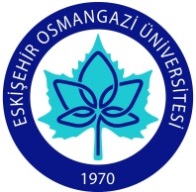 Ders Bilgi FormuDersin Öğretim Üyesi:  	 					Tarih: ESOGÜ Yabancı Diller Eğitimi Bölümü (İngilizce Öğretmenliği) 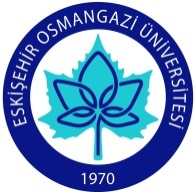 Ders Bilgi FormuDersin Öğretim Üyesi:  	 					Tarih: ESOGÜ Yabancı Diller Eğitimi Bölümü (İngilizce Öğretmenliği) Ders Bilgi FormuDersin Öğretim Üyesi:  	 					Tarih: ESOGÜ Yabancı Diller Eğitimi Bölümü (İngilizce Öğretmenliği) Ders Bilgi FormuDersin Öğretim Üyesi:  	 					Tarih: ESOGÜ Yabancı Diller Eğitimi Bölümü (İngilizce Öğretmenliği) Ders Bilgi FormuDersin Öğretim Üyesi:  	 					Tarih: ESOGÜ Yabancı Diller Eğitimi Bölümü (İngilizce Öğretmenliği) Ders Bilgi FormuDersin Öğretim Üyesi:  	 					Tarih: ESOGÜ Yabancı Diller Eğitimi Bölümü (İngilizce Öğretmenliği) Ders Bilgi FormuDersin Öğretim Üyesi:  	 					Tarih: ESOGÜ Yabancı Diller Eğitimi Bölümü (İngilizce Öğretmenliği) Ders Bilgi FormuDersin Öğretim Üyesi:  	 					Tarih: ESOGÜ Yabancı Diller Eğitimi Bölümü (İngilizce Öğretmenliği) Ders Bilgi FormuDersin Öğretim Üyesi:  	 					Tarih: ESOGÜ Yabancı Diller Eğitimi Bölümü (İngilizce Öğretmenliği) 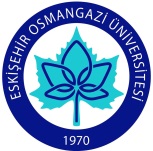       Ders Bilgi FormuDersin Öğretim Üyesi:  	 					Tarih: ESOGÜ Yabancı Diller Eğitimi Bölümü (İngilizce Öğretmenliği)                   Ders Bilgi FormuDersin Öğretim Üyesi:  	 					Tarih: ESOGÜ Yabancı Diller Eğitimi Bölümü (İngilizce Öğretmenliği)                   Ders Bilgi FormuDersin Öğretim Üyesi:  	 					Tarih: ESOGÜ Yabancı Diller Eğitimi Bölümü (İngilizce Öğretmenliği)                   Ders Bilgi FormuDersin Öğretim Üyesi:  	 					Tarih: ESOGÜ Yabancı Diller Eğitimi Bölümü (İngilizce Öğretmenliği)                   Ders Bilgi FormuDersin Öğretim Üyesi:  	 					Tarih: ESOGÜ Yabancı Diller Eğitimi Bölümü (İngilizce Öğretmenliği)                   Ders Bilgi FormuDersin Öğretim Üyesi:  	 					Tarih: ESOGÜ Yabancı Diller Eğitimi Bölümü (İngilizce Öğretmenliği)                   Ders Bilgi FormuDersin Öğretim Üyesi:  	 					Tarih: ESOGÜ Yabancı Diller Eğitimi Bölümü (İngilizce Öğretmenliği)                   Ders Bilgi FormuDersin Öğretim Üyesi:  	 					Tarih: ESOGÜ Yabancı Diller Eğitimi Bölümü (İngilizce Öğretmenliği) Ders Bilgi FormuDersin Öğretim Üyesi:  	 					Tarih: ESOGÜ Yabancı Diller Eğitimi Bölümü (İngilizce Öğretmenliği) Ders Bilgi FormuDersin Öğretim Üyesi:  	 					Tarih: ESOGÜ Yabancı Diller Eğitimi Bölümü (İngilizce Öğretmenliği) Ders Bilgi FormuDersin Öğretim Üyesi:  	 					Tarih: ESOGÜ Yabancı Diller Eğitimi Bölümü (İngilizce Öğretmenliği) Ders Bilgi FormuDersin Öğretim Üyesi:  	 					Tarih: ESOGÜ Yabancı Diller Eğitimi Bölümü (İngilizce Öğretmenliği) Ders Bilgi FormuDersin Öğretim Üyesi:  	 					Tarih: ESOGÜ Yabancı Diller Eğitimi Bölümü (İngilizce Öğretmenliği) Ders Bilgi FormuDersin Öğretim Üyesi:  	 					Tarih: ESOGÜ Yabancı Diller Eğitimi Bölümü (İngilizce Öğretmenliği)                   Ders Bilgi FormuDersin Öğretim Üyesi:  	 					Tarih: pESOGÜ Yabancı Diller Eğitimi Bölümü (İngilizce Öğretmenliği)                   Ders Bilgi FormuDersin Öğretim Üyesi:  	 					Tarih: ESOGÜ Yabancı Diller Eğitimi Bölümü (İngilizce Öğretmenliği)                   Ders Bilgi FormuDersin Öğretim Üyesi:  	 					Tarih: ESOGÜ Yabancı Diller Eğitimi Bölümü (İngilizce Öğretmenliği) Ders Bilgi FormuDersin Öğretim Üyesi:  	 					Tarih: ESOGÜ Yabancı Diller Eğitimi Bölümü (İngilizce Öğretmenliği)                   Ders Bilgi FormuDersin Öğretim Üyesi:  	 					Tarih: ESOGÜ Yabancı Diller Eğitimi Bölümü (İngilizce Öğretmenliği)                   Ders Bilgi FormuDersin Öğretim Üyesi:  	 					Tarih: ESOGÜ Yabancı Diller Eğitimi Bölümü (İngilizce Öğretmenliği)                   Ders Bilgi FormuDersin Öğretim Üyesi:  	 					Tarih: ESOGÜ Yabancı Diller Eğitimi Bölümü (İngilizce Öğretmenliği)                   Ders Bilgi FormuDersin Öğretim Üyesi:  	 					Tarih: ESOGÜ Yabancı Diller Eğitimi Bölümü (İngilizce Öğretmenliği)                   Ders Bilgi FormuDersin Öğretim Üyesi:  	 					Tarih: ESOGÜ Yabancı Diller Eğitimi Bölümü (İngilizce Öğretmenliği)                   Ders Bilgi FormuDersin Öğretim Üyesi:  	 					Tarih: ESOGÜ Yabancı Diller Eğitimi Bölümü (İngilizce Öğretmenliği)                   Ders Bilgi FormuDersin Öğretim Üyesi:  	 					Tarih: ESOGÜ Yabancı Diller Eğitimi Bölümü (İngilizce Öğretmenliği)                   Ders Bilgi FormuDersin Öğretim Üyesi:  	 					Tarih: ESOGÜ Yabancı Diller Eğitimi Bölümü (İngilizce Öğretmenliği) Ders Bilgi FormuDersin Öğretim Üyesi:  	 					Tarih: ESOGÜ Yabancı Diller Eğitimi Bölümü (İngilizce Öğretmenliği) Ders Bilgi FormuDersin Öğretim Üyesi:  	 					Tarih: ESOGÜ Yabancı Diller Eğitimi Bölümü (İngilizce Öğretmenliği)                   Ders Bilgi FormuDersin Öğretim Üyesi:  	 					Tarih: ESOGÜ Yabancı Diller Eğitimi Bölümü (İngilizce Öğretmenliği)                   Ders Bilgi FormuDersin Öğretim Üyesi:  	 					Tarih: ESOGÜ Yabancı Diller Eğitimi Bölümü (İngilizce Öğretmenliği) Ders Bilgi FormuDersin Öğretim Üyesi:  	 					Tarih: No PROGRAM OUTCOMES Alana bilgi ve uygulama açısından katkıda bulunmak ve olası sorunlara çözüm bulmak amacıyla gerekli bilimsel çalışma ve araştırma sürecini başarıyla gerçekleştirme.Öğrencilere uygun ölçme ve değerlendirme yöntemlerini etik ilkeleri temel alınarak öğrencilerin sosyal ve duygusal özelliklerinin belirlenmesi ve desteklenmesi için uygulayabilme ve raporlaştırabilme.Öğrencilerin kendi alanlarına ilişkin gelişimlerine yönelik amaçlarını saptayabilme, bu amaçları gerçekleştirmek için uygun stratejileri belirleyip uygulayabilme, teknolojiyi de kullanarak yenilikleri takip edebilme.Hedef dili her düzeyde, bilgiye ulaşma, elde edilen bilgiyi yazılı ve sözlü olarak kullanma, paylaşma ve üretme düzeyinde kullanabilme.Okul ortamında gerekli olan ilişkileri; öğretmen, öğrenci, veli iletişiminde göz önüne alınması gereken konuları bilme ve buna uygun iletişim çalışmaları gerçekleştirebilme.Türk Eğitim Sistemi hakkında yeterli bilgiye sahip olabilme ve var olan sorunlarla olası sorunların çözümünde söz sahibi olmak ve çözüm önerileri sunmak için harekete geçebilmeSınıf ortamında etkin olabilmek için, sınıf içinde veya dışında oluşabilecek istenmedik olayların çözümüne yönelik çeşitli yöntem ve stratejiler geliştirebilme ve istendik davranışlar kazandırmak için uygun yol ve yöntemler bulabilme.Eğitim programlarının incelenmesi, araştırılması, geliştirilmesi ve değerlendirilmesine yönelik gerekli ilke, yöntem, yaklaşım, kuram ve teknikleri uygulayabilme.İngilizceyi anadil düzeyine yakın kullanabilme.Dil öğrenme ve öğretme stratejilerini etkili bir şekilde kullanabilmeDil öğrenmeye ilişkin kavram, kuram ve süreçleri anlayabilme, çözümleyebilme ve kullanabilmeBir öğretmen olarak gerekli özgüveni kazanmış olabilmeDerste kullandığı materyallerin seçimi ve uygulamasında öğrenci düzeylerinin ve hazır bulunuşluk durumlarının farkına varabilme ve ona göre uygulayabilme.Öğrencilerin dil becerilerini (dinleme, okuma, konuşma, yazma) geliştirecek etkinlikler oluşturabilme ve uygulayabilmeGörünüşü, davranışları, iletişim becerisi ve entelektüel ve kültürel birikimiyle öğrencilere örnek olabilme.ÜNVANLARÜNVANLARÜNVANLARÜNVANLARÜNVANLARÜNVANLARProf.Doç.Dr.Öğr. Üyesi  .  Arş.   GörÖğr.Gör.TOPLAMYabancı Diller Eğitimi Bölümü 3 2  1  6-İngilizce Öğretmenliği 3  2                            1  6Eğitim Öğretim AlanlarıSayısıKapasitesi(Öğrenci)Toplam Alanı(m2)Lisans Dersliği (Büyük)330x3=9076Lisans Dersliği (Küçük)1224X3=7272Y. Lisans Dersliği (Küçük)220501. Yıl1. Yıl1. Yıl1. Yıl1. Yıl1. Yıl1. Yıl1. YılKoduDers AdıDers AdıAKTSD+U+LZ/SZ/SDiliGüz DönemiGüz DönemiGüz DönemiGüz DönemiGüz DönemiGüz DönemiGüz DönemiGüz DönemiEğitime Giriş332+0=22+0=2ZTürkçeEğitim Sosyolojisi332+0=22+0=2ZTürkçeAtatürk İlkeleri ve İnkılap Tarihi 1332+0=22+0=2ZTürkçeYabancı Dil 1332+0=22+0=2ZFransızcaAlmancaTürk Dili 1553+0=33+0=3ZTürkçeBilişim Teknolojileri552+2=32+2=3ZTürkçeOkuma Becerileri 1222+0=22+0=2ZTürkçeYazma Becerileri 1222+0=22+0=2ZİngilizceDinleme ve Sesletim 1222+0=22+0=2ZİngilizceSözlü İletişim Becerileri 1222+0=22+0=2ZİngilizceGüz Dönemi Toplamı :Güz Dönemi Toplamı :3030Bahar DönemiBahar DönemiBahar DönemiBahar DönemiBahar DönemiBahar DönemiBahar DönemiBahar Dönemi171012004Eğitim Psikolojisi332+0=22+0=2ZTürkçe171012005Eğitim Felsefesi332+0=22+0=2ZTürkçe171012006Atatürk İlkeleri ve İnkılap Tarihi 2332+0=22+0=2ZTürkçe171012007Yabancı Dil 2332+0=22+0=2ZFransızcaAlmanca171012008Türk Dili 2553+0=33+0=3ZTürkçe171812009Okuma Becerileri 2222+0=22+0=2ZTürkçe171812010Yazma Becerileri 2332+0=22+0=2Zİngilizce171812011Dinleme ve Sesletim 2332+0=22+0=2Zİngilizce171812012Sözlü İletişim Becerileri332+0=22+0=2Zİngilizce171812013İngilizcenin Yapısı222+0=22+0=2ZİngilizceBahar Dönemi Toplamı :Bahar Dönemi Toplamı :3030YIL TOPLAMI :YIL TOPLAMI :60602. Yıl2. Yıl2. Yıl2. Yıl2. Yıl2. Yıl2. Yıl2. YılKoduDers AdıDers AdıAKTSD+U+LZ/SZ/SDiliGüz DönemiGüz DönemiGüz DönemiGüz DönemiGüz DönemiGüz DönemiGüz DönemiGüz DönemiÖğretim Teknolojileri332+0=22+0=2ZTürkçeÖğretim İlke ve Yöntemleri332+0=22+0=2ZTürkçeSeçmeli 1442+0=22+0=2ZİngilizceSeçmeli 1332+0=22+0=2ZTürkçeSeçmeli 1442+0=22+0=2Zİngilizceİngilizce Öğrenme ve Öğretim Yaklaşımları332+0=22+0=2Zİngilizceİngiliz Edebiyatı 1442+0=22+0=2ZİngilizceDilbilimi 1332+0=22+0=2İngilizceEleştirel Okuma ve Yazma332+0=22+0=2İngilizceGüz Dönemi Toplamı :Güz Dönemi Toplamı :3030Bahar DönemiBahar DönemiBahar DönemiBahar DönemiBahar DönemiBahar DönemiBahar DönemiBahar DönemiTürk Eğitim Tarihi332+0=22+0=2ZTürkçeEğitimde Araştırma Yöntemleri332+0=22+0=2ZTürkçeSeçmeli 2442+0=22+0=2ZİngilizceSeçmeli 2332+0=22+0=2ZTürkçeSeçmeli 2442+0=22+0=2Zİngilizceİngilizce Öğretim Programları332+0=22+0=2Zİngilizceİngiliz Edebiyatı 2442+0=22+0=2ZİngilizceDilbilimi 2332+0=22+0=2ZİngilizceDil Edinimi 332+0=22+0=2ZİngilizceBahar Dönemi Toplamı :Bahar Dönemi Toplamı :3030YIL TOPLAMI :YIL TOPLAMI :60603. Yıl3. Yıl3. Yıl3. Yıl3. Yıl3. Yıl3. Yıl3. YılKoduDers AdıDers AdıAKTSD+U+LZ/SZ/SDiliGüz DönemiGüz DönemiGüz DönemiGüz DönemiGüz DönemiGüz DönemiGüz DönemiGüz DönemiSınıf Yönetimi332+0=22+0=2ZTürkçeEğitimde Ahlâk ve Etik332+0=22+0=2ZTürkçeSeçmeli 3442+0=22+0=2ZİngilizceSeçmeli 3332+0=22+0=2ZTürkçeSeçmeli 3442+0=22+0=2ZİngilizceÇocuklara Yabancı Dil Öğretimi 1553+0=33+0=3Zİngilizceİngilizce Dil Becerilerinin Öğretimi 1553+0=33+0=3ZİngilizceDil ve Edebiyat Öğretimi 1332+0=22+0=2ZİngilizceGüz Dönemi Toplamı :Güz Dönemi Toplamı :3030Bahar DönemiBahar DönemiBahar DönemiBahar DönemiBahar DönemiBahar DönemiBahar DönemiBahar Dönemi171816001Eğitimde Ölçme ve Değerlendirme332+0=22+0=2Zİngilizce171816007Türk Eğitim Sistemi ve Okul Yönetimi332+0=22+0=2ZTürkçe171816002Seçmeli 4442+0=22+0=2Zİngilizce171816003Seçmeli 4332+0=22+0=2ZTürkçe171816004Seçmeli 4442+0=22+0=2Zİngilizce171816005Çocuklara Yabancı Dil Öğretimi 2553+0=33+0=3Zİngilizce171816008İngilizce Dil Becerilerinin Öğretimi 2553+0=33+0=3Zİngilizce171816006Dil ve Edebiyat Öğretimi 2332+0=22+0=2ZİngilizceBahar Dönemi Toplamı :Bahar Dönemi Toplamı :3030YIL TOPLAMI :YIL TOPLAMI :60604. Yıl4. Yıl4. Yıl4. Yıl4. Yıl4. Yıl4. Yıl4. YılKoduDers AdıDers AdıAKTSD+U+LZ/SZ/SDiliGüz DönemiGüz DönemiGüz DönemiGüz DönemiGüz DönemiGüz DönemiGüz DönemiGüz DönemiÖğretmenlik Uygulaması10102+6=52+6=5ZİngilizceÖzel Eğitim ve Kaynaştırma332+0=22+0=2ZİngilizceSeçmeli 5442+0=22+0=2ZİngilizceTopluma Hizmet Uygulamaları331+2=21+2=2ZTürkçeSeçmeli 5442+0=22+0=2Zİngilizceİngilizce Öğretiminde Ders İçeriği Geliştirme333+0=33+0=3ZİngilizceÇeviri333+0=33+0=3ZİngilizceGüz Dönemi Toplamı :Güz Dönemi Toplamı :3030Bahar DönemiBahar DönemiBahar DönemiBahar DönemiBahar DönemiBahar DönemiBahar DönemiBahar DönemiÖğretmenlik Uygulaması 215152+6=52+6=5ZİngilizceOkullarda Rehberlik332+0=22+0=2ZTürkçeSeçmeli 6442+0=22+0=2ZİngilizceSeçmeli 6442+0=22+0=2Zİngilizceİngilizce Öğretiminde Sınav Hazırlama443+0=33+0=3ZİngilizceBahar Dönemi Toplamı :Bahar Dönemi Toplamı :3030YIL TOPLAMI :YIL TOPLAMI :6060DÖNEMGÜZDERSİN KODU171810011DERSİN ADIDinleme ve Sesletim 1YARIYILHAFTALIK DERS SAATİHAFTALIK DERS SAATİHAFTALIK DERS SAATİHAFTALIK DERS SAATİDERSİNDERSİNDERSİNDERSİNDERSİNDERSİNDERSİNYARIYILTeorikUygulamaLaboratuarLaboratuarKredisiKredisiAKTSAKTSTÜRÜTÜRÜDİLİ12000222.02.0ZORUNLU ( x)  SEÇMELİ (  )ZORUNLU ( x)  SEÇMELİ (  )İngilizce DERSİN KATEGORİSİDERSİN KATEGORİSİDERSİN KATEGORİSİDERSİN KATEGORİSİDERSİN KATEGORİSİDERSİN KATEGORİSİDERSİN KATEGORİSİDERSİN KATEGORİSİDERSİN KATEGORİSİDERSİN KATEGORİSİDERSİN KATEGORİSİDERSİN KATEGORİSİMeslek BilgisiMeslek BilgisiMeslek BilgisiAlan BilgisiAlan BilgisiAlan BilgisiGenel KültürGenel KültürGenel KültürGenel KültürSeçmeliSeçmelixxxGenel Kültür (  )         Alan ( )Genel Kültür (  )         Alan ( )DEĞERLENDİRME ÖLÇÜTLERİDEĞERLENDİRME ÖLÇÜTLERİDEĞERLENDİRME ÖLÇÜTLERİDEĞERLENDİRME ÖLÇÜTLERİDEĞERLENDİRME ÖLÇÜTLERİDEĞERLENDİRME ÖLÇÜTLERİDEĞERLENDİRME ÖLÇÜTLERİDEĞERLENDİRME ÖLÇÜTLERİDEĞERLENDİRME ÖLÇÜTLERİDEĞERLENDİRME ÖLÇÜTLERİDEĞERLENDİRME ÖLÇÜTLERİDEĞERLENDİRME ÖLÇÜTLERİYARIYIL İÇİYARIYIL İÇİYARIYIL İÇİYARIYIL İÇİFaaliyet türüFaaliyet türüFaaliyet türüFaaliyet türüSayıSayıSayı%YARIYIL İÇİYARIYIL İÇİYARIYIL İÇİYARIYIL İÇİI. Ara SınavI. Ara SınavI. Ara SınavI. Ara Sınav11130YARIYIL İÇİYARIYIL İÇİYARIYIL İÇİYARIYIL İÇİII. Ara SınavII. Ara SınavII. Ara SınavII. Ara SınavYARIYIL İÇİYARIYIL İÇİYARIYIL İÇİYARIYIL İÇİKısa SınavKısa SınavKısa SınavKısa SınavYARIYIL İÇİYARIYIL İÇİYARIYIL İÇİYARIYIL İÇİÖdevÖdevÖdevÖdev22220YARIYIL İÇİYARIYIL İÇİYARIYIL İÇİYARIYIL İÇİProjeProjeProjeProjeYARIYIL İÇİYARIYIL İÇİYARIYIL İÇİYARIYIL İÇİRaporRaporRaporRaporYARIYIL İÇİYARIYIL İÇİYARIYIL İÇİYARIYIL İÇİDiğer(Sözlü)Diğer(Sözlü)Diğer(Sözlü)Diğer(Sözlü)YARIYIL SONU SINAVIYARIYIL SONU SINAVIYARIYIL SONU SINAVIYARIYIL SONU SINAVI11150VARSA ÖNERİLEN ÖNKOŞUL(LAR)VARSA ÖNERİLEN ÖNKOŞUL(LAR)VARSA ÖNERİLEN ÖNKOŞUL(LAR)VARSA ÖNERİLEN ÖNKOŞUL(LAR)Dersin ön koşulu bulunmamaktadır.Dersin ön koşulu bulunmamaktadır.Dersin ön koşulu bulunmamaktadır.Dersin ön koşulu bulunmamaktadır.Dersin ön koşulu bulunmamaktadır.Dersin ön koşulu bulunmamaktadır.Dersin ön koşulu bulunmamaktadır.Dersin ön koşulu bulunmamaktadır.DERSİN KISA İÇERİĞİDERSİN KISA İÇERİĞİDERSİN KISA İÇERİĞİDERSİN KISA İÇERİĞİFarklı bağlamlardan alınmış özgün dinleme materyallerinin ve konuşma öbeklerinin çözümlemesi yapılır; ayrıca ses farklılıkları ve problemli seslerin sesbilimsel çevriyazımı kapsanır; üst düzey dinleme becerileri; sesli harfler, sessiz harfler, kelime vurgusu ve tonlama gibi temel dinleme ve konuşma becerileri ve sesbilimsel çevriyazım çalışmaları yapılır.Farklı bağlamlardan alınmış özgün dinleme materyallerinin ve konuşma öbeklerinin çözümlemesi yapılır; ayrıca ses farklılıkları ve problemli seslerin sesbilimsel çevriyazımı kapsanır; üst düzey dinleme becerileri; sesli harfler, sessiz harfler, kelime vurgusu ve tonlama gibi temel dinleme ve konuşma becerileri ve sesbilimsel çevriyazım çalışmaları yapılır.Farklı bağlamlardan alınmış özgün dinleme materyallerinin ve konuşma öbeklerinin çözümlemesi yapılır; ayrıca ses farklılıkları ve problemli seslerin sesbilimsel çevriyazımı kapsanır; üst düzey dinleme becerileri; sesli harfler, sessiz harfler, kelime vurgusu ve tonlama gibi temel dinleme ve konuşma becerileri ve sesbilimsel çevriyazım çalışmaları yapılır.Farklı bağlamlardan alınmış özgün dinleme materyallerinin ve konuşma öbeklerinin çözümlemesi yapılır; ayrıca ses farklılıkları ve problemli seslerin sesbilimsel çevriyazımı kapsanır; üst düzey dinleme becerileri; sesli harfler, sessiz harfler, kelime vurgusu ve tonlama gibi temel dinleme ve konuşma becerileri ve sesbilimsel çevriyazım çalışmaları yapılır.Farklı bağlamlardan alınmış özgün dinleme materyallerinin ve konuşma öbeklerinin çözümlemesi yapılır; ayrıca ses farklılıkları ve problemli seslerin sesbilimsel çevriyazımı kapsanır; üst düzey dinleme becerileri; sesli harfler, sessiz harfler, kelime vurgusu ve tonlama gibi temel dinleme ve konuşma becerileri ve sesbilimsel çevriyazım çalışmaları yapılır.Farklı bağlamlardan alınmış özgün dinleme materyallerinin ve konuşma öbeklerinin çözümlemesi yapılır; ayrıca ses farklılıkları ve problemli seslerin sesbilimsel çevriyazımı kapsanır; üst düzey dinleme becerileri; sesli harfler, sessiz harfler, kelime vurgusu ve tonlama gibi temel dinleme ve konuşma becerileri ve sesbilimsel çevriyazım çalışmaları yapılır.Farklı bağlamlardan alınmış özgün dinleme materyallerinin ve konuşma öbeklerinin çözümlemesi yapılır; ayrıca ses farklılıkları ve problemli seslerin sesbilimsel çevriyazımı kapsanır; üst düzey dinleme becerileri; sesli harfler, sessiz harfler, kelime vurgusu ve tonlama gibi temel dinleme ve konuşma becerileri ve sesbilimsel çevriyazım çalışmaları yapılır.Farklı bağlamlardan alınmış özgün dinleme materyallerinin ve konuşma öbeklerinin çözümlemesi yapılır; ayrıca ses farklılıkları ve problemli seslerin sesbilimsel çevriyazımı kapsanır; üst düzey dinleme becerileri; sesli harfler, sessiz harfler, kelime vurgusu ve tonlama gibi temel dinleme ve konuşma becerileri ve sesbilimsel çevriyazım çalışmaları yapılır.DERSİN AMAÇLARIDERSİN AMAÇLARIDERSİN AMAÇLARIDERSİN AMAÇLARINot alma, öngörüde bulunma, belli ve ayrıntılı bilgiye ulaşma, bağlamdan anlam çıkarma, içeriğin özünü anlama gibi dinleme alt-becerileri; fonetik; mülakatlar, filmler, şarkılar, konferanslar, televizyon programları ve haber yayınları gibi çeşitli alanlardan alınan değişik İngilizce aksanlarını içeren özgün dinleme materyalleri. Bu dersle öğrencilerin, İngilizce sesletim düzeylerinin ve dinleme becerilerinin geliştirilmesi amaçlanmaktadır.Not alma, öngörüde bulunma, belli ve ayrıntılı bilgiye ulaşma, bağlamdan anlam çıkarma, içeriğin özünü anlama gibi dinleme alt-becerileri; fonetik; mülakatlar, filmler, şarkılar, konferanslar, televizyon programları ve haber yayınları gibi çeşitli alanlardan alınan değişik İngilizce aksanlarını içeren özgün dinleme materyalleri. Bu dersle öğrencilerin, İngilizce sesletim düzeylerinin ve dinleme becerilerinin geliştirilmesi amaçlanmaktadır.Not alma, öngörüde bulunma, belli ve ayrıntılı bilgiye ulaşma, bağlamdan anlam çıkarma, içeriğin özünü anlama gibi dinleme alt-becerileri; fonetik; mülakatlar, filmler, şarkılar, konferanslar, televizyon programları ve haber yayınları gibi çeşitli alanlardan alınan değişik İngilizce aksanlarını içeren özgün dinleme materyalleri. Bu dersle öğrencilerin, İngilizce sesletim düzeylerinin ve dinleme becerilerinin geliştirilmesi amaçlanmaktadır.Not alma, öngörüde bulunma, belli ve ayrıntılı bilgiye ulaşma, bağlamdan anlam çıkarma, içeriğin özünü anlama gibi dinleme alt-becerileri; fonetik; mülakatlar, filmler, şarkılar, konferanslar, televizyon programları ve haber yayınları gibi çeşitli alanlardan alınan değişik İngilizce aksanlarını içeren özgün dinleme materyalleri. Bu dersle öğrencilerin, İngilizce sesletim düzeylerinin ve dinleme becerilerinin geliştirilmesi amaçlanmaktadır.Not alma, öngörüde bulunma, belli ve ayrıntılı bilgiye ulaşma, bağlamdan anlam çıkarma, içeriğin özünü anlama gibi dinleme alt-becerileri; fonetik; mülakatlar, filmler, şarkılar, konferanslar, televizyon programları ve haber yayınları gibi çeşitli alanlardan alınan değişik İngilizce aksanlarını içeren özgün dinleme materyalleri. Bu dersle öğrencilerin, İngilizce sesletim düzeylerinin ve dinleme becerilerinin geliştirilmesi amaçlanmaktadır.Not alma, öngörüde bulunma, belli ve ayrıntılı bilgiye ulaşma, bağlamdan anlam çıkarma, içeriğin özünü anlama gibi dinleme alt-becerileri; fonetik; mülakatlar, filmler, şarkılar, konferanslar, televizyon programları ve haber yayınları gibi çeşitli alanlardan alınan değişik İngilizce aksanlarını içeren özgün dinleme materyalleri. Bu dersle öğrencilerin, İngilizce sesletim düzeylerinin ve dinleme becerilerinin geliştirilmesi amaçlanmaktadır.Not alma, öngörüde bulunma, belli ve ayrıntılı bilgiye ulaşma, bağlamdan anlam çıkarma, içeriğin özünü anlama gibi dinleme alt-becerileri; fonetik; mülakatlar, filmler, şarkılar, konferanslar, televizyon programları ve haber yayınları gibi çeşitli alanlardan alınan değişik İngilizce aksanlarını içeren özgün dinleme materyalleri. Bu dersle öğrencilerin, İngilizce sesletim düzeylerinin ve dinleme becerilerinin geliştirilmesi amaçlanmaktadır.Not alma, öngörüde bulunma, belli ve ayrıntılı bilgiye ulaşma, bağlamdan anlam çıkarma, içeriğin özünü anlama gibi dinleme alt-becerileri; fonetik; mülakatlar, filmler, şarkılar, konferanslar, televizyon programları ve haber yayınları gibi çeşitli alanlardan alınan değişik İngilizce aksanlarını içeren özgün dinleme materyalleri. Bu dersle öğrencilerin, İngilizce sesletim düzeylerinin ve dinleme becerilerinin geliştirilmesi amaçlanmaktadır.DERSİN MESLEK EĞİTİMİNİ SAĞLAMAYA YÖNELİK KATKISIDERSİN MESLEK EĞİTİMİNİ SAĞLAMAYA YÖNELİK KATKISIDERSİN MESLEK EĞİTİMİNİ SAĞLAMAYA YÖNELİK KATKISIDERSİN MESLEK EĞİTİMİNİ SAĞLAMAYA YÖNELİK KATKISI Bu ders aracılığıyla, öğrencilerin yabancı dili ana dil düzeyine yakın seviyede konuşabilmeleri ve dinleme becerilerinin gelişmesiyle her ortamda iletişim kurabilmeleri sağlanacak, bu da öğrencilere mesleki ve kişisel gelişim sağlayacaktır.  Bu ders aracılığıyla, öğrencilerin yabancı dili ana dil düzeyine yakın seviyede konuşabilmeleri ve dinleme becerilerinin gelişmesiyle her ortamda iletişim kurabilmeleri sağlanacak, bu da öğrencilere mesleki ve kişisel gelişim sağlayacaktır.  Bu ders aracılığıyla, öğrencilerin yabancı dili ana dil düzeyine yakın seviyede konuşabilmeleri ve dinleme becerilerinin gelişmesiyle her ortamda iletişim kurabilmeleri sağlanacak, bu da öğrencilere mesleki ve kişisel gelişim sağlayacaktır.  Bu ders aracılığıyla, öğrencilerin yabancı dili ana dil düzeyine yakın seviyede konuşabilmeleri ve dinleme becerilerinin gelişmesiyle her ortamda iletişim kurabilmeleri sağlanacak, bu da öğrencilere mesleki ve kişisel gelişim sağlayacaktır.  Bu ders aracılığıyla, öğrencilerin yabancı dili ana dil düzeyine yakın seviyede konuşabilmeleri ve dinleme becerilerinin gelişmesiyle her ortamda iletişim kurabilmeleri sağlanacak, bu da öğrencilere mesleki ve kişisel gelişim sağlayacaktır.  Bu ders aracılığıyla, öğrencilerin yabancı dili ana dil düzeyine yakın seviyede konuşabilmeleri ve dinleme becerilerinin gelişmesiyle her ortamda iletişim kurabilmeleri sağlanacak, bu da öğrencilere mesleki ve kişisel gelişim sağlayacaktır.  Bu ders aracılığıyla, öğrencilerin yabancı dili ana dil düzeyine yakın seviyede konuşabilmeleri ve dinleme becerilerinin gelişmesiyle her ortamda iletişim kurabilmeleri sağlanacak, bu da öğrencilere mesleki ve kişisel gelişim sağlayacaktır.  Bu ders aracılığıyla, öğrencilerin yabancı dili ana dil düzeyine yakın seviyede konuşabilmeleri ve dinleme becerilerinin gelişmesiyle her ortamda iletişim kurabilmeleri sağlanacak, bu da öğrencilere mesleki ve kişisel gelişim sağlayacaktır. DERSİN ÖĞRENİM ÇIKTILARIDERSİN ÖĞRENİM ÇIKTILARIDERSİN ÖĞRENİM ÇIKTILARIDERSİN ÖĞRENİM ÇIKTILARIBu dersin sonunda; Öğrenciler İngiliz dilindeki sesleri ayırt edebilecek ve farklı bir sistem içinde işlediklerinin farkında olacaklarİngilizce sesletim düzeylerinin geliştirecekler Dinleme becerilerini geliştireceklerdir.Bu dersin sonunda; Öğrenciler İngiliz dilindeki sesleri ayırt edebilecek ve farklı bir sistem içinde işlediklerinin farkında olacaklarİngilizce sesletim düzeylerinin geliştirecekler Dinleme becerilerini geliştireceklerdir.Bu dersin sonunda; Öğrenciler İngiliz dilindeki sesleri ayırt edebilecek ve farklı bir sistem içinde işlediklerinin farkında olacaklarİngilizce sesletim düzeylerinin geliştirecekler Dinleme becerilerini geliştireceklerdir.Bu dersin sonunda; Öğrenciler İngiliz dilindeki sesleri ayırt edebilecek ve farklı bir sistem içinde işlediklerinin farkında olacaklarİngilizce sesletim düzeylerinin geliştirecekler Dinleme becerilerini geliştireceklerdir.Bu dersin sonunda; Öğrenciler İngiliz dilindeki sesleri ayırt edebilecek ve farklı bir sistem içinde işlediklerinin farkında olacaklarİngilizce sesletim düzeylerinin geliştirecekler Dinleme becerilerini geliştireceklerdir.Bu dersin sonunda; Öğrenciler İngiliz dilindeki sesleri ayırt edebilecek ve farklı bir sistem içinde işlediklerinin farkında olacaklarİngilizce sesletim düzeylerinin geliştirecekler Dinleme becerilerini geliştireceklerdir.Bu dersin sonunda; Öğrenciler İngiliz dilindeki sesleri ayırt edebilecek ve farklı bir sistem içinde işlediklerinin farkında olacaklarİngilizce sesletim düzeylerinin geliştirecekler Dinleme becerilerini geliştireceklerdir.Bu dersin sonunda; Öğrenciler İngiliz dilindeki sesleri ayırt edebilecek ve farklı bir sistem içinde işlediklerinin farkında olacaklarİngilizce sesletim düzeylerinin geliştirecekler Dinleme becerilerini geliştireceklerdir.TEMEL DERS KİTABITEMEL DERS KİTABITEMEL DERS KİTABITEMEL DERS KİTABI“Gerald Kelly (2000) Jeremy Harmer (ed.) How to Teach Pronunciation  LongmanKıymazarslan, V, Alagözlü,N., Mirzayeva,N (2004) Listening Booth: For Listening Practice. Seçkin Yayınevi Ankara“Gerald Kelly (2000) Jeremy Harmer (ed.) How to Teach Pronunciation  LongmanKıymazarslan, V, Alagözlü,N., Mirzayeva,N (2004) Listening Booth: For Listening Practice. Seçkin Yayınevi Ankara“Gerald Kelly (2000) Jeremy Harmer (ed.) How to Teach Pronunciation  LongmanKıymazarslan, V, Alagözlü,N., Mirzayeva,N (2004) Listening Booth: For Listening Practice. Seçkin Yayınevi Ankara“Gerald Kelly (2000) Jeremy Harmer (ed.) How to Teach Pronunciation  LongmanKıymazarslan, V, Alagözlü,N., Mirzayeva,N (2004) Listening Booth: For Listening Practice. Seçkin Yayınevi Ankara“Gerald Kelly (2000) Jeremy Harmer (ed.) How to Teach Pronunciation  LongmanKıymazarslan, V, Alagözlü,N., Mirzayeva,N (2004) Listening Booth: For Listening Practice. Seçkin Yayınevi Ankara“Gerald Kelly (2000) Jeremy Harmer (ed.) How to Teach Pronunciation  LongmanKıymazarslan, V, Alagözlü,N., Mirzayeva,N (2004) Listening Booth: For Listening Practice. Seçkin Yayınevi Ankara“Gerald Kelly (2000) Jeremy Harmer (ed.) How to Teach Pronunciation  LongmanKıymazarslan, V, Alagözlü,N., Mirzayeva,N (2004) Listening Booth: For Listening Practice. Seçkin Yayınevi Ankara“Gerald Kelly (2000) Jeremy Harmer (ed.) How to Teach Pronunciation  LongmanKıymazarslan, V, Alagözlü,N., Mirzayeva,N (2004) Listening Booth: For Listening Practice. Seçkin Yayınevi AnkaraYARDIMCI KAYNAKLARYARDIMCI KAYNAKLARYARDIMCI KAYNAKLARYARDIMCI KAYNAKLARDERSTE GEREKLİ ARAÇ VE GEREÇLERDERSTE GEREKLİ ARAÇ VE GEREÇLERDERSTE GEREKLİ ARAÇ VE GEREÇLERDERSTE GEREKLİ ARAÇ VE GEREÇLERBilgisayar, projeksiyonBilgisayar, projeksiyonBilgisayar, projeksiyonBilgisayar, projeksiyonBilgisayar, projeksiyonBilgisayar, projeksiyonBilgisayar, projeksiyonBilgisayar, projeksiyon	DERSİN HAFTALIK PLANI	DERSİN HAFTALIK PLANIHAFTAİŞLENEN KONULAR1Phonemes: Vowels and Consonants-Revision2Stress and Intonation  3Phonological Processes and Rules in English and in Turkish 4Common Pronunciation Difficulties 5Common Pronunciation Difficulties6Listening Booth Practice7-8ARA SINAV9Listening Booth Practice 10Listening Booth Practice11Listening Booth Practice12Listening Booth Practice13Listening Booth Practice14Phonemes: Vowels and Consonants-Revision15-16FİNAL SINAVI NoPROGRAM ALAN YETERLİLİKLERİ (ÇIKTILARI)321Günümüz, çağdaş İngilizce öğretim yöntem, teknik ve teorilerini özümsemiş, bunları tam ve doğru şekilde uygulayabilmek için gerekli bilgi ve becerilerle donanmış ve hazır olma. XYabancı dil öğretimi temel alanları hakkında bilgi sahibi olma ve eğitim süresince bunlardan yararlanarak eğitimsel gelişimi sağlayabilme.XGünlük ve mesleki hayatta karşılaşacakları yabancı dildeki farklı yazılı metinleri anlama, yorumlama ve değerlendirebilme becerisiXGünlük ve mesleki hayatta karşılaşacakları yabancı dildeki farklı sözlü metinleri anlama, yorumlama ve değerlendirebilme becerisiXGünlük ve mesleki hayatta karşılaşabilecekleri farklı ortamlarda yabancı dilde sözel iletişim kurabilme becerisiXYazma sürecini etkili olarak kullanarak farklı türde metinler oluşturabilme becerisiXİngilizce Öğretmenliği alanındaki bilimsel kavram ve yöntemleri değerlendirebilme, uygulayabilme ve yorumlayabilme.Xİngilizceyi uygun ve akıcı bir şekilde konuşarak resmi ve resmi olmayan ortamlarda sunu yapabilmeXBilişim teknolojileri ve eğitimde internet ve teknolojinin kullanımı hakkında bilgi sahibi olma ve bu bilgiyi etkin bir şekilde kullanabilmeXDil öğretiminde hedef dilin kültürünün de önemli olduğunun farkına varma ve kültürü yansıtacak kısa öykü, şiir, roman vb edebi eserleri beceri öğretiminde kullanabilmeXBireyin kendisini geliştirme amacıyla alan ile ilgili bilimsel yayınları takip edebilmesi ve ilintili kongre, sempozyum ve toplantılara katılabilmesi.XVar olan materyali öğrenci bilgi ve hazır bulunuşluk düzeyine uyarlayabilme ve kullanabilme ve yine öğrenci düzeyine yönelik otantik materyal hazırlayabilmeXBireyler arası öğrenme farklılıkları bulunduğunun bilincinde olma ve buna göre hareket ederek dil öğretim yöntem ve tekniklerini kullanabilme.XÖğrencilerin etkili öğrenme stratejileri geliştirmelerine uygun eğitim ortamı hazırlayabilmeXÖğrenci ve içerik düzeyine uygun ölçme ve değerlendirme araçları geliştirebilmeXDil öğretiminde içsel ve dışsal motivasyonun farkında olabilme ve bu motivasyon türlerini olumlu şekilde kullanabilmeXDil öğrenmeye ilişkin kavram ve süreçleri anlamaya ve çözümlemeye yönelik bilgiye sahip olma ve kullanabilme becerisiXİnsan dilinin özellikleri, yapısı ve işleyişini anlamaya ve çözümlemeye yönelik bilgiye sahip olma ve kullanabilme becerisiXDers planı hazırlarken öğrencilerinin gereksinimlerini, dil gelişim düzeylerini, yaşlarını, zeka türlerini ve öğrenme stillerini dikkate alabilme becerisiXYabancı dil öğretiminde, öğrencilerinin İngilizce dilbilgisi, söz dağarcığı, dinleme becerisi, okuma , yazma ve konuşma becerisini doğru ve etkin şekilde kullanmalarına yönelik etkinlikler düzenleyebilme becerisiX1:Hiç Katkısı Yok. 2:Kısmen Katkısı Var. 3:Tam Katkısı Var.1:Hiç Katkısı Yok. 2:Kısmen Katkısı Var. 3:Tam Katkısı Var.1:Hiç Katkısı Yok. 2:Kısmen Katkısı Var. 3:Tam Katkısı Var.1:Hiç Katkısı Yok. 2:Kısmen Katkısı Var. 3:Tam Katkısı Var.1:Hiç Katkısı Yok. 2:Kısmen Katkısı Var. 3:Tam Katkısı Var.DÖNEMGÜZDERSİN KODU171811009DERSİN ADIOkuma Becerileri 1YARIYILHAFTALIK DERS SAATİHAFTALIK DERS SAATİHAFTALIK DERS SAATİHAFTALIK DERS SAATİDERSİNDERSİNDERSİNDERSİNDERSİNDERSİNDERSİNYARIYILTeorikUygulamaLaboratuarLaboratuarKredisiKredisiAKTSAKTSTÜRÜTÜRÜDİLİ120002 2 2.02.0ZORUNLU ( x)  SEÇMELİ (  )ZORUNLU ( x)  SEÇMELİ (  )İngilizceDERSİN KATEGORİSİDERSİN KATEGORİSİDERSİN KATEGORİSİDERSİN KATEGORİSİDERSİN KATEGORİSİDERSİN KATEGORİSİDERSİN KATEGORİSİDERSİN KATEGORİSİDERSİN KATEGORİSİDERSİN KATEGORİSİDERSİN KATEGORİSİDERSİN KATEGORİSİMeslek BilgisiMeslek BilgisiMeslek BilgisiAlan BilgisiAlan BilgisiAlan BilgisiGenel KültürGenel KültürGenel KültürGenel KültürSeçmeliSeçmelixxxGenel Kültür (  )         Alan ( )Genel Kültür (  )         Alan ( )DEĞERLENDİRME ÖLÇÜTLERİDEĞERLENDİRME ÖLÇÜTLERİDEĞERLENDİRME ÖLÇÜTLERİDEĞERLENDİRME ÖLÇÜTLERİDEĞERLENDİRME ÖLÇÜTLERİDEĞERLENDİRME ÖLÇÜTLERİDEĞERLENDİRME ÖLÇÜTLERİDEĞERLENDİRME ÖLÇÜTLERİDEĞERLENDİRME ÖLÇÜTLERİDEĞERLENDİRME ÖLÇÜTLERİDEĞERLENDİRME ÖLÇÜTLERİDEĞERLENDİRME ÖLÇÜTLERİYARIYIL İÇİYARIYIL İÇİYARIYIL İÇİYARIYIL İÇİFaaliyet türüFaaliyet türüFaaliyet türüFaaliyet türüSayıSayıSayı%YARIYIL İÇİYARIYIL İÇİYARIYIL İÇİYARIYIL İÇİI. Ara SınavI. Ara SınavI. Ara SınavI. Ara Sınav11130YARIYIL İÇİYARIYIL İÇİYARIYIL İÇİYARIYIL İÇİII. Ara SınavII. Ara SınavII. Ara SınavII. Ara SınavYARIYIL İÇİYARIYIL İÇİYARIYIL İÇİYARIYIL İÇİKısa SınavKısa SınavKısa SınavKısa SınavYARIYIL İÇİYARIYIL İÇİYARIYIL İÇİYARIYIL İÇİÖdevÖdevÖdevÖdev22220YARIYIL İÇİYARIYIL İÇİYARIYIL İÇİYARIYIL İÇİProjeProjeProjeProjeYARIYIL İÇİYARIYIL İÇİYARIYIL İÇİYARIYIL İÇİRaporRaporRaporRaporYARIYIL İÇİYARIYIL İÇİYARIYIL İÇİYARIYIL İÇİDiğer(Sözlü)Diğer(Sözlü)Diğer(Sözlü)Diğer(Sözlü)YARIYIL SONU SINAVIYARIYIL SONU SINAVIYARIYIL SONU SINAVIYARIYIL SONU SINAVI11150VARSA ÖNERİLEN ÖNKOŞUL(LAR)VARSA ÖNERİLEN ÖNKOŞUL(LAR)VARSA ÖNERİLEN ÖNKOŞUL(LAR)VARSA ÖNERİLEN ÖNKOŞUL(LAR)Dersin ön koşulu bulunmamaktadırDersin ön koşulu bulunmamaktadırDersin ön koşulu bulunmamaktadırDersin ön koşulu bulunmamaktadırDersin ön koşulu bulunmamaktadırDersin ön koşulu bulunmamaktadırDersin ön koşulu bulunmamaktadırDersin ön koşulu bulunmamaktadırDERSİN KISA İÇERİĞİDERSİN KISA İÇERİĞİDERSİN KISA İÇERİĞİDERSİN KISA İÇERİĞİGazete, dergi, inceleme ve akademik yazılar gibi özgün okuma parçaları kullanılarak farklı bakış açılarını kavrama; tümceler arası bağlantıları ve yazının ana fikrini tahmin etme, ana fikre ulaşma ve cümleler arası anlamsal ipuçlarını kullanabilme gibi üst düzey okuma becerilerinin kazandırılması; ders içi ve ders dışı okuma alışkanlığının kazandırılması; bilginin sentezlenmesi, analizi ve değerlendirilmesi temeline dayanan eleştirel düşünme becerilerinin geliştirilmesi.Gazete, dergi, inceleme ve akademik yazılar gibi özgün okuma parçaları kullanılarak farklı bakış açılarını kavrama; tümceler arası bağlantıları ve yazının ana fikrini tahmin etme, ana fikre ulaşma ve cümleler arası anlamsal ipuçlarını kullanabilme gibi üst düzey okuma becerilerinin kazandırılması; ders içi ve ders dışı okuma alışkanlığının kazandırılması; bilginin sentezlenmesi, analizi ve değerlendirilmesi temeline dayanan eleştirel düşünme becerilerinin geliştirilmesi.Gazete, dergi, inceleme ve akademik yazılar gibi özgün okuma parçaları kullanılarak farklı bakış açılarını kavrama; tümceler arası bağlantıları ve yazının ana fikrini tahmin etme, ana fikre ulaşma ve cümleler arası anlamsal ipuçlarını kullanabilme gibi üst düzey okuma becerilerinin kazandırılması; ders içi ve ders dışı okuma alışkanlığının kazandırılması; bilginin sentezlenmesi, analizi ve değerlendirilmesi temeline dayanan eleştirel düşünme becerilerinin geliştirilmesi.Gazete, dergi, inceleme ve akademik yazılar gibi özgün okuma parçaları kullanılarak farklı bakış açılarını kavrama; tümceler arası bağlantıları ve yazının ana fikrini tahmin etme, ana fikre ulaşma ve cümleler arası anlamsal ipuçlarını kullanabilme gibi üst düzey okuma becerilerinin kazandırılması; ders içi ve ders dışı okuma alışkanlığının kazandırılması; bilginin sentezlenmesi, analizi ve değerlendirilmesi temeline dayanan eleştirel düşünme becerilerinin geliştirilmesi.Gazete, dergi, inceleme ve akademik yazılar gibi özgün okuma parçaları kullanılarak farklı bakış açılarını kavrama; tümceler arası bağlantıları ve yazının ana fikrini tahmin etme, ana fikre ulaşma ve cümleler arası anlamsal ipuçlarını kullanabilme gibi üst düzey okuma becerilerinin kazandırılması; ders içi ve ders dışı okuma alışkanlığının kazandırılması; bilginin sentezlenmesi, analizi ve değerlendirilmesi temeline dayanan eleştirel düşünme becerilerinin geliştirilmesi.Gazete, dergi, inceleme ve akademik yazılar gibi özgün okuma parçaları kullanılarak farklı bakış açılarını kavrama; tümceler arası bağlantıları ve yazının ana fikrini tahmin etme, ana fikre ulaşma ve cümleler arası anlamsal ipuçlarını kullanabilme gibi üst düzey okuma becerilerinin kazandırılması; ders içi ve ders dışı okuma alışkanlığının kazandırılması; bilginin sentezlenmesi, analizi ve değerlendirilmesi temeline dayanan eleştirel düşünme becerilerinin geliştirilmesi.Gazete, dergi, inceleme ve akademik yazılar gibi özgün okuma parçaları kullanılarak farklı bakış açılarını kavrama; tümceler arası bağlantıları ve yazının ana fikrini tahmin etme, ana fikre ulaşma ve cümleler arası anlamsal ipuçlarını kullanabilme gibi üst düzey okuma becerilerinin kazandırılması; ders içi ve ders dışı okuma alışkanlığının kazandırılması; bilginin sentezlenmesi, analizi ve değerlendirilmesi temeline dayanan eleştirel düşünme becerilerinin geliştirilmesi.Gazete, dergi, inceleme ve akademik yazılar gibi özgün okuma parçaları kullanılarak farklı bakış açılarını kavrama; tümceler arası bağlantıları ve yazının ana fikrini tahmin etme, ana fikre ulaşma ve cümleler arası anlamsal ipuçlarını kullanabilme gibi üst düzey okuma becerilerinin kazandırılması; ders içi ve ders dışı okuma alışkanlığının kazandırılması; bilginin sentezlenmesi, analizi ve değerlendirilmesi temeline dayanan eleştirel düşünme becerilerinin geliştirilmesi.DERSİN AMAÇLARIDERSİN AMAÇLARIDERSİN AMAÇLARIDERSİN AMAÇLARIBu ders kapsamında gazete, dergi, inceleme ve akademik yazılar gibi özgün okuma parçaları kullanılarak öğrencilere farklı bakış açılarını kavrama, tümceler arası bağlantıları ve yazının ana fikrini tahmin etme, ana fikre ulaşma ve cümleler arası anlamsal ip uçların kullanabilme gibi üst düzey okuma becerilerinin kazandırılması amaçlanmaktadır. Dersin diğer bir amacı ise öğrencilere ders içi ve ders dışı okuma alışkanlığını kazandırmaktır. Bilginin birleştirilmesi, problemin çözümlenmesi ve değerlendirme sonucu tepki verme gibi ileri düzey eleştirel düşünme becerileri de geliştirilecektir. Öğrencilere farklı bakış açılarını kavrama, tümceler arası bağlantıları ve yazının ana fikrini tahmin etme, ana fikre ulaşma ve cümleler arası anlamsal ipuçlarını kullanabilme gibi üst düzey okuma becerilerinin yabancı dilde kazandırılmasını amaçlamaktadır.Bu ders kapsamında gazete, dergi, inceleme ve akademik yazılar gibi özgün okuma parçaları kullanılarak öğrencilere farklı bakış açılarını kavrama, tümceler arası bağlantıları ve yazının ana fikrini tahmin etme, ana fikre ulaşma ve cümleler arası anlamsal ip uçların kullanabilme gibi üst düzey okuma becerilerinin kazandırılması amaçlanmaktadır. Dersin diğer bir amacı ise öğrencilere ders içi ve ders dışı okuma alışkanlığını kazandırmaktır. Bilginin birleştirilmesi, problemin çözümlenmesi ve değerlendirme sonucu tepki verme gibi ileri düzey eleştirel düşünme becerileri de geliştirilecektir. Öğrencilere farklı bakış açılarını kavrama, tümceler arası bağlantıları ve yazının ana fikrini tahmin etme, ana fikre ulaşma ve cümleler arası anlamsal ipuçlarını kullanabilme gibi üst düzey okuma becerilerinin yabancı dilde kazandırılmasını amaçlamaktadır.Bu ders kapsamında gazete, dergi, inceleme ve akademik yazılar gibi özgün okuma parçaları kullanılarak öğrencilere farklı bakış açılarını kavrama, tümceler arası bağlantıları ve yazının ana fikrini tahmin etme, ana fikre ulaşma ve cümleler arası anlamsal ip uçların kullanabilme gibi üst düzey okuma becerilerinin kazandırılması amaçlanmaktadır. Dersin diğer bir amacı ise öğrencilere ders içi ve ders dışı okuma alışkanlığını kazandırmaktır. Bilginin birleştirilmesi, problemin çözümlenmesi ve değerlendirme sonucu tepki verme gibi ileri düzey eleştirel düşünme becerileri de geliştirilecektir. Öğrencilere farklı bakış açılarını kavrama, tümceler arası bağlantıları ve yazının ana fikrini tahmin etme, ana fikre ulaşma ve cümleler arası anlamsal ipuçlarını kullanabilme gibi üst düzey okuma becerilerinin yabancı dilde kazandırılmasını amaçlamaktadır.Bu ders kapsamında gazete, dergi, inceleme ve akademik yazılar gibi özgün okuma parçaları kullanılarak öğrencilere farklı bakış açılarını kavrama, tümceler arası bağlantıları ve yazının ana fikrini tahmin etme, ana fikre ulaşma ve cümleler arası anlamsal ip uçların kullanabilme gibi üst düzey okuma becerilerinin kazandırılması amaçlanmaktadır. Dersin diğer bir amacı ise öğrencilere ders içi ve ders dışı okuma alışkanlığını kazandırmaktır. Bilginin birleştirilmesi, problemin çözümlenmesi ve değerlendirme sonucu tepki verme gibi ileri düzey eleştirel düşünme becerileri de geliştirilecektir. Öğrencilere farklı bakış açılarını kavrama, tümceler arası bağlantıları ve yazının ana fikrini tahmin etme, ana fikre ulaşma ve cümleler arası anlamsal ipuçlarını kullanabilme gibi üst düzey okuma becerilerinin yabancı dilde kazandırılmasını amaçlamaktadır.Bu ders kapsamında gazete, dergi, inceleme ve akademik yazılar gibi özgün okuma parçaları kullanılarak öğrencilere farklı bakış açılarını kavrama, tümceler arası bağlantıları ve yazının ana fikrini tahmin etme, ana fikre ulaşma ve cümleler arası anlamsal ip uçların kullanabilme gibi üst düzey okuma becerilerinin kazandırılması amaçlanmaktadır. Dersin diğer bir amacı ise öğrencilere ders içi ve ders dışı okuma alışkanlığını kazandırmaktır. Bilginin birleştirilmesi, problemin çözümlenmesi ve değerlendirme sonucu tepki verme gibi ileri düzey eleştirel düşünme becerileri de geliştirilecektir. Öğrencilere farklı bakış açılarını kavrama, tümceler arası bağlantıları ve yazının ana fikrini tahmin etme, ana fikre ulaşma ve cümleler arası anlamsal ipuçlarını kullanabilme gibi üst düzey okuma becerilerinin yabancı dilde kazandırılmasını amaçlamaktadır.Bu ders kapsamında gazete, dergi, inceleme ve akademik yazılar gibi özgün okuma parçaları kullanılarak öğrencilere farklı bakış açılarını kavrama, tümceler arası bağlantıları ve yazının ana fikrini tahmin etme, ana fikre ulaşma ve cümleler arası anlamsal ip uçların kullanabilme gibi üst düzey okuma becerilerinin kazandırılması amaçlanmaktadır. Dersin diğer bir amacı ise öğrencilere ders içi ve ders dışı okuma alışkanlığını kazandırmaktır. Bilginin birleştirilmesi, problemin çözümlenmesi ve değerlendirme sonucu tepki verme gibi ileri düzey eleştirel düşünme becerileri de geliştirilecektir. Öğrencilere farklı bakış açılarını kavrama, tümceler arası bağlantıları ve yazının ana fikrini tahmin etme, ana fikre ulaşma ve cümleler arası anlamsal ipuçlarını kullanabilme gibi üst düzey okuma becerilerinin yabancı dilde kazandırılmasını amaçlamaktadır.Bu ders kapsamında gazete, dergi, inceleme ve akademik yazılar gibi özgün okuma parçaları kullanılarak öğrencilere farklı bakış açılarını kavrama, tümceler arası bağlantıları ve yazının ana fikrini tahmin etme, ana fikre ulaşma ve cümleler arası anlamsal ip uçların kullanabilme gibi üst düzey okuma becerilerinin kazandırılması amaçlanmaktadır. Dersin diğer bir amacı ise öğrencilere ders içi ve ders dışı okuma alışkanlığını kazandırmaktır. Bilginin birleştirilmesi, problemin çözümlenmesi ve değerlendirme sonucu tepki verme gibi ileri düzey eleştirel düşünme becerileri de geliştirilecektir. Öğrencilere farklı bakış açılarını kavrama, tümceler arası bağlantıları ve yazının ana fikrini tahmin etme, ana fikre ulaşma ve cümleler arası anlamsal ipuçlarını kullanabilme gibi üst düzey okuma becerilerinin yabancı dilde kazandırılmasını amaçlamaktadır.Bu ders kapsamında gazete, dergi, inceleme ve akademik yazılar gibi özgün okuma parçaları kullanılarak öğrencilere farklı bakış açılarını kavrama, tümceler arası bağlantıları ve yazının ana fikrini tahmin etme, ana fikre ulaşma ve cümleler arası anlamsal ip uçların kullanabilme gibi üst düzey okuma becerilerinin kazandırılması amaçlanmaktadır. Dersin diğer bir amacı ise öğrencilere ders içi ve ders dışı okuma alışkanlığını kazandırmaktır. Bilginin birleştirilmesi, problemin çözümlenmesi ve değerlendirme sonucu tepki verme gibi ileri düzey eleştirel düşünme becerileri de geliştirilecektir. Öğrencilere farklı bakış açılarını kavrama, tümceler arası bağlantıları ve yazının ana fikrini tahmin etme, ana fikre ulaşma ve cümleler arası anlamsal ipuçlarını kullanabilme gibi üst düzey okuma becerilerinin yabancı dilde kazandırılmasını amaçlamaktadır.DERSİN MESLEK EĞİTİMİNİ SAĞLAMAYA YÖNELİK KATKISIDERSİN MESLEK EĞİTİMİNİ SAĞLAMAYA YÖNELİK KATKISIDERSİN MESLEK EĞİTİMİNİ SAĞLAMAYA YÖNELİK KATKISIDERSİN MESLEK EĞİTİMİNİ SAĞLAMAYA YÖNELİK KATKISIYabancı dilde okuma becerileri geliştirilerek, dile daha iyi hakim olmaları ve dili her bağlamda kullanabilme yetisi kazandırılabilecek ve bu sayede öğrenme ve öğretme süreçlerinde başarılı olabilecektir. Yabancı dilde okuma becerileri geliştirilerek, dile daha iyi hakim olmaları ve dili her bağlamda kullanabilme yetisi kazandırılabilecek ve bu sayede öğrenme ve öğretme süreçlerinde başarılı olabilecektir. Yabancı dilde okuma becerileri geliştirilerek, dile daha iyi hakim olmaları ve dili her bağlamda kullanabilme yetisi kazandırılabilecek ve bu sayede öğrenme ve öğretme süreçlerinde başarılı olabilecektir. Yabancı dilde okuma becerileri geliştirilerek, dile daha iyi hakim olmaları ve dili her bağlamda kullanabilme yetisi kazandırılabilecek ve bu sayede öğrenme ve öğretme süreçlerinde başarılı olabilecektir. Yabancı dilde okuma becerileri geliştirilerek, dile daha iyi hakim olmaları ve dili her bağlamda kullanabilme yetisi kazandırılabilecek ve bu sayede öğrenme ve öğretme süreçlerinde başarılı olabilecektir. Yabancı dilde okuma becerileri geliştirilerek, dile daha iyi hakim olmaları ve dili her bağlamda kullanabilme yetisi kazandırılabilecek ve bu sayede öğrenme ve öğretme süreçlerinde başarılı olabilecektir. Yabancı dilde okuma becerileri geliştirilerek, dile daha iyi hakim olmaları ve dili her bağlamda kullanabilme yetisi kazandırılabilecek ve bu sayede öğrenme ve öğretme süreçlerinde başarılı olabilecektir. Yabancı dilde okuma becerileri geliştirilerek, dile daha iyi hakim olmaları ve dili her bağlamda kullanabilme yetisi kazandırılabilecek ve bu sayede öğrenme ve öğretme süreçlerinde başarılı olabilecektir. DERSİN ÖĞRENİM ÇIKTILARIDERSİN ÖĞRENİM ÇIKTILARIDERSİN ÖĞRENİM ÇIKTILARIDERSİN ÖĞRENİM ÇIKTILARIBu dersin sonunda; Öğrenciler Gazete, dergi, inceleme ve akademik yazılar gibi özgün okuma parçaları kullanılarak farklı bakış açılarını değerlendirebilecekler Bilginin birleştirilmesi, problemin çözümlenmesi ve değerlendirme sonucu tepki verme gibi ileri düzey eleştirel düşünme becerilerini kullanabilecekler,Açıklama, tanımlama ve anlatı paragrafları gibi değişik yazılı anlatım çeşitlerini inceleyip okuyabileceklerBu dersin sonunda; Öğrenciler Gazete, dergi, inceleme ve akademik yazılar gibi özgün okuma parçaları kullanılarak farklı bakış açılarını değerlendirebilecekler Bilginin birleştirilmesi, problemin çözümlenmesi ve değerlendirme sonucu tepki verme gibi ileri düzey eleştirel düşünme becerilerini kullanabilecekler,Açıklama, tanımlama ve anlatı paragrafları gibi değişik yazılı anlatım çeşitlerini inceleyip okuyabileceklerBu dersin sonunda; Öğrenciler Gazete, dergi, inceleme ve akademik yazılar gibi özgün okuma parçaları kullanılarak farklı bakış açılarını değerlendirebilecekler Bilginin birleştirilmesi, problemin çözümlenmesi ve değerlendirme sonucu tepki verme gibi ileri düzey eleştirel düşünme becerilerini kullanabilecekler,Açıklama, tanımlama ve anlatı paragrafları gibi değişik yazılı anlatım çeşitlerini inceleyip okuyabileceklerBu dersin sonunda; Öğrenciler Gazete, dergi, inceleme ve akademik yazılar gibi özgün okuma parçaları kullanılarak farklı bakış açılarını değerlendirebilecekler Bilginin birleştirilmesi, problemin çözümlenmesi ve değerlendirme sonucu tepki verme gibi ileri düzey eleştirel düşünme becerilerini kullanabilecekler,Açıklama, tanımlama ve anlatı paragrafları gibi değişik yazılı anlatım çeşitlerini inceleyip okuyabileceklerBu dersin sonunda; Öğrenciler Gazete, dergi, inceleme ve akademik yazılar gibi özgün okuma parçaları kullanılarak farklı bakış açılarını değerlendirebilecekler Bilginin birleştirilmesi, problemin çözümlenmesi ve değerlendirme sonucu tepki verme gibi ileri düzey eleştirel düşünme becerilerini kullanabilecekler,Açıklama, tanımlama ve anlatı paragrafları gibi değişik yazılı anlatım çeşitlerini inceleyip okuyabileceklerBu dersin sonunda; Öğrenciler Gazete, dergi, inceleme ve akademik yazılar gibi özgün okuma parçaları kullanılarak farklı bakış açılarını değerlendirebilecekler Bilginin birleştirilmesi, problemin çözümlenmesi ve değerlendirme sonucu tepki verme gibi ileri düzey eleştirel düşünme becerilerini kullanabilecekler,Açıklama, tanımlama ve anlatı paragrafları gibi değişik yazılı anlatım çeşitlerini inceleyip okuyabileceklerBu dersin sonunda; Öğrenciler Gazete, dergi, inceleme ve akademik yazılar gibi özgün okuma parçaları kullanılarak farklı bakış açılarını değerlendirebilecekler Bilginin birleştirilmesi, problemin çözümlenmesi ve değerlendirme sonucu tepki verme gibi ileri düzey eleştirel düşünme becerilerini kullanabilecekler,Açıklama, tanımlama ve anlatı paragrafları gibi değişik yazılı anlatım çeşitlerini inceleyip okuyabileceklerBu dersin sonunda; Öğrenciler Gazete, dergi, inceleme ve akademik yazılar gibi özgün okuma parçaları kullanılarak farklı bakış açılarını değerlendirebilecekler Bilginin birleştirilmesi, problemin çözümlenmesi ve değerlendirme sonucu tepki verme gibi ileri düzey eleştirel düşünme becerilerini kullanabilecekler,Açıklama, tanımlama ve anlatı paragrafları gibi değişik yazılı anlatım çeşitlerini inceleyip okuyabileceklerTEMEL DERS KİTABITEMEL DERS KİTABITEMEL DERS KİTABITEMEL DERS KİTABIFunk, Robert et al. The Simon & Schuster Short Prose Reader. New Jersey:  Prentice-Hall, 1997.Litzinger, Boyd, ed. The Heath Reader. Lexington: D.C. Heath and Company, 1987.Funk, Robert et al. The Simon & Schuster Short Prose Reader. New Jersey:  Prentice-Hall, 1997.Litzinger, Boyd, ed. The Heath Reader. Lexington: D.C. Heath and Company, 1987.Funk, Robert et al. The Simon & Schuster Short Prose Reader. New Jersey:  Prentice-Hall, 1997.Litzinger, Boyd, ed. The Heath Reader. Lexington: D.C. Heath and Company, 1987.Funk, Robert et al. The Simon & Schuster Short Prose Reader. New Jersey:  Prentice-Hall, 1997.Litzinger, Boyd, ed. The Heath Reader. Lexington: D.C. Heath and Company, 1987.Funk, Robert et al. The Simon & Schuster Short Prose Reader. New Jersey:  Prentice-Hall, 1997.Litzinger, Boyd, ed. The Heath Reader. Lexington: D.C. Heath and Company, 1987.Funk, Robert et al. The Simon & Schuster Short Prose Reader. New Jersey:  Prentice-Hall, 1997.Litzinger, Boyd, ed. The Heath Reader. Lexington: D.C. Heath and Company, 1987.Funk, Robert et al. The Simon & Schuster Short Prose Reader. New Jersey:  Prentice-Hall, 1997.Litzinger, Boyd, ed. The Heath Reader. Lexington: D.C. Heath and Company, 1987.Funk, Robert et al. The Simon & Schuster Short Prose Reader. New Jersey:  Prentice-Hall, 1997.Litzinger, Boyd, ed. The Heath Reader. Lexington: D.C. Heath and Company, 1987.YARDIMCI KAYNAKLARYARDIMCI KAYNAKLARYARDIMCI KAYNAKLARYARDIMCI KAYNAKLARDERSTE GEREKLİ ARAÇ VE GEREÇLERDERSTE GEREKLİ ARAÇ VE GEREÇLERDERSTE GEREKLİ ARAÇ VE GEREÇLERDERSTE GEREKLİ ARAÇ VE GEREÇLERBilgisayar, projeksiyon, sınıf içi içi araç gereçBilgisayar, projeksiyon, sınıf içi içi araç gereçBilgisayar, projeksiyon, sınıf içi içi araç gereçBilgisayar, projeksiyon, sınıf içi içi araç gereçBilgisayar, projeksiyon, sınıf içi içi araç gereçBilgisayar, projeksiyon, sınıf içi içi araç gereçBilgisayar, projeksiyon, sınıf içi içi araç gereçBilgisayar, projeksiyon, sınıf içi içi araç gereçDERSİN HAFTALIK PLANIDERSİN HAFTALIK PLANIHAFTAİŞLENEN KONULAR1Introduction to the course: Reading and Discussing the Syllabus; Warming-up Exercise: Brief Reading2Working with Words: Word Parts, Dictionary Use, Textbook aids, Contextual clues3Working with different genres: Introduction to fiction and non-fiction genres, recognizing different types of genres4Topics and Main Ideas: Identify topics in texta, Identify stated and implied main ideas in reading texts, Recognize thesis statements, Summarize main idea and thesis statements5Project 16Support for Main Ideas: Recognize major and minor details7-8Ara sınav9Recognize a variety of patterns of organization, Identify transitions and other clues that signal each pattern10Inferences and Reading Literature: Infer meaning from texts and non-verbal clues, Recognize connotative meanings of words, Interpret irony and imagery and metaphors, Practice reading poetry and fiction11Recognize facts and opinions, Understand the use and source of facts, Recognize an author’s worldview, point of view, and purpose for writing, Identify bias and tone12Identify and evaluate arguments, Recognize fallacies, Detect bias, Think critically about arguments, Be an informed decision maker, interact with the reading text13Strategies for improving reading skills14Review15-16FİNAL SINAVI NoPROGRAM ALAN YETERLİLİKLERİ (ÇIKTILARI)321Günümüz, çağdaş İngilizce öğretim yöntem, teknik ve teorilerini özümsemiş, bunları tam ve doğru şekilde uygulayabilmek için gerekli bilgi ve becerilerle donanmış ve hazır olma. XYabancı dil öğretimi temel alanları hakkında bilgi sahibi olma ve eğitim süresince bunlardan yararlanarak eğitimsel gelişimi sağlayabilme.XGünlük ve mesleki hayatta karşılaşacakları yabancı dildeki farklı yazılı metinleri anlama, yorumlama ve değerlendirebilme becerisiXGünlük ve mesleki hayatta karşılaşacakları yabancı dildeki farklı sözlü metinleri anlama, yorumlama ve değerlendirebilme becerisiXGünlük ve mesleki hayatta karşılaşabilecekleri farklı ortamlarda yabancı dilde sözel iletişim kurabilme becerisiXYazma sürecini etkili olarak kullanarak farklı türde metinler oluşturabilme becerisiXİngilizce Öğretmenliği alanındaki bilimsel kavram ve yöntemleri değerlendirebilme, uygulayabilme ve yorumlayabilme.Xİngilizceyi uygun ve akıcı bir şekilde konuşarak resmi ve resmi olmayan ortamlarda sunu yapabilmeXBilişim teknolojileri ve eğitimde internet ve teknolojinin kullanımı hakkında bilgi sahibi olma ve bu bilgiyi etkin bir şekilde kullanabilmeXDil öğretiminde hedef dilin kültürünün de önemli olduğunun farkına varma ve kültürü yansıtacak kısa öykü, şiir, roman vb edebi eserleri beceri öğretiminde kullanabilmeXBireyin kendisini geliştirme amacıyla alan ile ilgili bilimsel yayınları takip edebilmesi ve ilintili kongre, sempozyum ve toplantılara katılabilmesi.XVar olan materyali öğrenci bilgi ve hazır bulunuşluk düzeyine uyarlayabilme ve kullanabilme ve yine öğrenci düzeyine yönelik otantik materyal hazırlayabilmeXBireyler arası öğrenme farklılıkları bulunduğunun bilincinde olma ve buna göre hareket ederek dil öğretim yöntem ve tekniklerini kullanabilme.XÖğrencilerin etkili öğrenme stratejileri geliştirmelerine uygun eğitim ortamı hazırlayabilmeXÖğrenci ve içerik düzeyine uygun ölçme ve değerlendirme araçları geliştirebilmeXDil öğretiminde içsel ve dışsal motivasyonun farkında olabilme ve bu motivasyon türlerini olumlu şekilde kullanabilmeXDil öğrenmeye ilişkin kavram ve süreçleri anlamaya ve çözümlemeye yönelik bilgiye sahip olma ve kullanabilme becerisiXİnsan dilinin özellikleri, yapısı ve işleyişini anlamaya ve çözümlemeye yönelik bilgiye sahip olma ve kullanabilme becerisiXDers planı hazırlarken öğrencilerinin gereksinimlerini, dil gelişim düzeylerini, yaşlarını, zeka türlerini ve öğrenme stillerini dikkate alabilme becerisiXYabancı dil öğretiminde, öğrencilerinin İngilizce dilbilgisi, söz dağarcığı, dinleme becerisi, okuma , yazma ve konuşma becerisini doğru ve etkin şekilde kullanmalarına yönelik etkinlikler düzenleyebilme becerisiX1:Hiç Katkısı Yok. 2:Kısmen Katkısı Var. 3:Tam Katkısı Var.1:Hiç Katkısı Yok. 2:Kısmen Katkısı Var. 3:Tam Katkısı Var.1:Hiç Katkısı Yok. 2:Kısmen Katkısı Var. 3:Tam Katkısı Var.1:Hiç Katkısı Yok. 2:Kısmen Katkısı Var. 3:Tam Katkısı Var.1:Hiç Katkısı Yok. 2:Kısmen Katkısı Var. 3:Tam Katkısı Var.DÖNEMGÜZDERSİN KODU171811012DERSİN ADISÖZLÜ İLETİŞİM BECERİLERİ 1YARIYILHAFTALIK DERS SAATİHAFTALIK DERS SAATİHAFTALIK DERS SAATİHAFTALIK DERS SAATİDERSİNDERSİNDERSİNDERSİNDERSİNDERSİNDERSİNYARIYILTeorikUygulamaLaboratuarLaboratuarKredisiKredisiAKTSAKTSTÜRÜTÜRÜDİLİ12000222.02.0ZORUNLU ( x)  SEÇMELİ (  )ZORUNLU ( x)  SEÇMELİ (  )İngilizceDERSİN KATEGORİSİDERSİN KATEGORİSİDERSİN KATEGORİSİDERSİN KATEGORİSİDERSİN KATEGORİSİDERSİN KATEGORİSİDERSİN KATEGORİSİDERSİN KATEGORİSİDERSİN KATEGORİSİDERSİN KATEGORİSİDERSİN KATEGORİSİDERSİN KATEGORİSİMeslek BilgisiMeslek BilgisiMeslek BilgisiAlan BilgisiAlan BilgisiAlan BilgisiGenel KültürGenel KültürGenel KültürGenel KültürSeçmeliSeçmelixxxGenel Kültür (  )         Alan ( )Genel Kültür (  )         Alan ( )DEĞERLENDİRME ÖLÇÜTLERİDEĞERLENDİRME ÖLÇÜTLERİDEĞERLENDİRME ÖLÇÜTLERİDEĞERLENDİRME ÖLÇÜTLERİDEĞERLENDİRME ÖLÇÜTLERİDEĞERLENDİRME ÖLÇÜTLERİDEĞERLENDİRME ÖLÇÜTLERİDEĞERLENDİRME ÖLÇÜTLERİDEĞERLENDİRME ÖLÇÜTLERİDEĞERLENDİRME ÖLÇÜTLERİDEĞERLENDİRME ÖLÇÜTLERİDEĞERLENDİRME ÖLÇÜTLERİYARIYIL İÇİYARIYIL İÇİYARIYIL İÇİYARIYIL İÇİFaaliyet türüFaaliyet türüFaaliyet türüFaaliyet türüSayıSayıSayı%YARIYIL İÇİYARIYIL İÇİYARIYIL İÇİYARIYIL İÇİI. Ara SınavI. Ara SınavI. Ara SınavI. Ara Sınav11130YARIYIL İÇİYARIYIL İÇİYARIYIL İÇİYARIYIL İÇİII. Ara SınavII. Ara SınavII. Ara SınavII. Ara SınavYARIYIL İÇİYARIYIL İÇİYARIYIL İÇİYARIYIL İÇİKısa SınavKısa SınavKısa SınavKısa SınavYARIYIL İÇİYARIYIL İÇİYARIYIL İÇİYARIYIL İÇİÖdevÖdevÖdevÖdev22210YARIYIL İÇİYARIYIL İÇİYARIYIL İÇİYARIYIL İÇİProjeProjeProjeProjeYARIYIL İÇİYARIYIL İÇİYARIYIL İÇİYARIYIL İÇİRaporRaporRaporRaporYARIYIL İÇİYARIYIL İÇİYARIYIL İÇİYARIYIL İÇİDiğer(Sözlü)Diğer(Sözlü)Diğer(Sözlü)Diğer(Sözlü)YARIYIL SONU SINAVIYARIYIL SONU SINAVIYARIYIL SONU SINAVIYARIYIL SONU SINAVI11160VARSA ÖNERİLEN ÖNKOŞUL(LAR)VARSA ÖNERİLEN ÖNKOŞUL(LAR)VARSA ÖNERİLEN ÖNKOŞUL(LAR)VARSA ÖNERİLEN ÖNKOŞUL(LAR)YokYokYokYokYokYokYokYokDERSİN KISA İÇERİĞİDERSİN KISA İÇERİĞİDERSİN KISA İÇERİĞİDERSİN KISA İÇERİĞİÇeşitli sözlü iletişim durumları için uygun ifadeler ve stratejiler kullanarak sözlü iletişim kurma becerisinin geliştirilmesi; karşılıklı konuşma, sunum, tartışma etkinlikleri yoluyla duygu ve düşünceleri etkin ifade edebilme becerisinin geliştirilmesi; güncel, özgün, işitsel, görsel-işitsel malzemeler kullanılarak konuşma ve duyduğunu anlama becerisinin geliştirilmesi.Çeşitli sözlü iletişim durumları için uygun ifadeler ve stratejiler kullanarak sözlü iletişim kurma becerisinin geliştirilmesi; karşılıklı konuşma, sunum, tartışma etkinlikleri yoluyla duygu ve düşünceleri etkin ifade edebilme becerisinin geliştirilmesi; güncel, özgün, işitsel, görsel-işitsel malzemeler kullanılarak konuşma ve duyduğunu anlama becerisinin geliştirilmesi.Çeşitli sözlü iletişim durumları için uygun ifadeler ve stratejiler kullanarak sözlü iletişim kurma becerisinin geliştirilmesi; karşılıklı konuşma, sunum, tartışma etkinlikleri yoluyla duygu ve düşünceleri etkin ifade edebilme becerisinin geliştirilmesi; güncel, özgün, işitsel, görsel-işitsel malzemeler kullanılarak konuşma ve duyduğunu anlama becerisinin geliştirilmesi.Çeşitli sözlü iletişim durumları için uygun ifadeler ve stratejiler kullanarak sözlü iletişim kurma becerisinin geliştirilmesi; karşılıklı konuşma, sunum, tartışma etkinlikleri yoluyla duygu ve düşünceleri etkin ifade edebilme becerisinin geliştirilmesi; güncel, özgün, işitsel, görsel-işitsel malzemeler kullanılarak konuşma ve duyduğunu anlama becerisinin geliştirilmesi.Çeşitli sözlü iletişim durumları için uygun ifadeler ve stratejiler kullanarak sözlü iletişim kurma becerisinin geliştirilmesi; karşılıklı konuşma, sunum, tartışma etkinlikleri yoluyla duygu ve düşünceleri etkin ifade edebilme becerisinin geliştirilmesi; güncel, özgün, işitsel, görsel-işitsel malzemeler kullanılarak konuşma ve duyduğunu anlama becerisinin geliştirilmesi.Çeşitli sözlü iletişim durumları için uygun ifadeler ve stratejiler kullanarak sözlü iletişim kurma becerisinin geliştirilmesi; karşılıklı konuşma, sunum, tartışma etkinlikleri yoluyla duygu ve düşünceleri etkin ifade edebilme becerisinin geliştirilmesi; güncel, özgün, işitsel, görsel-işitsel malzemeler kullanılarak konuşma ve duyduğunu anlama becerisinin geliştirilmesi.Çeşitli sözlü iletişim durumları için uygun ifadeler ve stratejiler kullanarak sözlü iletişim kurma becerisinin geliştirilmesi; karşılıklı konuşma, sunum, tartışma etkinlikleri yoluyla duygu ve düşünceleri etkin ifade edebilme becerisinin geliştirilmesi; güncel, özgün, işitsel, görsel-işitsel malzemeler kullanılarak konuşma ve duyduğunu anlama becerisinin geliştirilmesi.Çeşitli sözlü iletişim durumları için uygun ifadeler ve stratejiler kullanarak sözlü iletişim kurma becerisinin geliştirilmesi; karşılıklı konuşma, sunum, tartışma etkinlikleri yoluyla duygu ve düşünceleri etkin ifade edebilme becerisinin geliştirilmesi; güncel, özgün, işitsel, görsel-işitsel malzemeler kullanılarak konuşma ve duyduğunu anlama becerisinin geliştirilmesi.DERSİN AMAÇLARIDERSİN AMAÇLARIDERSİN AMAÇLARIDERSİN AMAÇLARIBu dersin sonunda öğrenciler;
1) Tartışma, rol oynama, bireysel ve grup sunumları ve doğaçlama konuşma gibi iletişime yönelik çalışmaları uygulayabilecekler.
2) Yapılan sesletim hataları listelenip tartışabilecekler.
3) İletişimde meydana gelebilecek aksaklıkları giderici stratejilerin geliştirebilecekler.Bu dersin sonunda öğrenciler;
1) Tartışma, rol oynama, bireysel ve grup sunumları ve doğaçlama konuşma gibi iletişime yönelik çalışmaları uygulayabilecekler.
2) Yapılan sesletim hataları listelenip tartışabilecekler.
3) İletişimde meydana gelebilecek aksaklıkları giderici stratejilerin geliştirebilecekler.Bu dersin sonunda öğrenciler;
1) Tartışma, rol oynama, bireysel ve grup sunumları ve doğaçlama konuşma gibi iletişime yönelik çalışmaları uygulayabilecekler.
2) Yapılan sesletim hataları listelenip tartışabilecekler.
3) İletişimde meydana gelebilecek aksaklıkları giderici stratejilerin geliştirebilecekler.Bu dersin sonunda öğrenciler;
1) Tartışma, rol oynama, bireysel ve grup sunumları ve doğaçlama konuşma gibi iletişime yönelik çalışmaları uygulayabilecekler.
2) Yapılan sesletim hataları listelenip tartışabilecekler.
3) İletişimde meydana gelebilecek aksaklıkları giderici stratejilerin geliştirebilecekler.Bu dersin sonunda öğrenciler;
1) Tartışma, rol oynama, bireysel ve grup sunumları ve doğaçlama konuşma gibi iletişime yönelik çalışmaları uygulayabilecekler.
2) Yapılan sesletim hataları listelenip tartışabilecekler.
3) İletişimde meydana gelebilecek aksaklıkları giderici stratejilerin geliştirebilecekler.Bu dersin sonunda öğrenciler;
1) Tartışma, rol oynama, bireysel ve grup sunumları ve doğaçlama konuşma gibi iletişime yönelik çalışmaları uygulayabilecekler.
2) Yapılan sesletim hataları listelenip tartışabilecekler.
3) İletişimde meydana gelebilecek aksaklıkları giderici stratejilerin geliştirebilecekler.Bu dersin sonunda öğrenciler;
1) Tartışma, rol oynama, bireysel ve grup sunumları ve doğaçlama konuşma gibi iletişime yönelik çalışmaları uygulayabilecekler.
2) Yapılan sesletim hataları listelenip tartışabilecekler.
3) İletişimde meydana gelebilecek aksaklıkları giderici stratejilerin geliştirebilecekler.Bu dersin sonunda öğrenciler;
1) Tartışma, rol oynama, bireysel ve grup sunumları ve doğaçlama konuşma gibi iletişime yönelik çalışmaları uygulayabilecekler.
2) Yapılan sesletim hataları listelenip tartışabilecekler.
3) İletişimde meydana gelebilecek aksaklıkları giderici stratejilerin geliştirebilecekler.DERSİN MESLEK EĞİTİMİNİ SAĞLAMAYA YÖNELİK KATKISIDERSİN MESLEK EĞİTİMİNİ SAĞLAMAYA YÖNELİK KATKISIDERSİN MESLEK EĞİTİMİNİ SAĞLAMAYA YÖNELİK KATKISIDERSİN MESLEK EĞİTİMİNİ SAĞLAMAYA YÖNELİK KATKISI Bu dersin sonunda öğrenciler;
1) Tartışma, rol oynama, bireysel ve grup sunumları ve doğaçlama konuşma gibi iletişime yönelik çalışmaları uygulayabilecekler.
2) Yapılan sesletim hataları listelenip tartışabilecekler.
3) İletişimde meydana gelebilecek aksaklıkları giderici stratejilerin geliştirebilecekler. Bu dersin sonunda öğrenciler;
1) Tartışma, rol oynama, bireysel ve grup sunumları ve doğaçlama konuşma gibi iletişime yönelik çalışmaları uygulayabilecekler.
2) Yapılan sesletim hataları listelenip tartışabilecekler.
3) İletişimde meydana gelebilecek aksaklıkları giderici stratejilerin geliştirebilecekler. Bu dersin sonunda öğrenciler;
1) Tartışma, rol oynama, bireysel ve grup sunumları ve doğaçlama konuşma gibi iletişime yönelik çalışmaları uygulayabilecekler.
2) Yapılan sesletim hataları listelenip tartışabilecekler.
3) İletişimde meydana gelebilecek aksaklıkları giderici stratejilerin geliştirebilecekler. Bu dersin sonunda öğrenciler;
1) Tartışma, rol oynama, bireysel ve grup sunumları ve doğaçlama konuşma gibi iletişime yönelik çalışmaları uygulayabilecekler.
2) Yapılan sesletim hataları listelenip tartışabilecekler.
3) İletişimde meydana gelebilecek aksaklıkları giderici stratejilerin geliştirebilecekler. Bu dersin sonunda öğrenciler;
1) Tartışma, rol oynama, bireysel ve grup sunumları ve doğaçlama konuşma gibi iletişime yönelik çalışmaları uygulayabilecekler.
2) Yapılan sesletim hataları listelenip tartışabilecekler.
3) İletişimde meydana gelebilecek aksaklıkları giderici stratejilerin geliştirebilecekler. Bu dersin sonunda öğrenciler;
1) Tartışma, rol oynama, bireysel ve grup sunumları ve doğaçlama konuşma gibi iletişime yönelik çalışmaları uygulayabilecekler.
2) Yapılan sesletim hataları listelenip tartışabilecekler.
3) İletişimde meydana gelebilecek aksaklıkları giderici stratejilerin geliştirebilecekler. Bu dersin sonunda öğrenciler;
1) Tartışma, rol oynama, bireysel ve grup sunumları ve doğaçlama konuşma gibi iletişime yönelik çalışmaları uygulayabilecekler.
2) Yapılan sesletim hataları listelenip tartışabilecekler.
3) İletişimde meydana gelebilecek aksaklıkları giderici stratejilerin geliştirebilecekler. Bu dersin sonunda öğrenciler;
1) Tartışma, rol oynama, bireysel ve grup sunumları ve doğaçlama konuşma gibi iletişime yönelik çalışmaları uygulayabilecekler.
2) Yapılan sesletim hataları listelenip tartışabilecekler.
3) İletişimde meydana gelebilecek aksaklıkları giderici stratejilerin geliştirebilecekler.DERSİN ÖĞRENİM ÇIKTILARIDERSİN ÖĞRENİM ÇIKTILARIDERSİN ÖĞRENİM ÇIKTILARIDERSİN ÖĞRENİM ÇIKTILARIBu dersin sonunda öğrenciler;
1) Tartışma, rol oynama, bireysel ve grup sunumları ve doğaçlama konuşma gibi iletişime yönelik çalışmaları uygulayabilecekler.
2) Yapılan sesletim hataları listelenip tartışabilecekler.
3) İletişimde meydana gelebilecek aksaklıkları giderici stratejilerin geliştirebilecekler.Bu dersin sonunda öğrenciler;
1) Tartışma, rol oynama, bireysel ve grup sunumları ve doğaçlama konuşma gibi iletişime yönelik çalışmaları uygulayabilecekler.
2) Yapılan sesletim hataları listelenip tartışabilecekler.
3) İletişimde meydana gelebilecek aksaklıkları giderici stratejilerin geliştirebilecekler.Bu dersin sonunda öğrenciler;
1) Tartışma, rol oynama, bireysel ve grup sunumları ve doğaçlama konuşma gibi iletişime yönelik çalışmaları uygulayabilecekler.
2) Yapılan sesletim hataları listelenip tartışabilecekler.
3) İletişimde meydana gelebilecek aksaklıkları giderici stratejilerin geliştirebilecekler.Bu dersin sonunda öğrenciler;
1) Tartışma, rol oynama, bireysel ve grup sunumları ve doğaçlama konuşma gibi iletişime yönelik çalışmaları uygulayabilecekler.
2) Yapılan sesletim hataları listelenip tartışabilecekler.
3) İletişimde meydana gelebilecek aksaklıkları giderici stratejilerin geliştirebilecekler.Bu dersin sonunda öğrenciler;
1) Tartışma, rol oynama, bireysel ve grup sunumları ve doğaçlama konuşma gibi iletişime yönelik çalışmaları uygulayabilecekler.
2) Yapılan sesletim hataları listelenip tartışabilecekler.
3) İletişimde meydana gelebilecek aksaklıkları giderici stratejilerin geliştirebilecekler.Bu dersin sonunda öğrenciler;
1) Tartışma, rol oynama, bireysel ve grup sunumları ve doğaçlama konuşma gibi iletişime yönelik çalışmaları uygulayabilecekler.
2) Yapılan sesletim hataları listelenip tartışabilecekler.
3) İletişimde meydana gelebilecek aksaklıkları giderici stratejilerin geliştirebilecekler.Bu dersin sonunda öğrenciler;
1) Tartışma, rol oynama, bireysel ve grup sunumları ve doğaçlama konuşma gibi iletişime yönelik çalışmaları uygulayabilecekler.
2) Yapılan sesletim hataları listelenip tartışabilecekler.
3) İletişimde meydana gelebilecek aksaklıkları giderici stratejilerin geliştirebilecekler.Bu dersin sonunda öğrenciler;
1) Tartışma, rol oynama, bireysel ve grup sunumları ve doğaçlama konuşma gibi iletişime yönelik çalışmaları uygulayabilecekler.
2) Yapılan sesletim hataları listelenip tartışabilecekler.
3) İletişimde meydana gelebilecek aksaklıkları giderici stratejilerin geliştirebilecekler.TEMEL DERS KİTABITEMEL DERS KİTABITEMEL DERS KİTABITEMEL DERS KİTABIYARDIMCI KAYNAKLARYARDIMCI KAYNAKLARYARDIMCI KAYNAKLARYARDIMCI KAYNAKLARDERSTE GEREKLİ ARAÇ VE GEREÇLERDERSTE GEREKLİ ARAÇ VE GEREÇLERDERSTE GEREKLİ ARAÇ VE GEREÇLERDERSTE GEREKLİ ARAÇ VE GEREÇLERDERSİN HAFTALIK PLANIDERSİN HAFTALIK PLANIHAFTAİŞLENEN KONULAR1. HaftaIntroduction: Reading and Discussing the Syllabus; Warming-up Exercise: Prepared Presentations (3-4 mins each) Where Students Introduce Themselves Individually; The Elements of Communicative Competence; The Phonemic Alphapet; Dictionary Using (Hancock, pp.130-131)2. HaftaLetters and Sounds: Section A; Units 1-153. HaftaLetters and Sounds: Section A; Units 16-20; Sound Pairs: Section D-4 (pp. 144-160)4. HaftaSyllables, Words and Sentences: Section B; Units 21-315. HaftaRevision and Self-Study, Units 1-31, Section D-4; Homework: Units 32-406. HaftaSyllables, Words and Sentences: Section B; Units 32-407. HaftaArasınav8. HaftaConversation: Section C; Units 41-509. HaftaConversation: Section C; Units 51-6010. HaftaPronunciation Test: Section D-2 (pp. 137-140); Sentence Stress Phrasebook: Section D-511. HaftaPairs of Students Will Prepare and Present a Short Conversation (~ 10 min.)12. HaftaImproving Presentation Skills: Handout13. HaftaImproving Presentation Skills: Handout; Sample Presentation14. HaftaEach Student Will Make a Longer Presentation (~ 10 min.)15-16FİNAL SINAVI NoPROGRAM ALAN YETERLİLİKLERİ (ÇIKTILARI)321Günümüz, çağdaş İngilizce öğretim yöntem, teknik ve teorilerini özümsemiş, bunları tam ve doğru şekilde uygulayabilmek için gerekli bilgi ve becerilerle donanmış ve hazır olma. XYabancı dil öğretimi temel alanları hakkında bilgi sahibi olma ve eğitim süresince bunlardan yararlanarak eğitimsel gelişimi sağlayabilme.XGünlük ve mesleki hayatta karşılaşacakları yabancı dildeki farklı yazılı metinleri anlama, yorumlama ve değerlendirebilme becerisiXGünlük ve mesleki hayatta karşılaşacakları yabancı dildeki farklı sözlü metinleri anlama, yorumlama ve değerlendirebilme becerisixGünlük ve mesleki hayatta karşılaşabilecekleri farklı ortamlarda yabancı dilde sözel iletişim kurabilme becerisixYazma sürecini etkili olarak kullanarak farklı türde metinler oluşturabilme becerisixİngilizce Öğretmenliği alanındaki bilimsel kavram ve yöntemleri değerlendirebilme, uygulayabilme ve yorumlayabilme.xİngilizceyi uygun ve akıcı bir şekilde konuşarak resmi ve resmi olmayan ortamlarda sunu yapabilmexBilişim teknolojileri ve eğitimde internet ve teknolojinin kullanımı hakkında bilgi sahibi olma ve bu bilgiyi etkin bir şekilde kullanabilmexDil öğretiminde hedef dilin kültürünün de önemli olduğunun farkına varma ve kültürü yansıtacak kısa öykü, şiir, roman vb edebi eserleri beceri öğretiminde kullanabilmexBireyin kendisini geliştirme amacıyla alan ile ilgili bilimsel yayınları takip edebilmesi ve ilintili kongre, sempozyum ve toplantılara katılabilmesi.xVar olan materyali öğrenci bilgi ve hazır bulunuşluk düzeyine uyarlayabilme ve kullanabilme ve yine öğrenci düzeyine yönelik otantik materyal hazırlayabilmexBireyler arası öğrenme farklılıkları bulunduğunun bilincinde olma ve buna göre hareket ederek dil öğretim yöntem ve tekniklerini kullanabilme.xÖğrencilerin etkili öğrenme stratejileri geliştirmelerine uygun eğitim ortamı hazırlayabilmexÖğrenci ve içerik düzeyine uygun ölçme ve değerlendirme araçları geliştirebilmexDil öğretiminde içsel ve dışsal motivasyonun farkında olabilme ve bu motivasyon türlerini olumlu şekilde kullanabilmexDil öğrenmeye ilişkin kavram ve süreçleri anlamaya ve çözümlemeye yönelik bilgiye sahip olma ve kullanabilme becerisixİnsan dilinin özellikleri, yapısı ve işleyişini anlamaya ve çözümlemeye yönelik bilgiye sahip olma ve kullanabilme becerisixDers planı hazırlarken öğrencilerinin gereksinimlerini, dil gelişim düzeylerini, yaşlarını, zeka türlerini ve öğrenme stillerini dikkate alabilme becerisixYabancı dil öğretiminde, öğrencilerinin İngilizce dilbilgisi, söz dağarcığı, dinleme becerisi, okuma , yazma ve konuşma becerisini doğru ve etkin şekilde kullanmalarına yönelik etkinlikler düzenleyebilme becerisix1:Hiç Katkısı Yok. 2:Kısmen Katkısı Var. 3:Tam Katkısı Var.1:Hiç Katkısı Yok. 2:Kısmen Katkısı Var. 3:Tam Katkısı Var.1:Hiç Katkısı Yok. 2:Kısmen Katkısı Var. 3:Tam Katkısı Var.1:Hiç Katkısı Yok. 2:Kısmen Katkısı Var. 3:Tam Katkısı Var.1:Hiç Katkısı Yok. 2:Kısmen Katkısı Var. 3:Tam Katkısı Var.DÖNEMGÜZDERSİN KODUDERSİN ADIYazma Becerileri 1171811010YARIYILHAFTALIK DERS SAATİHAFTALIK DERS SAATİHAFTALIK DERS SAATİHAFTALIK DERS SAATİDERSİNDERSİNDERSİNDERSİNDERSİNDERSİNDERSİNYARIYILTeorikUygulamaLaboratuarLaboratuarKredisiKredisiAKTSAKTSTÜRÜTÜRÜDİLİ120002 2 2.02.0ZORUNLU ( x)  SEÇMELİ (  )ZORUNLU ( x)  SEÇMELİ (  )İngilizceDERSİN KATEGORİSİDERSİN KATEGORİSİDERSİN KATEGORİSİDERSİN KATEGORİSİDERSİN KATEGORİSİDERSİN KATEGORİSİDERSİN KATEGORİSİDERSİN KATEGORİSİDERSİN KATEGORİSİDERSİN KATEGORİSİDERSİN KATEGORİSİDERSİN KATEGORİSİMeslek BilgisiMeslek BilgisiMeslek BilgisiAlan BilgisiAlan BilgisiAlan BilgisiGenel KültürGenel KültürGenel KültürGenel KültürSeçmeliSeçmelixxxGenel Kültür (  )         Alan ( )Genel Kültür (  )         Alan ( )DEĞERLENDİRME ÖLÇÜTLERİDEĞERLENDİRME ÖLÇÜTLERİDEĞERLENDİRME ÖLÇÜTLERİDEĞERLENDİRME ÖLÇÜTLERİDEĞERLENDİRME ÖLÇÜTLERİDEĞERLENDİRME ÖLÇÜTLERİDEĞERLENDİRME ÖLÇÜTLERİDEĞERLENDİRME ÖLÇÜTLERİDEĞERLENDİRME ÖLÇÜTLERİDEĞERLENDİRME ÖLÇÜTLERİDEĞERLENDİRME ÖLÇÜTLERİDEĞERLENDİRME ÖLÇÜTLERİYARIYIL İÇİYARIYIL İÇİYARIYIL İÇİYARIYIL İÇİFaaliyet türüFaaliyet türüFaaliyet türüFaaliyet türüSayıSayıSayı%YARIYIL İÇİYARIYIL İÇİYARIYIL İÇİYARIYIL İÇİI. Ara SınavI. Ara SınavI. Ara SınavI. Ara Sınav11130YARIYIL İÇİYARIYIL İÇİYARIYIL İÇİYARIYIL İÇİII. Ara SınavII. Ara SınavII. Ara SınavII. Ara SınavYARIYIL İÇİYARIYIL İÇİYARIYIL İÇİYARIYIL İÇİKısa SınavKısa SınavKısa SınavKısa SınavYARIYIL İÇİYARIYIL İÇİYARIYIL İÇİYARIYIL İÇİÖdevÖdevÖdevÖdev22220YARIYIL İÇİYARIYIL İÇİYARIYIL İÇİYARIYIL İÇİProjeProjeProjeProjeYARIYIL İÇİYARIYIL İÇİYARIYIL İÇİYARIYIL İÇİRaporRaporRaporRaporYARIYIL İÇİYARIYIL İÇİYARIYIL İÇİYARIYIL İÇİDiğer(Sözlü)Diğer(Sözlü)Diğer(Sözlü)Diğer(Sözlü)YARIYIL SONU SINAVIYARIYIL SONU SINAVIYARIYIL SONU SINAVIYARIYIL SONU SINAVI11150VARSA ÖNERİLEN ÖNKOŞUL(LAR)VARSA ÖNERİLEN ÖNKOŞUL(LAR)VARSA ÖNERİLEN ÖNKOŞUL(LAR)VARSA ÖNERİLEN ÖNKOŞUL(LAR)Dersin ön koşulu bulunmamaktadır.Dersin ön koşulu bulunmamaktadır.Dersin ön koşulu bulunmamaktadır.Dersin ön koşulu bulunmamaktadır.Dersin ön koşulu bulunmamaktadır.Dersin ön koşulu bulunmamaktadır.Dersin ön koşulu bulunmamaktadır.Dersin ön koşulu bulunmamaktadır.DERSİN KISA İÇERİĞİDERSİN KISA İÇERİĞİDERSİN KISA İÇERİĞİDERSİN KISA İÇERİĞİParagraf biçimleri ve yapısı; paragrafın teknik özellikleri; paragraf çözümleme; paragraf planı çıkarma; betimleme, karşılaştırma, tartışma, anlatma türleriyle metin üretme, özet yazma, yorumlama; kısa hikâye, inceleme yazısı (kitap ve/veya film üzerine) ve resmî/gayrı resmî mektup yazma.Paragraf biçimleri ve yapısı; paragrafın teknik özellikleri; paragraf çözümleme; paragraf planı çıkarma; betimleme, karşılaştırma, tartışma, anlatma türleriyle metin üretme, özet yazma, yorumlama; kısa hikâye, inceleme yazısı (kitap ve/veya film üzerine) ve resmî/gayrı resmî mektup yazma.Paragraf biçimleri ve yapısı; paragrafın teknik özellikleri; paragraf çözümleme; paragraf planı çıkarma; betimleme, karşılaştırma, tartışma, anlatma türleriyle metin üretme, özet yazma, yorumlama; kısa hikâye, inceleme yazısı (kitap ve/veya film üzerine) ve resmî/gayrı resmî mektup yazma.Paragraf biçimleri ve yapısı; paragrafın teknik özellikleri; paragraf çözümleme; paragraf planı çıkarma; betimleme, karşılaştırma, tartışma, anlatma türleriyle metin üretme, özet yazma, yorumlama; kısa hikâye, inceleme yazısı (kitap ve/veya film üzerine) ve resmî/gayrı resmî mektup yazma.Paragraf biçimleri ve yapısı; paragrafın teknik özellikleri; paragraf çözümleme; paragraf planı çıkarma; betimleme, karşılaştırma, tartışma, anlatma türleriyle metin üretme, özet yazma, yorumlama; kısa hikâye, inceleme yazısı (kitap ve/veya film üzerine) ve resmî/gayrı resmî mektup yazma.Paragraf biçimleri ve yapısı; paragrafın teknik özellikleri; paragraf çözümleme; paragraf planı çıkarma; betimleme, karşılaştırma, tartışma, anlatma türleriyle metin üretme, özet yazma, yorumlama; kısa hikâye, inceleme yazısı (kitap ve/veya film üzerine) ve resmî/gayrı resmî mektup yazma.Paragraf biçimleri ve yapısı; paragrafın teknik özellikleri; paragraf çözümleme; paragraf planı çıkarma; betimleme, karşılaştırma, tartışma, anlatma türleriyle metin üretme, özet yazma, yorumlama; kısa hikâye, inceleme yazısı (kitap ve/veya film üzerine) ve resmî/gayrı resmî mektup yazma.Paragraf biçimleri ve yapısı; paragrafın teknik özellikleri; paragraf çözümleme; paragraf planı çıkarma; betimleme, karşılaştırma, tartışma, anlatma türleriyle metin üretme, özet yazma, yorumlama; kısa hikâye, inceleme yazısı (kitap ve/veya film üzerine) ve resmî/gayrı resmî mektup yazma.DERSİN AMAÇLARIDERSİN AMAÇLARIDERSİN AMAÇLARIDERSİN AMAÇLARIBu ders kapsamında öğrencilerin, yabancı dildeki yazma becerilerinin geliştirilmesi hedeflenmektedir. Öğrenciler, geliştirmekte oldukları yazma becerilerini yazacakları paragraflarda kullanma ve pekiştirme fırsatı bulabileceklerdir. Ayrıca, açıklama, tanımlama ve anlatı paragrafları gibi değişik yazılı anlatım çeşitlerini inceleyip yazacaklardır. Bunlara ek olarak, özetleme, metin taslağı hazırlama ve bir düşünceyi başka sözcüklerle anlatma gibi paragraf yazma becerilerini geliştirme olanağını bulacaklardır. Yazım ve noktalama işaretleri ve alfabe dışı sembol kullanımı da dersin kapsamındadır. Öğrencilere yabancı dilde yazma becerileri kazandırılması ve öğrencilerin hâlihazırda var olan becerilerinin geliştirilmesi. Bilginin birleştirilmesi, problemin çözümlenmesi ve değerlendirme sonucu tepki verme gibi ileridüzey eleştirel düşünme becerilerinin geliştirilmesi. Akademik yazma becerilerine giriş yapılarak, atıfta bulunma, yorumlama, örneklendirme gibi yazım tekniklerinin kullanılmasına teşvik etmek.Bu ders kapsamında öğrencilerin, yabancı dildeki yazma becerilerinin geliştirilmesi hedeflenmektedir. Öğrenciler, geliştirmekte oldukları yazma becerilerini yazacakları paragraflarda kullanma ve pekiştirme fırsatı bulabileceklerdir. Ayrıca, açıklama, tanımlama ve anlatı paragrafları gibi değişik yazılı anlatım çeşitlerini inceleyip yazacaklardır. Bunlara ek olarak, özetleme, metin taslağı hazırlama ve bir düşünceyi başka sözcüklerle anlatma gibi paragraf yazma becerilerini geliştirme olanağını bulacaklardır. Yazım ve noktalama işaretleri ve alfabe dışı sembol kullanımı da dersin kapsamındadır. Öğrencilere yabancı dilde yazma becerileri kazandırılması ve öğrencilerin hâlihazırda var olan becerilerinin geliştirilmesi. Bilginin birleştirilmesi, problemin çözümlenmesi ve değerlendirme sonucu tepki verme gibi ileridüzey eleştirel düşünme becerilerinin geliştirilmesi. Akademik yazma becerilerine giriş yapılarak, atıfta bulunma, yorumlama, örneklendirme gibi yazım tekniklerinin kullanılmasına teşvik etmek.Bu ders kapsamında öğrencilerin, yabancı dildeki yazma becerilerinin geliştirilmesi hedeflenmektedir. Öğrenciler, geliştirmekte oldukları yazma becerilerini yazacakları paragraflarda kullanma ve pekiştirme fırsatı bulabileceklerdir. Ayrıca, açıklama, tanımlama ve anlatı paragrafları gibi değişik yazılı anlatım çeşitlerini inceleyip yazacaklardır. Bunlara ek olarak, özetleme, metin taslağı hazırlama ve bir düşünceyi başka sözcüklerle anlatma gibi paragraf yazma becerilerini geliştirme olanağını bulacaklardır. Yazım ve noktalama işaretleri ve alfabe dışı sembol kullanımı da dersin kapsamındadır. Öğrencilere yabancı dilde yazma becerileri kazandırılması ve öğrencilerin hâlihazırda var olan becerilerinin geliştirilmesi. Bilginin birleştirilmesi, problemin çözümlenmesi ve değerlendirme sonucu tepki verme gibi ileridüzey eleştirel düşünme becerilerinin geliştirilmesi. Akademik yazma becerilerine giriş yapılarak, atıfta bulunma, yorumlama, örneklendirme gibi yazım tekniklerinin kullanılmasına teşvik etmek.Bu ders kapsamında öğrencilerin, yabancı dildeki yazma becerilerinin geliştirilmesi hedeflenmektedir. Öğrenciler, geliştirmekte oldukları yazma becerilerini yazacakları paragraflarda kullanma ve pekiştirme fırsatı bulabileceklerdir. Ayrıca, açıklama, tanımlama ve anlatı paragrafları gibi değişik yazılı anlatım çeşitlerini inceleyip yazacaklardır. Bunlara ek olarak, özetleme, metin taslağı hazırlama ve bir düşünceyi başka sözcüklerle anlatma gibi paragraf yazma becerilerini geliştirme olanağını bulacaklardır. Yazım ve noktalama işaretleri ve alfabe dışı sembol kullanımı da dersin kapsamındadır. Öğrencilere yabancı dilde yazma becerileri kazandırılması ve öğrencilerin hâlihazırda var olan becerilerinin geliştirilmesi. Bilginin birleştirilmesi, problemin çözümlenmesi ve değerlendirme sonucu tepki verme gibi ileridüzey eleştirel düşünme becerilerinin geliştirilmesi. Akademik yazma becerilerine giriş yapılarak, atıfta bulunma, yorumlama, örneklendirme gibi yazım tekniklerinin kullanılmasına teşvik etmek.Bu ders kapsamında öğrencilerin, yabancı dildeki yazma becerilerinin geliştirilmesi hedeflenmektedir. Öğrenciler, geliştirmekte oldukları yazma becerilerini yazacakları paragraflarda kullanma ve pekiştirme fırsatı bulabileceklerdir. Ayrıca, açıklama, tanımlama ve anlatı paragrafları gibi değişik yazılı anlatım çeşitlerini inceleyip yazacaklardır. Bunlara ek olarak, özetleme, metin taslağı hazırlama ve bir düşünceyi başka sözcüklerle anlatma gibi paragraf yazma becerilerini geliştirme olanağını bulacaklardır. Yazım ve noktalama işaretleri ve alfabe dışı sembol kullanımı da dersin kapsamındadır. Öğrencilere yabancı dilde yazma becerileri kazandırılması ve öğrencilerin hâlihazırda var olan becerilerinin geliştirilmesi. Bilginin birleştirilmesi, problemin çözümlenmesi ve değerlendirme sonucu tepki verme gibi ileridüzey eleştirel düşünme becerilerinin geliştirilmesi. Akademik yazma becerilerine giriş yapılarak, atıfta bulunma, yorumlama, örneklendirme gibi yazım tekniklerinin kullanılmasına teşvik etmek.Bu ders kapsamında öğrencilerin, yabancı dildeki yazma becerilerinin geliştirilmesi hedeflenmektedir. Öğrenciler, geliştirmekte oldukları yazma becerilerini yazacakları paragraflarda kullanma ve pekiştirme fırsatı bulabileceklerdir. Ayrıca, açıklama, tanımlama ve anlatı paragrafları gibi değişik yazılı anlatım çeşitlerini inceleyip yazacaklardır. Bunlara ek olarak, özetleme, metin taslağı hazırlama ve bir düşünceyi başka sözcüklerle anlatma gibi paragraf yazma becerilerini geliştirme olanağını bulacaklardır. Yazım ve noktalama işaretleri ve alfabe dışı sembol kullanımı da dersin kapsamındadır. Öğrencilere yabancı dilde yazma becerileri kazandırılması ve öğrencilerin hâlihazırda var olan becerilerinin geliştirilmesi. Bilginin birleştirilmesi, problemin çözümlenmesi ve değerlendirme sonucu tepki verme gibi ileridüzey eleştirel düşünme becerilerinin geliştirilmesi. Akademik yazma becerilerine giriş yapılarak, atıfta bulunma, yorumlama, örneklendirme gibi yazım tekniklerinin kullanılmasına teşvik etmek.Bu ders kapsamında öğrencilerin, yabancı dildeki yazma becerilerinin geliştirilmesi hedeflenmektedir. Öğrenciler, geliştirmekte oldukları yazma becerilerini yazacakları paragraflarda kullanma ve pekiştirme fırsatı bulabileceklerdir. Ayrıca, açıklama, tanımlama ve anlatı paragrafları gibi değişik yazılı anlatım çeşitlerini inceleyip yazacaklardır. Bunlara ek olarak, özetleme, metin taslağı hazırlama ve bir düşünceyi başka sözcüklerle anlatma gibi paragraf yazma becerilerini geliştirme olanağını bulacaklardır. Yazım ve noktalama işaretleri ve alfabe dışı sembol kullanımı da dersin kapsamındadır. Öğrencilere yabancı dilde yazma becerileri kazandırılması ve öğrencilerin hâlihazırda var olan becerilerinin geliştirilmesi. Bilginin birleştirilmesi, problemin çözümlenmesi ve değerlendirme sonucu tepki verme gibi ileridüzey eleştirel düşünme becerilerinin geliştirilmesi. Akademik yazma becerilerine giriş yapılarak, atıfta bulunma, yorumlama, örneklendirme gibi yazım tekniklerinin kullanılmasına teşvik etmek.Bu ders kapsamında öğrencilerin, yabancı dildeki yazma becerilerinin geliştirilmesi hedeflenmektedir. Öğrenciler, geliştirmekte oldukları yazma becerilerini yazacakları paragraflarda kullanma ve pekiştirme fırsatı bulabileceklerdir. Ayrıca, açıklama, tanımlama ve anlatı paragrafları gibi değişik yazılı anlatım çeşitlerini inceleyip yazacaklardır. Bunlara ek olarak, özetleme, metin taslağı hazırlama ve bir düşünceyi başka sözcüklerle anlatma gibi paragraf yazma becerilerini geliştirme olanağını bulacaklardır. Yazım ve noktalama işaretleri ve alfabe dışı sembol kullanımı da dersin kapsamındadır. Öğrencilere yabancı dilde yazma becerileri kazandırılması ve öğrencilerin hâlihazırda var olan becerilerinin geliştirilmesi. Bilginin birleştirilmesi, problemin çözümlenmesi ve değerlendirme sonucu tepki verme gibi ileridüzey eleştirel düşünme becerilerinin geliştirilmesi. Akademik yazma becerilerine giriş yapılarak, atıfta bulunma, yorumlama, örneklendirme gibi yazım tekniklerinin kullanılmasına teşvik etmek.DERSİN MESLEK EĞİTİMİNİ SAĞLAMAYA YÖNELİK KATKISIDERSİN MESLEK EĞİTİMİNİ SAĞLAMAYA YÖNELİK KATKISIDERSİN MESLEK EĞİTİMİNİ SAĞLAMAYA YÖNELİK KATKISIDERSİN MESLEK EĞİTİMİNİ SAĞLAMAYA YÖNELİK KATKISIYabancı dilde yazma becerileri geliştirilerek, dile daha iyi hâkim olmaları ve dili her bağlamda kullanabilme yetisi kazandırılabilecek ve bu sayede öğrenme ve öğretme süreçlerinde başarılı olabilecektir. Yabancı dilde yazma becerileri geliştirilerek, dile daha iyi hâkim olmaları ve dili her bağlamda kullanabilme yetisi kazandırılabilecek ve bu sayede öğrenme ve öğretme süreçlerinde başarılı olabilecektir. Yabancı dilde yazma becerileri geliştirilerek, dile daha iyi hâkim olmaları ve dili her bağlamda kullanabilme yetisi kazandırılabilecek ve bu sayede öğrenme ve öğretme süreçlerinde başarılı olabilecektir. Yabancı dilde yazma becerileri geliştirilerek, dile daha iyi hâkim olmaları ve dili her bağlamda kullanabilme yetisi kazandırılabilecek ve bu sayede öğrenme ve öğretme süreçlerinde başarılı olabilecektir. Yabancı dilde yazma becerileri geliştirilerek, dile daha iyi hâkim olmaları ve dili her bağlamda kullanabilme yetisi kazandırılabilecek ve bu sayede öğrenme ve öğretme süreçlerinde başarılı olabilecektir. Yabancı dilde yazma becerileri geliştirilerek, dile daha iyi hâkim olmaları ve dili her bağlamda kullanabilme yetisi kazandırılabilecek ve bu sayede öğrenme ve öğretme süreçlerinde başarılı olabilecektir. Yabancı dilde yazma becerileri geliştirilerek, dile daha iyi hâkim olmaları ve dili her bağlamda kullanabilme yetisi kazandırılabilecek ve bu sayede öğrenme ve öğretme süreçlerinde başarılı olabilecektir. Yabancı dilde yazma becerileri geliştirilerek, dile daha iyi hâkim olmaları ve dili her bağlamda kullanabilme yetisi kazandırılabilecek ve bu sayede öğrenme ve öğretme süreçlerinde başarılı olabilecektir. DERSİN ÖĞRENİM ÇIKTILARIDERSİN ÖĞRENİM ÇIKTILARIDERSİN ÖĞRENİM ÇIKTILARIDERSİN ÖĞRENİM ÇIKTILARIBu dersin sonunda; Öğrenciler Bilginin birleştirilmesi, problemin çözümlenmesi ve değerlendirme sonucu tepki verme gibi ileri düzey eleştirel düşünme becerilerini kullanabilecekler,Açıklama, tanımlama ve anlatı paragrafları gibi değişik yazılı anlatım çeşitlerini inceleyip yazabileceklerBu dersin sonunda; Öğrenciler Bilginin birleştirilmesi, problemin çözümlenmesi ve değerlendirme sonucu tepki verme gibi ileri düzey eleştirel düşünme becerilerini kullanabilecekler,Açıklama, tanımlama ve anlatı paragrafları gibi değişik yazılı anlatım çeşitlerini inceleyip yazabileceklerBu dersin sonunda; Öğrenciler Bilginin birleştirilmesi, problemin çözümlenmesi ve değerlendirme sonucu tepki verme gibi ileri düzey eleştirel düşünme becerilerini kullanabilecekler,Açıklama, tanımlama ve anlatı paragrafları gibi değişik yazılı anlatım çeşitlerini inceleyip yazabileceklerBu dersin sonunda; Öğrenciler Bilginin birleştirilmesi, problemin çözümlenmesi ve değerlendirme sonucu tepki verme gibi ileri düzey eleştirel düşünme becerilerini kullanabilecekler,Açıklama, tanımlama ve anlatı paragrafları gibi değişik yazılı anlatım çeşitlerini inceleyip yazabileceklerBu dersin sonunda; Öğrenciler Bilginin birleştirilmesi, problemin çözümlenmesi ve değerlendirme sonucu tepki verme gibi ileri düzey eleştirel düşünme becerilerini kullanabilecekler,Açıklama, tanımlama ve anlatı paragrafları gibi değişik yazılı anlatım çeşitlerini inceleyip yazabileceklerBu dersin sonunda; Öğrenciler Bilginin birleştirilmesi, problemin çözümlenmesi ve değerlendirme sonucu tepki verme gibi ileri düzey eleştirel düşünme becerilerini kullanabilecekler,Açıklama, tanımlama ve anlatı paragrafları gibi değişik yazılı anlatım çeşitlerini inceleyip yazabileceklerBu dersin sonunda; Öğrenciler Bilginin birleştirilmesi, problemin çözümlenmesi ve değerlendirme sonucu tepki verme gibi ileri düzey eleştirel düşünme becerilerini kullanabilecekler,Açıklama, tanımlama ve anlatı paragrafları gibi değişik yazılı anlatım çeşitlerini inceleyip yazabileceklerBu dersin sonunda; Öğrenciler Bilginin birleştirilmesi, problemin çözümlenmesi ve değerlendirme sonucu tepki verme gibi ileri düzey eleştirel düşünme becerilerini kullanabilecekler,Açıklama, tanımlama ve anlatı paragrafları gibi değişik yazılı anlatım çeşitlerini inceleyip yazabileceklerTEMEL DERS KİTABITEMEL DERS KİTABITEMEL DERS KİTABITEMEL DERS KİTABIYARDIMCI KAYNAKLARYARDIMCI KAYNAKLARYARDIMCI KAYNAKLARYARDIMCI KAYNAKLARDERSTE GEREKLİ ARAÇ VE GEREÇLERDERSTE GEREKLİ ARAÇ VE GEREÇLERDERSTE GEREKLİ ARAÇ VE GEREÇLERDERSTE GEREKLİ ARAÇ VE GEREÇLERBilgisayar, projeksiyon, sınıf içi içi araç gereçBilgisayar, projeksiyon, sınıf içi içi araç gereçBilgisayar, projeksiyon, sınıf içi içi araç gereçBilgisayar, projeksiyon, sınıf içi içi araç gereçBilgisayar, projeksiyon, sınıf içi içi araç gereçBilgisayar, projeksiyon, sınıf içi içi araç gereçBilgisayar, projeksiyon, sınıf içi içi araç gereçBilgisayar, projeksiyon, sınıf içi içi araç gereçDERSİN HAFTALIK PLANIDERSİN HAFTALIK PLANIHAFTAİŞLENEN KONULAR1Introduction to the course: Warming-up Exercise: Brief Writing2The Writing Process: (i) Pre-writing: brainstorming, freewriting, WH-Questions, clustering                                    (ii) Planning                                    (iii) Drafting                                    (iv) Revising: Editing3Introduction to the paragraph: (i) The topic of a paragraph                                                      (ii) Topic Sentence                                              4Narrative Paragraph & writing practice5Project 16Descriptive Paragraph & writing practice7-8Ara sınav9Expository paragraph & writing practice10Comparison/Contrast paragraph; Cause/Effect Paragraph11Short Story writing12Articles analysis13Introduction to the Essay: (i) Thesis Statement                                              (ii) Introduction                                          14Example Essays and practice15-16FİNAL SINAVI NoPROGRAM ALAN YETERLİLİKLERİ (ÇIKTILARI)321Günümüz, çağdaş İngilizce öğretim yöntem, teknik ve teorilerini özümsemiş, bunları tam ve doğru şekilde uygulayabilmek için gerekli bilgi ve becerilerle donanmış ve hazır olma. XYabancı dil öğretimi temel alanları hakkında bilgi sahibi olma ve eğitim süresince bunlardan yararlanarak eğitimsel gelişimi sağlayabilme.XGünlük ve mesleki hayatta karşılaşacakları yabancı dildeki farklı yazılı metinleri anlama, yorumlama ve değerlendirebilme becerisiXGünlük ve mesleki hayatta karşılaşacakları yabancı dildeki farklı sözlü metinleri anlama, yorumlama ve değerlendirebilme becerisiXGünlük ve mesleki hayatta karşılaşabilecekleri farklı ortamlarda yabancı dilde sözel iletişim kurabilme becerisiXYazma sürecini etkili olarak kullanarak farklı türde metinler oluşturabilme becerisiXİngilizce Öğretmenliği alanındaki bilimsel kavram ve yöntemleri değerlendirebilme, uygulayabilme ve yorumlayabilme.Xİngilizceyi uygun ve akıcı bir şekilde konuşarak resmi ve resmi olmayan ortamlarda sunu yapabilmeXBilişim teknolojileri ve eğitimde internet ve teknolojinin kullanımı hakkında bilgi sahibi olma ve bu bilgiyi etkin bir şekilde kullanabilmeXDil öğretiminde hedef dilin kültürünün de önemli olduğunun farkına varma ve kültürü yansıtacak kısa öykü, şiir, roman vb edebi eserleri beceri öğretiminde kullanabilmeXBireyin kendisini geliştirme amacıyla alan ile ilgili bilimsel yayınları takip edebilmesi ve ilintili kongre, sempozyum ve toplantılara katılabilmesi.XVar olan materyali öğrenci bilgi ve hazır bulunuşluk düzeyine uyarlayabilme ve kullanabilme ve yine öğrenci düzeyine yönelik otantik materyal hazırlayabilmeXBireyler arası öğrenme farklılıkları bulunduğunun bilincinde olma ve buna göre hareket ederek dil öğretim yöntem ve tekniklerini kullanabilme.XÖğrencilerin etkili öğrenme stratejileri geliştirmelerine uygun eğitim ortamı hazırlayabilmeXÖğrenci ve içerik düzeyine uygun ölçme ve değerlendirme araçları geliştirebilmeXDil öğretiminde içsel ve dışsal motivasyonun farkında olabilme ve bu motivasyon türlerini olumlu şekilde kullanabilmeXDil öğrenmeye ilişkin kavram ve süreçleri anlamaya ve çözümlemeye yönelik bilgiye sahip olma ve kullanabilme becerisiXİnsan dilinin özellikleri, yapısı ve işleyişini anlamaya ve çözümlemeye yönelik bilgiye sahip olma ve kullanabilme becerisiXDers planı hazırlarken öğrencilerinin gereksinimlerini, dil gelişim düzeylerini, yaşlarını, zeka türlerini ve öğrenme stillerini dikkate alabilme becerisiXYabancı dil öğretiminde, öğrencilerinin İngilizce dilbilgisi, söz dağarcığı, dinleme becerisi, okuma , yazma ve konuşma becerisini doğru ve etkin şekilde kullanmalarına yönelik etkinlikler düzenleyebilme becerisiX1:Hiç Katkısı Yok. 2:Kısmen Katkısı Var. 3:Tam Katkısı Var.1:Hiç Katkısı Yok. 2:Kısmen Katkısı Var. 3:Tam Katkısı Var.1:Hiç Katkısı Yok. 2:Kısmen Katkısı Var. 3:Tam Katkısı Var.1:Hiç Katkısı Yok. 2:Kısmen Katkısı Var. 3:Tam Katkısı Var.1:Hiç Katkısı Yok. 2:Kısmen Katkısı Var. 3:Tam Katkısı Var.DÖNEMBAHARDERSİN KODU171812011DERSİN ADIDinleme ve Sesletim 2YARIYILHAFTALIK DERS SAATİHAFTALIK DERS SAATİHAFTALIK DERS SAATİHAFTALIK DERS SAATİDERSİNDERSİNDERSİNDERSİNDERSİNDERSİNDERSİNYARIYILTeorikUygulamaLaboratuarLaboratuarKredisiKredisiAKTSAKTSTÜRÜTÜRÜDİLİ22000223.03.0ZORUNLU ( x)  SEÇMELİ (  )ZORUNLU ( x)  SEÇMELİ (  )İngilizceDERSİN KATEGORİSİDERSİN KATEGORİSİDERSİN KATEGORİSİDERSİN KATEGORİSİDERSİN KATEGORİSİDERSİN KATEGORİSİDERSİN KATEGORİSİDERSİN KATEGORİSİDERSİN KATEGORİSİDERSİN KATEGORİSİDERSİN KATEGORİSİDERSİN KATEGORİSİMeslek BilgisiMeslek BilgisiMeslek BilgisiAlan BilgisiAlan BilgisiAlan BilgisiGenel KültürGenel KültürGenel KültürGenel KültürSeçmeliSeçmelixxxGenel Kültür (  )         Alan ()Genel Kültür (  )         Alan ()DEĞERLENDİRME ÖLÇÜTLERİDEĞERLENDİRME ÖLÇÜTLERİDEĞERLENDİRME ÖLÇÜTLERİDEĞERLENDİRME ÖLÇÜTLERİDEĞERLENDİRME ÖLÇÜTLERİDEĞERLENDİRME ÖLÇÜTLERİDEĞERLENDİRME ÖLÇÜTLERİDEĞERLENDİRME ÖLÇÜTLERİDEĞERLENDİRME ÖLÇÜTLERİDEĞERLENDİRME ÖLÇÜTLERİDEĞERLENDİRME ÖLÇÜTLERİDEĞERLENDİRME ÖLÇÜTLERİYARIYIL İÇİYARIYIL İÇİYARIYIL İÇİYARIYIL İÇİFaaliyet türüFaaliyet türüFaaliyet türüFaaliyet türüSayıSayıSayı%YARIYIL İÇİYARIYIL İÇİYARIYIL İÇİYARIYIL İÇİI. Ara SınavI. Ara SınavI. Ara SınavI. Ara Sınav11130YARIYIL İÇİYARIYIL İÇİYARIYIL İÇİYARIYIL İÇİII. Ara SınavII. Ara SınavII. Ara SınavII. Ara SınavYARIYIL İÇİYARIYIL İÇİYARIYIL İÇİYARIYIL İÇİKısa SınavKısa SınavKısa SınavKısa SınavYARIYIL İÇİYARIYIL İÇİYARIYIL İÇİYARIYIL İÇİÖdevÖdevÖdevÖdev22220YARIYIL İÇİYARIYIL İÇİYARIYIL İÇİYARIYIL İÇİProjeProjeProjeProjeYARIYIL İÇİYARIYIL İÇİYARIYIL İÇİYARIYIL İÇİRaporRaporRaporRaporYARIYIL İÇİYARIYIL İÇİYARIYIL İÇİYARIYIL İÇİDiğer(Sözlü)Diğer(Sözlü)Diğer(Sözlü)Diğer(Sözlü)YARIYIL SONU SINAVIYARIYIL SONU SINAVIYARIYIL SONU SINAVIYARIYIL SONU SINAVI11150VARSA ÖNERİLEN ÖNKOŞUL(LAR)VARSA ÖNERİLEN ÖNKOŞUL(LAR)VARSA ÖNERİLEN ÖNKOŞUL(LAR)VARSA ÖNERİLEN ÖNKOŞUL(LAR)Dersin ön koşulu bulunmamaktadır.Dersin ön koşulu bulunmamaktadır.Dersin ön koşulu bulunmamaktadır.Dersin ön koşulu bulunmamaktadır.Dersin ön koşulu bulunmamaktadır.Dersin ön koşulu bulunmamaktadır.Dersin ön koşulu bulunmamaktadır.Dersin ön koşulu bulunmamaktadır.DERSİN KISA İÇERİĞİDERSİN KISA İÇERİĞİDERSİN KISA İÇERİĞİDERSİN KISA İÇERİĞİNot alma, öngörüde bulunma, belli ve ayrıntılı bilgiye ulaşma, bağlamdan anlam çıkarma, içeriğin özünü anlama gibi dinleme alt-becerileri; fonetik; mülakatlar, filmler, şarkılar, konferanslar, televizyon programları ve haber yayınları gibi çeşitli alanlardan alınan değişik İngilizce aksanlarını içeren özgün dinleme materyallerine odaklanılır.Not alma, öngörüde bulunma, belli ve ayrıntılı bilgiye ulaşma, bağlamdan anlam çıkarma, içeriğin özünü anlama gibi dinleme alt-becerileri; fonetik; mülakatlar, filmler, şarkılar, konferanslar, televizyon programları ve haber yayınları gibi çeşitli alanlardan alınan değişik İngilizce aksanlarını içeren özgün dinleme materyallerine odaklanılır.Not alma, öngörüde bulunma, belli ve ayrıntılı bilgiye ulaşma, bağlamdan anlam çıkarma, içeriğin özünü anlama gibi dinleme alt-becerileri; fonetik; mülakatlar, filmler, şarkılar, konferanslar, televizyon programları ve haber yayınları gibi çeşitli alanlardan alınan değişik İngilizce aksanlarını içeren özgün dinleme materyallerine odaklanılır.Not alma, öngörüde bulunma, belli ve ayrıntılı bilgiye ulaşma, bağlamdan anlam çıkarma, içeriğin özünü anlama gibi dinleme alt-becerileri; fonetik; mülakatlar, filmler, şarkılar, konferanslar, televizyon programları ve haber yayınları gibi çeşitli alanlardan alınan değişik İngilizce aksanlarını içeren özgün dinleme materyallerine odaklanılır.Not alma, öngörüde bulunma, belli ve ayrıntılı bilgiye ulaşma, bağlamdan anlam çıkarma, içeriğin özünü anlama gibi dinleme alt-becerileri; fonetik; mülakatlar, filmler, şarkılar, konferanslar, televizyon programları ve haber yayınları gibi çeşitli alanlardan alınan değişik İngilizce aksanlarını içeren özgün dinleme materyallerine odaklanılır.Not alma, öngörüde bulunma, belli ve ayrıntılı bilgiye ulaşma, bağlamdan anlam çıkarma, içeriğin özünü anlama gibi dinleme alt-becerileri; fonetik; mülakatlar, filmler, şarkılar, konferanslar, televizyon programları ve haber yayınları gibi çeşitli alanlardan alınan değişik İngilizce aksanlarını içeren özgün dinleme materyallerine odaklanılır.Not alma, öngörüde bulunma, belli ve ayrıntılı bilgiye ulaşma, bağlamdan anlam çıkarma, içeriğin özünü anlama gibi dinleme alt-becerileri; fonetik; mülakatlar, filmler, şarkılar, konferanslar, televizyon programları ve haber yayınları gibi çeşitli alanlardan alınan değişik İngilizce aksanlarını içeren özgün dinleme materyallerine odaklanılır.Not alma, öngörüde bulunma, belli ve ayrıntılı bilgiye ulaşma, bağlamdan anlam çıkarma, içeriğin özünü anlama gibi dinleme alt-becerileri; fonetik; mülakatlar, filmler, şarkılar, konferanslar, televizyon programları ve haber yayınları gibi çeşitli alanlardan alınan değişik İngilizce aksanlarını içeren özgün dinleme materyallerine odaklanılır.DERSİN AMAÇLARIDERSİN AMAÇLARIDERSİN AMAÇLARIDERSİN AMAÇLARINot alma, öngörüde bulunma, belli ve ayrıntılı bilgiye ulaşma, bağlamdan anlam çıkarma, içeriğin özünü anlama gibi dinleme alt-becerileri; fonetik; mülakatlar, filmler, şarkılar, konferanslar, televizyon programları ve haber yayınları gibi çeşitli alanlardan alınan değişik İngilizce aksanlarını içeren özgün dinleme materyalleri. Bu dersle öğrencilerin, İngilizce sesletim düzeylerinin ve dinleme becerilerinin geliştirilmesi amaçlanmaktadır.Not alma, öngörüde bulunma, belli ve ayrıntılı bilgiye ulaşma, bağlamdan anlam çıkarma, içeriğin özünü anlama gibi dinleme alt-becerileri; fonetik; mülakatlar, filmler, şarkılar, konferanslar, televizyon programları ve haber yayınları gibi çeşitli alanlardan alınan değişik İngilizce aksanlarını içeren özgün dinleme materyalleri. Bu dersle öğrencilerin, İngilizce sesletim düzeylerinin ve dinleme becerilerinin geliştirilmesi amaçlanmaktadır.Not alma, öngörüde bulunma, belli ve ayrıntılı bilgiye ulaşma, bağlamdan anlam çıkarma, içeriğin özünü anlama gibi dinleme alt-becerileri; fonetik; mülakatlar, filmler, şarkılar, konferanslar, televizyon programları ve haber yayınları gibi çeşitli alanlardan alınan değişik İngilizce aksanlarını içeren özgün dinleme materyalleri. Bu dersle öğrencilerin, İngilizce sesletim düzeylerinin ve dinleme becerilerinin geliştirilmesi amaçlanmaktadır.Not alma, öngörüde bulunma, belli ve ayrıntılı bilgiye ulaşma, bağlamdan anlam çıkarma, içeriğin özünü anlama gibi dinleme alt-becerileri; fonetik; mülakatlar, filmler, şarkılar, konferanslar, televizyon programları ve haber yayınları gibi çeşitli alanlardan alınan değişik İngilizce aksanlarını içeren özgün dinleme materyalleri. Bu dersle öğrencilerin, İngilizce sesletim düzeylerinin ve dinleme becerilerinin geliştirilmesi amaçlanmaktadır.Not alma, öngörüde bulunma, belli ve ayrıntılı bilgiye ulaşma, bağlamdan anlam çıkarma, içeriğin özünü anlama gibi dinleme alt-becerileri; fonetik; mülakatlar, filmler, şarkılar, konferanslar, televizyon programları ve haber yayınları gibi çeşitli alanlardan alınan değişik İngilizce aksanlarını içeren özgün dinleme materyalleri. Bu dersle öğrencilerin, İngilizce sesletim düzeylerinin ve dinleme becerilerinin geliştirilmesi amaçlanmaktadır.Not alma, öngörüde bulunma, belli ve ayrıntılı bilgiye ulaşma, bağlamdan anlam çıkarma, içeriğin özünü anlama gibi dinleme alt-becerileri; fonetik; mülakatlar, filmler, şarkılar, konferanslar, televizyon programları ve haber yayınları gibi çeşitli alanlardan alınan değişik İngilizce aksanlarını içeren özgün dinleme materyalleri. Bu dersle öğrencilerin, İngilizce sesletim düzeylerinin ve dinleme becerilerinin geliştirilmesi amaçlanmaktadır.Not alma, öngörüde bulunma, belli ve ayrıntılı bilgiye ulaşma, bağlamdan anlam çıkarma, içeriğin özünü anlama gibi dinleme alt-becerileri; fonetik; mülakatlar, filmler, şarkılar, konferanslar, televizyon programları ve haber yayınları gibi çeşitli alanlardan alınan değişik İngilizce aksanlarını içeren özgün dinleme materyalleri. Bu dersle öğrencilerin, İngilizce sesletim düzeylerinin ve dinleme becerilerinin geliştirilmesi amaçlanmaktadır.Not alma, öngörüde bulunma, belli ve ayrıntılı bilgiye ulaşma, bağlamdan anlam çıkarma, içeriğin özünü anlama gibi dinleme alt-becerileri; fonetik; mülakatlar, filmler, şarkılar, konferanslar, televizyon programları ve haber yayınları gibi çeşitli alanlardan alınan değişik İngilizce aksanlarını içeren özgün dinleme materyalleri. Bu dersle öğrencilerin, İngilizce sesletim düzeylerinin ve dinleme becerilerinin geliştirilmesi amaçlanmaktadır.DERSİN MESLEK EĞİTİMİNİ SAĞLAMAYA YÖNELİK KATKISIDERSİN MESLEK EĞİTİMİNİ SAĞLAMAYA YÖNELİK KATKISIDERSİN MESLEK EĞİTİMİNİ SAĞLAMAYA YÖNELİK KATKISIDERSİN MESLEK EĞİTİMİNİ SAĞLAMAYA YÖNELİK KATKISI Bu ders aracılığıyla, öğrencilerin yabancı dili ana dil düzeyine yakın seviyede konuşabilmeleri ve dinleme becerilerinin gelişmesiyle her ortamda iletişim kurabilmeleri sağlanacak, bu da öğrencilere mesleki ve kişisel gelişim sağlayacaktır.  Bu ders aracılığıyla, öğrencilerin yabancı dili ana dil düzeyine yakın seviyede konuşabilmeleri ve dinleme becerilerinin gelişmesiyle her ortamda iletişim kurabilmeleri sağlanacak, bu da öğrencilere mesleki ve kişisel gelişim sağlayacaktır.  Bu ders aracılığıyla, öğrencilerin yabancı dili ana dil düzeyine yakın seviyede konuşabilmeleri ve dinleme becerilerinin gelişmesiyle her ortamda iletişim kurabilmeleri sağlanacak, bu da öğrencilere mesleki ve kişisel gelişim sağlayacaktır.  Bu ders aracılığıyla, öğrencilerin yabancı dili ana dil düzeyine yakın seviyede konuşabilmeleri ve dinleme becerilerinin gelişmesiyle her ortamda iletişim kurabilmeleri sağlanacak, bu da öğrencilere mesleki ve kişisel gelişim sağlayacaktır.  Bu ders aracılığıyla, öğrencilerin yabancı dili ana dil düzeyine yakın seviyede konuşabilmeleri ve dinleme becerilerinin gelişmesiyle her ortamda iletişim kurabilmeleri sağlanacak, bu da öğrencilere mesleki ve kişisel gelişim sağlayacaktır.  Bu ders aracılığıyla, öğrencilerin yabancı dili ana dil düzeyine yakın seviyede konuşabilmeleri ve dinleme becerilerinin gelişmesiyle her ortamda iletişim kurabilmeleri sağlanacak, bu da öğrencilere mesleki ve kişisel gelişim sağlayacaktır.  Bu ders aracılığıyla, öğrencilerin yabancı dili ana dil düzeyine yakın seviyede konuşabilmeleri ve dinleme becerilerinin gelişmesiyle her ortamda iletişim kurabilmeleri sağlanacak, bu da öğrencilere mesleki ve kişisel gelişim sağlayacaktır.  Bu ders aracılığıyla, öğrencilerin yabancı dili ana dil düzeyine yakın seviyede konuşabilmeleri ve dinleme becerilerinin gelişmesiyle her ortamda iletişim kurabilmeleri sağlanacak, bu da öğrencilere mesleki ve kişisel gelişim sağlayacaktır. DERSİN ÖĞRENİM ÇIKTILARIDERSİN ÖĞRENİM ÇIKTILARIDERSİN ÖĞRENİM ÇIKTILARIDERSİN ÖĞRENİM ÇIKTILARIBu dersin sonunda; Öğrenciler İngiliz dilindeki sesleri ayırt edebilecek ve farklı bir sistem içinde işlediklerinin farkında olacaklarİngilizce sesletim düzeylerinin geliştirecekler Dinleme becerilerini geliştireceklerdir.Bu dersin sonunda; Öğrenciler İngiliz dilindeki sesleri ayırt edebilecek ve farklı bir sistem içinde işlediklerinin farkında olacaklarİngilizce sesletim düzeylerinin geliştirecekler Dinleme becerilerini geliştireceklerdir.Bu dersin sonunda; Öğrenciler İngiliz dilindeki sesleri ayırt edebilecek ve farklı bir sistem içinde işlediklerinin farkında olacaklarİngilizce sesletim düzeylerinin geliştirecekler Dinleme becerilerini geliştireceklerdir.Bu dersin sonunda; Öğrenciler İngiliz dilindeki sesleri ayırt edebilecek ve farklı bir sistem içinde işlediklerinin farkında olacaklarİngilizce sesletim düzeylerinin geliştirecekler Dinleme becerilerini geliştireceklerdir.Bu dersin sonunda; Öğrenciler İngiliz dilindeki sesleri ayırt edebilecek ve farklı bir sistem içinde işlediklerinin farkında olacaklarİngilizce sesletim düzeylerinin geliştirecekler Dinleme becerilerini geliştireceklerdir.Bu dersin sonunda; Öğrenciler İngiliz dilindeki sesleri ayırt edebilecek ve farklı bir sistem içinde işlediklerinin farkında olacaklarİngilizce sesletim düzeylerinin geliştirecekler Dinleme becerilerini geliştireceklerdir.Bu dersin sonunda; Öğrenciler İngiliz dilindeki sesleri ayırt edebilecek ve farklı bir sistem içinde işlediklerinin farkında olacaklarİngilizce sesletim düzeylerinin geliştirecekler Dinleme becerilerini geliştireceklerdir.Bu dersin sonunda; Öğrenciler İngiliz dilindeki sesleri ayırt edebilecek ve farklı bir sistem içinde işlediklerinin farkında olacaklarİngilizce sesletim düzeylerinin geliştirecekler Dinleme becerilerini geliştireceklerdir.TEMEL DERS KİTABITEMEL DERS KİTABITEMEL DERS KİTABITEMEL DERS KİTABI“Gerald Kelly (2000) Jeremy Harmer (ed.) How to Teach Pronunciation  LongmanKıymazarslan, V, Alagözlü,N., Mirzayeva,N (2004) Listening Booth: For Listening Practice. Seçkin Yayınevi Ankara“Gerald Kelly (2000) Jeremy Harmer (ed.) How to Teach Pronunciation  LongmanKıymazarslan, V, Alagözlü,N., Mirzayeva,N (2004) Listening Booth: For Listening Practice. Seçkin Yayınevi Ankara“Gerald Kelly (2000) Jeremy Harmer (ed.) How to Teach Pronunciation  LongmanKıymazarslan, V, Alagözlü,N., Mirzayeva,N (2004) Listening Booth: For Listening Practice. Seçkin Yayınevi Ankara“Gerald Kelly (2000) Jeremy Harmer (ed.) How to Teach Pronunciation  LongmanKıymazarslan, V, Alagözlü,N., Mirzayeva,N (2004) Listening Booth: For Listening Practice. Seçkin Yayınevi Ankara“Gerald Kelly (2000) Jeremy Harmer (ed.) How to Teach Pronunciation  LongmanKıymazarslan, V, Alagözlü,N., Mirzayeva,N (2004) Listening Booth: For Listening Practice. Seçkin Yayınevi Ankara“Gerald Kelly (2000) Jeremy Harmer (ed.) How to Teach Pronunciation  LongmanKıymazarslan, V, Alagözlü,N., Mirzayeva,N (2004) Listening Booth: For Listening Practice. Seçkin Yayınevi Ankara“Gerald Kelly (2000) Jeremy Harmer (ed.) How to Teach Pronunciation  LongmanKıymazarslan, V, Alagözlü,N., Mirzayeva,N (2004) Listening Booth: For Listening Practice. Seçkin Yayınevi Ankara“Gerald Kelly (2000) Jeremy Harmer (ed.) How to Teach Pronunciation  LongmanKıymazarslan, V, Alagözlü,N., Mirzayeva,N (2004) Listening Booth: For Listening Practice. Seçkin Yayınevi AnkaraYARDIMCI KAYNAKLARYARDIMCI KAYNAKLARYARDIMCI KAYNAKLARYARDIMCI KAYNAKLARDERSTE GEREKLİ ARAÇ VE GEREÇLERDERSTE GEREKLİ ARAÇ VE GEREÇLERDERSTE GEREKLİ ARAÇ VE GEREÇLERDERSTE GEREKLİ ARAÇ VE GEREÇLERBilgisayar, projeksiyonBilgisayar, projeksiyonBilgisayar, projeksiyonBilgisayar, projeksiyonBilgisayar, projeksiyonBilgisayar, projeksiyonBilgisayar, projeksiyonBilgisayar, projeksiyon	DERSİN HAFTALIK PLANI	DERSİN HAFTALIK PLANIHAFTAİŞLENEN KONULAR1Phonemes: Vowels and Consonants-Revision2Stress and Intonation  3Phonological Processes and Rules in English and in Turkish 4Common Pronunciation Difficulties 5Common Pronunciation Difficulties6Listening Booth Practice7-8ARA SINAV9Listening Booth Practice 10Listening Booth Practice11Listening Booth Practice12Listening Booth Practice13Listening Booth Practice14Phonemes: Vowels and Consonants-Revision15-16FİNAL SINAVI NoPROGRAM ALAN YETERLİLİKLERİ (ÇIKTILARI)321Günümüz, çağdaş İngilizce öğretim yöntem, teknik ve teorilerini özümsemiş, bunları tam ve doğru şekilde uygulayabilmek için gerekli bilgi ve becerilerle donanmış ve hazır olma. XYabancı dil öğretimi temel alanları hakkında bilgi sahibi olma ve eğitim süresince bunlardan yararlanarak eğitimsel gelişimi sağlayabilme.XGünlük ve mesleki hayatta karşılaşacakları yabancı dildeki farklı yazılı metinleri anlama, yorumlama ve değerlendirebilme becerisiXGünlük ve mesleki hayatta karşılaşacakları yabancı dildeki farklı sözlü metinleri anlama, yorumlama ve değerlendirebilme becerisiXGünlük ve mesleki hayatta karşılaşabilecekleri farklı ortamlarda yabancı dilde sözel iletişim kurabilme becerisiXYazma sürecini etkili olarak kullanarak farklı türde metinler oluşturabilme becerisiXİngilizce Öğretmenliği alanındaki bilimsel kavram ve yöntemleri değerlendirebilme, uygulayabilme ve yorumlayabilme.Xİngilizceyi uygun ve akıcı bir şekilde konuşarak resmi ve resmi olmayan ortamlarda sunu yapabilmeXBilişim teknolojileri ve eğitimde internet ve teknolojinin kullanımı hakkında bilgi sahibi olma ve bu bilgiyi etkin bir şekilde kullanabilmeXDil öğretiminde hedef dilin kültürünün de önemli olduğunun farkına varma ve kültürü yansıtacak kısa öykü, şiir, roman vb edebi eserleri beceri öğretiminde kullanabilmeXBireyin kendisini geliştirme amacıyla alan ile ilgili bilimsel yayınları takip edebilmesi ve ilintili kongre, sempozyum ve toplantılara katılabilmesi.XVar olan materyali öğrenci bilgi ve hazır bulunuşluk düzeyine uyarlayabilme ve kullanabilme ve yine öğrenci düzeyine yönelik otantik materyal hazırlayabilmeXBireyler arası öğrenme farklılıkları bulunduğunun bilincinde olma ve buna göre hareket ederek dil öğretim yöntem ve tekniklerini kullanabilme.XÖğrencilerin etkili öğrenme stratejileri geliştirmelerine uygun eğitim ortamı hazırlayabilmeXÖğrenci ve içerik düzeyine uygun ölçme ve değerlendirme araçları geliştirebilmeXDil öğretiminde içsel ve dışsal motivasyonun farkında olabilme ve bu motivasyon türlerini olumlu şekilde kullanabilmeXDil öğrenmeye ilişkin kavram ve süreçleri anlamaya ve çözümlemeye yönelik bilgiye sahip olma ve kullanabilme becerisiXİnsan dilinin özellikleri, yapısı ve işleyişini anlamaya ve çözümlemeye yönelik bilgiye sahip olma ve kullanabilme becerisiXDers planı hazırlarken öğrencilerinin gereksinimlerini, dil gelişim düzeylerini, yaşlarını, zeka türlerini ve öğrenme stillerini dikkate alabilme becerisiXYabancı dil öğretiminde, öğrencilerinin İngilizce dilbilgisi, söz dağarcığı, dinleme becerisi, okuma , yazma ve konuşma becerisini doğru ve etkin şekilde kullanmalarına yönelik etkinlikler düzenleyebilme becerisiX1:Hiç Katkısı Yok. 2:Kısmen Katkısı Var. 3:Tam Katkısı Var.1:Hiç Katkısı Yok. 2:Kısmen Katkısı Var. 3:Tam Katkısı Var.1:Hiç Katkısı Yok. 2:Kısmen Katkısı Var. 3:Tam Katkısı Var.1:Hiç Katkısı Yok. 2:Kısmen Katkısı Var. 3:Tam Katkısı Var.1:Hiç Katkısı Yok. 2:Kısmen Katkısı Var. 3:Tam Katkısı Var.DÖNEMBaharDERSİN KODU171812013DERSİN ADIİngilizcenin YapısıYARIYILHAFTALIK DERS SAATİHAFTALIK DERS SAATİHAFTALIK DERS SAATİHAFTALIK DERS SAATİDERSİNDERSİNDERSİNDERSİNDERSİNDERSİNDERSİNYARIYILTeorikUygulamaLaboratuarLaboratuarKredisiKredisiAKTSAKTSTÜRÜTÜRÜDİLİ220002222ZORUNLU ( x)  SEÇMELİ (  )ZORUNLU ( x)  SEÇMELİ (  )İngilizceDERSİN KATEGORİSİDERSİN KATEGORİSİDERSİN KATEGORİSİDERSİN KATEGORİSİDERSİN KATEGORİSİDERSİN KATEGORİSİDERSİN KATEGORİSİDERSİN KATEGORİSİDERSİN KATEGORİSİDERSİN KATEGORİSİDERSİN KATEGORİSİDERSİN KATEGORİSİMeslek BilgisiMeslek BilgisiMeslek BilgisiAlan BilgisiAlan BilgisiAlan BilgisiGenel KültürGenel KültürGenel KültürGenel KültürSeçmeliSeçmelixxxGenel Kültür (  )         Alan ( )Genel Kültür (  )         Alan ( )DEĞERLENDİRME ÖLÇÜTLERİDEĞERLENDİRME ÖLÇÜTLERİDEĞERLENDİRME ÖLÇÜTLERİDEĞERLENDİRME ÖLÇÜTLERİDEĞERLENDİRME ÖLÇÜTLERİDEĞERLENDİRME ÖLÇÜTLERİDEĞERLENDİRME ÖLÇÜTLERİDEĞERLENDİRME ÖLÇÜTLERİDEĞERLENDİRME ÖLÇÜTLERİDEĞERLENDİRME ÖLÇÜTLERİDEĞERLENDİRME ÖLÇÜTLERİDEĞERLENDİRME ÖLÇÜTLERİYARIYIL İÇİYARIYIL İÇİYARIYIL İÇİYARIYIL İÇİFaaliyet türüFaaliyet türüFaaliyet türüFaaliyet türüSayıSayıSayı%YARIYIL İÇİYARIYIL İÇİYARIYIL İÇİYARIYIL İÇİI. Ara SınavI. Ara SınavI. Ara SınavI. Ara Sınav11130YARIYIL İÇİYARIYIL İÇİYARIYIL İÇİYARIYIL İÇİII. Ara SınavII. Ara SınavII. Ara SınavII. Ara SınavYARIYIL İÇİYARIYIL İÇİYARIYIL İÇİYARIYIL İÇİKısa SınavKısa SınavKısa SınavKısa SınavYARIYIL İÇİYARIYIL İÇİYARIYIL İÇİYARIYIL İÇİÖdevÖdevÖdevÖdev22220YARIYIL İÇİYARIYIL İÇİYARIYIL İÇİYARIYIL İÇİProjeProjeProjeProjeYARIYIL İÇİYARIYIL İÇİYARIYIL İÇİYARIYIL İÇİRaporRaporRaporRaporYARIYIL İÇİYARIYIL İÇİYARIYIL İÇİYARIYIL İÇİDiğer(Sözlü)Diğer(Sözlü)Diğer(Sözlü)Diğer(Sözlü)YARIYIL SONU SINAVIYARIYIL SONU SINAVIYARIYIL SONU SINAVIYARIYIL SONU SINAVI11150VARSA ÖNERİLEN ÖNKOŞUL(LAR)VARSA ÖNERİLEN ÖNKOŞUL(LAR)VARSA ÖNERİLEN ÖNKOŞUL(LAR)VARSA ÖNERİLEN ÖNKOŞUL(LAR)Dersin ön koşulu bulunmamaktadır.Dersin ön koşulu bulunmamaktadır.Dersin ön koşulu bulunmamaktadır.Dersin ön koşulu bulunmamaktadır.Dersin ön koşulu bulunmamaktadır.Dersin ön koşulu bulunmamaktadır.Dersin ön koşulu bulunmamaktadır.Dersin ön koşulu bulunmamaktadır.DERSİN KISA İÇERİĞİDERSİN KISA İÇERİĞİDERSİN KISA İÇERİĞİDERSİN KISA İÇERİĞİİngilizcenin sözcük ve tümce yapısı; basit, bileşik ve karmaşık tümce yapıları; zaman, kip, görünüş, çatı ve bunların bağlama uygun kullanımları ele alınacaktır.İngilizcenin sözcük ve tümce yapısı; basit, bileşik ve karmaşık tümce yapıları; zaman, kip, görünüş, çatı ve bunların bağlama uygun kullanımları ele alınacaktır.İngilizcenin sözcük ve tümce yapısı; basit, bileşik ve karmaşık tümce yapıları; zaman, kip, görünüş, çatı ve bunların bağlama uygun kullanımları ele alınacaktır.İngilizcenin sözcük ve tümce yapısı; basit, bileşik ve karmaşık tümce yapıları; zaman, kip, görünüş, çatı ve bunların bağlama uygun kullanımları ele alınacaktır.İngilizcenin sözcük ve tümce yapısı; basit, bileşik ve karmaşık tümce yapıları; zaman, kip, görünüş, çatı ve bunların bağlama uygun kullanımları ele alınacaktır.İngilizcenin sözcük ve tümce yapısı; basit, bileşik ve karmaşık tümce yapıları; zaman, kip, görünüş, çatı ve bunların bağlama uygun kullanımları ele alınacaktır.İngilizcenin sözcük ve tümce yapısı; basit, bileşik ve karmaşık tümce yapıları; zaman, kip, görünüş, çatı ve bunların bağlama uygun kullanımları ele alınacaktır.İngilizcenin sözcük ve tümce yapısı; basit, bileşik ve karmaşık tümce yapıları; zaman, kip, görünüş, çatı ve bunların bağlama uygun kullanımları ele alınacaktır.DERSİN AMAÇLARIDERSİN AMAÇLARIDERSİN AMAÇLARIDERSİN AMAÇLARIİngilizcedeki dilbilgisi yapılarını ileri düzeyde analiz edebilmeleri sağlanacak, aynı zamanda dil yapılarına dair bilinçleri gelişerek, yapıları etkili kullanmaları ve ileriki öğretmenlik kariyerlerinde yapıları etkili bir şekilde öğretmeleri sağlanacaktır. İngilizcedeki ileri düzeydeki dilbilgisi yapılarını analiz etmeleri, sözcük sınıfları, tümce öğeleri, tümce çeşitleri ve tümce parçaları gibi ileri seviye dil yapılarını kullanmaları, İngilizce dilbilgisi yapılarını, işlevi ve kullanımlarını farklı bağlamlarda ve metin türlerinde fark etmeleri ve kullanmalarını sağlamak amaçlanmaktadır. İngilizcedeki dilbilgisi yapılarını ileri düzeyde analiz edebilmeleri sağlanacak, aynı zamanda dil yapılarına dair bilinçleri gelişerek, yapıları etkili kullanmaları ve ileriki öğretmenlik kariyerlerinde yapıları etkili bir şekilde öğretmeleri sağlanacaktır. İngilizcedeki ileri düzeydeki dilbilgisi yapılarını analiz etmeleri, sözcük sınıfları, tümce öğeleri, tümce çeşitleri ve tümce parçaları gibi ileri seviye dil yapılarını kullanmaları, İngilizce dilbilgisi yapılarını, işlevi ve kullanımlarını farklı bağlamlarda ve metin türlerinde fark etmeleri ve kullanmalarını sağlamak amaçlanmaktadır. İngilizcedeki dilbilgisi yapılarını ileri düzeyde analiz edebilmeleri sağlanacak, aynı zamanda dil yapılarına dair bilinçleri gelişerek, yapıları etkili kullanmaları ve ileriki öğretmenlik kariyerlerinde yapıları etkili bir şekilde öğretmeleri sağlanacaktır. İngilizcedeki ileri düzeydeki dilbilgisi yapılarını analiz etmeleri, sözcük sınıfları, tümce öğeleri, tümce çeşitleri ve tümce parçaları gibi ileri seviye dil yapılarını kullanmaları, İngilizce dilbilgisi yapılarını, işlevi ve kullanımlarını farklı bağlamlarda ve metin türlerinde fark etmeleri ve kullanmalarını sağlamak amaçlanmaktadır. İngilizcedeki dilbilgisi yapılarını ileri düzeyde analiz edebilmeleri sağlanacak, aynı zamanda dil yapılarına dair bilinçleri gelişerek, yapıları etkili kullanmaları ve ileriki öğretmenlik kariyerlerinde yapıları etkili bir şekilde öğretmeleri sağlanacaktır. İngilizcedeki ileri düzeydeki dilbilgisi yapılarını analiz etmeleri, sözcük sınıfları, tümce öğeleri, tümce çeşitleri ve tümce parçaları gibi ileri seviye dil yapılarını kullanmaları, İngilizce dilbilgisi yapılarını, işlevi ve kullanımlarını farklı bağlamlarda ve metin türlerinde fark etmeleri ve kullanmalarını sağlamak amaçlanmaktadır. İngilizcedeki dilbilgisi yapılarını ileri düzeyde analiz edebilmeleri sağlanacak, aynı zamanda dil yapılarına dair bilinçleri gelişerek, yapıları etkili kullanmaları ve ileriki öğretmenlik kariyerlerinde yapıları etkili bir şekilde öğretmeleri sağlanacaktır. İngilizcedeki ileri düzeydeki dilbilgisi yapılarını analiz etmeleri, sözcük sınıfları, tümce öğeleri, tümce çeşitleri ve tümce parçaları gibi ileri seviye dil yapılarını kullanmaları, İngilizce dilbilgisi yapılarını, işlevi ve kullanımlarını farklı bağlamlarda ve metin türlerinde fark etmeleri ve kullanmalarını sağlamak amaçlanmaktadır. İngilizcedeki dilbilgisi yapılarını ileri düzeyde analiz edebilmeleri sağlanacak, aynı zamanda dil yapılarına dair bilinçleri gelişerek, yapıları etkili kullanmaları ve ileriki öğretmenlik kariyerlerinde yapıları etkili bir şekilde öğretmeleri sağlanacaktır. İngilizcedeki ileri düzeydeki dilbilgisi yapılarını analiz etmeleri, sözcük sınıfları, tümce öğeleri, tümce çeşitleri ve tümce parçaları gibi ileri seviye dil yapılarını kullanmaları, İngilizce dilbilgisi yapılarını, işlevi ve kullanımlarını farklı bağlamlarda ve metin türlerinde fark etmeleri ve kullanmalarını sağlamak amaçlanmaktadır. İngilizcedeki dilbilgisi yapılarını ileri düzeyde analiz edebilmeleri sağlanacak, aynı zamanda dil yapılarına dair bilinçleri gelişerek, yapıları etkili kullanmaları ve ileriki öğretmenlik kariyerlerinde yapıları etkili bir şekilde öğretmeleri sağlanacaktır. İngilizcedeki ileri düzeydeki dilbilgisi yapılarını analiz etmeleri, sözcük sınıfları, tümce öğeleri, tümce çeşitleri ve tümce parçaları gibi ileri seviye dil yapılarını kullanmaları, İngilizce dilbilgisi yapılarını, işlevi ve kullanımlarını farklı bağlamlarda ve metin türlerinde fark etmeleri ve kullanmalarını sağlamak amaçlanmaktadır. İngilizcedeki dilbilgisi yapılarını ileri düzeyde analiz edebilmeleri sağlanacak, aynı zamanda dil yapılarına dair bilinçleri gelişerek, yapıları etkili kullanmaları ve ileriki öğretmenlik kariyerlerinde yapıları etkili bir şekilde öğretmeleri sağlanacaktır. İngilizcedeki ileri düzeydeki dilbilgisi yapılarını analiz etmeleri, sözcük sınıfları, tümce öğeleri, tümce çeşitleri ve tümce parçaları gibi ileri seviye dil yapılarını kullanmaları, İngilizce dilbilgisi yapılarını, işlevi ve kullanımlarını farklı bağlamlarda ve metin türlerinde fark etmeleri ve kullanmalarını sağlamak amaçlanmaktadır. DERSİN MESLEK EĞİTİMİNİ SAĞLAMAYA YÖNELİK KATKISIDERSİN MESLEK EĞİTİMİNİ SAĞLAMAYA YÖNELİK KATKISIDERSİN MESLEK EĞİTİMİNİ SAĞLAMAYA YÖNELİK KATKISIDERSİN MESLEK EĞİTİMİNİ SAĞLAMAYA YÖNELİK KATKISIBu dersin sayesinde öğrencilerin dil öğretiminde en önemli yeterliği olan dilbilgisi yapılarına hâkim olmaları sağlanacak ve ilerideki meslek hayatlarında dil yapılarını en etkili şekilde öğretmeleri desteklenecektir. Bu dersin sayesinde öğrencilerin dil öğretiminde en önemli yeterliği olan dilbilgisi yapılarına hâkim olmaları sağlanacak ve ilerideki meslek hayatlarında dil yapılarını en etkili şekilde öğretmeleri desteklenecektir. Bu dersin sayesinde öğrencilerin dil öğretiminde en önemli yeterliği olan dilbilgisi yapılarına hâkim olmaları sağlanacak ve ilerideki meslek hayatlarında dil yapılarını en etkili şekilde öğretmeleri desteklenecektir. Bu dersin sayesinde öğrencilerin dil öğretiminde en önemli yeterliği olan dilbilgisi yapılarına hâkim olmaları sağlanacak ve ilerideki meslek hayatlarında dil yapılarını en etkili şekilde öğretmeleri desteklenecektir. Bu dersin sayesinde öğrencilerin dil öğretiminde en önemli yeterliği olan dilbilgisi yapılarına hâkim olmaları sağlanacak ve ilerideki meslek hayatlarında dil yapılarını en etkili şekilde öğretmeleri desteklenecektir. Bu dersin sayesinde öğrencilerin dil öğretiminde en önemli yeterliği olan dilbilgisi yapılarına hâkim olmaları sağlanacak ve ilerideki meslek hayatlarında dil yapılarını en etkili şekilde öğretmeleri desteklenecektir. Bu dersin sayesinde öğrencilerin dil öğretiminde en önemli yeterliği olan dilbilgisi yapılarına hâkim olmaları sağlanacak ve ilerideki meslek hayatlarında dil yapılarını en etkili şekilde öğretmeleri desteklenecektir. Bu dersin sayesinde öğrencilerin dil öğretiminde en önemli yeterliği olan dilbilgisi yapılarına hâkim olmaları sağlanacak ve ilerideki meslek hayatlarında dil yapılarını en etkili şekilde öğretmeleri desteklenecektir. DERSİN ÖĞRENİM ÇIKTILARIDERSİN ÖĞRENİM ÇIKTILARIDERSİN ÖĞRENİM ÇIKTILARIDERSİN ÖĞRENİM ÇIKTILARIBu dersin sonunda öğrenciler:Sözcük sınıfları, tümce öğeleri, tümce çeşitleri ve tümce parçaları gibi ileri seviye dil yapılarını kullanabileceklerİngilizce dilbilgisi yapılarını, işlevleri ve kullanımları açısından bağlam ve yanlış çözümlemesi yöntemleriyle değerlendirebileceklerGramer yapılarının formal ve informal bağlamlarda kullanım faklılıklarını yazma ve konuşma becerilerinde kullanabileceklerBu dersin sonunda öğrenciler:Sözcük sınıfları, tümce öğeleri, tümce çeşitleri ve tümce parçaları gibi ileri seviye dil yapılarını kullanabileceklerİngilizce dilbilgisi yapılarını, işlevleri ve kullanımları açısından bağlam ve yanlış çözümlemesi yöntemleriyle değerlendirebileceklerGramer yapılarının formal ve informal bağlamlarda kullanım faklılıklarını yazma ve konuşma becerilerinde kullanabileceklerBu dersin sonunda öğrenciler:Sözcük sınıfları, tümce öğeleri, tümce çeşitleri ve tümce parçaları gibi ileri seviye dil yapılarını kullanabileceklerİngilizce dilbilgisi yapılarını, işlevleri ve kullanımları açısından bağlam ve yanlış çözümlemesi yöntemleriyle değerlendirebileceklerGramer yapılarının formal ve informal bağlamlarda kullanım faklılıklarını yazma ve konuşma becerilerinde kullanabileceklerBu dersin sonunda öğrenciler:Sözcük sınıfları, tümce öğeleri, tümce çeşitleri ve tümce parçaları gibi ileri seviye dil yapılarını kullanabileceklerİngilizce dilbilgisi yapılarını, işlevleri ve kullanımları açısından bağlam ve yanlış çözümlemesi yöntemleriyle değerlendirebileceklerGramer yapılarının formal ve informal bağlamlarda kullanım faklılıklarını yazma ve konuşma becerilerinde kullanabileceklerBu dersin sonunda öğrenciler:Sözcük sınıfları, tümce öğeleri, tümce çeşitleri ve tümce parçaları gibi ileri seviye dil yapılarını kullanabileceklerİngilizce dilbilgisi yapılarını, işlevleri ve kullanımları açısından bağlam ve yanlış çözümlemesi yöntemleriyle değerlendirebileceklerGramer yapılarının formal ve informal bağlamlarda kullanım faklılıklarını yazma ve konuşma becerilerinde kullanabileceklerBu dersin sonunda öğrenciler:Sözcük sınıfları, tümce öğeleri, tümce çeşitleri ve tümce parçaları gibi ileri seviye dil yapılarını kullanabileceklerİngilizce dilbilgisi yapılarını, işlevleri ve kullanımları açısından bağlam ve yanlış çözümlemesi yöntemleriyle değerlendirebileceklerGramer yapılarının formal ve informal bağlamlarda kullanım faklılıklarını yazma ve konuşma becerilerinde kullanabileceklerBu dersin sonunda öğrenciler:Sözcük sınıfları, tümce öğeleri, tümce çeşitleri ve tümce parçaları gibi ileri seviye dil yapılarını kullanabileceklerİngilizce dilbilgisi yapılarını, işlevleri ve kullanımları açısından bağlam ve yanlış çözümlemesi yöntemleriyle değerlendirebileceklerGramer yapılarının formal ve informal bağlamlarda kullanım faklılıklarını yazma ve konuşma becerilerinde kullanabileceklerBu dersin sonunda öğrenciler:Sözcük sınıfları, tümce öğeleri, tümce çeşitleri ve tümce parçaları gibi ileri seviye dil yapılarını kullanabileceklerİngilizce dilbilgisi yapılarını, işlevleri ve kullanımları açısından bağlam ve yanlış çözümlemesi yöntemleriyle değerlendirebileceklerGramer yapılarının formal ve informal bağlamlarda kullanım faklılıklarını yazma ve konuşma becerilerinde kullanabileceklerTEMEL DERS KİTABITEMEL DERS KİTABITEMEL DERS KİTABITEMEL DERS KİTABIGrammar Dimensions, Form Meaning Use: Jan Frodesen, Janet Eyring: Thomson HeinleGrammar Dimensions, Form Meaning Use: Jan Frodesen, Janet Eyring: Thomson HeinleGrammar Dimensions, Form Meaning Use: Jan Frodesen, Janet Eyring: Thomson HeinleGrammar Dimensions, Form Meaning Use: Jan Frodesen, Janet Eyring: Thomson HeinleGrammar Dimensions, Form Meaning Use: Jan Frodesen, Janet Eyring: Thomson HeinleGrammar Dimensions, Form Meaning Use: Jan Frodesen, Janet Eyring: Thomson HeinleGrammar Dimensions, Form Meaning Use: Jan Frodesen, Janet Eyring: Thomson HeinleGrammar Dimensions, Form Meaning Use: Jan Frodesen, Janet Eyring: Thomson HeinleYARDIMCI KAYNAKLARYARDIMCI KAYNAKLARYARDIMCI KAYNAKLARYARDIMCI KAYNAKLARDERSTE GEREKLİ ARAÇ VE GEREÇLERDERSTE GEREKLİ ARAÇ VE GEREÇLERDERSTE GEREKLİ ARAÇ VE GEREÇLERDERSTE GEREKLİ ARAÇ VE GEREÇLERBilgisayar, projeksiyon, sınıf içi araç gereçBilgisayar, projeksiyon, sınıf içi araç gereçBilgisayar, projeksiyon, sınıf içi araç gereçBilgisayar, projeksiyon, sınıf içi araç gereçBilgisayar, projeksiyon, sınıf içi araç gereçBilgisayar, projeksiyon, sınıf içi araç gereçBilgisayar, projeksiyon, sınıf içi araç gereçBilgisayar, projeksiyon, sınıf içi araç gereçDERSİN HAFTALIK PLANIDERSİN HAFTALIK PLANIHAFTAİŞLENEN KONULAR1Verbs2Subject-Verb Agreement,3Passive Verbs,4Article Usage5Reference Words and Phrases6Relative Clauses Modifying Subjects7-8ARASINAV 9Relative Clauses Modifying Objects10Nonrestrictive Relative Clauses11Relative Adverb Clauses12Correlative Conjunctions13Sentence Connectors14REVISION15-16FİNAL SINAVI NoPROGRAM ALAN YETERLİLİKLERİ (ÇIKTILARI)321Günümüz, çağdaş İngilizce öğretim yöntem, teknik ve teorilerini özümsemiş, bunları tam ve doğru şekilde uygulayabilmek için gerekli bilgi ve becerilerle donanmış ve hazır olma. XYabancı dil öğretimi temel alanları hakkında bilgi sahibi olma ve eğitim süresince bunlardan yararlanarak eğitimsel gelişimi sağlayabilme.XGünlük ve mesleki hayatta karşılaşacakları yabancı dildeki farklı yazılı metinleri anlama, yorumlama ve değerlendirebilme becerisiGünlük ve mesleki hayatta karşılaşacakları yabancı dildeki farklı sözlü metinleri anlama, yorumlama ve değerlendirebilme becerisiXGünlük ve mesleki hayatta karşılaşabilecekleri farklı ortamlarda yabancı dilde sözel iletişim kurabilme becerisiXYazma sürecini etkili olarak kullanarak farklı türde metinler oluşturabilme becerisiXİngilizce Öğretmenliği alanındaki bilimsel kavram ve yöntemleri değerlendirebilme, uygulayabilme ve yorumlayabilme.Xİngilizceyi uygun ve akıcı bir şekilde konuşarak resmi ve resmi olmayan ortamlarda sunu yapabilmeXBilişim teknolojileri ve eğitimde internet ve teknolojinin kullanımı hakkında bilgi sahibi olma ve bu bilgiyi etkin bir şekilde kullanabilmeXDil öğretiminde hedef dilin kültürünün de önemli olduğunun farkına varma ve kültürü yansıtacak kısa öykü, şiir, roman vb edebi eserleri beceri öğretiminde kullanabilmeXBireyin kendisini geliştirme amacıyla alan ile ilgili bilimsel yayınları takip edebilmesi ve ilintili kongre, sempozyum ve toplantılara katılabilmesi.XVar olan materyali öğrenci bilgi ve hazır bulunuşluk düzeyine uyarlayabilme ve kullanabilme ve yine öğrenci düzeyine yönelik otantik materyal hazırlayabilmeXBireyler arası öğrenme farklılıkları bulunduğunun bilincinde olma ve buna göre hareket ederek dil öğretim yöntem ve tekniklerini kullanabilme.XÖğrencilerin etkili öğrenme stratejileri geliştirmelerine uygun eğitim ortamı hazırlayabilmeXÖğrenci ve içerik düzeyine uygun ölçme ve değerlendirme araçları geliştirebilmeXDil öğretiminde içsel ve dışsal motivasyonun farkında olabilme ve bu motivasyon türlerini olumlu şekilde kullanabilmeXDil öğrenmeye ilişkin kavram ve süreçleri anlamaya ve çözümlemeye yönelik bilgiye sahip olma ve kullanabilme becerisiXİnsan dilinin özellikleri, yapısı ve işleyişini anlamaya ve çözümlemeye yönelik bilgiye sahip olma ve kullanabilme becerisiXDers planı hazırlarken öğrencilerinin gereksinimlerini, dil gelişim düzeylerini, yaşlarını, zeka türlerini ve öğrenme stillerini dikkate alabilme becerisiXYabancı dil öğretiminde, öğrencilerinin İngilizce dilbilgisi, söz dağarcığı, dinleme becerisi, okuma , yazma ve konuşma becerisini doğru ve etkin şekilde kullanmalarına yönelik etkinlikler düzenleyebilme becerisiX1:Hiç Katkısı Yok. 2:Kısmen Katkısı Var. 3:Tam Katkısı Var.1:Hiç Katkısı Yok. 2:Kısmen Katkısı Var. 3:Tam Katkısı Var.1:Hiç Katkısı Yok. 2:Kısmen Katkısı Var. 3:Tam Katkısı Var.1:Hiç Katkısı Yok. 2:Kısmen Katkısı Var. 3:Tam Katkısı Var.1:Hiç Katkısı Yok. 2:Kısmen Katkısı Var. 3:Tam Katkısı Var.DÖNEMBAHARDERSİN KODU171812009DERSİN ADIOkuma Becerileri 2YARIYILHAFTALIK DERS SAATİHAFTALIK DERS SAATİHAFTALIK DERS SAATİHAFTALIK DERS SAATİDERSİNDERSİNDERSİNDERSİNDERSİNDERSİNDERSİNYARIYILTeorikUygulamaLaboratuarLaboratuarKredisiKredisiAKTSAKTSTÜRÜTÜRÜDİLİ220002 2 2.02.0ZORUNLU ( x)  SEÇMELİ (  )ZORUNLU ( x)  SEÇMELİ (  )İngilizceDERSİN KATEGORİSİDERSİN KATEGORİSİDERSİN KATEGORİSİDERSİN KATEGORİSİDERSİN KATEGORİSİDERSİN KATEGORİSİDERSİN KATEGORİSİDERSİN KATEGORİSİDERSİN KATEGORİSİDERSİN KATEGORİSİDERSİN KATEGORİSİDERSİN KATEGORİSİMeslek BilgisiMeslek BilgisiMeslek BilgisiAlan BilgisiAlan BilgisiAlan BilgisiGenel KültürGenel KültürGenel KültürGenel KültürSeçmeliSeçmelixxxGenel Kültür (  )         Alan ( )Genel Kültür (  )         Alan ( )DEĞERLENDİRME ÖLÇÜTLERİDEĞERLENDİRME ÖLÇÜTLERİDEĞERLENDİRME ÖLÇÜTLERİDEĞERLENDİRME ÖLÇÜTLERİDEĞERLENDİRME ÖLÇÜTLERİDEĞERLENDİRME ÖLÇÜTLERİDEĞERLENDİRME ÖLÇÜTLERİDEĞERLENDİRME ÖLÇÜTLERİDEĞERLENDİRME ÖLÇÜTLERİDEĞERLENDİRME ÖLÇÜTLERİDEĞERLENDİRME ÖLÇÜTLERİDEĞERLENDİRME ÖLÇÜTLERİYARIYIL İÇİYARIYIL İÇİYARIYIL İÇİYARIYIL İÇİFaaliyet türüFaaliyet türüFaaliyet türüFaaliyet türüSayıSayıSayı%YARIYIL İÇİYARIYIL İÇİYARIYIL İÇİYARIYIL İÇİI. Ara SınavI. Ara SınavI. Ara SınavI. Ara Sınav11130YARIYIL İÇİYARIYIL İÇİYARIYIL İÇİYARIYIL İÇİII. Ara SınavII. Ara SınavII. Ara SınavII. Ara SınavYARIYIL İÇİYARIYIL İÇİYARIYIL İÇİYARIYIL İÇİKısa SınavKısa SınavKısa SınavKısa SınavYARIYIL İÇİYARIYIL İÇİYARIYIL İÇİYARIYIL İÇİÖdevÖdevÖdevÖdev22220YARIYIL İÇİYARIYIL İÇİYARIYIL İÇİYARIYIL İÇİProjeProjeProjeProjeYARIYIL İÇİYARIYIL İÇİYARIYIL İÇİYARIYIL İÇİRaporRaporRaporRaporYARIYIL İÇİYARIYIL İÇİYARIYIL İÇİYARIYIL İÇİDiğer(Sözlü)Diğer(Sözlü)Diğer(Sözlü)Diğer(Sözlü)YARIYIL SONU SINAVIYARIYIL SONU SINAVIYARIYIL SONU SINAVIYARIYIL SONU SINAVI11150VARSA ÖNERİLEN ÖNKOŞUL(LAR)VARSA ÖNERİLEN ÖNKOŞUL(LAR)VARSA ÖNERİLEN ÖNKOŞUL(LAR)VARSA ÖNERİLEN ÖNKOŞUL(LAR)Dersin ön koşulu bulunmamaktadır.Dersin ön koşulu bulunmamaktadır.Dersin ön koşulu bulunmamaktadır.Dersin ön koşulu bulunmamaktadır.Dersin ön koşulu bulunmamaktadır.Dersin ön koşulu bulunmamaktadır.Dersin ön koşulu bulunmamaktadır.Dersin ön koşulu bulunmamaktadır.DERSİN KISA İÇERİĞİDERSİN KISA İÇERİĞİDERSİN KISA İÇERİĞİDERSİN KISA İÇERİĞİTümevarım ve tümdengelim yollarıyla çıkarım yapma ve satır aralarındaki anlamı kavrama çalışmaları; okuma metinlerindeki bilgiyi inceleyerek doğrudan ve dolaylı, yalın ve mecaz anlamları kavrayabilme; okunan metinlere kısa sözlü ve yazılı olarak kişisel görüşlerini aktarabilme; okurun çıkardığı anlam ile yazarın hedeflediği anlamın birbirinden farklı olabileceği gerçeğimi anlama.Tümevarım ve tümdengelim yollarıyla çıkarım yapma ve satır aralarındaki anlamı kavrama çalışmaları; okuma metinlerindeki bilgiyi inceleyerek doğrudan ve dolaylı, yalın ve mecaz anlamları kavrayabilme; okunan metinlere kısa sözlü ve yazılı olarak kişisel görüşlerini aktarabilme; okurun çıkardığı anlam ile yazarın hedeflediği anlamın birbirinden farklı olabileceği gerçeğimi anlama.Tümevarım ve tümdengelim yollarıyla çıkarım yapma ve satır aralarındaki anlamı kavrama çalışmaları; okuma metinlerindeki bilgiyi inceleyerek doğrudan ve dolaylı, yalın ve mecaz anlamları kavrayabilme; okunan metinlere kısa sözlü ve yazılı olarak kişisel görüşlerini aktarabilme; okurun çıkardığı anlam ile yazarın hedeflediği anlamın birbirinden farklı olabileceği gerçeğimi anlama.Tümevarım ve tümdengelim yollarıyla çıkarım yapma ve satır aralarındaki anlamı kavrama çalışmaları; okuma metinlerindeki bilgiyi inceleyerek doğrudan ve dolaylı, yalın ve mecaz anlamları kavrayabilme; okunan metinlere kısa sözlü ve yazılı olarak kişisel görüşlerini aktarabilme; okurun çıkardığı anlam ile yazarın hedeflediği anlamın birbirinden farklı olabileceği gerçeğimi anlama.Tümevarım ve tümdengelim yollarıyla çıkarım yapma ve satır aralarındaki anlamı kavrama çalışmaları; okuma metinlerindeki bilgiyi inceleyerek doğrudan ve dolaylı, yalın ve mecaz anlamları kavrayabilme; okunan metinlere kısa sözlü ve yazılı olarak kişisel görüşlerini aktarabilme; okurun çıkardığı anlam ile yazarın hedeflediği anlamın birbirinden farklı olabileceği gerçeğimi anlama.Tümevarım ve tümdengelim yollarıyla çıkarım yapma ve satır aralarındaki anlamı kavrama çalışmaları; okuma metinlerindeki bilgiyi inceleyerek doğrudan ve dolaylı, yalın ve mecaz anlamları kavrayabilme; okunan metinlere kısa sözlü ve yazılı olarak kişisel görüşlerini aktarabilme; okurun çıkardığı anlam ile yazarın hedeflediği anlamın birbirinden farklı olabileceği gerçeğimi anlama.Tümevarım ve tümdengelim yollarıyla çıkarım yapma ve satır aralarındaki anlamı kavrama çalışmaları; okuma metinlerindeki bilgiyi inceleyerek doğrudan ve dolaylı, yalın ve mecaz anlamları kavrayabilme; okunan metinlere kısa sözlü ve yazılı olarak kişisel görüşlerini aktarabilme; okurun çıkardığı anlam ile yazarın hedeflediği anlamın birbirinden farklı olabileceği gerçeğimi anlama.Tümevarım ve tümdengelim yollarıyla çıkarım yapma ve satır aralarındaki anlamı kavrama çalışmaları; okuma metinlerindeki bilgiyi inceleyerek doğrudan ve dolaylı, yalın ve mecaz anlamları kavrayabilme; okunan metinlere kısa sözlü ve yazılı olarak kişisel görüşlerini aktarabilme; okurun çıkardığı anlam ile yazarın hedeflediği anlamın birbirinden farklı olabileceği gerçeğimi anlama.DERSİN AMAÇLARIDERSİN AMAÇLARIDERSİN AMAÇLARIDERSİN AMAÇLARIEleştirel düşünme becerileri, tümevarım ve tümdengelim yollarıyla çıkarım yapabilme ve satır aralarındaki anlamı kavrayabilme gibi ileri düzey okuma alt-becerileri; okuma metinlerindeki bilgiyi inceleme, birleştirme gibi üst düzey okuma becerilerinin geliştirilmesi.Eleştirel düşünme becerileri, tümevarım ve tümdengelim yollarıyla çıkarım yapabilme ve satır aralarındaki anlamı kavrayabilme gibi ileri düzey okuma alt-becerileri; okuma metinlerindeki bilgiyi inceleme, birleştirme gibi üst düzey okuma becerilerinin geliştirilmesi.Eleştirel düşünme becerileri, tümevarım ve tümdengelim yollarıyla çıkarım yapabilme ve satır aralarındaki anlamı kavrayabilme gibi ileri düzey okuma alt-becerileri; okuma metinlerindeki bilgiyi inceleme, birleştirme gibi üst düzey okuma becerilerinin geliştirilmesi.Eleştirel düşünme becerileri, tümevarım ve tümdengelim yollarıyla çıkarım yapabilme ve satır aralarındaki anlamı kavrayabilme gibi ileri düzey okuma alt-becerileri; okuma metinlerindeki bilgiyi inceleme, birleştirme gibi üst düzey okuma becerilerinin geliştirilmesi.Eleştirel düşünme becerileri, tümevarım ve tümdengelim yollarıyla çıkarım yapabilme ve satır aralarındaki anlamı kavrayabilme gibi ileri düzey okuma alt-becerileri; okuma metinlerindeki bilgiyi inceleme, birleştirme gibi üst düzey okuma becerilerinin geliştirilmesi.Eleştirel düşünme becerileri, tümevarım ve tümdengelim yollarıyla çıkarım yapabilme ve satır aralarındaki anlamı kavrayabilme gibi ileri düzey okuma alt-becerileri; okuma metinlerindeki bilgiyi inceleme, birleştirme gibi üst düzey okuma becerilerinin geliştirilmesi.Eleştirel düşünme becerileri, tümevarım ve tümdengelim yollarıyla çıkarım yapabilme ve satır aralarındaki anlamı kavrayabilme gibi ileri düzey okuma alt-becerileri; okuma metinlerindeki bilgiyi inceleme, birleştirme gibi üst düzey okuma becerilerinin geliştirilmesi.Eleştirel düşünme becerileri, tümevarım ve tümdengelim yollarıyla çıkarım yapabilme ve satır aralarındaki anlamı kavrayabilme gibi ileri düzey okuma alt-becerileri; okuma metinlerindeki bilgiyi inceleme, birleştirme gibi üst düzey okuma becerilerinin geliştirilmesi.DERSİN MESLEK EĞİTİMİNİ SAĞLAMAYA YÖNELİK KATKISIDERSİN MESLEK EĞİTİMİNİ SAĞLAMAYA YÖNELİK KATKISIDERSİN MESLEK EĞİTİMİNİ SAĞLAMAYA YÖNELİK KATKISIDERSİN MESLEK EĞİTİMİNİ SAĞLAMAYA YÖNELİK KATKISIYabancı dilde okuma ve yazma becerileri geliştirilerek, dile daha iyi hâkim olmaları ve dili her bağlamda kullanabilme yetisi kazandırılabilecek ve bu sayede öğrenme ve öğretme süreçlerinde başarılı olabilecektir.Yabancı dilde okuma ve yazma becerileri geliştirilerek, dile daha iyi hâkim olmaları ve dili her bağlamda kullanabilme yetisi kazandırılabilecek ve bu sayede öğrenme ve öğretme süreçlerinde başarılı olabilecektir.Yabancı dilde okuma ve yazma becerileri geliştirilerek, dile daha iyi hâkim olmaları ve dili her bağlamda kullanabilme yetisi kazandırılabilecek ve bu sayede öğrenme ve öğretme süreçlerinde başarılı olabilecektir.Yabancı dilde okuma ve yazma becerileri geliştirilerek, dile daha iyi hâkim olmaları ve dili her bağlamda kullanabilme yetisi kazandırılabilecek ve bu sayede öğrenme ve öğretme süreçlerinde başarılı olabilecektir.Yabancı dilde okuma ve yazma becerileri geliştirilerek, dile daha iyi hâkim olmaları ve dili her bağlamda kullanabilme yetisi kazandırılabilecek ve bu sayede öğrenme ve öğretme süreçlerinde başarılı olabilecektir.Yabancı dilde okuma ve yazma becerileri geliştirilerek, dile daha iyi hâkim olmaları ve dili her bağlamda kullanabilme yetisi kazandırılabilecek ve bu sayede öğrenme ve öğretme süreçlerinde başarılı olabilecektir.Yabancı dilde okuma ve yazma becerileri geliştirilerek, dile daha iyi hâkim olmaları ve dili her bağlamda kullanabilme yetisi kazandırılabilecek ve bu sayede öğrenme ve öğretme süreçlerinde başarılı olabilecektir.Yabancı dilde okuma ve yazma becerileri geliştirilerek, dile daha iyi hâkim olmaları ve dili her bağlamda kullanabilme yetisi kazandırılabilecek ve bu sayede öğrenme ve öğretme süreçlerinde başarılı olabilecektir.DERSİN ÖĞRENİM ÇIKTILARIDERSİN ÖĞRENİM ÇIKTILARIDERSİN ÖĞRENİM ÇIKTILARIDERSİN ÖĞRENİM ÇIKTILARIBu dersin sonunda; Öğrenciler Tümevarım ve tümdengelim yollarıyla çıkarım yapabilme ve satır aralarındaki anlamı kavrayabilme gibi ileri düzey okuma alt- becerilerini geliştirebilecekler,Bir kompozisyonda olması beklenen bütünsellik, tutarlılık ve düzen gibi öğeleri göz önünde bulundurarak karşılaştırmalı, sınıflandırma , süreç çözümleme, sebep-sonuç ve tartışma gibi çeşitli kompozisyon türlerinde metinler çözümleyebilecekler.Bu dersin sonunda; Öğrenciler Tümevarım ve tümdengelim yollarıyla çıkarım yapabilme ve satır aralarındaki anlamı kavrayabilme gibi ileri düzey okuma alt- becerilerini geliştirebilecekler,Bir kompozisyonda olması beklenen bütünsellik, tutarlılık ve düzen gibi öğeleri göz önünde bulundurarak karşılaştırmalı, sınıflandırma , süreç çözümleme, sebep-sonuç ve tartışma gibi çeşitli kompozisyon türlerinde metinler çözümleyebilecekler.Bu dersin sonunda; Öğrenciler Tümevarım ve tümdengelim yollarıyla çıkarım yapabilme ve satır aralarındaki anlamı kavrayabilme gibi ileri düzey okuma alt- becerilerini geliştirebilecekler,Bir kompozisyonda olması beklenen bütünsellik, tutarlılık ve düzen gibi öğeleri göz önünde bulundurarak karşılaştırmalı, sınıflandırma , süreç çözümleme, sebep-sonuç ve tartışma gibi çeşitli kompozisyon türlerinde metinler çözümleyebilecekler.Bu dersin sonunda; Öğrenciler Tümevarım ve tümdengelim yollarıyla çıkarım yapabilme ve satır aralarındaki anlamı kavrayabilme gibi ileri düzey okuma alt- becerilerini geliştirebilecekler,Bir kompozisyonda olması beklenen bütünsellik, tutarlılık ve düzen gibi öğeleri göz önünde bulundurarak karşılaştırmalı, sınıflandırma , süreç çözümleme, sebep-sonuç ve tartışma gibi çeşitli kompozisyon türlerinde metinler çözümleyebilecekler.Bu dersin sonunda; Öğrenciler Tümevarım ve tümdengelim yollarıyla çıkarım yapabilme ve satır aralarındaki anlamı kavrayabilme gibi ileri düzey okuma alt- becerilerini geliştirebilecekler,Bir kompozisyonda olması beklenen bütünsellik, tutarlılık ve düzen gibi öğeleri göz önünde bulundurarak karşılaştırmalı, sınıflandırma , süreç çözümleme, sebep-sonuç ve tartışma gibi çeşitli kompozisyon türlerinde metinler çözümleyebilecekler.Bu dersin sonunda; Öğrenciler Tümevarım ve tümdengelim yollarıyla çıkarım yapabilme ve satır aralarındaki anlamı kavrayabilme gibi ileri düzey okuma alt- becerilerini geliştirebilecekler,Bir kompozisyonda olması beklenen bütünsellik, tutarlılık ve düzen gibi öğeleri göz önünde bulundurarak karşılaştırmalı, sınıflandırma , süreç çözümleme, sebep-sonuç ve tartışma gibi çeşitli kompozisyon türlerinde metinler çözümleyebilecekler.Bu dersin sonunda; Öğrenciler Tümevarım ve tümdengelim yollarıyla çıkarım yapabilme ve satır aralarındaki anlamı kavrayabilme gibi ileri düzey okuma alt- becerilerini geliştirebilecekler,Bir kompozisyonda olması beklenen bütünsellik, tutarlılık ve düzen gibi öğeleri göz önünde bulundurarak karşılaştırmalı, sınıflandırma , süreç çözümleme, sebep-sonuç ve tartışma gibi çeşitli kompozisyon türlerinde metinler çözümleyebilecekler.Bu dersin sonunda; Öğrenciler Tümevarım ve tümdengelim yollarıyla çıkarım yapabilme ve satır aralarındaki anlamı kavrayabilme gibi ileri düzey okuma alt- becerilerini geliştirebilecekler,Bir kompozisyonda olması beklenen bütünsellik, tutarlılık ve düzen gibi öğeleri göz önünde bulundurarak karşılaştırmalı, sınıflandırma , süreç çözümleme, sebep-sonuç ve tartışma gibi çeşitli kompozisyon türlerinde metinler çözümleyebilecekler.TEMEL DERS KİTABITEMEL DERS KİTABITEMEL DERS KİTABITEMEL DERS KİTABIFunk, Robert et al. The Simon & Schuster Short Prose Reader. New Jersey:     Prentice-Hall, 1997.Litzinger, Boyd, ed. The Heath Reader. Lexington: D.C. Heath and Company, 1987.Funk, Robert et al. The Simon & Schuster Short Prose Reader. New Jersey:     Prentice-Hall, 1997.Litzinger, Boyd, ed. The Heath Reader. Lexington: D.C. Heath and Company, 1987.Funk, Robert et al. The Simon & Schuster Short Prose Reader. New Jersey:     Prentice-Hall, 1997.Litzinger, Boyd, ed. The Heath Reader. Lexington: D.C. Heath and Company, 1987.Funk, Robert et al. The Simon & Schuster Short Prose Reader. New Jersey:     Prentice-Hall, 1997.Litzinger, Boyd, ed. The Heath Reader. Lexington: D.C. Heath and Company, 1987.Funk, Robert et al. The Simon & Schuster Short Prose Reader. New Jersey:     Prentice-Hall, 1997.Litzinger, Boyd, ed. The Heath Reader. Lexington: D.C. Heath and Company, 1987.Funk, Robert et al. The Simon & Schuster Short Prose Reader. New Jersey:     Prentice-Hall, 1997.Litzinger, Boyd, ed. The Heath Reader. Lexington: D.C. Heath and Company, 1987.Funk, Robert et al. The Simon & Schuster Short Prose Reader. New Jersey:     Prentice-Hall, 1997.Litzinger, Boyd, ed. The Heath Reader. Lexington: D.C. Heath and Company, 1987.Funk, Robert et al. The Simon & Schuster Short Prose Reader. New Jersey:     Prentice-Hall, 1997.Litzinger, Boyd, ed. The Heath Reader. Lexington: D.C. Heath and Company, 1987.YARDIMCI KAYNAKLARYARDIMCI KAYNAKLARYARDIMCI KAYNAKLARYARDIMCI KAYNAKLARDERSTE GEREKLİ ARAÇ VE GEREÇLERDERSTE GEREKLİ ARAÇ VE GEREÇLERDERSTE GEREKLİ ARAÇ VE GEREÇLERDERSTE GEREKLİ ARAÇ VE GEREÇLERBilgisayar, projeksiyon, sınıf içi içi araç gereçBilgisayar, projeksiyon, sınıf içi içi araç gereçBilgisayar, projeksiyon, sınıf içi içi araç gereçBilgisayar, projeksiyon, sınıf içi içi araç gereçBilgisayar, projeksiyon, sınıf içi içi araç gereçBilgisayar, projeksiyon, sınıf içi içi araç gereçBilgisayar, projeksiyon, sınıf içi içi araç gereçBilgisayar, projeksiyon, sınıf içi içi araç gereçDERSİN HAFTALIK PLANIDERSİN HAFTALIK PLANIHAFTAİŞLENEN KONULAR1Introduction: Understanding Academic Reading2Active reading and thinking skills, Fast Reading strategies/ habits, Academic Reading skills/ strategies/ techniques3Using Context Clues to Learn Word Meaning, Denotations and connotations of vocabulary, Collocation of vocabulary/ word combinations4Follow organization of a text, Recognize purpose and/or issue, overall key idea, main ideas, and key details in expository readings5Identify writer’s overall point of view, tone, bias, supporting argument and evidence in opinion readings6Identify character, conflict, theme, plot and setting in literature (e.g. short stories)7-8Ara sınav9Identify components of a case study and analyze by applying problem-solving process in case studies10Use word analysis: use context clues within sentences and in surrounding sentences11Analyze text and recognize cultural differences and show awareness of the general features of own culture and associated world views.12Academic reading: Combine information from science texts and visual aids, focus on paraphrasing, summary, and citations.13Use different reading strategies to learn and understand information in academic texts, analyze academic texts for developing critical thinking skills14Review15-16FİNAL SINAVI NoPROGRAM ALAN YETERLİLİKLERİ (ÇIKTILARI)321Günümüz, çağdaş İngilizce öğretim yöntem, teknik ve teorilerini özümsemiş, bunları tam ve doğru şekilde uygulayabilmek için gerekli bilgi ve becerilerle donanmış ve hazır olma. XYabancı dil öğretimi temel alanları hakkında bilgi sahibi olma ve eğitim süresince bunlardan yararlanarak eğitimsel gelişimi sağlayabilme.XGünlük ve mesleki hayatta karşılaşacakları yabancı dildeki farklı yazılı metinleri anlama, yorumlama ve değerlendirebilme becerisiXGünlük ve mesleki hayatta karşılaşacakları yabancı dildeki farklı sözlü metinleri anlama, yorumlama ve değerlendirebilme becerisiXGünlük ve mesleki hayatta karşılaşabilecekleri farklı ortamlarda yabancı dilde sözel iletişim kurabilme becerisiXYazma sürecini etkili olarak kullanarak farklı türde metinler oluşturabilme becerisiXİngilizce Öğretmenliği alanındaki bilimsel kavram ve yöntemleri değerlendirebilme, uygulayabilme ve yorumlayabilme.Xİngilizceyi uygun ve akıcı bir şekilde konuşarak resmi ve resmi olmayan ortamlarda sunu yapabilmeXBilişim teknolojileri ve eğitimde internet ve teknolojinin kullanımı hakkında bilgi sahibi olma ve bu bilgiyi etkin bir şekilde kullanabilmeXDil öğretiminde hedef dilin kültürünün de önemli olduğunun farkına varma ve kültürü yansıtacak kısa öykü, şiir, roman vb edebi eserleri beceri öğretiminde kullanabilmeXBireyin kendisini geliştirme amacıyla alan ile ilgili bilimsel yayınları takip edebilmesi ve ilintili kongre, sempozyum ve toplantılara katılabilmesi.XVar olan materyali öğrenci bilgi ve hazır bulunuşluk düzeyine uyarlayabilme ve kullanabilme ve yine öğrenci düzeyine yönelik otantik materyal hazırlayabilmeXBireyler arası öğrenme farklılıkları bulunduğunun bilincinde olma ve buna göre hareket ederek dil öğretim yöntem ve tekniklerini kullanabilme.XÖğrencilerin etkili öğrenme stratejileri geliştirmelerine uygun eğitim ortamı hazırlayabilmeXÖğrenci ve içerik düzeyine uygun ölçme ve değerlendirme araçları geliştirebilmeXDil öğretiminde içsel ve dışsal motivasyonun farkında olabilme ve bu motivasyon türlerini olumlu şekilde kullanabilmeXDil öğrenmeye ilişkin kavram ve süreçleri anlamaya ve çözümlemeye yönelik bilgiye sahip olma ve kullanabilme becerisiXİnsan dilinin özellikleri, yapısı ve işleyişini anlamaya ve çözümlemeye yönelik bilgiye sahip olma ve kullanabilme becerisiXDers planı hazırlarken öğrencilerinin gereksinimlerini, dil gelişim düzeylerini, yaşlarını, zeka türlerini ve öğrenme stillerini dikkate alabilme becerisiXYabancı dil öğretiminde, öğrencilerinin İngilizce dilbilgisi, söz dağarcığı, dinleme becerisi, okuma , yazma ve konuşma becerisini doğru ve etkin şekilde kullanmalarına yönelik etkinlikler düzenleyebilme becerisiX1:Hiç Katkısı Yok. 2:Kısmen Katkısı Var. 3:Tam Katkısı Var.1:Hiç Katkısı Yok. 2:Kısmen Katkısı Var. 3:Tam Katkısı Var.1:Hiç Katkısı Yok. 2:Kısmen Katkısı Var. 3:Tam Katkısı Var.1:Hiç Katkısı Yok. 2:Kısmen Katkısı Var. 3:Tam Katkısı Var.1:Hiç Katkısı Yok. 2:Kısmen Katkısı Var. 3:Tam Katkısı Var.DÖNEMBaharDERSİN KODU171812012DERSİN ADISözlü İletişim Becerileri 2YARIYILHAFTALIK DERS SAATİHAFTALIK DERS SAATİHAFTALIK DERS SAATİHAFTALIK DERS SAATİDERSİNDERSİNDERSİNDERSİNDERSİNDERSİNDERSİNYARIYILTeorikUygulamaLaboratuarLaboratuarKredisiKredisiAKTSAKTSTÜRÜTÜRÜDİLİ22000223.03.0ZORUNLU ( x)  SEÇMELİ (  )ZORUNLU ( x)  SEÇMELİ (  )İngilizceDERSİN KATEGORİSİDERSİN KATEGORİSİDERSİN KATEGORİSİDERSİN KATEGORİSİDERSİN KATEGORİSİDERSİN KATEGORİSİDERSİN KATEGORİSİDERSİN KATEGORİSİDERSİN KATEGORİSİDERSİN KATEGORİSİDERSİN KATEGORİSİDERSİN KATEGORİSİMeslek BilgisiMeslek BilgisiMeslek BilgisiAlan BilgisiAlan BilgisiAlan BilgisiGenel KültürGenel KültürGenel KültürGenel KültürSeçmeliSeçmelixxxGenel Kültür (  )         Alan ( )Genel Kültür (  )         Alan ( )DEĞERLENDİRME ÖLÇÜTLERİDEĞERLENDİRME ÖLÇÜTLERİDEĞERLENDİRME ÖLÇÜTLERİDEĞERLENDİRME ÖLÇÜTLERİDEĞERLENDİRME ÖLÇÜTLERİDEĞERLENDİRME ÖLÇÜTLERİDEĞERLENDİRME ÖLÇÜTLERİDEĞERLENDİRME ÖLÇÜTLERİDEĞERLENDİRME ÖLÇÜTLERİDEĞERLENDİRME ÖLÇÜTLERİDEĞERLENDİRME ÖLÇÜTLERİDEĞERLENDİRME ÖLÇÜTLERİYARIYIL İÇİYARIYIL İÇİYARIYIL İÇİYARIYIL İÇİFaaliyet türüFaaliyet türüFaaliyet türüFaaliyet türüSayıSayıSayı%YARIYIL İÇİYARIYIL İÇİYARIYIL İÇİYARIYIL İÇİI. Ara SınavI. Ara SınavI. Ara SınavI. Ara Sınav11130YARIYIL İÇİYARIYIL İÇİYARIYIL İÇİYARIYIL İÇİII. Ara SınavII. Ara SınavII. Ara SınavII. Ara SınavYARIYIL İÇİYARIYIL İÇİYARIYIL İÇİYARIYIL İÇİKısa SınavKısa SınavKısa SınavKısa SınavYARIYIL İÇİYARIYIL İÇİYARIYIL İÇİYARIYIL İÇİÖdevÖdevÖdevÖdev22210YARIYIL İÇİYARIYIL İÇİYARIYIL İÇİYARIYIL İÇİProjeProjeProjeProjeYARIYIL İÇİYARIYIL İÇİYARIYIL İÇİYARIYIL İÇİRaporRaporRaporRaporYARIYIL İÇİYARIYIL İÇİYARIYIL İÇİYARIYIL İÇİDiğer(Sözlü)Diğer(Sözlü)Diğer(Sözlü)Diğer(Sözlü)YARIYIL SONU SINAVIYARIYIL SONU SINAVIYARIYIL SONU SINAVIYARIYIL SONU SINAVI11160VARSA ÖNERİLEN ÖNKOŞUL(LAR)VARSA ÖNERİLEN ÖNKOŞUL(LAR)VARSA ÖNERİLEN ÖNKOŞUL(LAR)VARSA ÖNERİLEN ÖNKOŞUL(LAR)Dersin ön koşulu bulunmamaktadır.Dersin ön koşulu bulunmamaktadır.Dersin ön koşulu bulunmamaktadır.Dersin ön koşulu bulunmamaktadır.Dersin ön koşulu bulunmamaktadır.Dersin ön koşulu bulunmamaktadır.Dersin ön koşulu bulunmamaktadır.Dersin ön koşulu bulunmamaktadır.DERSİN KISA İÇERİĞİDERSİN KISA İÇERİĞİDERSİN KISA İÇERİĞİDERSİN KISA İÇERİĞİİleri düzeyde sözlü iletişim kurma becerisinin geliştirilmesi; röportajlar, sunumlar ve tartışmalar gibi sözel etkinlikler yoluyla duygu ve düşüncelerini uygun bir biçimde ifade edebilme becerisinin geliştirilmesi; duyduğunu anlamaya yönelik tekniklerin ve stratejilerin tanıtılması ve uygulanması yoluyla ileri düzeyde konuşma ve duyduğunu anlama becerisinin geliştirilmesi.İleri düzeyde sözlü iletişim kurma becerisinin geliştirilmesi; röportajlar, sunumlar ve tartışmalar gibi sözel etkinlikler yoluyla duygu ve düşüncelerini uygun bir biçimde ifade edebilme becerisinin geliştirilmesi; duyduğunu anlamaya yönelik tekniklerin ve stratejilerin tanıtılması ve uygulanması yoluyla ileri düzeyde konuşma ve duyduğunu anlama becerisinin geliştirilmesi.İleri düzeyde sözlü iletişim kurma becerisinin geliştirilmesi; röportajlar, sunumlar ve tartışmalar gibi sözel etkinlikler yoluyla duygu ve düşüncelerini uygun bir biçimde ifade edebilme becerisinin geliştirilmesi; duyduğunu anlamaya yönelik tekniklerin ve stratejilerin tanıtılması ve uygulanması yoluyla ileri düzeyde konuşma ve duyduğunu anlama becerisinin geliştirilmesi.İleri düzeyde sözlü iletişim kurma becerisinin geliştirilmesi; röportajlar, sunumlar ve tartışmalar gibi sözel etkinlikler yoluyla duygu ve düşüncelerini uygun bir biçimde ifade edebilme becerisinin geliştirilmesi; duyduğunu anlamaya yönelik tekniklerin ve stratejilerin tanıtılması ve uygulanması yoluyla ileri düzeyde konuşma ve duyduğunu anlama becerisinin geliştirilmesi.İleri düzeyde sözlü iletişim kurma becerisinin geliştirilmesi; röportajlar, sunumlar ve tartışmalar gibi sözel etkinlikler yoluyla duygu ve düşüncelerini uygun bir biçimde ifade edebilme becerisinin geliştirilmesi; duyduğunu anlamaya yönelik tekniklerin ve stratejilerin tanıtılması ve uygulanması yoluyla ileri düzeyde konuşma ve duyduğunu anlama becerisinin geliştirilmesi.İleri düzeyde sözlü iletişim kurma becerisinin geliştirilmesi; röportajlar, sunumlar ve tartışmalar gibi sözel etkinlikler yoluyla duygu ve düşüncelerini uygun bir biçimde ifade edebilme becerisinin geliştirilmesi; duyduğunu anlamaya yönelik tekniklerin ve stratejilerin tanıtılması ve uygulanması yoluyla ileri düzeyde konuşma ve duyduğunu anlama becerisinin geliştirilmesi.İleri düzeyde sözlü iletişim kurma becerisinin geliştirilmesi; röportajlar, sunumlar ve tartışmalar gibi sözel etkinlikler yoluyla duygu ve düşüncelerini uygun bir biçimde ifade edebilme becerisinin geliştirilmesi; duyduğunu anlamaya yönelik tekniklerin ve stratejilerin tanıtılması ve uygulanması yoluyla ileri düzeyde konuşma ve duyduğunu anlama becerisinin geliştirilmesi.İleri düzeyde sözlü iletişim kurma becerisinin geliştirilmesi; röportajlar, sunumlar ve tartışmalar gibi sözel etkinlikler yoluyla duygu ve düşüncelerini uygun bir biçimde ifade edebilme becerisinin geliştirilmesi; duyduğunu anlamaya yönelik tekniklerin ve stratejilerin tanıtılması ve uygulanması yoluyla ileri düzeyde konuşma ve duyduğunu anlama becerisinin geliştirilmesi.DERSİN AMAÇLARIDERSİN AMAÇLARIDERSİN AMAÇLARIDERSİN AMAÇLARIBu dersin sonunda öğrenciler;
1) Tartışma, rol oynama, bireysel ve grup sunumları ve doğaçlama konuşma gibi iletişime yönelik çalışmaları uygulayabilecekler.
2) Yapılan sesletim hataları listelenip tartışabilecekler
3) İletişimde meydana gelebilecek aksaklıkları giderici stratejilerin geliştirebilecekler.Bu dersin sonunda öğrenciler;
1) Tartışma, rol oynama, bireysel ve grup sunumları ve doğaçlama konuşma gibi iletişime yönelik çalışmaları uygulayabilecekler.
2) Yapılan sesletim hataları listelenip tartışabilecekler
3) İletişimde meydana gelebilecek aksaklıkları giderici stratejilerin geliştirebilecekler.Bu dersin sonunda öğrenciler;
1) Tartışma, rol oynama, bireysel ve grup sunumları ve doğaçlama konuşma gibi iletişime yönelik çalışmaları uygulayabilecekler.
2) Yapılan sesletim hataları listelenip tartışabilecekler
3) İletişimde meydana gelebilecek aksaklıkları giderici stratejilerin geliştirebilecekler.Bu dersin sonunda öğrenciler;
1) Tartışma, rol oynama, bireysel ve grup sunumları ve doğaçlama konuşma gibi iletişime yönelik çalışmaları uygulayabilecekler.
2) Yapılan sesletim hataları listelenip tartışabilecekler
3) İletişimde meydana gelebilecek aksaklıkları giderici stratejilerin geliştirebilecekler.Bu dersin sonunda öğrenciler;
1) Tartışma, rol oynama, bireysel ve grup sunumları ve doğaçlama konuşma gibi iletişime yönelik çalışmaları uygulayabilecekler.
2) Yapılan sesletim hataları listelenip tartışabilecekler
3) İletişimde meydana gelebilecek aksaklıkları giderici stratejilerin geliştirebilecekler.Bu dersin sonunda öğrenciler;
1) Tartışma, rol oynama, bireysel ve grup sunumları ve doğaçlama konuşma gibi iletişime yönelik çalışmaları uygulayabilecekler.
2) Yapılan sesletim hataları listelenip tartışabilecekler
3) İletişimde meydana gelebilecek aksaklıkları giderici stratejilerin geliştirebilecekler.Bu dersin sonunda öğrenciler;
1) Tartışma, rol oynama, bireysel ve grup sunumları ve doğaçlama konuşma gibi iletişime yönelik çalışmaları uygulayabilecekler.
2) Yapılan sesletim hataları listelenip tartışabilecekler
3) İletişimde meydana gelebilecek aksaklıkları giderici stratejilerin geliştirebilecekler.Bu dersin sonunda öğrenciler;
1) Tartışma, rol oynama, bireysel ve grup sunumları ve doğaçlama konuşma gibi iletişime yönelik çalışmaları uygulayabilecekler.
2) Yapılan sesletim hataları listelenip tartışabilecekler
3) İletişimde meydana gelebilecek aksaklıkları giderici stratejilerin geliştirebilecekler.DERSİN MESLEK EĞİTİMİNİ SAĞLAMAYA YÖNELİK KATKISIDERSİN MESLEK EĞİTİMİNİ SAĞLAMAYA YÖNELİK KATKISIDERSİN MESLEK EĞİTİMİNİ SAĞLAMAYA YÖNELİK KATKISIDERSİN MESLEK EĞİTİMİNİ SAĞLAMAYA YÖNELİK KATKISI Bu dersin sonunda öğrenciler;
1) Tartışma, rol oynama, bireysel ve grup sunumları ve doğaçlama konuşma gibi iletişime yönelik çalışmaları uygulayabilecekler.
2) Yapılan sesletim hataları listelenip tartışabilecekler
3) İletişimde meydana gelebilecek aksaklıkları giderici stratejilerin geliştirebilecekler. Bu dersin sonunda öğrenciler;
1) Tartışma, rol oynama, bireysel ve grup sunumları ve doğaçlama konuşma gibi iletişime yönelik çalışmaları uygulayabilecekler.
2) Yapılan sesletim hataları listelenip tartışabilecekler
3) İletişimde meydana gelebilecek aksaklıkları giderici stratejilerin geliştirebilecekler. Bu dersin sonunda öğrenciler;
1) Tartışma, rol oynama, bireysel ve grup sunumları ve doğaçlama konuşma gibi iletişime yönelik çalışmaları uygulayabilecekler.
2) Yapılan sesletim hataları listelenip tartışabilecekler
3) İletişimde meydana gelebilecek aksaklıkları giderici stratejilerin geliştirebilecekler. Bu dersin sonunda öğrenciler;
1) Tartışma, rol oynama, bireysel ve grup sunumları ve doğaçlama konuşma gibi iletişime yönelik çalışmaları uygulayabilecekler.
2) Yapılan sesletim hataları listelenip tartışabilecekler
3) İletişimde meydana gelebilecek aksaklıkları giderici stratejilerin geliştirebilecekler. Bu dersin sonunda öğrenciler;
1) Tartışma, rol oynama, bireysel ve grup sunumları ve doğaçlama konuşma gibi iletişime yönelik çalışmaları uygulayabilecekler.
2) Yapılan sesletim hataları listelenip tartışabilecekler
3) İletişimde meydana gelebilecek aksaklıkları giderici stratejilerin geliştirebilecekler. Bu dersin sonunda öğrenciler;
1) Tartışma, rol oynama, bireysel ve grup sunumları ve doğaçlama konuşma gibi iletişime yönelik çalışmaları uygulayabilecekler.
2) Yapılan sesletim hataları listelenip tartışabilecekler
3) İletişimde meydana gelebilecek aksaklıkları giderici stratejilerin geliştirebilecekler. Bu dersin sonunda öğrenciler;
1) Tartışma, rol oynama, bireysel ve grup sunumları ve doğaçlama konuşma gibi iletişime yönelik çalışmaları uygulayabilecekler.
2) Yapılan sesletim hataları listelenip tartışabilecekler
3) İletişimde meydana gelebilecek aksaklıkları giderici stratejilerin geliştirebilecekler. Bu dersin sonunda öğrenciler;
1) Tartışma, rol oynama, bireysel ve grup sunumları ve doğaçlama konuşma gibi iletişime yönelik çalışmaları uygulayabilecekler.
2) Yapılan sesletim hataları listelenip tartışabilecekler
3) İletişimde meydana gelebilecek aksaklıkları giderici stratejilerin geliştirebilecekler.DERSİN ÖĞRENİM ÇIKTILARIDERSİN ÖĞRENİM ÇIKTILARIDERSİN ÖĞRENİM ÇIKTILARIDERSİN ÖĞRENİM ÇIKTILARIBu dersin sonunda öğrenciler;
1) Tartışma, rol oynama, bireysel ve grup sunumları ve doğaçlama konuşma gibi iletişime yönelik çalışmaları uygulayabilecekler.
2) Yapılan sesletim hataları listelenip tartışabilecekler
3) İletişimde meydana gelebilecek aksaklıkları giderici stratejilerin geliştirebilecekler.Bu dersin sonunda öğrenciler;
1) Tartışma, rol oynama, bireysel ve grup sunumları ve doğaçlama konuşma gibi iletişime yönelik çalışmaları uygulayabilecekler.
2) Yapılan sesletim hataları listelenip tartışabilecekler
3) İletişimde meydana gelebilecek aksaklıkları giderici stratejilerin geliştirebilecekler.Bu dersin sonunda öğrenciler;
1) Tartışma, rol oynama, bireysel ve grup sunumları ve doğaçlama konuşma gibi iletişime yönelik çalışmaları uygulayabilecekler.
2) Yapılan sesletim hataları listelenip tartışabilecekler
3) İletişimde meydana gelebilecek aksaklıkları giderici stratejilerin geliştirebilecekler.Bu dersin sonunda öğrenciler;
1) Tartışma, rol oynama, bireysel ve grup sunumları ve doğaçlama konuşma gibi iletişime yönelik çalışmaları uygulayabilecekler.
2) Yapılan sesletim hataları listelenip tartışabilecekler
3) İletişimde meydana gelebilecek aksaklıkları giderici stratejilerin geliştirebilecekler.Bu dersin sonunda öğrenciler;
1) Tartışma, rol oynama, bireysel ve grup sunumları ve doğaçlama konuşma gibi iletişime yönelik çalışmaları uygulayabilecekler.
2) Yapılan sesletim hataları listelenip tartışabilecekler
3) İletişimde meydana gelebilecek aksaklıkları giderici stratejilerin geliştirebilecekler.Bu dersin sonunda öğrenciler;
1) Tartışma, rol oynama, bireysel ve grup sunumları ve doğaçlama konuşma gibi iletişime yönelik çalışmaları uygulayabilecekler.
2) Yapılan sesletim hataları listelenip tartışabilecekler
3) İletişimde meydana gelebilecek aksaklıkları giderici stratejilerin geliştirebilecekler.Bu dersin sonunda öğrenciler;
1) Tartışma, rol oynama, bireysel ve grup sunumları ve doğaçlama konuşma gibi iletişime yönelik çalışmaları uygulayabilecekler.
2) Yapılan sesletim hataları listelenip tartışabilecekler
3) İletişimde meydana gelebilecek aksaklıkları giderici stratejilerin geliştirebilecekler.Bu dersin sonunda öğrenciler;
1) Tartışma, rol oynama, bireysel ve grup sunumları ve doğaçlama konuşma gibi iletişime yönelik çalışmaları uygulayabilecekler.
2) Yapılan sesletim hataları listelenip tartışabilecekler
3) İletişimde meydana gelebilecek aksaklıkları giderici stratejilerin geliştirebilecekler.TEMEL DERS KİTABITEMEL DERS KİTABITEMEL DERS KİTABITEMEL DERS KİTABIEleştirel düşünme ve günlük yazmayla ilgili çeşitli kitaplar,
Outdoor, Time, The Economist, Newsweek dergileriEleştirel düşünme ve günlük yazmayla ilgili çeşitli kitaplar,
Outdoor, Time, The Economist, Newsweek dergileriEleştirel düşünme ve günlük yazmayla ilgili çeşitli kitaplar,
Outdoor, Time, The Economist, Newsweek dergileriEleştirel düşünme ve günlük yazmayla ilgili çeşitli kitaplar,
Outdoor, Time, The Economist, Newsweek dergileriEleştirel düşünme ve günlük yazmayla ilgili çeşitli kitaplar,
Outdoor, Time, The Economist, Newsweek dergileriEleştirel düşünme ve günlük yazmayla ilgili çeşitli kitaplar,
Outdoor, Time, The Economist, Newsweek dergileriEleştirel düşünme ve günlük yazmayla ilgili çeşitli kitaplar,
Outdoor, Time, The Economist, Newsweek dergileriEleştirel düşünme ve günlük yazmayla ilgili çeşitli kitaplar,
Outdoor, Time, The Economist, Newsweek dergileriYARDIMCI KAYNAKLARYARDIMCI KAYNAKLARYARDIMCI KAYNAKLARYARDIMCI KAYNAKLARDERSTE GEREKLİ ARAÇ VE GEREÇLERDERSTE GEREKLİ ARAÇ VE GEREÇLERDERSTE GEREKLİ ARAÇ VE GEREÇLERDERSTE GEREKLİ ARAÇ VE GEREÇLER	DERSİN HAFTALIK PLANI	DERSİN HAFTALIK PLANIHAFTAİŞLENEN KONULAR1. HaftaIntroduction: Reading and Discussing the Syllabus; Warming-up Exercise: Prepared Presentations (3-4 mins each) Where Students Introduce Themselves Individually; The Elements of Communicative Competence; The Phonemic Alphapet; Dictionary Using (Hancock, pp.130-131)2. HaftaLetters and Sounds: Section A; Units 1-153. HaftaLetters and Sounds: Section A; Units 16-20; Sound Pairs: Section D-4 (pp. 144-160)4. HaftaSyllables, Words and Sentences: Section B; Units 21-315. HaftaRevision and Self-Study, Units 1-31, Section D-4; Homework: Units 32-406. HaftaSyllables, Words and Sentences: Section B; Units 32-407. HaftaArasınav8. HaftaConversation: Section C; Units 41-509. HaftaConversation: Section C; Units 51-6010. HaftaPronunciation Test: Section D-2 (pp. 137-140); Sentence Stress Phrasebook: Section D-511. HaftaPairs of Students Will Prepare and Present a Short Conversation (~ 10 min.)12. HaftaImproving Presentation Skills: Handout13. HaftaImproving Presentation Skills: Handout; Sample Presentation14. HaftaEach Student Will Make a Longer Presentation (~ 10 min.)15-16FİNAL SINAVI NoPROGRAM ALAN YETERLİLİKLERİ (ÇIKTILARI)321Günümüz, çağdaş İngilizce öğretim yöntem, teknik ve teorilerini özümsemiş, bunları tam ve doğru şekilde uygulayabilmek için gerekli bilgi ve becerilerle donanmış ve hazır olma. XYabancı dil öğretimi temel alanları hakkında bilgi sahibi olma ve eğitim süresince bunlardan yararlanarak eğitimsel gelişimi sağlayabilme.XGünlük ve mesleki hayatta karşılaşacakları yabancı dildeki farklı yazılı metinleri anlama, yorumlama ve değerlendirebilme becerisiXGünlük ve mesleki hayatta karşılaşacakları yabancı dildeki farklı sözlü metinleri anlama, yorumlama ve değerlendirebilme becerisixGünlük ve mesleki hayatta karşılaşabilecekleri farklı ortamlarda yabancı dilde sözel iletişim kurabilme becerisixYazma sürecini etkili olarak kullanarak farklı türde metinler oluşturabilme becerisixİngilizce Öğretmenliği alanındaki bilimsel kavram ve yöntemleri değerlendirebilme, uygulayabilme ve yorumlayabilme.xİngilizceyi uygun ve akıcı bir şekilde konuşarak resmi ve resmi olmayan ortamlarda sunu yapabilmexBilişim teknolojileri ve eğitimde internet ve teknolojinin kullanımı hakkında bilgi sahibi olma ve bu bilgiyi etkin bir şekilde kullanabilmexDil öğretiminde hedef dilin kültürünün de önemli olduğunun farkına varma ve kültürü yansıtacak kısa öykü, şiir, roman vb edebi eserleri beceri öğretiminde kullanabilmexBireyin kendisini geliştirme amacıyla alan ile ilgili bilimsel yayınları takip edebilmesi ve ilintili kongre, sempozyum ve toplantılara katılabilmesi.xVar olan materyali öğrenci bilgi ve hazır bulunuşluk düzeyine uyarlayabilme ve kullanabilme ve yine öğrenci düzeyine yönelik otantik materyal hazırlayabilmexBireyler arası öğrenme farklılıkları bulunduğunun bilincinde olma ve buna göre hareket ederek dil öğretim yöntem ve tekniklerini kullanabilme.xÖğrencilerin etkili öğrenme stratejileri geliştirmelerine uygun eğitim ortamı hazırlayabilmexÖğrenci ve içerik düzeyine uygun ölçme ve değerlendirme araçları geliştirebilmexDil öğretiminde içsel ve dışsal motivasyonun farkında olabilme ve bu motivasyon türlerini olumlu şekilde kullanabilmexDil öğrenmeye ilişkin kavram ve süreçleri anlamaya ve çözümlemeye yönelik bilgiye sahip olma ve kullanabilme becerisixİnsan dilinin özellikleri, yapısı ve işleyişini anlamaya ve çözümlemeye yönelik bilgiye sahip olma ve kullanabilme becerisixDers planı hazırlarken öğrencilerinin gereksinimlerini, dil gelişim düzeylerini, yaşlarını, zeka türlerini ve öğrenme stillerini dikkate alabilme becerisixYabancı dil öğretiminde, öğrencilerinin İngilizce dilbilgisi, söz dağarcığı, dinleme becerisi, okuma , yazma ve konuşma becerisini doğru ve etkin şekilde kullanmalarına yönelik etkinlikler düzenleyebilme becerisix1:Hiç Katkısı Yok. 2:Kısmen Katkısı Var. 3:Tam Katkısı Var.1:Hiç Katkısı Yok. 2:Kısmen Katkısı Var. 3:Tam Katkısı Var.1:Hiç Katkısı Yok. 2:Kısmen Katkısı Var. 3:Tam Katkısı Var.1:Hiç Katkısı Yok. 2:Kısmen Katkısı Var. 3:Tam Katkısı Var.1:Hiç Katkısı Yok. 2:Kısmen Katkısı Var. 3:Tam Katkısı Var.DÖNEMBAHARDERSİN KODU171812010DERSİN ADIYazma Becerileri 2YARIYILHAFTALIK DERS SAATİHAFTALIK DERS SAATİHAFTALIK DERS SAATİHAFTALIK DERS SAATİDERSİNDERSİNDERSİNDERSİNDERSİNDERSİNDERSİNYARIYILTeorikUygulamaLaboratuarLaboratuarKredisiKredisiAKTSAKTSTÜRÜTÜRÜDİLİ220002 2 3.03.0ZORUNLU ( x)  SEÇMELİ (  )ZORUNLU ( x)  SEÇMELİ (  )İngilizceDERSİN KATEGORİSİDERSİN KATEGORİSİDERSİN KATEGORİSİDERSİN KATEGORİSİDERSİN KATEGORİSİDERSİN KATEGORİSİDERSİN KATEGORİSİDERSİN KATEGORİSİDERSİN KATEGORİSİDERSİN KATEGORİSİDERSİN KATEGORİSİDERSİN KATEGORİSİMeslek BilgisiMeslek BilgisiMeslek BilgisiAlan BilgisiAlan BilgisiAlan BilgisiGenel KültürGenel KültürGenel KültürGenel KültürSeçmeliSeçmelixxxGenel Kültür (  )         Alan ( )Genel Kültür (  )         Alan ( )DEĞERLENDİRME ÖLÇÜTLERİDEĞERLENDİRME ÖLÇÜTLERİDEĞERLENDİRME ÖLÇÜTLERİDEĞERLENDİRME ÖLÇÜTLERİDEĞERLENDİRME ÖLÇÜTLERİDEĞERLENDİRME ÖLÇÜTLERİDEĞERLENDİRME ÖLÇÜTLERİDEĞERLENDİRME ÖLÇÜTLERİDEĞERLENDİRME ÖLÇÜTLERİDEĞERLENDİRME ÖLÇÜTLERİDEĞERLENDİRME ÖLÇÜTLERİDEĞERLENDİRME ÖLÇÜTLERİYARIYIL İÇİYARIYIL İÇİYARIYIL İÇİYARIYIL İÇİFaaliyet türüFaaliyet türüFaaliyet türüFaaliyet türüSayıSayıSayı%YARIYIL İÇİYARIYIL İÇİYARIYIL İÇİYARIYIL İÇİI. Ara SınavI. Ara SınavI. Ara SınavI. Ara Sınav11130YARIYIL İÇİYARIYIL İÇİYARIYIL İÇİYARIYIL İÇİII. Ara SınavII. Ara SınavII. Ara SınavII. Ara SınavYARIYIL İÇİYARIYIL İÇİYARIYIL İÇİYARIYIL İÇİKısa SınavKısa SınavKısa SınavKısa SınavYARIYIL İÇİYARIYIL İÇİYARIYIL İÇİYARIYIL İÇİÖdevÖdevÖdevÖdev22220YARIYIL İÇİYARIYIL İÇİYARIYIL İÇİYARIYIL İÇİProjeProjeProjeProjeYARIYIL İÇİYARIYIL İÇİYARIYIL İÇİYARIYIL İÇİRaporRaporRaporRaporYARIYIL İÇİYARIYIL İÇİYARIYIL İÇİYARIYIL İÇİDiğer(Sözlü)Diğer(Sözlü)Diğer(Sözlü)Diğer(Sözlü)YARIYIL SONU SINAVIYARIYIL SONU SINAVIYARIYIL SONU SINAVIYARIYIL SONU SINAVI11150VARSA ÖNERİLEN ÖNKOŞUL(LAR)VARSA ÖNERİLEN ÖNKOŞUL(LAR)VARSA ÖNERİLEN ÖNKOŞUL(LAR)VARSA ÖNERİLEN ÖNKOŞUL(LAR)Dersin ön koşulu bulunmamaktadır.Dersin ön koşulu bulunmamaktadır.Dersin ön koşulu bulunmamaktadır.Dersin ön koşulu bulunmamaktadır.Dersin ön koşulu bulunmamaktadır.Dersin ön koşulu bulunmamaktadır.Dersin ön koşulu bulunmamaktadır.Dersin ön koşulu bulunmamaktadır.DERSİN KISA İÇERİĞİDERSİN KISA İÇERİĞİDERSİN KISA İÇERİĞİDERSİN KISA İÇERİĞİYazmak için okuma, okunmak için yazma; yazma öncesi, sırasında ve sonrası aşamalarda yapılacak uygulamalar konusunda farkındalık yaratma; açımlama yaparak yeniden yazma; yazdıklarını gözden geçirme becerisi; yazdıklarını kendi kendine değerlendirme; akran değerlendirmesi; kompozisyon ve ödev raporu yazımı.Yazmak için okuma, okunmak için yazma; yazma öncesi, sırasında ve sonrası aşamalarda yapılacak uygulamalar konusunda farkındalık yaratma; açımlama yaparak yeniden yazma; yazdıklarını gözden geçirme becerisi; yazdıklarını kendi kendine değerlendirme; akran değerlendirmesi; kompozisyon ve ödev raporu yazımı.Yazmak için okuma, okunmak için yazma; yazma öncesi, sırasında ve sonrası aşamalarda yapılacak uygulamalar konusunda farkındalık yaratma; açımlama yaparak yeniden yazma; yazdıklarını gözden geçirme becerisi; yazdıklarını kendi kendine değerlendirme; akran değerlendirmesi; kompozisyon ve ödev raporu yazımı.Yazmak için okuma, okunmak için yazma; yazma öncesi, sırasında ve sonrası aşamalarda yapılacak uygulamalar konusunda farkındalık yaratma; açımlama yaparak yeniden yazma; yazdıklarını gözden geçirme becerisi; yazdıklarını kendi kendine değerlendirme; akran değerlendirmesi; kompozisyon ve ödev raporu yazımı.Yazmak için okuma, okunmak için yazma; yazma öncesi, sırasında ve sonrası aşamalarda yapılacak uygulamalar konusunda farkındalık yaratma; açımlama yaparak yeniden yazma; yazdıklarını gözden geçirme becerisi; yazdıklarını kendi kendine değerlendirme; akran değerlendirmesi; kompozisyon ve ödev raporu yazımı.Yazmak için okuma, okunmak için yazma; yazma öncesi, sırasında ve sonrası aşamalarda yapılacak uygulamalar konusunda farkındalık yaratma; açımlama yaparak yeniden yazma; yazdıklarını gözden geçirme becerisi; yazdıklarını kendi kendine değerlendirme; akran değerlendirmesi; kompozisyon ve ödev raporu yazımı.Yazmak için okuma, okunmak için yazma; yazma öncesi, sırasında ve sonrası aşamalarda yapılacak uygulamalar konusunda farkındalık yaratma; açımlama yaparak yeniden yazma; yazdıklarını gözden geçirme becerisi; yazdıklarını kendi kendine değerlendirme; akran değerlendirmesi; kompozisyon ve ödev raporu yazımı.Yazmak için okuma, okunmak için yazma; yazma öncesi, sırasında ve sonrası aşamalarda yapılacak uygulamalar konusunda farkındalık yaratma; açımlama yaparak yeniden yazma; yazdıklarını gözden geçirme becerisi; yazdıklarını kendi kendine değerlendirme; akran değerlendirmesi; kompozisyon ve ödev raporu yazımı.DERSİN AMAÇLARIDERSİN AMAÇLARIDERSİN AMAÇLARIDERSİN AMAÇLARIEleştirel düşünme becerileri, tümevarım ve tümdengelim yollarıyla çıkarım yapabilme ve satır aralarındaki anlamı kavrayabilme gibi ileri düzey düşünme becerilerini kullanarak; metinlerindeki bilgiyi inceleme, birleştirme ve eleştirel bir yaklaşım getirmek ve cevap niteliğindeKompozisyonlar yazmak; bütünsellik, tutarlılık ve düzen gibi ögeleri göz önünde bulundurarak karşılaştırmalı ve karşıtsal, sınıflandırma, süreç çözümleme, sebep-sonuç ve tartışma gibi çeşitli kompozisyon türlerinde metinlerin üretilmesi, kütüphane ve Internet taraması, atıfta bulunma, bibliyografya oluşturma. Eleştirel düşünme becerileri, tümevarım ve tümdengelim yollarıyla çıkarım yapabilme ve satır aralarındaki anlamı kavrayabilme gibi ileri düzey düşünme becerilerini kullanarak; metinlerindeki bilgiyi inceleme, birleştirme ve eleştirel bir yaklaşım getirmek ve cevap niteliğindeKompozisyonlar yazmak; bütünsellik, tutarlılık ve düzen gibi ögeleri göz önünde bulundurarak karşılaştırmalı ve karşıtsal, sınıflandırma, süreç çözümleme, sebep-sonuç ve tartışma gibi çeşitli kompozisyon türlerinde metinlerin üretilmesi, kütüphane ve Internet taraması, atıfta bulunma, bibliyografya oluşturma. Eleştirel düşünme becerileri, tümevarım ve tümdengelim yollarıyla çıkarım yapabilme ve satır aralarındaki anlamı kavrayabilme gibi ileri düzey düşünme becerilerini kullanarak; metinlerindeki bilgiyi inceleme, birleştirme ve eleştirel bir yaklaşım getirmek ve cevap niteliğindeKompozisyonlar yazmak; bütünsellik, tutarlılık ve düzen gibi ögeleri göz önünde bulundurarak karşılaştırmalı ve karşıtsal, sınıflandırma, süreç çözümleme, sebep-sonuç ve tartışma gibi çeşitli kompozisyon türlerinde metinlerin üretilmesi, kütüphane ve Internet taraması, atıfta bulunma, bibliyografya oluşturma. Eleştirel düşünme becerileri, tümevarım ve tümdengelim yollarıyla çıkarım yapabilme ve satır aralarındaki anlamı kavrayabilme gibi ileri düzey düşünme becerilerini kullanarak; metinlerindeki bilgiyi inceleme, birleştirme ve eleştirel bir yaklaşım getirmek ve cevap niteliğindeKompozisyonlar yazmak; bütünsellik, tutarlılık ve düzen gibi ögeleri göz önünde bulundurarak karşılaştırmalı ve karşıtsal, sınıflandırma, süreç çözümleme, sebep-sonuç ve tartışma gibi çeşitli kompozisyon türlerinde metinlerin üretilmesi, kütüphane ve Internet taraması, atıfta bulunma, bibliyografya oluşturma. Eleştirel düşünme becerileri, tümevarım ve tümdengelim yollarıyla çıkarım yapabilme ve satır aralarındaki anlamı kavrayabilme gibi ileri düzey düşünme becerilerini kullanarak; metinlerindeki bilgiyi inceleme, birleştirme ve eleştirel bir yaklaşım getirmek ve cevap niteliğindeKompozisyonlar yazmak; bütünsellik, tutarlılık ve düzen gibi ögeleri göz önünde bulundurarak karşılaştırmalı ve karşıtsal, sınıflandırma, süreç çözümleme, sebep-sonuç ve tartışma gibi çeşitli kompozisyon türlerinde metinlerin üretilmesi, kütüphane ve Internet taraması, atıfta bulunma, bibliyografya oluşturma. Eleştirel düşünme becerileri, tümevarım ve tümdengelim yollarıyla çıkarım yapabilme ve satır aralarındaki anlamı kavrayabilme gibi ileri düzey düşünme becerilerini kullanarak; metinlerindeki bilgiyi inceleme, birleştirme ve eleştirel bir yaklaşım getirmek ve cevap niteliğindeKompozisyonlar yazmak; bütünsellik, tutarlılık ve düzen gibi ögeleri göz önünde bulundurarak karşılaştırmalı ve karşıtsal, sınıflandırma, süreç çözümleme, sebep-sonuç ve tartışma gibi çeşitli kompozisyon türlerinde metinlerin üretilmesi, kütüphane ve Internet taraması, atıfta bulunma, bibliyografya oluşturma. Eleştirel düşünme becerileri, tümevarım ve tümdengelim yollarıyla çıkarım yapabilme ve satır aralarındaki anlamı kavrayabilme gibi ileri düzey düşünme becerilerini kullanarak; metinlerindeki bilgiyi inceleme, birleştirme ve eleştirel bir yaklaşım getirmek ve cevap niteliğindeKompozisyonlar yazmak; bütünsellik, tutarlılık ve düzen gibi ögeleri göz önünde bulundurarak karşılaştırmalı ve karşıtsal, sınıflandırma, süreç çözümleme, sebep-sonuç ve tartışma gibi çeşitli kompozisyon türlerinde metinlerin üretilmesi, kütüphane ve Internet taraması, atıfta bulunma, bibliyografya oluşturma. Eleştirel düşünme becerileri, tümevarım ve tümdengelim yollarıyla çıkarım yapabilme ve satır aralarındaki anlamı kavrayabilme gibi ileri düzey düşünme becerilerini kullanarak; metinlerindeki bilgiyi inceleme, birleştirme ve eleştirel bir yaklaşım getirmek ve cevap niteliğindeKompozisyonlar yazmak; bütünsellik, tutarlılık ve düzen gibi ögeleri göz önünde bulundurarak karşılaştırmalı ve karşıtsal, sınıflandırma, süreç çözümleme, sebep-sonuç ve tartışma gibi çeşitli kompozisyon türlerinde metinlerin üretilmesi, kütüphane ve Internet taraması, atıfta bulunma, bibliyografya oluşturma. DERSİN MESLEK EĞİTİMİNİ SAĞLAMAYA YÖNELİK KATKISIDERSİN MESLEK EĞİTİMİNİ SAĞLAMAYA YÖNELİK KATKISIDERSİN MESLEK EĞİTİMİNİ SAĞLAMAYA YÖNELİK KATKISIDERSİN MESLEK EĞİTİMİNİ SAĞLAMAYA YÖNELİK KATKISIYabancı dilde okuma ve yazma becerileri geliştirilerek, dile daha iyi hâkim olmaları ve dili her bağlamda kullanabilme yetisi kazandırılabilecek ve bu sayede öğrenme ve öğretme süreçlerinde başarılı olabilecektir.Yabancı dilde okuma ve yazma becerileri geliştirilerek, dile daha iyi hâkim olmaları ve dili her bağlamda kullanabilme yetisi kazandırılabilecek ve bu sayede öğrenme ve öğretme süreçlerinde başarılı olabilecektir.Yabancı dilde okuma ve yazma becerileri geliştirilerek, dile daha iyi hâkim olmaları ve dili her bağlamda kullanabilme yetisi kazandırılabilecek ve bu sayede öğrenme ve öğretme süreçlerinde başarılı olabilecektir.Yabancı dilde okuma ve yazma becerileri geliştirilerek, dile daha iyi hâkim olmaları ve dili her bağlamda kullanabilme yetisi kazandırılabilecek ve bu sayede öğrenme ve öğretme süreçlerinde başarılı olabilecektir.Yabancı dilde okuma ve yazma becerileri geliştirilerek, dile daha iyi hâkim olmaları ve dili her bağlamda kullanabilme yetisi kazandırılabilecek ve bu sayede öğrenme ve öğretme süreçlerinde başarılı olabilecektir.Yabancı dilde okuma ve yazma becerileri geliştirilerek, dile daha iyi hâkim olmaları ve dili her bağlamda kullanabilme yetisi kazandırılabilecek ve bu sayede öğrenme ve öğretme süreçlerinde başarılı olabilecektir.Yabancı dilde okuma ve yazma becerileri geliştirilerek, dile daha iyi hâkim olmaları ve dili her bağlamda kullanabilme yetisi kazandırılabilecek ve bu sayede öğrenme ve öğretme süreçlerinde başarılı olabilecektir.Yabancı dilde okuma ve yazma becerileri geliştirilerek, dile daha iyi hâkim olmaları ve dili her bağlamda kullanabilme yetisi kazandırılabilecek ve bu sayede öğrenme ve öğretme süreçlerinde başarılı olabilecektir.DERSİN ÖĞRENİM ÇIKTILARIDERSİN ÖĞRENİM ÇIKTILARIDERSİN ÖĞRENİM ÇIKTILARIDERSİN ÖĞRENİM ÇIKTILARIBu dersin sonunda; Öğrenciler Okuma metinlerindeki bilgiyi inceleyecek, birleştirecek ve eleştirel bir yaklaşım getirerek cevap niteliğinde kompozisyonlar geliştirebilecekler,Bir kompozisyonda olması beklenen bütünsellik, tutarlılık ve düzen gibi öğeleri göz önünde bulundurarak karşılaştırmalı ve karşıtsal, sınıflandırma , süreç çözümleme, sebep-sonuç ve tartışma gibi çeşitli kompozisyon türlerinde metinler tasarlayabilecekler.Bu dersin sonunda; Öğrenciler Okuma metinlerindeki bilgiyi inceleyecek, birleştirecek ve eleştirel bir yaklaşım getirerek cevap niteliğinde kompozisyonlar geliştirebilecekler,Bir kompozisyonda olması beklenen bütünsellik, tutarlılık ve düzen gibi öğeleri göz önünde bulundurarak karşılaştırmalı ve karşıtsal, sınıflandırma , süreç çözümleme, sebep-sonuç ve tartışma gibi çeşitli kompozisyon türlerinde metinler tasarlayabilecekler.Bu dersin sonunda; Öğrenciler Okuma metinlerindeki bilgiyi inceleyecek, birleştirecek ve eleştirel bir yaklaşım getirerek cevap niteliğinde kompozisyonlar geliştirebilecekler,Bir kompozisyonda olması beklenen bütünsellik, tutarlılık ve düzen gibi öğeleri göz önünde bulundurarak karşılaştırmalı ve karşıtsal, sınıflandırma , süreç çözümleme, sebep-sonuç ve tartışma gibi çeşitli kompozisyon türlerinde metinler tasarlayabilecekler.Bu dersin sonunda; Öğrenciler Okuma metinlerindeki bilgiyi inceleyecek, birleştirecek ve eleştirel bir yaklaşım getirerek cevap niteliğinde kompozisyonlar geliştirebilecekler,Bir kompozisyonda olması beklenen bütünsellik, tutarlılık ve düzen gibi öğeleri göz önünde bulundurarak karşılaştırmalı ve karşıtsal, sınıflandırma , süreç çözümleme, sebep-sonuç ve tartışma gibi çeşitli kompozisyon türlerinde metinler tasarlayabilecekler.Bu dersin sonunda; Öğrenciler Okuma metinlerindeki bilgiyi inceleyecek, birleştirecek ve eleştirel bir yaklaşım getirerek cevap niteliğinde kompozisyonlar geliştirebilecekler,Bir kompozisyonda olması beklenen bütünsellik, tutarlılık ve düzen gibi öğeleri göz önünde bulundurarak karşılaştırmalı ve karşıtsal, sınıflandırma , süreç çözümleme, sebep-sonuç ve tartışma gibi çeşitli kompozisyon türlerinde metinler tasarlayabilecekler.Bu dersin sonunda; Öğrenciler Okuma metinlerindeki bilgiyi inceleyecek, birleştirecek ve eleştirel bir yaklaşım getirerek cevap niteliğinde kompozisyonlar geliştirebilecekler,Bir kompozisyonda olması beklenen bütünsellik, tutarlılık ve düzen gibi öğeleri göz önünde bulundurarak karşılaştırmalı ve karşıtsal, sınıflandırma , süreç çözümleme, sebep-sonuç ve tartışma gibi çeşitli kompozisyon türlerinde metinler tasarlayabilecekler.Bu dersin sonunda; Öğrenciler Okuma metinlerindeki bilgiyi inceleyecek, birleştirecek ve eleştirel bir yaklaşım getirerek cevap niteliğinde kompozisyonlar geliştirebilecekler,Bir kompozisyonda olması beklenen bütünsellik, tutarlılık ve düzen gibi öğeleri göz önünde bulundurarak karşılaştırmalı ve karşıtsal, sınıflandırma , süreç çözümleme, sebep-sonuç ve tartışma gibi çeşitli kompozisyon türlerinde metinler tasarlayabilecekler.Bu dersin sonunda; Öğrenciler Okuma metinlerindeki bilgiyi inceleyecek, birleştirecek ve eleştirel bir yaklaşım getirerek cevap niteliğinde kompozisyonlar geliştirebilecekler,Bir kompozisyonda olması beklenen bütünsellik, tutarlılık ve düzen gibi öğeleri göz önünde bulundurarak karşılaştırmalı ve karşıtsal, sınıflandırma , süreç çözümleme, sebep-sonuç ve tartışma gibi çeşitli kompozisyon türlerinde metinler tasarlayabilecekler.TEMEL DERS KİTABITEMEL DERS KİTABITEMEL DERS KİTABITEMEL DERS KİTABIFunk, Robert et al. The Simon & Schuster Short Prose Reader. New Jersey:     Prentice-Hall, 1997.Litzinger, Boyd, ed. The Heath Reader. Lexington: D.C. Heath and Company, 1987.Funk, Robert et al. The Simon & Schuster Short Prose Reader. New Jersey:     Prentice-Hall, 1997.Litzinger, Boyd, ed. The Heath Reader. Lexington: D.C. Heath and Company, 1987.Funk, Robert et al. The Simon & Schuster Short Prose Reader. New Jersey:     Prentice-Hall, 1997.Litzinger, Boyd, ed. The Heath Reader. Lexington: D.C. Heath and Company, 1987.Funk, Robert et al. The Simon & Schuster Short Prose Reader. New Jersey:     Prentice-Hall, 1997.Litzinger, Boyd, ed. The Heath Reader. Lexington: D.C. Heath and Company, 1987.Funk, Robert et al. The Simon & Schuster Short Prose Reader. New Jersey:     Prentice-Hall, 1997.Litzinger, Boyd, ed. The Heath Reader. Lexington: D.C. Heath and Company, 1987.Funk, Robert et al. The Simon & Schuster Short Prose Reader. New Jersey:     Prentice-Hall, 1997.Litzinger, Boyd, ed. The Heath Reader. Lexington: D.C. Heath and Company, 1987.Funk, Robert et al. The Simon & Schuster Short Prose Reader. New Jersey:     Prentice-Hall, 1997.Litzinger, Boyd, ed. The Heath Reader. Lexington: D.C. Heath and Company, 1987.Funk, Robert et al. The Simon & Schuster Short Prose Reader. New Jersey:     Prentice-Hall, 1997.Litzinger, Boyd, ed. The Heath Reader. Lexington: D.C. Heath and Company, 1987.YARDIMCI KAYNAKLARYARDIMCI KAYNAKLARYARDIMCI KAYNAKLARYARDIMCI KAYNAKLARDERSTE GEREKLİ ARAÇ VE GEREÇLERDERSTE GEREKLİ ARAÇ VE GEREÇLERDERSTE GEREKLİ ARAÇ VE GEREÇLERDERSTE GEREKLİ ARAÇ VE GEREÇLERBilgisayar, projeksiyon, sınıf içi içi araç gereçBilgisayar, projeksiyon, sınıf içi içi araç gereçBilgisayar, projeksiyon, sınıf içi içi araç gereçBilgisayar, projeksiyon, sınıf içi içi araç gereçBilgisayar, projeksiyon, sınıf içi içi araç gereçBilgisayar, projeksiyon, sınıf içi içi araç gereçBilgisayar, projeksiyon, sınıf içi içi araç gereçBilgisayar, projeksiyon, sınıf içi içi araç gereçDERSİN HAFTALIK PLANIDERSİN HAFTALIK PLANIHAFTAİŞLENEN KONULAR1Introduction: A Model Essay2The Writing ProcessPrewriting: Freewriting, Questioning, Making a List, Clustering,  Preparing a Scratch Outline3Writing essay: The Topic SentenceReading example essays4Structuring the essay: Unity & Coherence5Writing an Essay: The Thesis Statement & ParallelismReading and Analyzing essays6Supporting the Thesis with Specific Evidence, paraphrasing, citing, giving reference7-8Ara sınav9Common Methods of Organization: Transitions, Connecting Words10Introductions, Conclusions, and Title11Unity, Support, & Coherence12The Comparison Contrast Essay13The Argumentative Essay14Assignment: Writing a Documented Essay15-16FİNAL SINAVI NoPROGRAM ALAN YETERLİLİKLERİ (ÇIKTILARI)321Günümüz, çağdaş İngilizce öğretim yöntem, teknik ve teorilerini özümsemiş, bunları tam ve doğru şekilde uygulayabilmek için gerekli bilgi ve becerilerle donanmış ve hazır olma. XYabancı dil öğretimi temel alanları hakkında bilgi sahibi olma ve eğitim süresince bunlardan yararlanarak eğitimsel gelişimi sağlayabilme.XGünlük ve mesleki hayatta karşılaşacakları yabancı dildeki farklı yazılı metinleri anlama, yorumlama ve değerlendirebilme becerisiXGünlük ve mesleki hayatta karşılaşacakları yabancı dildeki farklı sözlü metinleri anlama, yorumlama ve değerlendirebilme becerisiXGünlük ve mesleki hayatta karşılaşabilecekleri farklı ortamlarda yabancı dilde sözel iletişim kurabilme becerisiXYazma sürecini etkili olarak kullanarak farklı türde metinler oluşturabilme becerisiXİngilizce Öğretmenliği alanındaki bilimsel kavram ve yöntemleri değerlendirebilme, uygulayabilme ve yorumlayabilme.Xİngilizceyi uygun ve akıcı bir şekilde konuşarak resmi ve resmi olmayan ortamlarda sunu yapabilmeXBilişim teknolojileri ve eğitimde internet ve teknolojinin kullanımı hakkında bilgi sahibi olma ve bu bilgiyi etkin bir şekilde kullanabilmeXDil öğretiminde hedef dilin kültürünün de önemli olduğunun farkına varma ve kültürü yansıtacak kısa öykü, şiir, roman vb edebi eserleri beceri öğretiminde kullanabilmeXBireyin kendisini geliştirme amacıyla alan ile ilgili bilimsel yayınları takip edebilmesi ve ilintili kongre, sempozyum ve toplantılara katılabilmesi.XVar olan materyali öğrenci bilgi ve hazır bulunuşluk düzeyine uyarlayabilme ve kullanabilme ve yine öğrenci düzeyine yönelik otantik materyal hazırlayabilmeXBireyler arası öğrenme farklılıkları bulunduğunun bilincinde olma ve buna göre hareket ederek dil öğretim yöntem ve tekniklerini kullanabilme.XÖğrencilerin etkili öğrenme stratejileri geliştirmelerine uygun eğitim ortamı hazırlayabilmeXÖğrenci ve içerik düzeyine uygun ölçme ve değerlendirme araçları geliştirebilmeXDil öğretiminde içsel ve dışsal motivasyonun farkında olabilme ve bu motivasyon türlerini olumlu şekilde kullanabilmeXDil öğrenmeye ilişkin kavram ve süreçleri anlamaya ve çözümlemeye yönelik bilgiye sahip olma ve kullanabilme becerisiXİnsan dilinin özellikleri, yapısı ve işleyişini anlamaya ve çözümlemeye yönelik bilgiye sahip olma ve kullanabilme becerisiXDers planı hazırlarken öğrencilerinin gereksinimlerini, dil gelişim düzeylerini, yaşlarını, zeka türlerini ve öğrenme stillerini dikkate alabilme becerisiXYabancı dil öğretiminde, öğrencilerinin İngilizce dilbilgisi, söz dağarcığı, dinleme becerisi, okuma , yazma ve konuşma becerisini doğru ve etkin şekilde kullanmalarına yönelik etkinlikler düzenleyebilme becerisiX1:Hiç Katkısı Yok. 2:Kısmen Katkısı Var. 3:Tam Katkısı Var.1:Hiç Katkısı Yok. 2:Kısmen Katkısı Var. 3:Tam Katkısı Var.1:Hiç Katkısı Yok. 2:Kısmen Katkısı Var. 3:Tam Katkısı Var.1:Hiç Katkısı Yok. 2:Kısmen Katkısı Var. 3:Tam Katkısı Var.1:Hiç Katkısı Yok. 2:Kısmen Katkısı Var. 3:Tam Katkısı Var.DÖNEMGüzDERSİN KODUDERSİN ADIDİLBİLİMİ 1YARIYILHAFTALIK DERS SAATİHAFTALIK DERS SAATİHAFTALIK DERS SAATİHAFTALIK DERS SAATİDERSİNDERSİNDERSİNDERSİNDERSİNDERSİNDERSİNYARIYILTeorikUygulamaLaboratuarLaboratuarKredisiKredisiAKTSAKTSTÜRÜTÜRÜDİLİ320002233ZORUNLU ( x)  SEÇMELİ (  )ZORUNLU ( x)  SEÇMELİ (  )İngilizceDERSİN KATEGORİSİDERSİN KATEGORİSİDERSİN KATEGORİSİDERSİN KATEGORİSİDERSİN KATEGORİSİDERSİN KATEGORİSİDERSİN KATEGORİSİDERSİN KATEGORİSİDERSİN KATEGORİSİDERSİN KATEGORİSİDERSİN KATEGORİSİDERSİN KATEGORİSİMeslek BilgisiMeslek BilgisiMeslek BilgisiAlan BilgisiAlan BilgisiAlan BilgisiGenel KültürGenel KültürGenel KültürGenel KültürSeçmeliSeçmelixxxGenel Kültür (  )         Alan ()Genel Kültür (  )         Alan ()DEĞERLENDİRME ÖLÇÜTLERİDEĞERLENDİRME ÖLÇÜTLERİDEĞERLENDİRME ÖLÇÜTLERİDEĞERLENDİRME ÖLÇÜTLERİDEĞERLENDİRME ÖLÇÜTLERİDEĞERLENDİRME ÖLÇÜTLERİDEĞERLENDİRME ÖLÇÜTLERİDEĞERLENDİRME ÖLÇÜTLERİDEĞERLENDİRME ÖLÇÜTLERİDEĞERLENDİRME ÖLÇÜTLERİDEĞERLENDİRME ÖLÇÜTLERİDEĞERLENDİRME ÖLÇÜTLERİYARIYIL İÇİYARIYIL İÇİYARIYIL İÇİYARIYIL İÇİFaaliyet türüFaaliyet türüFaaliyet türüFaaliyet türüSayıSayıSayı%YARIYIL İÇİYARIYIL İÇİYARIYIL İÇİYARIYIL İÇİI. Ara SınavI. Ara SınavI. Ara SınavI. Ara Sınav11130YARIYIL İÇİYARIYIL İÇİYARIYIL İÇİYARIYIL İÇİII. Ara SınavII. Ara SınavII. Ara SınavII. Ara SınavYARIYIL İÇİYARIYIL İÇİYARIYIL İÇİYARIYIL İÇİKısa SınavKısa SınavKısa SınavKısa SınavYARIYIL İÇİYARIYIL İÇİYARIYIL İÇİYARIYIL İÇİÖdevÖdevÖdevÖdev22210YARIYIL İÇİYARIYIL İÇİYARIYIL İÇİYARIYIL İÇİProjeProjeProjeProjeYARIYIL İÇİYARIYIL İÇİYARIYIL İÇİYARIYIL İÇİRaporRaporRaporRaporYARIYIL İÇİYARIYIL İÇİYARIYIL İÇİYARIYIL İÇİDiğer(Sözlü)Diğer(Sözlü)Diğer(Sözlü)Diğer(Sözlü)YARIYIL SONU SINAVIYARIYIL SONU SINAVIYARIYIL SONU SINAVIYARIYIL SONU SINAVI11160VARSA ÖNERİLEN ÖNKOŞUL(LAR)VARSA ÖNERİLEN ÖNKOŞUL(LAR)VARSA ÖNERİLEN ÖNKOŞUL(LAR)VARSA ÖNERİLEN ÖNKOŞUL(LAR)YokYokYokYokYokYokYokYokDERSİN KISA İÇERİĞİDERSİN KISA İÇERİĞİDERSİN KISA İÇERİĞİDERSİN KISA İÇERİĞİDERSİN AMAÇLARIDERSİN AMAÇLARIDERSİN AMAÇLARIDERSİN AMAÇLARIDERSİN MESLEK EĞİTİMİNİ SAĞLAMAYA YÖNELİK KATKISIDERSİN MESLEK EĞİTİMİNİ SAĞLAMAYA YÖNELİK KATKISIDERSİN MESLEK EĞİTİMİNİ SAĞLAMAYA YÖNELİK KATKISIDERSİN MESLEK EĞİTİMİNİ SAĞLAMAYA YÖNELİK KATKISIDERSİN ÖĞRENİM ÇIKTILARIDERSİN ÖĞRENİM ÇIKTILARIDERSİN ÖĞRENİM ÇIKTILARIDERSİN ÖĞRENİM ÇIKTILARITEMEL DERS KİTABITEMEL DERS KİTABITEMEL DERS KİTABITEMEL DERS KİTABIAkmajian, A. And R.A. Demers, A.K. Farmer, R.M. Harnish. 1997. An Introduction to Language and Communication. USA:The MIT Press. 

Benham, B. 1996. Studying Linguistics: A workbook. AEIN Publication. 

Fromkin, V. And R. Rodman. 1988. An Introduction to Language. 4th Ed. USA: Holt, Rinehart, Winston. 

Hudson, G. 2000. Essential Introductory Linguistics. UK: Blackwell. 

Liles, B. 1975. An Introduction to Linguistics. USA: Prentice-Hall. 

McManis, C. And D. Stollenwerk, Z. Zheng-Sheng. 1987. Language Files. USA: Advocate Publishing Group. Week

Tercanlıoğlu, L. 1999. Linguistics for TEFL students. Erzurum: Atatürk Üniversitesi Yayınları.

Todd, L. 1987. An Introduction to Linguistics. Singapore: Longman. 

Trask, R.L. 1999. Language: The Basics. 2nd Ed. GB: Routledge. 
Yule, George. 1996. The Study of Language. 2nd Ed. GB: Cambridge.Akmajian, A. And R.A. Demers, A.K. Farmer, R.M. Harnish. 1997. An Introduction to Language and Communication. USA:The MIT Press. 

Benham, B. 1996. Studying Linguistics: A workbook. AEIN Publication. 

Fromkin, V. And R. Rodman. 1988. An Introduction to Language. 4th Ed. USA: Holt, Rinehart, Winston. 

Hudson, G. 2000. Essential Introductory Linguistics. UK: Blackwell. 

Liles, B. 1975. An Introduction to Linguistics. USA: Prentice-Hall. 

McManis, C. And D. Stollenwerk, Z. Zheng-Sheng. 1987. Language Files. USA: Advocate Publishing Group. Week

Tercanlıoğlu, L. 1999. Linguistics for TEFL students. Erzurum: Atatürk Üniversitesi Yayınları.

Todd, L. 1987. An Introduction to Linguistics. Singapore: Longman. 

Trask, R.L. 1999. Language: The Basics. 2nd Ed. GB: Routledge. 
Yule, George. 1996. The Study of Language. 2nd Ed. GB: Cambridge.Akmajian, A. And R.A. Demers, A.K. Farmer, R.M. Harnish. 1997. An Introduction to Language and Communication. USA:The MIT Press. 

Benham, B. 1996. Studying Linguistics: A workbook. AEIN Publication. 

Fromkin, V. And R. Rodman. 1988. An Introduction to Language. 4th Ed. USA: Holt, Rinehart, Winston. 

Hudson, G. 2000. Essential Introductory Linguistics. UK: Blackwell. 

Liles, B. 1975. An Introduction to Linguistics. USA: Prentice-Hall. 

McManis, C. And D. Stollenwerk, Z. Zheng-Sheng. 1987. Language Files. USA: Advocate Publishing Group. Week

Tercanlıoğlu, L. 1999. Linguistics for TEFL students. Erzurum: Atatürk Üniversitesi Yayınları.

Todd, L. 1987. An Introduction to Linguistics. Singapore: Longman. 

Trask, R.L. 1999. Language: The Basics. 2nd Ed. GB: Routledge. 
Yule, George. 1996. The Study of Language. 2nd Ed. GB: Cambridge.Akmajian, A. And R.A. Demers, A.K. Farmer, R.M. Harnish. 1997. An Introduction to Language and Communication. USA:The MIT Press. 

Benham, B. 1996. Studying Linguistics: A workbook. AEIN Publication. 

Fromkin, V. And R. Rodman. 1988. An Introduction to Language. 4th Ed. USA: Holt, Rinehart, Winston. 

Hudson, G. 2000. Essential Introductory Linguistics. UK: Blackwell. 

Liles, B. 1975. An Introduction to Linguistics. USA: Prentice-Hall. 

McManis, C. And D. Stollenwerk, Z. Zheng-Sheng. 1987. Language Files. USA: Advocate Publishing Group. Week

Tercanlıoğlu, L. 1999. Linguistics for TEFL students. Erzurum: Atatürk Üniversitesi Yayınları.

Todd, L. 1987. An Introduction to Linguistics. Singapore: Longman. 

Trask, R.L. 1999. Language: The Basics. 2nd Ed. GB: Routledge. 
Yule, George. 1996. The Study of Language. 2nd Ed. GB: Cambridge.Akmajian, A. And R.A. Demers, A.K. Farmer, R.M. Harnish. 1997. An Introduction to Language and Communication. USA:The MIT Press. 

Benham, B. 1996. Studying Linguistics: A workbook. AEIN Publication. 

Fromkin, V. And R. Rodman. 1988. An Introduction to Language. 4th Ed. USA: Holt, Rinehart, Winston. 

Hudson, G. 2000. Essential Introductory Linguistics. UK: Blackwell. 

Liles, B. 1975. An Introduction to Linguistics. USA: Prentice-Hall. 

McManis, C. And D. Stollenwerk, Z. Zheng-Sheng. 1987. Language Files. USA: Advocate Publishing Group. Week

Tercanlıoğlu, L. 1999. Linguistics for TEFL students. Erzurum: Atatürk Üniversitesi Yayınları.

Todd, L. 1987. An Introduction to Linguistics. Singapore: Longman. 

Trask, R.L. 1999. Language: The Basics. 2nd Ed. GB: Routledge. 
Yule, George. 1996. The Study of Language. 2nd Ed. GB: Cambridge.Akmajian, A. And R.A. Demers, A.K. Farmer, R.M. Harnish. 1997. An Introduction to Language and Communication. USA:The MIT Press. 

Benham, B. 1996. Studying Linguistics: A workbook. AEIN Publication. 

Fromkin, V. And R. Rodman. 1988. An Introduction to Language. 4th Ed. USA: Holt, Rinehart, Winston. 

Hudson, G. 2000. Essential Introductory Linguistics. UK: Blackwell. 

Liles, B. 1975. An Introduction to Linguistics. USA: Prentice-Hall. 

McManis, C. And D. Stollenwerk, Z. Zheng-Sheng. 1987. Language Files. USA: Advocate Publishing Group. Week

Tercanlıoğlu, L. 1999. Linguistics for TEFL students. Erzurum: Atatürk Üniversitesi Yayınları.

Todd, L. 1987. An Introduction to Linguistics. Singapore: Longman. 

Trask, R.L. 1999. Language: The Basics. 2nd Ed. GB: Routledge. 
Yule, George. 1996. The Study of Language. 2nd Ed. GB: Cambridge.Akmajian, A. And R.A. Demers, A.K. Farmer, R.M. Harnish. 1997. An Introduction to Language and Communication. USA:The MIT Press. 

Benham, B. 1996. Studying Linguistics: A workbook. AEIN Publication. 

Fromkin, V. And R. Rodman. 1988. An Introduction to Language. 4th Ed. USA: Holt, Rinehart, Winston. 

Hudson, G. 2000. Essential Introductory Linguistics. UK: Blackwell. 

Liles, B. 1975. An Introduction to Linguistics. USA: Prentice-Hall. 

McManis, C. And D. Stollenwerk, Z. Zheng-Sheng. 1987. Language Files. USA: Advocate Publishing Group. Week

Tercanlıoğlu, L. 1999. Linguistics for TEFL students. Erzurum: Atatürk Üniversitesi Yayınları.

Todd, L. 1987. An Introduction to Linguistics. Singapore: Longman. 

Trask, R.L. 1999. Language: The Basics. 2nd Ed. GB: Routledge. 
Yule, George. 1996. The Study of Language. 2nd Ed. GB: Cambridge.Akmajian, A. And R.A. Demers, A.K. Farmer, R.M. Harnish. 1997. An Introduction to Language and Communication. USA:The MIT Press. 

Benham, B. 1996. Studying Linguistics: A workbook. AEIN Publication. 

Fromkin, V. And R. Rodman. 1988. An Introduction to Language. 4th Ed. USA: Holt, Rinehart, Winston. 

Hudson, G. 2000. Essential Introductory Linguistics. UK: Blackwell. 

Liles, B. 1975. An Introduction to Linguistics. USA: Prentice-Hall. 

McManis, C. And D. Stollenwerk, Z. Zheng-Sheng. 1987. Language Files. USA: Advocate Publishing Group. Week

Tercanlıoğlu, L. 1999. Linguistics for TEFL students. Erzurum: Atatürk Üniversitesi Yayınları.

Todd, L. 1987. An Introduction to Linguistics. Singapore: Longman. 

Trask, R.L. 1999. Language: The Basics. 2nd Ed. GB: Routledge. 
Yule, George. 1996. The Study of Language. 2nd Ed. GB: Cambridge.YARDIMCI KAYNAKLARYARDIMCI KAYNAKLARYARDIMCI KAYNAKLARYARDIMCI KAYNAKLARDERSTE GEREKLİ ARAÇ VE GEREÇLERDERSTE GEREKLİ ARAÇ VE GEREÇLERDERSTE GEREKLİ ARAÇ VE GEREÇLERDERSTE GEREKLİ ARAÇ VE GEREÇLERDERSİN HAFTALIK PLANIDERSİN HAFTALIK PLANIHAFTAİŞLENEN KONULAR1Giriş2What is language? What is Linguistics?3History of language: Language Families, Origin of languages, properties of human language4Morphology5Syntax6Syntax7Ara sınav8Semantics9Discourse Analysis10Pragmatics11Linguistics in Language Teaching12Oral Presentations13Oral Presentations14tekrar15-16FİNAL SINAVI NoPROGRAM ALAN YETERLİLİKLERİ (ÇIKTILARI)321Günümüz, çağdaş İngilizce öğretim yöntem, teknik ve teorilerini özümsemiş, bunları tam ve doğru şekilde uygulayabilmek için gerekli bilgi ve becerilerle donanmış ve hazır olma. XYabancı dil öğretimi temel alanları hakkında bilgi sahibi olma ve eğitim süresince bunlardan yararlanarak eğitimsel gelişimi sağlayabilme.XGünlük ve mesleki hayatta karşılaşacakları yabancı dildeki farklı yazılı metinleri anlama, yorumlama ve değerlendirebilme becerisiXGünlük ve mesleki hayatta karşılaşacakları yabancı dildeki farklı sözlü metinleri anlama, yorumlama ve değerlendirebilme becerisixGünlük ve mesleki hayatta karşılaşabilecekleri farklı ortamlarda yabancı dilde sözel iletişim kurabilme becerisixYazma sürecini etkili olarak kullanarak farklı türde metinler oluşturabilme becerisixİngilizce Öğretmenliği alanındaki bilimsel kavram ve yöntemleri değerlendirebilme, uygulayabilme ve yorumlayabilme.xİngilizceyi uygun ve akıcı bir şekilde konuşarak resmi ve resmi olmayan ortamlarda sunu yapabilmexBilişim teknolojileri ve eğitimde internet ve teknolojinin kullanımı hakkında bilgi sahibi olma ve bu bilgiyi etkin bir şekilde kullanabilmexDil öğretiminde hedef dilin kültürünün de önemli olduğunun farkına varma ve kültürü yansıtacak kısa öykü, şiir, roman vb edebi eserleri beceri öğretiminde kullanabilmexBireyin kendisini geliştirme amacıyla alan ile ilgili bilimsel yayınları takip edebilmesi ve ilintili kongre, sempozyum ve toplantılara katılabilmesi.xVar olan materyali öğrenci bilgi ve hazır bulunuşluk düzeyine uyarlayabilme ve kullanabilme ve yine öğrenci düzeyine yönelik otantik materyal hazırlayabilmexBireyler arası öğrenme farklılıkları bulunduğunun bilincinde olma ve buna göre hareket ederek dil öğretim yöntem ve tekniklerini kullanabilme.xÖğrencilerin etkili öğrenme stratejileri geliştirmelerine uygun eğitim ortamı hazırlayabilmexÖğrenci ve içerik düzeyine uygun ölçme ve değerlendirme araçları geliştirebilmexDil öğretiminde içsel ve dışsal motivasyonun farkında olabilme ve bu motivasyon türlerini olumlu şekilde kullanabilmexDil öğrenmeye ilişkin kavram ve süreçleri anlamaya ve çözümlemeye yönelik bilgiye sahip olma ve kullanabilme becerisixİnsan dilinin özellikleri, yapısı ve işleyişini anlamaya ve çözümlemeye yönelik bilgiye sahip olma ve kullanabilme becerisixDers planı hazırlarken öğrencilerinin gereksinimlerini, dil gelişim düzeylerini, yaşlarını, zeka türlerini ve öğrenme stillerini dikkate alabilme becerisiYabancı dil öğretiminde, öğrencilerinin İngilizce dilbilgisi, söz dağarcığı, dinleme becerisi, okuma , yazma ve konuşma becerisini doğru ve etkin şekilde kullanmalarına yönelik etkinlikler düzenleyebilme becerisi1:Hiç Katkısı Yok. 2:Kısmen Katkısı Var. 3:Tam Katkısı Var.1:Hiç Katkısı Yok. 2:Kısmen Katkısı Var. 3:Tam Katkısı Var.1:Hiç Katkısı Yok. 2:Kısmen Katkısı Var. 3:Tam Katkısı Var.1:Hiç Katkısı Yok. 2:Kısmen Katkısı Var. 3:Tam Katkısı Var.1:Hiç Katkısı Yok. 2:Kısmen Katkısı Var. 3:Tam Katkısı Var.DÖNEMGüzDERSİN KODUDERSİN ADIELEŞTİREL OKUMA VE YAZMAYARIYILHAFTALIK DERS SAATİHAFTALIK DERS SAATİHAFTALIK DERS SAATİHAFTALIK DERS SAATİDERSİNDERSİNDERSİNDERSİNDERSİNDERSİNDERSİNYARIYILTeorikUygulamaLaboratuvarLaboratuvarKredisiKredisiAKTSAKTSTÜRÜTÜRÜDİLİ320002233ZORUNLU ( x)  SEÇMELİ (  )ZORUNLU ( x)  SEÇMELİ (  )İngilizceDERSİN KATEGORİSİDERSİN KATEGORİSİDERSİN KATEGORİSİDERSİN KATEGORİSİDERSİN KATEGORİSİDERSİN KATEGORİSİDERSİN KATEGORİSİDERSİN KATEGORİSİDERSİN KATEGORİSİDERSİN KATEGORİSİDERSİN KATEGORİSİDERSİN KATEGORİSİMeslek BilgisiMeslek BilgisiMeslek BilgisiAlan BilgisiAlan BilgisiAlan BilgisiGenel KültürGenel KültürGenel KültürGenel KültürSeçmeliSeçmelixxxGenel Kültür (  )         Alan ( )Genel Kültür (  )         Alan ( )DEĞERLENDİRME ÖLÇÜTLERİDEĞERLENDİRME ÖLÇÜTLERİDEĞERLENDİRME ÖLÇÜTLERİDEĞERLENDİRME ÖLÇÜTLERİDEĞERLENDİRME ÖLÇÜTLERİDEĞERLENDİRME ÖLÇÜTLERİDEĞERLENDİRME ÖLÇÜTLERİDEĞERLENDİRME ÖLÇÜTLERİDEĞERLENDİRME ÖLÇÜTLERİDEĞERLENDİRME ÖLÇÜTLERİDEĞERLENDİRME ÖLÇÜTLERİDEĞERLENDİRME ÖLÇÜTLERİYARIYIL İÇİYARIYIL İÇİYARIYIL İÇİYARIYIL İÇİFaaliyet türüFaaliyet türüFaaliyet türüFaaliyet türüSayıSayıSayı%YARIYIL İÇİYARIYIL İÇİYARIYIL İÇİYARIYIL İÇİI. Ara SınavI. Ara SınavI. Ara SınavI. Ara Sınav11130YARIYIL İÇİYARIYIL İÇİYARIYIL İÇİYARIYIL İÇİII. Ara SınavII. Ara SınavII. Ara SınavII. Ara SınavYARIYIL İÇİYARIYIL İÇİYARIYIL İÇİYARIYIL İÇİKısa SınavKısa SınavKısa SınavKısa SınavYARIYIL İÇİYARIYIL İÇİYARIYIL İÇİYARIYIL İÇİÖdevÖdevÖdevÖdev22210YARIYIL İÇİYARIYIL İÇİYARIYIL İÇİYARIYIL İÇİProjeProjeProjeProjeYARIYIL İÇİYARIYIL İÇİYARIYIL İÇİYARIYIL İÇİRaporRaporRaporRaporYARIYIL İÇİYARIYIL İÇİYARIYIL İÇİYARIYIL İÇİDiğer(Sözlü)Diğer(Sözlü)Diğer(Sözlü)Diğer(Sözlü)YARIYIL SONU SINAVIYARIYIL SONU SINAVIYARIYIL SONU SINAVIYARIYIL SONU SINAVI11160VARSA ÖNERİLEN ÖNKOŞUL(LAR)VARSA ÖNERİLEN ÖNKOŞUL(LAR)VARSA ÖNERİLEN ÖNKOŞUL(LAR)VARSA ÖNERİLEN ÖNKOŞUL(LAR)YokYokYokYokYokYokYokYokDERSİN KISA İÇERİĞİDERSİN KISA İÇERİĞİDERSİN KISA İÇERİĞİDERSİN KISA İÇERİĞİİngiliz dili eğitimi alanından seçilen güncel çalışmaları irdeleyerek özetleyebilme ve/veya raporlama yapabilme; çalışmaları kendi bağlamı çerçevesinden inceleyebilme ve bilginin yerelleştirilmesi; aynı konuda farklı görüşleri savunan metinleri karşılaştırma ve bunları sentezleyerek kendi özgün metinlerini üretebilme.İngiliz dili eğitimi alanından seçilen güncel çalışmaları irdeleyerek özetleyebilme ve/veya raporlama yapabilme; çalışmaları kendi bağlamı çerçevesinden inceleyebilme ve bilginin yerelleştirilmesi; aynı konuda farklı görüşleri savunan metinleri karşılaştırma ve bunları sentezleyerek kendi özgün metinlerini üretebilme.İngiliz dili eğitimi alanından seçilen güncel çalışmaları irdeleyerek özetleyebilme ve/veya raporlama yapabilme; çalışmaları kendi bağlamı çerçevesinden inceleyebilme ve bilginin yerelleştirilmesi; aynı konuda farklı görüşleri savunan metinleri karşılaştırma ve bunları sentezleyerek kendi özgün metinlerini üretebilme.İngiliz dili eğitimi alanından seçilen güncel çalışmaları irdeleyerek özetleyebilme ve/veya raporlama yapabilme; çalışmaları kendi bağlamı çerçevesinden inceleyebilme ve bilginin yerelleştirilmesi; aynı konuda farklı görüşleri savunan metinleri karşılaştırma ve bunları sentezleyerek kendi özgün metinlerini üretebilme.İngiliz dili eğitimi alanından seçilen güncel çalışmaları irdeleyerek özetleyebilme ve/veya raporlama yapabilme; çalışmaları kendi bağlamı çerçevesinden inceleyebilme ve bilginin yerelleştirilmesi; aynı konuda farklı görüşleri savunan metinleri karşılaştırma ve bunları sentezleyerek kendi özgün metinlerini üretebilme.İngiliz dili eğitimi alanından seçilen güncel çalışmaları irdeleyerek özetleyebilme ve/veya raporlama yapabilme; çalışmaları kendi bağlamı çerçevesinden inceleyebilme ve bilginin yerelleştirilmesi; aynı konuda farklı görüşleri savunan metinleri karşılaştırma ve bunları sentezleyerek kendi özgün metinlerini üretebilme.İngiliz dili eğitimi alanından seçilen güncel çalışmaları irdeleyerek özetleyebilme ve/veya raporlama yapabilme; çalışmaları kendi bağlamı çerçevesinden inceleyebilme ve bilginin yerelleştirilmesi; aynı konuda farklı görüşleri savunan metinleri karşılaştırma ve bunları sentezleyerek kendi özgün metinlerini üretebilme.İngiliz dili eğitimi alanından seçilen güncel çalışmaları irdeleyerek özetleyebilme ve/veya raporlama yapabilme; çalışmaları kendi bağlamı çerçevesinden inceleyebilme ve bilginin yerelleştirilmesi; aynı konuda farklı görüşleri savunan metinleri karşılaştırma ve bunları sentezleyerek kendi özgün metinlerini üretebilme.DERSİN AMAÇLARIDERSİN AMAÇLARIDERSİN AMAÇLARIDERSİN AMAÇLARIBu dersin sonunda öğrenciler;
1. Metin çalışmalarını kendi bağlamı çerçevesinden inceleyebilecek ve bilgiyi özümseyebilecek2. aynı konuda farklı görüşleri savunan metinleri karşılaştırıp bunları sentezleyerek kendi özgün metinlerini üretebilecek.Bu dersin sonunda öğrenciler;
1. Metin çalışmalarını kendi bağlamı çerçevesinden inceleyebilecek ve bilgiyi özümseyebilecek2. aynı konuda farklı görüşleri savunan metinleri karşılaştırıp bunları sentezleyerek kendi özgün metinlerini üretebilecek.Bu dersin sonunda öğrenciler;
1. Metin çalışmalarını kendi bağlamı çerçevesinden inceleyebilecek ve bilgiyi özümseyebilecek2. aynı konuda farklı görüşleri savunan metinleri karşılaştırıp bunları sentezleyerek kendi özgün metinlerini üretebilecek.Bu dersin sonunda öğrenciler;
1. Metin çalışmalarını kendi bağlamı çerçevesinden inceleyebilecek ve bilgiyi özümseyebilecek2. aynı konuda farklı görüşleri savunan metinleri karşılaştırıp bunları sentezleyerek kendi özgün metinlerini üretebilecek.Bu dersin sonunda öğrenciler;
1. Metin çalışmalarını kendi bağlamı çerçevesinden inceleyebilecek ve bilgiyi özümseyebilecek2. aynı konuda farklı görüşleri savunan metinleri karşılaştırıp bunları sentezleyerek kendi özgün metinlerini üretebilecek.Bu dersin sonunda öğrenciler;
1. Metin çalışmalarını kendi bağlamı çerçevesinden inceleyebilecek ve bilgiyi özümseyebilecek2. aynı konuda farklı görüşleri savunan metinleri karşılaştırıp bunları sentezleyerek kendi özgün metinlerini üretebilecek.Bu dersin sonunda öğrenciler;
1. Metin çalışmalarını kendi bağlamı çerçevesinden inceleyebilecek ve bilgiyi özümseyebilecek2. aynı konuda farklı görüşleri savunan metinleri karşılaştırıp bunları sentezleyerek kendi özgün metinlerini üretebilecek.Bu dersin sonunda öğrenciler;
1. Metin çalışmalarını kendi bağlamı çerçevesinden inceleyebilecek ve bilgiyi özümseyebilecek2. aynı konuda farklı görüşleri savunan metinleri karşılaştırıp bunları sentezleyerek kendi özgün metinlerini üretebilecek.DERSİN MESLEK EĞİTİMİNİ SAĞLAMAYA YÖNELİK KATKISIDERSİN MESLEK EĞİTİMİNİ SAĞLAMAYA YÖNELİK KATKISIDERSİN MESLEK EĞİTİMİNİ SAĞLAMAYA YÖNELİK KATKISIDERSİN MESLEK EĞİTİMİNİ SAĞLAMAYA YÖNELİK KATKISIMetin çalışmalarını kendi bağlamı çerçevesinden inceleyebilecek ve bilgiyi özümseyebilecek.Aynı konuda farklı görüşleri savunan metinleri karşılaştırıp bunları sentezleyerek kendi özgün metinlerini üretebilecek.Metin çalışmalarını kendi bağlamı çerçevesinden inceleyebilecek ve bilgiyi özümseyebilecek.Aynı konuda farklı görüşleri savunan metinleri karşılaştırıp bunları sentezleyerek kendi özgün metinlerini üretebilecek.Metin çalışmalarını kendi bağlamı çerçevesinden inceleyebilecek ve bilgiyi özümseyebilecek.Aynı konuda farklı görüşleri savunan metinleri karşılaştırıp bunları sentezleyerek kendi özgün metinlerini üretebilecek.Metin çalışmalarını kendi bağlamı çerçevesinden inceleyebilecek ve bilgiyi özümseyebilecek.Aynı konuda farklı görüşleri savunan metinleri karşılaştırıp bunları sentezleyerek kendi özgün metinlerini üretebilecek.Metin çalışmalarını kendi bağlamı çerçevesinden inceleyebilecek ve bilgiyi özümseyebilecek.Aynı konuda farklı görüşleri savunan metinleri karşılaştırıp bunları sentezleyerek kendi özgün metinlerini üretebilecek.Metin çalışmalarını kendi bağlamı çerçevesinden inceleyebilecek ve bilgiyi özümseyebilecek.Aynı konuda farklı görüşleri savunan metinleri karşılaştırıp bunları sentezleyerek kendi özgün metinlerini üretebilecek.Metin çalışmalarını kendi bağlamı çerçevesinden inceleyebilecek ve bilgiyi özümseyebilecek.Aynı konuda farklı görüşleri savunan metinleri karşılaştırıp bunları sentezleyerek kendi özgün metinlerini üretebilecek.Metin çalışmalarını kendi bağlamı çerçevesinden inceleyebilecek ve bilgiyi özümseyebilecek.Aynı konuda farklı görüşleri savunan metinleri karşılaştırıp bunları sentezleyerek kendi özgün metinlerini üretebilecek.DERSİN ÖĞRENİM ÇIKTILARIDERSİN ÖĞRENİM ÇIKTILARIDERSİN ÖĞRENİM ÇIKTILARIDERSİN ÖĞRENİM ÇIKTILARIİngiliz dili eğitimi alanından seçilen güncel çalışmaları irdeleyerek özetleyebilme ve/veya raporlama yapabilmeİngiliz dili eğitimi alanından seçilen güncel çalışmaları irdeleyerek özetleyebilme ve/veya raporlama yapabilmeİngiliz dili eğitimi alanından seçilen güncel çalışmaları irdeleyerek özetleyebilme ve/veya raporlama yapabilmeİngiliz dili eğitimi alanından seçilen güncel çalışmaları irdeleyerek özetleyebilme ve/veya raporlama yapabilmeİngiliz dili eğitimi alanından seçilen güncel çalışmaları irdeleyerek özetleyebilme ve/veya raporlama yapabilmeİngiliz dili eğitimi alanından seçilen güncel çalışmaları irdeleyerek özetleyebilme ve/veya raporlama yapabilmeİngiliz dili eğitimi alanından seçilen güncel çalışmaları irdeleyerek özetleyebilme ve/veya raporlama yapabilmeİngiliz dili eğitimi alanından seçilen güncel çalışmaları irdeleyerek özetleyebilme ve/veya raporlama yapabilmeTEMEL DERS KİTABITEMEL DERS KİTABITEMEL DERS KİTABITEMEL DERS KİTABIAlexander, L. G. (1971) For and Against: An Oral Practice Book for advanced Students of English. Longman. LondonAlexander, L. G. (1971) For and Against: An Oral Practice Book for advanced Students of English. Longman. LondonAlexander, L. G. (1971) For and Against: An Oral Practice Book for advanced Students of English. Longman. LondonAlexander, L. G. (1971) For and Against: An Oral Practice Book for advanced Students of English. Longman. LondonAlexander, L. G. (1971) For and Against: An Oral Practice Book for advanced Students of English. Longman. LondonAlexander, L. G. (1971) For and Against: An Oral Practice Book for advanced Students of English. Longman. LondonAlexander, L. G. (1971) For and Against: An Oral Practice Book for advanced Students of English. Longman. LondonAlexander, L. G. (1971) For and Against: An Oral Practice Book for advanced Students of English. Longman. LondonYARDIMCI KAYNAKLARYARDIMCI KAYNAKLARYARDIMCI KAYNAKLARYARDIMCI KAYNAKLARDERSTE GEREKLİ ARAÇ VE GEREÇLERDERSTE GEREKLİ ARAÇ VE GEREÇLERDERSTE GEREKLİ ARAÇ VE GEREÇLERDERSTE GEREKLİ ARAÇ VE GEREÇLERDERSİN HAFTALIK PLANIDERSİN HAFTALIK PLANIHAFTAİŞLENEN KONULAR1How to start a conversation: Activities: Introducing oneself (finding an adjective defining yourself), introducing others (pair-work), talking about common points (snow-ball activity, Pre-planned speaking task: Watching TV2Reporting an event: Activities: Taking notes (watching Lost in two groups (info-gap activity), summarizing, reporting3Pre-planned speaking task: Younger Generation4Asking for opinions and giving opinions: Activities : Taking notes, asking and answering critical questions, Pre-planned speaking task : Pop stars5Asking and answering questions: Activity: Writing an alibi, making persuasive speech, listening to others while speaking (role-play), Pre-planned speaking task: Traveling6Overcoming the fear of speaking: Activity: Identifying key words, summarizing, presenting, Pre-planned speaking task: Fashion7The art of speech making: Activity: Identifying key words, paraphrasing, presenting, Pre-planned speaking task: Growing fat8Ara sınav9Individual presentations: Pre-planned speaking task: Traffic laws10Individual presentations: Pre-planned speaking task: Dangerous sports11Individual presentations: Pre-planned speaking task: Earning more money12Individual presentations: Pre-planned speaking task: Military service13Individual presentations: Pre-planned speaking task: Untidy people14Individual presentations: Pre-planned speaking task: Examinations15Tekrar16FinalNoPROGRAM ALAN YETERLİLİKLERİ (ÇIKTILARI)321Günümüz, çağdaş İngilizce öğretim yöntem, teknik ve teorilerini özümsemiş, bunları tam ve doğru şekilde uygulayabilmek için gerekli bilgi ve becerilerle donanmış ve hazır olma. XYabancı dil öğretimi temel alanları hakkında bilgi sahibi olma ve eğitim süresince bunlardan yararlanarak eğitimsel gelişimi sağlayabilme.XGünlük ve mesleki hayatta karşılaşacakları yabancı dildeki farklı yazılı metinleri anlama, yorumlama ve değerlendirebilme becerisiXGünlük ve mesleki hayatta karşılaşacakları yabancı dildeki farklı sözlü metinleri anlama, yorumlama ve değerlendirebilme becerisixGünlük ve mesleki hayatta karşılaşabilecekleri farklı ortamlarda yabancı dilde sözel iletişim kurabilme becerisixYazma sürecini etkili olarak kullanarak farklı türde metinler oluşturabilme becerisixİngilizce Öğretmenliği alanındaki bilimsel kavram ve yöntemleri değerlendirebilme, uygulayabilme ve yorumlayabilme.xİngilizceyi uygun ve akıcı bir şekilde konuşarak resmi ve resmi olmayan ortamlarda sunu yapabilmexBilişim teknolojileri ve eğitimde internet ve teknolojinin kullanımı hakkında bilgi sahibi olma ve bu bilgiyi etkin bir şekilde kullanabilmexDil öğretiminde hedef dilin kültürünün de önemli olduğunun farkına varma ve kültürü yansıtacak kısa öykü, şiir, roman vb edebi eserleri beceri öğretiminde kullanabilmexBireyin kendisini geliştirme amacıyla alan ile ilgili bilimsel yayınları takip edebilmesi ve ilintili kongre, sempozyum ve toplantılara katılabilmesi.xVar olan materyali öğrenci bilgi ve hazır bulunuşluk düzeyine uyarlayabilme ve kullanabilme ve yine öğrenci düzeyine yönelik otantik materyal hazırlayabilmexBireyler arası öğrenme farklılıkları bulunduğunun bilincinde olma ve buna göre hareket ederek dil öğretim yöntem ve tekniklerini kullanabilme.xÖğrencilerin etkili öğrenme stratejileri geliştirmelerine uygun eğitim ortamı hazırlayabilmexÖğrenci ve içerik düzeyine uygun ölçme ve değerlendirme araçları geliştirebilmexDil öğretiminde içsel ve dışsal motivasyonun farkında olabilme ve bu motivasyon türlerini olumlu şekilde kullanabilmexDil öğrenmeye ilişkin kavram ve süreçleri anlamaya ve çözümlemeye yönelik bilgiye sahip olma ve kullanabilme becerisixİnsan dilinin özellikleri, yapısı ve işleyişini anlamaya ve çözümlemeye yönelik bilgiye sahip olma ve kullanabilme becerisixDers planı hazırlarken öğrencilerinin gereksinimlerini, dil gelişim düzeylerini, yaşlarını, zeka türlerini ve öğrenme stillerini dikkate alabilme becerisiYabancı dil öğretiminde, öğrencilerinin İngilizce dilbilgisi, söz dağarcığı, dinleme becerisi, okuma , yazma ve konuşma becerisini doğru ve etkin şekilde kullanmalarına yönelik etkinlikler düzenleyebilme becerisi1:Hiç Katkısı Yok. 2:Kısmen Katkısı Var. 3:Tam Katkısı Var.1:Hiç Katkısı Yok. 2:Kısmen Katkısı Var. 3:Tam Katkısı Var.1:Hiç Katkısı Yok. 2:Kısmen Katkısı Var. 3:Tam Katkısı Var.1:Hiç Katkısı Yok. 2:Kısmen Katkısı Var. 3:Tam Katkısı Var.1:Hiç Katkısı Yok. 2:Kısmen Katkısı Var. 3:Tam Katkısı Var.DÖNEMGüzDERSİN KODUDERSİN ADIİNGİLİZ EDEBİYATI 1YARIYILHAFTALIK DERS SAATİHAFTALIK DERS SAATİHAFTALIK DERS SAATİHAFTALIK DERS SAATİDERSİNDERSİNDERSİNDERSİNDERSİNDERSİNDERSİNYARIYILTeorikUygulamaLaboratuarLaboratuarKredisiKredisiAKTSAKTSTÜRÜTÜRÜDİLİ320002244ZORUNLU ( x)  SEÇMELİ (  )ZORUNLU ( x)  SEÇMELİ (  )İngilizceDERSİN KATEGORİSİDERSİN KATEGORİSİDERSİN KATEGORİSİDERSİN KATEGORİSİDERSİN KATEGORİSİDERSİN KATEGORİSİDERSİN KATEGORİSİDERSİN KATEGORİSİDERSİN KATEGORİSİDERSİN KATEGORİSİDERSİN KATEGORİSİDERSİN KATEGORİSİMeslek BilgisiMeslek BilgisiMeslek BilgisiAlan BilgisiAlan BilgisiAlan BilgisiGenel KültürGenel KültürGenel KültürGenel KültürSeçmeliSeçmelixxxGenel Kültür (  )         Alan ( )Genel Kültür (  )         Alan ( )DEĞERLENDİRME ÖLÇÜTLERİDEĞERLENDİRME ÖLÇÜTLERİDEĞERLENDİRME ÖLÇÜTLERİDEĞERLENDİRME ÖLÇÜTLERİDEĞERLENDİRME ÖLÇÜTLERİDEĞERLENDİRME ÖLÇÜTLERİDEĞERLENDİRME ÖLÇÜTLERİDEĞERLENDİRME ÖLÇÜTLERİDEĞERLENDİRME ÖLÇÜTLERİDEĞERLENDİRME ÖLÇÜTLERİDEĞERLENDİRME ÖLÇÜTLERİDEĞERLENDİRME ÖLÇÜTLERİYARIYIL İÇİYARIYIL İÇİYARIYIL İÇİYARIYIL İÇİFaaliyet türüFaaliyet türüFaaliyet türüFaaliyet türüSayıSayıSayı%YARIYIL İÇİYARIYIL İÇİYARIYIL İÇİYARIYIL İÇİI. Ara SınavI. Ara SınavI. Ara SınavI. Ara Sınav11130YARIYIL İÇİYARIYIL İÇİYARIYIL İÇİYARIYIL İÇİII. Ara SınavII. Ara SınavII. Ara SınavII. Ara SınavYARIYIL İÇİYARIYIL İÇİYARIYIL İÇİYARIYIL İÇİKısa SınavKısa SınavKısa SınavKısa SınavYARIYIL İÇİYARIYIL İÇİYARIYIL İÇİYARIYIL İÇİÖdevÖdevÖdevÖdev22210YARIYIL İÇİYARIYIL İÇİYARIYIL İÇİYARIYIL İÇİProjeProjeProjeProjeYARIYIL İÇİYARIYIL İÇİYARIYIL İÇİYARIYIL İÇİRaporRaporRaporRaporYARIYIL İÇİYARIYIL İÇİYARIYIL İÇİYARIYIL İÇİDiğer(Sözlü)Diğer(Sözlü)Diğer(Sözlü)Diğer(Sözlü)YARIYIL SONU SINAVIYARIYIL SONU SINAVIYARIYIL SONU SINAVIYARIYIL SONU SINAVI11160VARSA ÖNERİLEN ÖNKOŞUL(LAR)VARSA ÖNERİLEN ÖNKOŞUL(LAR)VARSA ÖNERİLEN ÖNKOŞUL(LAR)VARSA ÖNERİLEN ÖNKOŞUL(LAR)YokYokYokYokYokYokYokYokDERSİN KISA İÇERİĞİDERSİN KISA İÇERİĞİDERSİN KISA İÇERİĞİDERSİN KISA İÇERİĞİBu derste, İngiliz Edebiyatı ve tarihi başlangıçtan günümüze kadar genel olarak incelenecek ve önemli yazarların seçme eserlerinden parçalar okutulacaktır. Bu ders İngiliz Edebiyatı tarihi hakkında genel bir görüş kazandırma amacını taşır. Ayrıca şiir incelemesine ilişkin bir takım temel öğeler de bu dersin kapsamına girer.  Bu derste, İngiliz Edebiyatı ve tarihi başlangıçtan günümüze kadar genel olarak incelenecek ve önemli yazarların seçme eserlerinden parçalar okutulacaktır. Bu ders İngiliz Edebiyatı tarihi hakkında genel bir görüş kazandırma amacını taşır. Ayrıca şiir incelemesine ilişkin bir takım temel öğeler de bu dersin kapsamına girer.  Bu derste, İngiliz Edebiyatı ve tarihi başlangıçtan günümüze kadar genel olarak incelenecek ve önemli yazarların seçme eserlerinden parçalar okutulacaktır. Bu ders İngiliz Edebiyatı tarihi hakkında genel bir görüş kazandırma amacını taşır. Ayrıca şiir incelemesine ilişkin bir takım temel öğeler de bu dersin kapsamına girer.  Bu derste, İngiliz Edebiyatı ve tarihi başlangıçtan günümüze kadar genel olarak incelenecek ve önemli yazarların seçme eserlerinden parçalar okutulacaktır. Bu ders İngiliz Edebiyatı tarihi hakkında genel bir görüş kazandırma amacını taşır. Ayrıca şiir incelemesine ilişkin bir takım temel öğeler de bu dersin kapsamına girer.  Bu derste, İngiliz Edebiyatı ve tarihi başlangıçtan günümüze kadar genel olarak incelenecek ve önemli yazarların seçme eserlerinden parçalar okutulacaktır. Bu ders İngiliz Edebiyatı tarihi hakkında genel bir görüş kazandırma amacını taşır. Ayrıca şiir incelemesine ilişkin bir takım temel öğeler de bu dersin kapsamına girer.  Bu derste, İngiliz Edebiyatı ve tarihi başlangıçtan günümüze kadar genel olarak incelenecek ve önemli yazarların seçme eserlerinden parçalar okutulacaktır. Bu ders İngiliz Edebiyatı tarihi hakkında genel bir görüş kazandırma amacını taşır. Ayrıca şiir incelemesine ilişkin bir takım temel öğeler de bu dersin kapsamına girer.  Bu derste, İngiliz Edebiyatı ve tarihi başlangıçtan günümüze kadar genel olarak incelenecek ve önemli yazarların seçme eserlerinden parçalar okutulacaktır. Bu ders İngiliz Edebiyatı tarihi hakkında genel bir görüş kazandırma amacını taşır. Ayrıca şiir incelemesine ilişkin bir takım temel öğeler de bu dersin kapsamına girer.  Bu derste, İngiliz Edebiyatı ve tarihi başlangıçtan günümüze kadar genel olarak incelenecek ve önemli yazarların seçme eserlerinden parçalar okutulacaktır. Bu ders İngiliz Edebiyatı tarihi hakkında genel bir görüş kazandırma amacını taşır. Ayrıca şiir incelemesine ilişkin bir takım temel öğeler de bu dersin kapsamına girer.  DERSİN AMAÇLARIDERSİN AMAÇLARIDERSİN AMAÇLARIDERSİN AMAÇLARIBu dersin amacı İngilizce Öğretmeni adaylarına, İngiliz Edebiyatının ilk iki dönemi olan Eski İngilizce Dönemi ve Orta İngilizce Dönemindeki politik, sosyal ve kültürel koşullar ile paralellik gösteren edebiyat türlerini ve eserlerini tanıtmaktır.Bu dersin amacı İngilizce Öğretmeni adaylarına, İngiliz Edebiyatının ilk iki dönemi olan Eski İngilizce Dönemi ve Orta İngilizce Dönemindeki politik, sosyal ve kültürel koşullar ile paralellik gösteren edebiyat türlerini ve eserlerini tanıtmaktır.Bu dersin amacı İngilizce Öğretmeni adaylarına, İngiliz Edebiyatının ilk iki dönemi olan Eski İngilizce Dönemi ve Orta İngilizce Dönemindeki politik, sosyal ve kültürel koşullar ile paralellik gösteren edebiyat türlerini ve eserlerini tanıtmaktır.Bu dersin amacı İngilizce Öğretmeni adaylarına, İngiliz Edebiyatının ilk iki dönemi olan Eski İngilizce Dönemi ve Orta İngilizce Dönemindeki politik, sosyal ve kültürel koşullar ile paralellik gösteren edebiyat türlerini ve eserlerini tanıtmaktır.Bu dersin amacı İngilizce Öğretmeni adaylarına, İngiliz Edebiyatının ilk iki dönemi olan Eski İngilizce Dönemi ve Orta İngilizce Dönemindeki politik, sosyal ve kültürel koşullar ile paralellik gösteren edebiyat türlerini ve eserlerini tanıtmaktır.Bu dersin amacı İngilizce Öğretmeni adaylarına, İngiliz Edebiyatının ilk iki dönemi olan Eski İngilizce Dönemi ve Orta İngilizce Dönemindeki politik, sosyal ve kültürel koşullar ile paralellik gösteren edebiyat türlerini ve eserlerini tanıtmaktır.Bu dersin amacı İngilizce Öğretmeni adaylarına, İngiliz Edebiyatının ilk iki dönemi olan Eski İngilizce Dönemi ve Orta İngilizce Dönemindeki politik, sosyal ve kültürel koşullar ile paralellik gösteren edebiyat türlerini ve eserlerini tanıtmaktır.Bu dersin amacı İngilizce Öğretmeni adaylarına, İngiliz Edebiyatının ilk iki dönemi olan Eski İngilizce Dönemi ve Orta İngilizce Dönemindeki politik, sosyal ve kültürel koşullar ile paralellik gösteren edebiyat türlerini ve eserlerini tanıtmaktır.DERSİN MESLEK EĞİTİMİNİ SAĞLAMAYA YÖNELİK KATKISIDERSİN MESLEK EĞİTİMİNİ SAĞLAMAYA YÖNELİK KATKISIDERSİN MESLEK EĞİTİMİNİ SAĞLAMAYA YÖNELİK KATKISIDERSİN MESLEK EĞİTİMİNİ SAĞLAMAYA YÖNELİK KATKISIİngiliz Edebiyatının Eski İngilizce ve Orta İngilizce Dönemlerine ait yazın metinlerini analiz edebilme.Yazın metinlerini açıklayabilme;Yazın metinlerindeki alt metinlere ulaşabilme;Yazın metinlerindeki alt metinleri yorumlayabilme;Yazın metinlerinde kullanılan edebi sanatları gösterebilme;Farklı yazın metinlerini karşılaştırabilme;İngiliz Edebiyatının Eski İngilizce ve Orta İngilizce Dönemlerine ait yazın metinlerini analiz edebilme.Yazın metinlerini açıklayabilme;Yazın metinlerindeki alt metinlere ulaşabilme;Yazın metinlerindeki alt metinleri yorumlayabilme;Yazın metinlerinde kullanılan edebi sanatları gösterebilme;Farklı yazın metinlerini karşılaştırabilme;İngiliz Edebiyatının Eski İngilizce ve Orta İngilizce Dönemlerine ait yazın metinlerini analiz edebilme.Yazın metinlerini açıklayabilme;Yazın metinlerindeki alt metinlere ulaşabilme;Yazın metinlerindeki alt metinleri yorumlayabilme;Yazın metinlerinde kullanılan edebi sanatları gösterebilme;Farklı yazın metinlerini karşılaştırabilme;İngiliz Edebiyatının Eski İngilizce ve Orta İngilizce Dönemlerine ait yazın metinlerini analiz edebilme.Yazın metinlerini açıklayabilme;Yazın metinlerindeki alt metinlere ulaşabilme;Yazın metinlerindeki alt metinleri yorumlayabilme;Yazın metinlerinde kullanılan edebi sanatları gösterebilme;Farklı yazın metinlerini karşılaştırabilme;İngiliz Edebiyatının Eski İngilizce ve Orta İngilizce Dönemlerine ait yazın metinlerini analiz edebilme.Yazın metinlerini açıklayabilme;Yazın metinlerindeki alt metinlere ulaşabilme;Yazın metinlerindeki alt metinleri yorumlayabilme;Yazın metinlerinde kullanılan edebi sanatları gösterebilme;Farklı yazın metinlerini karşılaştırabilme;İngiliz Edebiyatının Eski İngilizce ve Orta İngilizce Dönemlerine ait yazın metinlerini analiz edebilme.Yazın metinlerini açıklayabilme;Yazın metinlerindeki alt metinlere ulaşabilme;Yazın metinlerindeki alt metinleri yorumlayabilme;Yazın metinlerinde kullanılan edebi sanatları gösterebilme;Farklı yazın metinlerini karşılaştırabilme;İngiliz Edebiyatının Eski İngilizce ve Orta İngilizce Dönemlerine ait yazın metinlerini analiz edebilme.Yazın metinlerini açıklayabilme;Yazın metinlerindeki alt metinlere ulaşabilme;Yazın metinlerindeki alt metinleri yorumlayabilme;Yazın metinlerinde kullanılan edebi sanatları gösterebilme;Farklı yazın metinlerini karşılaştırabilme;İngiliz Edebiyatının Eski İngilizce ve Orta İngilizce Dönemlerine ait yazın metinlerini analiz edebilme.Yazın metinlerini açıklayabilme;Yazın metinlerindeki alt metinlere ulaşabilme;Yazın metinlerindeki alt metinleri yorumlayabilme;Yazın metinlerinde kullanılan edebi sanatları gösterebilme;Farklı yazın metinlerini karşılaştırabilme;DERSİN ÖĞRENİM ÇIKTILARIDERSİN ÖĞRENİM ÇIKTILARIDERSİN ÖĞRENİM ÇIKTILARIDERSİN ÖĞRENİM ÇIKTILARIİngiliz Edebiyatının Eski İngilizce ve Orta İngilizce Dönemlerine ait yazın metinlerinin başlıca örneklerini listeleyebilme.İngiliz Edebiyatının Eski İngilizce ve Orta İngilizce Dönemlerinde eserlerini ortaya koymuş belli başlı yazar ve şairlerinden örnek verebilme.
İngiliz Edebiyatının Eski İngilizce ve Orta İngilizce Dönemlerine ait yazın metinlerinin başlıca örneklerini listeleyebilme.İngiliz Edebiyatının Eski İngilizce ve Orta İngilizce Dönemlerinde eserlerini ortaya koymuş belli başlı yazar ve şairlerinden örnek verebilme.
İngiliz Edebiyatının Eski İngilizce ve Orta İngilizce Dönemlerine ait yazın metinlerinin başlıca örneklerini listeleyebilme.İngiliz Edebiyatının Eski İngilizce ve Orta İngilizce Dönemlerinde eserlerini ortaya koymuş belli başlı yazar ve şairlerinden örnek verebilme.
İngiliz Edebiyatının Eski İngilizce ve Orta İngilizce Dönemlerine ait yazın metinlerinin başlıca örneklerini listeleyebilme.İngiliz Edebiyatının Eski İngilizce ve Orta İngilizce Dönemlerinde eserlerini ortaya koymuş belli başlı yazar ve şairlerinden örnek verebilme.
İngiliz Edebiyatının Eski İngilizce ve Orta İngilizce Dönemlerine ait yazın metinlerinin başlıca örneklerini listeleyebilme.İngiliz Edebiyatının Eski İngilizce ve Orta İngilizce Dönemlerinde eserlerini ortaya koymuş belli başlı yazar ve şairlerinden örnek verebilme.
İngiliz Edebiyatının Eski İngilizce ve Orta İngilizce Dönemlerine ait yazın metinlerinin başlıca örneklerini listeleyebilme.İngiliz Edebiyatının Eski İngilizce ve Orta İngilizce Dönemlerinde eserlerini ortaya koymuş belli başlı yazar ve şairlerinden örnek verebilme.
İngiliz Edebiyatının Eski İngilizce ve Orta İngilizce Dönemlerine ait yazın metinlerinin başlıca örneklerini listeleyebilme.İngiliz Edebiyatının Eski İngilizce ve Orta İngilizce Dönemlerinde eserlerini ortaya koymuş belli başlı yazar ve şairlerinden örnek verebilme.
İngiliz Edebiyatının Eski İngilizce ve Orta İngilizce Dönemlerine ait yazın metinlerinin başlıca örneklerini listeleyebilme.İngiliz Edebiyatının Eski İngilizce ve Orta İngilizce Dönemlerinde eserlerini ortaya koymuş belli başlı yazar ve şairlerinden örnek verebilme.
TEMEL DERS KİTABITEMEL DERS KİTABITEMEL DERS KİTABITEMEL DERS KİTABI1- Abrams, M.H. (1993) A Glossary of Literary Terms. Harcourt Brace College Publishers. 2- Ousby, Ian. (1996) Literature in English. Cambridge University Press, Cambridge and New York. 3- Pfordresher, John; Gladys V. Veidemanis & Helen McDonnell. (1991) England in Literature. Scott, Foresman and Company. 4- Thornley, G.C. & Gwyneth Roberts. (1984) An Outline of English Literature. Longman, Essex.1- Abrams, M.H. (1993) A Glossary of Literary Terms. Harcourt Brace College Publishers. 2- Ousby, Ian. (1996) Literature in English. Cambridge University Press, Cambridge and New York. 3- Pfordresher, John; Gladys V. Veidemanis & Helen McDonnell. (1991) England in Literature. Scott, Foresman and Company. 4- Thornley, G.C. & Gwyneth Roberts. (1984) An Outline of English Literature. Longman, Essex.1- Abrams, M.H. (1993) A Glossary of Literary Terms. Harcourt Brace College Publishers. 2- Ousby, Ian. (1996) Literature in English. Cambridge University Press, Cambridge and New York. 3- Pfordresher, John; Gladys V. Veidemanis & Helen McDonnell. (1991) England in Literature. Scott, Foresman and Company. 4- Thornley, G.C. & Gwyneth Roberts. (1984) An Outline of English Literature. Longman, Essex.1- Abrams, M.H. (1993) A Glossary of Literary Terms. Harcourt Brace College Publishers. 2- Ousby, Ian. (1996) Literature in English. Cambridge University Press, Cambridge and New York. 3- Pfordresher, John; Gladys V. Veidemanis & Helen McDonnell. (1991) England in Literature. Scott, Foresman and Company. 4- Thornley, G.C. & Gwyneth Roberts. (1984) An Outline of English Literature. Longman, Essex.1- Abrams, M.H. (1993) A Glossary of Literary Terms. Harcourt Brace College Publishers. 2- Ousby, Ian. (1996) Literature in English. Cambridge University Press, Cambridge and New York. 3- Pfordresher, John; Gladys V. Veidemanis & Helen McDonnell. (1991) England in Literature. Scott, Foresman and Company. 4- Thornley, G.C. & Gwyneth Roberts. (1984) An Outline of English Literature. Longman, Essex.1- Abrams, M.H. (1993) A Glossary of Literary Terms. Harcourt Brace College Publishers. 2- Ousby, Ian. (1996) Literature in English. Cambridge University Press, Cambridge and New York. 3- Pfordresher, John; Gladys V. Veidemanis & Helen McDonnell. (1991) England in Literature. Scott, Foresman and Company. 4- Thornley, G.C. & Gwyneth Roberts. (1984) An Outline of English Literature. Longman, Essex.1- Abrams, M.H. (1993) A Glossary of Literary Terms. Harcourt Brace College Publishers. 2- Ousby, Ian. (1996) Literature in English. Cambridge University Press, Cambridge and New York. 3- Pfordresher, John; Gladys V. Veidemanis & Helen McDonnell. (1991) England in Literature. Scott, Foresman and Company. 4- Thornley, G.C. & Gwyneth Roberts. (1984) An Outline of English Literature. Longman, Essex.1- Abrams, M.H. (1993) A Glossary of Literary Terms. Harcourt Brace College Publishers. 2- Ousby, Ian. (1996) Literature in English. Cambridge University Press, Cambridge and New York. 3- Pfordresher, John; Gladys V. Veidemanis & Helen McDonnell. (1991) England in Literature. Scott, Foresman and Company. 4- Thornley, G.C. & Gwyneth Roberts. (1984) An Outline of English Literature. Longman, Essex.YARDIMCI KAYNAKLARYARDIMCI KAYNAKLARYARDIMCI KAYNAKLARYARDIMCI KAYNAKLARDERSTE GEREKLİ ARAÇ VE GEREÇLERDERSTE GEREKLİ ARAÇ VE GEREÇLERDERSTE GEREKLİ ARAÇ VE GEREÇLERDERSTE GEREKLİ ARAÇ VE GEREÇLERDERSİN HAFTALIK PLANIDERSİN HAFTALIK PLANIHAFTAİŞLENEN KONULAR1Giriş2Klasik Antik Dönem - King Oedipus by Sophocles3King Oedipus by Sophocles4Eski İngiliz Edebiyatı - Caedmon's Hymn5Beowulf6Orta Çağ İngiliz Edebiyatı - Sir Gawain and Green Knight7The Canterbury Tales by G. Chaucer8ARASINAV916. yüzyıl - Rönesans ve Reform10Soneler - Sir Thomas Wyatt the Elder ve Earl of Surrey11Dr. Faustus by C. Marlowe12Soneler - W. Shakespeare13Macbeth by W. Shakespeare14Macbeth15-16FİNAL SINAVI NoPROGRAM ALAN YETERLİLİKLERİ (ÇIKTILARI)321Günümüz, çağdaş İngilizce öğretim yöntem, teknik ve teorilerini özümsemiş, bunları tam ve doğru şekilde uygulayabilmek için gerekli bilgi ve becerilerle donanmış ve hazır olma. XYabancı dil öğretimi temel alanları hakkında bilgi sahibi olma ve eğitim süresince bunlardan yararlanarak eğitimsel gelişimi sağlayabilme.XGünlük ve mesleki hayatta karşılaşacakları yabancı dildeki farklı yazılı metinleri anlama, yorumlama ve değerlendirebilme becerisiXGünlük ve mesleki hayatta karşılaşacakları yabancı dildeki farklı sözlü metinleri anlama, yorumlama ve değerlendirebilme becerisixGünlük ve mesleki hayatta karşılaşabilecekleri farklı ortamlarda yabancı dilde sözel iletişim kurabilme becerisixYazma sürecini etkili olarak kullanarak farklı türde metinler oluşturabilme becerisixİngilizce Öğretmenliği alanındaki bilimsel kavram ve yöntemleri değerlendirebilme, uygulayabilme ve yorumlayabilme.xİngilizceyi uygun ve akıcı bir şekilde konuşarak resmi ve resmi olmayan ortamlarda sunu yapabilmexBilişim teknolojileri ve eğitimde internet ve teknolojinin kullanımı hakkında bilgi sahibi olma ve bu bilgiyi etkin bir şekilde kullanabilmexDil öğretiminde hedef dilin kültürünün de önemli olduğunun farkına varma ve kültürü yansıtacak kısa öykü, şiir, roman vb edebi eserleri beceri öğretiminde kullanabilmexBireyin kendisini geliştirme amacıyla alan ile ilgili bilimsel yayınları takip edebilmesi ve ilintili kongre, sempozyum ve toplantılara katılabilmesi.xVar olan materyali öğrenci bilgi ve hazır bulunuşluk düzeyine uyarlayabilme ve kullanabilme ve yine öğrenci düzeyine yönelik otantik materyal hazırlayabilmexBireyler arası öğrenme farklılıkları bulunduğunun bilincinde olma ve buna göre hareket ederek dil öğretim yöntem ve tekniklerini kullanabilme.xÖğrencilerin etkili öğrenme stratejileri geliştirmelerine uygun eğitim ortamı hazırlayabilmexÖğrenci ve içerik düzeyine uygun ölçme ve değerlendirme araçları geliştirebilmexDil öğretiminde içsel ve dışsal motivasyonun farkında olabilme ve bu motivasyon türlerini olumlu şekilde kullanabilmexDil öğrenmeye ilişkin kavram ve süreçleri anlamaya ve çözümlemeye yönelik bilgiye sahip olma ve kullanabilme becerisixİnsan dilinin özellikleri, yapısı ve işleyişini anlamaya ve çözümlemeye yönelik bilgiye sahip olma ve kullanabilme becerisixDers planı hazırlarken öğrencilerinin gereksinimlerini, dil gelişim düzeylerini, yaşlarını, zeka türlerini ve öğrenme stillerini dikkate alabilme becerisiYabancı dil öğretiminde, öğrencilerinin İngilizce dilbilgisi, söz dağarcığı, dinleme becerisi, okuma , yazma ve konuşma becerisini doğru ve etkin şekilde kullanmalarına yönelik etkinlikler düzenleyebilme becerisi1:Hiç Katkısı Yok. 2:Kısmen Katkısı Var. 3:Tam Katkısı Var.1:Hiç Katkısı Yok. 2:Kısmen Katkısı Var. 3:Tam Katkısı Var.1:Hiç Katkısı Yok. 2:Kısmen Katkısı Var. 3:Tam Katkısı Var.1:Hiç Katkısı Yok. 2:Kısmen Katkısı Var. 3:Tam Katkısı Var.1:Hiç Katkısı Yok. 2:Kısmen Katkısı Var. 3:Tam Katkısı Var.DÖNEMGüzDERSİN KODUDERSİN ADIİNGİLİZCE ÖĞRENME VE ÖĞRETİM YAKLAŞIMLARIYARIYILHAFTALIK DERS SAATİHAFTALIK DERS SAATİHAFTALIK DERS SAATİHAFTALIK DERS SAATİDERSİNDERSİNDERSİNDERSİNDERSİNDERSİNDERSİNYARIYILTeorikUygulamaLaboratuvarLaboratuvarKredisiKredisiAKTSAKTSTÜRÜTÜRÜDİLİ320002233ZORUNLU ( x)  SEÇMELİ (  )ZORUNLU ( x)  SEÇMELİ (  )İngilizceDERSİN KATEGORİSİDERSİN KATEGORİSİDERSİN KATEGORİSİDERSİN KATEGORİSİDERSİN KATEGORİSİDERSİN KATEGORİSİDERSİN KATEGORİSİDERSİN KATEGORİSİDERSİN KATEGORİSİDERSİN KATEGORİSİDERSİN KATEGORİSİDERSİN KATEGORİSİMeslek BilgisiMeslek BilgisiMeslek BilgisiAlan BilgisiAlan BilgisiAlan BilgisiGenel KültürGenel KültürGenel KültürGenel KültürSeçmeliSeçmelixxxGenel Kültür (  )         Alan ( )Genel Kültür (  )         Alan ( )DEĞERLENDİRME ÖLÇÜTLERİDEĞERLENDİRME ÖLÇÜTLERİDEĞERLENDİRME ÖLÇÜTLERİDEĞERLENDİRME ÖLÇÜTLERİDEĞERLENDİRME ÖLÇÜTLERİDEĞERLENDİRME ÖLÇÜTLERİDEĞERLENDİRME ÖLÇÜTLERİDEĞERLENDİRME ÖLÇÜTLERİDEĞERLENDİRME ÖLÇÜTLERİDEĞERLENDİRME ÖLÇÜTLERİDEĞERLENDİRME ÖLÇÜTLERİDEĞERLENDİRME ÖLÇÜTLERİYARIYIL İÇİYARIYIL İÇİYARIYIL İÇİYARIYIL İÇİFaaliyet türüFaaliyet türüFaaliyet türüFaaliyet türüSayıSayıSayı%YARIYIL İÇİYARIYIL İÇİYARIYIL İÇİYARIYIL İÇİI. Ara SınavI. Ara SınavI. Ara SınavI. Ara Sınav11130YARIYIL İÇİYARIYIL İÇİYARIYIL İÇİYARIYIL İÇİII. Ara SınavII. Ara SınavII. Ara SınavII. Ara SınavYARIYIL İÇİYARIYIL İÇİYARIYIL İÇİYARIYIL İÇİKısa SınavKısa SınavKısa SınavKısa SınavYARIYIL İÇİYARIYIL İÇİYARIYIL İÇİYARIYIL İÇİÖdevÖdevÖdevÖdev22210YARIYIL İÇİYARIYIL İÇİYARIYIL İÇİYARIYIL İÇİProjeProjeProjeProjeYARIYIL İÇİYARIYIL İÇİYARIYIL İÇİYARIYIL İÇİRaporRaporRaporRaporYARIYIL İÇİYARIYIL İÇİYARIYIL İÇİYARIYIL İÇİDiğer(Sözlü)Diğer(Sözlü)Diğer(Sözlü)Diğer(Sözlü)YARIYIL SONU SINAVIYARIYIL SONU SINAVIYARIYIL SONU SINAVIYARIYIL SONU SINAVI11160VARSA ÖNERİLEN ÖNKOŞUL(LAR)VARSA ÖNERİLEN ÖNKOŞUL(LAR)VARSA ÖNERİLEN ÖNKOŞUL(LAR)VARSA ÖNERİLEN ÖNKOŞUL(LAR)YokYokYokYokYokYokYokYokDERSİN KISA İÇERİĞİDERSİN KISA İÇERİĞİDERSİN KISA İÇERİĞİDERSİN KISA İÇERİĞİİngiliz Dili Öğretiminde (İDÖ) temel konu ve süreçler; dil öğretiminin tarihsel gelişmeleri; İngilizce öğretiminde yaklaşım, yöntem ve teknik kavramlar; Dilbilgisi Çeviri, Doğrudan Anlatım, Dinle-Konuş (Audio-Lingual) Yöntemler, Sessiz Yöntem (The Silent Way), Desuggestopedia, Community Language Learning, Total Physical Response temel yaklaşım, yöntem ve teknikleri İngiliz Dili Öğretiminde (İDÖ) temel konu ve süreçler; dil öğretiminin tarihsel gelişmeleri; İngilizce öğretiminde yaklaşım, yöntem ve teknik kavramlar; Dilbilgisi Çeviri, Doğrudan Anlatım, Dinle-Konuş (Audio-Lingual) Yöntemler, Sessiz Yöntem (The Silent Way), Desuggestopedia, Community Language Learning, Total Physical Response temel yaklaşım, yöntem ve teknikleri İngiliz Dili Öğretiminde (İDÖ) temel konu ve süreçler; dil öğretiminin tarihsel gelişmeleri; İngilizce öğretiminde yaklaşım, yöntem ve teknik kavramlar; Dilbilgisi Çeviri, Doğrudan Anlatım, Dinle-Konuş (Audio-Lingual) Yöntemler, Sessiz Yöntem (The Silent Way), Desuggestopedia, Community Language Learning, Total Physical Response temel yaklaşım, yöntem ve teknikleri İngiliz Dili Öğretiminde (İDÖ) temel konu ve süreçler; dil öğretiminin tarihsel gelişmeleri; İngilizce öğretiminde yaklaşım, yöntem ve teknik kavramlar; Dilbilgisi Çeviri, Doğrudan Anlatım, Dinle-Konuş (Audio-Lingual) Yöntemler, Sessiz Yöntem (The Silent Way), Desuggestopedia, Community Language Learning, Total Physical Response temel yaklaşım, yöntem ve teknikleri İngiliz Dili Öğretiminde (İDÖ) temel konu ve süreçler; dil öğretiminin tarihsel gelişmeleri; İngilizce öğretiminde yaklaşım, yöntem ve teknik kavramlar; Dilbilgisi Çeviri, Doğrudan Anlatım, Dinle-Konuş (Audio-Lingual) Yöntemler, Sessiz Yöntem (The Silent Way), Desuggestopedia, Community Language Learning, Total Physical Response temel yaklaşım, yöntem ve teknikleri İngiliz Dili Öğretiminde (İDÖ) temel konu ve süreçler; dil öğretiminin tarihsel gelişmeleri; İngilizce öğretiminde yaklaşım, yöntem ve teknik kavramlar; Dilbilgisi Çeviri, Doğrudan Anlatım, Dinle-Konuş (Audio-Lingual) Yöntemler, Sessiz Yöntem (The Silent Way), Desuggestopedia, Community Language Learning, Total Physical Response temel yaklaşım, yöntem ve teknikleri İngiliz Dili Öğretiminde (İDÖ) temel konu ve süreçler; dil öğretiminin tarihsel gelişmeleri; İngilizce öğretiminde yaklaşım, yöntem ve teknik kavramlar; Dilbilgisi Çeviri, Doğrudan Anlatım, Dinle-Konuş (Audio-Lingual) Yöntemler, Sessiz Yöntem (The Silent Way), Desuggestopedia, Community Language Learning, Total Physical Response temel yaklaşım, yöntem ve teknikleri İngiliz Dili Öğretiminde (İDÖ) temel konu ve süreçler; dil öğretiminin tarihsel gelişmeleri; İngilizce öğretiminde yaklaşım, yöntem ve teknik kavramlar; Dilbilgisi Çeviri, Doğrudan Anlatım, Dinle-Konuş (Audio-Lingual) Yöntemler, Sessiz Yöntem (The Silent Way), Desuggestopedia, Community Language Learning, Total Physical Response temel yaklaşım, yöntem ve teknikleri DERSİN AMAÇLARIDERSİN AMAÇLARIDERSİN AMAÇLARIDERSİN AMAÇLARIDil öğretiminin tarihsel gelişmeler hakkında bilgi verilerek öğrencilerin bilinçlendirilmesi; İngilizce öğretiminde yaklaşım, yöntem ve teknik kavramlarının öğrenilmesi ve bu kavramların tarihsel olarak incelenmesi; temel yaklaşım, yöntem ve tekniklerin incelenerek, özelliklerinin ve kullanımlarının anlaşılması ve sınıf içi gösterimlerle uygulamalarının kazandırılması Dil öğretiminin tarihsel gelişmeler hakkında bilgi verilerek öğrencilerin bilinçlendirilmesi; İngilizce öğretiminde yaklaşım, yöntem ve teknik kavramlarının öğrenilmesi ve bu kavramların tarihsel olarak incelenmesi; temel yaklaşım, yöntem ve tekniklerin incelenerek, özelliklerinin ve kullanımlarının anlaşılması ve sınıf içi gösterimlerle uygulamalarının kazandırılması Dil öğretiminin tarihsel gelişmeler hakkında bilgi verilerek öğrencilerin bilinçlendirilmesi; İngilizce öğretiminde yaklaşım, yöntem ve teknik kavramlarının öğrenilmesi ve bu kavramların tarihsel olarak incelenmesi; temel yaklaşım, yöntem ve tekniklerin incelenerek, özelliklerinin ve kullanımlarının anlaşılması ve sınıf içi gösterimlerle uygulamalarının kazandırılması Dil öğretiminin tarihsel gelişmeler hakkında bilgi verilerek öğrencilerin bilinçlendirilmesi; İngilizce öğretiminde yaklaşım, yöntem ve teknik kavramlarının öğrenilmesi ve bu kavramların tarihsel olarak incelenmesi; temel yaklaşım, yöntem ve tekniklerin incelenerek, özelliklerinin ve kullanımlarının anlaşılması ve sınıf içi gösterimlerle uygulamalarının kazandırılması Dil öğretiminin tarihsel gelişmeler hakkında bilgi verilerek öğrencilerin bilinçlendirilmesi; İngilizce öğretiminde yaklaşım, yöntem ve teknik kavramlarının öğrenilmesi ve bu kavramların tarihsel olarak incelenmesi; temel yaklaşım, yöntem ve tekniklerin incelenerek, özelliklerinin ve kullanımlarının anlaşılması ve sınıf içi gösterimlerle uygulamalarının kazandırılması Dil öğretiminin tarihsel gelişmeler hakkında bilgi verilerek öğrencilerin bilinçlendirilmesi; İngilizce öğretiminde yaklaşım, yöntem ve teknik kavramlarının öğrenilmesi ve bu kavramların tarihsel olarak incelenmesi; temel yaklaşım, yöntem ve tekniklerin incelenerek, özelliklerinin ve kullanımlarının anlaşılması ve sınıf içi gösterimlerle uygulamalarının kazandırılması Dil öğretiminin tarihsel gelişmeler hakkında bilgi verilerek öğrencilerin bilinçlendirilmesi; İngilizce öğretiminde yaklaşım, yöntem ve teknik kavramlarının öğrenilmesi ve bu kavramların tarihsel olarak incelenmesi; temel yaklaşım, yöntem ve tekniklerin incelenerek, özelliklerinin ve kullanımlarının anlaşılması ve sınıf içi gösterimlerle uygulamalarının kazandırılması Dil öğretiminin tarihsel gelişmeler hakkında bilgi verilerek öğrencilerin bilinçlendirilmesi; İngilizce öğretiminde yaklaşım, yöntem ve teknik kavramlarının öğrenilmesi ve bu kavramların tarihsel olarak incelenmesi; temel yaklaşım, yöntem ve tekniklerin incelenerek, özelliklerinin ve kullanımlarının anlaşılması ve sınıf içi gösterimlerle uygulamalarının kazandırılması DERSİN MESLEK EĞİTİMİNİ SAĞLAMAYA YÖNELİK KATKISIDERSİN MESLEK EĞİTİMİNİ SAĞLAMAYA YÖNELİK KATKISIDERSİN MESLEK EĞİTİMİNİ SAĞLAMAYA YÖNELİK KATKISIDERSİN MESLEK EĞİTİMİNİ SAĞLAMAYA YÖNELİK KATKISI1. 19. Yüzyıldan günümüze kadar yer alan temel dil eğitim akımlarını belirleyip tanımlayacak2. Yaklaşım, yöntem ve teknik kavramlarını ayırt edebilecek3. Dilbilgisi Çeviri, Doğrudan Anlatım, Dinle-Konuş (Audio-Lingual) Yöntemler, Sessiz Yöntem (The Silent Way), Desuggestopedia, Community Language Learning, Total Physical Response yöntemlerinin belirleyip tanımlayabilecek4. Yöntemlerde yer alan teknikleri ayırt edecek5. Yöntemin ilkelerine bağlı bir tekniğin kullanımını gösterebilecek1. 19. Yüzyıldan günümüze kadar yer alan temel dil eğitim akımlarını belirleyip tanımlayacak2. Yaklaşım, yöntem ve teknik kavramlarını ayırt edebilecek3. Dilbilgisi Çeviri, Doğrudan Anlatım, Dinle-Konuş (Audio-Lingual) Yöntemler, Sessiz Yöntem (The Silent Way), Desuggestopedia, Community Language Learning, Total Physical Response yöntemlerinin belirleyip tanımlayabilecek4. Yöntemlerde yer alan teknikleri ayırt edecek5. Yöntemin ilkelerine bağlı bir tekniğin kullanımını gösterebilecek1. 19. Yüzyıldan günümüze kadar yer alan temel dil eğitim akımlarını belirleyip tanımlayacak2. Yaklaşım, yöntem ve teknik kavramlarını ayırt edebilecek3. Dilbilgisi Çeviri, Doğrudan Anlatım, Dinle-Konuş (Audio-Lingual) Yöntemler, Sessiz Yöntem (The Silent Way), Desuggestopedia, Community Language Learning, Total Physical Response yöntemlerinin belirleyip tanımlayabilecek4. Yöntemlerde yer alan teknikleri ayırt edecek5. Yöntemin ilkelerine bağlı bir tekniğin kullanımını gösterebilecek1. 19. Yüzyıldan günümüze kadar yer alan temel dil eğitim akımlarını belirleyip tanımlayacak2. Yaklaşım, yöntem ve teknik kavramlarını ayırt edebilecek3. Dilbilgisi Çeviri, Doğrudan Anlatım, Dinle-Konuş (Audio-Lingual) Yöntemler, Sessiz Yöntem (The Silent Way), Desuggestopedia, Community Language Learning, Total Physical Response yöntemlerinin belirleyip tanımlayabilecek4. Yöntemlerde yer alan teknikleri ayırt edecek5. Yöntemin ilkelerine bağlı bir tekniğin kullanımını gösterebilecek1. 19. Yüzyıldan günümüze kadar yer alan temel dil eğitim akımlarını belirleyip tanımlayacak2. Yaklaşım, yöntem ve teknik kavramlarını ayırt edebilecek3. Dilbilgisi Çeviri, Doğrudan Anlatım, Dinle-Konuş (Audio-Lingual) Yöntemler, Sessiz Yöntem (The Silent Way), Desuggestopedia, Community Language Learning, Total Physical Response yöntemlerinin belirleyip tanımlayabilecek4. Yöntemlerde yer alan teknikleri ayırt edecek5. Yöntemin ilkelerine bağlı bir tekniğin kullanımını gösterebilecek1. 19. Yüzyıldan günümüze kadar yer alan temel dil eğitim akımlarını belirleyip tanımlayacak2. Yaklaşım, yöntem ve teknik kavramlarını ayırt edebilecek3. Dilbilgisi Çeviri, Doğrudan Anlatım, Dinle-Konuş (Audio-Lingual) Yöntemler, Sessiz Yöntem (The Silent Way), Desuggestopedia, Community Language Learning, Total Physical Response yöntemlerinin belirleyip tanımlayabilecek4. Yöntemlerde yer alan teknikleri ayırt edecek5. Yöntemin ilkelerine bağlı bir tekniğin kullanımını gösterebilecek1. 19. Yüzyıldan günümüze kadar yer alan temel dil eğitim akımlarını belirleyip tanımlayacak2. Yaklaşım, yöntem ve teknik kavramlarını ayırt edebilecek3. Dilbilgisi Çeviri, Doğrudan Anlatım, Dinle-Konuş (Audio-Lingual) Yöntemler, Sessiz Yöntem (The Silent Way), Desuggestopedia, Community Language Learning, Total Physical Response yöntemlerinin belirleyip tanımlayabilecek4. Yöntemlerde yer alan teknikleri ayırt edecek5. Yöntemin ilkelerine bağlı bir tekniğin kullanımını gösterebilecek1. 19. Yüzyıldan günümüze kadar yer alan temel dil eğitim akımlarını belirleyip tanımlayacak2. Yaklaşım, yöntem ve teknik kavramlarını ayırt edebilecek3. Dilbilgisi Çeviri, Doğrudan Anlatım, Dinle-Konuş (Audio-Lingual) Yöntemler, Sessiz Yöntem (The Silent Way), Desuggestopedia, Community Language Learning, Total Physical Response yöntemlerinin belirleyip tanımlayabilecek4. Yöntemlerde yer alan teknikleri ayırt edecek5. Yöntemin ilkelerine bağlı bir tekniğin kullanımını gösterebilecekDERSİN ÖĞRENİM ÇIKTILARIDERSİN ÖĞRENİM ÇIKTILARIDERSİN ÖĞRENİM ÇIKTILARIDERSİN ÖĞRENİM ÇIKTILARI1. 19. Yüzyıldan günümüze kadar yer alan temel dil eğitim akımlarını belirleyip tanımlayacak2. Yaklaşım, yöntem ve teknik kavramlarını ayırt edebilecek3. Dilbilgisi Çeviri, Doğrudan Anlatım, Dinle-Konuş (Audio-Lingual) Yöntemler, Sessiz Yöntem (The Silent Way), Desuggestopedia, Community Language Learning, Total Physical Response yöntemlerinin belirleyip tanımlayabilecek4. Yöntemlerde yer alan teknikleri ayırt edecek5. Yöntemin ilkelerine bağlı bir tekniğin kullanımını gösterebilecek1. 19. Yüzyıldan günümüze kadar yer alan temel dil eğitim akımlarını belirleyip tanımlayacak2. Yaklaşım, yöntem ve teknik kavramlarını ayırt edebilecek3. Dilbilgisi Çeviri, Doğrudan Anlatım, Dinle-Konuş (Audio-Lingual) Yöntemler, Sessiz Yöntem (The Silent Way), Desuggestopedia, Community Language Learning, Total Physical Response yöntemlerinin belirleyip tanımlayabilecek4. Yöntemlerde yer alan teknikleri ayırt edecek5. Yöntemin ilkelerine bağlı bir tekniğin kullanımını gösterebilecek1. 19. Yüzyıldan günümüze kadar yer alan temel dil eğitim akımlarını belirleyip tanımlayacak2. Yaklaşım, yöntem ve teknik kavramlarını ayırt edebilecek3. Dilbilgisi Çeviri, Doğrudan Anlatım, Dinle-Konuş (Audio-Lingual) Yöntemler, Sessiz Yöntem (The Silent Way), Desuggestopedia, Community Language Learning, Total Physical Response yöntemlerinin belirleyip tanımlayabilecek4. Yöntemlerde yer alan teknikleri ayırt edecek5. Yöntemin ilkelerine bağlı bir tekniğin kullanımını gösterebilecek1. 19. Yüzyıldan günümüze kadar yer alan temel dil eğitim akımlarını belirleyip tanımlayacak2. Yaklaşım, yöntem ve teknik kavramlarını ayırt edebilecek3. Dilbilgisi Çeviri, Doğrudan Anlatım, Dinle-Konuş (Audio-Lingual) Yöntemler, Sessiz Yöntem (The Silent Way), Desuggestopedia, Community Language Learning, Total Physical Response yöntemlerinin belirleyip tanımlayabilecek4. Yöntemlerde yer alan teknikleri ayırt edecek5. Yöntemin ilkelerine bağlı bir tekniğin kullanımını gösterebilecek1. 19. Yüzyıldan günümüze kadar yer alan temel dil eğitim akımlarını belirleyip tanımlayacak2. Yaklaşım, yöntem ve teknik kavramlarını ayırt edebilecek3. Dilbilgisi Çeviri, Doğrudan Anlatım, Dinle-Konuş (Audio-Lingual) Yöntemler, Sessiz Yöntem (The Silent Way), Desuggestopedia, Community Language Learning, Total Physical Response yöntemlerinin belirleyip tanımlayabilecek4. Yöntemlerde yer alan teknikleri ayırt edecek5. Yöntemin ilkelerine bağlı bir tekniğin kullanımını gösterebilecek1. 19. Yüzyıldan günümüze kadar yer alan temel dil eğitim akımlarını belirleyip tanımlayacak2. Yaklaşım, yöntem ve teknik kavramlarını ayırt edebilecek3. Dilbilgisi Çeviri, Doğrudan Anlatım, Dinle-Konuş (Audio-Lingual) Yöntemler, Sessiz Yöntem (The Silent Way), Desuggestopedia, Community Language Learning, Total Physical Response yöntemlerinin belirleyip tanımlayabilecek4. Yöntemlerde yer alan teknikleri ayırt edecek5. Yöntemin ilkelerine bağlı bir tekniğin kullanımını gösterebilecek1. 19. Yüzyıldan günümüze kadar yer alan temel dil eğitim akımlarını belirleyip tanımlayacak2. Yaklaşım, yöntem ve teknik kavramlarını ayırt edebilecek3. Dilbilgisi Çeviri, Doğrudan Anlatım, Dinle-Konuş (Audio-Lingual) Yöntemler, Sessiz Yöntem (The Silent Way), Desuggestopedia, Community Language Learning, Total Physical Response yöntemlerinin belirleyip tanımlayabilecek4. Yöntemlerde yer alan teknikleri ayırt edecek5. Yöntemin ilkelerine bağlı bir tekniğin kullanımını gösterebilecek1. 19. Yüzyıldan günümüze kadar yer alan temel dil eğitim akımlarını belirleyip tanımlayacak2. Yaklaşım, yöntem ve teknik kavramlarını ayırt edebilecek3. Dilbilgisi Çeviri, Doğrudan Anlatım, Dinle-Konuş (Audio-Lingual) Yöntemler, Sessiz Yöntem (The Silent Way), Desuggestopedia, Community Language Learning, Total Physical Response yöntemlerinin belirleyip tanımlayabilecek4. Yöntemlerde yer alan teknikleri ayırt edecek5. Yöntemin ilkelerine bağlı bir tekniğin kullanımını gösterebilecekTEMEL DERS KİTABITEMEL DERS KİTABITEMEL DERS KİTABITEMEL DERS KİTABILarsen-Freeman, D. & Anderson, M. (2011). Techniques and principles in language teaching. Oxford: Oxford University Press.

Richards, J. C. & Rodgers, S. S. (2001). Approaches and methods in language teaching. Cambridge: Cambridge University Press.

Selected articles from periodicalsLarsen-Freeman, D. & Anderson, M. (2011). Techniques and principles in language teaching. Oxford: Oxford University Press.

Richards, J. C. & Rodgers, S. S. (2001). Approaches and methods in language teaching. Cambridge: Cambridge University Press.

Selected articles from periodicalsLarsen-Freeman, D. & Anderson, M. (2011). Techniques and principles in language teaching. Oxford: Oxford University Press.

Richards, J. C. & Rodgers, S. S. (2001). Approaches and methods in language teaching. Cambridge: Cambridge University Press.

Selected articles from periodicalsLarsen-Freeman, D. & Anderson, M. (2011). Techniques and principles in language teaching. Oxford: Oxford University Press.

Richards, J. C. & Rodgers, S. S. (2001). Approaches and methods in language teaching. Cambridge: Cambridge University Press.

Selected articles from periodicalsLarsen-Freeman, D. & Anderson, M. (2011). Techniques and principles in language teaching. Oxford: Oxford University Press.

Richards, J. C. & Rodgers, S. S. (2001). Approaches and methods in language teaching. Cambridge: Cambridge University Press.

Selected articles from periodicalsLarsen-Freeman, D. & Anderson, M. (2011). Techniques and principles in language teaching. Oxford: Oxford University Press.

Richards, J. C. & Rodgers, S. S. (2001). Approaches and methods in language teaching. Cambridge: Cambridge University Press.

Selected articles from periodicalsLarsen-Freeman, D. & Anderson, M. (2011). Techniques and principles in language teaching. Oxford: Oxford University Press.

Richards, J. C. & Rodgers, S. S. (2001). Approaches and methods in language teaching. Cambridge: Cambridge University Press.

Selected articles from periodicalsLarsen-Freeman, D. & Anderson, M. (2011). Techniques and principles in language teaching. Oxford: Oxford University Press.

Richards, J. C. & Rodgers, S. S. (2001). Approaches and methods in language teaching. Cambridge: Cambridge University Press.

Selected articles from periodicalsYARDIMCI KAYNAKLARYARDIMCI KAYNAKLARYARDIMCI KAYNAKLARYARDIMCI KAYNAKLARDERSTE GEREKLİ ARAÇ VE GEREÇLERDERSTE GEREKLİ ARAÇ VE GEREÇLERDERSTE GEREKLİ ARAÇ VE GEREÇLERDERSTE GEREKLİ ARAÇ VE GEREÇLER	DERSİN HAFTALIK PLANI	DERSİN HAFTALIK PLANIHAFTAİŞLENEN KONULAR1Giriş, dil eğitiminin tarihsel gelişimi ve dil eğitimini etkileyen temel öğrenme kuramları ve dilbilim akımları2Yaklaşım, yöntem ve teknik kavramları3Dilbilgisi - Çeviri Yöntemi4Doğrudan Anlatım Yöntemi5Dinle - Konuş Yöntemi6Sessiz Yöntem7Ara sınav8Desuggestopedia9Community Language Learning10Total Physical Response11Seçilen bazı yöntemlerin gösterimi ve mikro öğretim.12Seçilen bazı yöntemlerin gösterimi ve mikro öğretim13Seçilen bazı yöntemlerin gösterimi ve mikro öğretim14Genel Hazırlık15FinalNoPROGRAM ALAN YETERLİLİKLERİ (ÇIKTILARI)321Günümüz, çağdaş İngilizce öğretim yöntem, teknik ve teorilerini özümsemiş, bunları tam ve doğru şekilde uygulayabilmek için gerekli bilgi ve becerilerle donanmış ve hazır olma. XYabancı dil öğretimi temel alanları hakkında bilgi sahibi olma ve eğitim süresince bunlardan yararlanarak eğitimsel gelişimi sağlayabilme.XGünlük ve mesleki hayatta karşılaşacakları yabancı dildeki farklı yazılı metinleri anlama, yorumlama ve değerlendirebilme becerisiXGünlük ve mesleki hayatta karşılaşacakları yabancı dildeki farklı sözlü metinleri anlama, yorumlama ve değerlendirebilme becerisixGünlük ve mesleki hayatta karşılaşabilecekleri farklı ortamlarda yabancı dilde sözel iletişim kurabilme becerisixYazma sürecini etkili olarak kullanarak farklı türde metinler oluşturabilme becerisixİngilizce Öğretmenliği alanındaki bilimsel kavram ve yöntemleri değerlendirebilme, uygulayabilme ve yorumlayabilme.xİngilizceyi uygun ve akıcı bir şekilde konuşarak resmi ve resmi olmayan ortamlarda sunu yapabilmexBilişim teknolojileri ve eğitimde internet ve teknolojinin kullanımı hakkında bilgi sahibi olma ve bu bilgiyi etkin bir şekilde kullanabilmexDil öğretiminde hedef dilin kültürünün de önemli olduğunun farkına varma ve kültürü yansıtacak kısa öykü, şiir, roman vb edebi eserleri beceri öğretiminde kullanabilmexBireyin kendisini geliştirme amacıyla alan ile ilgili bilimsel yayınları takip edebilmesi ve ilintili kongre, sempozyum ve toplantılara katılabilmesi.xVar olan materyali öğrenci bilgi ve hazır bulunuşluk düzeyine uyarlayabilme ve kullanabilme ve yine öğrenci düzeyine yönelik otantik materyal hazırlayabilmexBireyler arası öğrenme farklılıkları bulunduğunun bilincinde olma ve buna göre hareket ederek dil öğretim yöntem ve tekniklerini kullanabilme.xÖğrencilerin etkili öğrenme stratejileri geliştirmelerine uygun eğitim ortamı hazırlayabilmexÖğrenci ve içerik düzeyine uygun ölçme ve değerlendirme araçları geliştirebilmexDil öğretiminde içsel ve dışsal motivasyonun farkında olabilme ve bu motivasyon türlerini olumlu şekilde kullanabilmexDil öğrenmeye ilişkin kavram ve süreçleri anlamaya ve çözümlemeye yönelik bilgiye sahip olma ve kullanabilme becerisixİnsan dilinin özellikleri, yapısı ve işleyişini anlamaya ve çözümlemeye yönelik bilgiye sahip olma ve kullanabilme becerisixDers planı hazırlarken öğrencilerinin gereksinimlerini, dil gelişim düzeylerini, yaşlarını, zeka türlerini ve öğrenme stillerini dikkate alabilme becerisiYabancı dil öğretiminde, öğrencilerinin İngilizce dilbilgisi, söz dağarcığı, dinleme becerisi, okuma , yazma ve konuşma becerisini doğru ve etkin şekilde kullanmalarına yönelik etkinlikler düzenleyebilme becerisi1:Hiç Katkısı Yok. 2:Kısmen Katkısı Var. 3:Tam Katkısı Var.1:Hiç Katkısı Yok. 2:Kısmen Katkısı Var. 3:Tam Katkısı Var.1:Hiç Katkısı Yok. 2:Kısmen Katkısı Var. 3:Tam Katkısı Var.1:Hiç Katkısı Yok. 2:Kısmen Katkısı Var. 3:Tam Katkısı Var.1:Hiç Katkısı Yok. 2:Kısmen Katkısı Var. 3:Tam Katkısı Var.DÖNEMBaharDERSİN KODUDERSİN ADIDİL EDİNİMİYARIYILHAFTALIK DERS SAATİHAFTALIK DERS SAATİHAFTALIK DERS SAATİHAFTALIK DERS SAATİDERSİNDERSİNDERSİNDERSİNDERSİNDERSİNDERSİNYARIYILTeorikUygulamaLaboratuvarLaboratuvarKredisiKredisiAKTSAKTSTÜRÜTÜRÜDİLİ420002233ZORUNLU ( x)  SEÇMELİ (  )ZORUNLU ( x)  SEÇMELİ (  )İngilizceDERSİN KATEGORİSİDERSİN KATEGORİSİDERSİN KATEGORİSİDERSİN KATEGORİSİDERSİN KATEGORİSİDERSİN KATEGORİSİDERSİN KATEGORİSİDERSİN KATEGORİSİDERSİN KATEGORİSİDERSİN KATEGORİSİDERSİN KATEGORİSİDERSİN KATEGORİSİMeslek BilgisiMeslek BilgisiMeslek BilgisiAlan BilgisiAlan BilgisiAlan BilgisiGenel KültürGenel KültürGenel KültürGenel KültürSeçmeliSeçmelixxxGenel Kültür (  )         Alan ( )Genel Kültür (  )         Alan ( )DEĞERLENDİRME ÖLÇÜTLERİDEĞERLENDİRME ÖLÇÜTLERİDEĞERLENDİRME ÖLÇÜTLERİDEĞERLENDİRME ÖLÇÜTLERİDEĞERLENDİRME ÖLÇÜTLERİDEĞERLENDİRME ÖLÇÜTLERİDEĞERLENDİRME ÖLÇÜTLERİDEĞERLENDİRME ÖLÇÜTLERİDEĞERLENDİRME ÖLÇÜTLERİDEĞERLENDİRME ÖLÇÜTLERİDEĞERLENDİRME ÖLÇÜTLERİDEĞERLENDİRME ÖLÇÜTLERİYARIYIL İÇİYARIYIL İÇİYARIYIL İÇİYARIYIL İÇİFaaliyet türüFaaliyet türüFaaliyet türüFaaliyet türüSayıSayıSayı%YARIYIL İÇİYARIYIL İÇİYARIYIL İÇİYARIYIL İÇİI. Ara SınavI. Ara SınavI. Ara SınavI. Ara Sınav11130YARIYIL İÇİYARIYIL İÇİYARIYIL İÇİYARIYIL İÇİII. Ara SınavII. Ara SınavII. Ara SınavII. Ara SınavYARIYIL İÇİYARIYIL İÇİYARIYIL İÇİYARIYIL İÇİKısa SınavKısa SınavKısa SınavKısa SınavYARIYIL İÇİYARIYIL İÇİYARIYIL İÇİYARIYIL İÇİÖdevÖdevÖdevÖdev22210YARIYIL İÇİYARIYIL İÇİYARIYIL İÇİYARIYIL İÇİProjeProjeProjeProjeYARIYIL İÇİYARIYIL İÇİYARIYIL İÇİYARIYIL İÇİRaporRaporRaporRaporYARIYIL İÇİYARIYIL İÇİYARIYIL İÇİYARIYIL İÇİDiğer(Sözlü)Diğer(Sözlü)Diğer(Sözlü)Diğer(Sözlü)YARIYIL SONU SINAVIYARIYIL SONU SINAVIYARIYIL SONU SINAVIYARIYIL SONU SINAVI11160VARSA ÖNERİLEN ÖNKOŞUL(LAR)VARSA ÖNERİLEN ÖNKOŞUL(LAR)VARSA ÖNERİLEN ÖNKOŞUL(LAR)VARSA ÖNERİLEN ÖNKOŞUL(LAR)YokYokYokYokYokYokYokYokDERSİN KISA İÇERİĞİDERSİN KISA İÇERİĞİDERSİN KISA İÇERİĞİDERSİN KISA İÇERİĞİBirinci ve ikinci dil edinimi kuramları; anadil ile erek dilin gelişim evreleri ve süreçleri; durum çalışmaları, bütünce verilerinden ana ve erek dil kullanımlarının karşılaştırmalı çözümlemesi, sınıf içi ikinci dil öğreniminde öğretmenin rolü, anadil ediniminde gelişim aşamaları, ikinci dildeki biçim-söz dizimsel gelişim evreleri, ikinci dil edinimi süreçleri, ikinci dil ediniminde öğrenen özellikleri ve nihai kazanımdaki bireysel farklılıklar.  Birinci ve ikinci dil edinimi kuramları; anadil ile erek dilin gelişim evreleri ve süreçleri; durum çalışmaları, bütünce verilerinden ana ve erek dil kullanımlarının karşılaştırmalı çözümlemesi, sınıf içi ikinci dil öğreniminde öğretmenin rolü, anadil ediniminde gelişim aşamaları, ikinci dildeki biçim-söz dizimsel gelişim evreleri, ikinci dil edinimi süreçleri, ikinci dil ediniminde öğrenen özellikleri ve nihai kazanımdaki bireysel farklılıklar.  Birinci ve ikinci dil edinimi kuramları; anadil ile erek dilin gelişim evreleri ve süreçleri; durum çalışmaları, bütünce verilerinden ana ve erek dil kullanımlarının karşılaştırmalı çözümlemesi, sınıf içi ikinci dil öğreniminde öğretmenin rolü, anadil ediniminde gelişim aşamaları, ikinci dildeki biçim-söz dizimsel gelişim evreleri, ikinci dil edinimi süreçleri, ikinci dil ediniminde öğrenen özellikleri ve nihai kazanımdaki bireysel farklılıklar.  Birinci ve ikinci dil edinimi kuramları; anadil ile erek dilin gelişim evreleri ve süreçleri; durum çalışmaları, bütünce verilerinden ana ve erek dil kullanımlarının karşılaştırmalı çözümlemesi, sınıf içi ikinci dil öğreniminde öğretmenin rolü, anadil ediniminde gelişim aşamaları, ikinci dildeki biçim-söz dizimsel gelişim evreleri, ikinci dil edinimi süreçleri, ikinci dil ediniminde öğrenen özellikleri ve nihai kazanımdaki bireysel farklılıklar.  Birinci ve ikinci dil edinimi kuramları; anadil ile erek dilin gelişim evreleri ve süreçleri; durum çalışmaları, bütünce verilerinden ana ve erek dil kullanımlarının karşılaştırmalı çözümlemesi, sınıf içi ikinci dil öğreniminde öğretmenin rolü, anadil ediniminde gelişim aşamaları, ikinci dildeki biçim-söz dizimsel gelişim evreleri, ikinci dil edinimi süreçleri, ikinci dil ediniminde öğrenen özellikleri ve nihai kazanımdaki bireysel farklılıklar.  Birinci ve ikinci dil edinimi kuramları; anadil ile erek dilin gelişim evreleri ve süreçleri; durum çalışmaları, bütünce verilerinden ana ve erek dil kullanımlarının karşılaştırmalı çözümlemesi, sınıf içi ikinci dil öğreniminde öğretmenin rolü, anadil ediniminde gelişim aşamaları, ikinci dildeki biçim-söz dizimsel gelişim evreleri, ikinci dil edinimi süreçleri, ikinci dil ediniminde öğrenen özellikleri ve nihai kazanımdaki bireysel farklılıklar.  Birinci ve ikinci dil edinimi kuramları; anadil ile erek dilin gelişim evreleri ve süreçleri; durum çalışmaları, bütünce verilerinden ana ve erek dil kullanımlarının karşılaştırmalı çözümlemesi, sınıf içi ikinci dil öğreniminde öğretmenin rolü, anadil ediniminde gelişim aşamaları, ikinci dildeki biçim-söz dizimsel gelişim evreleri, ikinci dil edinimi süreçleri, ikinci dil ediniminde öğrenen özellikleri ve nihai kazanımdaki bireysel farklılıklar.  Birinci ve ikinci dil edinimi kuramları; anadil ile erek dilin gelişim evreleri ve süreçleri; durum çalışmaları, bütünce verilerinden ana ve erek dil kullanımlarının karşılaştırmalı çözümlemesi, sınıf içi ikinci dil öğreniminde öğretmenin rolü, anadil ediniminde gelişim aşamaları, ikinci dildeki biçim-söz dizimsel gelişim evreleri, ikinci dil edinimi süreçleri, ikinci dil ediniminde öğrenen özellikleri ve nihai kazanımdaki bireysel farklılıklar.  DERSİN AMAÇLARIDERSİN AMAÇLARIDERSİN AMAÇLARIDERSİN AMAÇLARIBu dersin amacı 1- Öğrencilerin uygulamalı dilbilim alanının bir alt dalı olarak dil edinim alanının tanıtmak. 2- Öğrencilerin bu alanda yapılmış belli başlı çalışmaları öğrenmelerini sağlamak. 3- Ana dil edinimi ve İkinci edinimi kuramlarını tanıtmak.Bu dersin amacı 1- Öğrencilerin uygulamalı dilbilim alanının bir alt dalı olarak dil edinim alanının tanıtmak. 2- Öğrencilerin bu alanda yapılmış belli başlı çalışmaları öğrenmelerini sağlamak. 3- Ana dil edinimi ve İkinci edinimi kuramlarını tanıtmak.Bu dersin amacı 1- Öğrencilerin uygulamalı dilbilim alanının bir alt dalı olarak dil edinim alanının tanıtmak. 2- Öğrencilerin bu alanda yapılmış belli başlı çalışmaları öğrenmelerini sağlamak. 3- Ana dil edinimi ve İkinci edinimi kuramlarını tanıtmak.Bu dersin amacı 1- Öğrencilerin uygulamalı dilbilim alanının bir alt dalı olarak dil edinim alanının tanıtmak. 2- Öğrencilerin bu alanda yapılmış belli başlı çalışmaları öğrenmelerini sağlamak. 3- Ana dil edinimi ve İkinci edinimi kuramlarını tanıtmak.Bu dersin amacı 1- Öğrencilerin uygulamalı dilbilim alanının bir alt dalı olarak dil edinim alanının tanıtmak. 2- Öğrencilerin bu alanda yapılmış belli başlı çalışmaları öğrenmelerini sağlamak. 3- Ana dil edinimi ve İkinci edinimi kuramlarını tanıtmak.Bu dersin amacı 1- Öğrencilerin uygulamalı dilbilim alanının bir alt dalı olarak dil edinim alanının tanıtmak. 2- Öğrencilerin bu alanda yapılmış belli başlı çalışmaları öğrenmelerini sağlamak. 3- Ana dil edinimi ve İkinci edinimi kuramlarını tanıtmak.Bu dersin amacı 1- Öğrencilerin uygulamalı dilbilim alanının bir alt dalı olarak dil edinim alanının tanıtmak. 2- Öğrencilerin bu alanda yapılmış belli başlı çalışmaları öğrenmelerini sağlamak. 3- Ana dil edinimi ve İkinci edinimi kuramlarını tanıtmak.Bu dersin amacı 1- Öğrencilerin uygulamalı dilbilim alanının bir alt dalı olarak dil edinim alanının tanıtmak. 2- Öğrencilerin bu alanda yapılmış belli başlı çalışmaları öğrenmelerini sağlamak. 3- Ana dil edinimi ve İkinci edinimi kuramlarını tanıtmak.DERSİN MESLEK EĞİTİMİNİ SAĞLAMAYA YÖNELİK KATKISIDERSİN MESLEK EĞİTİMİNİ SAĞLAMAYA YÖNELİK KATKISIDERSİN MESLEK EĞİTİMİNİ SAĞLAMAYA YÖNELİK KATKISIDERSİN MESLEK EĞİTİMİNİ SAĞLAMAYA YÖNELİK KATKISI Bu dersin sonunda öğrenciler;
1) Dil edinimi konusunda öğrenen dilinin yapısı; Aradil, Aradilin toplumsal, dilsel, söylemsel, ve ruh-dilbilgisel özellikleri, Dil ediniminde kişisel farklılıklar, Dil Edinimi ve Öğretme gibi temel kavramları öğrenmiş olacaklardır.
2) Ayrıca ikinci dil edinimini anadili ediniminden farklı bir süreç olduğunu ve bu konudaki temel kavramların Dil öğrenme ve öğretme üzerine etkilerinin ve çıkarımlarının olduğunun farkına varacaklardır. Bu dersin sonunda öğrenciler;
1) Dil edinimi konusunda öğrenen dilinin yapısı; Aradil, Aradilin toplumsal, dilsel, söylemsel, ve ruh-dilbilgisel özellikleri, Dil ediniminde kişisel farklılıklar, Dil Edinimi ve Öğretme gibi temel kavramları öğrenmiş olacaklardır.
2) Ayrıca ikinci dil edinimini anadili ediniminden farklı bir süreç olduğunu ve bu konudaki temel kavramların Dil öğrenme ve öğretme üzerine etkilerinin ve çıkarımlarının olduğunun farkına varacaklardır. Bu dersin sonunda öğrenciler;
1) Dil edinimi konusunda öğrenen dilinin yapısı; Aradil, Aradilin toplumsal, dilsel, söylemsel, ve ruh-dilbilgisel özellikleri, Dil ediniminde kişisel farklılıklar, Dil Edinimi ve Öğretme gibi temel kavramları öğrenmiş olacaklardır.
2) Ayrıca ikinci dil edinimini anadili ediniminden farklı bir süreç olduğunu ve bu konudaki temel kavramların Dil öğrenme ve öğretme üzerine etkilerinin ve çıkarımlarının olduğunun farkına varacaklardır. Bu dersin sonunda öğrenciler;
1) Dil edinimi konusunda öğrenen dilinin yapısı; Aradil, Aradilin toplumsal, dilsel, söylemsel, ve ruh-dilbilgisel özellikleri, Dil ediniminde kişisel farklılıklar, Dil Edinimi ve Öğretme gibi temel kavramları öğrenmiş olacaklardır.
2) Ayrıca ikinci dil edinimini anadili ediniminden farklı bir süreç olduğunu ve bu konudaki temel kavramların Dil öğrenme ve öğretme üzerine etkilerinin ve çıkarımlarının olduğunun farkına varacaklardır. Bu dersin sonunda öğrenciler;
1) Dil edinimi konusunda öğrenen dilinin yapısı; Aradil, Aradilin toplumsal, dilsel, söylemsel, ve ruh-dilbilgisel özellikleri, Dil ediniminde kişisel farklılıklar, Dil Edinimi ve Öğretme gibi temel kavramları öğrenmiş olacaklardır.
2) Ayrıca ikinci dil edinimini anadili ediniminden farklı bir süreç olduğunu ve bu konudaki temel kavramların Dil öğrenme ve öğretme üzerine etkilerinin ve çıkarımlarının olduğunun farkına varacaklardır. Bu dersin sonunda öğrenciler;
1) Dil edinimi konusunda öğrenen dilinin yapısı; Aradil, Aradilin toplumsal, dilsel, söylemsel, ve ruh-dilbilgisel özellikleri, Dil ediniminde kişisel farklılıklar, Dil Edinimi ve Öğretme gibi temel kavramları öğrenmiş olacaklardır.
2) Ayrıca ikinci dil edinimini anadili ediniminden farklı bir süreç olduğunu ve bu konudaki temel kavramların Dil öğrenme ve öğretme üzerine etkilerinin ve çıkarımlarının olduğunun farkına varacaklardır. Bu dersin sonunda öğrenciler;
1) Dil edinimi konusunda öğrenen dilinin yapısı; Aradil, Aradilin toplumsal, dilsel, söylemsel, ve ruh-dilbilgisel özellikleri, Dil ediniminde kişisel farklılıklar, Dil Edinimi ve Öğretme gibi temel kavramları öğrenmiş olacaklardır.
2) Ayrıca ikinci dil edinimini anadili ediniminden farklı bir süreç olduğunu ve bu konudaki temel kavramların Dil öğrenme ve öğretme üzerine etkilerinin ve çıkarımlarının olduğunun farkına varacaklardır. Bu dersin sonunda öğrenciler;
1) Dil edinimi konusunda öğrenen dilinin yapısı; Aradil, Aradilin toplumsal, dilsel, söylemsel, ve ruh-dilbilgisel özellikleri, Dil ediniminde kişisel farklılıklar, Dil Edinimi ve Öğretme gibi temel kavramları öğrenmiş olacaklardır.
2) Ayrıca ikinci dil edinimini anadili ediniminden farklı bir süreç olduğunu ve bu konudaki temel kavramların Dil öğrenme ve öğretme üzerine etkilerinin ve çıkarımlarının olduğunun farkına varacaklardır.DERSİN ÖĞRENİM ÇIKTILARIDERSİN ÖĞRENİM ÇIKTILARIDERSİN ÖĞRENİM ÇIKTILARIDERSİN ÖĞRENİM ÇIKTILARI1.Öğrenci bu dersin sonunda, - Dil edinimi ile ilgili jargonu tanır ve terimleri tanımlar - Dil edinimi görüngüsünü açıklamaya yardımcı olan disiplinleri adlandırır - Dil edinimi görüngüsünü açıklamaya yardımcı olan disiplinlerin hangi açılardan dil edinime katkı sağladığını değerlendirir - anadili ve ikinci dil edinimi evrelerini inceler - anadili ve ikinci dil edinimi evrelerini karşılaştırır - anadilin ikinci dil gelişimindeki rolünü değerlendirir2. Dil edinimi hipotez ve teorilerini tanır ve farklarını karşılaştırır - ikinci dil öğrenme başarısını etkileyen dilbilimsel faktörleri tanır ve değerlendirir - ikinci dil öğrenme başarısını etkileyen sosyal faktörleri tanır ve değerlendirir - ikinci dil öğrenme başarısını etkileyen bireysel faktörleri tanır ve değerlendirir - Dil ediniminde sınıfta dil öğrenmenin etkisini değerlendirir1.Öğrenci bu dersin sonunda, - Dil edinimi ile ilgili jargonu tanır ve terimleri tanımlar - Dil edinimi görüngüsünü açıklamaya yardımcı olan disiplinleri adlandırır - Dil edinimi görüngüsünü açıklamaya yardımcı olan disiplinlerin hangi açılardan dil edinime katkı sağladığını değerlendirir - anadili ve ikinci dil edinimi evrelerini inceler - anadili ve ikinci dil edinimi evrelerini karşılaştırır - anadilin ikinci dil gelişimindeki rolünü değerlendirir2. Dil edinimi hipotez ve teorilerini tanır ve farklarını karşılaştırır - ikinci dil öğrenme başarısını etkileyen dilbilimsel faktörleri tanır ve değerlendirir - ikinci dil öğrenme başarısını etkileyen sosyal faktörleri tanır ve değerlendirir - ikinci dil öğrenme başarısını etkileyen bireysel faktörleri tanır ve değerlendirir - Dil ediniminde sınıfta dil öğrenmenin etkisini değerlendirir1.Öğrenci bu dersin sonunda, - Dil edinimi ile ilgili jargonu tanır ve terimleri tanımlar - Dil edinimi görüngüsünü açıklamaya yardımcı olan disiplinleri adlandırır - Dil edinimi görüngüsünü açıklamaya yardımcı olan disiplinlerin hangi açılardan dil edinime katkı sağladığını değerlendirir - anadili ve ikinci dil edinimi evrelerini inceler - anadili ve ikinci dil edinimi evrelerini karşılaştırır - anadilin ikinci dil gelişimindeki rolünü değerlendirir2. Dil edinimi hipotez ve teorilerini tanır ve farklarını karşılaştırır - ikinci dil öğrenme başarısını etkileyen dilbilimsel faktörleri tanır ve değerlendirir - ikinci dil öğrenme başarısını etkileyen sosyal faktörleri tanır ve değerlendirir - ikinci dil öğrenme başarısını etkileyen bireysel faktörleri tanır ve değerlendirir - Dil ediniminde sınıfta dil öğrenmenin etkisini değerlendirir1.Öğrenci bu dersin sonunda, - Dil edinimi ile ilgili jargonu tanır ve terimleri tanımlar - Dil edinimi görüngüsünü açıklamaya yardımcı olan disiplinleri adlandırır - Dil edinimi görüngüsünü açıklamaya yardımcı olan disiplinlerin hangi açılardan dil edinime katkı sağladığını değerlendirir - anadili ve ikinci dil edinimi evrelerini inceler - anadili ve ikinci dil edinimi evrelerini karşılaştırır - anadilin ikinci dil gelişimindeki rolünü değerlendirir2. Dil edinimi hipotez ve teorilerini tanır ve farklarını karşılaştırır - ikinci dil öğrenme başarısını etkileyen dilbilimsel faktörleri tanır ve değerlendirir - ikinci dil öğrenme başarısını etkileyen sosyal faktörleri tanır ve değerlendirir - ikinci dil öğrenme başarısını etkileyen bireysel faktörleri tanır ve değerlendirir - Dil ediniminde sınıfta dil öğrenmenin etkisini değerlendirir1.Öğrenci bu dersin sonunda, - Dil edinimi ile ilgili jargonu tanır ve terimleri tanımlar - Dil edinimi görüngüsünü açıklamaya yardımcı olan disiplinleri adlandırır - Dil edinimi görüngüsünü açıklamaya yardımcı olan disiplinlerin hangi açılardan dil edinime katkı sağladığını değerlendirir - anadili ve ikinci dil edinimi evrelerini inceler - anadili ve ikinci dil edinimi evrelerini karşılaştırır - anadilin ikinci dil gelişimindeki rolünü değerlendirir2. Dil edinimi hipotez ve teorilerini tanır ve farklarını karşılaştırır - ikinci dil öğrenme başarısını etkileyen dilbilimsel faktörleri tanır ve değerlendirir - ikinci dil öğrenme başarısını etkileyen sosyal faktörleri tanır ve değerlendirir - ikinci dil öğrenme başarısını etkileyen bireysel faktörleri tanır ve değerlendirir - Dil ediniminde sınıfta dil öğrenmenin etkisini değerlendirir1.Öğrenci bu dersin sonunda, - Dil edinimi ile ilgili jargonu tanır ve terimleri tanımlar - Dil edinimi görüngüsünü açıklamaya yardımcı olan disiplinleri adlandırır - Dil edinimi görüngüsünü açıklamaya yardımcı olan disiplinlerin hangi açılardan dil edinime katkı sağladığını değerlendirir - anadili ve ikinci dil edinimi evrelerini inceler - anadili ve ikinci dil edinimi evrelerini karşılaştırır - anadilin ikinci dil gelişimindeki rolünü değerlendirir2. Dil edinimi hipotez ve teorilerini tanır ve farklarını karşılaştırır - ikinci dil öğrenme başarısını etkileyen dilbilimsel faktörleri tanır ve değerlendirir - ikinci dil öğrenme başarısını etkileyen sosyal faktörleri tanır ve değerlendirir - ikinci dil öğrenme başarısını etkileyen bireysel faktörleri tanır ve değerlendirir - Dil ediniminde sınıfta dil öğrenmenin etkisini değerlendirir1.Öğrenci bu dersin sonunda, - Dil edinimi ile ilgili jargonu tanır ve terimleri tanımlar - Dil edinimi görüngüsünü açıklamaya yardımcı olan disiplinleri adlandırır - Dil edinimi görüngüsünü açıklamaya yardımcı olan disiplinlerin hangi açılardan dil edinime katkı sağladığını değerlendirir - anadili ve ikinci dil edinimi evrelerini inceler - anadili ve ikinci dil edinimi evrelerini karşılaştırır - anadilin ikinci dil gelişimindeki rolünü değerlendirir2. Dil edinimi hipotez ve teorilerini tanır ve farklarını karşılaştırır - ikinci dil öğrenme başarısını etkileyen dilbilimsel faktörleri tanır ve değerlendirir - ikinci dil öğrenme başarısını etkileyen sosyal faktörleri tanır ve değerlendirir - ikinci dil öğrenme başarısını etkileyen bireysel faktörleri tanır ve değerlendirir - Dil ediniminde sınıfta dil öğrenmenin etkisini değerlendirir1.Öğrenci bu dersin sonunda, - Dil edinimi ile ilgili jargonu tanır ve terimleri tanımlar - Dil edinimi görüngüsünü açıklamaya yardımcı olan disiplinleri adlandırır - Dil edinimi görüngüsünü açıklamaya yardımcı olan disiplinlerin hangi açılardan dil edinime katkı sağladığını değerlendirir - anadili ve ikinci dil edinimi evrelerini inceler - anadili ve ikinci dil edinimi evrelerini karşılaştırır - anadilin ikinci dil gelişimindeki rolünü değerlendirir2. Dil edinimi hipotez ve teorilerini tanır ve farklarını karşılaştırır - ikinci dil öğrenme başarısını etkileyen dilbilimsel faktörleri tanır ve değerlendirir - ikinci dil öğrenme başarısını etkileyen sosyal faktörleri tanır ve değerlendirir - ikinci dil öğrenme başarısını etkileyen bireysel faktörleri tanır ve değerlendirir - Dil ediniminde sınıfta dil öğrenmenin etkisini değerlendirirTEMEL DERS KİTABITEMEL DERS KİTABITEMEL DERS KİTABITEMEL DERS KİTABIEllis, R. ( 1994). Second Language Acquisition. Oxford University Press. Hong Kong (main coursebook)
Ellis,R. (1985) Understanding Second Language Acquisition Oxford University Press
Larsen-Freeman, Dand M. Long (1991). An Introduction to Second Language Acquisition Research Longman Ellis, R. ( 1994). Second Language Acquisition. Oxford University Press. Hong Kong (main coursebook)
Ellis,R. (1985) Understanding Second Language Acquisition Oxford University Press
Larsen-Freeman, Dand M. Long (1991). An Introduction to Second Language Acquisition Research Longman Ellis, R. ( 1994). Second Language Acquisition. Oxford University Press. Hong Kong (main coursebook)
Ellis,R. (1985) Understanding Second Language Acquisition Oxford University Press
Larsen-Freeman, Dand M. Long (1991). An Introduction to Second Language Acquisition Research Longman Ellis, R. ( 1994). Second Language Acquisition. Oxford University Press. Hong Kong (main coursebook)
Ellis,R. (1985) Understanding Second Language Acquisition Oxford University Press
Larsen-Freeman, Dand M. Long (1991). An Introduction to Second Language Acquisition Research Longman Ellis, R. ( 1994). Second Language Acquisition. Oxford University Press. Hong Kong (main coursebook)
Ellis,R. (1985) Understanding Second Language Acquisition Oxford University Press
Larsen-Freeman, Dand M. Long (1991). An Introduction to Second Language Acquisition Research Longman Ellis, R. ( 1994). Second Language Acquisition. Oxford University Press. Hong Kong (main coursebook)
Ellis,R. (1985) Understanding Second Language Acquisition Oxford University Press
Larsen-Freeman, Dand M. Long (1991). An Introduction to Second Language Acquisition Research Longman Ellis, R. ( 1994). Second Language Acquisition. Oxford University Press. Hong Kong (main coursebook)
Ellis,R. (1985) Understanding Second Language Acquisition Oxford University Press
Larsen-Freeman, Dand M. Long (1991). An Introduction to Second Language Acquisition Research Longman Ellis, R. ( 1994). Second Language Acquisition. Oxford University Press. Hong Kong (main coursebook)
Ellis,R. (1985) Understanding Second Language Acquisition Oxford University Press
Larsen-Freeman, Dand M. Long (1991). An Introduction to Second Language Acquisition Research Longman YARDIMCI KAYNAKLARYARDIMCI KAYNAKLARYARDIMCI KAYNAKLARYARDIMCI KAYNAKLARDERSTE GEREKLİ ARAÇ VE GEREÇLERDERSTE GEREKLİ ARAÇ VE GEREÇLERDERSTE GEREKLİ ARAÇ VE GEREÇLERDERSTE GEREKLİ ARAÇ VE GEREÇLER	
DERSİN HAFTALIK PLANI	
DERSİN HAFTALIK PLANIHAFTAİŞLENEN KONULAR1Giriş2Describing and explaining L2 Acquisition3The nature of learner language4Interlanguage5Interlanguage6Social Aspects of Interlanguage7Ara sınav8Discourse and Psycholinguistic Aspects of Interlanguage9Linguistic Aspect of Interlanguage10Individual Differences in L2 Acquisition11Individual Differences in L2 Acquisition12Instruction and L2 Acquisition13Instruction and L2 Acquisition14Tekrar15-16GirişNoPROGRAM ALAN YETERLİLİKLERİ (ÇIKTILARI)321Günümüz, çağdaş İngilizce öğretim yöntem, teknik ve teorilerini özümsemiş, bunları tam ve doğru şekilde uygulayabilmek için gerekli bilgi ve becerilerle donanmış ve hazır olma. XYabancı dil öğretimi temel alanları hakkında bilgi sahibi olma ve eğitim süresince bunlardan yararlanarak eğitimsel gelişimi sağlayabilme.XGünlük ve mesleki hayatta karşılaşacakları yabancı dildeki farklı yazılı metinleri anlama, yorumlama ve değerlendirebilme becerisiXGünlük ve mesleki hayatta karşılaşacakları yabancı dildeki farklı sözlü metinleri anlama, yorumlama ve değerlendirebilme becerisixGünlük ve mesleki hayatta karşılaşabilecekleri farklı ortamlarda yabancı dilde sözel iletişim kurabilme becerisixYazma sürecini etkili olarak kullanarak farklı türde metinler oluşturabilme becerisixİngilizce Öğretmenliği alanındaki bilimsel kavram ve yöntemleri değerlendirebilme, uygulayabilme ve yorumlayabilme.xİngilizceyi uygun ve akıcı bir şekilde konuşarak resmi ve resmi olmayan ortamlarda sunu yapabilmexBilişim teknolojileri ve eğitimde internet ve teknolojinin kullanımı hakkında bilgi sahibi olma ve bu bilgiyi etkin bir şekilde kullanabilmexDil öğretiminde hedef dilin kültürünün de önemli olduğunun farkına varma ve kültürü yansıtacak kısa öykü, şiir, roman vb edebi eserleri beceri öğretiminde kullanabilmexBireyin kendisini geliştirme amacıyla alan ile ilgili bilimsel yayınları takip edebilmesi ve ilintili kongre, sempozyum ve toplantılara katılabilmesi.xVar olan materyali öğrenci bilgi ve hazır bulunuşluk düzeyine uyarlayabilme ve kullanabilme ve yine öğrenci düzeyine yönelik otantik materyal hazırlayabilmexBireyler arası öğrenme farklılıkları bulunduğunun bilincinde olma ve buna göre hareket ederek dil öğretim yöntem ve tekniklerini kullanabilme.xÖğrencilerin etkili öğrenme stratejileri geliştirmelerine uygun eğitim ortamı hazırlayabilmexÖğrenci ve içerik düzeyine uygun ölçme ve değerlendirme araçları geliştirebilmexDil öğretiminde içsel ve dışsal motivasyonun farkında olabilme ve bu motivasyon türlerini olumlu şekilde kullanabilmexDil öğrenmeye ilişkin kavram ve süreçleri anlamaya ve çözümlemeye yönelik bilgiye sahip olma ve kullanabilme becerisixİnsan dilinin özellikleri, yapısı ve işleyişini anlamaya ve çözümlemeye yönelik bilgiye sahip olma ve kullanabilme becerisixDers planı hazırlarken öğrencilerinin gereksinimlerini, dil gelişim düzeylerini, yaşlarını, zeka türlerini ve öğrenme stillerini dikkate alabilme becerisixYabancı dil öğretiminde, öğrencilerinin İngilizce dilbilgisi, söz dağarcığı, dinleme becerisi, okuma , yazma ve konuşma becerisini doğru ve etkin şekilde kullanmalarına yönelik etkinlikler düzenleyebilme becerisix1:Hiç Katkısı Yok. 2:Kısmen Katkısı Var. 3:Tam Katkısı Var.1:Hiç Katkısı Yok. 2:Kısmen Katkısı Var. 3:Tam Katkısı Var.1:Hiç Katkısı Yok. 2:Kısmen Katkısı Var. 3:Tam Katkısı Var.1:Hiç Katkısı Yok. 2:Kısmen Katkısı Var. 3:Tam Katkısı Var.1:Hiç Katkısı Yok. 2:Kısmen Katkısı Var. 3:Tam Katkısı Var.DÖNEMBaharDERSİN KODUDERSİN ADIDİLBİLİMİ 2YARIYILHAFTALIK DERS SAATİHAFTALIK DERS SAATİHAFTALIK DERS SAATİHAFTALIK DERS SAATİDERSİNDERSİNDERSİNDERSİNDERSİNDERSİNDERSİNYARIYILTeorikUygulamaLaboratuarLaboratuarKredisiKredisiAKTSAKTSTÜRÜTÜRÜDİLİ420002233ZORUNLU ( x)  SEÇMELİ (  )ZORUNLU ( x)  SEÇMELİ (  )İngilizceDERSİN KATEGORİSİDERSİN KATEGORİSİDERSİN KATEGORİSİDERSİN KATEGORİSİDERSİN KATEGORİSİDERSİN KATEGORİSİDERSİN KATEGORİSİDERSİN KATEGORİSİDERSİN KATEGORİSİDERSİN KATEGORİSİDERSİN KATEGORİSİDERSİN KATEGORİSİMeslek BilgisiMeslek BilgisiMeslek BilgisiAlan BilgisiAlan BilgisiAlan BilgisiGenel KültürGenel KültürGenel KültürGenel KültürSeçmeliSeçmelixxxGenel Kültür (  )         Alan ( )Genel Kültür (  )         Alan ( )DEĞERLENDİRME ÖLÇÜTLERİDEĞERLENDİRME ÖLÇÜTLERİDEĞERLENDİRME ÖLÇÜTLERİDEĞERLENDİRME ÖLÇÜTLERİDEĞERLENDİRME ÖLÇÜTLERİDEĞERLENDİRME ÖLÇÜTLERİDEĞERLENDİRME ÖLÇÜTLERİDEĞERLENDİRME ÖLÇÜTLERİDEĞERLENDİRME ÖLÇÜTLERİDEĞERLENDİRME ÖLÇÜTLERİDEĞERLENDİRME ÖLÇÜTLERİDEĞERLENDİRME ÖLÇÜTLERİYARIYIL İÇİYARIYIL İÇİYARIYIL İÇİYARIYIL İÇİFaaliyet türüFaaliyet türüFaaliyet türüFaaliyet türüSayıSayıSayı%YARIYIL İÇİYARIYIL İÇİYARIYIL İÇİYARIYIL İÇİI. Ara SınavI. Ara SınavI. Ara SınavI. Ara Sınav11130YARIYIL İÇİYARIYIL İÇİYARIYIL İÇİYARIYIL İÇİII. Ara SınavII. Ara SınavII. Ara SınavII. Ara SınavYARIYIL İÇİYARIYIL İÇİYARIYIL İÇİYARIYIL İÇİKısa SınavKısa SınavKısa SınavKısa SınavYARIYIL İÇİYARIYIL İÇİYARIYIL İÇİYARIYIL İÇİÖdevÖdevÖdevÖdev22210YARIYIL İÇİYARIYIL İÇİYARIYIL İÇİYARIYIL İÇİProjeProjeProjeProjeYARIYIL İÇİYARIYIL İÇİYARIYIL İÇİYARIYIL İÇİRaporRaporRaporRaporYARIYIL İÇİYARIYIL İÇİYARIYIL İÇİYARIYIL İÇİDiğer(Sözlü)Diğer(Sözlü)Diğer(Sözlü)Diğer(Sözlü)YARIYIL SONU SINAVIYARIYIL SONU SINAVIYARIYIL SONU SINAVIYARIYIL SONU SINAVI11160VARSA ÖNERİLEN ÖNKOŞUL(LAR)VARSA ÖNERİLEN ÖNKOŞUL(LAR)VARSA ÖNERİLEN ÖNKOŞUL(LAR)VARSA ÖNERİLEN ÖNKOŞUL(LAR)YokYokYokYokYokYokYokYokDERSİN KISA İÇERİĞİDERSİN KISA İÇERİĞİDERSİN KISA İÇERİĞİDERSİN KISA İÇERİĞİDil öğrencilerinin verileri üzerine yanlış çözümlemesi, durum çalışması ve karşılaştırmalı anadil ve yabancı dil analizleri ve dilin doğasına, yapısına ve kullanımına ilişkin kavramlar; biçimbilgisi: bağımlı ve bağımsız biçimbirim, karmalar, çekim ve türetim biçimbirimleri, biçim birimsel analiz, biçim bilgisel dil tiplendirmesi, sözcüklerin hiyerarşik iç yapılarının incelemesi, biçimbilimsel sesbilim değişkenliği; sözdizimi: sözcük ulamları, öbek, tümcecik, tümce yapıları, dönüşümlü üretimsel dilbilgisi, yönetim ve bağlama, minimalist program, üye yapısı, rol; edimbilim: gösterim, sezdirim, konuşma ilkeleri, sözeylem ve incelik; toplumdilbilim; ağız, kesit, biçem; söylem: metinsellik ölçütleri, bağlaşıklık öğeleri, söylem bağlantıları, işlevler, söylem durumu, kurumsal söylem, ve bunlar gibi konular.Dil öğrencilerinin verileri üzerine yanlış çözümlemesi, durum çalışması ve karşılaştırmalı anadil ve yabancı dil analizleri ve dilin doğasına, yapısına ve kullanımına ilişkin kavramlar; biçimbilgisi: bağımlı ve bağımsız biçimbirim, karmalar, çekim ve türetim biçimbirimleri, biçim birimsel analiz, biçim bilgisel dil tiplendirmesi, sözcüklerin hiyerarşik iç yapılarının incelemesi, biçimbilimsel sesbilim değişkenliği; sözdizimi: sözcük ulamları, öbek, tümcecik, tümce yapıları, dönüşümlü üretimsel dilbilgisi, yönetim ve bağlama, minimalist program, üye yapısı, rol; edimbilim: gösterim, sezdirim, konuşma ilkeleri, sözeylem ve incelik; toplumdilbilim; ağız, kesit, biçem; söylem: metinsellik ölçütleri, bağlaşıklık öğeleri, söylem bağlantıları, işlevler, söylem durumu, kurumsal söylem, ve bunlar gibi konular.Dil öğrencilerinin verileri üzerine yanlış çözümlemesi, durum çalışması ve karşılaştırmalı anadil ve yabancı dil analizleri ve dilin doğasına, yapısına ve kullanımına ilişkin kavramlar; biçimbilgisi: bağımlı ve bağımsız biçimbirim, karmalar, çekim ve türetim biçimbirimleri, biçim birimsel analiz, biçim bilgisel dil tiplendirmesi, sözcüklerin hiyerarşik iç yapılarının incelemesi, biçimbilimsel sesbilim değişkenliği; sözdizimi: sözcük ulamları, öbek, tümcecik, tümce yapıları, dönüşümlü üretimsel dilbilgisi, yönetim ve bağlama, minimalist program, üye yapısı, rol; edimbilim: gösterim, sezdirim, konuşma ilkeleri, sözeylem ve incelik; toplumdilbilim; ağız, kesit, biçem; söylem: metinsellik ölçütleri, bağlaşıklık öğeleri, söylem bağlantıları, işlevler, söylem durumu, kurumsal söylem, ve bunlar gibi konular.Dil öğrencilerinin verileri üzerine yanlış çözümlemesi, durum çalışması ve karşılaştırmalı anadil ve yabancı dil analizleri ve dilin doğasına, yapısına ve kullanımına ilişkin kavramlar; biçimbilgisi: bağımlı ve bağımsız biçimbirim, karmalar, çekim ve türetim biçimbirimleri, biçim birimsel analiz, biçim bilgisel dil tiplendirmesi, sözcüklerin hiyerarşik iç yapılarının incelemesi, biçimbilimsel sesbilim değişkenliği; sözdizimi: sözcük ulamları, öbek, tümcecik, tümce yapıları, dönüşümlü üretimsel dilbilgisi, yönetim ve bağlama, minimalist program, üye yapısı, rol; edimbilim: gösterim, sezdirim, konuşma ilkeleri, sözeylem ve incelik; toplumdilbilim; ağız, kesit, biçem; söylem: metinsellik ölçütleri, bağlaşıklık öğeleri, söylem bağlantıları, işlevler, söylem durumu, kurumsal söylem, ve bunlar gibi konular.Dil öğrencilerinin verileri üzerine yanlış çözümlemesi, durum çalışması ve karşılaştırmalı anadil ve yabancı dil analizleri ve dilin doğasına, yapısına ve kullanımına ilişkin kavramlar; biçimbilgisi: bağımlı ve bağımsız biçimbirim, karmalar, çekim ve türetim biçimbirimleri, biçim birimsel analiz, biçim bilgisel dil tiplendirmesi, sözcüklerin hiyerarşik iç yapılarının incelemesi, biçimbilimsel sesbilim değişkenliği; sözdizimi: sözcük ulamları, öbek, tümcecik, tümce yapıları, dönüşümlü üretimsel dilbilgisi, yönetim ve bağlama, minimalist program, üye yapısı, rol; edimbilim: gösterim, sezdirim, konuşma ilkeleri, sözeylem ve incelik; toplumdilbilim; ağız, kesit, biçem; söylem: metinsellik ölçütleri, bağlaşıklık öğeleri, söylem bağlantıları, işlevler, söylem durumu, kurumsal söylem, ve bunlar gibi konular.Dil öğrencilerinin verileri üzerine yanlış çözümlemesi, durum çalışması ve karşılaştırmalı anadil ve yabancı dil analizleri ve dilin doğasına, yapısına ve kullanımına ilişkin kavramlar; biçimbilgisi: bağımlı ve bağımsız biçimbirim, karmalar, çekim ve türetim biçimbirimleri, biçim birimsel analiz, biçim bilgisel dil tiplendirmesi, sözcüklerin hiyerarşik iç yapılarının incelemesi, biçimbilimsel sesbilim değişkenliği; sözdizimi: sözcük ulamları, öbek, tümcecik, tümce yapıları, dönüşümlü üretimsel dilbilgisi, yönetim ve bağlama, minimalist program, üye yapısı, rol; edimbilim: gösterim, sezdirim, konuşma ilkeleri, sözeylem ve incelik; toplumdilbilim; ağız, kesit, biçem; söylem: metinsellik ölçütleri, bağlaşıklık öğeleri, söylem bağlantıları, işlevler, söylem durumu, kurumsal söylem, ve bunlar gibi konular.Dil öğrencilerinin verileri üzerine yanlış çözümlemesi, durum çalışması ve karşılaştırmalı anadil ve yabancı dil analizleri ve dilin doğasına, yapısına ve kullanımına ilişkin kavramlar; biçimbilgisi: bağımlı ve bağımsız biçimbirim, karmalar, çekim ve türetim biçimbirimleri, biçim birimsel analiz, biçim bilgisel dil tiplendirmesi, sözcüklerin hiyerarşik iç yapılarının incelemesi, biçimbilimsel sesbilim değişkenliği; sözdizimi: sözcük ulamları, öbek, tümcecik, tümce yapıları, dönüşümlü üretimsel dilbilgisi, yönetim ve bağlama, minimalist program, üye yapısı, rol; edimbilim: gösterim, sezdirim, konuşma ilkeleri, sözeylem ve incelik; toplumdilbilim; ağız, kesit, biçem; söylem: metinsellik ölçütleri, bağlaşıklık öğeleri, söylem bağlantıları, işlevler, söylem durumu, kurumsal söylem, ve bunlar gibi konular.Dil öğrencilerinin verileri üzerine yanlış çözümlemesi, durum çalışması ve karşılaştırmalı anadil ve yabancı dil analizleri ve dilin doğasına, yapısına ve kullanımına ilişkin kavramlar; biçimbilgisi: bağımlı ve bağımsız biçimbirim, karmalar, çekim ve türetim biçimbirimleri, biçim birimsel analiz, biçim bilgisel dil tiplendirmesi, sözcüklerin hiyerarşik iç yapılarının incelemesi, biçimbilimsel sesbilim değişkenliği; sözdizimi: sözcük ulamları, öbek, tümcecik, tümce yapıları, dönüşümlü üretimsel dilbilgisi, yönetim ve bağlama, minimalist program, üye yapısı, rol; edimbilim: gösterim, sezdirim, konuşma ilkeleri, sözeylem ve incelik; toplumdilbilim; ağız, kesit, biçem; söylem: metinsellik ölçütleri, bağlaşıklık öğeleri, söylem bağlantıları, işlevler, söylem durumu, kurumsal söylem, ve bunlar gibi konular.DERSİN AMAÇLARIDERSİN AMAÇLARIDERSİN AMAÇLARIDERSİN AMAÇLARIÖğrencilere, birinci ve ikinci dil edinimi, toplum dilbilim, bilişimsel dilbilim, ve dil etkileşimi ve değişimi alanlarına yönelik farklı kuramları; sosyal faktörlerin dil üzerindeki etkisini ve dil, kültür ve toplum arasındaki ilişkisini öğretmektir.Öğrencilere, birinci ve ikinci dil edinimi, toplum dilbilim, bilişimsel dilbilim, ve dil etkileşimi ve değişimi alanlarına yönelik farklı kuramları; sosyal faktörlerin dil üzerindeki etkisini ve dil, kültür ve toplum arasındaki ilişkisini öğretmektir.Öğrencilere, birinci ve ikinci dil edinimi, toplum dilbilim, bilişimsel dilbilim, ve dil etkileşimi ve değişimi alanlarına yönelik farklı kuramları; sosyal faktörlerin dil üzerindeki etkisini ve dil, kültür ve toplum arasındaki ilişkisini öğretmektir.Öğrencilere, birinci ve ikinci dil edinimi, toplum dilbilim, bilişimsel dilbilim, ve dil etkileşimi ve değişimi alanlarına yönelik farklı kuramları; sosyal faktörlerin dil üzerindeki etkisini ve dil, kültür ve toplum arasındaki ilişkisini öğretmektir.Öğrencilere, birinci ve ikinci dil edinimi, toplum dilbilim, bilişimsel dilbilim, ve dil etkileşimi ve değişimi alanlarına yönelik farklı kuramları; sosyal faktörlerin dil üzerindeki etkisini ve dil, kültür ve toplum arasındaki ilişkisini öğretmektir.Öğrencilere, birinci ve ikinci dil edinimi, toplum dilbilim, bilişimsel dilbilim, ve dil etkileşimi ve değişimi alanlarına yönelik farklı kuramları; sosyal faktörlerin dil üzerindeki etkisini ve dil, kültür ve toplum arasındaki ilişkisini öğretmektir.Öğrencilere, birinci ve ikinci dil edinimi, toplum dilbilim, bilişimsel dilbilim, ve dil etkileşimi ve değişimi alanlarına yönelik farklı kuramları; sosyal faktörlerin dil üzerindeki etkisini ve dil, kültür ve toplum arasındaki ilişkisini öğretmektir.Öğrencilere, birinci ve ikinci dil edinimi, toplum dilbilim, bilişimsel dilbilim, ve dil etkileşimi ve değişimi alanlarına yönelik farklı kuramları; sosyal faktörlerin dil üzerindeki etkisini ve dil, kültür ve toplum arasındaki ilişkisini öğretmektir.DERSİN MESLEK EĞİTİMİNİ SAĞLAMAYA YÖNELİK KATKISIDERSİN MESLEK EĞİTİMİNİ SAĞLAMAYA YÖNELİK KATKISIDERSİN MESLEK EĞİTİMİNİ SAĞLAMAYA YÖNELİK KATKISIDERSİN MESLEK EĞİTİMİNİ SAĞLAMAYA YÖNELİK KATKISI Bu dersin sonunda öğrenciler;
1) Biçimbilgisi; bağımlı ve bağımsız biçimbirim, karmalar, çekim ve türetim biçimbirimleri, biçimbirimsel analiz, biçimbilgisel dil tiplendirmesi, sözcüklerin hierarşik iç yapılarının incelemesi, biçimbilimsel sesbilim değişkenliği hakkında bilgi edinebilecekler
2) Sözcük ulamları, öbek, tümcecik, tümce yapıları, dönüşümlü üretimsel dilbilgisi, yönetim ve bağlama, minimalist program, üye yapısı, rol; edimbilimi açıklayabilecekler,
3) Metinsellik ölçütleri, bağlaşıklık öğeleri, söylem bağlantıları, işlevler, söylem durumu, kurumsal söylem, ve bunlar gibi konular tartışabilecekler Bu dersin sonunda öğrenciler;
1) Biçimbilgisi; bağımlı ve bağımsız biçimbirim, karmalar, çekim ve türetim biçimbirimleri, biçimbirimsel analiz, biçimbilgisel dil tiplendirmesi, sözcüklerin hierarşik iç yapılarının incelemesi, biçimbilimsel sesbilim değişkenliği hakkında bilgi edinebilecekler
2) Sözcük ulamları, öbek, tümcecik, tümce yapıları, dönüşümlü üretimsel dilbilgisi, yönetim ve bağlama, minimalist program, üye yapısı, rol; edimbilimi açıklayabilecekler,
3) Metinsellik ölçütleri, bağlaşıklık öğeleri, söylem bağlantıları, işlevler, söylem durumu, kurumsal söylem, ve bunlar gibi konular tartışabilecekler Bu dersin sonunda öğrenciler;
1) Biçimbilgisi; bağımlı ve bağımsız biçimbirim, karmalar, çekim ve türetim biçimbirimleri, biçimbirimsel analiz, biçimbilgisel dil tiplendirmesi, sözcüklerin hierarşik iç yapılarının incelemesi, biçimbilimsel sesbilim değişkenliği hakkında bilgi edinebilecekler
2) Sözcük ulamları, öbek, tümcecik, tümce yapıları, dönüşümlü üretimsel dilbilgisi, yönetim ve bağlama, minimalist program, üye yapısı, rol; edimbilimi açıklayabilecekler,
3) Metinsellik ölçütleri, bağlaşıklık öğeleri, söylem bağlantıları, işlevler, söylem durumu, kurumsal söylem, ve bunlar gibi konular tartışabilecekler Bu dersin sonunda öğrenciler;
1) Biçimbilgisi; bağımlı ve bağımsız biçimbirim, karmalar, çekim ve türetim biçimbirimleri, biçimbirimsel analiz, biçimbilgisel dil tiplendirmesi, sözcüklerin hierarşik iç yapılarının incelemesi, biçimbilimsel sesbilim değişkenliği hakkında bilgi edinebilecekler
2) Sözcük ulamları, öbek, tümcecik, tümce yapıları, dönüşümlü üretimsel dilbilgisi, yönetim ve bağlama, minimalist program, üye yapısı, rol; edimbilimi açıklayabilecekler,
3) Metinsellik ölçütleri, bağlaşıklık öğeleri, söylem bağlantıları, işlevler, söylem durumu, kurumsal söylem, ve bunlar gibi konular tartışabilecekler Bu dersin sonunda öğrenciler;
1) Biçimbilgisi; bağımlı ve bağımsız biçimbirim, karmalar, çekim ve türetim biçimbirimleri, biçimbirimsel analiz, biçimbilgisel dil tiplendirmesi, sözcüklerin hierarşik iç yapılarının incelemesi, biçimbilimsel sesbilim değişkenliği hakkında bilgi edinebilecekler
2) Sözcük ulamları, öbek, tümcecik, tümce yapıları, dönüşümlü üretimsel dilbilgisi, yönetim ve bağlama, minimalist program, üye yapısı, rol; edimbilimi açıklayabilecekler,
3) Metinsellik ölçütleri, bağlaşıklık öğeleri, söylem bağlantıları, işlevler, söylem durumu, kurumsal söylem, ve bunlar gibi konular tartışabilecekler Bu dersin sonunda öğrenciler;
1) Biçimbilgisi; bağımlı ve bağımsız biçimbirim, karmalar, çekim ve türetim biçimbirimleri, biçimbirimsel analiz, biçimbilgisel dil tiplendirmesi, sözcüklerin hierarşik iç yapılarının incelemesi, biçimbilimsel sesbilim değişkenliği hakkında bilgi edinebilecekler
2) Sözcük ulamları, öbek, tümcecik, tümce yapıları, dönüşümlü üretimsel dilbilgisi, yönetim ve bağlama, minimalist program, üye yapısı, rol; edimbilimi açıklayabilecekler,
3) Metinsellik ölçütleri, bağlaşıklık öğeleri, söylem bağlantıları, işlevler, söylem durumu, kurumsal söylem, ve bunlar gibi konular tartışabilecekler Bu dersin sonunda öğrenciler;
1) Biçimbilgisi; bağımlı ve bağımsız biçimbirim, karmalar, çekim ve türetim biçimbirimleri, biçimbirimsel analiz, biçimbilgisel dil tiplendirmesi, sözcüklerin hierarşik iç yapılarının incelemesi, biçimbilimsel sesbilim değişkenliği hakkında bilgi edinebilecekler
2) Sözcük ulamları, öbek, tümcecik, tümce yapıları, dönüşümlü üretimsel dilbilgisi, yönetim ve bağlama, minimalist program, üye yapısı, rol; edimbilimi açıklayabilecekler,
3) Metinsellik ölçütleri, bağlaşıklık öğeleri, söylem bağlantıları, işlevler, söylem durumu, kurumsal söylem, ve bunlar gibi konular tartışabilecekler Bu dersin sonunda öğrenciler;
1) Biçimbilgisi; bağımlı ve bağımsız biçimbirim, karmalar, çekim ve türetim biçimbirimleri, biçimbirimsel analiz, biçimbilgisel dil tiplendirmesi, sözcüklerin hierarşik iç yapılarının incelemesi, biçimbilimsel sesbilim değişkenliği hakkında bilgi edinebilecekler
2) Sözcük ulamları, öbek, tümcecik, tümce yapıları, dönüşümlü üretimsel dilbilgisi, yönetim ve bağlama, minimalist program, üye yapısı, rol; edimbilimi açıklayabilecekler,
3) Metinsellik ölçütleri, bağlaşıklık öğeleri, söylem bağlantıları, işlevler, söylem durumu, kurumsal söylem, ve bunlar gibi konular tartışabileceklerDERSİN ÖĞRENİM ÇIKTILARIDERSİN ÖĞRENİM ÇIKTILARIDERSİN ÖĞRENİM ÇIKTILARIDERSİN ÖĞRENİM ÇIKTILARIÖğrenci bu dersin sonunda şunları yapabilecek; 1.Morfem kavramını açıklayabilme ve bir kelimedeki morfem sayısını bulabilme; 2. Sözcük türetme kuralı yazabilme;3. Karmaşık sözcükler için ağaç şema çizebilme;4. Sözcük öbeklerinin türünü bulabilme;5. Sözcük öbekleri için yapısal kural yazabilme ve ağaç şema 6. çizebilme;7. Karmaşık cümleler için ağaç şema çizebilme;Öğrenci bu dersin sonunda şunları yapabilecek; 1.Morfem kavramını açıklayabilme ve bir kelimedeki morfem sayısını bulabilme; 2. Sözcük türetme kuralı yazabilme;3. Karmaşık sözcükler için ağaç şema çizebilme;4. Sözcük öbeklerinin türünü bulabilme;5. Sözcük öbekleri için yapısal kural yazabilme ve ağaç şema 6. çizebilme;7. Karmaşık cümleler için ağaç şema çizebilme;Öğrenci bu dersin sonunda şunları yapabilecek; 1.Morfem kavramını açıklayabilme ve bir kelimedeki morfem sayısını bulabilme; 2. Sözcük türetme kuralı yazabilme;3. Karmaşık sözcükler için ağaç şema çizebilme;4. Sözcük öbeklerinin türünü bulabilme;5. Sözcük öbekleri için yapısal kural yazabilme ve ağaç şema 6. çizebilme;7. Karmaşık cümleler için ağaç şema çizebilme;Öğrenci bu dersin sonunda şunları yapabilecek; 1.Morfem kavramını açıklayabilme ve bir kelimedeki morfem sayısını bulabilme; 2. Sözcük türetme kuralı yazabilme;3. Karmaşık sözcükler için ağaç şema çizebilme;4. Sözcük öbeklerinin türünü bulabilme;5. Sözcük öbekleri için yapısal kural yazabilme ve ağaç şema 6. çizebilme;7. Karmaşık cümleler için ağaç şema çizebilme;Öğrenci bu dersin sonunda şunları yapabilecek; 1.Morfem kavramını açıklayabilme ve bir kelimedeki morfem sayısını bulabilme; 2. Sözcük türetme kuralı yazabilme;3. Karmaşık sözcükler için ağaç şema çizebilme;4. Sözcük öbeklerinin türünü bulabilme;5. Sözcük öbekleri için yapısal kural yazabilme ve ağaç şema 6. çizebilme;7. Karmaşık cümleler için ağaç şema çizebilme;Öğrenci bu dersin sonunda şunları yapabilecek; 1.Morfem kavramını açıklayabilme ve bir kelimedeki morfem sayısını bulabilme; 2. Sözcük türetme kuralı yazabilme;3. Karmaşık sözcükler için ağaç şema çizebilme;4. Sözcük öbeklerinin türünü bulabilme;5. Sözcük öbekleri için yapısal kural yazabilme ve ağaç şema 6. çizebilme;7. Karmaşık cümleler için ağaç şema çizebilme;Öğrenci bu dersin sonunda şunları yapabilecek; 1.Morfem kavramını açıklayabilme ve bir kelimedeki morfem sayısını bulabilme; 2. Sözcük türetme kuralı yazabilme;3. Karmaşık sözcükler için ağaç şema çizebilme;4. Sözcük öbeklerinin türünü bulabilme;5. Sözcük öbekleri için yapısal kural yazabilme ve ağaç şema 6. çizebilme;7. Karmaşık cümleler için ağaç şema çizebilme;Öğrenci bu dersin sonunda şunları yapabilecek; 1.Morfem kavramını açıklayabilme ve bir kelimedeki morfem sayısını bulabilme; 2. Sözcük türetme kuralı yazabilme;3. Karmaşık sözcükler için ağaç şema çizebilme;4. Sözcük öbeklerinin türünü bulabilme;5. Sözcük öbekleri için yapısal kural yazabilme ve ağaç şema 6. çizebilme;7. Karmaşık cümleler için ağaç şema çizebilme;TEMEL DERS KİTABITEMEL DERS KİTABITEMEL DERS KİTABITEMEL DERS KİTABIAkmajian, A. And R.A. Demers, A.K. Farmer, R.M. Harnish. 1997. An Introduction to Language and Communication. USA:The MIT Press. 

Benham, B. 1996. Studying Linguistics: A workbook. AEIN Publication. 

Fromkin, V. And R. Rodman. 1988. An Introduction to Language. 4th Ed. USA: Holt, Rinehart, Winston. 

Hudson, G. 2000. Essential Introductory Linguistics. UK: Blackwell. 

Liles, B. 1975. An Introduction to Linguistics. USA: Prentice-Hall. 

McManis, C. And D. Stollenwerk, Z. Zheng-Sheng. 1987. Language Files. USA: Advocate Publishing Group. Week

Tercanlıoğlu, L. 1999. Linguistics for TEFL students. Erzurum: Atatürk Üniversitesi Yayınları.

Todd, L. 1987. An Introduction to Linguistics. Singapore: Longman. 

Trask, R.L. 1999. Language: The Basics. 2nd Ed. GB: Routledge. 
Yule, George. 1996. The Study of Language. 2nd Ed. GB: Cambridge.Akmajian, A. And R.A. Demers, A.K. Farmer, R.M. Harnish. 1997. An Introduction to Language and Communication. USA:The MIT Press. 

Benham, B. 1996. Studying Linguistics: A workbook. AEIN Publication. 

Fromkin, V. And R. Rodman. 1988. An Introduction to Language. 4th Ed. USA: Holt, Rinehart, Winston. 

Hudson, G. 2000. Essential Introductory Linguistics. UK: Blackwell. 

Liles, B. 1975. An Introduction to Linguistics. USA: Prentice-Hall. 

McManis, C. And D. Stollenwerk, Z. Zheng-Sheng. 1987. Language Files. USA: Advocate Publishing Group. Week

Tercanlıoğlu, L. 1999. Linguistics for TEFL students. Erzurum: Atatürk Üniversitesi Yayınları.

Todd, L. 1987. An Introduction to Linguistics. Singapore: Longman. 

Trask, R.L. 1999. Language: The Basics. 2nd Ed. GB: Routledge. 
Yule, George. 1996. The Study of Language. 2nd Ed. GB: Cambridge.Akmajian, A. And R.A. Demers, A.K. Farmer, R.M. Harnish. 1997. An Introduction to Language and Communication. USA:The MIT Press. 

Benham, B. 1996. Studying Linguistics: A workbook. AEIN Publication. 

Fromkin, V. And R. Rodman. 1988. An Introduction to Language. 4th Ed. USA: Holt, Rinehart, Winston. 

Hudson, G. 2000. Essential Introductory Linguistics. UK: Blackwell. 

Liles, B. 1975. An Introduction to Linguistics. USA: Prentice-Hall. 

McManis, C. And D. Stollenwerk, Z. Zheng-Sheng. 1987. Language Files. USA: Advocate Publishing Group. Week

Tercanlıoğlu, L. 1999. Linguistics for TEFL students. Erzurum: Atatürk Üniversitesi Yayınları.

Todd, L. 1987. An Introduction to Linguistics. Singapore: Longman. 

Trask, R.L. 1999. Language: The Basics. 2nd Ed. GB: Routledge. 
Yule, George. 1996. The Study of Language. 2nd Ed. GB: Cambridge.Akmajian, A. And R.A. Demers, A.K. Farmer, R.M. Harnish. 1997. An Introduction to Language and Communication. USA:The MIT Press. 

Benham, B. 1996. Studying Linguistics: A workbook. AEIN Publication. 

Fromkin, V. And R. Rodman. 1988. An Introduction to Language. 4th Ed. USA: Holt, Rinehart, Winston. 

Hudson, G. 2000. Essential Introductory Linguistics. UK: Blackwell. 

Liles, B. 1975. An Introduction to Linguistics. USA: Prentice-Hall. 

McManis, C. And D. Stollenwerk, Z. Zheng-Sheng. 1987. Language Files. USA: Advocate Publishing Group. Week

Tercanlıoğlu, L. 1999. Linguistics for TEFL students. Erzurum: Atatürk Üniversitesi Yayınları.

Todd, L. 1987. An Introduction to Linguistics. Singapore: Longman. 

Trask, R.L. 1999. Language: The Basics. 2nd Ed. GB: Routledge. 
Yule, George. 1996. The Study of Language. 2nd Ed. GB: Cambridge.Akmajian, A. And R.A. Demers, A.K. Farmer, R.M. Harnish. 1997. An Introduction to Language and Communication. USA:The MIT Press. 

Benham, B. 1996. Studying Linguistics: A workbook. AEIN Publication. 

Fromkin, V. And R. Rodman. 1988. An Introduction to Language. 4th Ed. USA: Holt, Rinehart, Winston. 

Hudson, G. 2000. Essential Introductory Linguistics. UK: Blackwell. 

Liles, B. 1975. An Introduction to Linguistics. USA: Prentice-Hall. 

McManis, C. And D. Stollenwerk, Z. Zheng-Sheng. 1987. Language Files. USA: Advocate Publishing Group. Week

Tercanlıoğlu, L. 1999. Linguistics for TEFL students. Erzurum: Atatürk Üniversitesi Yayınları.

Todd, L. 1987. An Introduction to Linguistics. Singapore: Longman. 

Trask, R.L. 1999. Language: The Basics. 2nd Ed. GB: Routledge. 
Yule, George. 1996. The Study of Language. 2nd Ed. GB: Cambridge.Akmajian, A. And R.A. Demers, A.K. Farmer, R.M. Harnish. 1997. An Introduction to Language and Communication. USA:The MIT Press. 

Benham, B. 1996. Studying Linguistics: A workbook. AEIN Publication. 

Fromkin, V. And R. Rodman. 1988. An Introduction to Language. 4th Ed. USA: Holt, Rinehart, Winston. 

Hudson, G. 2000. Essential Introductory Linguistics. UK: Blackwell. 

Liles, B. 1975. An Introduction to Linguistics. USA: Prentice-Hall. 

McManis, C. And D. Stollenwerk, Z. Zheng-Sheng. 1987. Language Files. USA: Advocate Publishing Group. Week

Tercanlıoğlu, L. 1999. Linguistics for TEFL students. Erzurum: Atatürk Üniversitesi Yayınları.

Todd, L. 1987. An Introduction to Linguistics. Singapore: Longman. 

Trask, R.L. 1999. Language: The Basics. 2nd Ed. GB: Routledge. 
Yule, George. 1996. The Study of Language. 2nd Ed. GB: Cambridge.Akmajian, A. And R.A. Demers, A.K. Farmer, R.M. Harnish. 1997. An Introduction to Language and Communication. USA:The MIT Press. 

Benham, B. 1996. Studying Linguistics: A workbook. AEIN Publication. 

Fromkin, V. And R. Rodman. 1988. An Introduction to Language. 4th Ed. USA: Holt, Rinehart, Winston. 

Hudson, G. 2000. Essential Introductory Linguistics. UK: Blackwell. 

Liles, B. 1975. An Introduction to Linguistics. USA: Prentice-Hall. 

McManis, C. And D. Stollenwerk, Z. Zheng-Sheng. 1987. Language Files. USA: Advocate Publishing Group. Week

Tercanlıoğlu, L. 1999. Linguistics for TEFL students. Erzurum: Atatürk Üniversitesi Yayınları.

Todd, L. 1987. An Introduction to Linguistics. Singapore: Longman. 

Trask, R.L. 1999. Language: The Basics. 2nd Ed. GB: Routledge. 
Yule, George. 1996. The Study of Language. 2nd Ed. GB: Cambridge.Akmajian, A. And R.A. Demers, A.K. Farmer, R.M. Harnish. 1997. An Introduction to Language and Communication. USA:The MIT Press. 

Benham, B. 1996. Studying Linguistics: A workbook. AEIN Publication. 

Fromkin, V. And R. Rodman. 1988. An Introduction to Language. 4th Ed. USA: Holt, Rinehart, Winston. 

Hudson, G. 2000. Essential Introductory Linguistics. UK: Blackwell. 

Liles, B. 1975. An Introduction to Linguistics. USA: Prentice-Hall. 

McManis, C. And D. Stollenwerk, Z. Zheng-Sheng. 1987. Language Files. USA: Advocate Publishing Group. Week

Tercanlıoğlu, L. 1999. Linguistics for TEFL students. Erzurum: Atatürk Üniversitesi Yayınları.

Todd, L. 1987. An Introduction to Linguistics. Singapore: Longman. 

Trask, R.L. 1999. Language: The Basics. 2nd Ed. GB: Routledge. 
Yule, George. 1996. The Study of Language. 2nd Ed. GB: Cambridge.YARDIMCI KAYNAKLARYARDIMCI KAYNAKLARYARDIMCI KAYNAKLARYARDIMCI KAYNAKLARDERSTE GEREKLİ ARAÇ VE GEREÇLERDERSTE GEREKLİ ARAÇ VE GEREÇLERDERSTE GEREKLİ ARAÇ VE GEREÇLERDERSTE GEREKLİ ARAÇ VE GEREÇLERDERSİN HAFTALIK PLANIDERSİN HAFTALIK PLANIHAFTAİŞLENEN KONULAR1Giriş2Semantics3Semantics4Language in society- Sociolinguistics5Language in society- Sociolinguistics6Language change - Historical linguistics7Ara sınav8Language change - Historical linguistics9Language acquisition10Language acquisition11Psycholinguistics12Psycholinguistics13Neurolinguistics14Neurolinguistics15-16FinalNoPROGRAM ALAN YETERLİLİKLERİ (ÇIKTILARI)321Günümüz, çağdaş İngilizce öğretim yöntem, teknik ve teorilerini özümsemiş, bunları tam ve doğru şekilde uygulayabilmek için gerekli bilgi ve becerilerle donanmış ve hazır olma. XYabancı dil öğretimi temel alanları hakkında bilgi sahibi olma ve eğitim süresince bunlardan yararlanarak eğitimsel gelişimi sağlayabilme.XGünlük ve mesleki hayatta karşılaşacakları yabancı dildeki farklı yazılı metinleri anlama, yorumlama ve değerlendirebilme becerisiXGünlük ve mesleki hayatta karşılaşacakları yabancı dildeki farklı sözlü metinleri anlama, yorumlama ve değerlendirebilme becerisixGünlük ve mesleki hayatta karşılaşabilecekleri farklı ortamlarda yabancı dilde sözel iletişim kurabilme becerisixYazma sürecini etkili olarak kullanarak farklı türde metinler oluşturabilme becerisixİngilizce Öğretmenliği alanındaki bilimsel kavram ve yöntemleri değerlendirebilme, uygulayabilme ve yorumlayabilme.xİngilizceyi uygun ve akıcı bir şekilde konuşarak resmi ve resmi olmayan ortamlarda sunu yapabilmexBilişim teknolojileri ve eğitimde internet ve teknolojinin kullanımı hakkında bilgi sahibi olma ve bu bilgiyi etkin bir şekilde kullanabilmexDil öğretiminde hedef dilin kültürünün de önemli olduğunun farkına varma ve kültürü yansıtacak kısa öykü, şiir, roman vb edebi eserleri beceri öğretiminde kullanabilmexBireyin kendisini geliştirme amacıyla alan ile ilgili bilimsel yayınları takip edebilmesi ve ilintili kongre, sempozyum ve toplantılara katılabilmesi.xVar olan materyali öğrenci bilgi ve hazır bulunuşluk düzeyine uyarlayabilme ve kullanabilme ve yine öğrenci düzeyine yönelik otantik materyal hazırlayabilmexBireyler arası öğrenme farklılıkları bulunduğunun bilincinde olma ve buna göre hareket ederek dil öğretim yöntem ve tekniklerini kullanabilme.xÖğrencilerin etkili öğrenme stratejileri geliştirmelerine uygun eğitim ortamı hazırlayabilmexÖğrenci ve içerik düzeyine uygun ölçme ve değerlendirme araçları geliştirebilmexDil öğretiminde içsel ve dışsal motivasyonun farkında olabilme ve bu motivasyon türlerini olumlu şekilde kullanabilmexDil öğrenmeye ilişkin kavram ve süreçleri anlamaya ve çözümlemeye yönelik bilgiye sahip olma ve kullanabilme becerisixİnsan dilinin özellikleri, yapısı ve işleyişini anlamaya ve çözümlemeye yönelik bilgiye sahip olma ve kullanabilme becerisixDers planı hazırlarken öğrencilerinin gereksinimlerini, dil gelişim düzeylerini, yaşlarını, zeka türlerini ve öğrenme stillerini dikkate alabilme becerisixYabancı dil öğretiminde, öğrencilerinin İngilizce dilbilgisi, söz dağarcığı, dinleme becerisi, okuma , yazma ve konuşma becerisini doğru ve etkin şekilde kullanmalarına yönelik etkinlikler düzenleyebilme becerisix1:Hiç Katkısı Yok. 2:Kısmen Katkısı Var. 3:Tam Katkısı Var.1:Hiç Katkısı Yok. 2:Kısmen Katkısı Var. 3:Tam Katkısı Var.1:Hiç Katkısı Yok. 2:Kısmen Katkısı Var. 3:Tam Katkısı Var.1:Hiç Katkısı Yok. 2:Kısmen Katkısı Var. 3:Tam Katkısı Var.1:Hiç Katkısı Yok. 2:Kısmen Katkısı Var. 3:Tam Katkısı Var.DÖNEMBaharDERSİN KODUDERSİN ADIİNGİLİZ EDEBİYATI 2YARIYILHAFTALIK DERS SAATİHAFTALIK DERS SAATİHAFTALIK DERS SAATİHAFTALIK DERS SAATİDERSİNDERSİNDERSİNDERSİNDERSİNDERSİNDERSİNYARIYILTeorikUygulamaLaboratuarLaboratuarKredisiKredisiAKTSAKTSTÜRÜTÜRÜDİLİ420002244ZORUNLU ( x)  SEÇMELİ (  )ZORUNLU ( x)  SEÇMELİ (  )İngilizceDERSİN KATEGORİSİDERSİN KATEGORİSİDERSİN KATEGORİSİDERSİN KATEGORİSİDERSİN KATEGORİSİDERSİN KATEGORİSİDERSİN KATEGORİSİDERSİN KATEGORİSİDERSİN KATEGORİSİDERSİN KATEGORİSİDERSİN KATEGORİSİDERSİN KATEGORİSİMeslek BilgisiMeslek BilgisiMeslek BilgisiAlan BilgisiAlan BilgisiAlan BilgisiGenel KültürGenel KültürGenel KültürGenel KültürSeçmeliSeçmelixxxGenel Kültür (  )         Alan ()Genel Kültür (  )         Alan ()DEĞERLENDİRME ÖLÇÜTLERİDEĞERLENDİRME ÖLÇÜTLERİDEĞERLENDİRME ÖLÇÜTLERİDEĞERLENDİRME ÖLÇÜTLERİDEĞERLENDİRME ÖLÇÜTLERİDEĞERLENDİRME ÖLÇÜTLERİDEĞERLENDİRME ÖLÇÜTLERİDEĞERLENDİRME ÖLÇÜTLERİDEĞERLENDİRME ÖLÇÜTLERİDEĞERLENDİRME ÖLÇÜTLERİDEĞERLENDİRME ÖLÇÜTLERİDEĞERLENDİRME ÖLÇÜTLERİYARIYIL İÇİYARIYIL İÇİYARIYIL İÇİYARIYIL İÇİFaaliyet türüFaaliyet türüFaaliyet türüFaaliyet türüSayıSayıSayı%YARIYIL İÇİYARIYIL İÇİYARIYIL İÇİYARIYIL İÇİI. Ara SınavI. Ara SınavI. Ara SınavI. Ara Sınav11130YARIYIL İÇİYARIYIL İÇİYARIYIL İÇİYARIYIL İÇİII. Ara SınavII. Ara SınavII. Ara SınavII. Ara SınavYARIYIL İÇİYARIYIL İÇİYARIYIL İÇİYARIYIL İÇİKısa SınavKısa SınavKısa SınavKısa SınavYARIYIL İÇİYARIYIL İÇİYARIYIL İÇİYARIYIL İÇİÖdevÖdevÖdevÖdev22210YARIYIL İÇİYARIYIL İÇİYARIYIL İÇİYARIYIL İÇİProjeProjeProjeProjeYARIYIL İÇİYARIYIL İÇİYARIYIL İÇİYARIYIL İÇİRaporRaporRaporRaporYARIYIL İÇİYARIYIL İÇİYARIYIL İÇİYARIYIL İÇİDiğer(Sözlü)Diğer(Sözlü)Diğer(Sözlü)Diğer(Sözlü)YARIYIL SONU SINAVIYARIYIL SONU SINAVIYARIYIL SONU SINAVIYARIYIL SONU SINAVI11160VARSA ÖNERİLEN ÖNKOŞUL(LAR)VARSA ÖNERİLEN ÖNKOŞUL(LAR)VARSA ÖNERİLEN ÖNKOŞUL(LAR)VARSA ÖNERİLEN ÖNKOŞUL(LAR)YokYokYokYokYokYokYokYokDERSİN KISA İÇERİĞİDERSİN KISA İÇERİĞİDERSİN KISA İÇERİĞİDERSİN KISA İÇERİĞİİngiliz ve Amerikan edebiyatı ve orijinal yazım dili İngilizce olan edebiyatın farklı dönemlerinden yazar ve eserler; İngilizce yazılmış edebiyatın dönemleri ve temel akımları, çeşitli dönemlere ait örnek metinler kullanılarak bu edebiyatlardaki temel kavramlar, terimler, teknikler; edebî, felsefi ve bilimsel akımlar.İngiliz ve Amerikan edebiyatı ve orijinal yazım dili İngilizce olan edebiyatın farklı dönemlerinden yazar ve eserler; İngilizce yazılmış edebiyatın dönemleri ve temel akımları, çeşitli dönemlere ait örnek metinler kullanılarak bu edebiyatlardaki temel kavramlar, terimler, teknikler; edebî, felsefi ve bilimsel akımlar.İngiliz ve Amerikan edebiyatı ve orijinal yazım dili İngilizce olan edebiyatın farklı dönemlerinden yazar ve eserler; İngilizce yazılmış edebiyatın dönemleri ve temel akımları, çeşitli dönemlere ait örnek metinler kullanılarak bu edebiyatlardaki temel kavramlar, terimler, teknikler; edebî, felsefi ve bilimsel akımlar.İngiliz ve Amerikan edebiyatı ve orijinal yazım dili İngilizce olan edebiyatın farklı dönemlerinden yazar ve eserler; İngilizce yazılmış edebiyatın dönemleri ve temel akımları, çeşitli dönemlere ait örnek metinler kullanılarak bu edebiyatlardaki temel kavramlar, terimler, teknikler; edebî, felsefi ve bilimsel akımlar.İngiliz ve Amerikan edebiyatı ve orijinal yazım dili İngilizce olan edebiyatın farklı dönemlerinden yazar ve eserler; İngilizce yazılmış edebiyatın dönemleri ve temel akımları, çeşitli dönemlere ait örnek metinler kullanılarak bu edebiyatlardaki temel kavramlar, terimler, teknikler; edebî, felsefi ve bilimsel akımlar.İngiliz ve Amerikan edebiyatı ve orijinal yazım dili İngilizce olan edebiyatın farklı dönemlerinden yazar ve eserler; İngilizce yazılmış edebiyatın dönemleri ve temel akımları, çeşitli dönemlere ait örnek metinler kullanılarak bu edebiyatlardaki temel kavramlar, terimler, teknikler; edebî, felsefi ve bilimsel akımlar.İngiliz ve Amerikan edebiyatı ve orijinal yazım dili İngilizce olan edebiyatın farklı dönemlerinden yazar ve eserler; İngilizce yazılmış edebiyatın dönemleri ve temel akımları, çeşitli dönemlere ait örnek metinler kullanılarak bu edebiyatlardaki temel kavramlar, terimler, teknikler; edebî, felsefi ve bilimsel akımlar.İngiliz ve Amerikan edebiyatı ve orijinal yazım dili İngilizce olan edebiyatın farklı dönemlerinden yazar ve eserler; İngilizce yazılmış edebiyatın dönemleri ve temel akımları, çeşitli dönemlere ait örnek metinler kullanılarak bu edebiyatlardaki temel kavramlar, terimler, teknikler; edebî, felsefi ve bilimsel akımlar.DERSİN AMAÇLARIDERSİN AMAÇLARIDERSİN AMAÇLARIDERSİN AMAÇLARIBu dersin amacı İngilizce Öğretmeni adaylarına, İngiliz Edebiyatındaki Rönesans Dönemi ve Akıl Çağı ve Romantik Dönemdeki politik, sosyal ve kültürel koşullar ile paralellik gösteren edebiyat türlerini ve eserlerini tanıtmaktır.Bu dersin amacı İngilizce Öğretmeni adaylarına, İngiliz Edebiyatındaki Rönesans Dönemi ve Akıl Çağı ve Romantik Dönemdeki politik, sosyal ve kültürel koşullar ile paralellik gösteren edebiyat türlerini ve eserlerini tanıtmaktır.Bu dersin amacı İngilizce Öğretmeni adaylarına, İngiliz Edebiyatındaki Rönesans Dönemi ve Akıl Çağı ve Romantik Dönemdeki politik, sosyal ve kültürel koşullar ile paralellik gösteren edebiyat türlerini ve eserlerini tanıtmaktır.Bu dersin amacı İngilizce Öğretmeni adaylarına, İngiliz Edebiyatındaki Rönesans Dönemi ve Akıl Çağı ve Romantik Dönemdeki politik, sosyal ve kültürel koşullar ile paralellik gösteren edebiyat türlerini ve eserlerini tanıtmaktır.Bu dersin amacı İngilizce Öğretmeni adaylarına, İngiliz Edebiyatındaki Rönesans Dönemi ve Akıl Çağı ve Romantik Dönemdeki politik, sosyal ve kültürel koşullar ile paralellik gösteren edebiyat türlerini ve eserlerini tanıtmaktır.Bu dersin amacı İngilizce Öğretmeni adaylarına, İngiliz Edebiyatındaki Rönesans Dönemi ve Akıl Çağı ve Romantik Dönemdeki politik, sosyal ve kültürel koşullar ile paralellik gösteren edebiyat türlerini ve eserlerini tanıtmaktır.Bu dersin amacı İngilizce Öğretmeni adaylarına, İngiliz Edebiyatındaki Rönesans Dönemi ve Akıl Çağı ve Romantik Dönemdeki politik, sosyal ve kültürel koşullar ile paralellik gösteren edebiyat türlerini ve eserlerini tanıtmaktır.Bu dersin amacı İngilizce Öğretmeni adaylarına, İngiliz Edebiyatındaki Rönesans Dönemi ve Akıl Çağı ve Romantik Dönemdeki politik, sosyal ve kültürel koşullar ile paralellik gösteren edebiyat türlerini ve eserlerini tanıtmaktır.DERSİN MESLEK EĞİTİMİNİ SAĞLAMAYA YÖNELİK KATKISIDERSİN MESLEK EĞİTİMİNİ SAĞLAMAYA YÖNELİK KATKISIDERSİN MESLEK EĞİTİMİNİ SAĞLAMAYA YÖNELİK KATKISIDERSİN MESLEK EĞİTİMİNİ SAĞLAMAYA YÖNELİK KATKISIİngiliz Edebiyatının Rönesans Dönemine, Akıl Çağına ve Romantik Döneme ait yazın metinlerinin başlıca örneklerini listeleyebilme.;İngiliz Edebiyatının Rönesans Dönemi, Akıl Çağı ve Romantik Dönem Dönemde eserlerini ortaya koymuş belli başlı yazar ve şairlerinden örnek verebilme.;İngiliz Edebiyatının Rönesans Dönemine, Akıl Çağına ve Romantik Döneme ait yazın metinlerini analiz edebilme. ;İngiliz Edebiyatının Rönesans Dönemine, Akıl Çağına ve Romantik Döneme ait yazın metinlerinin başlıca örneklerini listeleyebilme.;İngiliz Edebiyatının Rönesans Dönemi, Akıl Çağı ve Romantik Dönem Dönemde eserlerini ortaya koymuş belli başlı yazar ve şairlerinden örnek verebilme.;İngiliz Edebiyatının Rönesans Dönemine, Akıl Çağına ve Romantik Döneme ait yazın metinlerini analiz edebilme. ;İngiliz Edebiyatının Rönesans Dönemine, Akıl Çağına ve Romantik Döneme ait yazın metinlerinin başlıca örneklerini listeleyebilme.;İngiliz Edebiyatının Rönesans Dönemi, Akıl Çağı ve Romantik Dönem Dönemde eserlerini ortaya koymuş belli başlı yazar ve şairlerinden örnek verebilme.;İngiliz Edebiyatının Rönesans Dönemine, Akıl Çağına ve Romantik Döneme ait yazın metinlerini analiz edebilme. ;İngiliz Edebiyatının Rönesans Dönemine, Akıl Çağına ve Romantik Döneme ait yazın metinlerinin başlıca örneklerini listeleyebilme.;İngiliz Edebiyatının Rönesans Dönemi, Akıl Çağı ve Romantik Dönem Dönemde eserlerini ortaya koymuş belli başlı yazar ve şairlerinden örnek verebilme.;İngiliz Edebiyatının Rönesans Dönemine, Akıl Çağına ve Romantik Döneme ait yazın metinlerini analiz edebilme. ;İngiliz Edebiyatının Rönesans Dönemine, Akıl Çağına ve Romantik Döneme ait yazın metinlerinin başlıca örneklerini listeleyebilme.;İngiliz Edebiyatının Rönesans Dönemi, Akıl Çağı ve Romantik Dönem Dönemde eserlerini ortaya koymuş belli başlı yazar ve şairlerinden örnek verebilme.;İngiliz Edebiyatının Rönesans Dönemine, Akıl Çağına ve Romantik Döneme ait yazın metinlerini analiz edebilme. ;İngiliz Edebiyatının Rönesans Dönemine, Akıl Çağına ve Romantik Döneme ait yazın metinlerinin başlıca örneklerini listeleyebilme.;İngiliz Edebiyatının Rönesans Dönemi, Akıl Çağı ve Romantik Dönem Dönemde eserlerini ortaya koymuş belli başlı yazar ve şairlerinden örnek verebilme.;İngiliz Edebiyatının Rönesans Dönemine, Akıl Çağına ve Romantik Döneme ait yazın metinlerini analiz edebilme. ;İngiliz Edebiyatının Rönesans Dönemine, Akıl Çağına ve Romantik Döneme ait yazın metinlerinin başlıca örneklerini listeleyebilme.;İngiliz Edebiyatının Rönesans Dönemi, Akıl Çağı ve Romantik Dönem Dönemde eserlerini ortaya koymuş belli başlı yazar ve şairlerinden örnek verebilme.;İngiliz Edebiyatının Rönesans Dönemine, Akıl Çağına ve Romantik Döneme ait yazın metinlerini analiz edebilme. ;İngiliz Edebiyatının Rönesans Dönemine, Akıl Çağına ve Romantik Döneme ait yazın metinlerinin başlıca örneklerini listeleyebilme.;İngiliz Edebiyatının Rönesans Dönemi, Akıl Çağı ve Romantik Dönem Dönemde eserlerini ortaya koymuş belli başlı yazar ve şairlerinden örnek verebilme.;İngiliz Edebiyatının Rönesans Dönemine, Akıl Çağına ve Romantik Döneme ait yazın metinlerini analiz edebilme. ;DERSİN ÖĞRENİM ÇIKTILARIDERSİN ÖĞRENİM ÇIKTILARIDERSİN ÖĞRENİM ÇIKTILARIDERSİN ÖĞRENİM ÇIKTILARIBu dersin sonunda öğrenciler şu becerileri edineceklerdir;
Yazın metinlerini açıklayabilme.;Yazın metinlerindeki alt metinlere ulaşabilme;Yazın metinlerindeki alt metinleri yorumlayabilme ;Yazın metinlerinde kullanılan edebi sanatları gösterebilme ;Farklı yazın metinlerini karşılaştırabilme.Bu dersin sonunda öğrenciler şu becerileri edineceklerdir;
Yazın metinlerini açıklayabilme.;Yazın metinlerindeki alt metinlere ulaşabilme;Yazın metinlerindeki alt metinleri yorumlayabilme ;Yazın metinlerinde kullanılan edebi sanatları gösterebilme ;Farklı yazın metinlerini karşılaştırabilme.Bu dersin sonunda öğrenciler şu becerileri edineceklerdir;
Yazın metinlerini açıklayabilme.;Yazın metinlerindeki alt metinlere ulaşabilme;Yazın metinlerindeki alt metinleri yorumlayabilme ;Yazın metinlerinde kullanılan edebi sanatları gösterebilme ;Farklı yazın metinlerini karşılaştırabilme.Bu dersin sonunda öğrenciler şu becerileri edineceklerdir;
Yazın metinlerini açıklayabilme.;Yazın metinlerindeki alt metinlere ulaşabilme;Yazın metinlerindeki alt metinleri yorumlayabilme ;Yazın metinlerinde kullanılan edebi sanatları gösterebilme ;Farklı yazın metinlerini karşılaştırabilme.Bu dersin sonunda öğrenciler şu becerileri edineceklerdir;
Yazın metinlerini açıklayabilme.;Yazın metinlerindeki alt metinlere ulaşabilme;Yazın metinlerindeki alt metinleri yorumlayabilme ;Yazın metinlerinde kullanılan edebi sanatları gösterebilme ;Farklı yazın metinlerini karşılaştırabilme.Bu dersin sonunda öğrenciler şu becerileri edineceklerdir;
Yazın metinlerini açıklayabilme.;Yazın metinlerindeki alt metinlere ulaşabilme;Yazın metinlerindeki alt metinleri yorumlayabilme ;Yazın metinlerinde kullanılan edebi sanatları gösterebilme ;Farklı yazın metinlerini karşılaştırabilme.Bu dersin sonunda öğrenciler şu becerileri edineceklerdir;
Yazın metinlerini açıklayabilme.;Yazın metinlerindeki alt metinlere ulaşabilme;Yazın metinlerindeki alt metinleri yorumlayabilme ;Yazın metinlerinde kullanılan edebi sanatları gösterebilme ;Farklı yazın metinlerini karşılaştırabilme.Bu dersin sonunda öğrenciler şu becerileri edineceklerdir;
Yazın metinlerini açıklayabilme.;Yazın metinlerindeki alt metinlere ulaşabilme;Yazın metinlerindeki alt metinleri yorumlayabilme ;Yazın metinlerinde kullanılan edebi sanatları gösterebilme ;Farklı yazın metinlerini karşılaştırabilme.TEMEL DERS KİTABITEMEL DERS KİTABITEMEL DERS KİTABITEMEL DERS KİTABI1- Abrams, M.H. (1993) A Glossary of Literary Terms. Harcourt Brace College Publishers. 2- Ousby, Ian. (1996) Literature in English. Cambridge University Press, Cambridge and New York. 3- Pfordresher,John; Gladys V. Veidemanis & Helen McDonnell. (1991) England in Literature. Scott, Foresman and Company. 4- Thornley, G.C. & Gwyneth Roberts. (1984) An Outline of English Literature. Longman, Essex.1- Abrams, M.H. (1993) A Glossary of Literary Terms. Harcourt Brace College Publishers. 2- Ousby, Ian. (1996) Literature in English. Cambridge University Press, Cambridge and New York. 3- Pfordresher,John; Gladys V. Veidemanis & Helen McDonnell. (1991) England in Literature. Scott, Foresman and Company. 4- Thornley, G.C. & Gwyneth Roberts. (1984) An Outline of English Literature. Longman, Essex.1- Abrams, M.H. (1993) A Glossary of Literary Terms. Harcourt Brace College Publishers. 2- Ousby, Ian. (1996) Literature in English. Cambridge University Press, Cambridge and New York. 3- Pfordresher,John; Gladys V. Veidemanis & Helen McDonnell. (1991) England in Literature. Scott, Foresman and Company. 4- Thornley, G.C. & Gwyneth Roberts. (1984) An Outline of English Literature. Longman, Essex.1- Abrams, M.H. (1993) A Glossary of Literary Terms. Harcourt Brace College Publishers. 2- Ousby, Ian. (1996) Literature in English. Cambridge University Press, Cambridge and New York. 3- Pfordresher,John; Gladys V. Veidemanis & Helen McDonnell. (1991) England in Literature. Scott, Foresman and Company. 4- Thornley, G.C. & Gwyneth Roberts. (1984) An Outline of English Literature. Longman, Essex.1- Abrams, M.H. (1993) A Glossary of Literary Terms. Harcourt Brace College Publishers. 2- Ousby, Ian. (1996) Literature in English. Cambridge University Press, Cambridge and New York. 3- Pfordresher,John; Gladys V. Veidemanis & Helen McDonnell. (1991) England in Literature. Scott, Foresman and Company. 4- Thornley, G.C. & Gwyneth Roberts. (1984) An Outline of English Literature. Longman, Essex.1- Abrams, M.H. (1993) A Glossary of Literary Terms. Harcourt Brace College Publishers. 2- Ousby, Ian. (1996) Literature in English. Cambridge University Press, Cambridge and New York. 3- Pfordresher,John; Gladys V. Veidemanis & Helen McDonnell. (1991) England in Literature. Scott, Foresman and Company. 4- Thornley, G.C. & Gwyneth Roberts. (1984) An Outline of English Literature. Longman, Essex.1- Abrams, M.H. (1993) A Glossary of Literary Terms. Harcourt Brace College Publishers. 2- Ousby, Ian. (1996) Literature in English. Cambridge University Press, Cambridge and New York. 3- Pfordresher,John; Gladys V. Veidemanis & Helen McDonnell. (1991) England in Literature. Scott, Foresman and Company. 4- Thornley, G.C. & Gwyneth Roberts. (1984) An Outline of English Literature. Longman, Essex.1- Abrams, M.H. (1993) A Glossary of Literary Terms. Harcourt Brace College Publishers. 2- Ousby, Ian. (1996) Literature in English. Cambridge University Press, Cambridge and New York. 3- Pfordresher,John; Gladys V. Veidemanis & Helen McDonnell. (1991) England in Literature. Scott, Foresman and Company. 4- Thornley, G.C. & Gwyneth Roberts. (1984) An Outline of English Literature. Longman, Essex.YARDIMCI KAYNAKLARYARDIMCI KAYNAKLARYARDIMCI KAYNAKLARYARDIMCI KAYNAKLARDERSTE GEREKLİ ARAÇ VE GEREÇLERDERSTE GEREKLİ ARAÇ VE GEREÇLERDERSTE GEREKLİ ARAÇ VE GEREÇLERDERSTE GEREKLİ ARAÇ VE GEREÇLERDERSİN HAFTALIK PLANIDERSİN HAFTALIK PLANIHAFTAİŞLENEN KONULAR1English Literature The 17th Century (1603-1660) John Donne "The Cannonization" "The Flea" "A Valediction:Forbidding Mourning" Holy Sonnet "10"2Ben Jonson "Song: To Celia" Robert Herrick "To the Virgins, to Make Much of Time" George Herbert "Virtue" "Man" "The Collar" Andrew Marvell "To His Coy Mistress"3John Milton "Paradise Lost -Book I" Francis Bacon "Of Marriage and Single Life"4American Literature The Colonial Period (1607-1763) William Bradford "History of the Plymouth Plantation" Ann Bradstreet "The Flesh and the Spirit" Jonathan Edwards "Of Insects"5English Literature The Restoration and the 18th Century (Age of Enlightenment) (1660-1798) John Dryden "Mac Flecknoe" Jonathan Swift "Gulliver's Travels-Part IV" Alexander Pope "Rape of the Lock"6American Literature The Revolutionary Period (1763-1810) Benjamin Franklin "Autobiography" Thomas Paine "The Age of Reason"7Ara sınav8English Literature The Romantic Period (1798-1832) William Blake "The Lamb" "The Tyger" William Wordsworth "Ode: Intimations of Immortality" "My Heart Leaps Up"9Samuel Taylor Coleridge "The Rime of the Ancient Mariner" Lord Byron "They Say That Hope Is Happiness"10Percy Bysshe Shelly "Ozymandias" John Keats "Ode to a Nightingale"11American Literature The Romantic Period (1810-1865) Washington Irving "Rip Van Winkle" Edgar Allan Poe "Annabel Lee"12Transcendentalism- Ralph Waldo Emerson "Self Reliance" Henry David Thoreau "Life Without Principle"13English Literature The Victorian Age (1832-1901) Lord Alfred Tennyson "Tears, Idle Tears" "Ask Me No More" "Mariana" Robert Browning "My Last Duchess" Mathew Arnold "Dover Beach" "Growing Old"14American Literature The 19th Century The Age of Realism (1865-1914) Walt Whitman "On The Beach at Night Alone" Emily Dickinson "465" "976"15-16TEKRARNoPROGRAM ALAN YETERLİLİKLERİ (ÇIKTILARI)321Günümüz, çağdaş İngilizce öğretim yöntem, teknik ve teorilerini özümsemiş, bunları tam ve doğru şekilde uygulayabilmek için gerekli bilgi ve becerilerle donanmış ve hazır olma. XYabancı dil öğretimi temel alanları hakkında bilgi sahibi olma ve eğitim süresince bunlardan yararlanarak eğitimsel gelişimi sağlayabilme.XGünlük ve mesleki hayatta karşılaşacakları yabancı dildeki farklı yazılı metinleri anlama, yorumlama ve değerlendirebilme becerisiXGünlük ve mesleki hayatta karşılaşacakları yabancı dildeki farklı sözlü metinleri anlama, yorumlama ve değerlendirebilme becerisixGünlük ve mesleki hayatta karşılaşabilecekleri farklı ortamlarda yabancı dilde sözel iletişim kurabilme becerisixYazma sürecini etkili olarak kullanarak farklı türde metinler oluşturabilme becerisixİngilizce Öğretmenliği alanındaki bilimsel kavram ve yöntemleri değerlendirebilme, uygulayabilme ve yorumlayabilme.xİngilizceyi uygun ve akıcı bir şekilde konuşarak resmi ve resmi olmayan ortamlarda sunu yapabilmexBilişim teknolojileri ve eğitimde internet ve teknolojinin kullanımı hakkında bilgi sahibi olma ve bu bilgiyi etkin bir şekilde kullanabilmexDil öğretiminde hedef dilin kültürünün de önemli olduğunun farkına varma ve kültürü yansıtacak kısa öykü, şiir, roman vb edebi eserleri beceri öğretiminde kullanabilmexBireyin kendisini geliştirme amacıyla alan ile ilgili bilimsel yayınları takip edebilmesi ve ilintili kongre, sempozyum ve toplantılara katılabilmesi.xVar olan materyali öğrenci bilgi ve hazır bulunuşluk düzeyine uyarlayabilme ve kullanabilme ve yine öğrenci düzeyine yönelik otantik materyal hazırlayabilmexBireyler arası öğrenme farklılıkları bulunduğunun bilincinde olma ve buna göre hareket ederek dil öğretim yöntem ve tekniklerini kullanabilme.xÖğrencilerin etkili öğrenme stratejileri geliştirmelerine uygun eğitim ortamı hazırlayabilmexÖğrenci ve içerik düzeyine uygun ölçme ve değerlendirme araçları geliştirebilmexDil öğretiminde içsel ve dışsal motivasyonun farkında olabilme ve bu motivasyon türlerini olumlu şekilde kullanabilmexDil öğrenmeye ilişkin kavram ve süreçleri anlamaya ve çözümlemeye yönelik bilgiye sahip olma ve kullanabilme becerisixİnsan dilinin özellikleri, yapısı ve işleyişini anlamaya ve çözümlemeye yönelik bilgiye sahip olma ve kullanabilme becerisixDers planı hazırlarken öğrencilerinin gereksinimlerini, dil gelişim düzeylerini, yaşlarını, zeka türlerini ve öğrenme stillerini dikkate alabilme becerisixYabancı dil öğretiminde, öğrencilerinin İngilizce dilbilgisi, söz dağarcığı, dinleme becerisi, okuma , yazma ve konuşma becerisini doğru ve etkin şekilde kullanmalarına yönelik etkinlikler düzenleyebilme becerisix1:Hiç Katkısı Yok. 2:Kısmen Katkısı Var. 3:Tam Katkısı Var.1:Hiç Katkısı Yok. 2:Kısmen Katkısı Var. 3:Tam Katkısı Var.1:Hiç Katkısı Yok. 2:Kısmen Katkısı Var. 3:Tam Katkısı Var.1:Hiç Katkısı Yok. 2:Kısmen Katkısı Var. 3:Tam Katkısı Var.1:Hiç Katkısı Yok. 2:Kısmen Katkısı Var. 3:Tam Katkısı Var.DÖNEMBaharDERSİN KODUDERSİN ADIİNGİLİZCE ÖĞRETİM PROGRAMLARIYARIYILHAFTALIK DERS SAATİHAFTALIK DERS SAATİHAFTALIK DERS SAATİHAFTALIK DERS SAATİDERSİNDERSİNDERSİNDERSİNDERSİNDERSİNDERSİNYARIYILTeorikUygulamaLaboratuvarLaboratuvarKredisiKredisiAKTSAKTSTÜRÜTÜRÜDİLİ422002233ZORUNLU ( x)  SEÇMELİ (  )ZORUNLU ( x)  SEÇMELİ (  )TürkçeDERSİN KATEGORİSİDERSİN KATEGORİSİDERSİN KATEGORİSİDERSİN KATEGORİSİDERSİN KATEGORİSİDERSİN KATEGORİSİDERSİN KATEGORİSİDERSİN KATEGORİSİDERSİN KATEGORİSİDERSİN KATEGORİSİDERSİN KATEGORİSİDERSİN KATEGORİSİMeslek BilgisiMeslek BilgisiMeslek BilgisiAlan BilgisiAlan BilgisiAlan BilgisiGenel KültürGenel KültürGenel KültürGenel KültürSeçmeliSeçmelixxxGenel Kültür (  )         Alan ()Genel Kültür (  )         Alan ()DEĞERLENDİRME ÖLÇÜTLERİDEĞERLENDİRME ÖLÇÜTLERİDEĞERLENDİRME ÖLÇÜTLERİDEĞERLENDİRME ÖLÇÜTLERİDEĞERLENDİRME ÖLÇÜTLERİDEĞERLENDİRME ÖLÇÜTLERİDEĞERLENDİRME ÖLÇÜTLERİDEĞERLENDİRME ÖLÇÜTLERİDEĞERLENDİRME ÖLÇÜTLERİDEĞERLENDİRME ÖLÇÜTLERİDEĞERLENDİRME ÖLÇÜTLERİDEĞERLENDİRME ÖLÇÜTLERİYARIYIL İÇİYARIYIL İÇİYARIYIL İÇİYARIYIL İÇİFaaliyet türüFaaliyet türüFaaliyet türüFaaliyet türüSayıSayıSayı%YARIYIL İÇİYARIYIL İÇİYARIYIL İÇİYARIYIL İÇİI. Ara SınavI. Ara SınavI. Ara SınavI. Ara Sınav11130YARIYIL İÇİYARIYIL İÇİYARIYIL İÇİYARIYIL İÇİII. Ara SınavII. Ara SınavII. Ara SınavII. Ara SınavYARIYIL İÇİYARIYIL İÇİYARIYIL İÇİYARIYIL İÇİKısa SınavKısa SınavKısa SınavKısa SınavYARIYIL İÇİYARIYIL İÇİYARIYIL İÇİYARIYIL İÇİÖdevÖdevÖdevÖdev22210YARIYIL İÇİYARIYIL İÇİYARIYIL İÇİYARIYIL İÇİProjeProjeProjeProjeYARIYIL İÇİYARIYIL İÇİYARIYIL İÇİYARIYIL İÇİRaporRaporRaporRaporYARIYIL İÇİYARIYIL İÇİYARIYIL İÇİYARIYIL İÇİDiğer(Sözlü)Diğer(Sözlü)Diğer(Sözlü)Diğer(Sözlü)YARIYIL SONU SINAVIYARIYIL SONU SINAVIYARIYIL SONU SINAVIYARIYIL SONU SINAVI11160VARSA ÖNERİLEN ÖNKOŞUL(LAR)VARSA ÖNERİLEN ÖNKOŞUL(LAR)VARSA ÖNERİLEN ÖNKOŞUL(LAR)VARSA ÖNERİLEN ÖNKOŞUL(LAR)YokYokYokYokYokYokYokYokDERSİN KISA İÇERİĞİDERSİN KISA İÇERİĞİDERSİN KISA İÇERİĞİDERSİN KISA İÇERİĞİÖğretim programlarıyla ilgili temel kavramlar; İngilizce dersi öğretim programlarının geçmişten günümüze gelişimi; güncel İngilizce dersi öğretim programının yaklaşımı, içeriği, geliştirmeyi amaçladığı beceriler; öğrenme ve alt öğrenme alanları; kazanımların sınıflara göre dağılımı ve sınırları, diğer derslerle ilişkisi; kademler arasındaki İngilizce dersi öğretim programlarının ilişkisi; kullanılan yöntem, teknik, araç-gereç ve materyaller; ölçme değerlendirme yaklaşımı; öğretmen yeterlilikleri.Öğretim programlarıyla ilgili temel kavramlar; İngilizce dersi öğretim programlarının geçmişten günümüze gelişimi; güncel İngilizce dersi öğretim programının yaklaşımı, içeriği, geliştirmeyi amaçladığı beceriler; öğrenme ve alt öğrenme alanları; kazanımların sınıflara göre dağılımı ve sınırları, diğer derslerle ilişkisi; kademler arasındaki İngilizce dersi öğretim programlarının ilişkisi; kullanılan yöntem, teknik, araç-gereç ve materyaller; ölçme değerlendirme yaklaşımı; öğretmen yeterlilikleri.Öğretim programlarıyla ilgili temel kavramlar; İngilizce dersi öğretim programlarının geçmişten günümüze gelişimi; güncel İngilizce dersi öğretim programının yaklaşımı, içeriği, geliştirmeyi amaçladığı beceriler; öğrenme ve alt öğrenme alanları; kazanımların sınıflara göre dağılımı ve sınırları, diğer derslerle ilişkisi; kademler arasındaki İngilizce dersi öğretim programlarının ilişkisi; kullanılan yöntem, teknik, araç-gereç ve materyaller; ölçme değerlendirme yaklaşımı; öğretmen yeterlilikleri.Öğretim programlarıyla ilgili temel kavramlar; İngilizce dersi öğretim programlarının geçmişten günümüze gelişimi; güncel İngilizce dersi öğretim programının yaklaşımı, içeriği, geliştirmeyi amaçladığı beceriler; öğrenme ve alt öğrenme alanları; kazanımların sınıflara göre dağılımı ve sınırları, diğer derslerle ilişkisi; kademler arasındaki İngilizce dersi öğretim programlarının ilişkisi; kullanılan yöntem, teknik, araç-gereç ve materyaller; ölçme değerlendirme yaklaşımı; öğretmen yeterlilikleri.Öğretim programlarıyla ilgili temel kavramlar; İngilizce dersi öğretim programlarının geçmişten günümüze gelişimi; güncel İngilizce dersi öğretim programının yaklaşımı, içeriği, geliştirmeyi amaçladığı beceriler; öğrenme ve alt öğrenme alanları; kazanımların sınıflara göre dağılımı ve sınırları, diğer derslerle ilişkisi; kademler arasındaki İngilizce dersi öğretim programlarının ilişkisi; kullanılan yöntem, teknik, araç-gereç ve materyaller; ölçme değerlendirme yaklaşımı; öğretmen yeterlilikleri.Öğretim programlarıyla ilgili temel kavramlar; İngilizce dersi öğretim programlarının geçmişten günümüze gelişimi; güncel İngilizce dersi öğretim programının yaklaşımı, içeriği, geliştirmeyi amaçladığı beceriler; öğrenme ve alt öğrenme alanları; kazanımların sınıflara göre dağılımı ve sınırları, diğer derslerle ilişkisi; kademler arasındaki İngilizce dersi öğretim programlarının ilişkisi; kullanılan yöntem, teknik, araç-gereç ve materyaller; ölçme değerlendirme yaklaşımı; öğretmen yeterlilikleri.Öğretim programlarıyla ilgili temel kavramlar; İngilizce dersi öğretim programlarının geçmişten günümüze gelişimi; güncel İngilizce dersi öğretim programının yaklaşımı, içeriği, geliştirmeyi amaçladığı beceriler; öğrenme ve alt öğrenme alanları; kazanımların sınıflara göre dağılımı ve sınırları, diğer derslerle ilişkisi; kademler arasındaki İngilizce dersi öğretim programlarının ilişkisi; kullanılan yöntem, teknik, araç-gereç ve materyaller; ölçme değerlendirme yaklaşımı; öğretmen yeterlilikleri.Öğretim programlarıyla ilgili temel kavramlar; İngilizce dersi öğretim programlarının geçmişten günümüze gelişimi; güncel İngilizce dersi öğretim programının yaklaşımı, içeriği, geliştirmeyi amaçladığı beceriler; öğrenme ve alt öğrenme alanları; kazanımların sınıflara göre dağılımı ve sınırları, diğer derslerle ilişkisi; kademler arasındaki İngilizce dersi öğretim programlarının ilişkisi; kullanılan yöntem, teknik, araç-gereç ve materyaller; ölçme değerlendirme yaklaşımı; öğretmen yeterlilikleri.DERSİN AMAÇLARIDERSİN AMAÇLARIDERSİN AMAÇLARIDERSİN AMAÇLARIBu dersin sonunda öğrenciler;
1) Görsel tasarım kurallarına uygun, çeşitli özelliklere sahip öğretim materyalleri geliştirebilir
2) Öğretim materyallerinin seçiminde önemli rol oynayan faktörlere göre öğretim materyali seçebilir.
3) Öğretim materyallerini farklı derslerde ve konularda etkili kullanabilir.Bu dersin sonunda öğrenciler;
1) Görsel tasarım kurallarına uygun, çeşitli özelliklere sahip öğretim materyalleri geliştirebilir
2) Öğretim materyallerinin seçiminde önemli rol oynayan faktörlere göre öğretim materyali seçebilir.
3) Öğretim materyallerini farklı derslerde ve konularda etkili kullanabilir.Bu dersin sonunda öğrenciler;
1) Görsel tasarım kurallarına uygun, çeşitli özelliklere sahip öğretim materyalleri geliştirebilir
2) Öğretim materyallerinin seçiminde önemli rol oynayan faktörlere göre öğretim materyali seçebilir.
3) Öğretim materyallerini farklı derslerde ve konularda etkili kullanabilir.Bu dersin sonunda öğrenciler;
1) Görsel tasarım kurallarına uygun, çeşitli özelliklere sahip öğretim materyalleri geliştirebilir
2) Öğretim materyallerinin seçiminde önemli rol oynayan faktörlere göre öğretim materyali seçebilir.
3) Öğretim materyallerini farklı derslerde ve konularda etkili kullanabilir.Bu dersin sonunda öğrenciler;
1) Görsel tasarım kurallarına uygun, çeşitli özelliklere sahip öğretim materyalleri geliştirebilir
2) Öğretim materyallerinin seçiminde önemli rol oynayan faktörlere göre öğretim materyali seçebilir.
3) Öğretim materyallerini farklı derslerde ve konularda etkili kullanabilir.Bu dersin sonunda öğrenciler;
1) Görsel tasarım kurallarına uygun, çeşitli özelliklere sahip öğretim materyalleri geliştirebilir
2) Öğretim materyallerinin seçiminde önemli rol oynayan faktörlere göre öğretim materyali seçebilir.
3) Öğretim materyallerini farklı derslerde ve konularda etkili kullanabilir.Bu dersin sonunda öğrenciler;
1) Görsel tasarım kurallarına uygun, çeşitli özelliklere sahip öğretim materyalleri geliştirebilir
2) Öğretim materyallerinin seçiminde önemli rol oynayan faktörlere göre öğretim materyali seçebilir.
3) Öğretim materyallerini farklı derslerde ve konularda etkili kullanabilir.Bu dersin sonunda öğrenciler;
1) Görsel tasarım kurallarına uygun, çeşitli özelliklere sahip öğretim materyalleri geliştirebilir
2) Öğretim materyallerinin seçiminde önemli rol oynayan faktörlere göre öğretim materyali seçebilir.
3) Öğretim materyallerini farklı derslerde ve konularda etkili kullanabilir.DERSİN MESLEK EĞİTİMİNİ SAĞLAMAYA YÖNELİK KATKISIDERSİN MESLEK EĞİTİMİNİ SAĞLAMAYA YÖNELİK KATKISIDERSİN MESLEK EĞİTİMİNİ SAĞLAMAYA YÖNELİK KATKISIDERSİN MESLEK EĞİTİMİNİ SAĞLAMAYA YÖNELİK KATKISIÖğretim programlarıyla ilgili temel kavramlar; İngilizce dersi öğretim programlarının geçmişten günümüze gelişimi; güncel İngilizce dersi öğretim programının yaklaşımı, içeriği, geliştirmeyi amaçladığı becerilerÖğretim programlarıyla ilgili temel kavramlar; İngilizce dersi öğretim programlarının geçmişten günümüze gelişimi; güncel İngilizce dersi öğretim programının yaklaşımı, içeriği, geliştirmeyi amaçladığı becerilerÖğretim programlarıyla ilgili temel kavramlar; İngilizce dersi öğretim programlarının geçmişten günümüze gelişimi; güncel İngilizce dersi öğretim programının yaklaşımı, içeriği, geliştirmeyi amaçladığı becerilerÖğretim programlarıyla ilgili temel kavramlar; İngilizce dersi öğretim programlarının geçmişten günümüze gelişimi; güncel İngilizce dersi öğretim programının yaklaşımı, içeriği, geliştirmeyi amaçladığı becerilerÖğretim programlarıyla ilgili temel kavramlar; İngilizce dersi öğretim programlarının geçmişten günümüze gelişimi; güncel İngilizce dersi öğretim programının yaklaşımı, içeriği, geliştirmeyi amaçladığı becerilerÖğretim programlarıyla ilgili temel kavramlar; İngilizce dersi öğretim programlarının geçmişten günümüze gelişimi; güncel İngilizce dersi öğretim programının yaklaşımı, içeriği, geliştirmeyi amaçladığı becerilerÖğretim programlarıyla ilgili temel kavramlar; İngilizce dersi öğretim programlarının geçmişten günümüze gelişimi; güncel İngilizce dersi öğretim programının yaklaşımı, içeriği, geliştirmeyi amaçladığı becerilerÖğretim programlarıyla ilgili temel kavramlar; İngilizce dersi öğretim programlarının geçmişten günümüze gelişimi; güncel İngilizce dersi öğretim programının yaklaşımı, içeriği, geliştirmeyi amaçladığı becerilerDERSİN ÖĞRENİM ÇIKTILARIDERSİN ÖĞRENİM ÇIKTILARIDERSİN ÖĞRENİM ÇIKTILARIDERSİN ÖĞRENİM ÇIKTILARIÖğrenme ve alt öğrenme alanları belirlenecek; kazanımların sınıflara göre dağılımı ve sınırları, diğer derslerle ilişkisi incelenecek; kademler arasındaki İngilizce dersi öğretim programlarının ilişkisi; kullanılan yöntem, teknik, araç-gereç ve materyaller üzerinde konuşulacak; ölçme değerlendirme yaklaşımı; öğretmen yeterlilikleri araştırılacak.Öğrenme ve alt öğrenme alanları belirlenecek; kazanımların sınıflara göre dağılımı ve sınırları, diğer derslerle ilişkisi incelenecek; kademler arasındaki İngilizce dersi öğretim programlarının ilişkisi; kullanılan yöntem, teknik, araç-gereç ve materyaller üzerinde konuşulacak; ölçme değerlendirme yaklaşımı; öğretmen yeterlilikleri araştırılacak.Öğrenme ve alt öğrenme alanları belirlenecek; kazanımların sınıflara göre dağılımı ve sınırları, diğer derslerle ilişkisi incelenecek; kademler arasındaki İngilizce dersi öğretim programlarının ilişkisi; kullanılan yöntem, teknik, araç-gereç ve materyaller üzerinde konuşulacak; ölçme değerlendirme yaklaşımı; öğretmen yeterlilikleri araştırılacak.Öğrenme ve alt öğrenme alanları belirlenecek; kazanımların sınıflara göre dağılımı ve sınırları, diğer derslerle ilişkisi incelenecek; kademler arasındaki İngilizce dersi öğretim programlarının ilişkisi; kullanılan yöntem, teknik, araç-gereç ve materyaller üzerinde konuşulacak; ölçme değerlendirme yaklaşımı; öğretmen yeterlilikleri araştırılacak.Öğrenme ve alt öğrenme alanları belirlenecek; kazanımların sınıflara göre dağılımı ve sınırları, diğer derslerle ilişkisi incelenecek; kademler arasındaki İngilizce dersi öğretim programlarının ilişkisi; kullanılan yöntem, teknik, araç-gereç ve materyaller üzerinde konuşulacak; ölçme değerlendirme yaklaşımı; öğretmen yeterlilikleri araştırılacak.Öğrenme ve alt öğrenme alanları belirlenecek; kazanımların sınıflara göre dağılımı ve sınırları, diğer derslerle ilişkisi incelenecek; kademler arasındaki İngilizce dersi öğretim programlarının ilişkisi; kullanılan yöntem, teknik, araç-gereç ve materyaller üzerinde konuşulacak; ölçme değerlendirme yaklaşımı; öğretmen yeterlilikleri araştırılacak.Öğrenme ve alt öğrenme alanları belirlenecek; kazanımların sınıflara göre dağılımı ve sınırları, diğer derslerle ilişkisi incelenecek; kademler arasındaki İngilizce dersi öğretim programlarının ilişkisi; kullanılan yöntem, teknik, araç-gereç ve materyaller üzerinde konuşulacak; ölçme değerlendirme yaklaşımı; öğretmen yeterlilikleri araştırılacak.Öğrenme ve alt öğrenme alanları belirlenecek; kazanımların sınıflara göre dağılımı ve sınırları, diğer derslerle ilişkisi incelenecek; kademler arasındaki İngilizce dersi öğretim programlarının ilişkisi; kullanılan yöntem, teknik, araç-gereç ve materyaller üzerinde konuşulacak; ölçme değerlendirme yaklaşımı; öğretmen yeterlilikleri araştırılacak.TEMEL DERS KİTABITEMEL DERS KİTABITEMEL DERS KİTABITEMEL DERS KİTABIAirasian, P. W., and Russell, M. K. (2008) Classroom Assessment: Concepts and Applications. New York: Mc Graw- Hill Higher Education.Airasian, P. W., and Russell, M. K. (2008) Classroom Assessment: Concepts and Applications. New York: Mc Graw- Hill Higher Education.Airasian, P. W., and Russell, M. K. (2008) Classroom Assessment: Concepts and Applications. New York: Mc Graw- Hill Higher Education.Airasian, P. W., and Russell, M. K. (2008) Classroom Assessment: Concepts and Applications. New York: Mc Graw- Hill Higher Education.Airasian, P. W., and Russell, M. K. (2008) Classroom Assessment: Concepts and Applications. New York: Mc Graw- Hill Higher Education.Airasian, P. W., and Russell, M. K. (2008) Classroom Assessment: Concepts and Applications. New York: Mc Graw- Hill Higher Education.Airasian, P. W., and Russell, M. K. (2008) Classroom Assessment: Concepts and Applications. New York: Mc Graw- Hill Higher Education.Airasian, P. W., and Russell, M. K. (2008) Classroom Assessment: Concepts and Applications. New York: Mc Graw- Hill Higher Education.YARDIMCI KAYNAKLARYARDIMCI KAYNAKLARYARDIMCI KAYNAKLARYARDIMCI KAYNAKLARDERSTE GEREKLİ ARAÇ VE GEREÇLERDERSTE GEREKLİ ARAÇ VE GEREÇLERDERSTE GEREKLİ ARAÇ VE GEREÇLERDERSTE GEREKLİ ARAÇ VE GEREÇLER	DERSİN HAFTALIK PLANI	DERSİN HAFTALIK PLANIHAFTAİŞLENEN KONULAR1Eğitim, Öğretim, Eğitim Teknolojisi ve Öğretim Teknolojisi Kavramları2Öğretim Teknolojileri ve iletişim3Mesaj Tasarımı4Görsel Tasarım İlkeleri5Araç-gereçlerin Seçimi ve Hazırlama İlkeleri (Etkili Sunu Teknikleri)6Teknoloji Planlaması7Öğretim Araç ve Gereçleri8Arasınav9Öğretim Araç ve Gereçleri (devam)10Kavram Haritaları11Bilgisayar Destekli Eğitim ve E-Öğrenme12Öğretim Teknolojilerinin Değerlendirilmesi13Türkiye'de ve dünyada öğretim teknolojilerinin kullanım durumu14Genel tekrar15-16FinalNoPROGRAM ALAN YETERLİLİKLERİ (ÇIKTILARI)321Günümüz, çağdaş İngilizce öğretim yöntem, teknik ve teorilerini özümsemiş, bunları tam ve doğru şekilde uygulayabilmek için gerekli bilgi ve becerilerle donanmış ve hazır olma. XYabancı dil öğretimi temel alanları hakkında bilgi sahibi olma ve eğitim süresince bunlardan yararlanarak eğitimsel gelişimi sağlayabilme.XGünlük ve mesleki hayatta karşılaşacakları yabancı dildeki farklı yazılı metinleri anlama, yorumlama ve değerlendirebilme becerisiXGünlük ve mesleki hayatta karşılaşacakları yabancı dildeki farklı sözlü metinleri anlama, yorumlama ve değerlendirebilme becerisixGünlük ve mesleki hayatta karşılaşabilecekleri farklı ortamlarda yabancı dilde sözel iletişim kurabilme becerisixYazma sürecini etkili olarak kullanarak farklı türde metinler oluşturabilme becerisixİngilizce Öğretmenliği alanındaki bilimsel kavram ve yöntemleri değerlendirebilme, uygulayabilme ve yorumlayabilme.xİngilizceyi uygun ve akıcı bir şekilde konuşarak resmi ve resmi olmayan ortamlarda sunu yapabilmexBilişim teknolojileri ve eğitimde internet ve teknolojinin kullanımı hakkında bilgi sahibi olma ve bu bilgiyi etkin bir şekilde kullanabilmexDil öğretiminde hedef dilin kültürünün de önemli olduğunun farkına varma ve kültürü yansıtacak kısa öykü, şiir, roman vb edebi eserleri beceri öğretiminde kullanabilmexBireyin kendisini geliştirme amacıyla alan ile ilgili bilimsel yayınları takip edebilmesi ve ilintili kongre, sempozyum ve toplantılara katılabilmesi.xVar olan materyali öğrenci bilgi ve hazır bulunuşluk düzeyine uyarlayabilme ve kullanabilme ve yine öğrenci düzeyine yönelik otantik materyal hazırlayabilmexBireyler arası öğrenme farklılıkları bulunduğunun bilincinde olma ve buna göre hareket ederek dil öğretim yöntem ve tekniklerini kullanabilme.xÖğrencilerin etkili öğrenme stratejileri geliştirmelerine uygun eğitim ortamı hazırlayabilmexÖğrenci ve içerik düzeyine uygun ölçme ve değerlendirme araçları geliştirebilmexDil öğretiminde içsel ve dışsal motivasyonun farkında olabilme ve bu motivasyon türlerini olumlu şekilde kullanabilmexDil öğrenmeye ilişkin kavram ve süreçleri anlamaya ve çözümlemeye yönelik bilgiye sahip olma ve kullanabilme becerisixİnsan dilinin özellikleri, yapısı ve işleyişini anlamaya ve çözümlemeye yönelik bilgiye sahip olma ve kullanabilme becerisixDers planı hazırlarken öğrencilerinin gereksinimlerini, dil gelişim düzeylerini, yaşlarını, zeka türlerini ve öğrenme stillerini dikkate alabilme becerisixYabancı dil öğretiminde, öğrencilerinin İngilizce dilbilgisi, söz dağarcığı, dinleme becerisi, okuma , yazma ve konuşma becerisini doğru ve etkin şekilde kullanmalarına yönelik etkinlikler düzenleyebilme becerisix1:Hiç Katkısı Yok. 2:Kısmen Katkısı Var. 3:Tam Katkısı Var.1:Hiç Katkısı Yok. 2:Kısmen Katkısı Var. 3:Tam Katkısı Var.1:Hiç Katkısı Yok. 2:Kısmen Katkısı Var. 3:Tam Katkısı Var.1:Hiç Katkısı Yok. 2:Kısmen Katkısı Var. 3:Tam Katkısı Var.1:Hiç Katkısı Yok. 2:Kısmen Katkısı Var. 3:Tam Katkısı Var.DÖNEMGüzDERSİN KODUDERSİN ADIÇocuklara Yabancı Dil Öğretimi 1YARIYILHAFTALIK DERS SAATİHAFTALIK DERS SAATİHAFTALIK DERS SAATİHAFTALIK DERS SAATİDERSİNDERSİNDERSİNDERSİNDERSİNDERSİNDERSİNYARIYILTeorikUygulamaLaboratuarLaboratuarKredisiKredisiAKTSAKTSTÜRÜTÜRÜDİLİ53000335.05.0ZORUNLU ( x)  SEÇMELİ (  )ZORUNLU ( x)  SEÇMELİ (  )İngilizceDERSİN KATEGORİSİDERSİN KATEGORİSİDERSİN KATEGORİSİDERSİN KATEGORİSİDERSİN KATEGORİSİDERSİN KATEGORİSİDERSİN KATEGORİSİDERSİN KATEGORİSİDERSİN KATEGORİSİDERSİN KATEGORİSİDERSİN KATEGORİSİDERSİN KATEGORİSİMeslek BilgisiMeslek BilgisiMeslek BilgisiAlan BilgisiAlan BilgisiAlan BilgisiGenel KültürGenel KültürGenel KültürGenel KültürSeçmeliSeçmelixxxGenel Kültür (  )         Alan ( )Genel Kültür (  )         Alan ( )DEĞERLENDİRME ÖLÇÜTLERİDEĞERLENDİRME ÖLÇÜTLERİDEĞERLENDİRME ÖLÇÜTLERİDEĞERLENDİRME ÖLÇÜTLERİDEĞERLENDİRME ÖLÇÜTLERİDEĞERLENDİRME ÖLÇÜTLERİDEĞERLENDİRME ÖLÇÜTLERİDEĞERLENDİRME ÖLÇÜTLERİDEĞERLENDİRME ÖLÇÜTLERİDEĞERLENDİRME ÖLÇÜTLERİDEĞERLENDİRME ÖLÇÜTLERİDEĞERLENDİRME ÖLÇÜTLERİYARIYIL İÇİYARIYIL İÇİYARIYIL İÇİYARIYIL İÇİFaaliyet türüFaaliyet türüFaaliyet türüFaaliyet türüSayıSayıSayı%YARIYIL İÇİYARIYIL İÇİYARIYIL İÇİYARIYIL İÇİI. Ara SınavI. Ara SınavI. Ara SınavI. Ara Sınav11130YARIYIL İÇİYARIYIL İÇİYARIYIL İÇİYARIYIL İÇİII. Ara SınavII. Ara SınavII. Ara SınavII. Ara SınavYARIYIL İÇİYARIYIL İÇİYARIYIL İÇİYARIYIL İÇİKısa SınavKısa SınavKısa SınavKısa SınavYARIYIL İÇİYARIYIL İÇİYARIYIL İÇİYARIYIL İÇİÖdevÖdevÖdevÖdev11110YARIYIL İÇİYARIYIL İÇİYARIYIL İÇİYARIYIL İÇİProjeProjeProjeProjeYARIYIL İÇİYARIYIL İÇİYARIYIL İÇİYARIYIL İÇİRaporRaporRaporRaporYARIYIL İÇİYARIYIL İÇİYARIYIL İÇİYARIYIL İÇİDiğer(Sözlü)Diğer(Sözlü)Diğer(Sözlü)Diğer(Sözlü)YARIYIL SONU SINAVIYARIYIL SONU SINAVIYARIYIL SONU SINAVIYARIYIL SONU SINAVI11160VARSA ÖNERİLEN ÖNKOŞUL(LAR)VARSA ÖNERİLEN ÖNKOŞUL(LAR)VARSA ÖNERİLEN ÖNKOŞUL(LAR)VARSA ÖNERİLEN ÖNKOŞUL(LAR)Dersin ön koşulu bulunmamaktadır.Dersin ön koşulu bulunmamaktadır.Dersin ön koşulu bulunmamaktadır.Dersin ön koşulu bulunmamaktadır.Dersin ön koşulu bulunmamaktadır.Dersin ön koşulu bulunmamaktadır.Dersin ön koşulu bulunmamaktadır.Dersin ön koşulu bulunmamaktadır.DERSİN KISA İÇERİĞİDERSİN KISA İÇERİĞİDERSİN KISA İÇERİĞİDERSİN KISA İÇERİĞİErken yaş dil öğrenenleri (5-12 yaş) ile diğer yaşlardaki öğrenenler arasındaki farklar (dil yapısı, becerileri ve alt becerilerinin öğrenimi açısından) ve erken yaş öğrenenleri hakkında yanlış bilinenler;erken yaş öğrenenlerinin öğrenme biçemleri (görsel, işitsel ve duyuşsal) ve stratejileri (örn.: üstbiliş, biliş, sosyoduyuşsal); kelime, dil becerisi, dil yapısı öğretimi için aktiviteler (örn.: yapboz, hikâye,oyun ve benzetim), görsel-işitsel araçlar (örn.: resim, gerçek nesneler, karikatür, kukla ve şarkılar) geliştirilmesi; öğrenenlerin dil seviyelerine ve bilişsel, duyuşsal gelişimlerine uygun öğretim noktalarının seçimi, sıralaması, materyal uyarlaması ve değerlendirmesi.Erken yaş dil öğrenenleri (5-12 yaş) ile diğer yaşlardaki öğrenenler arasındaki farklar (dil yapısı, becerileri ve alt becerilerinin öğrenimi açısından) ve erken yaş öğrenenleri hakkında yanlış bilinenler;erken yaş öğrenenlerinin öğrenme biçemleri (görsel, işitsel ve duyuşsal) ve stratejileri (örn.: üstbiliş, biliş, sosyoduyuşsal); kelime, dil becerisi, dil yapısı öğretimi için aktiviteler (örn.: yapboz, hikâye,oyun ve benzetim), görsel-işitsel araçlar (örn.: resim, gerçek nesneler, karikatür, kukla ve şarkılar) geliştirilmesi; öğrenenlerin dil seviyelerine ve bilişsel, duyuşsal gelişimlerine uygun öğretim noktalarının seçimi, sıralaması, materyal uyarlaması ve değerlendirmesi.Erken yaş dil öğrenenleri (5-12 yaş) ile diğer yaşlardaki öğrenenler arasındaki farklar (dil yapısı, becerileri ve alt becerilerinin öğrenimi açısından) ve erken yaş öğrenenleri hakkında yanlış bilinenler;erken yaş öğrenenlerinin öğrenme biçemleri (görsel, işitsel ve duyuşsal) ve stratejileri (örn.: üstbiliş, biliş, sosyoduyuşsal); kelime, dil becerisi, dil yapısı öğretimi için aktiviteler (örn.: yapboz, hikâye,oyun ve benzetim), görsel-işitsel araçlar (örn.: resim, gerçek nesneler, karikatür, kukla ve şarkılar) geliştirilmesi; öğrenenlerin dil seviyelerine ve bilişsel, duyuşsal gelişimlerine uygun öğretim noktalarının seçimi, sıralaması, materyal uyarlaması ve değerlendirmesi.Erken yaş dil öğrenenleri (5-12 yaş) ile diğer yaşlardaki öğrenenler arasındaki farklar (dil yapısı, becerileri ve alt becerilerinin öğrenimi açısından) ve erken yaş öğrenenleri hakkında yanlış bilinenler;erken yaş öğrenenlerinin öğrenme biçemleri (görsel, işitsel ve duyuşsal) ve stratejileri (örn.: üstbiliş, biliş, sosyoduyuşsal); kelime, dil becerisi, dil yapısı öğretimi için aktiviteler (örn.: yapboz, hikâye,oyun ve benzetim), görsel-işitsel araçlar (örn.: resim, gerçek nesneler, karikatür, kukla ve şarkılar) geliştirilmesi; öğrenenlerin dil seviyelerine ve bilişsel, duyuşsal gelişimlerine uygun öğretim noktalarının seçimi, sıralaması, materyal uyarlaması ve değerlendirmesi.Erken yaş dil öğrenenleri (5-12 yaş) ile diğer yaşlardaki öğrenenler arasındaki farklar (dil yapısı, becerileri ve alt becerilerinin öğrenimi açısından) ve erken yaş öğrenenleri hakkında yanlış bilinenler;erken yaş öğrenenlerinin öğrenme biçemleri (görsel, işitsel ve duyuşsal) ve stratejileri (örn.: üstbiliş, biliş, sosyoduyuşsal); kelime, dil becerisi, dil yapısı öğretimi için aktiviteler (örn.: yapboz, hikâye,oyun ve benzetim), görsel-işitsel araçlar (örn.: resim, gerçek nesneler, karikatür, kukla ve şarkılar) geliştirilmesi; öğrenenlerin dil seviyelerine ve bilişsel, duyuşsal gelişimlerine uygun öğretim noktalarının seçimi, sıralaması, materyal uyarlaması ve değerlendirmesi.Erken yaş dil öğrenenleri (5-12 yaş) ile diğer yaşlardaki öğrenenler arasındaki farklar (dil yapısı, becerileri ve alt becerilerinin öğrenimi açısından) ve erken yaş öğrenenleri hakkında yanlış bilinenler;erken yaş öğrenenlerinin öğrenme biçemleri (görsel, işitsel ve duyuşsal) ve stratejileri (örn.: üstbiliş, biliş, sosyoduyuşsal); kelime, dil becerisi, dil yapısı öğretimi için aktiviteler (örn.: yapboz, hikâye,oyun ve benzetim), görsel-işitsel araçlar (örn.: resim, gerçek nesneler, karikatür, kukla ve şarkılar) geliştirilmesi; öğrenenlerin dil seviyelerine ve bilişsel, duyuşsal gelişimlerine uygun öğretim noktalarının seçimi, sıralaması, materyal uyarlaması ve değerlendirmesi.Erken yaş dil öğrenenleri (5-12 yaş) ile diğer yaşlardaki öğrenenler arasındaki farklar (dil yapısı, becerileri ve alt becerilerinin öğrenimi açısından) ve erken yaş öğrenenleri hakkında yanlış bilinenler;erken yaş öğrenenlerinin öğrenme biçemleri (görsel, işitsel ve duyuşsal) ve stratejileri (örn.: üstbiliş, biliş, sosyoduyuşsal); kelime, dil becerisi, dil yapısı öğretimi için aktiviteler (örn.: yapboz, hikâye,oyun ve benzetim), görsel-işitsel araçlar (örn.: resim, gerçek nesneler, karikatür, kukla ve şarkılar) geliştirilmesi; öğrenenlerin dil seviyelerine ve bilişsel, duyuşsal gelişimlerine uygun öğretim noktalarının seçimi, sıralaması, materyal uyarlaması ve değerlendirmesi.Erken yaş dil öğrenenleri (5-12 yaş) ile diğer yaşlardaki öğrenenler arasındaki farklar (dil yapısı, becerileri ve alt becerilerinin öğrenimi açısından) ve erken yaş öğrenenleri hakkında yanlış bilinenler;erken yaş öğrenenlerinin öğrenme biçemleri (görsel, işitsel ve duyuşsal) ve stratejileri (örn.: üstbiliş, biliş, sosyoduyuşsal); kelime, dil becerisi, dil yapısı öğretimi için aktiviteler (örn.: yapboz, hikâye,oyun ve benzetim), görsel-işitsel araçlar (örn.: resim, gerçek nesneler, karikatür, kukla ve şarkılar) geliştirilmesi; öğrenenlerin dil seviyelerine ve bilişsel, duyuşsal gelişimlerine uygun öğretim noktalarının seçimi, sıralaması, materyal uyarlaması ve değerlendirmesi.DERSİN AMAÇLARIDERSİN AMAÇLARIDERSİN AMAÇLARIDERSİN AMAÇLARIÇocuklar ve ana dil edinimi için öğrenme stratejileri ve yabancı dil öğrenme stratejileri; çocuklara yabancı dil öğretiminde sınıf yöntemleri ve tekniklerini göstermek, oyun, şarkı ve görsel materyal geliştirme ve bunların öğretimde kullanım. Öğrencilere, çocuklar için İngilizce öğretiminin teorik ve pratik yönlerini vermek. Öğrencilere, genç İngilizce öğrencileri için öğrenme, müfredat geliştirme,  materyal üretimi, öğretme-öğrenme faaliyetleri ve değerlendirme konularını hakkında bilgi verme.Çocuklar ve ana dil edinimi için öğrenme stratejileri ve yabancı dil öğrenme stratejileri; çocuklara yabancı dil öğretiminde sınıf yöntemleri ve tekniklerini göstermek, oyun, şarkı ve görsel materyal geliştirme ve bunların öğretimde kullanım. Öğrencilere, çocuklar için İngilizce öğretiminin teorik ve pratik yönlerini vermek. Öğrencilere, genç İngilizce öğrencileri için öğrenme, müfredat geliştirme,  materyal üretimi, öğretme-öğrenme faaliyetleri ve değerlendirme konularını hakkında bilgi verme.Çocuklar ve ana dil edinimi için öğrenme stratejileri ve yabancı dil öğrenme stratejileri; çocuklara yabancı dil öğretiminde sınıf yöntemleri ve tekniklerini göstermek, oyun, şarkı ve görsel materyal geliştirme ve bunların öğretimde kullanım. Öğrencilere, çocuklar için İngilizce öğretiminin teorik ve pratik yönlerini vermek. Öğrencilere, genç İngilizce öğrencileri için öğrenme, müfredat geliştirme,  materyal üretimi, öğretme-öğrenme faaliyetleri ve değerlendirme konularını hakkında bilgi verme.Çocuklar ve ana dil edinimi için öğrenme stratejileri ve yabancı dil öğrenme stratejileri; çocuklara yabancı dil öğretiminde sınıf yöntemleri ve tekniklerini göstermek, oyun, şarkı ve görsel materyal geliştirme ve bunların öğretimde kullanım. Öğrencilere, çocuklar için İngilizce öğretiminin teorik ve pratik yönlerini vermek. Öğrencilere, genç İngilizce öğrencileri için öğrenme, müfredat geliştirme,  materyal üretimi, öğretme-öğrenme faaliyetleri ve değerlendirme konularını hakkında bilgi verme.Çocuklar ve ana dil edinimi için öğrenme stratejileri ve yabancı dil öğrenme stratejileri; çocuklara yabancı dil öğretiminde sınıf yöntemleri ve tekniklerini göstermek, oyun, şarkı ve görsel materyal geliştirme ve bunların öğretimde kullanım. Öğrencilere, çocuklar için İngilizce öğretiminin teorik ve pratik yönlerini vermek. Öğrencilere, genç İngilizce öğrencileri için öğrenme, müfredat geliştirme,  materyal üretimi, öğretme-öğrenme faaliyetleri ve değerlendirme konularını hakkında bilgi verme.Çocuklar ve ana dil edinimi için öğrenme stratejileri ve yabancı dil öğrenme stratejileri; çocuklara yabancı dil öğretiminde sınıf yöntemleri ve tekniklerini göstermek, oyun, şarkı ve görsel materyal geliştirme ve bunların öğretimde kullanım. Öğrencilere, çocuklar için İngilizce öğretiminin teorik ve pratik yönlerini vermek. Öğrencilere, genç İngilizce öğrencileri için öğrenme, müfredat geliştirme,  materyal üretimi, öğretme-öğrenme faaliyetleri ve değerlendirme konularını hakkında bilgi verme.Çocuklar ve ana dil edinimi için öğrenme stratejileri ve yabancı dil öğrenme stratejileri; çocuklara yabancı dil öğretiminde sınıf yöntemleri ve tekniklerini göstermek, oyun, şarkı ve görsel materyal geliştirme ve bunların öğretimde kullanım. Öğrencilere, çocuklar için İngilizce öğretiminin teorik ve pratik yönlerini vermek. Öğrencilere, genç İngilizce öğrencileri için öğrenme, müfredat geliştirme,  materyal üretimi, öğretme-öğrenme faaliyetleri ve değerlendirme konularını hakkında bilgi verme.Çocuklar ve ana dil edinimi için öğrenme stratejileri ve yabancı dil öğrenme stratejileri; çocuklara yabancı dil öğretiminde sınıf yöntemleri ve tekniklerini göstermek, oyun, şarkı ve görsel materyal geliştirme ve bunların öğretimde kullanım. Öğrencilere, çocuklar için İngilizce öğretiminin teorik ve pratik yönlerini vermek. Öğrencilere, genç İngilizce öğrencileri için öğrenme, müfredat geliştirme,  materyal üretimi, öğretme-öğrenme faaliyetleri ve değerlendirme konularını hakkında bilgi verme.DERSİN MESLEK EĞİTİMİNİ SAĞLAMAYA YÖNELİK KATKISIDERSİN MESLEK EĞİTİMİNİ SAĞLAMAYA YÖNELİK KATKISIDERSİN MESLEK EĞİTİMİNİ SAĞLAMAYA YÖNELİK KATKISIDERSİN MESLEK EĞİTİMİNİ SAĞLAMAYA YÖNELİK KATKISI Öğrencilere, çocuklar için yabancı dil öğretim yöntemlerinin verilmesi Öğrencilere, çocuklar için yabancı dil öğretim yöntemlerinin verilmesi Öğrencilere, çocuklar için yabancı dil öğretim yöntemlerinin verilmesi Öğrencilere, çocuklar için yabancı dil öğretim yöntemlerinin verilmesi Öğrencilere, çocuklar için yabancı dil öğretim yöntemlerinin verilmesi Öğrencilere, çocuklar için yabancı dil öğretim yöntemlerinin verilmesi Öğrencilere, çocuklar için yabancı dil öğretim yöntemlerinin verilmesi Öğrencilere, çocuklar için yabancı dil öğretim yöntemlerinin verilmesiDERSİN ÖĞRENİM ÇIKTILARIDERSİN ÖĞRENİM ÇIKTILARIDERSİN ÖĞRENİM ÇIKTILARIDERSİN ÖĞRENİM ÇIKTILARIBu dersin sonunda; Öğrenciler Erken yaş öğrenenlerinin öğrenme biçemlerini ve stratejilerini belirleyip kelime, dil becerisi, dil yapısı öğretimi için aktivite (örn.: yapboz, hikaye,  oyun, ve benzetim) tasarlayabilecekler,Erken öğrenen sınıflarında öğretmenin gereksinim duyacağı sınıf yönetimi tekniklerini tartışabilecekler,Erken öğrenenlere İngilizce öğretiminde kullanılan uygun teknik ve metodlarını geliştirebileceklerBu dersin sonunda; Öğrenciler Erken yaş öğrenenlerinin öğrenme biçemlerini ve stratejilerini belirleyip kelime, dil becerisi, dil yapısı öğretimi için aktivite (örn.: yapboz, hikaye,  oyun, ve benzetim) tasarlayabilecekler,Erken öğrenen sınıflarında öğretmenin gereksinim duyacağı sınıf yönetimi tekniklerini tartışabilecekler,Erken öğrenenlere İngilizce öğretiminde kullanılan uygun teknik ve metodlarını geliştirebileceklerBu dersin sonunda; Öğrenciler Erken yaş öğrenenlerinin öğrenme biçemlerini ve stratejilerini belirleyip kelime, dil becerisi, dil yapısı öğretimi için aktivite (örn.: yapboz, hikaye,  oyun, ve benzetim) tasarlayabilecekler,Erken öğrenen sınıflarında öğretmenin gereksinim duyacağı sınıf yönetimi tekniklerini tartışabilecekler,Erken öğrenenlere İngilizce öğretiminde kullanılan uygun teknik ve metodlarını geliştirebileceklerBu dersin sonunda; Öğrenciler Erken yaş öğrenenlerinin öğrenme biçemlerini ve stratejilerini belirleyip kelime, dil becerisi, dil yapısı öğretimi için aktivite (örn.: yapboz, hikaye,  oyun, ve benzetim) tasarlayabilecekler,Erken öğrenen sınıflarında öğretmenin gereksinim duyacağı sınıf yönetimi tekniklerini tartışabilecekler,Erken öğrenenlere İngilizce öğretiminde kullanılan uygun teknik ve metodlarını geliştirebileceklerBu dersin sonunda; Öğrenciler Erken yaş öğrenenlerinin öğrenme biçemlerini ve stratejilerini belirleyip kelime, dil becerisi, dil yapısı öğretimi için aktivite (örn.: yapboz, hikaye,  oyun, ve benzetim) tasarlayabilecekler,Erken öğrenen sınıflarında öğretmenin gereksinim duyacağı sınıf yönetimi tekniklerini tartışabilecekler,Erken öğrenenlere İngilizce öğretiminde kullanılan uygun teknik ve metodlarını geliştirebileceklerBu dersin sonunda; Öğrenciler Erken yaş öğrenenlerinin öğrenme biçemlerini ve stratejilerini belirleyip kelime, dil becerisi, dil yapısı öğretimi için aktivite (örn.: yapboz, hikaye,  oyun, ve benzetim) tasarlayabilecekler,Erken öğrenen sınıflarında öğretmenin gereksinim duyacağı sınıf yönetimi tekniklerini tartışabilecekler,Erken öğrenenlere İngilizce öğretiminde kullanılan uygun teknik ve metodlarını geliştirebileceklerBu dersin sonunda; Öğrenciler Erken yaş öğrenenlerinin öğrenme biçemlerini ve stratejilerini belirleyip kelime, dil becerisi, dil yapısı öğretimi için aktivite (örn.: yapboz, hikaye,  oyun, ve benzetim) tasarlayabilecekler,Erken öğrenen sınıflarında öğretmenin gereksinim duyacağı sınıf yönetimi tekniklerini tartışabilecekler,Erken öğrenenlere İngilizce öğretiminde kullanılan uygun teknik ve metodlarını geliştirebileceklerBu dersin sonunda; Öğrenciler Erken yaş öğrenenlerinin öğrenme biçemlerini ve stratejilerini belirleyip kelime, dil becerisi, dil yapısı öğretimi için aktivite (örn.: yapboz, hikaye,  oyun, ve benzetim) tasarlayabilecekler,Erken öğrenen sınıflarında öğretmenin gereksinim duyacağı sınıf yönetimi tekniklerini tartışabilecekler,Erken öğrenenlere İngilizce öğretiminde kullanılan uygun teknik ve metodlarını geliştirebileceklerTEMEL DERS KİTABITEMEL DERS KİTABITEMEL DERS KİTABITEMEL DERS KİTABIAkmajian, Adrian, et al. 1984. Linguistics: An Inroduction to Language and Communication. Cambridge: Messachusetts, The MIT Press.Brown, H. D. 2000. Principles of Language Learning and Teaching.Wesley:USA.Brumfit, Christopher, el al (editors).1995. Teaching English to Children. Essex. Addisson  Wesley Longman Ltd.Cameron, L. 2005. Teaching English to Young Learners. Cambridge: CUPDoff A. 1988. Teach English. Cambridge.CUP.Gairns, Ruth. 1986. Working with Words. Cambridge: CUP. Hill, LA and Innes. 1981. Oxford Children’s  Picture Dictionary. O.UPLinse, C.T. 2005. Practical English Language Teaching: Young Learners. David Nunan (ed.)USA. McGraw Hill.Parnwell, EC. 1988. The New Oxford English Picture Dictionary. OUP.Parrott, M. 1993. Tasks for Language Teachers. Cambridge:CUP.Prodromou,L. 1992. Mixed Ability Classes. London: Macmillan.Underwood, M. 1987. Effective Class Management. Longman.ScotA., Wendy and Lisbeth H. Ytreberg . 1990. Teaching English to Children. Essex:   Longman. Ur, Penny. 1988. Grammar Practice Activities. Cambridge: CUP.Vale ,David. 1995. Teaching Children English. Cambridge: CUP.Akmajian, Adrian, et al. 1984. Linguistics: An Inroduction to Language and Communication. Cambridge: Messachusetts, The MIT Press.Brown, H. D. 2000. Principles of Language Learning and Teaching.Wesley:USA.Brumfit, Christopher, el al (editors).1995. Teaching English to Children. Essex. Addisson  Wesley Longman Ltd.Cameron, L. 2005. Teaching English to Young Learners. Cambridge: CUPDoff A. 1988. Teach English. Cambridge.CUP.Gairns, Ruth. 1986. Working with Words. Cambridge: CUP. Hill, LA and Innes. 1981. Oxford Children’s  Picture Dictionary. O.UPLinse, C.T. 2005. Practical English Language Teaching: Young Learners. David Nunan (ed.)USA. McGraw Hill.Parnwell, EC. 1988. The New Oxford English Picture Dictionary. OUP.Parrott, M. 1993. Tasks for Language Teachers. Cambridge:CUP.Prodromou,L. 1992. Mixed Ability Classes. London: Macmillan.Underwood, M. 1987. Effective Class Management. Longman.ScotA., Wendy and Lisbeth H. Ytreberg . 1990. Teaching English to Children. Essex:   Longman. Ur, Penny. 1988. Grammar Practice Activities. Cambridge: CUP.Vale ,David. 1995. Teaching Children English. Cambridge: CUP.Akmajian, Adrian, et al. 1984. Linguistics: An Inroduction to Language and Communication. Cambridge: Messachusetts, The MIT Press.Brown, H. D. 2000. Principles of Language Learning and Teaching.Wesley:USA.Brumfit, Christopher, el al (editors).1995. Teaching English to Children. Essex. Addisson  Wesley Longman Ltd.Cameron, L. 2005. Teaching English to Young Learners. Cambridge: CUPDoff A. 1988. Teach English. Cambridge.CUP.Gairns, Ruth. 1986. Working with Words. Cambridge: CUP. Hill, LA and Innes. 1981. Oxford Children’s  Picture Dictionary. O.UPLinse, C.T. 2005. Practical English Language Teaching: Young Learners. David Nunan (ed.)USA. McGraw Hill.Parnwell, EC. 1988. The New Oxford English Picture Dictionary. OUP.Parrott, M. 1993. Tasks for Language Teachers. Cambridge:CUP.Prodromou,L. 1992. Mixed Ability Classes. London: Macmillan.Underwood, M. 1987. Effective Class Management. Longman.ScotA., Wendy and Lisbeth H. Ytreberg . 1990. Teaching English to Children. Essex:   Longman. Ur, Penny. 1988. Grammar Practice Activities. Cambridge: CUP.Vale ,David. 1995. Teaching Children English. Cambridge: CUP.Akmajian, Adrian, et al. 1984. Linguistics: An Inroduction to Language and Communication. Cambridge: Messachusetts, The MIT Press.Brown, H. D. 2000. Principles of Language Learning and Teaching.Wesley:USA.Brumfit, Christopher, el al (editors).1995. Teaching English to Children. Essex. Addisson  Wesley Longman Ltd.Cameron, L. 2005. Teaching English to Young Learners. Cambridge: CUPDoff A. 1988. Teach English. Cambridge.CUP.Gairns, Ruth. 1986. Working with Words. Cambridge: CUP. Hill, LA and Innes. 1981. Oxford Children’s  Picture Dictionary. O.UPLinse, C.T. 2005. Practical English Language Teaching: Young Learners. David Nunan (ed.)USA. McGraw Hill.Parnwell, EC. 1988. The New Oxford English Picture Dictionary. OUP.Parrott, M. 1993. Tasks for Language Teachers. Cambridge:CUP.Prodromou,L. 1992. Mixed Ability Classes. London: Macmillan.Underwood, M. 1987. Effective Class Management. Longman.ScotA., Wendy and Lisbeth H. Ytreberg . 1990. Teaching English to Children. Essex:   Longman. Ur, Penny. 1988. Grammar Practice Activities. Cambridge: CUP.Vale ,David. 1995. Teaching Children English. Cambridge: CUP.Akmajian, Adrian, et al. 1984. Linguistics: An Inroduction to Language and Communication. Cambridge: Messachusetts, The MIT Press.Brown, H. D. 2000. Principles of Language Learning and Teaching.Wesley:USA.Brumfit, Christopher, el al (editors).1995. Teaching English to Children. Essex. Addisson  Wesley Longman Ltd.Cameron, L. 2005. Teaching English to Young Learners. Cambridge: CUPDoff A. 1988. Teach English. Cambridge.CUP.Gairns, Ruth. 1986. Working with Words. Cambridge: CUP. Hill, LA and Innes. 1981. Oxford Children’s  Picture Dictionary. O.UPLinse, C.T. 2005. Practical English Language Teaching: Young Learners. David Nunan (ed.)USA. McGraw Hill.Parnwell, EC. 1988. The New Oxford English Picture Dictionary. OUP.Parrott, M. 1993. Tasks for Language Teachers. Cambridge:CUP.Prodromou,L. 1992. Mixed Ability Classes. London: Macmillan.Underwood, M. 1987. Effective Class Management. Longman.ScotA., Wendy and Lisbeth H. Ytreberg . 1990. Teaching English to Children. Essex:   Longman. Ur, Penny. 1988. Grammar Practice Activities. Cambridge: CUP.Vale ,David. 1995. Teaching Children English. Cambridge: CUP.Akmajian, Adrian, et al. 1984. Linguistics: An Inroduction to Language and Communication. Cambridge: Messachusetts, The MIT Press.Brown, H. D. 2000. Principles of Language Learning and Teaching.Wesley:USA.Brumfit, Christopher, el al (editors).1995. Teaching English to Children. Essex. Addisson  Wesley Longman Ltd.Cameron, L. 2005. Teaching English to Young Learners. Cambridge: CUPDoff A. 1988. Teach English. Cambridge.CUP.Gairns, Ruth. 1986. Working with Words. Cambridge: CUP. Hill, LA and Innes. 1981. Oxford Children’s  Picture Dictionary. O.UPLinse, C.T. 2005. Practical English Language Teaching: Young Learners. David Nunan (ed.)USA. McGraw Hill.Parnwell, EC. 1988. The New Oxford English Picture Dictionary. OUP.Parrott, M. 1993. Tasks for Language Teachers. Cambridge:CUP.Prodromou,L. 1992. Mixed Ability Classes. London: Macmillan.Underwood, M. 1987. Effective Class Management. Longman.ScotA., Wendy and Lisbeth H. Ytreberg . 1990. Teaching English to Children. Essex:   Longman. Ur, Penny. 1988. Grammar Practice Activities. Cambridge: CUP.Vale ,David. 1995. Teaching Children English. Cambridge: CUP.Akmajian, Adrian, et al. 1984. Linguistics: An Inroduction to Language and Communication. Cambridge: Messachusetts, The MIT Press.Brown, H. D. 2000. Principles of Language Learning and Teaching.Wesley:USA.Brumfit, Christopher, el al (editors).1995. Teaching English to Children. Essex. Addisson  Wesley Longman Ltd.Cameron, L. 2005. Teaching English to Young Learners. Cambridge: CUPDoff A. 1988. Teach English. Cambridge.CUP.Gairns, Ruth. 1986. Working with Words. Cambridge: CUP. Hill, LA and Innes. 1981. Oxford Children’s  Picture Dictionary. O.UPLinse, C.T. 2005. Practical English Language Teaching: Young Learners. David Nunan (ed.)USA. McGraw Hill.Parnwell, EC. 1988. The New Oxford English Picture Dictionary. OUP.Parrott, M. 1993. Tasks for Language Teachers. Cambridge:CUP.Prodromou,L. 1992. Mixed Ability Classes. London: Macmillan.Underwood, M. 1987. Effective Class Management. Longman.ScotA., Wendy and Lisbeth H. Ytreberg . 1990. Teaching English to Children. Essex:   Longman. Ur, Penny. 1988. Grammar Practice Activities. Cambridge: CUP.Vale ,David. 1995. Teaching Children English. Cambridge: CUP.Akmajian, Adrian, et al. 1984. Linguistics: An Inroduction to Language and Communication. Cambridge: Messachusetts, The MIT Press.Brown, H. D. 2000. Principles of Language Learning and Teaching.Wesley:USA.Brumfit, Christopher, el al (editors).1995. Teaching English to Children. Essex. Addisson  Wesley Longman Ltd.Cameron, L. 2005. Teaching English to Young Learners. Cambridge: CUPDoff A. 1988. Teach English. Cambridge.CUP.Gairns, Ruth. 1986. Working with Words. Cambridge: CUP. Hill, LA and Innes. 1981. Oxford Children’s  Picture Dictionary. O.UPLinse, C.T. 2005. Practical English Language Teaching: Young Learners. David Nunan (ed.)USA. McGraw Hill.Parnwell, EC. 1988. The New Oxford English Picture Dictionary. OUP.Parrott, M. 1993. Tasks for Language Teachers. Cambridge:CUP.Prodromou,L. 1992. Mixed Ability Classes. London: Macmillan.Underwood, M. 1987. Effective Class Management. Longman.ScotA., Wendy and Lisbeth H. Ytreberg . 1990. Teaching English to Children. Essex:   Longman. Ur, Penny. 1988. Grammar Practice Activities. Cambridge: CUP.Vale ,David. 1995. Teaching Children English. Cambridge: CUP.YARDIMCI KAYNAKLARYARDIMCI KAYNAKLARYARDIMCI KAYNAKLARYARDIMCI KAYNAKLARDERSTE GEREKLİ ARAÇ VE GEREÇLERDERSTE GEREKLİ ARAÇ VE GEREÇLERDERSTE GEREKLİ ARAÇ VE GEREÇLERDERSTE GEREKLİ ARAÇ VE GEREÇLERDERSİN HAFTALIK PLANIDERSİN HAFTALIK PLANIHAFTAİŞLENEN KONULAR1Introduction  to the course     2Children learning a foreign language3(i) The young language learner                                   (ii) The child as a language learner4(i) Classroom management and atmosphere                (ii) Planning the work5Learning the spoken language6(i) Teaching listening to young learners                      (ii) Teaching listening lesson plan7ARA SINAV 9(i) Teaching pronunciation(ii) Problem sounds(iii) Teaching pronunciation lesson plan10(i) Learning words                                                  (ii) Teaching vocabulary11(i) Teaching vocabulary lesson plan                        (ii) Games and songs12Teaching Grammar   13Teaching Grammar Lesson Plan                                                                                                       14Teaching Grammar Lesson Plan (Cont.)15Revision16FİNAL SINAVI NoPROGRAM ALAN YETERLİLİKLERİ (ÇIKTILARI)321Günümüz, çağdaş İngilizce öğretim yöntem, teknik ve teorilerini özümsemiş, bunları tam ve doğru şekilde uygulayabilmek için gerekli bilgi ve becerilerle donanmış ve hazır olma. XYabancı dil öğretimi temel alanları hakkında bilgi sahibi olma ve eğitim süresince bunlardan yararlanarak eğitimsel gelişimi sağlayabilme.XGünlük ve mesleki hayatta karşılaşacakları yabancı dildeki farklı yazılı metinleri anlama, yorumlama ve değerlendirebilme becerisiXGünlük ve mesleki hayatta karşılaşacakları yabancı dildeki farklı sözlü metinleri anlama, yorumlama ve değerlendirebilme becerisixGünlük ve mesleki hayatta karşılaşabilecekleri farklı ortamlarda yabancı dilde sözel iletişim kurabilme becerisixYazma sürecini etkili olarak kullanarak farklı türde metinler oluşturabilme becerisixİngilizce Öğretmenliği alanındaki bilimsel kavram ve yöntemleri değerlendirebilme, uygulayabilme ve yorumlayabilme.xİngilizceyi uygun ve akıcı bir şekilde konuşarak resmi ve resmi olmayan ortamlarda sunu yapabilmexBilişim teknolojileri ve eğitimde internet ve teknolojinin kullanımı hakkında bilgi sahibi olma ve bu bilgiyi etkin bir şekilde kullanabilmexDil öğretiminde hedef dilin kültürünün de önemli olduğunun farkına varma ve kültürü yansıtacak kısa öykü, şiir, roman vb edebi eserleri beceri öğretiminde kullanabilmexBireyin kendisini geliştirme amacıyla alan ile ilgili bilimsel yayınları takip edebilmesi ve ilintili kongre, sempozyum ve toplantılara katılabilmesi.xVar olan materyali öğrenci bilgi ve hazır bulunuşluk düzeyine uyarlayabilme ve kullanabilme ve yine öğrenci düzeyine yönelik otantik materyal hazırlayabilmexBireyler arası öğrenme farklılıkları bulunduğunun bilincinde olma ve buna göre hareket ederek dil öğretim yöntem ve tekniklerini kullanabilme.xÖğrencilerin etkili öğrenme stratejileri geliştirmelerine uygun eğitim ortamı hazırlayabilmexÖğrenci ve içerik düzeyine uygun ölçme ve değerlendirme araçları geliştirebilmexDil öğretiminde içsel ve dışsal motivasyonun farkında olabilme ve bu motivasyon türlerini olumlu şekilde kullanabilmexDil öğrenmeye ilişkin kavram ve süreçleri anlamaya ve çözümlemeye yönelik bilgiye sahip olma ve kullanabilme becerisixİnsan dilinin özellikleri, yapısı ve işleyişini anlamaya ve çözümlemeye yönelik bilgiye sahip olma ve kullanabilme becerisixDers planı hazırlarken öğrencilerinin gereksinimlerini, dil gelişim düzeylerini, yaşlarını, zeka türlerini ve öğrenme stillerini dikkate alabilme becerisixYabancı dil öğretiminde, öğrencilerinin İngilizce dilbilgisi, söz dağarcığı, dinleme becerisi, okuma , yazma ve konuşma becerisini doğru ve etkin şekilde kullanmalarına yönelik etkinlikler düzenleyebilme becerisix1:Hiç Katkısı Yok. 2:Kısmen Katkısı Var. 3:Tam Katkısı Var.1:Hiç Katkısı Yok. 2:Kısmen Katkısı Var. 3:Tam Katkısı Var.1:Hiç Katkısı Yok. 2:Kısmen Katkısı Var. 3:Tam Katkısı Var.1:Hiç Katkısı Yok. 2:Kısmen Katkısı Var. 3:Tam Katkısı Var.1:Hiç Katkısı Yok. 2:Kısmen Katkısı Var. 3:Tam Katkısı Var.DÖNEMGüzDERSİN KODUDERSİN ADIDil ve Edebiyat Öğretimi 1YARIYILHAFTALIK DERS SAATİHAFTALIK DERS SAATİHAFTALIK DERS SAATİHAFTALIK DERS SAATİDERSİNDERSİNDERSİNDERSİNDERSİNDERSİNDERSİNYARIYILTeorikUygulamaLaboratuarLaboratuarKredisiKredisiAKTSAKTSTÜRÜTÜRÜDİLİ52000223.03.0ZORUNLU ( x)  SEÇMELİ (  )ZORUNLU ( x)  SEÇMELİ (  )İngilizceDERSİN KATEGORİSİDERSİN KATEGORİSİDERSİN KATEGORİSİDERSİN KATEGORİSİDERSİN KATEGORİSİDERSİN KATEGORİSİDERSİN KATEGORİSİDERSİN KATEGORİSİDERSİN KATEGORİSİDERSİN KATEGORİSİDERSİN KATEGORİSİDERSİN KATEGORİSİMeslek BilgisiMeslek BilgisiMeslek BilgisiAlan BilgisiAlan BilgisiAlan BilgisiGenel KültürGenel KültürGenel KültürGenel KültürSeçmeliSeçmelixxxGenel Kültür (  )         Alan ( )Genel Kültür (  )         Alan ( )DEĞERLENDİRME ÖLÇÜTLERİDEĞERLENDİRME ÖLÇÜTLERİDEĞERLENDİRME ÖLÇÜTLERİDEĞERLENDİRME ÖLÇÜTLERİDEĞERLENDİRME ÖLÇÜTLERİDEĞERLENDİRME ÖLÇÜTLERİDEĞERLENDİRME ÖLÇÜTLERİDEĞERLENDİRME ÖLÇÜTLERİDEĞERLENDİRME ÖLÇÜTLERİDEĞERLENDİRME ÖLÇÜTLERİDEĞERLENDİRME ÖLÇÜTLERİDEĞERLENDİRME ÖLÇÜTLERİYARIYIL İÇİYARIYIL İÇİYARIYIL İÇİYARIYIL İÇİFaaliyet türüFaaliyet türüFaaliyet türüFaaliyet türüSayıSayıSayı%YARIYIL İÇİYARIYIL İÇİYARIYIL İÇİYARIYIL İÇİI. Ara SınavI. Ara SınavI. Ara SınavI. Ara Sınav11140YARIYIL İÇİYARIYIL İÇİYARIYIL İÇİYARIYIL İÇİII. Ara SınavII. Ara SınavII. Ara SınavII. Ara SınavYARIYIL İÇİYARIYIL İÇİYARIYIL İÇİYARIYIL İÇİKısa SınavKısa SınavKısa SınavKısa SınavYARIYIL İÇİYARIYIL İÇİYARIYIL İÇİYARIYIL İÇİÖdevÖdevÖdevÖdev11120YARIYIL İÇİYARIYIL İÇİYARIYIL İÇİYARIYIL İÇİProjeProjeProjeProjeYARIYIL İÇİYARIYIL İÇİYARIYIL İÇİYARIYIL İÇİRaporRaporRaporRaporYARIYIL İÇİYARIYIL İÇİYARIYIL İÇİYARIYIL İÇİDiğer(Sözlü)Diğer(Sözlü)Diğer(Sözlü)Diğer(Sözlü)YARIYIL SONU SINAVIYARIYIL SONU SINAVIYARIYIL SONU SINAVIYARIYIL SONU SINAVI11140VARSA ÖNERİLEN ÖNKOŞUL(LAR)VARSA ÖNERİLEN ÖNKOŞUL(LAR)VARSA ÖNERİLEN ÖNKOŞUL(LAR)VARSA ÖNERİLEN ÖNKOŞUL(LAR)Dersin ön koşulu bulunmamaktadır.Dersin ön koşulu bulunmamaktadır.Dersin ön koşulu bulunmamaktadır.Dersin ön koşulu bulunmamaktadır.Dersin ön koşulu bulunmamaktadır.Dersin ön koşulu bulunmamaktadır.Dersin ön koşulu bulunmamaktadır.Dersin ön koşulu bulunmamaktadır.DERSİN KISA İÇERİĞİDERSİN KISA İÇERİĞİDERSİN KISA İÇERİĞİDERSİN KISA İÇERİĞİDil öğretiminde edebiyatın kullanımına odaklanılır; İngiliz ve Amerikan edebiyatı eserlerinden ve orijinalinde yazım dili İngilizce olan eserlerden seçilen kısa hikâye ve roman örnekleri ve bu iki türün diğer türlerden farklı özellikleri; her dil düzeyinde gençler ve yetişkinlerle edebiyat kullanımına değişik yaklaşımlar; edebiyat ve dil öğretiminin bu iki edebî türde (kısa hikâye ve roman) kuram ve uygulama boyutunda bütünlenmesi, edebî metinlerin içerik zenginliği ve dilsel özellikler dikkate alınarak incelenmesi; kültür öğretimi yöntemlerinin kısa hikâye ve roman kullanımı yoluyla belirtilen alanlarda incelenmesi: karşılaştırmalı ve karşıtsal açıdan ana ve erek dil ve kültüründeki nesneve ürünler; atasözleri ve deyimler, kültürel değerleri taşıyan kalıplaşmış ifadeler; toplumsal yapılar, roller ve ilişkiler; gelenekler/görenekler/âdetler; inançlar, değerler, yasaklar ve tabular, toplumlara özgü batıl inançlar; siyasi, tarihî ve ekonomik özgeçmiş; kültürel kurumlar; mecazi/ çağrışımsal yan anlam, mizah kullanımı.Dil öğretiminde edebiyatın kullanımına odaklanılır; İngiliz ve Amerikan edebiyatı eserlerinden ve orijinalinde yazım dili İngilizce olan eserlerden seçilen kısa hikâye ve roman örnekleri ve bu iki türün diğer türlerden farklı özellikleri; her dil düzeyinde gençler ve yetişkinlerle edebiyat kullanımına değişik yaklaşımlar; edebiyat ve dil öğretiminin bu iki edebî türde (kısa hikâye ve roman) kuram ve uygulama boyutunda bütünlenmesi, edebî metinlerin içerik zenginliği ve dilsel özellikler dikkate alınarak incelenmesi; kültür öğretimi yöntemlerinin kısa hikâye ve roman kullanımı yoluyla belirtilen alanlarda incelenmesi: karşılaştırmalı ve karşıtsal açıdan ana ve erek dil ve kültüründeki nesneve ürünler; atasözleri ve deyimler, kültürel değerleri taşıyan kalıplaşmış ifadeler; toplumsal yapılar, roller ve ilişkiler; gelenekler/görenekler/âdetler; inançlar, değerler, yasaklar ve tabular, toplumlara özgü batıl inançlar; siyasi, tarihî ve ekonomik özgeçmiş; kültürel kurumlar; mecazi/ çağrışımsal yan anlam, mizah kullanımı.Dil öğretiminde edebiyatın kullanımına odaklanılır; İngiliz ve Amerikan edebiyatı eserlerinden ve orijinalinde yazım dili İngilizce olan eserlerden seçilen kısa hikâye ve roman örnekleri ve bu iki türün diğer türlerden farklı özellikleri; her dil düzeyinde gençler ve yetişkinlerle edebiyat kullanımına değişik yaklaşımlar; edebiyat ve dil öğretiminin bu iki edebî türde (kısa hikâye ve roman) kuram ve uygulama boyutunda bütünlenmesi, edebî metinlerin içerik zenginliği ve dilsel özellikler dikkate alınarak incelenmesi; kültür öğretimi yöntemlerinin kısa hikâye ve roman kullanımı yoluyla belirtilen alanlarda incelenmesi: karşılaştırmalı ve karşıtsal açıdan ana ve erek dil ve kültüründeki nesneve ürünler; atasözleri ve deyimler, kültürel değerleri taşıyan kalıplaşmış ifadeler; toplumsal yapılar, roller ve ilişkiler; gelenekler/görenekler/âdetler; inançlar, değerler, yasaklar ve tabular, toplumlara özgü batıl inançlar; siyasi, tarihî ve ekonomik özgeçmiş; kültürel kurumlar; mecazi/ çağrışımsal yan anlam, mizah kullanımı.Dil öğretiminde edebiyatın kullanımına odaklanılır; İngiliz ve Amerikan edebiyatı eserlerinden ve orijinalinde yazım dili İngilizce olan eserlerden seçilen kısa hikâye ve roman örnekleri ve bu iki türün diğer türlerden farklı özellikleri; her dil düzeyinde gençler ve yetişkinlerle edebiyat kullanımına değişik yaklaşımlar; edebiyat ve dil öğretiminin bu iki edebî türde (kısa hikâye ve roman) kuram ve uygulama boyutunda bütünlenmesi, edebî metinlerin içerik zenginliği ve dilsel özellikler dikkate alınarak incelenmesi; kültür öğretimi yöntemlerinin kısa hikâye ve roman kullanımı yoluyla belirtilen alanlarda incelenmesi: karşılaştırmalı ve karşıtsal açıdan ana ve erek dil ve kültüründeki nesneve ürünler; atasözleri ve deyimler, kültürel değerleri taşıyan kalıplaşmış ifadeler; toplumsal yapılar, roller ve ilişkiler; gelenekler/görenekler/âdetler; inançlar, değerler, yasaklar ve tabular, toplumlara özgü batıl inançlar; siyasi, tarihî ve ekonomik özgeçmiş; kültürel kurumlar; mecazi/ çağrışımsal yan anlam, mizah kullanımı.Dil öğretiminde edebiyatın kullanımına odaklanılır; İngiliz ve Amerikan edebiyatı eserlerinden ve orijinalinde yazım dili İngilizce olan eserlerden seçilen kısa hikâye ve roman örnekleri ve bu iki türün diğer türlerden farklı özellikleri; her dil düzeyinde gençler ve yetişkinlerle edebiyat kullanımına değişik yaklaşımlar; edebiyat ve dil öğretiminin bu iki edebî türde (kısa hikâye ve roman) kuram ve uygulama boyutunda bütünlenmesi, edebî metinlerin içerik zenginliği ve dilsel özellikler dikkate alınarak incelenmesi; kültür öğretimi yöntemlerinin kısa hikâye ve roman kullanımı yoluyla belirtilen alanlarda incelenmesi: karşılaştırmalı ve karşıtsal açıdan ana ve erek dil ve kültüründeki nesneve ürünler; atasözleri ve deyimler, kültürel değerleri taşıyan kalıplaşmış ifadeler; toplumsal yapılar, roller ve ilişkiler; gelenekler/görenekler/âdetler; inançlar, değerler, yasaklar ve tabular, toplumlara özgü batıl inançlar; siyasi, tarihî ve ekonomik özgeçmiş; kültürel kurumlar; mecazi/ çağrışımsal yan anlam, mizah kullanımı.Dil öğretiminde edebiyatın kullanımına odaklanılır; İngiliz ve Amerikan edebiyatı eserlerinden ve orijinalinde yazım dili İngilizce olan eserlerden seçilen kısa hikâye ve roman örnekleri ve bu iki türün diğer türlerden farklı özellikleri; her dil düzeyinde gençler ve yetişkinlerle edebiyat kullanımına değişik yaklaşımlar; edebiyat ve dil öğretiminin bu iki edebî türde (kısa hikâye ve roman) kuram ve uygulama boyutunda bütünlenmesi, edebî metinlerin içerik zenginliği ve dilsel özellikler dikkate alınarak incelenmesi; kültür öğretimi yöntemlerinin kısa hikâye ve roman kullanımı yoluyla belirtilen alanlarda incelenmesi: karşılaştırmalı ve karşıtsal açıdan ana ve erek dil ve kültüründeki nesneve ürünler; atasözleri ve deyimler, kültürel değerleri taşıyan kalıplaşmış ifadeler; toplumsal yapılar, roller ve ilişkiler; gelenekler/görenekler/âdetler; inançlar, değerler, yasaklar ve tabular, toplumlara özgü batıl inançlar; siyasi, tarihî ve ekonomik özgeçmiş; kültürel kurumlar; mecazi/ çağrışımsal yan anlam, mizah kullanımı.Dil öğretiminde edebiyatın kullanımına odaklanılır; İngiliz ve Amerikan edebiyatı eserlerinden ve orijinalinde yazım dili İngilizce olan eserlerden seçilen kısa hikâye ve roman örnekleri ve bu iki türün diğer türlerden farklı özellikleri; her dil düzeyinde gençler ve yetişkinlerle edebiyat kullanımına değişik yaklaşımlar; edebiyat ve dil öğretiminin bu iki edebî türde (kısa hikâye ve roman) kuram ve uygulama boyutunda bütünlenmesi, edebî metinlerin içerik zenginliği ve dilsel özellikler dikkate alınarak incelenmesi; kültür öğretimi yöntemlerinin kısa hikâye ve roman kullanımı yoluyla belirtilen alanlarda incelenmesi: karşılaştırmalı ve karşıtsal açıdan ana ve erek dil ve kültüründeki nesneve ürünler; atasözleri ve deyimler, kültürel değerleri taşıyan kalıplaşmış ifadeler; toplumsal yapılar, roller ve ilişkiler; gelenekler/görenekler/âdetler; inançlar, değerler, yasaklar ve tabular, toplumlara özgü batıl inançlar; siyasi, tarihî ve ekonomik özgeçmiş; kültürel kurumlar; mecazi/ çağrışımsal yan anlam, mizah kullanımı.Dil öğretiminde edebiyatın kullanımına odaklanılır; İngiliz ve Amerikan edebiyatı eserlerinden ve orijinalinde yazım dili İngilizce olan eserlerden seçilen kısa hikâye ve roman örnekleri ve bu iki türün diğer türlerden farklı özellikleri; her dil düzeyinde gençler ve yetişkinlerle edebiyat kullanımına değişik yaklaşımlar; edebiyat ve dil öğretiminin bu iki edebî türde (kısa hikâye ve roman) kuram ve uygulama boyutunda bütünlenmesi, edebî metinlerin içerik zenginliği ve dilsel özellikler dikkate alınarak incelenmesi; kültür öğretimi yöntemlerinin kısa hikâye ve roman kullanımı yoluyla belirtilen alanlarda incelenmesi: karşılaştırmalı ve karşıtsal açıdan ana ve erek dil ve kültüründeki nesneve ürünler; atasözleri ve deyimler, kültürel değerleri taşıyan kalıplaşmış ifadeler; toplumsal yapılar, roller ve ilişkiler; gelenekler/görenekler/âdetler; inançlar, değerler, yasaklar ve tabular, toplumlara özgü batıl inançlar; siyasi, tarihî ve ekonomik özgeçmiş; kültürel kurumlar; mecazi/ çağrışımsal yan anlam, mizah kullanımı.DERSİN AMAÇLARIDERSİN AMAÇLARIDERSİN AMAÇLARIDERSİN AMAÇLARIBu ders, öğretmen adaylarını İngilizce edebi metinler yoluyla öğrencilerinin hem İngilizcelerini hem de okuma ve metin yorumlama becerilerini geliştirmelerini sağlayacak yöntemler ve teknikler konusunda bilgilendirmeyi, ve öğretmen adaylarına bu doğrultuda ders ve aktivite hazırlama becerilerini kazandırmayı hedeflemektedir.Bu ders, öğretmen adaylarını İngilizce edebi metinler yoluyla öğrencilerinin hem İngilizcelerini hem de okuma ve metin yorumlama becerilerini geliştirmelerini sağlayacak yöntemler ve teknikler konusunda bilgilendirmeyi, ve öğretmen adaylarına bu doğrultuda ders ve aktivite hazırlama becerilerini kazandırmayı hedeflemektedir.Bu ders, öğretmen adaylarını İngilizce edebi metinler yoluyla öğrencilerinin hem İngilizcelerini hem de okuma ve metin yorumlama becerilerini geliştirmelerini sağlayacak yöntemler ve teknikler konusunda bilgilendirmeyi, ve öğretmen adaylarına bu doğrultuda ders ve aktivite hazırlama becerilerini kazandırmayı hedeflemektedir.Bu ders, öğretmen adaylarını İngilizce edebi metinler yoluyla öğrencilerinin hem İngilizcelerini hem de okuma ve metin yorumlama becerilerini geliştirmelerini sağlayacak yöntemler ve teknikler konusunda bilgilendirmeyi, ve öğretmen adaylarına bu doğrultuda ders ve aktivite hazırlama becerilerini kazandırmayı hedeflemektedir.Bu ders, öğretmen adaylarını İngilizce edebi metinler yoluyla öğrencilerinin hem İngilizcelerini hem de okuma ve metin yorumlama becerilerini geliştirmelerini sağlayacak yöntemler ve teknikler konusunda bilgilendirmeyi, ve öğretmen adaylarına bu doğrultuda ders ve aktivite hazırlama becerilerini kazandırmayı hedeflemektedir.Bu ders, öğretmen adaylarını İngilizce edebi metinler yoluyla öğrencilerinin hem İngilizcelerini hem de okuma ve metin yorumlama becerilerini geliştirmelerini sağlayacak yöntemler ve teknikler konusunda bilgilendirmeyi, ve öğretmen adaylarına bu doğrultuda ders ve aktivite hazırlama becerilerini kazandırmayı hedeflemektedir.Bu ders, öğretmen adaylarını İngilizce edebi metinler yoluyla öğrencilerinin hem İngilizcelerini hem de okuma ve metin yorumlama becerilerini geliştirmelerini sağlayacak yöntemler ve teknikler konusunda bilgilendirmeyi, ve öğretmen adaylarına bu doğrultuda ders ve aktivite hazırlama becerilerini kazandırmayı hedeflemektedir.Bu ders, öğretmen adaylarını İngilizce edebi metinler yoluyla öğrencilerinin hem İngilizcelerini hem de okuma ve metin yorumlama becerilerini geliştirmelerini sağlayacak yöntemler ve teknikler konusunda bilgilendirmeyi, ve öğretmen adaylarına bu doğrultuda ders ve aktivite hazırlama becerilerini kazandırmayı hedeflemektedir.DERSİN MESLEK EĞİTİMİNİ SAĞLAMAYA YÖNELİK KATKISIDERSİN MESLEK EĞİTİMİNİ SAĞLAMAYA YÖNELİK KATKISIDERSİN MESLEK EĞİTİMİNİ SAĞLAMAYA YÖNELİK KATKISIDERSİN MESLEK EĞİTİMİNİ SAĞLAMAYA YÖNELİK KATKISIEdebiyat öğretimi: neden, ne ve nasıl?, Yabancı dil öğrencileriyle edebiyat kullanma yaklaşımları, Kaynakların seçilmesi ve değerlendirilmesi, Seçilen kitabı öğrenciye tanıtma yöntemleri, Seçilen kitaba ilgiyi devam ettirme yöntemleri, Seçilen kitaptaki önemli kısımları irdeleme yöntemleri, Çocuklara yönelik örnek derslerin planlarının incelenmesi, Çocuklara yönelik ders planı tasarlanması ve sunulması.Edebiyat öğretimi: neden, ne ve nasıl?, Yabancı dil öğrencileriyle edebiyat kullanma yaklaşımları, Kaynakların seçilmesi ve değerlendirilmesi, Seçilen kitabı öğrenciye tanıtma yöntemleri, Seçilen kitaba ilgiyi devam ettirme yöntemleri, Seçilen kitaptaki önemli kısımları irdeleme yöntemleri, Çocuklara yönelik örnek derslerin planlarının incelenmesi, Çocuklara yönelik ders planı tasarlanması ve sunulması.Edebiyat öğretimi: neden, ne ve nasıl?, Yabancı dil öğrencileriyle edebiyat kullanma yaklaşımları, Kaynakların seçilmesi ve değerlendirilmesi, Seçilen kitabı öğrenciye tanıtma yöntemleri, Seçilen kitaba ilgiyi devam ettirme yöntemleri, Seçilen kitaptaki önemli kısımları irdeleme yöntemleri, Çocuklara yönelik örnek derslerin planlarının incelenmesi, Çocuklara yönelik ders planı tasarlanması ve sunulması.Edebiyat öğretimi: neden, ne ve nasıl?, Yabancı dil öğrencileriyle edebiyat kullanma yaklaşımları, Kaynakların seçilmesi ve değerlendirilmesi, Seçilen kitabı öğrenciye tanıtma yöntemleri, Seçilen kitaba ilgiyi devam ettirme yöntemleri, Seçilen kitaptaki önemli kısımları irdeleme yöntemleri, Çocuklara yönelik örnek derslerin planlarının incelenmesi, Çocuklara yönelik ders planı tasarlanması ve sunulması.Edebiyat öğretimi: neden, ne ve nasıl?, Yabancı dil öğrencileriyle edebiyat kullanma yaklaşımları, Kaynakların seçilmesi ve değerlendirilmesi, Seçilen kitabı öğrenciye tanıtma yöntemleri, Seçilen kitaba ilgiyi devam ettirme yöntemleri, Seçilen kitaptaki önemli kısımları irdeleme yöntemleri, Çocuklara yönelik örnek derslerin planlarının incelenmesi, Çocuklara yönelik ders planı tasarlanması ve sunulması.Edebiyat öğretimi: neden, ne ve nasıl?, Yabancı dil öğrencileriyle edebiyat kullanma yaklaşımları, Kaynakların seçilmesi ve değerlendirilmesi, Seçilen kitabı öğrenciye tanıtma yöntemleri, Seçilen kitaba ilgiyi devam ettirme yöntemleri, Seçilen kitaptaki önemli kısımları irdeleme yöntemleri, Çocuklara yönelik örnek derslerin planlarının incelenmesi, Çocuklara yönelik ders planı tasarlanması ve sunulması.Edebiyat öğretimi: neden, ne ve nasıl?, Yabancı dil öğrencileriyle edebiyat kullanma yaklaşımları, Kaynakların seçilmesi ve değerlendirilmesi, Seçilen kitabı öğrenciye tanıtma yöntemleri, Seçilen kitaba ilgiyi devam ettirme yöntemleri, Seçilen kitaptaki önemli kısımları irdeleme yöntemleri, Çocuklara yönelik örnek derslerin planlarının incelenmesi, Çocuklara yönelik ders planı tasarlanması ve sunulması.Edebiyat öğretimi: neden, ne ve nasıl?, Yabancı dil öğrencileriyle edebiyat kullanma yaklaşımları, Kaynakların seçilmesi ve değerlendirilmesi, Seçilen kitabı öğrenciye tanıtma yöntemleri, Seçilen kitaba ilgiyi devam ettirme yöntemleri, Seçilen kitaptaki önemli kısımları irdeleme yöntemleri, Çocuklara yönelik örnek derslerin planlarının incelenmesi, Çocuklara yönelik ders planı tasarlanması ve sunulması.DERSİN ÖĞRENİM ÇIKTILARIDERSİN ÖĞRENİM ÇIKTILARIDERSİN ÖĞRENİM ÇIKTILARIDERSİN ÖĞRENİM ÇIKTILARIişlenen edebi metni kullanarak öğrencilerinin İngilizcelerini geliştirmeyi hedefleyen aktiviteler tasarlayabileceklerdir.işlenen edebi metinle bağlantılı olarak öğrencilerinin İngilizcelerini geliştirmeyi hedefleyen teknikleri öğrenecekleröğrencilerinin edebi metinleri anlamaya ve yorumlamaya yönelik becerilerini geliştirmek için ders ve aktivite tasarlayabilecekleröğrencilerinin edebi metinleri anlamaya ve yorumlamaya yönelik becerilerini geliştirmek için kullanılabilecek teknikleri öğreneceklerkullanılacak edebi metinlerin uygunluğu ile ilgili değerlendirme yapabilecekleröğretmen adayları edebiyat yoluyla dil öğretiminde kullanılabilecek yaklaşımları öğreneceklerişlenen edebi metni kullanarak öğrencilerinin İngilizcelerini geliştirmeyi hedefleyen aktiviteler tasarlayabileceklerdir.işlenen edebi metinle bağlantılı olarak öğrencilerinin İngilizcelerini geliştirmeyi hedefleyen teknikleri öğrenecekleröğrencilerinin edebi metinleri anlamaya ve yorumlamaya yönelik becerilerini geliştirmek için ders ve aktivite tasarlayabilecekleröğrencilerinin edebi metinleri anlamaya ve yorumlamaya yönelik becerilerini geliştirmek için kullanılabilecek teknikleri öğreneceklerkullanılacak edebi metinlerin uygunluğu ile ilgili değerlendirme yapabilecekleröğretmen adayları edebiyat yoluyla dil öğretiminde kullanılabilecek yaklaşımları öğreneceklerişlenen edebi metni kullanarak öğrencilerinin İngilizcelerini geliştirmeyi hedefleyen aktiviteler tasarlayabileceklerdir.işlenen edebi metinle bağlantılı olarak öğrencilerinin İngilizcelerini geliştirmeyi hedefleyen teknikleri öğrenecekleröğrencilerinin edebi metinleri anlamaya ve yorumlamaya yönelik becerilerini geliştirmek için ders ve aktivite tasarlayabilecekleröğrencilerinin edebi metinleri anlamaya ve yorumlamaya yönelik becerilerini geliştirmek için kullanılabilecek teknikleri öğreneceklerkullanılacak edebi metinlerin uygunluğu ile ilgili değerlendirme yapabilecekleröğretmen adayları edebiyat yoluyla dil öğretiminde kullanılabilecek yaklaşımları öğreneceklerişlenen edebi metni kullanarak öğrencilerinin İngilizcelerini geliştirmeyi hedefleyen aktiviteler tasarlayabileceklerdir.işlenen edebi metinle bağlantılı olarak öğrencilerinin İngilizcelerini geliştirmeyi hedefleyen teknikleri öğrenecekleröğrencilerinin edebi metinleri anlamaya ve yorumlamaya yönelik becerilerini geliştirmek için ders ve aktivite tasarlayabilecekleröğrencilerinin edebi metinleri anlamaya ve yorumlamaya yönelik becerilerini geliştirmek için kullanılabilecek teknikleri öğreneceklerkullanılacak edebi metinlerin uygunluğu ile ilgili değerlendirme yapabilecekleröğretmen adayları edebiyat yoluyla dil öğretiminde kullanılabilecek yaklaşımları öğreneceklerişlenen edebi metni kullanarak öğrencilerinin İngilizcelerini geliştirmeyi hedefleyen aktiviteler tasarlayabileceklerdir.işlenen edebi metinle bağlantılı olarak öğrencilerinin İngilizcelerini geliştirmeyi hedefleyen teknikleri öğrenecekleröğrencilerinin edebi metinleri anlamaya ve yorumlamaya yönelik becerilerini geliştirmek için ders ve aktivite tasarlayabilecekleröğrencilerinin edebi metinleri anlamaya ve yorumlamaya yönelik becerilerini geliştirmek için kullanılabilecek teknikleri öğreneceklerkullanılacak edebi metinlerin uygunluğu ile ilgili değerlendirme yapabilecekleröğretmen adayları edebiyat yoluyla dil öğretiminde kullanılabilecek yaklaşımları öğreneceklerişlenen edebi metni kullanarak öğrencilerinin İngilizcelerini geliştirmeyi hedefleyen aktiviteler tasarlayabileceklerdir.işlenen edebi metinle bağlantılı olarak öğrencilerinin İngilizcelerini geliştirmeyi hedefleyen teknikleri öğrenecekleröğrencilerinin edebi metinleri anlamaya ve yorumlamaya yönelik becerilerini geliştirmek için ders ve aktivite tasarlayabilecekleröğrencilerinin edebi metinleri anlamaya ve yorumlamaya yönelik becerilerini geliştirmek için kullanılabilecek teknikleri öğreneceklerkullanılacak edebi metinlerin uygunluğu ile ilgili değerlendirme yapabilecekleröğretmen adayları edebiyat yoluyla dil öğretiminde kullanılabilecek yaklaşımları öğreneceklerişlenen edebi metni kullanarak öğrencilerinin İngilizcelerini geliştirmeyi hedefleyen aktiviteler tasarlayabileceklerdir.işlenen edebi metinle bağlantılı olarak öğrencilerinin İngilizcelerini geliştirmeyi hedefleyen teknikleri öğrenecekleröğrencilerinin edebi metinleri anlamaya ve yorumlamaya yönelik becerilerini geliştirmek için ders ve aktivite tasarlayabilecekleröğrencilerinin edebi metinleri anlamaya ve yorumlamaya yönelik becerilerini geliştirmek için kullanılabilecek teknikleri öğreneceklerkullanılacak edebi metinlerin uygunluğu ile ilgili değerlendirme yapabilecekleröğretmen adayları edebiyat yoluyla dil öğretiminde kullanılabilecek yaklaşımları öğreneceklerişlenen edebi metni kullanarak öğrencilerinin İngilizcelerini geliştirmeyi hedefleyen aktiviteler tasarlayabileceklerdir.işlenen edebi metinle bağlantılı olarak öğrencilerinin İngilizcelerini geliştirmeyi hedefleyen teknikleri öğrenecekleröğrencilerinin edebi metinleri anlamaya ve yorumlamaya yönelik becerilerini geliştirmek için ders ve aktivite tasarlayabilecekleröğrencilerinin edebi metinleri anlamaya ve yorumlamaya yönelik becerilerini geliştirmek için kullanılabilecek teknikleri öğreneceklerkullanılacak edebi metinlerin uygunluğu ile ilgili değerlendirme yapabilecekleröğretmen adayları edebiyat yoluyla dil öğretiminde kullanılabilecek yaklaşımları öğreneceklerTEMEL DERS KİTABITEMEL DERS KİTABITEMEL DERS KİTABITEMEL DERS KİTABICollie, J., Slater, S. (2007). Literature in the language classroom. Cambridge: CUP. Corrado, G. (2007). Mind the characters. Genoa: Black Cat Publishing. Lazar, G. (1993). Literature and language teaching. Cambridge: CUP. McKay, S. (1987). Literature in the ESL classroom. In C. J. Brumfit, &R.A. Carter, (Eds.), Literature and language teaching, pp.191-198, Oxford: OUP.Collie, J., Slater, S. (2007). Literature in the language classroom. Cambridge: CUP. Corrado, G. (2007). Mind the characters. Genoa: Black Cat Publishing. Lazar, G. (1993). Literature and language teaching. Cambridge: CUP. McKay, S. (1987). Literature in the ESL classroom. In C. J. Brumfit, &R.A. Carter, (Eds.), Literature and language teaching, pp.191-198, Oxford: OUP.Collie, J., Slater, S. (2007). Literature in the language classroom. Cambridge: CUP. Corrado, G. (2007). Mind the characters. Genoa: Black Cat Publishing. Lazar, G. (1993). Literature and language teaching. Cambridge: CUP. McKay, S. (1987). Literature in the ESL classroom. In C. J. Brumfit, &R.A. Carter, (Eds.), Literature and language teaching, pp.191-198, Oxford: OUP.Collie, J., Slater, S. (2007). Literature in the language classroom. Cambridge: CUP. Corrado, G. (2007). Mind the characters. Genoa: Black Cat Publishing. Lazar, G. (1993). Literature and language teaching. Cambridge: CUP. McKay, S. (1987). Literature in the ESL classroom. In C. J. Brumfit, &R.A. Carter, (Eds.), Literature and language teaching, pp.191-198, Oxford: OUP.Collie, J., Slater, S. (2007). Literature in the language classroom. Cambridge: CUP. Corrado, G. (2007). Mind the characters. Genoa: Black Cat Publishing. Lazar, G. (1993). Literature and language teaching. Cambridge: CUP. McKay, S. (1987). Literature in the ESL classroom. In C. J. Brumfit, &R.A. Carter, (Eds.), Literature and language teaching, pp.191-198, Oxford: OUP.Collie, J., Slater, S. (2007). Literature in the language classroom. Cambridge: CUP. Corrado, G. (2007). Mind the characters. Genoa: Black Cat Publishing. Lazar, G. (1993). Literature and language teaching. Cambridge: CUP. McKay, S. (1987). Literature in the ESL classroom. In C. J. Brumfit, &R.A. Carter, (Eds.), Literature and language teaching, pp.191-198, Oxford: OUP.Collie, J., Slater, S. (2007). Literature in the language classroom. Cambridge: CUP. Corrado, G. (2007). Mind the characters. Genoa: Black Cat Publishing. Lazar, G. (1993). Literature and language teaching. Cambridge: CUP. McKay, S. (1987). Literature in the ESL classroom. In C. J. Brumfit, &R.A. Carter, (Eds.), Literature and language teaching, pp.191-198, Oxford: OUP.Collie, J., Slater, S. (2007). Literature in the language classroom. Cambridge: CUP. Corrado, G. (2007). Mind the characters. Genoa: Black Cat Publishing. Lazar, G. (1993). Literature and language teaching. Cambridge: CUP. McKay, S. (1987). Literature in the ESL classroom. In C. J. Brumfit, &R.A. Carter, (Eds.), Literature and language teaching, pp.191-198, Oxford: OUP.YARDIMCI KAYNAKLARYARDIMCI KAYNAKLARYARDIMCI KAYNAKLARYARDIMCI KAYNAKLARDERSTE GEREKLİ ARAÇ VE GEREÇLERDERSTE GEREKLİ ARAÇ VE GEREÇLERDERSTE GEREKLİ ARAÇ VE GEREÇLERDERSTE GEREKLİ ARAÇ VE GEREÇLERDERSİN HAFTALIK PLANIDERSİN HAFTALIK PLANIHAFTAİŞLENEN KONULAR1Akademik takvimin üzerinden geçilmesi ve ders içeriğinin tartışılması.2Edebiyat öğretimi: neden, ne ve nasıl?3Dil öğrencileriyle edebiyat kullanma yaklaşımları4Kaynakların seçilmesi ve değerlendirilmesi, sınıfta edebiyat5Öğrencileri seçilen kitapla ilk tanıştırma teknikleri6Sunumlar7Seçilen kitaba ilgiyi devam ettirme teknikleri8Vize sınav haftası9Seçilen kitaptaki önemli kısımları irdeleme teknikleri10Sunumlar11Seçilen kitabın okuması tamamlandıktan sonra kullanılacak genel değerlendirme teknikleri12Sunumlar13Çocuklara yönelik örnek ders planlarının incelenmesi (kısa öykü)14Grup çalışması -çocuklara yönelik ders tasarımı/tasarlanan derslerin sunumu15SunumlarNoPROGRAM ALAN YETERLİLİKLERİ (ÇIKTILARI)321Günümüz, çağdaş İngilizce öğretim yöntem, teknik ve teorilerini özümsemiş, bunları tam ve doğru şekilde uygulayabilmek için gerekli bilgi ve becerilerle donanmış ve hazır olma. XYabancı dil öğretimi temel alanları hakkında bilgi sahibi olma ve eğitim süresince bunlardan yararlanarak eğitimsel gelişimi sağlayabilme.XGünlük ve mesleki hayatta karşılaşacakları yabancı dildeki farklı yazılı metinleri anlama, yorumlama ve değerlendirebilme becerisiXGünlük ve mesleki hayatta karşılaşacakları yabancı dildeki farklı sözlü metinleri anlama, yorumlama ve değerlendirebilme becerisixGünlük ve mesleki hayatta karşılaşabilecekleri farklı ortamlarda yabancı dilde sözel iletişim kurabilme becerisixYazma sürecini etkili olarak kullanarak farklı türde metinler oluşturabilme becerisixİngilizce Öğretmenliği alanındaki bilimsel kavram ve yöntemleri değerlendirebilme, uygulayabilme ve yorumlayabilme.xİngilizceyi uygun ve akıcı bir şekilde konuşarak resmi ve resmi olmayan ortamlarda sunu yapabilmexBilişim teknolojileri ve eğitimde internet ve teknolojinin kullanımı hakkında bilgi sahibi olma ve bu bilgiyi etkin bir şekilde kullanabilmexDil öğretiminde hedef dilin kültürünün de önemli olduğunun farkına varma ve kültürü yansıtacak kısa öykü, şiir, roman vb edebi eserleri beceri öğretiminde kullanabilmexBireyin kendisini geliştirme amacıyla alan ile ilgili bilimsel yayınları takip edebilmesi ve ilintili kongre, sempozyum ve toplantılara katılabilmesi.xVar olan materyali öğrenci bilgi ve hazır bulunuşluk düzeyine uyarlayabilme ve kullanabilme ve yine öğrenci düzeyine yönelik otantik materyal hazırlayabilmexBireyler arası öğrenme farklılıkları bulunduğunun bilincinde olma ve buna göre hareket ederek dil öğretim yöntem ve tekniklerini kullanabilme.xÖğrencilerin etkili öğrenme stratejileri geliştirmelerine uygun eğitim ortamı hazırlayabilmexÖğrenci ve içerik düzeyine uygun ölçme ve değerlendirme araçları geliştirebilmexDil öğretiminde içsel ve dışsal motivasyonun farkında olabilme ve bu motivasyon türlerini olumlu şekilde kullanabilmexDil öğrenmeye ilişkin kavram ve süreçleri anlamaya ve çözümlemeye yönelik bilgiye sahip olma ve kullanabilme becerisixİnsan dilinin özellikleri, yapısı ve işleyişini anlamaya ve çözümlemeye yönelik bilgiye sahip olma ve kullanabilme becerisixDers planı hazırlarken öğrencilerinin gereksinimlerini, dil gelişim düzeylerini, yaşlarını, zeka türlerini ve öğrenme stillerini dikkate alabilme becerisixYabancı dil öğretiminde, öğrencilerinin İngilizce dilbilgisi, söz dağarcığı, dinleme becerisi, okuma , yazma ve konuşma becerisini doğru ve etkin şekilde kullanmalarına yönelik etkinlikler düzenleyebilme becerisix1:Hiç Katkısı Yok. 2:Kısmen Katkısı Var. 3:Tam Katkısı Var.1:Hiç Katkısı Yok. 2:Kısmen Katkısı Var. 3:Tam Katkısı Var.1:Hiç Katkısı Yok. 2:Kısmen Katkısı Var. 3:Tam Katkısı Var.1:Hiç Katkısı Yok. 2:Kısmen Katkısı Var. 3:Tam Katkısı Var.1:Hiç Katkısı Yok. 2:Kısmen Katkısı Var. 3:Tam Katkısı Var.DÖNEMGÜZDERSİN KODUDERSİN ADIİngilizce Dil Becerilerinin Öğretimi 1YARIYILHAFTALIK DERS SAATİHAFTALIK DERS SAATİHAFTALIK DERS SAATİHAFTALIK DERS SAATİDERSİNDERSİNDERSİNDERSİNDERSİNDERSİNDERSİNYARIYILTeorikUygulamaLaboratuarLaboratuarKredisiKredisiAKTSAKTSTÜRÜTÜRÜDİLİ53000335.05.0ZORUNLU ( x)  SEÇMELİ (  )ZORUNLU ( x)  SEÇMELİ (  )İngilizceDERSİN KATEGORİSİDERSİN KATEGORİSİDERSİN KATEGORİSİDERSİN KATEGORİSİDERSİN KATEGORİSİDERSİN KATEGORİSİDERSİN KATEGORİSİDERSİN KATEGORİSİDERSİN KATEGORİSİDERSİN KATEGORİSİDERSİN KATEGORİSİDERSİN KATEGORİSİMeslek BilgisiMeslek BilgisiMeslek BilgisiAlan BilgisiAlan BilgisiAlan BilgisiGenel KültürGenel KültürGenel KültürGenel KültürSeçmeliSeçmelixxxGenel Kültür (  )         Alan ( )Genel Kültür (  )         Alan ( )DEĞERLENDİRME ÖLÇÜTLERİDEĞERLENDİRME ÖLÇÜTLERİDEĞERLENDİRME ÖLÇÜTLERİDEĞERLENDİRME ÖLÇÜTLERİDEĞERLENDİRME ÖLÇÜTLERİDEĞERLENDİRME ÖLÇÜTLERİDEĞERLENDİRME ÖLÇÜTLERİDEĞERLENDİRME ÖLÇÜTLERİDEĞERLENDİRME ÖLÇÜTLERİDEĞERLENDİRME ÖLÇÜTLERİDEĞERLENDİRME ÖLÇÜTLERİDEĞERLENDİRME ÖLÇÜTLERİYARIYIL İÇİYARIYIL İÇİYARIYIL İÇİYARIYIL İÇİFaaliyet türüFaaliyet türüFaaliyet türüFaaliyet türüSayıSayıSayı%YARIYIL İÇİYARIYIL İÇİYARIYIL İÇİYARIYIL İÇİI. Ara SınavI. Ara SınavI. Ara SınavI. Ara Sınav11130YARIYIL İÇİYARIYIL İÇİYARIYIL İÇİYARIYIL İÇİII. Ara SınavII. Ara SınavII. Ara SınavII. Ara SınavYARIYIL İÇİYARIYIL İÇİYARIYIL İÇİYARIYIL İÇİKısa SınavKısa SınavKısa SınavKısa SınavYARIYIL İÇİYARIYIL İÇİYARIYIL İÇİYARIYIL İÇİÖdevÖdevÖdevÖdev22220YARIYIL İÇİYARIYIL İÇİYARIYIL İÇİYARIYIL İÇİProjeProjeProjeProjeYARIYIL İÇİYARIYIL İÇİYARIYIL İÇİYARIYIL İÇİRaporRaporRaporRaporYARIYIL İÇİYARIYIL İÇİYARIYIL İÇİYARIYIL İÇİDiğer(Sözlü)Diğer(Sözlü)Diğer(Sözlü)Diğer(Sözlü)YARIYIL SONU SINAVIYARIYIL SONU SINAVIYARIYIL SONU SINAVIYARIYIL SONU SINAVI11150VARSA ÖNERİLEN ÖNKOŞUL(LAR)VARSA ÖNERİLEN ÖNKOŞUL(LAR)VARSA ÖNERİLEN ÖNKOŞUL(LAR)VARSA ÖNERİLEN ÖNKOŞUL(LAR)Dersin ön koşulu bulunmamaktadır.Dersin ön koşulu bulunmamaktadır.Dersin ön koşulu bulunmamaktadır.Dersin ön koşulu bulunmamaktadır.Dersin ön koşulu bulunmamaktadır.Dersin ön koşulu bulunmamaktadır.Dersin ön koşulu bulunmamaktadır.Dersin ön koşulu bulunmamaktadır.DERSİN KISA İÇERİĞİDERSİN KISA İÇERİĞİDERSİN KISA İÇERİĞİDERSİN KISA İÇERİĞİDinleme, konuşma, sesletim ve sözcük öğretiminin farklı evreleri ve teknikleri; dil farkındalığının ve öğretim becerilerinin değişik yaşta ve dil yeterliliğinde öğrenen gruplar için geliştirilmesi; farklı yeterlilik düzeylerine uygun ders planlama ilke ve teknikleri.Dinleme, konuşma, sesletim ve sözcük öğretiminin farklı evreleri ve teknikleri; dil farkındalığının ve öğretim becerilerinin değişik yaşta ve dil yeterliliğinde öğrenen gruplar için geliştirilmesi; farklı yeterlilik düzeylerine uygun ders planlama ilke ve teknikleri.Dinleme, konuşma, sesletim ve sözcük öğretiminin farklı evreleri ve teknikleri; dil farkındalığının ve öğretim becerilerinin değişik yaşta ve dil yeterliliğinde öğrenen gruplar için geliştirilmesi; farklı yeterlilik düzeylerine uygun ders planlama ilke ve teknikleri.Dinleme, konuşma, sesletim ve sözcük öğretiminin farklı evreleri ve teknikleri; dil farkındalığının ve öğretim becerilerinin değişik yaşta ve dil yeterliliğinde öğrenen gruplar için geliştirilmesi; farklı yeterlilik düzeylerine uygun ders planlama ilke ve teknikleri.Dinleme, konuşma, sesletim ve sözcük öğretiminin farklı evreleri ve teknikleri; dil farkındalığının ve öğretim becerilerinin değişik yaşta ve dil yeterliliğinde öğrenen gruplar için geliştirilmesi; farklı yeterlilik düzeylerine uygun ders planlama ilke ve teknikleri.Dinleme, konuşma, sesletim ve sözcük öğretiminin farklı evreleri ve teknikleri; dil farkındalığının ve öğretim becerilerinin değişik yaşta ve dil yeterliliğinde öğrenen gruplar için geliştirilmesi; farklı yeterlilik düzeylerine uygun ders planlama ilke ve teknikleri.Dinleme, konuşma, sesletim ve sözcük öğretiminin farklı evreleri ve teknikleri; dil farkındalığının ve öğretim becerilerinin değişik yaşta ve dil yeterliliğinde öğrenen gruplar için geliştirilmesi; farklı yeterlilik düzeylerine uygun ders planlama ilke ve teknikleri.Dinleme, konuşma, sesletim ve sözcük öğretiminin farklı evreleri ve teknikleri; dil farkındalığının ve öğretim becerilerinin değişik yaşta ve dil yeterliliğinde öğrenen gruplar için geliştirilmesi; farklı yeterlilik düzeylerine uygun ders planlama ilke ve teknikleri.DERSİN AMAÇLARIDERSİN AMAÇLARIDERSİN AMAÇLARIDERSİN AMAÇLARIBu dersin sonunda; Öğrenciler Dinleme, konuşma, sesletim ve sözcük öğretiminin farklı evreleri ve tekniklerinin detaylı incelenmesi yoluyla dil farkındalığını tartışabilecekler, ders planlama ilke ve tekniklerine göre farklı yeterlilik düzeylerine uygun bireysel ve/veya küçük-ölçekli grup aktiviteleri tasarlayabilecekler. Değişik yaşta ve dil yeterliliğinde öğrenen grupları için activite geliştirebilecekler.Bu dersin sonunda; Öğrenciler Dinleme, konuşma, sesletim ve sözcük öğretiminin farklı evreleri ve tekniklerinin detaylı incelenmesi yoluyla dil farkındalığını tartışabilecekler, ders planlama ilke ve tekniklerine göre farklı yeterlilik düzeylerine uygun bireysel ve/veya küçük-ölçekli grup aktiviteleri tasarlayabilecekler. Değişik yaşta ve dil yeterliliğinde öğrenen grupları için activite geliştirebilecekler.Bu dersin sonunda; Öğrenciler Dinleme, konuşma, sesletim ve sözcük öğretiminin farklı evreleri ve tekniklerinin detaylı incelenmesi yoluyla dil farkındalığını tartışabilecekler, ders planlama ilke ve tekniklerine göre farklı yeterlilik düzeylerine uygun bireysel ve/veya küçük-ölçekli grup aktiviteleri tasarlayabilecekler. Değişik yaşta ve dil yeterliliğinde öğrenen grupları için activite geliştirebilecekler.Bu dersin sonunda; Öğrenciler Dinleme, konuşma, sesletim ve sözcük öğretiminin farklı evreleri ve tekniklerinin detaylı incelenmesi yoluyla dil farkındalığını tartışabilecekler, ders planlama ilke ve tekniklerine göre farklı yeterlilik düzeylerine uygun bireysel ve/veya küçük-ölçekli grup aktiviteleri tasarlayabilecekler. Değişik yaşta ve dil yeterliliğinde öğrenen grupları için activite geliştirebilecekler.Bu dersin sonunda; Öğrenciler Dinleme, konuşma, sesletim ve sözcük öğretiminin farklı evreleri ve tekniklerinin detaylı incelenmesi yoluyla dil farkındalığını tartışabilecekler, ders planlama ilke ve tekniklerine göre farklı yeterlilik düzeylerine uygun bireysel ve/veya küçük-ölçekli grup aktiviteleri tasarlayabilecekler. Değişik yaşta ve dil yeterliliğinde öğrenen grupları için activite geliştirebilecekler.Bu dersin sonunda; Öğrenciler Dinleme, konuşma, sesletim ve sözcük öğretiminin farklı evreleri ve tekniklerinin detaylı incelenmesi yoluyla dil farkındalığını tartışabilecekler, ders planlama ilke ve tekniklerine göre farklı yeterlilik düzeylerine uygun bireysel ve/veya küçük-ölçekli grup aktiviteleri tasarlayabilecekler. Değişik yaşta ve dil yeterliliğinde öğrenen grupları için activite geliştirebilecekler.Bu dersin sonunda; Öğrenciler Dinleme, konuşma, sesletim ve sözcük öğretiminin farklı evreleri ve tekniklerinin detaylı incelenmesi yoluyla dil farkındalığını tartışabilecekler, ders planlama ilke ve tekniklerine göre farklı yeterlilik düzeylerine uygun bireysel ve/veya küçük-ölçekli grup aktiviteleri tasarlayabilecekler. Değişik yaşta ve dil yeterliliğinde öğrenen grupları için activite geliştirebilecekler.Bu dersin sonunda; Öğrenciler Dinleme, konuşma, sesletim ve sözcük öğretiminin farklı evreleri ve tekniklerinin detaylı incelenmesi yoluyla dil farkındalığını tartışabilecekler, ders planlama ilke ve tekniklerine göre farklı yeterlilik düzeylerine uygun bireysel ve/veya küçük-ölçekli grup aktiviteleri tasarlayabilecekler. Değişik yaşta ve dil yeterliliğinde öğrenen grupları için activite geliştirebilecekler.DERSİN MESLEK EĞİTİMİNİ SAĞLAMAYA YÖNELİK KATKISIDERSİN MESLEK EĞİTİMİNİ SAĞLAMAYA YÖNELİK KATKISIDERSİN MESLEK EĞİTİMİNİ SAĞLAMAYA YÖNELİK KATKISIDERSİN MESLEK EĞİTİMİNİ SAĞLAMAYA YÖNELİK KATKISI Öğrencilerin İngilizce öğretimi esnasında temel becerileri kullanma ve öğretmeleri konusunda yeterliliklerini sağlamak. Öğrencilerin İngilizce öğretimi esnasında temel becerileri kullanma ve öğretmeleri konusunda yeterliliklerini sağlamak. Öğrencilerin İngilizce öğretimi esnasında temel becerileri kullanma ve öğretmeleri konusunda yeterliliklerini sağlamak. Öğrencilerin İngilizce öğretimi esnasında temel becerileri kullanma ve öğretmeleri konusunda yeterliliklerini sağlamak. Öğrencilerin İngilizce öğretimi esnasında temel becerileri kullanma ve öğretmeleri konusunda yeterliliklerini sağlamak. Öğrencilerin İngilizce öğretimi esnasında temel becerileri kullanma ve öğretmeleri konusunda yeterliliklerini sağlamak. Öğrencilerin İngilizce öğretimi esnasında temel becerileri kullanma ve öğretmeleri konusunda yeterliliklerini sağlamak. Öğrencilerin İngilizce öğretimi esnasında temel becerileri kullanma ve öğretmeleri konusunda yeterliliklerini sağlamak.DERSİN ÖĞRENİM ÇIKTILARIDERSİN ÖĞRENİM ÇIKTILARIDERSİN ÖĞRENİM ÇIKTILARIDERSİN ÖĞRENİM ÇIKTILARIBu dersin sonunda; Öğrenciler Dinleme, konuşma, sesletim ve sözcük öğretiminin farklı evreleri ve tekniklerinin detaylı incelenmesi yoluyla dil farkındalığını tartışabilecekler, ders planlama ilke ve tekniklerine göre farklı yeterlilik düzeylerine uygun bireysel ve/veya küçük-ölçekli grup aktiviteleri tasarlayabilecekler. Değişik yaşta ve dil yeterliliğinde öğrenen grupları için activite geliştirebilecekler.Bu dersin sonunda; Öğrenciler Dinleme, konuşma, sesletim ve sözcük öğretiminin farklı evreleri ve tekniklerinin detaylı incelenmesi yoluyla dil farkındalığını tartışabilecekler, ders planlama ilke ve tekniklerine göre farklı yeterlilik düzeylerine uygun bireysel ve/veya küçük-ölçekli grup aktiviteleri tasarlayabilecekler. Değişik yaşta ve dil yeterliliğinde öğrenen grupları için activite geliştirebilecekler.Bu dersin sonunda; Öğrenciler Dinleme, konuşma, sesletim ve sözcük öğretiminin farklı evreleri ve tekniklerinin detaylı incelenmesi yoluyla dil farkındalığını tartışabilecekler, ders planlama ilke ve tekniklerine göre farklı yeterlilik düzeylerine uygun bireysel ve/veya küçük-ölçekli grup aktiviteleri tasarlayabilecekler. Değişik yaşta ve dil yeterliliğinde öğrenen grupları için activite geliştirebilecekler.Bu dersin sonunda; Öğrenciler Dinleme, konuşma, sesletim ve sözcük öğretiminin farklı evreleri ve tekniklerinin detaylı incelenmesi yoluyla dil farkındalığını tartışabilecekler, ders planlama ilke ve tekniklerine göre farklı yeterlilik düzeylerine uygun bireysel ve/veya küçük-ölçekli grup aktiviteleri tasarlayabilecekler. Değişik yaşta ve dil yeterliliğinde öğrenen grupları için activite geliştirebilecekler.Bu dersin sonunda; Öğrenciler Dinleme, konuşma, sesletim ve sözcük öğretiminin farklı evreleri ve tekniklerinin detaylı incelenmesi yoluyla dil farkındalığını tartışabilecekler, ders planlama ilke ve tekniklerine göre farklı yeterlilik düzeylerine uygun bireysel ve/veya küçük-ölçekli grup aktiviteleri tasarlayabilecekler. Değişik yaşta ve dil yeterliliğinde öğrenen grupları için activite geliştirebilecekler.Bu dersin sonunda; Öğrenciler Dinleme, konuşma, sesletim ve sözcük öğretiminin farklı evreleri ve tekniklerinin detaylı incelenmesi yoluyla dil farkındalığını tartışabilecekler, ders planlama ilke ve tekniklerine göre farklı yeterlilik düzeylerine uygun bireysel ve/veya küçük-ölçekli grup aktiviteleri tasarlayabilecekler. Değişik yaşta ve dil yeterliliğinde öğrenen grupları için activite geliştirebilecekler.Bu dersin sonunda; Öğrenciler Dinleme, konuşma, sesletim ve sözcük öğretiminin farklı evreleri ve tekniklerinin detaylı incelenmesi yoluyla dil farkındalığını tartışabilecekler, ders planlama ilke ve tekniklerine göre farklı yeterlilik düzeylerine uygun bireysel ve/veya küçük-ölçekli grup aktiviteleri tasarlayabilecekler. Değişik yaşta ve dil yeterliliğinde öğrenen grupları için activite geliştirebilecekler.Bu dersin sonunda; Öğrenciler Dinleme, konuşma, sesletim ve sözcük öğretiminin farklı evreleri ve tekniklerinin detaylı incelenmesi yoluyla dil farkındalığını tartışabilecekler, ders planlama ilke ve tekniklerine göre farklı yeterlilik düzeylerine uygun bireysel ve/veya küçük-ölçekli grup aktiviteleri tasarlayabilecekler. Değişik yaşta ve dil yeterliliğinde öğrenen grupları için activite geliştirebilecekler.TEMEL DERS KİTABITEMEL DERS KİTABITEMEL DERS KİTABITEMEL DERS KİTABIBrown,H.D. (2000) Principles of Language Learning and Teaching. USA:Wesley.Brown H.D. (1994) Teaching by Principles. USA: Prentice Hall.			Brown H.D.  (1993)  Principles of Language Learning and Teaching. USA: Prentice Hall.			Doff A. (1988)   Teach English. Cambridge:CUPEhrman, M.	(1996) Understanding Second Language  Learning Difficulties.USA :Sage Publications.Freeman D.&Richards J.C (1996) Teacher Learning in Language  Teaching. Cambridge: CUP.Lantolf, James P. (1996)	SLA theory building: ‘Letting all the flowers bloom!’  Language Learning 46:713-749. Larsen&Freeman,Diane. (1986) Teachniques and Principles in Language Teaching. NY:OUP.		 Murcia, C.M.	(1979)	Teaching English as a Second or Foreign Language. USA: Newburry House Publishers.			 Nunan,D.&Lamb C. (1996)	The Self-Directed Teacher. Cambridge: CUP.Parrott, M. (1993) Tasks for Language Teachers.  Cambridge: CUP.Prodromou, L. (1992) Mixed Ability Classes. London: Macmillan.Richards, J (1998) Beyond Training. Cambridge: CUP Richards, J. &Weber, H. (1985) Longman Dictionary of Applied Linguistics. Hong Kong: Longman.Skehan,Peter. (1998)  A Cognitive Approach to Language Learning. Oxford:OUP.Stern, H. H. (1983)  Fundamental Concepts of Language Teaching. Oxford:OUP.Brown,H.D. (2000) Principles of Language Learning and Teaching. USA:Wesley.Brown H.D. (1994) Teaching by Principles. USA: Prentice Hall.			Brown H.D.  (1993)  Principles of Language Learning and Teaching. USA: Prentice Hall.			Doff A. (1988)   Teach English. Cambridge:CUPEhrman, M.	(1996) Understanding Second Language  Learning Difficulties.USA :Sage Publications.Freeman D.&Richards J.C (1996) Teacher Learning in Language  Teaching. Cambridge: CUP.Lantolf, James P. (1996)	SLA theory building: ‘Letting all the flowers bloom!’  Language Learning 46:713-749. Larsen&Freeman,Diane. (1986) Teachniques and Principles in Language Teaching. NY:OUP.		 Murcia, C.M.	(1979)	Teaching English as a Second or Foreign Language. USA: Newburry House Publishers.			 Nunan,D.&Lamb C. (1996)	The Self-Directed Teacher. Cambridge: CUP.Parrott, M. (1993) Tasks for Language Teachers.  Cambridge: CUP.Prodromou, L. (1992) Mixed Ability Classes. London: Macmillan.Richards, J (1998) Beyond Training. Cambridge: CUP Richards, J. &Weber, H. (1985) Longman Dictionary of Applied Linguistics. Hong Kong: Longman.Skehan,Peter. (1998)  A Cognitive Approach to Language Learning. Oxford:OUP.Stern, H. H. (1983)  Fundamental Concepts of Language Teaching. Oxford:OUP.Brown,H.D. (2000) Principles of Language Learning and Teaching. USA:Wesley.Brown H.D. (1994) Teaching by Principles. USA: Prentice Hall.			Brown H.D.  (1993)  Principles of Language Learning and Teaching. USA: Prentice Hall.			Doff A. (1988)   Teach English. Cambridge:CUPEhrman, M.	(1996) Understanding Second Language  Learning Difficulties.USA :Sage Publications.Freeman D.&Richards J.C (1996) Teacher Learning in Language  Teaching. Cambridge: CUP.Lantolf, James P. (1996)	SLA theory building: ‘Letting all the flowers bloom!’  Language Learning 46:713-749. Larsen&Freeman,Diane. (1986) Teachniques and Principles in Language Teaching. NY:OUP.		 Murcia, C.M.	(1979)	Teaching English as a Second or Foreign Language. USA: Newburry House Publishers.			 Nunan,D.&Lamb C. (1996)	The Self-Directed Teacher. Cambridge: CUP.Parrott, M. (1993) Tasks for Language Teachers.  Cambridge: CUP.Prodromou, L. (1992) Mixed Ability Classes. London: Macmillan.Richards, J (1998) Beyond Training. Cambridge: CUP Richards, J. &Weber, H. (1985) Longman Dictionary of Applied Linguistics. Hong Kong: Longman.Skehan,Peter. (1998)  A Cognitive Approach to Language Learning. Oxford:OUP.Stern, H. H. (1983)  Fundamental Concepts of Language Teaching. Oxford:OUP.Brown,H.D. (2000) Principles of Language Learning and Teaching. USA:Wesley.Brown H.D. (1994) Teaching by Principles. USA: Prentice Hall.			Brown H.D.  (1993)  Principles of Language Learning and Teaching. USA: Prentice Hall.			Doff A. (1988)   Teach English. Cambridge:CUPEhrman, M.	(1996) Understanding Second Language  Learning Difficulties.USA :Sage Publications.Freeman D.&Richards J.C (1996) Teacher Learning in Language  Teaching. Cambridge: CUP.Lantolf, James P. (1996)	SLA theory building: ‘Letting all the flowers bloom!’  Language Learning 46:713-749. Larsen&Freeman,Diane. (1986) Teachniques and Principles in Language Teaching. NY:OUP.		 Murcia, C.M.	(1979)	Teaching English as a Second or Foreign Language. USA: Newburry House Publishers.			 Nunan,D.&Lamb C. (1996)	The Self-Directed Teacher. Cambridge: CUP.Parrott, M. (1993) Tasks for Language Teachers.  Cambridge: CUP.Prodromou, L. (1992) Mixed Ability Classes. London: Macmillan.Richards, J (1998) Beyond Training. Cambridge: CUP Richards, J. &Weber, H. (1985) Longman Dictionary of Applied Linguistics. Hong Kong: Longman.Skehan,Peter. (1998)  A Cognitive Approach to Language Learning. Oxford:OUP.Stern, H. H. (1983)  Fundamental Concepts of Language Teaching. Oxford:OUP.Brown,H.D. (2000) Principles of Language Learning and Teaching. USA:Wesley.Brown H.D. (1994) Teaching by Principles. USA: Prentice Hall.			Brown H.D.  (1993)  Principles of Language Learning and Teaching. USA: Prentice Hall.			Doff A. (1988)   Teach English. Cambridge:CUPEhrman, M.	(1996) Understanding Second Language  Learning Difficulties.USA :Sage Publications.Freeman D.&Richards J.C (1996) Teacher Learning in Language  Teaching. Cambridge: CUP.Lantolf, James P. (1996)	SLA theory building: ‘Letting all the flowers bloom!’  Language Learning 46:713-749. Larsen&Freeman,Diane. (1986) Teachniques and Principles in Language Teaching. NY:OUP.		 Murcia, C.M.	(1979)	Teaching English as a Second or Foreign Language. USA: Newburry House Publishers.			 Nunan,D.&Lamb C. (1996)	The Self-Directed Teacher. Cambridge: CUP.Parrott, M. (1993) Tasks for Language Teachers.  Cambridge: CUP.Prodromou, L. (1992) Mixed Ability Classes. London: Macmillan.Richards, J (1998) Beyond Training. Cambridge: CUP Richards, J. &Weber, H. (1985) Longman Dictionary of Applied Linguistics. Hong Kong: Longman.Skehan,Peter. (1998)  A Cognitive Approach to Language Learning. Oxford:OUP.Stern, H. H. (1983)  Fundamental Concepts of Language Teaching. Oxford:OUP.Brown,H.D. (2000) Principles of Language Learning and Teaching. USA:Wesley.Brown H.D. (1994) Teaching by Principles. USA: Prentice Hall.			Brown H.D.  (1993)  Principles of Language Learning and Teaching. USA: Prentice Hall.			Doff A. (1988)   Teach English. Cambridge:CUPEhrman, M.	(1996) Understanding Second Language  Learning Difficulties.USA :Sage Publications.Freeman D.&Richards J.C (1996) Teacher Learning in Language  Teaching. Cambridge: CUP.Lantolf, James P. (1996)	SLA theory building: ‘Letting all the flowers bloom!’  Language Learning 46:713-749. Larsen&Freeman,Diane. (1986) Teachniques and Principles in Language Teaching. NY:OUP.		 Murcia, C.M.	(1979)	Teaching English as a Second or Foreign Language. USA: Newburry House Publishers.			 Nunan,D.&Lamb C. (1996)	The Self-Directed Teacher. Cambridge: CUP.Parrott, M. (1993) Tasks for Language Teachers.  Cambridge: CUP.Prodromou, L. (1992) Mixed Ability Classes. London: Macmillan.Richards, J (1998) Beyond Training. Cambridge: CUP Richards, J. &Weber, H. (1985) Longman Dictionary of Applied Linguistics. Hong Kong: Longman.Skehan,Peter. (1998)  A Cognitive Approach to Language Learning. Oxford:OUP.Stern, H. H. (1983)  Fundamental Concepts of Language Teaching. Oxford:OUP.Brown,H.D. (2000) Principles of Language Learning and Teaching. USA:Wesley.Brown H.D. (1994) Teaching by Principles. USA: Prentice Hall.			Brown H.D.  (1993)  Principles of Language Learning and Teaching. USA: Prentice Hall.			Doff A. (1988)   Teach English. Cambridge:CUPEhrman, M.	(1996) Understanding Second Language  Learning Difficulties.USA :Sage Publications.Freeman D.&Richards J.C (1996) Teacher Learning in Language  Teaching. Cambridge: CUP.Lantolf, James P. (1996)	SLA theory building: ‘Letting all the flowers bloom!’  Language Learning 46:713-749. Larsen&Freeman,Diane. (1986) Teachniques and Principles in Language Teaching. NY:OUP.		 Murcia, C.M.	(1979)	Teaching English as a Second or Foreign Language. USA: Newburry House Publishers.			 Nunan,D.&Lamb C. (1996)	The Self-Directed Teacher. Cambridge: CUP.Parrott, M. (1993) Tasks for Language Teachers.  Cambridge: CUP.Prodromou, L. (1992) Mixed Ability Classes. London: Macmillan.Richards, J (1998) Beyond Training. Cambridge: CUP Richards, J. &Weber, H. (1985) Longman Dictionary of Applied Linguistics. Hong Kong: Longman.Skehan,Peter. (1998)  A Cognitive Approach to Language Learning. Oxford:OUP.Stern, H. H. (1983)  Fundamental Concepts of Language Teaching. Oxford:OUP.Brown,H.D. (2000) Principles of Language Learning and Teaching. USA:Wesley.Brown H.D. (1994) Teaching by Principles. USA: Prentice Hall.			Brown H.D.  (1993)  Principles of Language Learning and Teaching. USA: Prentice Hall.			Doff A. (1988)   Teach English. Cambridge:CUPEhrman, M.	(1996) Understanding Second Language  Learning Difficulties.USA :Sage Publications.Freeman D.&Richards J.C (1996) Teacher Learning in Language  Teaching. Cambridge: CUP.Lantolf, James P. (1996)	SLA theory building: ‘Letting all the flowers bloom!’  Language Learning 46:713-749. Larsen&Freeman,Diane. (1986) Teachniques and Principles in Language Teaching. NY:OUP.		 Murcia, C.M.	(1979)	Teaching English as a Second or Foreign Language. USA: Newburry House Publishers.			 Nunan,D.&Lamb C. (1996)	The Self-Directed Teacher. Cambridge: CUP.Parrott, M. (1993) Tasks for Language Teachers.  Cambridge: CUP.Prodromou, L. (1992) Mixed Ability Classes. London: Macmillan.Richards, J (1998) Beyond Training. Cambridge: CUP Richards, J. &Weber, H. (1985) Longman Dictionary of Applied Linguistics. Hong Kong: Longman.Skehan,Peter. (1998)  A Cognitive Approach to Language Learning. Oxford:OUP.Stern, H. H. (1983)  Fundamental Concepts of Language Teaching. Oxford:OUP.YARDIMCI KAYNAKLARYARDIMCI KAYNAKLARYARDIMCI KAYNAKLARYARDIMCI KAYNAKLARDERSTE GEREKLİ ARAÇ VE GEREÇLERDERSTE GEREKLİ ARAÇ VE GEREÇLERDERSTE GEREKLİ ARAÇ VE GEREÇLERDERSTE GEREKLİ ARAÇ VE GEREÇLERBigisayar, projektörBigisayar, projektörBigisayar, projektörBigisayar, projektörBigisayar, projektörBigisayar, projektörBigisayar, projektörBigisayar, projektör	DERSİN HAFTALIK PLANI	DERSİN HAFTALIK PLANIHAFTAİŞLENEN KONULAR1Introduction to the course2Grammar3Teaching grammar and  activities for Teaching grammar4Preparing and presenting lesson plan for Teaching grammar5Preparing and presenting lesson plan for Teaching grammar6Reading Skills7Arasınav8Teaching Reading skills and  activities for Teaching Reading9Preparing and presenting lesson plan for Teaching reading10Preparing and presenting lesson plan for Teaching reading11Writing Skills12Teaching writing and  activities for Teaching writing13Preparing and presenting lesson plan for Teaching writing14Preparing and presenting lesson plan for Teaching writing15-16FİNAL SINAVI NoPROGRAM ALAN YETERLİLİKLERİ (ÇIKTILARI)321Günümüz, çağdaş İngilizce öğretim yöntem, teknik ve teorilerini özümsemiş, bunları tam ve doğru şekilde uygulayabilmek için gerekli bilgi ve becerilerle donanmış ve hazır olma. XYabancı dil öğretimi temel alanları hakkında bilgi sahibi olma ve eğitim süresince bunlardan yararlanarak eğitimsel gelişimi sağlayabilme.XGünlük ve mesleki hayatta karşılaşacakları yabancı dildeki farklı yazılı metinleri anlama, yorumlama ve değerlendirebilme becerisixGünlük ve mesleki hayatta karşılaşacakları yabancı dildeki farklı sözlü metinleri anlama, yorumlama ve değerlendirebilme becerisixGünlük ve mesleki hayatta karşılaşabilecekleri farklı ortamlarda yabancı dilde sözel iletişim kurabilme becerisixYazma sürecini etkili olarak kullanarak farklı türde metinler oluşturabilme becerisixİngilizce Öğretmenliği alanındaki bilimsel kavram ve yöntemleri değerlendirebilme, uygulayabilme ve yorumlayabilme.xİngilizceyi uygun ve akıcı bir şekilde konuşarak resmi ve resmi olmayan ortamlarda sunu yapabilmexBilişim teknolojileri ve eğitimde internet ve teknolojinin kullanımı hakkında bilgi sahibi olma ve bu bilgiyi etkin bir şekilde kullanabilmexDil öğretiminde hedef dilin kültürünün de önemli olduğunun farkına varma ve kültürü yansıtacak kısa öykü, şiir, roman vb edebi eserleri beceri öğretiminde kullanabilmexBireyin kendisini geliştirme amacıyla alan ile ilgili bilimsel yayınları takip edebilmesi ve ilintili kongre, sempozyum ve toplantılara katılabilmesi.xVar olan materyali öğrenci bilgi ve hazır bulunuşluk düzeyine uyarlayabilme ve kullanabilme ve yine öğrenci düzeyine yönelik otantik materyal hazırlayabilmexBireyler arası öğrenme farklılıkları bulunduğunun bilincinde olma ve buna göre hareket ederek dil öğretim yöntem ve tekniklerini kullanabilme.xÖğrencilerin etkili öğrenme stratejileri geliştirmelerine uygun eğitim ortamı hazırlayabilmexÖğrenci ve içerik düzeyine uygun ölçme ve değerlendirme araçları geliştirebilmexDil öğretiminde içsel ve dışsal motivasyonun farkında olabilme ve bu motivasyon türlerini olumlu şekilde kullanabilmexDil öğrenmeye ilişkin kavram ve süreçleri anlamaya ve çözümlemeye yönelik bilgiye sahip olma ve kullanabilme becerisixİnsan dilinin özellikleri, yapısı ve işleyişini anlamaya ve çözümlemeye yönelik bilgiye sahip olma ve kullanabilme becerisixDers planı hazırlarken öğrencilerinin gereksinimlerini, dil gelişim düzeylerini, yaşlarını, zeka türlerini ve öğrenme stillerini dikkate alabilme becerisixYabancı dil öğretiminde, öğrencilerinin İngilizce dilbilgisi, söz dağarcığı, dinleme becerisi, okuma , yazma ve konuşma becerisini doğru ve etkin şekilde kullanmalarına yönelik etkinlikler düzenleyebilme becerisix1:Hiç Katkısı Yok. 2:Kısmen Katkısı Var. 3:Tam Katkısı Var.1:Hiç Katkısı Yok. 2:Kısmen Katkısı Var. 3:Tam Katkısı Var.1:Hiç Katkısı Yok. 2:Kısmen Katkısı Var. 3:Tam Katkısı Var.1:Hiç Katkısı Yok. 2:Kısmen Katkısı Var. 3:Tam Katkısı Var.1:Hiç Katkısı Yok. 2:Kısmen Katkısı Var. 3:Tam Katkısı Var.DÖNEMBAHARDERSİN KODUDERSİN ADIÇocuklara Yabancı Dil Öğretimi 2YARIYILHAFTALIK DERS SAATİHAFTALIK DERS SAATİHAFTALIK DERS SAATİHAFTALIK DERS SAATİDERSİNDERSİNDERSİNDERSİNDERSİNDERSİNDERSİNYARIYILTeorikUygulamaLaboratuarLaboratuarKredisiKredisiAKTSAKTSTÜRÜTÜRÜDİLİ63000335.05.0ZORUNLU ( x)  SEÇMELİ (  )ZORUNLU ( x)  SEÇMELİ (  )İngilizceDERSİN KATEGORİSİDERSİN KATEGORİSİDERSİN KATEGORİSİDERSİN KATEGORİSİDERSİN KATEGORİSİDERSİN KATEGORİSİDERSİN KATEGORİSİDERSİN KATEGORİSİDERSİN KATEGORİSİDERSİN KATEGORİSİDERSİN KATEGORİSİDERSİN KATEGORİSİMeslek BilgisiMeslek BilgisiMeslek BilgisiAlan BilgisiAlan BilgisiAlan BilgisiGenel KültürGenel KültürGenel KültürGenel KültürSeçmeliSeçmelixxxGenel Kültür (  )         Alan ()Genel Kültür (  )         Alan ()DEĞERLENDİRME ÖLÇÜTLERİDEĞERLENDİRME ÖLÇÜTLERİDEĞERLENDİRME ÖLÇÜTLERİDEĞERLENDİRME ÖLÇÜTLERİDEĞERLENDİRME ÖLÇÜTLERİDEĞERLENDİRME ÖLÇÜTLERİDEĞERLENDİRME ÖLÇÜTLERİDEĞERLENDİRME ÖLÇÜTLERİDEĞERLENDİRME ÖLÇÜTLERİDEĞERLENDİRME ÖLÇÜTLERİDEĞERLENDİRME ÖLÇÜTLERİDEĞERLENDİRME ÖLÇÜTLERİYARIYIL İÇİYARIYIL İÇİYARIYIL İÇİYARIYIL İÇİFaaliyet türüFaaliyet türüFaaliyet türüFaaliyet türüSayıSayıSayı%YARIYIL İÇİYARIYIL İÇİYARIYIL İÇİYARIYIL İÇİI. Ara SınavI. Ara SınavI. Ara SınavI. Ara Sınav11110YARIYIL İÇİYARIYIL İÇİYARIYIL İÇİYARIYIL İÇİII. Ara SınavII. Ara SınavII. Ara SınavII. Ara SınavYARIYIL İÇİYARIYIL İÇİYARIYIL İÇİYARIYIL İÇİKısa SınavKısa SınavKısa SınavKısa SınavYARIYIL İÇİYARIYIL İÇİYARIYIL İÇİYARIYIL İÇİÖdevÖdevÖdevÖdev11130YARIYIL İÇİYARIYIL İÇİYARIYIL İÇİYARIYIL İÇİProjeProjeProjeProjeYARIYIL İÇİYARIYIL İÇİYARIYIL İÇİYARIYIL İÇİRaporRaporRaporRaporYARIYIL İÇİYARIYIL İÇİYARIYIL İÇİYARIYIL İÇİDiğer(Sözlü)Diğer(Sözlü)Diğer(Sözlü)Diğer(Sözlü)YARIYIL SONU SINAVIYARIYIL SONU SINAVIYARIYIL SONU SINAVIYARIYIL SONU SINAVI11160VARSA ÖNERİLEN ÖNKOŞUL(LAR)VARSA ÖNERİLEN ÖNKOŞUL(LAR)VARSA ÖNERİLEN ÖNKOŞUL(LAR)VARSA ÖNERİLEN ÖNKOŞUL(LAR)Dersin ön koşulu bulunmamaktadır.Dersin ön koşulu bulunmamaktadır.Dersin ön koşulu bulunmamaktadır.Dersin ön koşulu bulunmamaktadır.Dersin ön koşulu bulunmamaktadır.Dersin ön koşulu bulunmamaktadır.Dersin ön koşulu bulunmamaktadır.Dersin ön koşulu bulunmamaktadır.DERSİN KISA İÇERİĞİDERSİN KISA İÇERİĞİDERSİN KISA İÇERİĞİDERSİN KISA İÇERİĞİErken öğrenen (5-12 yaş) grupları için farklı izlence türleri (hikâye temelli, içerik temelli, tema temelli, görev temelli); seçilen izlence türünde çocuk edebiyatının etkili kullanımı, sınıf yönetimi, dil sunumu ve alıştırmaları.Erken öğrenen (5-12 yaş) grupları için farklı izlence türleri (hikâye temelli, içerik temelli, tema temelli, görev temelli); seçilen izlence türünde çocuk edebiyatının etkili kullanımı, sınıf yönetimi, dil sunumu ve alıştırmaları.Erken öğrenen (5-12 yaş) grupları için farklı izlence türleri (hikâye temelli, içerik temelli, tema temelli, görev temelli); seçilen izlence türünde çocuk edebiyatının etkili kullanımı, sınıf yönetimi, dil sunumu ve alıştırmaları.Erken öğrenen (5-12 yaş) grupları için farklı izlence türleri (hikâye temelli, içerik temelli, tema temelli, görev temelli); seçilen izlence türünde çocuk edebiyatının etkili kullanımı, sınıf yönetimi, dil sunumu ve alıştırmaları.Erken öğrenen (5-12 yaş) grupları için farklı izlence türleri (hikâye temelli, içerik temelli, tema temelli, görev temelli); seçilen izlence türünde çocuk edebiyatının etkili kullanımı, sınıf yönetimi, dil sunumu ve alıştırmaları.Erken öğrenen (5-12 yaş) grupları için farklı izlence türleri (hikâye temelli, içerik temelli, tema temelli, görev temelli); seçilen izlence türünde çocuk edebiyatının etkili kullanımı, sınıf yönetimi, dil sunumu ve alıştırmaları.Erken öğrenen (5-12 yaş) grupları için farklı izlence türleri (hikâye temelli, içerik temelli, tema temelli, görev temelli); seçilen izlence türünde çocuk edebiyatının etkili kullanımı, sınıf yönetimi, dil sunumu ve alıştırmaları.Erken öğrenen (5-12 yaş) grupları için farklı izlence türleri (hikâye temelli, içerik temelli, tema temelli, görev temelli); seçilen izlence türünde çocuk edebiyatının etkili kullanımı, sınıf yönetimi, dil sunumu ve alıştırmaları.DERSİN AMAÇLARIDERSİN AMAÇLARIDERSİN AMAÇLARIDERSİN AMAÇLARIÇocuklar ve ana dil edinimi için öğrenme stratejileri ve yabancı dil öğrenme stratejileri; çocuklara yabancı dil öğretiminde sınıf yöntemleri ve tekniklerini göstermek, oyun, şarkı ve görsel materyal geliştirme ve bunların öğretimde kullanım. Öğrencilere, çocuklar için İngilizce öğretiminin teorik ve pratik yönlerini vermek. Öğrencilere, genç İngilizce öğrencileri için öğrenme, müfredat geliştirme,  materyal üretimi, öğretme-öğrenme faaliyetleri ve değerlendirme konularını hakkında bilgi verme.Çocuklar ve ana dil edinimi için öğrenme stratejileri ve yabancı dil öğrenme stratejileri; çocuklara yabancı dil öğretiminde sınıf yöntemleri ve tekniklerini göstermek, oyun, şarkı ve görsel materyal geliştirme ve bunların öğretimde kullanım. Öğrencilere, çocuklar için İngilizce öğretiminin teorik ve pratik yönlerini vermek. Öğrencilere, genç İngilizce öğrencileri için öğrenme, müfredat geliştirme,  materyal üretimi, öğretme-öğrenme faaliyetleri ve değerlendirme konularını hakkında bilgi verme.Çocuklar ve ana dil edinimi için öğrenme stratejileri ve yabancı dil öğrenme stratejileri; çocuklara yabancı dil öğretiminde sınıf yöntemleri ve tekniklerini göstermek, oyun, şarkı ve görsel materyal geliştirme ve bunların öğretimde kullanım. Öğrencilere, çocuklar için İngilizce öğretiminin teorik ve pratik yönlerini vermek. Öğrencilere, genç İngilizce öğrencileri için öğrenme, müfredat geliştirme,  materyal üretimi, öğretme-öğrenme faaliyetleri ve değerlendirme konularını hakkında bilgi verme.Çocuklar ve ana dil edinimi için öğrenme stratejileri ve yabancı dil öğrenme stratejileri; çocuklara yabancı dil öğretiminde sınıf yöntemleri ve tekniklerini göstermek, oyun, şarkı ve görsel materyal geliştirme ve bunların öğretimde kullanım. Öğrencilere, çocuklar için İngilizce öğretiminin teorik ve pratik yönlerini vermek. Öğrencilere, genç İngilizce öğrencileri için öğrenme, müfredat geliştirme,  materyal üretimi, öğretme-öğrenme faaliyetleri ve değerlendirme konularını hakkında bilgi verme.Çocuklar ve ana dil edinimi için öğrenme stratejileri ve yabancı dil öğrenme stratejileri; çocuklara yabancı dil öğretiminde sınıf yöntemleri ve tekniklerini göstermek, oyun, şarkı ve görsel materyal geliştirme ve bunların öğretimde kullanım. Öğrencilere, çocuklar için İngilizce öğretiminin teorik ve pratik yönlerini vermek. Öğrencilere, genç İngilizce öğrencileri için öğrenme, müfredat geliştirme,  materyal üretimi, öğretme-öğrenme faaliyetleri ve değerlendirme konularını hakkında bilgi verme.Çocuklar ve ana dil edinimi için öğrenme stratejileri ve yabancı dil öğrenme stratejileri; çocuklara yabancı dil öğretiminde sınıf yöntemleri ve tekniklerini göstermek, oyun, şarkı ve görsel materyal geliştirme ve bunların öğretimde kullanım. Öğrencilere, çocuklar için İngilizce öğretiminin teorik ve pratik yönlerini vermek. Öğrencilere, genç İngilizce öğrencileri için öğrenme, müfredat geliştirme,  materyal üretimi, öğretme-öğrenme faaliyetleri ve değerlendirme konularını hakkında bilgi verme.Çocuklar ve ana dil edinimi için öğrenme stratejileri ve yabancı dil öğrenme stratejileri; çocuklara yabancı dil öğretiminde sınıf yöntemleri ve tekniklerini göstermek, oyun, şarkı ve görsel materyal geliştirme ve bunların öğretimde kullanım. Öğrencilere, çocuklar için İngilizce öğretiminin teorik ve pratik yönlerini vermek. Öğrencilere, genç İngilizce öğrencileri için öğrenme, müfredat geliştirme,  materyal üretimi, öğretme-öğrenme faaliyetleri ve değerlendirme konularını hakkında bilgi verme.Çocuklar ve ana dil edinimi için öğrenme stratejileri ve yabancı dil öğrenme stratejileri; çocuklara yabancı dil öğretiminde sınıf yöntemleri ve tekniklerini göstermek, oyun, şarkı ve görsel materyal geliştirme ve bunların öğretimde kullanım. Öğrencilere, çocuklar için İngilizce öğretiminin teorik ve pratik yönlerini vermek. Öğrencilere, genç İngilizce öğrencileri için öğrenme, müfredat geliştirme,  materyal üretimi, öğretme-öğrenme faaliyetleri ve değerlendirme konularını hakkında bilgi verme.DERSİN MESLEK EĞİTİMİNİ SAĞLAMAYA YÖNELİK KATKISIDERSİN MESLEK EĞİTİMİNİ SAĞLAMAYA YÖNELİK KATKISIDERSİN MESLEK EĞİTİMİNİ SAĞLAMAYA YÖNELİK KATKISIDERSİN MESLEK EĞİTİMİNİ SAĞLAMAYA YÖNELİK KATKISI Bu dersin sonunda; Öğrenciler Erken yaş öğrenenleri sınıflarında kaydedilen video görüntülerinden yaralanılarak analiz yapıp ve tartışabilecekler.Değişik özelliklerdeki erken öğrenen (5-12 yaş) sınıfları için seçilen izlence türüne göre ders taslakları  ve/veya ders gereçlerinin benzerlerini üretebilecekler.Çocuk edebiyatının etkili kullanım yollarını tartışabilecekler. Bu dersin sonunda; Öğrenciler Erken yaş öğrenenleri sınıflarında kaydedilen video görüntülerinden yaralanılarak analiz yapıp ve tartışabilecekler.Değişik özelliklerdeki erken öğrenen (5-12 yaş) sınıfları için seçilen izlence türüne göre ders taslakları  ve/veya ders gereçlerinin benzerlerini üretebilecekler.Çocuk edebiyatının etkili kullanım yollarını tartışabilecekler. Bu dersin sonunda; Öğrenciler Erken yaş öğrenenleri sınıflarında kaydedilen video görüntülerinden yaralanılarak analiz yapıp ve tartışabilecekler.Değişik özelliklerdeki erken öğrenen (5-12 yaş) sınıfları için seçilen izlence türüne göre ders taslakları  ve/veya ders gereçlerinin benzerlerini üretebilecekler.Çocuk edebiyatının etkili kullanım yollarını tartışabilecekler. Bu dersin sonunda; Öğrenciler Erken yaş öğrenenleri sınıflarında kaydedilen video görüntülerinden yaralanılarak analiz yapıp ve tartışabilecekler.Değişik özelliklerdeki erken öğrenen (5-12 yaş) sınıfları için seçilen izlence türüne göre ders taslakları  ve/veya ders gereçlerinin benzerlerini üretebilecekler.Çocuk edebiyatının etkili kullanım yollarını tartışabilecekler. Bu dersin sonunda; Öğrenciler Erken yaş öğrenenleri sınıflarında kaydedilen video görüntülerinden yaralanılarak analiz yapıp ve tartışabilecekler.Değişik özelliklerdeki erken öğrenen (5-12 yaş) sınıfları için seçilen izlence türüne göre ders taslakları  ve/veya ders gereçlerinin benzerlerini üretebilecekler.Çocuk edebiyatının etkili kullanım yollarını tartışabilecekler. Bu dersin sonunda; Öğrenciler Erken yaş öğrenenleri sınıflarında kaydedilen video görüntülerinden yaralanılarak analiz yapıp ve tartışabilecekler.Değişik özelliklerdeki erken öğrenen (5-12 yaş) sınıfları için seçilen izlence türüne göre ders taslakları  ve/veya ders gereçlerinin benzerlerini üretebilecekler.Çocuk edebiyatının etkili kullanım yollarını tartışabilecekler. Bu dersin sonunda; Öğrenciler Erken yaş öğrenenleri sınıflarında kaydedilen video görüntülerinden yaralanılarak analiz yapıp ve tartışabilecekler.Değişik özelliklerdeki erken öğrenen (5-12 yaş) sınıfları için seçilen izlence türüne göre ders taslakları  ve/veya ders gereçlerinin benzerlerini üretebilecekler.Çocuk edebiyatının etkili kullanım yollarını tartışabilecekler. Bu dersin sonunda; Öğrenciler Erken yaş öğrenenleri sınıflarında kaydedilen video görüntülerinden yaralanılarak analiz yapıp ve tartışabilecekler.Değişik özelliklerdeki erken öğrenen (5-12 yaş) sınıfları için seçilen izlence türüne göre ders taslakları  ve/veya ders gereçlerinin benzerlerini üretebilecekler.Çocuk edebiyatının etkili kullanım yollarını tartışabilecekler.DERSİN ÖĞRENİM ÇIKTILARIDERSİN ÖĞRENİM ÇIKTILARIDERSİN ÖĞRENİM ÇIKTILARIDERSİN ÖĞRENİM ÇIKTILARIBu dersin sonunda; Öğrenciler Erken yaş öğrenenleri sınıflarında kaydedilen video görüntülerinden yaralanılarak analiz yapıp ve tartışabilecekler.Değişik özelliklerdeki erken öğrenen (5-12 yaş) sınıfları için seçilen izlence türüne göre ders taslakları  ve/veya ders gereçlerinin benzerlerini üretebilecekler.Çocuk edebiyatının etkili kullanım yollarını tartışabilecekler.Bu dersin sonunda; Öğrenciler Erken yaş öğrenenleri sınıflarında kaydedilen video görüntülerinden yaralanılarak analiz yapıp ve tartışabilecekler.Değişik özelliklerdeki erken öğrenen (5-12 yaş) sınıfları için seçilen izlence türüne göre ders taslakları  ve/veya ders gereçlerinin benzerlerini üretebilecekler.Çocuk edebiyatının etkili kullanım yollarını tartışabilecekler.Bu dersin sonunda; Öğrenciler Erken yaş öğrenenleri sınıflarında kaydedilen video görüntülerinden yaralanılarak analiz yapıp ve tartışabilecekler.Değişik özelliklerdeki erken öğrenen (5-12 yaş) sınıfları için seçilen izlence türüne göre ders taslakları  ve/veya ders gereçlerinin benzerlerini üretebilecekler.Çocuk edebiyatının etkili kullanım yollarını tartışabilecekler.Bu dersin sonunda; Öğrenciler Erken yaş öğrenenleri sınıflarında kaydedilen video görüntülerinden yaralanılarak analiz yapıp ve tartışabilecekler.Değişik özelliklerdeki erken öğrenen (5-12 yaş) sınıfları için seçilen izlence türüne göre ders taslakları  ve/veya ders gereçlerinin benzerlerini üretebilecekler.Çocuk edebiyatının etkili kullanım yollarını tartışabilecekler.Bu dersin sonunda; Öğrenciler Erken yaş öğrenenleri sınıflarında kaydedilen video görüntülerinden yaralanılarak analiz yapıp ve tartışabilecekler.Değişik özelliklerdeki erken öğrenen (5-12 yaş) sınıfları için seçilen izlence türüne göre ders taslakları  ve/veya ders gereçlerinin benzerlerini üretebilecekler.Çocuk edebiyatının etkili kullanım yollarını tartışabilecekler.Bu dersin sonunda; Öğrenciler Erken yaş öğrenenleri sınıflarında kaydedilen video görüntülerinden yaralanılarak analiz yapıp ve tartışabilecekler.Değişik özelliklerdeki erken öğrenen (5-12 yaş) sınıfları için seçilen izlence türüne göre ders taslakları  ve/veya ders gereçlerinin benzerlerini üretebilecekler.Çocuk edebiyatının etkili kullanım yollarını tartışabilecekler.Bu dersin sonunda; Öğrenciler Erken yaş öğrenenleri sınıflarında kaydedilen video görüntülerinden yaralanılarak analiz yapıp ve tartışabilecekler.Değişik özelliklerdeki erken öğrenen (5-12 yaş) sınıfları için seçilen izlence türüne göre ders taslakları  ve/veya ders gereçlerinin benzerlerini üretebilecekler.Çocuk edebiyatının etkili kullanım yollarını tartışabilecekler.Bu dersin sonunda; Öğrenciler Erken yaş öğrenenleri sınıflarında kaydedilen video görüntülerinden yaralanılarak analiz yapıp ve tartışabilecekler.Değişik özelliklerdeki erken öğrenen (5-12 yaş) sınıfları için seçilen izlence türüne göre ders taslakları  ve/veya ders gereçlerinin benzerlerini üretebilecekler.Çocuk edebiyatının etkili kullanım yollarını tartışabilecekler.TEMEL DERS KİTABITEMEL DERS KİTABITEMEL DERS KİTABITEMEL DERS KİTABIAkmajian, Adrian, et al. 1984. Linguistics: An Inroduction to Language and Communication. Cambridge: Messachusetts, The MIT Press.Brown, H. D. 2000. Principles of Language Learning and Teaching.Wesley:USA.Brumfit, Christopher, el al (editors).1995. Teaching English to Children. Essex. Addisson Wesley Longman Ltd.Doff A. 1988. Teach English. Cambridge.CUP.Gairns, Ruth. 1986. Working with Words. Cambridge: CUP. Hill, LA and Innes. 1981. Oxford Children’s  Picture Dictionary. O.UPParnwell, EC. 1988. The New Oxford English Picture Dictionary. OUP.Parrott, M. 1993. Tasks for Language Teachers. Cambridge:CUP.Prodromou,L. 1992. Mixed Ability Classes. London: Macmillan.Underwood, M. 1987. Effective Class Management. Longman.ScotA., Wendy and Lisbeth H. Ytreberg . 1990. Teaching English to Children. Essex: Longman.( Main coursebook) Ur, Penny. 1988. Grammar Practice Activities. Cambridge: CUP.Vale ,David. 1995. Teaching Children English. Cambridge: CUP.Akmajian, Adrian, et al. 1984. Linguistics: An Inroduction to Language and Communication. Cambridge: Messachusetts, The MIT Press.Brown, H. D. 2000. Principles of Language Learning and Teaching.Wesley:USA.Brumfit, Christopher, el al (editors).1995. Teaching English to Children. Essex. Addisson Wesley Longman Ltd.Doff A. 1988. Teach English. Cambridge.CUP.Gairns, Ruth. 1986. Working with Words. Cambridge: CUP. Hill, LA and Innes. 1981. Oxford Children’s  Picture Dictionary. O.UPParnwell, EC. 1988. The New Oxford English Picture Dictionary. OUP.Parrott, M. 1993. Tasks for Language Teachers. Cambridge:CUP.Prodromou,L. 1992. Mixed Ability Classes. London: Macmillan.Underwood, M. 1987. Effective Class Management. Longman.ScotA., Wendy and Lisbeth H. Ytreberg . 1990. Teaching English to Children. Essex: Longman.( Main coursebook) Ur, Penny. 1988. Grammar Practice Activities. Cambridge: CUP.Vale ,David. 1995. Teaching Children English. Cambridge: CUP.Akmajian, Adrian, et al. 1984. Linguistics: An Inroduction to Language and Communication. Cambridge: Messachusetts, The MIT Press.Brown, H. D. 2000. Principles of Language Learning and Teaching.Wesley:USA.Brumfit, Christopher, el al (editors).1995. Teaching English to Children. Essex. Addisson Wesley Longman Ltd.Doff A. 1988. Teach English. Cambridge.CUP.Gairns, Ruth. 1986. Working with Words. Cambridge: CUP. Hill, LA and Innes. 1981. Oxford Children’s  Picture Dictionary. O.UPParnwell, EC. 1988. The New Oxford English Picture Dictionary. OUP.Parrott, M. 1993. Tasks for Language Teachers. Cambridge:CUP.Prodromou,L. 1992. Mixed Ability Classes. London: Macmillan.Underwood, M. 1987. Effective Class Management. Longman.ScotA., Wendy and Lisbeth H. Ytreberg . 1990. Teaching English to Children. Essex: Longman.( Main coursebook) Ur, Penny. 1988. Grammar Practice Activities. Cambridge: CUP.Vale ,David. 1995. Teaching Children English. Cambridge: CUP.Akmajian, Adrian, et al. 1984. Linguistics: An Inroduction to Language and Communication. Cambridge: Messachusetts, The MIT Press.Brown, H. D. 2000. Principles of Language Learning and Teaching.Wesley:USA.Brumfit, Christopher, el al (editors).1995. Teaching English to Children. Essex. Addisson Wesley Longman Ltd.Doff A. 1988. Teach English. Cambridge.CUP.Gairns, Ruth. 1986. Working with Words. Cambridge: CUP. Hill, LA and Innes. 1981. Oxford Children’s  Picture Dictionary. O.UPParnwell, EC. 1988. The New Oxford English Picture Dictionary. OUP.Parrott, M. 1993. Tasks for Language Teachers. Cambridge:CUP.Prodromou,L. 1992. Mixed Ability Classes. London: Macmillan.Underwood, M. 1987. Effective Class Management. Longman.ScotA., Wendy and Lisbeth H. Ytreberg . 1990. Teaching English to Children. Essex: Longman.( Main coursebook) Ur, Penny. 1988. Grammar Practice Activities. Cambridge: CUP.Vale ,David. 1995. Teaching Children English. Cambridge: CUP.Akmajian, Adrian, et al. 1984. Linguistics: An Inroduction to Language and Communication. Cambridge: Messachusetts, The MIT Press.Brown, H. D. 2000. Principles of Language Learning and Teaching.Wesley:USA.Brumfit, Christopher, el al (editors).1995. Teaching English to Children. Essex. Addisson Wesley Longman Ltd.Doff A. 1988. Teach English. Cambridge.CUP.Gairns, Ruth. 1986. Working with Words. Cambridge: CUP. Hill, LA and Innes. 1981. Oxford Children’s  Picture Dictionary. O.UPParnwell, EC. 1988. The New Oxford English Picture Dictionary. OUP.Parrott, M. 1993. Tasks for Language Teachers. Cambridge:CUP.Prodromou,L. 1992. Mixed Ability Classes. London: Macmillan.Underwood, M. 1987. Effective Class Management. Longman.ScotA., Wendy and Lisbeth H. Ytreberg . 1990. Teaching English to Children. Essex: Longman.( Main coursebook) Ur, Penny. 1988. Grammar Practice Activities. Cambridge: CUP.Vale ,David. 1995. Teaching Children English. Cambridge: CUP.Akmajian, Adrian, et al. 1984. Linguistics: An Inroduction to Language and Communication. Cambridge: Messachusetts, The MIT Press.Brown, H. D. 2000. Principles of Language Learning and Teaching.Wesley:USA.Brumfit, Christopher, el al (editors).1995. Teaching English to Children. Essex. Addisson Wesley Longman Ltd.Doff A. 1988. Teach English. Cambridge.CUP.Gairns, Ruth. 1986. Working with Words. Cambridge: CUP. Hill, LA and Innes. 1981. Oxford Children’s  Picture Dictionary. O.UPParnwell, EC. 1988. The New Oxford English Picture Dictionary. OUP.Parrott, M. 1993. Tasks for Language Teachers. Cambridge:CUP.Prodromou,L. 1992. Mixed Ability Classes. London: Macmillan.Underwood, M. 1987. Effective Class Management. Longman.ScotA., Wendy and Lisbeth H. Ytreberg . 1990. Teaching English to Children. Essex: Longman.( Main coursebook) Ur, Penny. 1988. Grammar Practice Activities. Cambridge: CUP.Vale ,David. 1995. Teaching Children English. Cambridge: CUP.Akmajian, Adrian, et al. 1984. Linguistics: An Inroduction to Language and Communication. Cambridge: Messachusetts, The MIT Press.Brown, H. D. 2000. Principles of Language Learning and Teaching.Wesley:USA.Brumfit, Christopher, el al (editors).1995. Teaching English to Children. Essex. Addisson Wesley Longman Ltd.Doff A. 1988. Teach English. Cambridge.CUP.Gairns, Ruth. 1986. Working with Words. Cambridge: CUP. Hill, LA and Innes. 1981. Oxford Children’s  Picture Dictionary. O.UPParnwell, EC. 1988. The New Oxford English Picture Dictionary. OUP.Parrott, M. 1993. Tasks for Language Teachers. Cambridge:CUP.Prodromou,L. 1992. Mixed Ability Classes. London: Macmillan.Underwood, M. 1987. Effective Class Management. Longman.ScotA., Wendy and Lisbeth H. Ytreberg . 1990. Teaching English to Children. Essex: Longman.( Main coursebook) Ur, Penny. 1988. Grammar Practice Activities. Cambridge: CUP.Vale ,David. 1995. Teaching Children English. Cambridge: CUP.Akmajian, Adrian, et al. 1984. Linguistics: An Inroduction to Language and Communication. Cambridge: Messachusetts, The MIT Press.Brown, H. D. 2000. Principles of Language Learning and Teaching.Wesley:USA.Brumfit, Christopher, el al (editors).1995. Teaching English to Children. Essex. Addisson Wesley Longman Ltd.Doff A. 1988. Teach English. Cambridge.CUP.Gairns, Ruth. 1986. Working with Words. Cambridge: CUP. Hill, LA and Innes. 1981. Oxford Children’s  Picture Dictionary. O.UPParnwell, EC. 1988. The New Oxford English Picture Dictionary. OUP.Parrott, M. 1993. Tasks for Language Teachers. Cambridge:CUP.Prodromou,L. 1992. Mixed Ability Classes. London: Macmillan.Underwood, M. 1987. Effective Class Management. Longman.ScotA., Wendy and Lisbeth H. Ytreberg . 1990. Teaching English to Children. Essex: Longman.( Main coursebook) Ur, Penny. 1988. Grammar Practice Activities. Cambridge: CUP.Vale ,David. 1995. Teaching Children English. Cambridge: CUP.YARDIMCI KAYNAKLARYARDIMCI KAYNAKLARYARDIMCI KAYNAKLARYARDIMCI KAYNAKLARDERSTE GEREKLİ ARAÇ VE GEREÇLERDERSTE GEREKLİ ARAÇ VE GEREÇLERDERSTE GEREKLİ ARAÇ VE GEREÇLERDERSTE GEREKLİ ARAÇ VE GEREÇLER	DERSİN HAFTALIK PLANI	DERSİN HAFTALIK PLANIHAFTAİŞLENEN KONULAR1Introduction to Teaching English to Children II2Teaching Vocabulary to Children/Sample Lesson Plan & Practices          3Presentations4Teaching reading to Children/Sample Lesson Plan & Practices          5Presentations6Teaching Listening to Children/Sample Lesson Plan & Practices          7ARA SINAV 9Presentations10Teaching Writing to Children/Sample Lesson Plan & Practices          11Presentations12Teaching Speaking to Children/Sample Lesson Plan & Practices          13Presentations14Current Issues in Teaching English to Children15Revision16FİNAL SINAVI NoPROGRAM ALAN YETERLİLİKLERİ (ÇIKTILARI)321Günümüz, çağdaş İngilizce öğretim yöntem, teknik ve teorilerini özümsemiş, bunları tam ve doğru şekilde uygulayabilmek için gerekli bilgi ve becerilerle donanmış ve hazır olma. XYabancı dil öğretimi temel alanları hakkında bilgi sahibi olma ve eğitim süresince bunlardan yararlanarak eğitimsel gelişimi sağlayabilme.XGünlük ve mesleki hayatta karşılaşacakları yabancı dildeki farklı yazılı metinleri anlama, yorumlama ve değerlendirebilme becerisiXGünlük ve mesleki hayatta karşılaşacakları yabancı dildeki farklı sözlü metinleri anlama, yorumlama ve değerlendirebilme becerisixGünlük ve mesleki hayatta karşılaşabilecekleri farklı ortamlarda yabancı dilde sözel iletişim kurabilme becerisixYazma sürecini etkili olarak kullanarak farklı türde metinler oluşturabilme becerisixİngilizce Öğretmenliği alanındaki bilimsel kavram ve yöntemleri değerlendirebilme, uygulayabilme ve yorumlayabilme.xİngilizceyi uygun ve akıcı bir şekilde konuşarak resmi ve resmi olmayan ortamlarda sunu yapabilmexBilişim teknolojileri ve eğitimde internet ve teknolojinin kullanımı hakkında bilgi sahibi olma ve bu bilgiyi etkin bir şekilde kullanabilmexDil öğretiminde hedef dilin kültürünün de önemli olduğunun farkına varma ve kültürü yansıtacak kısa öykü, şiir, roman vb edebi eserleri beceri öğretiminde kullanabilmexBireyin kendisini geliştirme amacıyla alan ile ilgili bilimsel yayınları takip edebilmesi ve ilintili kongre, sempozyum ve toplantılara katılabilmesi.xVar olan materyali öğrenci bilgi ve hazır bulunuşluk düzeyine uyarlayabilme ve kullanabilme ve yine öğrenci düzeyine yönelik otantik materyal hazırlayabilmexBireyler arası öğrenme farklılıkları bulunduğunun bilincinde olma ve buna göre hareket ederek dil öğretim yöntem ve tekniklerini kullanabilme.xÖğrencilerin etkili öğrenme stratejileri geliştirmelerine uygun eğitim ortamı hazırlayabilmexÖğrenci ve içerik düzeyine uygun ölçme ve değerlendirme araçları geliştirebilmexDil öğretiminde içsel ve dışsal motivasyonun farkında olabilme ve bu motivasyon türlerini olumlu şekilde kullanabilmexDil öğrenmeye ilişkin kavram ve süreçleri anlamaya ve çözümlemeye yönelik bilgiye sahip olma ve kullanabilme becerisixİnsan dilinin özellikleri, yapısı ve işleyişini anlamaya ve çözümlemeye yönelik bilgiye sahip olma ve kullanabilme becerisixDers planı hazırlarken öğrencilerinin gereksinimlerini, dil gelişim düzeylerini, yaşlarını, zeka türlerini ve öğrenme stillerini dikkate alabilme becerisixYabancı dil öğretiminde, öğrencilerinin İngilizce dilbilgisi, söz dağarcığı, dinleme becerisi, okuma , yazma ve konuşma becerisini doğru ve etkin şekilde kullanmalarına yönelik etkinlikler düzenleyebilme becerisix1:Hiç Katkısı Yok. 2:Kısmen Katkısı Var. 3:Tam Katkısı Var.1:Hiç Katkısı Yok. 2:Kısmen Katkısı Var. 3:Tam Katkısı Var.1:Hiç Katkısı Yok. 2:Kısmen Katkısı Var. 3:Tam Katkısı Var.1:Hiç Katkısı Yok. 2:Kısmen Katkısı Var. 3:Tam Katkısı Var.1:Hiç Katkısı Yok. 2:Kısmen Katkısı Var. 3:Tam Katkısı Var.DÖNEMBaharDERSİN KODUDERSİN ADIDil ve Edebiyat Öğretimi 2YARIYILHAFTALIK DERS SAATİHAFTALIK DERS SAATİHAFTALIK DERS SAATİHAFTALIK DERS SAATİDERSİNDERSİNDERSİNDERSİNDERSİNDERSİNDERSİNYARIYILTeorikUygulamaLaboratuarLaboratuarKredisiKredisiAKTSAKTSTÜRÜTÜRÜDİLİ62000223.03.0ZORUNLU ( x)  SEÇMELİ (  )ZORUNLU ( x)  SEÇMELİ (  )İngilizceDERSİN KATEGORİSİDERSİN KATEGORİSİDERSİN KATEGORİSİDERSİN KATEGORİSİDERSİN KATEGORİSİDERSİN KATEGORİSİDERSİN KATEGORİSİDERSİN KATEGORİSİDERSİN KATEGORİSİDERSİN KATEGORİSİDERSİN KATEGORİSİDERSİN KATEGORİSİMeslek BilgisiMeslek BilgisiMeslek BilgisiAlan BilgisiAlan BilgisiAlan BilgisiGenel KültürGenel KültürGenel KültürGenel KültürSeçmeliSeçmelixxxGenel Kültür (  )         Alan ()Genel Kültür (  )         Alan ()DEĞERLENDİRME ÖLÇÜTLERİDEĞERLENDİRME ÖLÇÜTLERİDEĞERLENDİRME ÖLÇÜTLERİDEĞERLENDİRME ÖLÇÜTLERİDEĞERLENDİRME ÖLÇÜTLERİDEĞERLENDİRME ÖLÇÜTLERİDEĞERLENDİRME ÖLÇÜTLERİDEĞERLENDİRME ÖLÇÜTLERİDEĞERLENDİRME ÖLÇÜTLERİDEĞERLENDİRME ÖLÇÜTLERİDEĞERLENDİRME ÖLÇÜTLERİDEĞERLENDİRME ÖLÇÜTLERİYARIYIL İÇİYARIYIL İÇİYARIYIL İÇİYARIYIL İÇİFaaliyet türüFaaliyet türüFaaliyet türüFaaliyet türüSayıSayıSayı%YARIYIL İÇİYARIYIL İÇİYARIYIL İÇİYARIYIL İÇİI. Ara SınavI. Ara SınavI. Ara SınavI. Ara Sınav11140YARIYIL İÇİYARIYIL İÇİYARIYIL İÇİYARIYIL İÇİII. Ara SınavII. Ara SınavII. Ara SınavII. Ara SınavYARIYIL İÇİYARIYIL İÇİYARIYIL İÇİYARIYIL İÇİKısa SınavKısa SınavKısa SınavKısa SınavYARIYIL İÇİYARIYIL İÇİYARIYIL İÇİYARIYIL İÇİÖdevÖdevÖdevÖdev11120YARIYIL İÇİYARIYIL İÇİYARIYIL İÇİYARIYIL İÇİProjeProjeProjeProjeYARIYIL İÇİYARIYIL İÇİYARIYIL İÇİYARIYIL İÇİRaporRaporRaporRaporYARIYIL İÇİYARIYIL İÇİYARIYIL İÇİYARIYIL İÇİDiğer(Sözlü)Diğer(Sözlü)Diğer(Sözlü)Diğer(Sözlü)YARIYIL SONU SINAVIYARIYIL SONU SINAVIYARIYIL SONU SINAVIYARIYIL SONU SINAVI11140VARSA ÖNERİLEN ÖNKOŞUL(LAR)VARSA ÖNERİLEN ÖNKOŞUL(LAR)VARSA ÖNERİLEN ÖNKOŞUL(LAR)VARSA ÖNERİLEN ÖNKOŞUL(LAR)YokYokYokYokYokYokYokYokDERSİN KISA İÇERİĞİDERSİN KISA İÇERİĞİDERSİN KISA İÇERİĞİDERSİN KISA İÇERİĞİDil öğretiminde edebiyatın kullanımına odaklanılır; İngiliz ve Amerikan edebiyatı eserlerinden ve orijinalinde yazım dili İngilizce olan eserlerden seçilen şiir ve tiyatro oyunu örneklerinin analizi ve bu iki türü diğer edebî türlerden ayıran özellikler; edebî metinlerin içerik zenginliğine dikkat çekecek etkinlikler; şiir ve tiyatro oyunu kullanımı ve kültürel ögelerin öğretimi: karşılaştırmalı ve karşıtsal açıdan ana ve erek dil ve kültüründeki nesne ve ürünler; atasözleri ve deyimler, kültürel değerleri taşıyan kalıplaşmış ifadeler; toplumsal yapılar, roller ve ilişkiler; gelenekler/görenekler/âdetler;inanç, değerler, yasaklar ve tabular, toplumlara özgü batıl inançlar; siyasi, tarihî ve ekonomik özgeçmis; kültürel kurumlar; mecazi/çağrışımsal yan anlam, mizah kullanımı.Dil öğretiminde edebiyatın kullanımına odaklanılır; İngiliz ve Amerikan edebiyatı eserlerinden ve orijinalinde yazım dili İngilizce olan eserlerden seçilen şiir ve tiyatro oyunu örneklerinin analizi ve bu iki türü diğer edebî türlerden ayıran özellikler; edebî metinlerin içerik zenginliğine dikkat çekecek etkinlikler; şiir ve tiyatro oyunu kullanımı ve kültürel ögelerin öğretimi: karşılaştırmalı ve karşıtsal açıdan ana ve erek dil ve kültüründeki nesne ve ürünler; atasözleri ve deyimler, kültürel değerleri taşıyan kalıplaşmış ifadeler; toplumsal yapılar, roller ve ilişkiler; gelenekler/görenekler/âdetler;inanç, değerler, yasaklar ve tabular, toplumlara özgü batıl inançlar; siyasi, tarihî ve ekonomik özgeçmis; kültürel kurumlar; mecazi/çağrışımsal yan anlam, mizah kullanımı.Dil öğretiminde edebiyatın kullanımına odaklanılır; İngiliz ve Amerikan edebiyatı eserlerinden ve orijinalinde yazım dili İngilizce olan eserlerden seçilen şiir ve tiyatro oyunu örneklerinin analizi ve bu iki türü diğer edebî türlerden ayıran özellikler; edebî metinlerin içerik zenginliğine dikkat çekecek etkinlikler; şiir ve tiyatro oyunu kullanımı ve kültürel ögelerin öğretimi: karşılaştırmalı ve karşıtsal açıdan ana ve erek dil ve kültüründeki nesne ve ürünler; atasözleri ve deyimler, kültürel değerleri taşıyan kalıplaşmış ifadeler; toplumsal yapılar, roller ve ilişkiler; gelenekler/görenekler/âdetler;inanç, değerler, yasaklar ve tabular, toplumlara özgü batıl inançlar; siyasi, tarihî ve ekonomik özgeçmis; kültürel kurumlar; mecazi/çağrışımsal yan anlam, mizah kullanımı.Dil öğretiminde edebiyatın kullanımına odaklanılır; İngiliz ve Amerikan edebiyatı eserlerinden ve orijinalinde yazım dili İngilizce olan eserlerden seçilen şiir ve tiyatro oyunu örneklerinin analizi ve bu iki türü diğer edebî türlerden ayıran özellikler; edebî metinlerin içerik zenginliğine dikkat çekecek etkinlikler; şiir ve tiyatro oyunu kullanımı ve kültürel ögelerin öğretimi: karşılaştırmalı ve karşıtsal açıdan ana ve erek dil ve kültüründeki nesne ve ürünler; atasözleri ve deyimler, kültürel değerleri taşıyan kalıplaşmış ifadeler; toplumsal yapılar, roller ve ilişkiler; gelenekler/görenekler/âdetler;inanç, değerler, yasaklar ve tabular, toplumlara özgü batıl inançlar; siyasi, tarihî ve ekonomik özgeçmis; kültürel kurumlar; mecazi/çağrışımsal yan anlam, mizah kullanımı.Dil öğretiminde edebiyatın kullanımına odaklanılır; İngiliz ve Amerikan edebiyatı eserlerinden ve orijinalinde yazım dili İngilizce olan eserlerden seçilen şiir ve tiyatro oyunu örneklerinin analizi ve bu iki türü diğer edebî türlerden ayıran özellikler; edebî metinlerin içerik zenginliğine dikkat çekecek etkinlikler; şiir ve tiyatro oyunu kullanımı ve kültürel ögelerin öğretimi: karşılaştırmalı ve karşıtsal açıdan ana ve erek dil ve kültüründeki nesne ve ürünler; atasözleri ve deyimler, kültürel değerleri taşıyan kalıplaşmış ifadeler; toplumsal yapılar, roller ve ilişkiler; gelenekler/görenekler/âdetler;inanç, değerler, yasaklar ve tabular, toplumlara özgü batıl inançlar; siyasi, tarihî ve ekonomik özgeçmis; kültürel kurumlar; mecazi/çağrışımsal yan anlam, mizah kullanımı.Dil öğretiminde edebiyatın kullanımına odaklanılır; İngiliz ve Amerikan edebiyatı eserlerinden ve orijinalinde yazım dili İngilizce olan eserlerden seçilen şiir ve tiyatro oyunu örneklerinin analizi ve bu iki türü diğer edebî türlerden ayıran özellikler; edebî metinlerin içerik zenginliğine dikkat çekecek etkinlikler; şiir ve tiyatro oyunu kullanımı ve kültürel ögelerin öğretimi: karşılaştırmalı ve karşıtsal açıdan ana ve erek dil ve kültüründeki nesne ve ürünler; atasözleri ve deyimler, kültürel değerleri taşıyan kalıplaşmış ifadeler; toplumsal yapılar, roller ve ilişkiler; gelenekler/görenekler/âdetler;inanç, değerler, yasaklar ve tabular, toplumlara özgü batıl inançlar; siyasi, tarihî ve ekonomik özgeçmis; kültürel kurumlar; mecazi/çağrışımsal yan anlam, mizah kullanımı.Dil öğretiminde edebiyatın kullanımına odaklanılır; İngiliz ve Amerikan edebiyatı eserlerinden ve orijinalinde yazım dili İngilizce olan eserlerden seçilen şiir ve tiyatro oyunu örneklerinin analizi ve bu iki türü diğer edebî türlerden ayıran özellikler; edebî metinlerin içerik zenginliğine dikkat çekecek etkinlikler; şiir ve tiyatro oyunu kullanımı ve kültürel ögelerin öğretimi: karşılaştırmalı ve karşıtsal açıdan ana ve erek dil ve kültüründeki nesne ve ürünler; atasözleri ve deyimler, kültürel değerleri taşıyan kalıplaşmış ifadeler; toplumsal yapılar, roller ve ilişkiler; gelenekler/görenekler/âdetler;inanç, değerler, yasaklar ve tabular, toplumlara özgü batıl inançlar; siyasi, tarihî ve ekonomik özgeçmis; kültürel kurumlar; mecazi/çağrışımsal yan anlam, mizah kullanımı.Dil öğretiminde edebiyatın kullanımına odaklanılır; İngiliz ve Amerikan edebiyatı eserlerinden ve orijinalinde yazım dili İngilizce olan eserlerden seçilen şiir ve tiyatro oyunu örneklerinin analizi ve bu iki türü diğer edebî türlerden ayıran özellikler; edebî metinlerin içerik zenginliğine dikkat çekecek etkinlikler; şiir ve tiyatro oyunu kullanımı ve kültürel ögelerin öğretimi: karşılaştırmalı ve karşıtsal açıdan ana ve erek dil ve kültüründeki nesne ve ürünler; atasözleri ve deyimler, kültürel değerleri taşıyan kalıplaşmış ifadeler; toplumsal yapılar, roller ve ilişkiler; gelenekler/görenekler/âdetler;inanç, değerler, yasaklar ve tabular, toplumlara özgü batıl inançlar; siyasi, tarihî ve ekonomik özgeçmis; kültürel kurumlar; mecazi/çağrışımsal yan anlam, mizah kullanımı.DERSİN AMAÇLARIDERSİN AMAÇLARIDERSİN AMAÇLARIDERSİN AMAÇLARIBu ders, öğretmen adaylarını İngilizce edebi metinler yoluyla öğrencilerinin hem İngilizcelerini hem de okuma ve metin yorumlama becerilerini geliştirmelerini sağlayacak yöntemler ve teknikler konusunda bilgilendirmeyi, ve öğretmen adaylarına bu doğrultuda ders ve aktivite hazırlama becerilerini kazandırmayı hedeflemektedir.Bu ders, öğretmen adaylarını İngilizce edebi metinler yoluyla öğrencilerinin hem İngilizcelerini hem de okuma ve metin yorumlama becerilerini geliştirmelerini sağlayacak yöntemler ve teknikler konusunda bilgilendirmeyi, ve öğretmen adaylarına bu doğrultuda ders ve aktivite hazırlama becerilerini kazandırmayı hedeflemektedir.Bu ders, öğretmen adaylarını İngilizce edebi metinler yoluyla öğrencilerinin hem İngilizcelerini hem de okuma ve metin yorumlama becerilerini geliştirmelerini sağlayacak yöntemler ve teknikler konusunda bilgilendirmeyi, ve öğretmen adaylarına bu doğrultuda ders ve aktivite hazırlama becerilerini kazandırmayı hedeflemektedir.Bu ders, öğretmen adaylarını İngilizce edebi metinler yoluyla öğrencilerinin hem İngilizcelerini hem de okuma ve metin yorumlama becerilerini geliştirmelerini sağlayacak yöntemler ve teknikler konusunda bilgilendirmeyi, ve öğretmen adaylarına bu doğrultuda ders ve aktivite hazırlama becerilerini kazandırmayı hedeflemektedir.Bu ders, öğretmen adaylarını İngilizce edebi metinler yoluyla öğrencilerinin hem İngilizcelerini hem de okuma ve metin yorumlama becerilerini geliştirmelerini sağlayacak yöntemler ve teknikler konusunda bilgilendirmeyi, ve öğretmen adaylarına bu doğrultuda ders ve aktivite hazırlama becerilerini kazandırmayı hedeflemektedir.Bu ders, öğretmen adaylarını İngilizce edebi metinler yoluyla öğrencilerinin hem İngilizcelerini hem de okuma ve metin yorumlama becerilerini geliştirmelerini sağlayacak yöntemler ve teknikler konusunda bilgilendirmeyi, ve öğretmen adaylarına bu doğrultuda ders ve aktivite hazırlama becerilerini kazandırmayı hedeflemektedir.Bu ders, öğretmen adaylarını İngilizce edebi metinler yoluyla öğrencilerinin hem İngilizcelerini hem de okuma ve metin yorumlama becerilerini geliştirmelerini sağlayacak yöntemler ve teknikler konusunda bilgilendirmeyi, ve öğretmen adaylarına bu doğrultuda ders ve aktivite hazırlama becerilerini kazandırmayı hedeflemektedir.Bu ders, öğretmen adaylarını İngilizce edebi metinler yoluyla öğrencilerinin hem İngilizcelerini hem de okuma ve metin yorumlama becerilerini geliştirmelerini sağlayacak yöntemler ve teknikler konusunda bilgilendirmeyi, ve öğretmen adaylarına bu doğrultuda ders ve aktivite hazırlama becerilerini kazandırmayı hedeflemektedir.DERSİN MESLEK EĞİTİMİNİ SAĞLAMAYA YÖNELİK KATKISIDERSİN MESLEK EĞİTİMİNİ SAĞLAMAYA YÖNELİK KATKISIDERSİN MESLEK EĞİTİMİNİ SAĞLAMAYA YÖNELİK KATKISIDERSİN MESLEK EĞİTİMİNİ SAĞLAMAYA YÖNELİK KATKISIEdebiyat öğretimi: neden, ne ve nasıl?, Yabancı dil öğrencileriyle edebiyat kullanma yaklaşımları, Kaynakların seçilmesi ve değerlendirilmesi, Seçilen kitabı öğrenciye tanıtma yöntemleri, Seçilen kitaba ilgiyi devam ettirme yöntemleri, Seçilen kitaptaki önemli kısımları irdeleme yöntemleri, Çocuklara yönelik örnek derslerin planlarının incelenmesi, Çocuklara yönelik ders planı tasarlanması ve sunulması.Edebiyat öğretimi: neden, ne ve nasıl?, Yabancı dil öğrencileriyle edebiyat kullanma yaklaşımları, Kaynakların seçilmesi ve değerlendirilmesi, Seçilen kitabı öğrenciye tanıtma yöntemleri, Seçilen kitaba ilgiyi devam ettirme yöntemleri, Seçilen kitaptaki önemli kısımları irdeleme yöntemleri, Çocuklara yönelik örnek derslerin planlarının incelenmesi, Çocuklara yönelik ders planı tasarlanması ve sunulması.Edebiyat öğretimi: neden, ne ve nasıl?, Yabancı dil öğrencileriyle edebiyat kullanma yaklaşımları, Kaynakların seçilmesi ve değerlendirilmesi, Seçilen kitabı öğrenciye tanıtma yöntemleri, Seçilen kitaba ilgiyi devam ettirme yöntemleri, Seçilen kitaptaki önemli kısımları irdeleme yöntemleri, Çocuklara yönelik örnek derslerin planlarının incelenmesi, Çocuklara yönelik ders planı tasarlanması ve sunulması.Edebiyat öğretimi: neden, ne ve nasıl?, Yabancı dil öğrencileriyle edebiyat kullanma yaklaşımları, Kaynakların seçilmesi ve değerlendirilmesi, Seçilen kitabı öğrenciye tanıtma yöntemleri, Seçilen kitaba ilgiyi devam ettirme yöntemleri, Seçilen kitaptaki önemli kısımları irdeleme yöntemleri, Çocuklara yönelik örnek derslerin planlarının incelenmesi, Çocuklara yönelik ders planı tasarlanması ve sunulması.Edebiyat öğretimi: neden, ne ve nasıl?, Yabancı dil öğrencileriyle edebiyat kullanma yaklaşımları, Kaynakların seçilmesi ve değerlendirilmesi, Seçilen kitabı öğrenciye tanıtma yöntemleri, Seçilen kitaba ilgiyi devam ettirme yöntemleri, Seçilen kitaptaki önemli kısımları irdeleme yöntemleri, Çocuklara yönelik örnek derslerin planlarının incelenmesi, Çocuklara yönelik ders planı tasarlanması ve sunulması.Edebiyat öğretimi: neden, ne ve nasıl?, Yabancı dil öğrencileriyle edebiyat kullanma yaklaşımları, Kaynakların seçilmesi ve değerlendirilmesi, Seçilen kitabı öğrenciye tanıtma yöntemleri, Seçilen kitaba ilgiyi devam ettirme yöntemleri, Seçilen kitaptaki önemli kısımları irdeleme yöntemleri, Çocuklara yönelik örnek derslerin planlarının incelenmesi, Çocuklara yönelik ders planı tasarlanması ve sunulması.Edebiyat öğretimi: neden, ne ve nasıl?, Yabancı dil öğrencileriyle edebiyat kullanma yaklaşımları, Kaynakların seçilmesi ve değerlendirilmesi, Seçilen kitabı öğrenciye tanıtma yöntemleri, Seçilen kitaba ilgiyi devam ettirme yöntemleri, Seçilen kitaptaki önemli kısımları irdeleme yöntemleri, Çocuklara yönelik örnek derslerin planlarının incelenmesi, Çocuklara yönelik ders planı tasarlanması ve sunulması.Edebiyat öğretimi: neden, ne ve nasıl?, Yabancı dil öğrencileriyle edebiyat kullanma yaklaşımları, Kaynakların seçilmesi ve değerlendirilmesi, Seçilen kitabı öğrenciye tanıtma yöntemleri, Seçilen kitaba ilgiyi devam ettirme yöntemleri, Seçilen kitaptaki önemli kısımları irdeleme yöntemleri, Çocuklara yönelik örnek derslerin planlarının incelenmesi, Çocuklara yönelik ders planı tasarlanması ve sunulması.DERSİN ÖĞRENİM ÇIKTILARIDERSİN ÖĞRENİM ÇIKTILARIDERSİN ÖĞRENİM ÇIKTILARIDERSİN ÖĞRENİM ÇIKTILARIişlenen edebi metni kullanarak öğrencilerinin İngilizcelerini geliştirmeyi hedefleyen aktiviteler tasarlayabileceklerdir.işlenen edebi metinle bağlantılı olarak öğrencilerinin İngilizcelerini geliştirmeyi hedefleyen teknikleri öğrenecekleröğrencilerinin edebi metinleri anlamaya ve yorumlamaya yönelik becerilerini geliştirmek için ders ve aktivite tasarlayabilecekleröğrencilerinin edebi metinleri anlamaya ve yorumlamaya yönelik becerilerini geliştirmek için kullanılabilecek teknikleri öğreneceklerkullanılacak edebi metinlerin uygunluğu ile ilgili değerlendirme yapabilecekleröğretmen adayları edebiyat yoluyla dil öğretiminde kullanılabilecek yaklaşımları öğreneceklerişlenen edebi metni kullanarak öğrencilerinin İngilizcelerini geliştirmeyi hedefleyen aktiviteler tasarlayabileceklerdir.işlenen edebi metinle bağlantılı olarak öğrencilerinin İngilizcelerini geliştirmeyi hedefleyen teknikleri öğrenecekleröğrencilerinin edebi metinleri anlamaya ve yorumlamaya yönelik becerilerini geliştirmek için ders ve aktivite tasarlayabilecekleröğrencilerinin edebi metinleri anlamaya ve yorumlamaya yönelik becerilerini geliştirmek için kullanılabilecek teknikleri öğreneceklerkullanılacak edebi metinlerin uygunluğu ile ilgili değerlendirme yapabilecekleröğretmen adayları edebiyat yoluyla dil öğretiminde kullanılabilecek yaklaşımları öğreneceklerişlenen edebi metni kullanarak öğrencilerinin İngilizcelerini geliştirmeyi hedefleyen aktiviteler tasarlayabileceklerdir.işlenen edebi metinle bağlantılı olarak öğrencilerinin İngilizcelerini geliştirmeyi hedefleyen teknikleri öğrenecekleröğrencilerinin edebi metinleri anlamaya ve yorumlamaya yönelik becerilerini geliştirmek için ders ve aktivite tasarlayabilecekleröğrencilerinin edebi metinleri anlamaya ve yorumlamaya yönelik becerilerini geliştirmek için kullanılabilecek teknikleri öğreneceklerkullanılacak edebi metinlerin uygunluğu ile ilgili değerlendirme yapabilecekleröğretmen adayları edebiyat yoluyla dil öğretiminde kullanılabilecek yaklaşımları öğreneceklerişlenen edebi metni kullanarak öğrencilerinin İngilizcelerini geliştirmeyi hedefleyen aktiviteler tasarlayabileceklerdir.işlenen edebi metinle bağlantılı olarak öğrencilerinin İngilizcelerini geliştirmeyi hedefleyen teknikleri öğrenecekleröğrencilerinin edebi metinleri anlamaya ve yorumlamaya yönelik becerilerini geliştirmek için ders ve aktivite tasarlayabilecekleröğrencilerinin edebi metinleri anlamaya ve yorumlamaya yönelik becerilerini geliştirmek için kullanılabilecek teknikleri öğreneceklerkullanılacak edebi metinlerin uygunluğu ile ilgili değerlendirme yapabilecekleröğretmen adayları edebiyat yoluyla dil öğretiminde kullanılabilecek yaklaşımları öğreneceklerişlenen edebi metni kullanarak öğrencilerinin İngilizcelerini geliştirmeyi hedefleyen aktiviteler tasarlayabileceklerdir.işlenen edebi metinle bağlantılı olarak öğrencilerinin İngilizcelerini geliştirmeyi hedefleyen teknikleri öğrenecekleröğrencilerinin edebi metinleri anlamaya ve yorumlamaya yönelik becerilerini geliştirmek için ders ve aktivite tasarlayabilecekleröğrencilerinin edebi metinleri anlamaya ve yorumlamaya yönelik becerilerini geliştirmek için kullanılabilecek teknikleri öğreneceklerkullanılacak edebi metinlerin uygunluğu ile ilgili değerlendirme yapabilecekleröğretmen adayları edebiyat yoluyla dil öğretiminde kullanılabilecek yaklaşımları öğreneceklerişlenen edebi metni kullanarak öğrencilerinin İngilizcelerini geliştirmeyi hedefleyen aktiviteler tasarlayabileceklerdir.işlenen edebi metinle bağlantılı olarak öğrencilerinin İngilizcelerini geliştirmeyi hedefleyen teknikleri öğrenecekleröğrencilerinin edebi metinleri anlamaya ve yorumlamaya yönelik becerilerini geliştirmek için ders ve aktivite tasarlayabilecekleröğrencilerinin edebi metinleri anlamaya ve yorumlamaya yönelik becerilerini geliştirmek için kullanılabilecek teknikleri öğreneceklerkullanılacak edebi metinlerin uygunluğu ile ilgili değerlendirme yapabilecekleröğretmen adayları edebiyat yoluyla dil öğretiminde kullanılabilecek yaklaşımları öğreneceklerişlenen edebi metni kullanarak öğrencilerinin İngilizcelerini geliştirmeyi hedefleyen aktiviteler tasarlayabileceklerdir.işlenen edebi metinle bağlantılı olarak öğrencilerinin İngilizcelerini geliştirmeyi hedefleyen teknikleri öğrenecekleröğrencilerinin edebi metinleri anlamaya ve yorumlamaya yönelik becerilerini geliştirmek için ders ve aktivite tasarlayabilecekleröğrencilerinin edebi metinleri anlamaya ve yorumlamaya yönelik becerilerini geliştirmek için kullanılabilecek teknikleri öğreneceklerkullanılacak edebi metinlerin uygunluğu ile ilgili değerlendirme yapabilecekleröğretmen adayları edebiyat yoluyla dil öğretiminde kullanılabilecek yaklaşımları öğreneceklerişlenen edebi metni kullanarak öğrencilerinin İngilizcelerini geliştirmeyi hedefleyen aktiviteler tasarlayabileceklerdir.işlenen edebi metinle bağlantılı olarak öğrencilerinin İngilizcelerini geliştirmeyi hedefleyen teknikleri öğrenecekleröğrencilerinin edebi metinleri anlamaya ve yorumlamaya yönelik becerilerini geliştirmek için ders ve aktivite tasarlayabilecekleröğrencilerinin edebi metinleri anlamaya ve yorumlamaya yönelik becerilerini geliştirmek için kullanılabilecek teknikleri öğreneceklerkullanılacak edebi metinlerin uygunluğu ile ilgili değerlendirme yapabilecekleröğretmen adayları edebiyat yoluyla dil öğretiminde kullanılabilecek yaklaşımları öğreneceklerTEMEL DERS KİTABITEMEL DERS KİTABITEMEL DERS KİTABITEMEL DERS KİTABICollie, J., Slater, S. (2007). Literature in the language classroom. Cambridge: CUP. Corrado, G. (2007). Mind the characters. Genoa: Black Cat Publishing. Lazar, G. (1993). Literature and language teaching. Cambridge: CUP. McKay, S. (1987). Literature in the ESL classroom. In C. J. Brumfit, &R.A. Carter, (Eds.), Literature and language teaching, pp.191-198, Oxford: OUP.Collie, J., Slater, S. (2007). Literature in the language classroom. Cambridge: CUP. Corrado, G. (2007). Mind the characters. Genoa: Black Cat Publishing. Lazar, G. (1993). Literature and language teaching. Cambridge: CUP. McKay, S. (1987). Literature in the ESL classroom. In C. J. Brumfit, &R.A. Carter, (Eds.), Literature and language teaching, pp.191-198, Oxford: OUP.Collie, J., Slater, S. (2007). Literature in the language classroom. Cambridge: CUP. Corrado, G. (2007). Mind the characters. Genoa: Black Cat Publishing. Lazar, G. (1993). Literature and language teaching. Cambridge: CUP. McKay, S. (1987). Literature in the ESL classroom. In C. J. Brumfit, &R.A. Carter, (Eds.), Literature and language teaching, pp.191-198, Oxford: OUP.Collie, J., Slater, S. (2007). Literature in the language classroom. Cambridge: CUP. Corrado, G. (2007). Mind the characters. Genoa: Black Cat Publishing. Lazar, G. (1993). Literature and language teaching. Cambridge: CUP. McKay, S. (1987). Literature in the ESL classroom. In C. J. Brumfit, &R.A. Carter, (Eds.), Literature and language teaching, pp.191-198, Oxford: OUP.Collie, J., Slater, S. (2007). Literature in the language classroom. Cambridge: CUP. Corrado, G. (2007). Mind the characters. Genoa: Black Cat Publishing. Lazar, G. (1993). Literature and language teaching. Cambridge: CUP. McKay, S. (1987). Literature in the ESL classroom. In C. J. Brumfit, &R.A. Carter, (Eds.), Literature and language teaching, pp.191-198, Oxford: OUP.Collie, J., Slater, S. (2007). Literature in the language classroom. Cambridge: CUP. Corrado, G. (2007). Mind the characters. Genoa: Black Cat Publishing. Lazar, G. (1993). Literature and language teaching. Cambridge: CUP. McKay, S. (1987). Literature in the ESL classroom. In C. J. Brumfit, &R.A. Carter, (Eds.), Literature and language teaching, pp.191-198, Oxford: OUP.Collie, J., Slater, S. (2007). Literature in the language classroom. Cambridge: CUP. Corrado, G. (2007). Mind the characters. Genoa: Black Cat Publishing. Lazar, G. (1993). Literature and language teaching. Cambridge: CUP. McKay, S. (1987). Literature in the ESL classroom. In C. J. Brumfit, &R.A. Carter, (Eds.), Literature and language teaching, pp.191-198, Oxford: OUP.Collie, J., Slater, S. (2007). Literature in the language classroom. Cambridge: CUP. Corrado, G. (2007). Mind the characters. Genoa: Black Cat Publishing. Lazar, G. (1993). Literature and language teaching. Cambridge: CUP. McKay, S. (1987). Literature in the ESL classroom. In C. J. Brumfit, &R.A. Carter, (Eds.), Literature and language teaching, pp.191-198, Oxford: OUP.YARDIMCI KAYNAKLARYARDIMCI KAYNAKLARYARDIMCI KAYNAKLARYARDIMCI KAYNAKLARDERSTE GEREKLİ ARAÇ VE GEREÇLERDERSTE GEREKLİ ARAÇ VE GEREÇLERDERSTE GEREKLİ ARAÇ VE GEREÇLERDERSTE GEREKLİ ARAÇ VE GEREÇLER	DERSİN HAFTALIK PLANI	DERSİN HAFTALIK PLANIHAFTAİŞLENEN KONULAR1Akademik takvimin üzerinden geçilmesi ve ders içeriğinin tartışılması.2Edebiyat öğretimi: neden, ne ve nasıl?3Dil öğrencileriyle edebiyat kullanma yaklaşımları4Kaynakların seçilmesi ve değerlendirilmesi, sınıfta edebiyat5Öğrencileri seçilen kitapla ilk tanıştırma teknikleri6Sunumlar7Seçilen kitaba ilgiyi devam ettirme teknikleri8Vize sınav haftası9Seçilen kitaptaki önemli kısımları irdeleme teknikleri10Sunumlar11Seçilen kitabın okuması tamamlandıktan sonra kullanılacak genel değerlendirme teknikleri12Sunumlar13Çocuklara yönelik örnek ders planlarının incelenmesi (kısa öykü)14Grup çalışması -çocuklara yönelik ders tasarımı/tasarlanan derslerin sunumu15SunumlarNoPROGRAM ALAN YETERLİLİKLERİ (ÇIKTILARI)321Günümüz, çağdaş İngilizce öğretim yöntem, teknik ve teorilerini özümsemiş, bunları tam ve doğru şekilde uygulayabilmek için gerekli bilgi ve becerilerle donanmış ve hazır olma. XYabancı dil öğretimi temel alanları hakkında bilgi sahibi olma ve eğitim süresince bunlardan yararlanarak eğitimsel gelişimi sağlayabilme.XGünlük ve mesleki hayatta karşılaşacakları yabancı dildeki farklı yazılı metinleri anlama, yorumlama ve değerlendirebilme becerisiXGünlük ve mesleki hayatta karşılaşacakları yabancı dildeki farklı sözlü metinleri anlama, yorumlama ve değerlendirebilme becerisixGünlük ve mesleki hayatta karşılaşabilecekleri farklı ortamlarda yabancı dilde sözel iletişim kurabilme becerisixYazma sürecini etkili olarak kullanarak farklı türde metinler oluşturabilme becerisixİngilizce Öğretmenliği alanındaki bilimsel kavram ve yöntemleri değerlendirebilme, uygulayabilme ve yorumlayabilme.xİngilizceyi uygun ve akıcı bir şekilde konuşarak resmi ve resmi olmayan ortamlarda sunu yapabilmexBilişim teknolojileri ve eğitimde internet ve teknolojinin kullanımı hakkında bilgi sahibi olma ve bu bilgiyi etkin bir şekilde kullanabilmexDil öğretiminde hedef dilin kültürünün de önemli olduğunun farkına varma ve kültürü yansıtacak kısa öykü, şiir, roman vb edebi eserleri beceri öğretiminde kullanabilmexBireyin kendisini geliştirme amacıyla alan ile ilgili bilimsel yayınları takip edebilmesi ve ilintili kongre, sempozyum ve toplantılara katılabilmesi.xVar olan materyali öğrenci bilgi ve hazır bulunuşluk düzeyine uyarlayabilme ve kullanabilme ve yine öğrenci düzeyine yönelik otantik materyal hazırlayabilmexBireyler arası öğrenme farklılıkları bulunduğunun bilincinde olma ve buna göre hareket ederek dil öğretim yöntem ve tekniklerini kullanabilme.xÖğrencilerin etkili öğrenme stratejileri geliştirmelerine uygun eğitim ortamı hazırlayabilmexÖğrenci ve içerik düzeyine uygun ölçme ve değerlendirme araçları geliştirebilmexDil öğretiminde içsel ve dışsal motivasyonun farkında olabilme ve bu motivasyon türlerini olumlu şekilde kullanabilmexDil öğrenmeye ilişkin kavram ve süreçleri anlamaya ve çözümlemeye yönelik bilgiye sahip olma ve kullanabilme becerisixİnsan dilinin özellikleri, yapısı ve işleyişini anlamaya ve çözümlemeye yönelik bilgiye sahip olma ve kullanabilme becerisixDers planı hazırlarken öğrencilerinin gereksinimlerini, dil gelişim düzeylerini, yaşlarını, zeka türlerini ve öğrenme stillerini dikkate alabilme becerisixYabancı dil öğretiminde, öğrencilerinin İngilizce dilbilgisi, söz dağarcığı, dinleme becerisi, okuma , yazma ve konuşma becerisini doğru ve etkin şekilde kullanmalarına yönelik etkinlikler düzenleyebilme becerisix1:Hiç Katkısı Yok. 2:Kısmen Katkısı Var. 3:Tam Katkısı Var.1:Hiç Katkısı Yok. 2:Kısmen Katkısı Var. 3:Tam Katkısı Var.1:Hiç Katkısı Yok. 2:Kısmen Katkısı Var. 3:Tam Katkısı Var.1:Hiç Katkısı Yok. 2:Kısmen Katkısı Var. 3:Tam Katkısı Var.1:Hiç Katkısı Yok. 2:Kısmen Katkısı Var. 3:Tam Katkısı Var.DÖNEMBaharDERSİN KODUDERSİN ADIİngilizce Dil Becerilerinin Öğretimi 2YARIYILHAFTALIK DERS SAATİHAFTALIK DERS SAATİHAFTALIK DERS SAATİHAFTALIK DERS SAATİDERSİNDERSİNDERSİNDERSİNDERSİNDERSİNDERSİNYARIYILTeorikUygulamaLaboratuarLaboratuarKredisiKredisiAKTSAKTSTÜRÜTÜRÜDİLİ63000335.05.0ZORUNLU ( x)  SEÇMELİ (  )ZORUNLU ( x)  SEÇMELİ (  )İngilizceDERSİN KATEGORİSİDERSİN KATEGORİSİDERSİN KATEGORİSİDERSİN KATEGORİSİDERSİN KATEGORİSİDERSİN KATEGORİSİDERSİN KATEGORİSİDERSİN KATEGORİSİDERSİN KATEGORİSİDERSİN KATEGORİSİDERSİN KATEGORİSİDERSİN KATEGORİSİMeslek BilgisiMeslek BilgisiMeslek BilgisiAlan BilgisiAlan BilgisiAlan BilgisiGenel KültürGenel KültürGenel KültürGenel KültürSeçmeliSeçmelixxxGenel Kültür (  )         Alan ()Genel Kültür (  )         Alan ()DEĞERLENDİRME ÖLÇÜTLERİDEĞERLENDİRME ÖLÇÜTLERİDEĞERLENDİRME ÖLÇÜTLERİDEĞERLENDİRME ÖLÇÜTLERİDEĞERLENDİRME ÖLÇÜTLERİDEĞERLENDİRME ÖLÇÜTLERİDEĞERLENDİRME ÖLÇÜTLERİDEĞERLENDİRME ÖLÇÜTLERİDEĞERLENDİRME ÖLÇÜTLERİDEĞERLENDİRME ÖLÇÜTLERİDEĞERLENDİRME ÖLÇÜTLERİDEĞERLENDİRME ÖLÇÜTLERİYARIYIL İÇİYARIYIL İÇİYARIYIL İÇİYARIYIL İÇİFaaliyet türüFaaliyet türüFaaliyet türüFaaliyet türüSayıSayıSayı%YARIYIL İÇİYARIYIL İÇİYARIYIL İÇİYARIYIL İÇİI. Ara SınavI. Ara SınavI. Ara SınavI. Ara Sınav11130YARIYIL İÇİYARIYIL İÇİYARIYIL İÇİYARIYIL İÇİII. Ara SınavII. Ara SınavII. Ara SınavII. Ara SınavYARIYIL İÇİYARIYIL İÇİYARIYIL İÇİYARIYIL İÇİKısa SınavKısa SınavKısa SınavKısa SınavYARIYIL İÇİYARIYIL İÇİYARIYIL İÇİYARIYIL İÇİÖdevÖdevÖdevÖdev22220YARIYIL İÇİYARIYIL İÇİYARIYIL İÇİYARIYIL İÇİProjeProjeProjeProjeYARIYIL İÇİYARIYIL İÇİYARIYIL İÇİYARIYIL İÇİRaporRaporRaporRaporYARIYIL İÇİYARIYIL İÇİYARIYIL İÇİYARIYIL İÇİDiğer(Sözlü)Diğer(Sözlü)Diğer(Sözlü)Diğer(Sözlü)YARIYIL SONU SINAVIYARIYIL SONU SINAVIYARIYIL SONU SINAVIYARIYIL SONU SINAVI11150VARSA ÖNERİLEN ÖNKOŞUL(LAR)VARSA ÖNERİLEN ÖNKOŞUL(LAR)VARSA ÖNERİLEN ÖNKOŞUL(LAR)VARSA ÖNERİLEN ÖNKOŞUL(LAR)Dersin ön koşulu bulunmamaktadır.Dersin ön koşulu bulunmamaktadır.Dersin ön koşulu bulunmamaktadır.Dersin ön koşulu bulunmamaktadır.Dersin ön koşulu bulunmamaktadır.Dersin ön koşulu bulunmamaktadır.Dersin ön koşulu bulunmamaktadır.Dersin ön koşulu bulunmamaktadır.DERSİN KISA İÇERİĞİDERSİN KISA İÇERİĞİDERSİN KISA İÇERİĞİDERSİN KISA İÇERİĞİOkuma, yazma ve dil bilgisi öğretiminin farklı evrelerinin ve tekniklerinin detaylı incelenmesi; değişik yaşta ve dil yeterliliğinde öğrenen grupları için dil farkındalığının ve öğretim becerilerinin geliştirilmesi; farklı yeterlilik düzeylerine uygun ders planlama ilke ve teknikleri.Okuma, yazma ve dil bilgisi öğretiminin farklı evrelerinin ve tekniklerinin detaylı incelenmesi; değişik yaşta ve dil yeterliliğinde öğrenen grupları için dil farkındalığının ve öğretim becerilerinin geliştirilmesi; farklı yeterlilik düzeylerine uygun ders planlama ilke ve teknikleri.Okuma, yazma ve dil bilgisi öğretiminin farklı evrelerinin ve tekniklerinin detaylı incelenmesi; değişik yaşta ve dil yeterliliğinde öğrenen grupları için dil farkındalığının ve öğretim becerilerinin geliştirilmesi; farklı yeterlilik düzeylerine uygun ders planlama ilke ve teknikleri.Okuma, yazma ve dil bilgisi öğretiminin farklı evrelerinin ve tekniklerinin detaylı incelenmesi; değişik yaşta ve dil yeterliliğinde öğrenen grupları için dil farkındalığının ve öğretim becerilerinin geliştirilmesi; farklı yeterlilik düzeylerine uygun ders planlama ilke ve teknikleri.Okuma, yazma ve dil bilgisi öğretiminin farklı evrelerinin ve tekniklerinin detaylı incelenmesi; değişik yaşta ve dil yeterliliğinde öğrenen grupları için dil farkındalığının ve öğretim becerilerinin geliştirilmesi; farklı yeterlilik düzeylerine uygun ders planlama ilke ve teknikleri.Okuma, yazma ve dil bilgisi öğretiminin farklı evrelerinin ve tekniklerinin detaylı incelenmesi; değişik yaşta ve dil yeterliliğinde öğrenen grupları için dil farkındalığının ve öğretim becerilerinin geliştirilmesi; farklı yeterlilik düzeylerine uygun ders planlama ilke ve teknikleri.Okuma, yazma ve dil bilgisi öğretiminin farklı evrelerinin ve tekniklerinin detaylı incelenmesi; değişik yaşta ve dil yeterliliğinde öğrenen grupları için dil farkındalığının ve öğretim becerilerinin geliştirilmesi; farklı yeterlilik düzeylerine uygun ders planlama ilke ve teknikleri.Okuma, yazma ve dil bilgisi öğretiminin farklı evrelerinin ve tekniklerinin detaylı incelenmesi; değişik yaşta ve dil yeterliliğinde öğrenen grupları için dil farkındalığının ve öğretim becerilerinin geliştirilmesi; farklı yeterlilik düzeylerine uygun ders planlama ilke ve teknikleri.DERSİN AMAÇLARIDERSİN AMAÇLARIDERSİN AMAÇLARIDERSİN AMAÇLARIBu dersin sonunda; Öğrenciler Ders okuma, yazma, ve dilbilgisi öğretiminin farklı evreleri ve tekniklerinin detaylı incelenmesi yoluyla dil farkındalığını açıklayabilecekler,Öğretim becerilerinin değişik yaşta ve dil yeterliliğinde öğrenen grupları için geliştirilmesi üzerine tartışabilecekler,Dil becerilerine odaklanarak ders planlamanınplanı ilke ve tekniklerine göre farklı     yeterlililik düzeylerine uygun bireysel ve/veya küçük-ölçekli grup aktiviteleri tasarlayabilecekler.Bu dersin sonunda; Öğrenciler Ders okuma, yazma, ve dilbilgisi öğretiminin farklı evreleri ve tekniklerinin detaylı incelenmesi yoluyla dil farkındalığını açıklayabilecekler,Öğretim becerilerinin değişik yaşta ve dil yeterliliğinde öğrenen grupları için geliştirilmesi üzerine tartışabilecekler,Dil becerilerine odaklanarak ders planlamanınplanı ilke ve tekniklerine göre farklı     yeterlililik düzeylerine uygun bireysel ve/veya küçük-ölçekli grup aktiviteleri tasarlayabilecekler.Bu dersin sonunda; Öğrenciler Ders okuma, yazma, ve dilbilgisi öğretiminin farklı evreleri ve tekniklerinin detaylı incelenmesi yoluyla dil farkındalığını açıklayabilecekler,Öğretim becerilerinin değişik yaşta ve dil yeterliliğinde öğrenen grupları için geliştirilmesi üzerine tartışabilecekler,Dil becerilerine odaklanarak ders planlamanınplanı ilke ve tekniklerine göre farklı     yeterlililik düzeylerine uygun bireysel ve/veya küçük-ölçekli grup aktiviteleri tasarlayabilecekler.Bu dersin sonunda; Öğrenciler Ders okuma, yazma, ve dilbilgisi öğretiminin farklı evreleri ve tekniklerinin detaylı incelenmesi yoluyla dil farkındalığını açıklayabilecekler,Öğretim becerilerinin değişik yaşta ve dil yeterliliğinde öğrenen grupları için geliştirilmesi üzerine tartışabilecekler,Dil becerilerine odaklanarak ders planlamanınplanı ilke ve tekniklerine göre farklı     yeterlililik düzeylerine uygun bireysel ve/veya küçük-ölçekli grup aktiviteleri tasarlayabilecekler.Bu dersin sonunda; Öğrenciler Ders okuma, yazma, ve dilbilgisi öğretiminin farklı evreleri ve tekniklerinin detaylı incelenmesi yoluyla dil farkındalığını açıklayabilecekler,Öğretim becerilerinin değişik yaşta ve dil yeterliliğinde öğrenen grupları için geliştirilmesi üzerine tartışabilecekler,Dil becerilerine odaklanarak ders planlamanınplanı ilke ve tekniklerine göre farklı     yeterlililik düzeylerine uygun bireysel ve/veya küçük-ölçekli grup aktiviteleri tasarlayabilecekler.Bu dersin sonunda; Öğrenciler Ders okuma, yazma, ve dilbilgisi öğretiminin farklı evreleri ve tekniklerinin detaylı incelenmesi yoluyla dil farkındalığını açıklayabilecekler,Öğretim becerilerinin değişik yaşta ve dil yeterliliğinde öğrenen grupları için geliştirilmesi üzerine tartışabilecekler,Dil becerilerine odaklanarak ders planlamanınplanı ilke ve tekniklerine göre farklı     yeterlililik düzeylerine uygun bireysel ve/veya küçük-ölçekli grup aktiviteleri tasarlayabilecekler.Bu dersin sonunda; Öğrenciler Ders okuma, yazma, ve dilbilgisi öğretiminin farklı evreleri ve tekniklerinin detaylı incelenmesi yoluyla dil farkındalığını açıklayabilecekler,Öğretim becerilerinin değişik yaşta ve dil yeterliliğinde öğrenen grupları için geliştirilmesi üzerine tartışabilecekler,Dil becerilerine odaklanarak ders planlamanınplanı ilke ve tekniklerine göre farklı     yeterlililik düzeylerine uygun bireysel ve/veya küçük-ölçekli grup aktiviteleri tasarlayabilecekler.Bu dersin sonunda; Öğrenciler Ders okuma, yazma, ve dilbilgisi öğretiminin farklı evreleri ve tekniklerinin detaylı incelenmesi yoluyla dil farkındalığını açıklayabilecekler,Öğretim becerilerinin değişik yaşta ve dil yeterliliğinde öğrenen grupları için geliştirilmesi üzerine tartışabilecekler,Dil becerilerine odaklanarak ders planlamanınplanı ilke ve tekniklerine göre farklı     yeterlililik düzeylerine uygun bireysel ve/veya küçük-ölçekli grup aktiviteleri tasarlayabilecekler.DERSİN MESLEK EĞİTİMİNİ SAĞLAMAYA YÖNELİK KATKISIDERSİN MESLEK EĞİTİMİNİ SAĞLAMAYA YÖNELİK KATKISIDERSİN MESLEK EĞİTİMİNİ SAĞLAMAYA YÖNELİK KATKISIDERSİN MESLEK EĞİTİMİNİ SAĞLAMAYA YÖNELİK KATKISI Bu dersin sonunda; Öğrenciler Ders okuma, yazma, ve dilbilgisi öğretiminin farklı evreleri ve tekniklerinin detaylı incelenmesi yoluyla dil farkındalığını açıklayabilecekler,Öğretim becerilerinin değişik yaşta ve dil yeterliliğinde öğrenen grupları için geliştirilmesi üzerine tartışabilecekler,Dil becerilerine odaklanarak ders planlamanın planı ilke ve tekniklerine göre farklı yeterlililik düzeylerine uygun bireysel ve/veya küçük-ölçekli grup aktiviteleri tasarlayabilecekler. Bu dersin sonunda; Öğrenciler Ders okuma, yazma, ve dilbilgisi öğretiminin farklı evreleri ve tekniklerinin detaylı incelenmesi yoluyla dil farkındalığını açıklayabilecekler,Öğretim becerilerinin değişik yaşta ve dil yeterliliğinde öğrenen grupları için geliştirilmesi üzerine tartışabilecekler,Dil becerilerine odaklanarak ders planlamanın planı ilke ve tekniklerine göre farklı yeterlililik düzeylerine uygun bireysel ve/veya küçük-ölçekli grup aktiviteleri tasarlayabilecekler. Bu dersin sonunda; Öğrenciler Ders okuma, yazma, ve dilbilgisi öğretiminin farklı evreleri ve tekniklerinin detaylı incelenmesi yoluyla dil farkındalığını açıklayabilecekler,Öğretim becerilerinin değişik yaşta ve dil yeterliliğinde öğrenen grupları için geliştirilmesi üzerine tartışabilecekler,Dil becerilerine odaklanarak ders planlamanın planı ilke ve tekniklerine göre farklı yeterlililik düzeylerine uygun bireysel ve/veya küçük-ölçekli grup aktiviteleri tasarlayabilecekler. Bu dersin sonunda; Öğrenciler Ders okuma, yazma, ve dilbilgisi öğretiminin farklı evreleri ve tekniklerinin detaylı incelenmesi yoluyla dil farkındalığını açıklayabilecekler,Öğretim becerilerinin değişik yaşta ve dil yeterliliğinde öğrenen grupları için geliştirilmesi üzerine tartışabilecekler,Dil becerilerine odaklanarak ders planlamanın planı ilke ve tekniklerine göre farklı yeterlililik düzeylerine uygun bireysel ve/veya küçük-ölçekli grup aktiviteleri tasarlayabilecekler. Bu dersin sonunda; Öğrenciler Ders okuma, yazma, ve dilbilgisi öğretiminin farklı evreleri ve tekniklerinin detaylı incelenmesi yoluyla dil farkındalığını açıklayabilecekler,Öğretim becerilerinin değişik yaşta ve dil yeterliliğinde öğrenen grupları için geliştirilmesi üzerine tartışabilecekler,Dil becerilerine odaklanarak ders planlamanın planı ilke ve tekniklerine göre farklı yeterlililik düzeylerine uygun bireysel ve/veya küçük-ölçekli grup aktiviteleri tasarlayabilecekler. Bu dersin sonunda; Öğrenciler Ders okuma, yazma, ve dilbilgisi öğretiminin farklı evreleri ve tekniklerinin detaylı incelenmesi yoluyla dil farkındalığını açıklayabilecekler,Öğretim becerilerinin değişik yaşta ve dil yeterliliğinde öğrenen grupları için geliştirilmesi üzerine tartışabilecekler,Dil becerilerine odaklanarak ders planlamanın planı ilke ve tekniklerine göre farklı yeterlililik düzeylerine uygun bireysel ve/veya küçük-ölçekli grup aktiviteleri tasarlayabilecekler. Bu dersin sonunda; Öğrenciler Ders okuma, yazma, ve dilbilgisi öğretiminin farklı evreleri ve tekniklerinin detaylı incelenmesi yoluyla dil farkındalığını açıklayabilecekler,Öğretim becerilerinin değişik yaşta ve dil yeterliliğinde öğrenen grupları için geliştirilmesi üzerine tartışabilecekler,Dil becerilerine odaklanarak ders planlamanın planı ilke ve tekniklerine göre farklı yeterlililik düzeylerine uygun bireysel ve/veya küçük-ölçekli grup aktiviteleri tasarlayabilecekler. Bu dersin sonunda; Öğrenciler Ders okuma, yazma, ve dilbilgisi öğretiminin farklı evreleri ve tekniklerinin detaylı incelenmesi yoluyla dil farkındalığını açıklayabilecekler,Öğretim becerilerinin değişik yaşta ve dil yeterliliğinde öğrenen grupları için geliştirilmesi üzerine tartışabilecekler,Dil becerilerine odaklanarak ders planlamanın planı ilke ve tekniklerine göre farklı yeterlililik düzeylerine uygun bireysel ve/veya küçük-ölçekli grup aktiviteleri tasarlayabilecekler.DERSİN ÖĞRENİM ÇIKTILARIDERSİN ÖĞRENİM ÇIKTILARIDERSİN ÖĞRENİM ÇIKTILARIDERSİN ÖĞRENİM ÇIKTILARIBu dersin sonunda; Öğrenciler Ders okuma, yazma, ve dilbilgisi öğretiminin farklı evreleri ve tekniklerinin detaylı incelenmesi yoluyla dil farkındalığını açıklayabilecekler,Öğretim becerilerinin değişik yaşta ve dil yeterliliğinde öğrenen grupları için geliştirilmesi üzerine tartışabilecekler,Dil becerilerine odaklanarak ders planlamanınplanı ilke ve tekniklerine göre farklı     yeterlililik düzeylerine uygun bireysel ve/veya küçük-ölçekli grup aktiviteleri tasarlayabilecekler.Bu dersin sonunda; Öğrenciler Ders okuma, yazma, ve dilbilgisi öğretiminin farklı evreleri ve tekniklerinin detaylı incelenmesi yoluyla dil farkındalığını açıklayabilecekler,Öğretim becerilerinin değişik yaşta ve dil yeterliliğinde öğrenen grupları için geliştirilmesi üzerine tartışabilecekler,Dil becerilerine odaklanarak ders planlamanınplanı ilke ve tekniklerine göre farklı     yeterlililik düzeylerine uygun bireysel ve/veya küçük-ölçekli grup aktiviteleri tasarlayabilecekler.Bu dersin sonunda; Öğrenciler Ders okuma, yazma, ve dilbilgisi öğretiminin farklı evreleri ve tekniklerinin detaylı incelenmesi yoluyla dil farkındalığını açıklayabilecekler,Öğretim becerilerinin değişik yaşta ve dil yeterliliğinde öğrenen grupları için geliştirilmesi üzerine tartışabilecekler,Dil becerilerine odaklanarak ders planlamanınplanı ilke ve tekniklerine göre farklı     yeterlililik düzeylerine uygun bireysel ve/veya küçük-ölçekli grup aktiviteleri tasarlayabilecekler.Bu dersin sonunda; Öğrenciler Ders okuma, yazma, ve dilbilgisi öğretiminin farklı evreleri ve tekniklerinin detaylı incelenmesi yoluyla dil farkındalığını açıklayabilecekler,Öğretim becerilerinin değişik yaşta ve dil yeterliliğinde öğrenen grupları için geliştirilmesi üzerine tartışabilecekler,Dil becerilerine odaklanarak ders planlamanınplanı ilke ve tekniklerine göre farklı     yeterlililik düzeylerine uygun bireysel ve/veya küçük-ölçekli grup aktiviteleri tasarlayabilecekler.Bu dersin sonunda; Öğrenciler Ders okuma, yazma, ve dilbilgisi öğretiminin farklı evreleri ve tekniklerinin detaylı incelenmesi yoluyla dil farkındalığını açıklayabilecekler,Öğretim becerilerinin değişik yaşta ve dil yeterliliğinde öğrenen grupları için geliştirilmesi üzerine tartışabilecekler,Dil becerilerine odaklanarak ders planlamanınplanı ilke ve tekniklerine göre farklı     yeterlililik düzeylerine uygun bireysel ve/veya küçük-ölçekli grup aktiviteleri tasarlayabilecekler.Bu dersin sonunda; Öğrenciler Ders okuma, yazma, ve dilbilgisi öğretiminin farklı evreleri ve tekniklerinin detaylı incelenmesi yoluyla dil farkındalığını açıklayabilecekler,Öğretim becerilerinin değişik yaşta ve dil yeterliliğinde öğrenen grupları için geliştirilmesi üzerine tartışabilecekler,Dil becerilerine odaklanarak ders planlamanınplanı ilke ve tekniklerine göre farklı     yeterlililik düzeylerine uygun bireysel ve/veya küçük-ölçekli grup aktiviteleri tasarlayabilecekler.Bu dersin sonunda; Öğrenciler Ders okuma, yazma, ve dilbilgisi öğretiminin farklı evreleri ve tekniklerinin detaylı incelenmesi yoluyla dil farkındalığını açıklayabilecekler,Öğretim becerilerinin değişik yaşta ve dil yeterliliğinde öğrenen grupları için geliştirilmesi üzerine tartışabilecekler,Dil becerilerine odaklanarak ders planlamanınplanı ilke ve tekniklerine göre farklı     yeterlililik düzeylerine uygun bireysel ve/veya küçük-ölçekli grup aktiviteleri tasarlayabilecekler.Bu dersin sonunda; Öğrenciler Ders okuma, yazma, ve dilbilgisi öğretiminin farklı evreleri ve tekniklerinin detaylı incelenmesi yoluyla dil farkındalığını açıklayabilecekler,Öğretim becerilerinin değişik yaşta ve dil yeterliliğinde öğrenen grupları için geliştirilmesi üzerine tartışabilecekler,Dil becerilerine odaklanarak ders planlamanınplanı ilke ve tekniklerine göre farklı     yeterlililik düzeylerine uygun bireysel ve/veya küçük-ölçekli grup aktiviteleri tasarlayabilecekler.TEMEL DERS KİTABITEMEL DERS KİTABITEMEL DERS KİTABITEMEL DERS KİTABIAkmajian, Adrian, et al. 1984. Linguistics: An Inroduction to Language and Communication. Cambridge: Messachusetts, The MIT Press.Brown, H. D. 2000. Principles of Language Learning and Teaching.Wesley:USA.Brumfit, Christopher, el al (editors).1995. Teaching English to Children. Essex. Addisson Wesley Longman Ltd.Doff A. 1988. Teach English. Cambridge.CUP.Gairns, Ruth. 1986. Working with Words. Cambridge: CUP. Hill, LA and Innes. 1981. Oxford Children’s  Picture Dictionary. O.UPParnwell, EC. 1988. The New Oxford English Picture Dictionary. OUP.Parrott, M. 1993. Tasks for Language Teachers. Cambridge:CUP.Prodromou,L. 1992. Mixed Ability Classes. London: Macmillan.Underwood, M. 1987. Effective Class Management. Longman.ScotA., Wendy and Lisbeth H. Ytreberg . 1990. Teaching English to Children. Essex: Longman.( Main coursebook) Ur, Penny. 1988. Grammar Practice Activities. Cambridge: CUP.Vale ,David. 1995. Teaching Children English. Cambridge: CUP.Akmajian, Adrian, et al. 1984. Linguistics: An Inroduction to Language and Communication. Cambridge: Messachusetts, The MIT Press.Brown, H. D. 2000. Principles of Language Learning and Teaching.Wesley:USA.Brumfit, Christopher, el al (editors).1995. Teaching English to Children. Essex. Addisson Wesley Longman Ltd.Doff A. 1988. Teach English. Cambridge.CUP.Gairns, Ruth. 1986. Working with Words. Cambridge: CUP. Hill, LA and Innes. 1981. Oxford Children’s  Picture Dictionary. O.UPParnwell, EC. 1988. The New Oxford English Picture Dictionary. OUP.Parrott, M. 1993. Tasks for Language Teachers. Cambridge:CUP.Prodromou,L. 1992. Mixed Ability Classes. London: Macmillan.Underwood, M. 1987. Effective Class Management. Longman.ScotA., Wendy and Lisbeth H. Ytreberg . 1990. Teaching English to Children. Essex: Longman.( Main coursebook) Ur, Penny. 1988. Grammar Practice Activities. Cambridge: CUP.Vale ,David. 1995. Teaching Children English. Cambridge: CUP.Akmajian, Adrian, et al. 1984. Linguistics: An Inroduction to Language and Communication. Cambridge: Messachusetts, The MIT Press.Brown, H. D. 2000. Principles of Language Learning and Teaching.Wesley:USA.Brumfit, Christopher, el al (editors).1995. Teaching English to Children. Essex. Addisson Wesley Longman Ltd.Doff A. 1988. Teach English. Cambridge.CUP.Gairns, Ruth. 1986. Working with Words. Cambridge: CUP. Hill, LA and Innes. 1981. Oxford Children’s  Picture Dictionary. O.UPParnwell, EC. 1988. The New Oxford English Picture Dictionary. OUP.Parrott, M. 1993. Tasks for Language Teachers. Cambridge:CUP.Prodromou,L. 1992. Mixed Ability Classes. London: Macmillan.Underwood, M. 1987. Effective Class Management. Longman.ScotA., Wendy and Lisbeth H. Ytreberg . 1990. Teaching English to Children. Essex: Longman.( Main coursebook) Ur, Penny. 1988. Grammar Practice Activities. Cambridge: CUP.Vale ,David. 1995. Teaching Children English. Cambridge: CUP.Akmajian, Adrian, et al. 1984. Linguistics: An Inroduction to Language and Communication. Cambridge: Messachusetts, The MIT Press.Brown, H. D. 2000. Principles of Language Learning and Teaching.Wesley:USA.Brumfit, Christopher, el al (editors).1995. Teaching English to Children. Essex. Addisson Wesley Longman Ltd.Doff A. 1988. Teach English. Cambridge.CUP.Gairns, Ruth. 1986. Working with Words. Cambridge: CUP. Hill, LA and Innes. 1981. Oxford Children’s  Picture Dictionary. O.UPParnwell, EC. 1988. The New Oxford English Picture Dictionary. OUP.Parrott, M. 1993. Tasks for Language Teachers. Cambridge:CUP.Prodromou,L. 1992. Mixed Ability Classes. London: Macmillan.Underwood, M. 1987. Effective Class Management. Longman.ScotA., Wendy and Lisbeth H. Ytreberg . 1990. Teaching English to Children. Essex: Longman.( Main coursebook) Ur, Penny. 1988. Grammar Practice Activities. Cambridge: CUP.Vale ,David. 1995. Teaching Children English. Cambridge: CUP.Akmajian, Adrian, et al. 1984. Linguistics: An Inroduction to Language and Communication. Cambridge: Messachusetts, The MIT Press.Brown, H. D. 2000. Principles of Language Learning and Teaching.Wesley:USA.Brumfit, Christopher, el al (editors).1995. Teaching English to Children. Essex. Addisson Wesley Longman Ltd.Doff A. 1988. Teach English. Cambridge.CUP.Gairns, Ruth. 1986. Working with Words. Cambridge: CUP. Hill, LA and Innes. 1981. Oxford Children’s  Picture Dictionary. O.UPParnwell, EC. 1988. The New Oxford English Picture Dictionary. OUP.Parrott, M. 1993. Tasks for Language Teachers. Cambridge:CUP.Prodromou,L. 1992. Mixed Ability Classes. London: Macmillan.Underwood, M. 1987. Effective Class Management. Longman.ScotA., Wendy and Lisbeth H. Ytreberg . 1990. Teaching English to Children. Essex: Longman.( Main coursebook) Ur, Penny. 1988. Grammar Practice Activities. Cambridge: CUP.Vale ,David. 1995. Teaching Children English. Cambridge: CUP.Akmajian, Adrian, et al. 1984. Linguistics: An Inroduction to Language and Communication. Cambridge: Messachusetts, The MIT Press.Brown, H. D. 2000. Principles of Language Learning and Teaching.Wesley:USA.Brumfit, Christopher, el al (editors).1995. Teaching English to Children. Essex. Addisson Wesley Longman Ltd.Doff A. 1988. Teach English. Cambridge.CUP.Gairns, Ruth. 1986. Working with Words. Cambridge: CUP. Hill, LA and Innes. 1981. Oxford Children’s  Picture Dictionary. O.UPParnwell, EC. 1988. The New Oxford English Picture Dictionary. OUP.Parrott, M. 1993. Tasks for Language Teachers. Cambridge:CUP.Prodromou,L. 1992. Mixed Ability Classes. London: Macmillan.Underwood, M. 1987. Effective Class Management. Longman.ScotA., Wendy and Lisbeth H. Ytreberg . 1990. Teaching English to Children. Essex: Longman.( Main coursebook) Ur, Penny. 1988. Grammar Practice Activities. Cambridge: CUP.Vale ,David. 1995. Teaching Children English. Cambridge: CUP.Akmajian, Adrian, et al. 1984. Linguistics: An Inroduction to Language and Communication. Cambridge: Messachusetts, The MIT Press.Brown, H. D. 2000. Principles of Language Learning and Teaching.Wesley:USA.Brumfit, Christopher, el al (editors).1995. Teaching English to Children. Essex. Addisson Wesley Longman Ltd.Doff A. 1988. Teach English. Cambridge.CUP.Gairns, Ruth. 1986. Working with Words. Cambridge: CUP. Hill, LA and Innes. 1981. Oxford Children’s  Picture Dictionary. O.UPParnwell, EC. 1988. The New Oxford English Picture Dictionary. OUP.Parrott, M. 1993. Tasks for Language Teachers. Cambridge:CUP.Prodromou,L. 1992. Mixed Ability Classes. London: Macmillan.Underwood, M. 1987. Effective Class Management. Longman.ScotA., Wendy and Lisbeth H. Ytreberg . 1990. Teaching English to Children. Essex: Longman.( Main coursebook) Ur, Penny. 1988. Grammar Practice Activities. Cambridge: CUP.Vale ,David. 1995. Teaching Children English. Cambridge: CUP.Akmajian, Adrian, et al. 1984. Linguistics: An Inroduction to Language and Communication. Cambridge: Messachusetts, The MIT Press.Brown, H. D. 2000. Principles of Language Learning and Teaching.Wesley:USA.Brumfit, Christopher, el al (editors).1995. Teaching English to Children. Essex. Addisson Wesley Longman Ltd.Doff A. 1988. Teach English. Cambridge.CUP.Gairns, Ruth. 1986. Working with Words. Cambridge: CUP. Hill, LA and Innes. 1981. Oxford Children’s  Picture Dictionary. O.UPParnwell, EC. 1988. The New Oxford English Picture Dictionary. OUP.Parrott, M. 1993. Tasks for Language Teachers. Cambridge:CUP.Prodromou,L. 1992. Mixed Ability Classes. London: Macmillan.Underwood, M. 1987. Effective Class Management. Longman.ScotA., Wendy and Lisbeth H. Ytreberg . 1990. Teaching English to Children. Essex: Longman.( Main coursebook) Ur, Penny. 1988. Grammar Practice Activities. Cambridge: CUP.Vale ,David. 1995. Teaching Children English. Cambridge: CUP.YARDIMCI KAYNAKLARYARDIMCI KAYNAKLARYARDIMCI KAYNAKLARYARDIMCI KAYNAKLARDERSTE GEREKLİ ARAÇ VE GEREÇLERDERSTE GEREKLİ ARAÇ VE GEREÇLERDERSTE GEREKLİ ARAÇ VE GEREÇLERDERSTE GEREKLİ ARAÇ VE GEREÇLERBigisayar, projektörBigisayar, projektörBigisayar, projektörBigisayar, projektörBigisayar, projektörBigisayar, projektörBigisayar, projektörBigisayar, projektör	DERSİN HAFTALIK PLANI	DERSİN HAFTALIK PLANIHAFTAİŞLENEN KONULAR1Introduction to the course2Vocabulary3Teaching Vocabulary and  activities for Teaching Vocabulary4Preparing and presenting lesson plan for Teaching Vocabulary5Preparing and presenting lesson plan for Teaching Vocabulary6Listening Skills7Arasınav8Teaching Listening skills and  activities for Teaching Listening9Preparing and presenting lesson plan for Teaching Listening10Preparing and presenting lesson plan for Teaching Listening11Speaking Skills12Teaching Speaking and  activities for Teaching Speaking13Preparing and presenting lesson plan for Teaching Speaking14Preparing and presenting lesson plan for Teaching Speaking15-16FİNAL SINAVI NoPROGRAM ALAN YETERLİLİKLERİ (ÇIKTILARI)321Günümüz, çağdaş İngilizce öğretim yöntem, teknik ve teorilerini özümsemiş, bunları tam ve doğru şekilde uygulayabilmek için gerekli bilgi ve becerilerle donanmış ve hazır olma. XYabancı dil öğretimi temel alanları hakkında bilgi sahibi olma ve eğitim süresince bunlardan yararlanarak eğitimsel gelişimi sağlayabilme.XGünlük ve mesleki hayatta karşılaşacakları yabancı dildeki farklı yazılı metinleri anlama, yorumlama ve değerlendirebilme becerisixGünlük ve mesleki hayatta karşılaşacakları yabancı dildeki farklı sözlü metinleri anlama, yorumlama ve değerlendirebilme becerisixGünlük ve mesleki hayatta karşılaşabilecekleri farklı ortamlarda yabancı dilde sözel iletişim kurabilme becerisixYazma sürecini etkili olarak kullanarak farklı türde metinler oluşturabilme becerisixİngilizce Öğretmenliği alanındaki bilimsel kavram ve yöntemleri değerlendirebilme, uygulayabilme ve yorumlayabilme.xİngilizceyi uygun ve akıcı bir şekilde konuşarak resmi ve resmi olmayan ortamlarda sunu yapabilmexBilişim teknolojileri ve eğitimde internet ve teknolojinin kullanımı hakkında bilgi sahibi olma ve bu bilgiyi etkin bir şekilde kullanabilmexDil öğretiminde hedef dilin kültürünün de önemli olduğunun farkına varma ve kültürü yansıtacak kısa öykü, şiir, roman vb edebi eserleri beceri öğretiminde kullanabilmexBireyin kendisini geliştirme amacıyla alan ile ilgili bilimsel yayınları takip edebilmesi ve ilintili kongre, sempozyum ve toplantılara katılabilmesi.xVar olan materyali öğrenci bilgi ve hazır bulunuşluk düzeyine uyarlayabilme ve kullanabilme ve yine öğrenci düzeyine yönelik otantik materyal hazırlayabilmexBireyler arası öğrenme farklılıkları bulunduğunun bilincinde olma ve buna göre hareket ederek dil öğretim yöntem ve tekniklerini kullanabilme.xÖğrencilerin etkili öğrenme stratejileri geliştirmelerine uygun eğitim ortamı hazırlayabilmexÖğrenci ve içerik düzeyine uygun ölçme ve değerlendirme araçları geliştirebilmexDil öğretiminde içsel ve dışsal motivasyonun farkında olabilme ve bu motivasyon türlerini olumlu şekilde kullanabilmexDil öğrenmeye ilişkin kavram ve süreçleri anlamaya ve çözümlemeye yönelik bilgiye sahip olma ve kullanabilme becerisixİnsan dilinin özellikleri, yapısı ve işleyişini anlamaya ve çözümlemeye yönelik bilgiye sahip olma ve kullanabilme becerisixDers planı hazırlarken öğrencilerinin gereksinimlerini, dil gelişim düzeylerini, yaşlarını, zeka türlerini ve öğrenme stillerini dikkate alabilme becerisixYabancı dil öğretiminde, öğrencilerinin İngilizce dilbilgisi, söz dağarcığı, dinleme becerisi, okuma , yazma ve konuşma becerisini doğru ve etkin şekilde kullanmalarına yönelik etkinlikler düzenleyebilme becerisix1:Hiç Katkısı Yok. 2:Kısmen Katkısı Var. 3:Tam Katkısı Var.1:Hiç Katkısı Yok. 2:Kısmen Katkısı Var. 3:Tam Katkısı Var.1:Hiç Katkısı Yok. 2:Kısmen Katkısı Var. 3:Tam Katkısı Var.1:Hiç Katkısı Yok. 2:Kısmen Katkısı Var. 3:Tam Katkısı Var.1:Hiç Katkısı Yok. 2:Kısmen Katkısı Var. 3:Tam Katkısı Var.DÖNEMGüzDERSİN KODUDERSİN ADIÇEVİRİYARIYILHAFTALIK DERS SAATİHAFTALIK DERS SAATİHAFTALIK DERS SAATİHAFTALIK DERS SAATİDERSİNDERSİNDERSİNDERSİNDERSİNDERSİNDERSİNYARIYILTeorikUygulamaLaboratuarLaboratuarKredisiKredisiAKTSAKTSTÜRÜTÜRÜDİLİ730003333ZORUNLU (x)  SEÇMELİ (  )ZORUNLU (x)  SEÇMELİ (  )İngilizceDERSİN KATEGORİSİDERSİN KATEGORİSİDERSİN KATEGORİSİDERSİN KATEGORİSİDERSİN KATEGORİSİDERSİN KATEGORİSİDERSİN KATEGORİSİDERSİN KATEGORİSİDERSİN KATEGORİSİDERSİN KATEGORİSİDERSİN KATEGORİSİDERSİN KATEGORİSİMeslek BilgisiMeslek BilgisiMeslek BilgisiAlan BilgisiAlan BilgisiAlan BilgisiGenel KültürGenel KültürGenel KültürGenel KültürSeçmeliSeçmelixxxGenel Kültür (  )         Alan ()Genel Kültür (  )         Alan ()DEĞERLENDİRME ÖLÇÜTLERİDEĞERLENDİRME ÖLÇÜTLERİDEĞERLENDİRME ÖLÇÜTLERİDEĞERLENDİRME ÖLÇÜTLERİDEĞERLENDİRME ÖLÇÜTLERİDEĞERLENDİRME ÖLÇÜTLERİDEĞERLENDİRME ÖLÇÜTLERİDEĞERLENDİRME ÖLÇÜTLERİDEĞERLENDİRME ÖLÇÜTLERİDEĞERLENDİRME ÖLÇÜTLERİDEĞERLENDİRME ÖLÇÜTLERİDEĞERLENDİRME ÖLÇÜTLERİYARIYIL İÇİYARIYIL İÇİYARIYIL İÇİYARIYIL İÇİFaaliyet türüFaaliyet türüFaaliyet türüFaaliyet türüSayıSayıSayı%YARIYIL İÇİYARIYIL İÇİYARIYIL İÇİYARIYIL İÇİI. Ara SınavI. Ara SınavI. Ara SınavI. Ara Sınav11130YARIYIL İÇİYARIYIL İÇİYARIYIL İÇİYARIYIL İÇİII. Ara SınavII. Ara SınavII. Ara SınavII. Ara SınavYARIYIL İÇİYARIYIL İÇİYARIYIL İÇİYARIYIL İÇİKısa SınavKısa SınavKısa SınavKısa SınavYARIYIL İÇİYARIYIL İÇİYARIYIL İÇİYARIYIL İÇİÖdevÖdevÖdevÖdev22210YARIYIL İÇİYARIYIL İÇİYARIYIL İÇİYARIYIL İÇİProjeProjeProjeProjeYARIYIL İÇİYARIYIL İÇİYARIYIL İÇİYARIYIL İÇİRaporRaporRaporRaporYARIYIL İÇİYARIYIL İÇİYARIYIL İÇİYARIYIL İÇİDiğer(Sözlü)Diğer(Sözlü)Diğer(Sözlü)Diğer(Sözlü)YARIYIL SONU SINAVIYARIYIL SONU SINAVIYARIYIL SONU SINAVIYARIYIL SONU SINAVI11160VARSA ÖNERİLEN ÖNKOŞUL(LAR)VARSA ÖNERİLEN ÖNKOŞUL(LAR)VARSA ÖNERİLEN ÖNKOŞUL(LAR)VARSA ÖNERİLEN ÖNKOŞUL(LAR)YokYokYokYokYokYokYokYokDERSİN KISA İÇERİĞİDERSİN KISA İÇERİĞİDERSİN KISA İÇERİĞİDERSİN KISA İÇERİĞİBu ders kapsamında farklı metin türlerinde Türkçe-İngilizce, İngilizce-Türkçe çeviriler önerilmektedir; çeviri sürecinde dil bilgisel yapı ve bağlam ilişkisi incelenir; öğretmen adaylarının iki dil arasındaki benzerlik ve farklılıklara ilişkin farkındalıklarının artırılması amaçlanır; çeviri yaklaşımları ile metin türleri arasındaki uyum vurgulanır.Bu ders kapsamında farklı metin türlerinde Türkçe-İngilizce, İngilizce-Türkçe çeviriler önerilmektedir; çeviri sürecinde dil bilgisel yapı ve bağlam ilişkisi incelenir; öğretmen adaylarının iki dil arasındaki benzerlik ve farklılıklara ilişkin farkındalıklarının artırılması amaçlanır; çeviri yaklaşımları ile metin türleri arasındaki uyum vurgulanır.Bu ders kapsamında farklı metin türlerinde Türkçe-İngilizce, İngilizce-Türkçe çeviriler önerilmektedir; çeviri sürecinde dil bilgisel yapı ve bağlam ilişkisi incelenir; öğretmen adaylarının iki dil arasındaki benzerlik ve farklılıklara ilişkin farkındalıklarının artırılması amaçlanır; çeviri yaklaşımları ile metin türleri arasındaki uyum vurgulanır.Bu ders kapsamında farklı metin türlerinde Türkçe-İngilizce, İngilizce-Türkçe çeviriler önerilmektedir; çeviri sürecinde dil bilgisel yapı ve bağlam ilişkisi incelenir; öğretmen adaylarının iki dil arasındaki benzerlik ve farklılıklara ilişkin farkındalıklarının artırılması amaçlanır; çeviri yaklaşımları ile metin türleri arasındaki uyum vurgulanır.Bu ders kapsamında farklı metin türlerinde Türkçe-İngilizce, İngilizce-Türkçe çeviriler önerilmektedir; çeviri sürecinde dil bilgisel yapı ve bağlam ilişkisi incelenir; öğretmen adaylarının iki dil arasındaki benzerlik ve farklılıklara ilişkin farkındalıklarının artırılması amaçlanır; çeviri yaklaşımları ile metin türleri arasındaki uyum vurgulanır.Bu ders kapsamında farklı metin türlerinde Türkçe-İngilizce, İngilizce-Türkçe çeviriler önerilmektedir; çeviri sürecinde dil bilgisel yapı ve bağlam ilişkisi incelenir; öğretmen adaylarının iki dil arasındaki benzerlik ve farklılıklara ilişkin farkındalıklarının artırılması amaçlanır; çeviri yaklaşımları ile metin türleri arasındaki uyum vurgulanır.Bu ders kapsamında farklı metin türlerinde Türkçe-İngilizce, İngilizce-Türkçe çeviriler önerilmektedir; çeviri sürecinde dil bilgisel yapı ve bağlam ilişkisi incelenir; öğretmen adaylarının iki dil arasındaki benzerlik ve farklılıklara ilişkin farkındalıklarının artırılması amaçlanır; çeviri yaklaşımları ile metin türleri arasındaki uyum vurgulanır.Bu ders kapsamında farklı metin türlerinde Türkçe-İngilizce, İngilizce-Türkçe çeviriler önerilmektedir; çeviri sürecinde dil bilgisel yapı ve bağlam ilişkisi incelenir; öğretmen adaylarının iki dil arasındaki benzerlik ve farklılıklara ilişkin farkındalıklarının artırılması amaçlanır; çeviri yaklaşımları ile metin türleri arasındaki uyum vurgulanır.DERSİN AMAÇLARIDERSİN AMAÇLARIDERSİN AMAÇLARIDERSİN AMAÇLARIDersin amacı çağdaş çeviri kuram ve kavramlarını tanıtmak ve bunlardan yola çıkarak değişik metin çevirileri aracılığıyla çeviri sorunları ve İngilizce-Türkçe arasındaki benzerlik ve ayrımlar konusunda öğrencilerin duyarlığını arttırmaktır. Dersin amacı çağdaş çeviri kuram ve kavramlarını tanıtmak ve bunlardan yola çıkarak değişik metin çevirileri aracılığıyla çeviri sorunları ve İngilizce-Türkçe arasındaki benzerlik ve ayrımlar konusunda öğrencilerin duyarlığını arttırmaktır. Dersin amacı çağdaş çeviri kuram ve kavramlarını tanıtmak ve bunlardan yola çıkarak değişik metin çevirileri aracılığıyla çeviri sorunları ve İngilizce-Türkçe arasındaki benzerlik ve ayrımlar konusunda öğrencilerin duyarlığını arttırmaktır. Dersin amacı çağdaş çeviri kuram ve kavramlarını tanıtmak ve bunlardan yola çıkarak değişik metin çevirileri aracılığıyla çeviri sorunları ve İngilizce-Türkçe arasındaki benzerlik ve ayrımlar konusunda öğrencilerin duyarlığını arttırmaktır. Dersin amacı çağdaş çeviri kuram ve kavramlarını tanıtmak ve bunlardan yola çıkarak değişik metin çevirileri aracılığıyla çeviri sorunları ve İngilizce-Türkçe arasındaki benzerlik ve ayrımlar konusunda öğrencilerin duyarlığını arttırmaktır. Dersin amacı çağdaş çeviri kuram ve kavramlarını tanıtmak ve bunlardan yola çıkarak değişik metin çevirileri aracılığıyla çeviri sorunları ve İngilizce-Türkçe arasındaki benzerlik ve ayrımlar konusunda öğrencilerin duyarlığını arttırmaktır. Dersin amacı çağdaş çeviri kuram ve kavramlarını tanıtmak ve bunlardan yola çıkarak değişik metin çevirileri aracılığıyla çeviri sorunları ve İngilizce-Türkçe arasındaki benzerlik ve ayrımlar konusunda öğrencilerin duyarlığını arttırmaktır. Dersin amacı çağdaş çeviri kuram ve kavramlarını tanıtmak ve bunlardan yola çıkarak değişik metin çevirileri aracılığıyla çeviri sorunları ve İngilizce-Türkçe arasındaki benzerlik ve ayrımlar konusunda öğrencilerin duyarlığını arttırmaktır. DERSİN MESLEK EĞİTİMİNİ SAĞLAMAYA YÖNELİK KATKISIDERSİN MESLEK EĞİTİMİNİ SAĞLAMAYA YÖNELİK KATKISIDERSİN MESLEK EĞİTİMİNİ SAĞLAMAYA YÖNELİK KATKISIDERSİN MESLEK EĞİTİMİNİ SAĞLAMAYA YÖNELİK KATKISI Bu dersin sonunda öğrenciler;
1) Bir metin çevirisinin uygunluğunu, hata analizi yoluyla aynı metnin farklı çevirilerini karşılaştırarak eleştirel bakış açısıyla değerlendirebilecekler,
2) Biçim, sözcük seçimi, çevirinin dil öğrenimindeki rolü ve önemi ve çevirinin kültürel boyutu gibi konuları açıklayabilecekler.
3) İngilizce öğretimiyle ilgili yazıların çevrilmesini uygulayabilecekler. Bu dersin sonunda öğrenciler;
1) Bir metin çevirisinin uygunluğunu, hata analizi yoluyla aynı metnin farklı çevirilerini karşılaştırarak eleştirel bakış açısıyla değerlendirebilecekler,
2) Biçim, sözcük seçimi, çevirinin dil öğrenimindeki rolü ve önemi ve çevirinin kültürel boyutu gibi konuları açıklayabilecekler.
3) İngilizce öğretimiyle ilgili yazıların çevrilmesini uygulayabilecekler. Bu dersin sonunda öğrenciler;
1) Bir metin çevirisinin uygunluğunu, hata analizi yoluyla aynı metnin farklı çevirilerini karşılaştırarak eleştirel bakış açısıyla değerlendirebilecekler,
2) Biçim, sözcük seçimi, çevirinin dil öğrenimindeki rolü ve önemi ve çevirinin kültürel boyutu gibi konuları açıklayabilecekler.
3) İngilizce öğretimiyle ilgili yazıların çevrilmesini uygulayabilecekler. Bu dersin sonunda öğrenciler;
1) Bir metin çevirisinin uygunluğunu, hata analizi yoluyla aynı metnin farklı çevirilerini karşılaştırarak eleştirel bakış açısıyla değerlendirebilecekler,
2) Biçim, sözcük seçimi, çevirinin dil öğrenimindeki rolü ve önemi ve çevirinin kültürel boyutu gibi konuları açıklayabilecekler.
3) İngilizce öğretimiyle ilgili yazıların çevrilmesini uygulayabilecekler. Bu dersin sonunda öğrenciler;
1) Bir metin çevirisinin uygunluğunu, hata analizi yoluyla aynı metnin farklı çevirilerini karşılaştırarak eleştirel bakış açısıyla değerlendirebilecekler,
2) Biçim, sözcük seçimi, çevirinin dil öğrenimindeki rolü ve önemi ve çevirinin kültürel boyutu gibi konuları açıklayabilecekler.
3) İngilizce öğretimiyle ilgili yazıların çevrilmesini uygulayabilecekler. Bu dersin sonunda öğrenciler;
1) Bir metin çevirisinin uygunluğunu, hata analizi yoluyla aynı metnin farklı çevirilerini karşılaştırarak eleştirel bakış açısıyla değerlendirebilecekler,
2) Biçim, sözcük seçimi, çevirinin dil öğrenimindeki rolü ve önemi ve çevirinin kültürel boyutu gibi konuları açıklayabilecekler.
3) İngilizce öğretimiyle ilgili yazıların çevrilmesini uygulayabilecekler. Bu dersin sonunda öğrenciler;
1) Bir metin çevirisinin uygunluğunu, hata analizi yoluyla aynı metnin farklı çevirilerini karşılaştırarak eleştirel bakış açısıyla değerlendirebilecekler,
2) Biçim, sözcük seçimi, çevirinin dil öğrenimindeki rolü ve önemi ve çevirinin kültürel boyutu gibi konuları açıklayabilecekler.
3) İngilizce öğretimiyle ilgili yazıların çevrilmesini uygulayabilecekler. Bu dersin sonunda öğrenciler;
1) Bir metin çevirisinin uygunluğunu, hata analizi yoluyla aynı metnin farklı çevirilerini karşılaştırarak eleştirel bakış açısıyla değerlendirebilecekler,
2) Biçim, sözcük seçimi, çevirinin dil öğrenimindeki rolü ve önemi ve çevirinin kültürel boyutu gibi konuları açıklayabilecekler.
3) İngilizce öğretimiyle ilgili yazıların çevrilmesini uygulayabilecekler.DERSİN ÖĞRENİM ÇIKTILARIDERSİN ÖĞRENİM ÇIKTILARIDERSİN ÖĞRENİM ÇIKTILARIDERSİN ÖĞRENİM ÇIKTILARIÖğrenci bu dersin sonunda, temel çeviri kuram ve kavramlarının öğrenecek,İngilizce-Türkçe arasındaki yapısal ayrım ve benzerlikler konusunda bilinç ve duyarlık kazanacak,çeviride yapı düzlemi ötesindeki konuların (anlam, edim, biçem vb) ayırdına varabilecek,yabancı dil öğretiminde çevirinin yeri konusunda duyarlık geliştirebilecek,insani bilimler alanında fazla uzmanlık gerektirmeyen metinleri düzgün bir İngilizce ile çevirebilecek,çeviri kuramlarını ve hangi çeviri kuramının hangi metinlere uygulayabileceğini bilecek,İngilizce eğitimi alanındaki çevirilerde gerekli dilbilgisi kurallarını ve terimleri bilecek hale gelecektir.Öğrenci bu dersin sonunda, temel çeviri kuram ve kavramlarının öğrenecek,İngilizce-Türkçe arasındaki yapısal ayrım ve benzerlikler konusunda bilinç ve duyarlık kazanacak,çeviride yapı düzlemi ötesindeki konuların (anlam, edim, biçem vb) ayırdına varabilecek,yabancı dil öğretiminde çevirinin yeri konusunda duyarlık geliştirebilecek,insani bilimler alanında fazla uzmanlık gerektirmeyen metinleri düzgün bir İngilizce ile çevirebilecek,çeviri kuramlarını ve hangi çeviri kuramının hangi metinlere uygulayabileceğini bilecek,İngilizce eğitimi alanındaki çevirilerde gerekli dilbilgisi kurallarını ve terimleri bilecek hale gelecektir.Öğrenci bu dersin sonunda, temel çeviri kuram ve kavramlarının öğrenecek,İngilizce-Türkçe arasındaki yapısal ayrım ve benzerlikler konusunda bilinç ve duyarlık kazanacak,çeviride yapı düzlemi ötesindeki konuların (anlam, edim, biçem vb) ayırdına varabilecek,yabancı dil öğretiminde çevirinin yeri konusunda duyarlık geliştirebilecek,insani bilimler alanında fazla uzmanlık gerektirmeyen metinleri düzgün bir İngilizce ile çevirebilecek,çeviri kuramlarını ve hangi çeviri kuramının hangi metinlere uygulayabileceğini bilecek,İngilizce eğitimi alanındaki çevirilerde gerekli dilbilgisi kurallarını ve terimleri bilecek hale gelecektir.Öğrenci bu dersin sonunda, temel çeviri kuram ve kavramlarının öğrenecek,İngilizce-Türkçe arasındaki yapısal ayrım ve benzerlikler konusunda bilinç ve duyarlık kazanacak,çeviride yapı düzlemi ötesindeki konuların (anlam, edim, biçem vb) ayırdına varabilecek,yabancı dil öğretiminde çevirinin yeri konusunda duyarlık geliştirebilecek,insani bilimler alanında fazla uzmanlık gerektirmeyen metinleri düzgün bir İngilizce ile çevirebilecek,çeviri kuramlarını ve hangi çeviri kuramının hangi metinlere uygulayabileceğini bilecek,İngilizce eğitimi alanındaki çevirilerde gerekli dilbilgisi kurallarını ve terimleri bilecek hale gelecektir.Öğrenci bu dersin sonunda, temel çeviri kuram ve kavramlarının öğrenecek,İngilizce-Türkçe arasındaki yapısal ayrım ve benzerlikler konusunda bilinç ve duyarlık kazanacak,çeviride yapı düzlemi ötesindeki konuların (anlam, edim, biçem vb) ayırdına varabilecek,yabancı dil öğretiminde çevirinin yeri konusunda duyarlık geliştirebilecek,insani bilimler alanında fazla uzmanlık gerektirmeyen metinleri düzgün bir İngilizce ile çevirebilecek,çeviri kuramlarını ve hangi çeviri kuramının hangi metinlere uygulayabileceğini bilecek,İngilizce eğitimi alanındaki çevirilerde gerekli dilbilgisi kurallarını ve terimleri bilecek hale gelecektir.Öğrenci bu dersin sonunda, temel çeviri kuram ve kavramlarının öğrenecek,İngilizce-Türkçe arasındaki yapısal ayrım ve benzerlikler konusunda bilinç ve duyarlık kazanacak,çeviride yapı düzlemi ötesindeki konuların (anlam, edim, biçem vb) ayırdına varabilecek,yabancı dil öğretiminde çevirinin yeri konusunda duyarlık geliştirebilecek,insani bilimler alanında fazla uzmanlık gerektirmeyen metinleri düzgün bir İngilizce ile çevirebilecek,çeviri kuramlarını ve hangi çeviri kuramının hangi metinlere uygulayabileceğini bilecek,İngilizce eğitimi alanındaki çevirilerde gerekli dilbilgisi kurallarını ve terimleri bilecek hale gelecektir.Öğrenci bu dersin sonunda, temel çeviri kuram ve kavramlarının öğrenecek,İngilizce-Türkçe arasındaki yapısal ayrım ve benzerlikler konusunda bilinç ve duyarlık kazanacak,çeviride yapı düzlemi ötesindeki konuların (anlam, edim, biçem vb) ayırdına varabilecek,yabancı dil öğretiminde çevirinin yeri konusunda duyarlık geliştirebilecek,insani bilimler alanında fazla uzmanlık gerektirmeyen metinleri düzgün bir İngilizce ile çevirebilecek,çeviri kuramlarını ve hangi çeviri kuramının hangi metinlere uygulayabileceğini bilecek,İngilizce eğitimi alanındaki çevirilerde gerekli dilbilgisi kurallarını ve terimleri bilecek hale gelecektir.Öğrenci bu dersin sonunda, temel çeviri kuram ve kavramlarının öğrenecek,İngilizce-Türkçe arasındaki yapısal ayrım ve benzerlikler konusunda bilinç ve duyarlık kazanacak,çeviride yapı düzlemi ötesindeki konuların (anlam, edim, biçem vb) ayırdına varabilecek,yabancı dil öğretiminde çevirinin yeri konusunda duyarlık geliştirebilecek,insani bilimler alanında fazla uzmanlık gerektirmeyen metinleri düzgün bir İngilizce ile çevirebilecek,çeviri kuramlarını ve hangi çeviri kuramının hangi metinlere uygulayabileceğini bilecek,İngilizce eğitimi alanındaki çevirilerde gerekli dilbilgisi kurallarını ve terimleri bilecek hale gelecektir.TEMEL DERS KİTABITEMEL DERS KİTABITEMEL DERS KİTABITEMEL DERS KİTABITexts from various books and journals. Turkish-English, English-Turkish, English-English dictionaries.Texts from various books and journals. Turkish-English, English-Turkish, English-English dictionaries.Texts from various books and journals. Turkish-English, English-Turkish, English-English dictionaries.Texts from various books and journals. Turkish-English, English-Turkish, English-English dictionaries.Texts from various books and journals. Turkish-English, English-Turkish, English-English dictionaries.Texts from various books and journals. Turkish-English, English-Turkish, English-English dictionaries.Texts from various books and journals. Turkish-English, English-Turkish, English-English dictionaries.Texts from various books and journals. Turkish-English, English-Turkish, English-English dictionaries.YARDIMCI KAYNAKLARYARDIMCI KAYNAKLARYARDIMCI KAYNAKLARYARDIMCI KAYNAKLARDERSTE GEREKLİ ARAÇ VE GEREÇLERDERSTE GEREKLİ ARAÇ VE GEREÇLERDERSTE GEREKLİ ARAÇ VE GEREÇLERDERSTE GEREKLİ ARAÇ VE GEREÇLER	DERSİN HAFTALIK PLANI	DERSİN HAFTALIK PLANIHAFTAİŞLENEN KONULAR1Giriş2Features of English-Turkish translation Syntactic and Structural awareness/Word Choice,Translation practices: identity card, identity register copy, report of birth3Tenses and Passive voice , Translation practices: Dialogues (extracts from Series) and opening speeches for formal meetings4Infinitive, gerunds & participles: Translation practices: report of birth, marriage certificate, residence permit, work permit5Cleft sentences, adverbial clauses, subjunctives, conditional sentences: Translation practices: texts related to ELT6Noun clauses, relative clauses, inversions: Translation practices: death certificate, passport, visa, certificates7Ara sınav8Translation practices: Diplomas, transcripts, certificate of achievement9Translation practices: Extracts from novels10Translation practices: Letter of attorney, agreements & rent contract11Translation practices: News and sports12Translation practices: texts related to ELT13Comparative text analysis14Comparative text analysis15-16FİNAL SINAVI NoPROGRAM ALAN YETERLİLİKLERİ (ÇIKTILARI)321Günümüz, çağdaş İngilizce öğretim yöntem, teknik ve teorilerini özümsemiş, bunları tam ve doğru şekilde uygulayabilmek için gerekli bilgi ve becerilerle donanmış ve hazır olma. XYabancı dil öğretimi temel alanları hakkında bilgi sahibi olma ve eğitim süresince bunlardan yararlanarak eğitimsel gelişimi sağlayabilme.XGünlük ve mesleki hayatta karşılaşacakları yabancı dildeki farklı yazılı metinleri anlama, yorumlama ve değerlendirebilme becerisiXGünlük ve mesleki hayatta karşılaşacakları yabancı dildeki farklı sözlü metinleri anlama, yorumlama ve değerlendirebilme becerisixGünlük ve mesleki hayatta karşılaşabilecekleri farklı ortamlarda yabancı dilde sözel iletişim kurabilme becerisixYazma sürecini etkili olarak kullanarak farklı türde metinler oluşturabilme becerisixİngilizce Öğretmenliği alanındaki bilimsel kavram ve yöntemleri değerlendirebilme, uygulayabilme ve yorumlayabilme.xİngilizceyi uygun ve akıcı bir şekilde konuşarak resmi ve resmi olmayan ortamlarda sunu yapabilmexBilişim teknolojileri ve eğitimde internet ve teknolojinin kullanımı hakkında bilgi sahibi olma ve bu bilgiyi etkin bir şekilde kullanabilmexDil öğretiminde hedef dilin kültürünün de önemli olduğunun farkına varma ve kültürü yansıtacak kısa öykü, şiir, roman vb edebi eserleri beceri öğretiminde kullanabilmexBireyin kendisini geliştirme amacıyla alan ile ilgili bilimsel yayınları takip edebilmesi ve ilintili kongre, sempozyum ve toplantılara katılabilmesi.xVar olan materyali öğrenci bilgi ve hazır bulunuşluk düzeyine uyarlayabilme ve kullanabilme ve yine öğrenci düzeyine yönelik otantik materyal hazırlayabilmexBireyler arası öğrenme farklılıkları bulunduğunun bilincinde olma ve buna göre hareket ederek dil öğretim yöntem ve tekniklerini kullanabilme.xÖğrencilerin etkili öğrenme stratejileri geliştirmelerine uygun eğitim ortamı hazırlayabilmexÖğrenci ve içerik düzeyine uygun ölçme ve değerlendirme araçları geliştirebilmexDil öğretiminde içsel ve dışsal motivasyonun farkında olabilme ve bu motivasyon türlerini olumlu şekilde kullanabilmexDil öğrenmeye ilişkin kavram ve süreçleri anlamaya ve çözümlemeye yönelik bilgiye sahip olma ve kullanabilme becerisixİnsan dilinin özellikleri, yapısı ve işleyişini anlamaya ve çözümlemeye yönelik bilgiye sahip olma ve kullanabilme becerisixDers planı hazırlarken öğrencilerinin gereksinimlerini, dil gelişim düzeylerini, yaşlarını, zeka türlerini ve öğrenme stillerini dikkate alabilme becerisiYabancı dil öğretiminde, öğrencilerinin İngilizce dilbilgisi, söz dağarcığı, dinleme becerisi, okuma , yazma ve konuşma becerisini doğru ve etkin şekilde kullanmalarına yönelik etkinlikler düzenleyebilme becerisi1:Hiç Katkısı Yok. 2:Kısmen Katkısı Var. 3:Tam Katkısı Var.1:Hiç Katkısı Yok. 2:Kısmen Katkısı Var. 3:Tam Katkısı Var.1:Hiç Katkısı Yok. 2:Kısmen Katkısı Var. 3:Tam Katkısı Var.1:Hiç Katkısı Yok. 2:Kısmen Katkısı Var. 3:Tam Katkısı Var.1:Hiç Katkısı Yok. 2:Kısmen Katkısı Var. 3:Tam Katkısı Var.DÖNEMGüzDERSİN KODUDERSİN ADIİNGİLİZCE ÖĞRETİMİNDE DERS İÇERİĞİ GELİŞTİRMEYARIYILHAFTALIK DERS SAATİHAFTALIK DERS SAATİHAFTALIK DERS SAATİHAFTALIK DERS SAATİDERSİNDERSİNDERSİNDERSİNDERSİNDERSİNDERSİNYARIYILTeorikUygulamaLaboratuarLaboratuarKredisiKredisiAKTSAKTSTÜRÜTÜRÜDİLİ730003333ZORUNLU ( x)  SEÇMELİ (  )ZORUNLU ( x)  SEÇMELİ (  )TürkçeDERSİN KATEGORİSİDERSİN KATEGORİSİDERSİN KATEGORİSİDERSİN KATEGORİSİDERSİN KATEGORİSİDERSİN KATEGORİSİDERSİN KATEGORİSİDERSİN KATEGORİSİDERSİN KATEGORİSİDERSİN KATEGORİSİDERSİN KATEGORİSİDERSİN KATEGORİSİMeslek BilgisiMeslek BilgisiMeslek BilgisiAlan BilgisiAlan BilgisiAlan BilgisiGenel KültürGenel KültürGenel KültürGenel KültürSeçmeliSeçmelixxxGenel Kültür (  )         Alan ()Genel Kültür (  )         Alan ()DEĞERLENDİRME ÖLÇÜTLERİDEĞERLENDİRME ÖLÇÜTLERİDEĞERLENDİRME ÖLÇÜTLERİDEĞERLENDİRME ÖLÇÜTLERİDEĞERLENDİRME ÖLÇÜTLERİDEĞERLENDİRME ÖLÇÜTLERİDEĞERLENDİRME ÖLÇÜTLERİDEĞERLENDİRME ÖLÇÜTLERİDEĞERLENDİRME ÖLÇÜTLERİDEĞERLENDİRME ÖLÇÜTLERİDEĞERLENDİRME ÖLÇÜTLERİDEĞERLENDİRME ÖLÇÜTLERİYARIYIL İÇİYARIYIL İÇİYARIYIL İÇİYARIYIL İÇİFaaliyet türüFaaliyet türüFaaliyet türüFaaliyet türüSayıSayıSayı%YARIYIL İÇİYARIYIL İÇİYARIYIL İÇİYARIYIL İÇİI. Ara SınavI. Ara SınavI. Ara SınavI. Ara Sınav11130YARIYIL İÇİYARIYIL İÇİYARIYIL İÇİYARIYIL İÇİII. Ara SınavII. Ara SınavII. Ara SınavII. Ara SınavYARIYIL İÇİYARIYIL İÇİYARIYIL İÇİYARIYIL İÇİKısa SınavKısa SınavKısa SınavKısa SınavYARIYIL İÇİYARIYIL İÇİYARIYIL İÇİYARIYIL İÇİÖdevÖdevÖdevÖdev22210YARIYIL İÇİYARIYIL İÇİYARIYIL İÇİYARIYIL İÇİProjeProjeProjeProjeYARIYIL İÇİYARIYIL İÇİYARIYIL İÇİYARIYIL İÇİRaporRaporRaporRaporYARIYIL İÇİYARIYIL İÇİYARIYIL İÇİYARIYIL İÇİDiğer(Sözlü)Diğer(Sözlü)Diğer(Sözlü)Diğer(Sözlü)YARIYIL SONU SINAVIYARIYIL SONU SINAVIYARIYIL SONU SINAVIYARIYIL SONU SINAVI11160VARSA ÖNERİLEN ÖNKOŞUL(LAR)VARSA ÖNERİLEN ÖNKOŞUL(LAR)VARSA ÖNERİLEN ÖNKOŞUL(LAR)VARSA ÖNERİLEN ÖNKOŞUL(LAR)YokYokYokYokYokYokYokYokDERSİN KISA İÇERİĞİDERSİN KISA İÇERİĞİDERSİN KISA İÇERİĞİDERSİN KISA İÇERİĞİİngilizce öğretiminde ders içeriği ve gereçleri tasarımı teori ve ilkeleri (örn.: İngilizce öğretiminde içerik ve gereç seçimi, uyarlanması, geliştirilmesi ve değerlendirilmesi) ve İngilizce ders kitabı kullanımına taraf ve karşıt olan temel görüşler; yöntem, ideoloji ve ders kitabı yazarı arasındaki ilişki.İngilizce öğretiminde ders içeriği ve gereçleri tasarımı teori ve ilkeleri (örn.: İngilizce öğretiminde içerik ve gereç seçimi, uyarlanması, geliştirilmesi ve değerlendirilmesi) ve İngilizce ders kitabı kullanımına taraf ve karşıt olan temel görüşler; yöntem, ideoloji ve ders kitabı yazarı arasındaki ilişki.İngilizce öğretiminde ders içeriği ve gereçleri tasarımı teori ve ilkeleri (örn.: İngilizce öğretiminde içerik ve gereç seçimi, uyarlanması, geliştirilmesi ve değerlendirilmesi) ve İngilizce ders kitabı kullanımına taraf ve karşıt olan temel görüşler; yöntem, ideoloji ve ders kitabı yazarı arasındaki ilişki.İngilizce öğretiminde ders içeriği ve gereçleri tasarımı teori ve ilkeleri (örn.: İngilizce öğretiminde içerik ve gereç seçimi, uyarlanması, geliştirilmesi ve değerlendirilmesi) ve İngilizce ders kitabı kullanımına taraf ve karşıt olan temel görüşler; yöntem, ideoloji ve ders kitabı yazarı arasındaki ilişki.İngilizce öğretiminde ders içeriği ve gereçleri tasarımı teori ve ilkeleri (örn.: İngilizce öğretiminde içerik ve gereç seçimi, uyarlanması, geliştirilmesi ve değerlendirilmesi) ve İngilizce ders kitabı kullanımına taraf ve karşıt olan temel görüşler; yöntem, ideoloji ve ders kitabı yazarı arasındaki ilişki.İngilizce öğretiminde ders içeriği ve gereçleri tasarımı teori ve ilkeleri (örn.: İngilizce öğretiminde içerik ve gereç seçimi, uyarlanması, geliştirilmesi ve değerlendirilmesi) ve İngilizce ders kitabı kullanımına taraf ve karşıt olan temel görüşler; yöntem, ideoloji ve ders kitabı yazarı arasındaki ilişki.İngilizce öğretiminde ders içeriği ve gereçleri tasarımı teori ve ilkeleri (örn.: İngilizce öğretiminde içerik ve gereç seçimi, uyarlanması, geliştirilmesi ve değerlendirilmesi) ve İngilizce ders kitabı kullanımına taraf ve karşıt olan temel görüşler; yöntem, ideoloji ve ders kitabı yazarı arasındaki ilişki.İngilizce öğretiminde ders içeriği ve gereçleri tasarımı teori ve ilkeleri (örn.: İngilizce öğretiminde içerik ve gereç seçimi, uyarlanması, geliştirilmesi ve değerlendirilmesi) ve İngilizce ders kitabı kullanımına taraf ve karşıt olan temel görüşler; yöntem, ideoloji ve ders kitabı yazarı arasındaki ilişki.DERSİN AMAÇLARIDERSİN AMAÇLARIDERSİN AMAÇLARIDERSİN AMAÇLARIBu ders yabancı dil öğretiminde öğrencilerin ihtiyaçlarına göre materyal geliştirme, uygunluğunu değerlendirme, gerektiğinde değişiklik yapabilme ve ders kitaplarını değerlendirebilme yetisi vermeyi hedefler.Bu ders yabancı dil öğretiminde öğrencilerin ihtiyaçlarına göre materyal geliştirme, uygunluğunu değerlendirme, gerektiğinde değişiklik yapabilme ve ders kitaplarını değerlendirebilme yetisi vermeyi hedefler.Bu ders yabancı dil öğretiminde öğrencilerin ihtiyaçlarına göre materyal geliştirme, uygunluğunu değerlendirme, gerektiğinde değişiklik yapabilme ve ders kitaplarını değerlendirebilme yetisi vermeyi hedefler.Bu ders yabancı dil öğretiminde öğrencilerin ihtiyaçlarına göre materyal geliştirme, uygunluğunu değerlendirme, gerektiğinde değişiklik yapabilme ve ders kitaplarını değerlendirebilme yetisi vermeyi hedefler.Bu ders yabancı dil öğretiminde öğrencilerin ihtiyaçlarına göre materyal geliştirme, uygunluğunu değerlendirme, gerektiğinde değişiklik yapabilme ve ders kitaplarını değerlendirebilme yetisi vermeyi hedefler.Bu ders yabancı dil öğretiminde öğrencilerin ihtiyaçlarına göre materyal geliştirme, uygunluğunu değerlendirme, gerektiğinde değişiklik yapabilme ve ders kitaplarını değerlendirebilme yetisi vermeyi hedefler.Bu ders yabancı dil öğretiminde öğrencilerin ihtiyaçlarına göre materyal geliştirme, uygunluğunu değerlendirme, gerektiğinde değişiklik yapabilme ve ders kitaplarını değerlendirebilme yetisi vermeyi hedefler.Bu ders yabancı dil öğretiminde öğrencilerin ihtiyaçlarına göre materyal geliştirme, uygunluğunu değerlendirme, gerektiğinde değişiklik yapabilme ve ders kitaplarını değerlendirebilme yetisi vermeyi hedefler.DERSİN MESLEK EĞİTİMİNİ SAĞLAMAYA YÖNELİK KATKISIDERSİN MESLEK EĞİTİMİNİ SAĞLAMAYA YÖNELİK KATKISIDERSİN MESLEK EĞİTİMİNİ SAĞLAMAYA YÖNELİK KATKISIDERSİN MESLEK EĞİTİMİNİ SAĞLAMAYA YÖNELİK KATKISI Bu dersin sonunda öğrenciler;
1) İngilizce öğretiminde ders içeriği geliştirebilecekler.2) Öğretim materyallerinin seçiminde önemli rol oynayan faktörlere göre öğretim materyali seçebilir.
3) Öğretim materyallerini farklı derslerde ve konularda etkili kullanabilir. Bu dersin sonunda öğrenciler;
1) İngilizce öğretiminde ders içeriği geliştirebilecekler.2) Öğretim materyallerinin seçiminde önemli rol oynayan faktörlere göre öğretim materyali seçebilir.
3) Öğretim materyallerini farklı derslerde ve konularda etkili kullanabilir. Bu dersin sonunda öğrenciler;
1) İngilizce öğretiminde ders içeriği geliştirebilecekler.2) Öğretim materyallerinin seçiminde önemli rol oynayan faktörlere göre öğretim materyali seçebilir.
3) Öğretim materyallerini farklı derslerde ve konularda etkili kullanabilir. Bu dersin sonunda öğrenciler;
1) İngilizce öğretiminde ders içeriği geliştirebilecekler.2) Öğretim materyallerinin seçiminde önemli rol oynayan faktörlere göre öğretim materyali seçebilir.
3) Öğretim materyallerini farklı derslerde ve konularda etkili kullanabilir. Bu dersin sonunda öğrenciler;
1) İngilizce öğretiminde ders içeriği geliştirebilecekler.2) Öğretim materyallerinin seçiminde önemli rol oynayan faktörlere göre öğretim materyali seçebilir.
3) Öğretim materyallerini farklı derslerde ve konularda etkili kullanabilir. Bu dersin sonunda öğrenciler;
1) İngilizce öğretiminde ders içeriği geliştirebilecekler.2) Öğretim materyallerinin seçiminde önemli rol oynayan faktörlere göre öğretim materyali seçebilir.
3) Öğretim materyallerini farklı derslerde ve konularda etkili kullanabilir. Bu dersin sonunda öğrenciler;
1) İngilizce öğretiminde ders içeriği geliştirebilecekler.2) Öğretim materyallerinin seçiminde önemli rol oynayan faktörlere göre öğretim materyali seçebilir.
3) Öğretim materyallerini farklı derslerde ve konularda etkili kullanabilir. Bu dersin sonunda öğrenciler;
1) İngilizce öğretiminde ders içeriği geliştirebilecekler.2) Öğretim materyallerinin seçiminde önemli rol oynayan faktörlere göre öğretim materyali seçebilir.
3) Öğretim materyallerini farklı derslerde ve konularda etkili kullanabilir.DERSİN ÖĞRENİM ÇIKTILARIDERSİN ÖĞRENİM ÇIKTILARIDERSİN ÖĞRENİM ÇIKTILARIDERSİN ÖĞRENİM ÇIKTILARI1. Bu dersin sonunda öğrenciler, - Metot ve materyal geliştirme arasındaki ilişkiyi inceler - İletişimsel yaklaşımda dil öğrenmeye uygun materyal tiplerini inceler - Materyal tasarlamada güncel yaklaşımları tanır - Materyalin uygunluğunu hedef kitleye göre değerlendirir - Materyalin uygun olmadığını tespit ettiği zamanlarda hedef kitleye göre materyali yeniden uyarlar2. Dilbilgisi, kelime hazinesi geliştirme, telaffuz geliştirme üzerine sıfırdan materyal hazırlar - Dört genel dil becerisi (okuma, yazma, dinleme, konuşma) için sıfırdan materyal hazırlar - Mevcut olan ders kitaplarının uygunluğunu incelemek üzere kullanıcı kitleden paydaş görüş alır - Mevcut olan ders kitaplarını bir kontrol listesi kullanarak değerlendirir - Değerlendirilen ders kitaplarının uygunluğu hakkında görüş bildirir.1. Bu dersin sonunda öğrenciler, - Metot ve materyal geliştirme arasındaki ilişkiyi inceler - İletişimsel yaklaşımda dil öğrenmeye uygun materyal tiplerini inceler - Materyal tasarlamada güncel yaklaşımları tanır - Materyalin uygunluğunu hedef kitleye göre değerlendirir - Materyalin uygun olmadığını tespit ettiği zamanlarda hedef kitleye göre materyali yeniden uyarlar2. Dilbilgisi, kelime hazinesi geliştirme, telaffuz geliştirme üzerine sıfırdan materyal hazırlar - Dört genel dil becerisi (okuma, yazma, dinleme, konuşma) için sıfırdan materyal hazırlar - Mevcut olan ders kitaplarının uygunluğunu incelemek üzere kullanıcı kitleden paydaş görüş alır - Mevcut olan ders kitaplarını bir kontrol listesi kullanarak değerlendirir - Değerlendirilen ders kitaplarının uygunluğu hakkında görüş bildirir.1. Bu dersin sonunda öğrenciler, - Metot ve materyal geliştirme arasındaki ilişkiyi inceler - İletişimsel yaklaşımda dil öğrenmeye uygun materyal tiplerini inceler - Materyal tasarlamada güncel yaklaşımları tanır - Materyalin uygunluğunu hedef kitleye göre değerlendirir - Materyalin uygun olmadığını tespit ettiği zamanlarda hedef kitleye göre materyali yeniden uyarlar2. Dilbilgisi, kelime hazinesi geliştirme, telaffuz geliştirme üzerine sıfırdan materyal hazırlar - Dört genel dil becerisi (okuma, yazma, dinleme, konuşma) için sıfırdan materyal hazırlar - Mevcut olan ders kitaplarının uygunluğunu incelemek üzere kullanıcı kitleden paydaş görüş alır - Mevcut olan ders kitaplarını bir kontrol listesi kullanarak değerlendirir - Değerlendirilen ders kitaplarının uygunluğu hakkında görüş bildirir.1. Bu dersin sonunda öğrenciler, - Metot ve materyal geliştirme arasındaki ilişkiyi inceler - İletişimsel yaklaşımda dil öğrenmeye uygun materyal tiplerini inceler - Materyal tasarlamada güncel yaklaşımları tanır - Materyalin uygunluğunu hedef kitleye göre değerlendirir - Materyalin uygun olmadığını tespit ettiği zamanlarda hedef kitleye göre materyali yeniden uyarlar2. Dilbilgisi, kelime hazinesi geliştirme, telaffuz geliştirme üzerine sıfırdan materyal hazırlar - Dört genel dil becerisi (okuma, yazma, dinleme, konuşma) için sıfırdan materyal hazırlar - Mevcut olan ders kitaplarının uygunluğunu incelemek üzere kullanıcı kitleden paydaş görüş alır - Mevcut olan ders kitaplarını bir kontrol listesi kullanarak değerlendirir - Değerlendirilen ders kitaplarının uygunluğu hakkında görüş bildirir.1. Bu dersin sonunda öğrenciler, - Metot ve materyal geliştirme arasındaki ilişkiyi inceler - İletişimsel yaklaşımda dil öğrenmeye uygun materyal tiplerini inceler - Materyal tasarlamada güncel yaklaşımları tanır - Materyalin uygunluğunu hedef kitleye göre değerlendirir - Materyalin uygun olmadığını tespit ettiği zamanlarda hedef kitleye göre materyali yeniden uyarlar2. Dilbilgisi, kelime hazinesi geliştirme, telaffuz geliştirme üzerine sıfırdan materyal hazırlar - Dört genel dil becerisi (okuma, yazma, dinleme, konuşma) için sıfırdan materyal hazırlar - Mevcut olan ders kitaplarının uygunluğunu incelemek üzere kullanıcı kitleden paydaş görüş alır - Mevcut olan ders kitaplarını bir kontrol listesi kullanarak değerlendirir - Değerlendirilen ders kitaplarının uygunluğu hakkında görüş bildirir.1. Bu dersin sonunda öğrenciler, - Metot ve materyal geliştirme arasındaki ilişkiyi inceler - İletişimsel yaklaşımda dil öğrenmeye uygun materyal tiplerini inceler - Materyal tasarlamada güncel yaklaşımları tanır - Materyalin uygunluğunu hedef kitleye göre değerlendirir - Materyalin uygun olmadığını tespit ettiği zamanlarda hedef kitleye göre materyali yeniden uyarlar2. Dilbilgisi, kelime hazinesi geliştirme, telaffuz geliştirme üzerine sıfırdan materyal hazırlar - Dört genel dil becerisi (okuma, yazma, dinleme, konuşma) için sıfırdan materyal hazırlar - Mevcut olan ders kitaplarının uygunluğunu incelemek üzere kullanıcı kitleden paydaş görüş alır - Mevcut olan ders kitaplarını bir kontrol listesi kullanarak değerlendirir - Değerlendirilen ders kitaplarının uygunluğu hakkında görüş bildirir.1. Bu dersin sonunda öğrenciler, - Metot ve materyal geliştirme arasındaki ilişkiyi inceler - İletişimsel yaklaşımda dil öğrenmeye uygun materyal tiplerini inceler - Materyal tasarlamada güncel yaklaşımları tanır - Materyalin uygunluğunu hedef kitleye göre değerlendirir - Materyalin uygun olmadığını tespit ettiği zamanlarda hedef kitleye göre materyali yeniden uyarlar2. Dilbilgisi, kelime hazinesi geliştirme, telaffuz geliştirme üzerine sıfırdan materyal hazırlar - Dört genel dil becerisi (okuma, yazma, dinleme, konuşma) için sıfırdan materyal hazırlar - Mevcut olan ders kitaplarının uygunluğunu incelemek üzere kullanıcı kitleden paydaş görüş alır - Mevcut olan ders kitaplarını bir kontrol listesi kullanarak değerlendirir - Değerlendirilen ders kitaplarının uygunluğu hakkında görüş bildirir.1. Bu dersin sonunda öğrenciler, - Metot ve materyal geliştirme arasındaki ilişkiyi inceler - İletişimsel yaklaşımda dil öğrenmeye uygun materyal tiplerini inceler - Materyal tasarlamada güncel yaklaşımları tanır - Materyalin uygunluğunu hedef kitleye göre değerlendirir - Materyalin uygun olmadığını tespit ettiği zamanlarda hedef kitleye göre materyali yeniden uyarlar2. Dilbilgisi, kelime hazinesi geliştirme, telaffuz geliştirme üzerine sıfırdan materyal hazırlar - Dört genel dil becerisi (okuma, yazma, dinleme, konuşma) için sıfırdan materyal hazırlar - Mevcut olan ders kitaplarının uygunluğunu incelemek üzere kullanıcı kitleden paydaş görüş alır - Mevcut olan ders kitaplarını bir kontrol listesi kullanarak değerlendirir - Değerlendirilen ders kitaplarının uygunluğu hakkında görüş bildirir.TEMEL DERS KİTABITEMEL DERS KİTABITEMEL DERS KİTABITEMEL DERS KİTABIAl-Busaidi, S., & Tindle, K. (2010). Evaluating the impact of in-house materials on language 
learning. In B. Tomlinson, & H. Masuhara (Eds.). Research for materials development in language learning (137-149). London, UK: Continuum.
Byrd, P. (2001). Textbooks? Evaluation for selection and analysis for implementation. In M. 
Celce-Murcia (Ed.), Teaching English as a Second and Foreign Language (3rd ed.) (pp.415-427). Boston, MA: Heinle & Heinle.
Cunningsworth, A. (1995). Choosing Your Coursebook. Oxford: Macmillan Publishers. 
Dat, B. (2003). Materials for developing speaking skills. In B. Tomlinson (Ed.). Developing
materials for language teaching (375-393). London, UK: Continuum.
Gomez-Rodriguez, L. F. (2010). English textbooks for teaching and learning English as a 
foreign language: Do they really help to develop communicative competence? 
Educacion y Educadores, Vol. 13(3), 327-346.Al-Busaidi, S., & Tindle, K. (2010). Evaluating the impact of in-house materials on language 
learning. In B. Tomlinson, & H. Masuhara (Eds.). Research for materials development in language learning (137-149). London, UK: Continuum.
Byrd, P. (2001). Textbooks? Evaluation for selection and analysis for implementation. In M. 
Celce-Murcia (Ed.), Teaching English as a Second and Foreign Language (3rd ed.) (pp.415-427). Boston, MA: Heinle & Heinle.
Cunningsworth, A. (1995). Choosing Your Coursebook. Oxford: Macmillan Publishers. 
Dat, B. (2003). Materials for developing speaking skills. In B. Tomlinson (Ed.). Developing
materials for language teaching (375-393). London, UK: Continuum.
Gomez-Rodriguez, L. F. (2010). English textbooks for teaching and learning English as a 
foreign language: Do they really help to develop communicative competence? 
Educacion y Educadores, Vol. 13(3), 327-346.Al-Busaidi, S., & Tindle, K. (2010). Evaluating the impact of in-house materials on language 
learning. In B. Tomlinson, & H. Masuhara (Eds.). Research for materials development in language learning (137-149). London, UK: Continuum.
Byrd, P. (2001). Textbooks? Evaluation for selection and analysis for implementation. In M. 
Celce-Murcia (Ed.), Teaching English as a Second and Foreign Language (3rd ed.) (pp.415-427). Boston, MA: Heinle & Heinle.
Cunningsworth, A. (1995). Choosing Your Coursebook. Oxford: Macmillan Publishers. 
Dat, B. (2003). Materials for developing speaking skills. In B. Tomlinson (Ed.). Developing
materials for language teaching (375-393). London, UK: Continuum.
Gomez-Rodriguez, L. F. (2010). English textbooks for teaching and learning English as a 
foreign language: Do they really help to develop communicative competence? 
Educacion y Educadores, Vol. 13(3), 327-346.Al-Busaidi, S., & Tindle, K. (2010). Evaluating the impact of in-house materials on language 
learning. In B. Tomlinson, & H. Masuhara (Eds.). Research for materials development in language learning (137-149). London, UK: Continuum.
Byrd, P. (2001). Textbooks? Evaluation for selection and analysis for implementation. In M. 
Celce-Murcia (Ed.), Teaching English as a Second and Foreign Language (3rd ed.) (pp.415-427). Boston, MA: Heinle & Heinle.
Cunningsworth, A. (1995). Choosing Your Coursebook. Oxford: Macmillan Publishers. 
Dat, B. (2003). Materials for developing speaking skills. In B. Tomlinson (Ed.). Developing
materials for language teaching (375-393). London, UK: Continuum.
Gomez-Rodriguez, L. F. (2010). English textbooks for teaching and learning English as a 
foreign language: Do they really help to develop communicative competence? 
Educacion y Educadores, Vol. 13(3), 327-346.Al-Busaidi, S., & Tindle, K. (2010). Evaluating the impact of in-house materials on language 
learning. In B. Tomlinson, & H. Masuhara (Eds.). Research for materials development in language learning (137-149). London, UK: Continuum.
Byrd, P. (2001). Textbooks? Evaluation for selection and analysis for implementation. In M. 
Celce-Murcia (Ed.), Teaching English as a Second and Foreign Language (3rd ed.) (pp.415-427). Boston, MA: Heinle & Heinle.
Cunningsworth, A. (1995). Choosing Your Coursebook. Oxford: Macmillan Publishers. 
Dat, B. (2003). Materials for developing speaking skills. In B. Tomlinson (Ed.). Developing
materials for language teaching (375-393). London, UK: Continuum.
Gomez-Rodriguez, L. F. (2010). English textbooks for teaching and learning English as a 
foreign language: Do they really help to develop communicative competence? 
Educacion y Educadores, Vol. 13(3), 327-346.Al-Busaidi, S., & Tindle, K. (2010). Evaluating the impact of in-house materials on language 
learning. In B. Tomlinson, & H. Masuhara (Eds.). Research for materials development in language learning (137-149). London, UK: Continuum.
Byrd, P. (2001). Textbooks? Evaluation for selection and analysis for implementation. In M. 
Celce-Murcia (Ed.), Teaching English as a Second and Foreign Language (3rd ed.) (pp.415-427). Boston, MA: Heinle & Heinle.
Cunningsworth, A. (1995). Choosing Your Coursebook. Oxford: Macmillan Publishers. 
Dat, B. (2003). Materials for developing speaking skills. In B. Tomlinson (Ed.). Developing
materials for language teaching (375-393). London, UK: Continuum.
Gomez-Rodriguez, L. F. (2010). English textbooks for teaching and learning English as a 
foreign language: Do they really help to develop communicative competence? 
Educacion y Educadores, Vol. 13(3), 327-346.Al-Busaidi, S., & Tindle, K. (2010). Evaluating the impact of in-house materials on language 
learning. In B. Tomlinson, & H. Masuhara (Eds.). Research for materials development in language learning (137-149). London, UK: Continuum.
Byrd, P. (2001). Textbooks? Evaluation for selection and analysis for implementation. In M. 
Celce-Murcia (Ed.), Teaching English as a Second and Foreign Language (3rd ed.) (pp.415-427). Boston, MA: Heinle & Heinle.
Cunningsworth, A. (1995). Choosing Your Coursebook. Oxford: Macmillan Publishers. 
Dat, B. (2003). Materials for developing speaking skills. In B. Tomlinson (Ed.). Developing
materials for language teaching (375-393). London, UK: Continuum.
Gomez-Rodriguez, L. F. (2010). English textbooks for teaching and learning English as a 
foreign language: Do they really help to develop communicative competence? 
Educacion y Educadores, Vol. 13(3), 327-346.Al-Busaidi, S., & Tindle, K. (2010). Evaluating the impact of in-house materials on language 
learning. In B. Tomlinson, & H. Masuhara (Eds.). Research for materials development in language learning (137-149). London, UK: Continuum.
Byrd, P. (2001). Textbooks? Evaluation for selection and analysis for implementation. In M. 
Celce-Murcia (Ed.), Teaching English as a Second and Foreign Language (3rd ed.) (pp.415-427). Boston, MA: Heinle & Heinle.
Cunningsworth, A. (1995). Choosing Your Coursebook. Oxford: Macmillan Publishers. 
Dat, B. (2003). Materials for developing speaking skills. In B. Tomlinson (Ed.). Developing
materials for language teaching (375-393). London, UK: Continuum.
Gomez-Rodriguez, L. F. (2010). English textbooks for teaching and learning English as a 
foreign language: Do they really help to develop communicative competence? 
Educacion y Educadores, Vol. 13(3), 327-346.YARDIMCI KAYNAKLARYARDIMCI KAYNAKLARYARDIMCI KAYNAKLARYARDIMCI KAYNAKLARDERSTE GEREKLİ ARAÇ VE GEREÇLERDERSTE GEREKLİ ARAÇ VE GEREÇLERDERSTE GEREKLİ ARAÇ VE GEREÇLERDERSTE GEREKLİ ARAÇ VE GEREÇLERDERSİN HAFTALIK PLANIDERSİN HAFTALIK PLANIHAFTAİŞLENEN KONULAR1Eğitim, Öğretim, Eğitim Teknolojisi ve Öğretim Teknolojisi Kavramları2Öğretim Teknolojileri ve iletişim3Mesaj Tasarımı4Görsel Tasarım İlkeleri5Araç-gereçlerin Seçimi ve Hazırlama İlkeleri (Etkili Sunu Teknikleri)6Teknoloji Planlaması7Öğretim Araç ve Gereçleri8Arasınav9Öğretim Araç ve Gereçleri (devam)10Kavram Haritaları11Bilgisayar Destekli Eğitim ve E-Öğrenme12Öğretim Teknolojilerinin Değerlendirilmesi13Türkiye'de ve dünyada öğretim teknolojilerinin kullanım durumu14Genel tekrar15-16FinalNoPROGRAM ALAN YETERLİLİKLERİ (ÇIKTILARI)321Günümüz, çağdaş İngilizce öğretim yöntem, teknik ve teorilerini özümsemiş, bunları tam ve doğru şekilde uygulayabilmek için gerekli bilgi ve becerilerle donanmış ve hazır olma. XYabancı dil öğretimi temel alanları hakkında bilgi sahibi olma ve eğitim süresince bunlardan yararlanarak eğitimsel gelişimi sağlayabilme.XGünlük ve mesleki hayatta karşılaşacakları yabancı dildeki farklı yazılı metinleri anlama, yorumlama ve değerlendirebilme becerisiXGünlük ve mesleki hayatta karşılaşacakları yabancı dildeki farklı sözlü metinleri anlama, yorumlama ve değerlendirebilme becerisixGünlük ve mesleki hayatta karşılaşabilecekleri farklı ortamlarda yabancı dilde sözel iletişim kurabilme becerisixYazma sürecini etkili olarak kullanarak farklı türde metinler oluşturabilme becerisixİngilizce Öğretmenliği alanındaki bilimsel kavram ve yöntemleri değerlendirebilme, uygulayabilme ve yorumlayabilme.xİngilizceyi uygun ve akıcı bir şekilde konuşarak resmi ve resmi olmayan ortamlarda sunu yapabilmexBilişim teknolojileri ve eğitimde internet ve teknolojinin kullanımı hakkında bilgi sahibi olma ve bu bilgiyi etkin bir şekilde kullanabilmexDil öğretiminde hedef dilin kültürünün de önemli olduğunun farkına varma ve kültürü yansıtacak kısa öykü, şiir, roman vb edebi eserleri beceri öğretiminde kullanabilmexBireyin kendisini geliştirme amacıyla alan ile ilgili bilimsel yayınları takip edebilmesi ve ilintili kongre, sempozyum ve toplantılara katılabilmesi.xVar olan materyali öğrenci bilgi ve hazır bulunuşluk düzeyine uyarlayabilme ve kullanabilme ve yine öğrenci düzeyine yönelik otantik materyal hazırlayabilmexBireyler arası öğrenme farklılıkları bulunduğunun bilincinde olma ve buna göre hareket ederek dil öğretim yöntem ve tekniklerini kullanabilme.xÖğrencilerin etkili öğrenme stratejileri geliştirmelerine uygun eğitim ortamı hazırlayabilmexÖğrenci ve içerik düzeyine uygun ölçme ve değerlendirme araçları geliştirebilmexDil öğretiminde içsel ve dışsal motivasyonun farkında olabilme ve bu motivasyon türlerini olumlu şekilde kullanabilmexDil öğrenmeye ilişkin kavram ve süreçleri anlamaya ve çözümlemeye yönelik bilgiye sahip olma ve kullanabilme becerisixİnsan dilinin özellikleri, yapısı ve işleyişini anlamaya ve çözümlemeye yönelik bilgiye sahip olma ve kullanabilme becerisixDers planı hazırlarken öğrencilerinin gereksinimlerini, dil gelişim düzeylerini, yaşlarını, zeka türlerini ve öğrenme stillerini dikkate alabilme becerisixYabancı dil öğretiminde, öğrencilerinin İngilizce dilbilgisi, söz dağarcığı, dinleme becerisi, okuma , yazma ve konuşma becerisini doğru ve etkin şekilde kullanmalarına yönelik etkinlikler düzenleyebilme becerisix1:Hiç Katkısı Yok. 2:Kısmen Katkısı Var. 3:Tam Katkısı Var.1:Hiç Katkısı Yok. 2:Kısmen Katkısı Var. 3:Tam Katkısı Var.1:Hiç Katkısı Yok. 2:Kısmen Katkısı Var. 3:Tam Katkısı Var.1:Hiç Katkısı Yok. 2:Kısmen Katkısı Var. 3:Tam Katkısı Var.1:Hiç Katkısı Yok. 2:Kısmen Katkısı Var. 3:Tam Katkısı Var.DÖNEMBaharDERSİN KODUDERSİN ADIİNGİLİZCE ÖĞRETİMİNDE SINAV HAZIRLAMA VE DEĞERLENDİRMEYARIYILHAFTALIK DERS SAATİHAFTALIK DERS SAATİHAFTALIK DERS SAATİHAFTALIK DERS SAATİDERSİNDERSİNDERSİNDERSİNDERSİNDERSİNDERSİNYARIYILTeorikUygulamaLaboratuarLaboratuarKredisiKredisiAKTSAKTSTÜRÜTÜRÜDİLİ830003344ZORUNLU (x)  SEÇMELİ (  )ZORUNLU (x)  SEÇMELİ (  )İngilizce DERSİN KATEGORİSİDERSİN KATEGORİSİDERSİN KATEGORİSİDERSİN KATEGORİSİDERSİN KATEGORİSİDERSİN KATEGORİSİDERSİN KATEGORİSİDERSİN KATEGORİSİDERSİN KATEGORİSİDERSİN KATEGORİSİDERSİN KATEGORİSİDERSİN KATEGORİSİMeslek BilgisiMeslek BilgisiMeslek BilgisiAlan BilgisiAlan BilgisiAlan BilgisiGenel KültürGenel KültürGenel KültürGenel KültürSeçmeliSeçmelixxxGenel Kültür (  )         Alan ()Genel Kültür (  )         Alan ()DEĞERLENDİRME ÖLÇÜTLERİDEĞERLENDİRME ÖLÇÜTLERİDEĞERLENDİRME ÖLÇÜTLERİDEĞERLENDİRME ÖLÇÜTLERİDEĞERLENDİRME ÖLÇÜTLERİDEĞERLENDİRME ÖLÇÜTLERİDEĞERLENDİRME ÖLÇÜTLERİDEĞERLENDİRME ÖLÇÜTLERİDEĞERLENDİRME ÖLÇÜTLERİDEĞERLENDİRME ÖLÇÜTLERİDEĞERLENDİRME ÖLÇÜTLERİDEĞERLENDİRME ÖLÇÜTLERİYARIYIL İÇİYARIYIL İÇİYARIYIL İÇİYARIYIL İÇİFaaliyet türüFaaliyet türüFaaliyet türüFaaliyet türüSayıSayıSayı%YARIYIL İÇİYARIYIL İÇİYARIYIL İÇİYARIYIL İÇİI. Ara SınavI. Ara SınavI. Ara SınavI. Ara Sınav11130YARIYIL İÇİYARIYIL İÇİYARIYIL İÇİYARIYIL İÇİII. Ara SınavII. Ara SınavII. Ara SınavII. Ara SınavYARIYIL İÇİYARIYIL İÇİYARIYIL İÇİYARIYIL İÇİKısa SınavKısa SınavKısa SınavKısa SınavYARIYIL İÇİYARIYIL İÇİYARIYIL İÇİYARIYIL İÇİÖdevÖdevÖdevÖdev22210YARIYIL İÇİYARIYIL İÇİYARIYIL İÇİYARIYIL İÇİProjeProjeProjeProjeYARIYIL İÇİYARIYIL İÇİYARIYIL İÇİYARIYIL İÇİRaporRaporRaporRaporYARIYIL İÇİYARIYIL İÇİYARIYIL İÇİYARIYIL İÇİDiğer(Sözlü)Diğer(Sözlü)Diğer(Sözlü)Diğer(Sözlü)YARIYIL SONU SINAVIYARIYIL SONU SINAVIYARIYIL SONU SINAVIYARIYIL SONU SINAVI11160VARSA ÖNERİLEN ÖNKOŞUL(LAR)VARSA ÖNERİLEN ÖNKOŞUL(LAR)VARSA ÖNERİLEN ÖNKOŞUL(LAR)VARSA ÖNERİLEN ÖNKOŞUL(LAR)DERSİN KISA İÇERİĞİDERSİN KISA İÇERİĞİDERSİN KISA İÇERİĞİDERSİN KISA İÇERİĞİDil becerili öğretiminde farklı yaş grupları ve dil düzeyleri için kullanılan sınav türleri ve ölçme yöntemleri; dil becerilerini ölçmeye ve değerlendirmeye yönelik ilkeler; okuma, yazma, dinleme, konuşma, kelime bilgisi ve dil bilgisi seviyelerinin ölçülmesinde kullanılan soru türleri; sınav hazırlama teknikleri ve değerlendirme ölçütleri; çeşitli soru örneklerinin hazırlanması ve sınav değerlendirme çalışmaları.Dil becerili öğretiminde farklı yaş grupları ve dil düzeyleri için kullanılan sınav türleri ve ölçme yöntemleri; dil becerilerini ölçmeye ve değerlendirmeye yönelik ilkeler; okuma, yazma, dinleme, konuşma, kelime bilgisi ve dil bilgisi seviyelerinin ölçülmesinde kullanılan soru türleri; sınav hazırlama teknikleri ve değerlendirme ölçütleri; çeşitli soru örneklerinin hazırlanması ve sınav değerlendirme çalışmaları.Dil becerili öğretiminde farklı yaş grupları ve dil düzeyleri için kullanılan sınav türleri ve ölçme yöntemleri; dil becerilerini ölçmeye ve değerlendirmeye yönelik ilkeler; okuma, yazma, dinleme, konuşma, kelime bilgisi ve dil bilgisi seviyelerinin ölçülmesinde kullanılan soru türleri; sınav hazırlama teknikleri ve değerlendirme ölçütleri; çeşitli soru örneklerinin hazırlanması ve sınav değerlendirme çalışmaları.Dil becerili öğretiminde farklı yaş grupları ve dil düzeyleri için kullanılan sınav türleri ve ölçme yöntemleri; dil becerilerini ölçmeye ve değerlendirmeye yönelik ilkeler; okuma, yazma, dinleme, konuşma, kelime bilgisi ve dil bilgisi seviyelerinin ölçülmesinde kullanılan soru türleri; sınav hazırlama teknikleri ve değerlendirme ölçütleri; çeşitli soru örneklerinin hazırlanması ve sınav değerlendirme çalışmaları.Dil becerili öğretiminde farklı yaş grupları ve dil düzeyleri için kullanılan sınav türleri ve ölçme yöntemleri; dil becerilerini ölçmeye ve değerlendirmeye yönelik ilkeler; okuma, yazma, dinleme, konuşma, kelime bilgisi ve dil bilgisi seviyelerinin ölçülmesinde kullanılan soru türleri; sınav hazırlama teknikleri ve değerlendirme ölçütleri; çeşitli soru örneklerinin hazırlanması ve sınav değerlendirme çalışmaları.Dil becerili öğretiminde farklı yaş grupları ve dil düzeyleri için kullanılan sınav türleri ve ölçme yöntemleri; dil becerilerini ölçmeye ve değerlendirmeye yönelik ilkeler; okuma, yazma, dinleme, konuşma, kelime bilgisi ve dil bilgisi seviyelerinin ölçülmesinde kullanılan soru türleri; sınav hazırlama teknikleri ve değerlendirme ölçütleri; çeşitli soru örneklerinin hazırlanması ve sınav değerlendirme çalışmaları.Dil becerili öğretiminde farklı yaş grupları ve dil düzeyleri için kullanılan sınav türleri ve ölçme yöntemleri; dil becerilerini ölçmeye ve değerlendirmeye yönelik ilkeler; okuma, yazma, dinleme, konuşma, kelime bilgisi ve dil bilgisi seviyelerinin ölçülmesinde kullanılan soru türleri; sınav hazırlama teknikleri ve değerlendirme ölçütleri; çeşitli soru örneklerinin hazırlanması ve sınav değerlendirme çalışmaları.Dil becerili öğretiminde farklı yaş grupları ve dil düzeyleri için kullanılan sınav türleri ve ölçme yöntemleri; dil becerilerini ölçmeye ve değerlendirmeye yönelik ilkeler; okuma, yazma, dinleme, konuşma, kelime bilgisi ve dil bilgisi seviyelerinin ölçülmesinde kullanılan soru türleri; sınav hazırlama teknikleri ve değerlendirme ölçütleri; çeşitli soru örneklerinin hazırlanması ve sınav değerlendirme çalışmaları.DERSİN AMAÇLARIDERSİN AMAÇLARIDERSİN AMAÇLARIDERSİN AMAÇLARIÖğrencinin yabancı dil öğretiminde değişik test tekniklerini öğrenip bunları gerekli sınıf ortamında uygun şekilde kullanmasını sağlamak. Öğrencinin yabancı dil öğretiminde değişik test tekniklerini öğrenip bunları gerekli sınıf ortamında uygun şekilde kullanmasını sağlamak. Öğrencinin yabancı dil öğretiminde değişik test tekniklerini öğrenip bunları gerekli sınıf ortamında uygun şekilde kullanmasını sağlamak. Öğrencinin yabancı dil öğretiminde değişik test tekniklerini öğrenip bunları gerekli sınıf ortamında uygun şekilde kullanmasını sağlamak. Öğrencinin yabancı dil öğretiminde değişik test tekniklerini öğrenip bunları gerekli sınıf ortamında uygun şekilde kullanmasını sağlamak. Öğrencinin yabancı dil öğretiminde değişik test tekniklerini öğrenip bunları gerekli sınıf ortamında uygun şekilde kullanmasını sağlamak. Öğrencinin yabancı dil öğretiminde değişik test tekniklerini öğrenip bunları gerekli sınıf ortamında uygun şekilde kullanmasını sağlamak. Öğrencinin yabancı dil öğretiminde değişik test tekniklerini öğrenip bunları gerekli sınıf ortamında uygun şekilde kullanmasını sağlamak. DERSİN MESLEK EĞİTİMİNİ SAĞLAMAYA YÖNELİK KATKISIDERSİN MESLEK EĞİTİMİNİ SAĞLAMAYA YÖNELİK KATKISIDERSİN MESLEK EĞİTİMİNİ SAĞLAMAYA YÖNELİK KATKISIDERSİN MESLEK EĞİTİMİNİ SAĞLAMAYA YÖNELİK KATKISIFarklı yaş grupları, dil düzeyleri ve öğrenme biçemleri için dil testleri tasarlayabilmek, Okuma, yazma, dinleme ve konuşma, kelime ve dilbilgisini test etmek için ayrık ve bütüncül biçimde sınav geliştirebimek, Betimlemeli çıkarımsal istatistik hesaplamaları ve sınav tasarımının altında yatan ilkeleri (örn.: içerik, ölçütsel, kurgusal, görünüş geçerliliği, tutarlılık, standart ölçme hatası, ve gerçek puan; kullanışlılık)  tartışabilmekFarklı yaş grupları, dil düzeyleri ve öğrenme biçemleri için dil testleri tasarlayabilmek, Okuma, yazma, dinleme ve konuşma, kelime ve dilbilgisini test etmek için ayrık ve bütüncül biçimde sınav geliştirebimek, Betimlemeli çıkarımsal istatistik hesaplamaları ve sınav tasarımının altında yatan ilkeleri (örn.: içerik, ölçütsel, kurgusal, görünüş geçerliliği, tutarlılık, standart ölçme hatası, ve gerçek puan; kullanışlılık)  tartışabilmekFarklı yaş grupları, dil düzeyleri ve öğrenme biçemleri için dil testleri tasarlayabilmek, Okuma, yazma, dinleme ve konuşma, kelime ve dilbilgisini test etmek için ayrık ve bütüncül biçimde sınav geliştirebimek, Betimlemeli çıkarımsal istatistik hesaplamaları ve sınav tasarımının altında yatan ilkeleri (örn.: içerik, ölçütsel, kurgusal, görünüş geçerliliği, tutarlılık, standart ölçme hatası, ve gerçek puan; kullanışlılık)  tartışabilmekFarklı yaş grupları, dil düzeyleri ve öğrenme biçemleri için dil testleri tasarlayabilmek, Okuma, yazma, dinleme ve konuşma, kelime ve dilbilgisini test etmek için ayrık ve bütüncül biçimde sınav geliştirebimek, Betimlemeli çıkarımsal istatistik hesaplamaları ve sınav tasarımının altında yatan ilkeleri (örn.: içerik, ölçütsel, kurgusal, görünüş geçerliliği, tutarlılık, standart ölçme hatası, ve gerçek puan; kullanışlılık)  tartışabilmekFarklı yaş grupları, dil düzeyleri ve öğrenme biçemleri için dil testleri tasarlayabilmek, Okuma, yazma, dinleme ve konuşma, kelime ve dilbilgisini test etmek için ayrık ve bütüncül biçimde sınav geliştirebimek, Betimlemeli çıkarımsal istatistik hesaplamaları ve sınav tasarımının altında yatan ilkeleri (örn.: içerik, ölçütsel, kurgusal, görünüş geçerliliği, tutarlılık, standart ölçme hatası, ve gerçek puan; kullanışlılık)  tartışabilmekFarklı yaş grupları, dil düzeyleri ve öğrenme biçemleri için dil testleri tasarlayabilmek, Okuma, yazma, dinleme ve konuşma, kelime ve dilbilgisini test etmek için ayrık ve bütüncül biçimde sınav geliştirebimek, Betimlemeli çıkarımsal istatistik hesaplamaları ve sınav tasarımının altında yatan ilkeleri (örn.: içerik, ölçütsel, kurgusal, görünüş geçerliliği, tutarlılık, standart ölçme hatası, ve gerçek puan; kullanışlılık)  tartışabilmekFarklı yaş grupları, dil düzeyleri ve öğrenme biçemleri için dil testleri tasarlayabilmek, Okuma, yazma, dinleme ve konuşma, kelime ve dilbilgisini test etmek için ayrık ve bütüncül biçimde sınav geliştirebimek, Betimlemeli çıkarımsal istatistik hesaplamaları ve sınav tasarımının altında yatan ilkeleri (örn.: içerik, ölçütsel, kurgusal, görünüş geçerliliği, tutarlılık, standart ölçme hatası, ve gerçek puan; kullanışlılık)  tartışabilmekFarklı yaş grupları, dil düzeyleri ve öğrenme biçemleri için dil testleri tasarlayabilmek, Okuma, yazma, dinleme ve konuşma, kelime ve dilbilgisini test etmek için ayrık ve bütüncül biçimde sınav geliştirebimek, Betimlemeli çıkarımsal istatistik hesaplamaları ve sınav tasarımının altında yatan ilkeleri (örn.: içerik, ölçütsel, kurgusal, görünüş geçerliliği, tutarlılık, standart ölçme hatası, ve gerçek puan; kullanışlılık)  tartışabilmekDERSİN ÖĞRENİM ÇIKTILARIDERSİN ÖĞRENİM ÇIKTILARIDERSİN ÖĞRENİM ÇIKTILARIDERSİN ÖĞRENİM ÇIKTILARIDersin sonunda öğrenciler şunları yapabilecekler,  Ölçmedeki yaklaşımlarTarafsız ölçme Farklı sınav çeşitleri Farklı sınav çeşitleri hazırlamaDersin sonunda öğrenciler şunları yapabilecekler,  Ölçmedeki yaklaşımlarTarafsız ölçme Farklı sınav çeşitleri Farklı sınav çeşitleri hazırlamaDersin sonunda öğrenciler şunları yapabilecekler,  Ölçmedeki yaklaşımlarTarafsız ölçme Farklı sınav çeşitleri Farklı sınav çeşitleri hazırlamaDersin sonunda öğrenciler şunları yapabilecekler,  Ölçmedeki yaklaşımlarTarafsız ölçme Farklı sınav çeşitleri Farklı sınav çeşitleri hazırlamaDersin sonunda öğrenciler şunları yapabilecekler,  Ölçmedeki yaklaşımlarTarafsız ölçme Farklı sınav çeşitleri Farklı sınav çeşitleri hazırlamaDersin sonunda öğrenciler şunları yapabilecekler,  Ölçmedeki yaklaşımlarTarafsız ölçme Farklı sınav çeşitleri Farklı sınav çeşitleri hazırlamaDersin sonunda öğrenciler şunları yapabilecekler,  Ölçmedeki yaklaşımlarTarafsız ölçme Farklı sınav çeşitleri Farklı sınav çeşitleri hazırlamaDersin sonunda öğrenciler şunları yapabilecekler,  Ölçmedeki yaklaşımlarTarafsız ölçme Farklı sınav çeşitleri Farklı sınav çeşitleri hazırlamaTEMEL DERS KİTABITEMEL DERS KİTABITEMEL DERS KİTABITEMEL DERS KİTABIBachman Lyle (1990). Fundamental Considerations in Language Testing. Oxford university Press; OxfordDavies Alan (1990). Principles of Language Testing. Basil Blackwell; Oxford Hill Clifford & Perry Kate (Eds) (1994). From Testing to Assessment English as an International Language. Longman Group Limited: MalaysiaHarris, D.P (1969). Testing English as a Second Language. Mc Grow Hill Book Company: New YorkHughes Arthur (Ed) (1988) Testing English for University Study. Modern English Publications. The British Council: Hong KongHeaton, J.B. (1990). Classroom Testing. Longman: LondonHeaton, J.B. (1988). Writing English Language Tests: A practical guide for teachers of English as as second or foreign language. LongmanWeir Cyril & John Roberts (1994). Assessment in ELT. Blackwell: MassachusettsBachman Lyle (1990). Fundamental Considerations in Language Testing. Oxford university Press; OxfordDavies Alan (1990). Principles of Language Testing. Basil Blackwell; Oxford Hill Clifford & Perry Kate (Eds) (1994). From Testing to Assessment English as an International Language. Longman Group Limited: MalaysiaHarris, D.P (1969). Testing English as a Second Language. Mc Grow Hill Book Company: New YorkHughes Arthur (Ed) (1988) Testing English for University Study. Modern English Publications. The British Council: Hong KongHeaton, J.B. (1990). Classroom Testing. Longman: LondonHeaton, J.B. (1988). Writing English Language Tests: A practical guide for teachers of English as as second or foreign language. LongmanWeir Cyril & John Roberts (1994). Assessment in ELT. Blackwell: MassachusettsBachman Lyle (1990). Fundamental Considerations in Language Testing. Oxford university Press; OxfordDavies Alan (1990). Principles of Language Testing. Basil Blackwell; Oxford Hill Clifford & Perry Kate (Eds) (1994). From Testing to Assessment English as an International Language. Longman Group Limited: MalaysiaHarris, D.P (1969). Testing English as a Second Language. Mc Grow Hill Book Company: New YorkHughes Arthur (Ed) (1988) Testing English for University Study. Modern English Publications. The British Council: Hong KongHeaton, J.B. (1990). Classroom Testing. Longman: LondonHeaton, J.B. (1988). Writing English Language Tests: A practical guide for teachers of English as as second or foreign language. LongmanWeir Cyril & John Roberts (1994). Assessment in ELT. Blackwell: MassachusettsBachman Lyle (1990). Fundamental Considerations in Language Testing. Oxford university Press; OxfordDavies Alan (1990). Principles of Language Testing. Basil Blackwell; Oxford Hill Clifford & Perry Kate (Eds) (1994). From Testing to Assessment English as an International Language. Longman Group Limited: MalaysiaHarris, D.P (1969). Testing English as a Second Language. Mc Grow Hill Book Company: New YorkHughes Arthur (Ed) (1988) Testing English for University Study. Modern English Publications. The British Council: Hong KongHeaton, J.B. (1990). Classroom Testing. Longman: LondonHeaton, J.B. (1988). Writing English Language Tests: A practical guide for teachers of English as as second or foreign language. LongmanWeir Cyril & John Roberts (1994). Assessment in ELT. Blackwell: MassachusettsBachman Lyle (1990). Fundamental Considerations in Language Testing. Oxford university Press; OxfordDavies Alan (1990). Principles of Language Testing. Basil Blackwell; Oxford Hill Clifford & Perry Kate (Eds) (1994). From Testing to Assessment English as an International Language. Longman Group Limited: MalaysiaHarris, D.P (1969). Testing English as a Second Language. Mc Grow Hill Book Company: New YorkHughes Arthur (Ed) (1988) Testing English for University Study. Modern English Publications. The British Council: Hong KongHeaton, J.B. (1990). Classroom Testing. Longman: LondonHeaton, J.B. (1988). Writing English Language Tests: A practical guide for teachers of English as as second or foreign language. LongmanWeir Cyril & John Roberts (1994). Assessment in ELT. Blackwell: MassachusettsBachman Lyle (1990). Fundamental Considerations in Language Testing. Oxford university Press; OxfordDavies Alan (1990). Principles of Language Testing. Basil Blackwell; Oxford Hill Clifford & Perry Kate (Eds) (1994). From Testing to Assessment English as an International Language. Longman Group Limited: MalaysiaHarris, D.P (1969). Testing English as a Second Language. Mc Grow Hill Book Company: New YorkHughes Arthur (Ed) (1988) Testing English for University Study. Modern English Publications. The British Council: Hong KongHeaton, J.B. (1990). Classroom Testing. Longman: LondonHeaton, J.B. (1988). Writing English Language Tests: A practical guide for teachers of English as as second or foreign language. LongmanWeir Cyril & John Roberts (1994). Assessment in ELT. Blackwell: MassachusettsBachman Lyle (1990). Fundamental Considerations in Language Testing. Oxford university Press; OxfordDavies Alan (1990). Principles of Language Testing. Basil Blackwell; Oxford Hill Clifford & Perry Kate (Eds) (1994). From Testing to Assessment English as an International Language. Longman Group Limited: MalaysiaHarris, D.P (1969). Testing English as a Second Language. Mc Grow Hill Book Company: New YorkHughes Arthur (Ed) (1988) Testing English for University Study. Modern English Publications. The British Council: Hong KongHeaton, J.B. (1990). Classroom Testing. Longman: LondonHeaton, J.B. (1988). Writing English Language Tests: A practical guide for teachers of English as as second or foreign language. LongmanWeir Cyril & John Roberts (1994). Assessment in ELT. Blackwell: MassachusettsBachman Lyle (1990). Fundamental Considerations in Language Testing. Oxford university Press; OxfordDavies Alan (1990). Principles of Language Testing. Basil Blackwell; Oxford Hill Clifford & Perry Kate (Eds) (1994). From Testing to Assessment English as an International Language. Longman Group Limited: MalaysiaHarris, D.P (1969). Testing English as a Second Language. Mc Grow Hill Book Company: New YorkHughes Arthur (Ed) (1988) Testing English for University Study. Modern English Publications. The British Council: Hong KongHeaton, J.B. (1990). Classroom Testing. Longman: LondonHeaton, J.B. (1988). Writing English Language Tests: A practical guide for teachers of English as as second or foreign language. LongmanWeir Cyril & John Roberts (1994). Assessment in ELT. Blackwell: MassachusettsYARDIMCI KAYNAKLARYARDIMCI KAYNAKLARYARDIMCI KAYNAKLARYARDIMCI KAYNAKLARDERSTE GEREKLİ ARAÇ VE GEREÇLERDERSTE GEREKLİ ARAÇ VE GEREÇLERDERSTE GEREKLİ ARAÇ VE GEREÇLERDERSTE GEREKLİ ARAÇ VE GEREÇLER	DERSİN HAFTALIK PLANI	DERSİN HAFTALIK PLANIHAFTAİŞLENEN KONULAR1Basic concepts of language testing2Types of tests3Major aspects of English language testing4Procedures in preparing different kinds of test items5Practice of preparing various types of questions6Test preparation techniques for the purpose of measuring various English language skills7Ara sınav8Testing writing skills9Testing reading skills10Testing speaking skills11Testing listening skills12Analysis techniques13Statistical calculations14Revision15-16FİNAL SINAVI NoPROGRAM ALAN YETERLİLİKLERİ (ÇIKTILARI)321Günümüz, çağdaş İngilizce öğretim yöntem, teknik ve teorilerini özümsemiş, bunları tam ve doğru şekilde uygulayabilmek için gerekli bilgi ve becerilerle donanmış ve hazır olma. xYabancı dil öğretimi temel alanları hakkında bilgi sahibi olma ve eğitim süresince bunlardan yararlanarak eğitimsel gelişimi sağlayabilme.xGünlük ve mesleki hayatta karşılaşacakları yabancı dildeki farklı yazılı metinleri anlama, yorumlama ve değerlendirebilme becerisixGünlük ve mesleki hayatta karşılaşacakları yabancı dildeki farklı sözlü metinleri anlama, yorumlama ve değerlendirebilme becerisixGünlük ve mesleki hayatta karşılaşabilecekleri farklı ortamlarda yabancı dilde sözel iletişim kurabilme becerisixYazma sürecini etkili olarak kullanarak farklı türde metinler oluşturabilme becerisixİngilizce Öğretmenliği alanındaki bilimsel kavram ve yöntemleri değerlendirebilme, uygulayabilme ve yorumlayabilme.xxİngilizceyi uygun ve akıcı bir şekilde konuşarak resmi ve resmi olmayan ortamlarda sunu yapabilmexBilişim teknolojileri ve eğitimde internet ve teknolojinin kullanımı hakkında bilgi sahibi olma ve bu bilgiyi etkin bir şekilde kullanabilmexDil öğretiminde hedef dilin kültürünün de önemli olduğunun farkına varma ve kültürü yansıtacak kısa öykü, şiir, roman vb edebi eserleri beceri öğretiminde kullanabilmexBireyin kendisini geliştirme amacıyla alan ile ilgili bilimsel yayınları takip edebilmesi ve ilintili kongre, sempozyum ve toplantılara katılabilmesi.xVar olan materyali öğrenci bilgi ve hazır bulunuşluk düzeyine uyarlayabilme ve kullanabilme ve yine öğrenci düzeyine yönelik otantik materyal hazırlayabilmexBireyler arası öğrenme farklılıkları bulunduğunun bilincinde olma ve buna göre hareket ederek dil öğretim yöntem ve tekniklerini kullanabilme.xÖğrencilerin etkili öğrenme stratejileri geliştirmelerine uygun eğitim ortamı hazırlayabilmexÖğrenci ve içerik düzeyine uygun ölçme ve değerlendirme araçları geliştirebilmexDil öğretiminde içsel ve dışsal motivasyonun farkında olabilme ve bu motivasyon türlerini olumlu şekilde kullanabilmexDil öğrenmeye ilişkin kavram ve süreçleri anlamaya ve çözümlemeye yönelik bilgiye sahip olma ve kullanabilme becerisixxİnsan dilinin özellikleri, yapısı ve işleyişini anlamaya ve çözümlemeye yönelik bilgiye sahip olma ve kullanabilme becerisixDers planı hazırlarken öğrencilerinin gereksinimlerini, dil gelişim düzeylerini, yaşlarını, zeka türlerini ve öğrenme stillerini dikkate alabilme becerisixYabancı dil öğretiminde, öğrencilerinin İngilizce dilbilgisi, söz dağarcığı, dinleme becerisi, okuma , yazma ve konuşma becerisini doğru ve etkin şekilde kullanmalarına yönelik etkinlikler düzenleyebilme becerisix1:Hiç Katkısı Yok. 2:Kısmen Katkısı Var. 3:Tam Katkısı Var.1:Hiç Katkısı Yok. 2:Kısmen Katkısı Var. 3:Tam Katkısı Var.1:Hiç Katkısı Yok. 2:Kısmen Katkısı Var. 3:Tam Katkısı Var.1:Hiç Katkısı Yok. 2:Kısmen Katkısı Var. 3:Tam Katkısı Var.1:Hiç Katkısı Yok. 2:Kısmen Katkısı Var. 3:Tam Katkısı Var.DÖNEMGüzDERSİN KODUDERSİN ADIDünya İngilizceleri ve KültürYARIYILHAFTALIK DERS SAATİHAFTALIK DERS SAATİHAFTALIK DERS SAATİHAFTALIK DERS SAATİDERSİNDERSİNDERSİNDERSİNDERSİNDERSİNDERSİNYARIYILTeorikUygulamaLaboratuarLaboratuarKredisiKredisiAKTSAKTSTÜRÜTÜRÜDİLİ32000224.04.0ZORUNLU ( )  SEÇMELİ (x  )ZORUNLU ( )  SEÇMELİ (x  )İngilizceDERSİN KATEGORİSİDERSİN KATEGORİSİDERSİN KATEGORİSİDERSİN KATEGORİSİDERSİN KATEGORİSİDERSİN KATEGORİSİDERSİN KATEGORİSİDERSİN KATEGORİSİDERSİN KATEGORİSİDERSİN KATEGORİSİDERSİN KATEGORİSİDERSİN KATEGORİSİMeslek BilgisiMeslek BilgisiMeslek BilgisiAlan BilgisiAlan BilgisiAlan BilgisiGenel KültürGenel KültürGenel KültürGenel KültürSeçmeliSeçmeliGenel Kültür (  )         Alan (X)Genel Kültür (  )         Alan (X)DEĞERLENDİRME ÖLÇÜTLERİDEĞERLENDİRME ÖLÇÜTLERİDEĞERLENDİRME ÖLÇÜTLERİDEĞERLENDİRME ÖLÇÜTLERİDEĞERLENDİRME ÖLÇÜTLERİDEĞERLENDİRME ÖLÇÜTLERİDEĞERLENDİRME ÖLÇÜTLERİDEĞERLENDİRME ÖLÇÜTLERİDEĞERLENDİRME ÖLÇÜTLERİDEĞERLENDİRME ÖLÇÜTLERİDEĞERLENDİRME ÖLÇÜTLERİDEĞERLENDİRME ÖLÇÜTLERİYARIYIL İÇİYARIYIL İÇİYARIYIL İÇİYARIYIL İÇİFaaliyet türüFaaliyet türüFaaliyet türüFaaliyet türüSayıSayıSayı%YARIYIL İÇİYARIYIL İÇİYARIYIL İÇİYARIYIL İÇİI. Ara SınavI. Ara SınavI. Ara SınavI. Ara Sınav11130YARIYIL İÇİYARIYIL İÇİYARIYIL İÇİYARIYIL İÇİII. Ara SınavII. Ara SınavII. Ara SınavII. Ara SınavYARIYIL İÇİYARIYIL İÇİYARIYIL İÇİYARIYIL İÇİKısa SınavKısa SınavKısa SınavKısa SınavYARIYIL İÇİYARIYIL İÇİYARIYIL İÇİYARIYIL İÇİÖdevÖdevÖdevÖdev22220YARIYIL İÇİYARIYIL İÇİYARIYIL İÇİYARIYIL İÇİProjeProjeProjeProjeYARIYIL İÇİYARIYIL İÇİYARIYIL İÇİYARIYIL İÇİRaporRaporRaporRaporYARIYIL İÇİYARIYIL İÇİYARIYIL İÇİYARIYIL İÇİDiğer(Sözlü)Diğer(Sözlü)Diğer(Sözlü)Diğer(Sözlü)YARIYIL SONU SINAVIYARIYIL SONU SINAVIYARIYIL SONU SINAVIYARIYIL SONU SINAVI11150VARSA ÖNERİLEN ÖNKOŞUL(LAR)VARSA ÖNERİLEN ÖNKOŞUL(LAR)VARSA ÖNERİLEN ÖNKOŞUL(LAR)VARSA ÖNERİLEN ÖNKOŞUL(LAR)Dersin ön koşulu bulunmamaktadır.Dersin ön koşulu bulunmamaktadır.Dersin ön koşulu bulunmamaktadır.Dersin ön koşulu bulunmamaktadır.Dersin ön koşulu bulunmamaktadır.Dersin ön koşulu bulunmamaktadır.Dersin ön koşulu bulunmamaktadır.Dersin ön koşulu bulunmamaktadır.DERSİN KISA İÇERİĞİDERSİN KISA İÇERİĞİDERSİN KISA İÇERİĞİDERSİN KISA İÇERİĞİİngilizcenin uluslararası dil olarak kullanımı, ortak dil olarak İngilizce ve İngilizcenin dünya üzerinde farklı kullanımları; İngilizcenin uluslararası dil olarak kullanımının İngilizcenin öğretimine ve öğretmen eğitimine yansımaları; öğrencilerin dil ve kültür arasındaki ilişkiye yönelik bilinçlerinin geliştirilmesi ve kültürün dil öğretimindeki yerinin irdelenmesi; ders kitapları, edebî eserler, filmler, TV programları ve reklamlar gibi materyallerin incelenerek kültürel ögelerin değerlendirilmesi.İngilizcenin uluslararası dil olarak kullanımı, ortak dil olarak İngilizce ve İngilizcenin dünya üzerinde farklı kullanımları; İngilizcenin uluslararası dil olarak kullanımının İngilizcenin öğretimine ve öğretmen eğitimine yansımaları; öğrencilerin dil ve kültür arasındaki ilişkiye yönelik bilinçlerinin geliştirilmesi ve kültürün dil öğretimindeki yerinin irdelenmesi; ders kitapları, edebî eserler, filmler, TV programları ve reklamlar gibi materyallerin incelenerek kültürel ögelerin değerlendirilmesi.İngilizcenin uluslararası dil olarak kullanımı, ortak dil olarak İngilizce ve İngilizcenin dünya üzerinde farklı kullanımları; İngilizcenin uluslararası dil olarak kullanımının İngilizcenin öğretimine ve öğretmen eğitimine yansımaları; öğrencilerin dil ve kültür arasındaki ilişkiye yönelik bilinçlerinin geliştirilmesi ve kültürün dil öğretimindeki yerinin irdelenmesi; ders kitapları, edebî eserler, filmler, TV programları ve reklamlar gibi materyallerin incelenerek kültürel ögelerin değerlendirilmesi.İngilizcenin uluslararası dil olarak kullanımı, ortak dil olarak İngilizce ve İngilizcenin dünya üzerinde farklı kullanımları; İngilizcenin uluslararası dil olarak kullanımının İngilizcenin öğretimine ve öğretmen eğitimine yansımaları; öğrencilerin dil ve kültür arasındaki ilişkiye yönelik bilinçlerinin geliştirilmesi ve kültürün dil öğretimindeki yerinin irdelenmesi; ders kitapları, edebî eserler, filmler, TV programları ve reklamlar gibi materyallerin incelenerek kültürel ögelerin değerlendirilmesi.İngilizcenin uluslararası dil olarak kullanımı, ortak dil olarak İngilizce ve İngilizcenin dünya üzerinde farklı kullanımları; İngilizcenin uluslararası dil olarak kullanımının İngilizcenin öğretimine ve öğretmen eğitimine yansımaları; öğrencilerin dil ve kültür arasındaki ilişkiye yönelik bilinçlerinin geliştirilmesi ve kültürün dil öğretimindeki yerinin irdelenmesi; ders kitapları, edebî eserler, filmler, TV programları ve reklamlar gibi materyallerin incelenerek kültürel ögelerin değerlendirilmesi.İngilizcenin uluslararası dil olarak kullanımı, ortak dil olarak İngilizce ve İngilizcenin dünya üzerinde farklı kullanımları; İngilizcenin uluslararası dil olarak kullanımının İngilizcenin öğretimine ve öğretmen eğitimine yansımaları; öğrencilerin dil ve kültür arasındaki ilişkiye yönelik bilinçlerinin geliştirilmesi ve kültürün dil öğretimindeki yerinin irdelenmesi; ders kitapları, edebî eserler, filmler, TV programları ve reklamlar gibi materyallerin incelenerek kültürel ögelerin değerlendirilmesi.İngilizcenin uluslararası dil olarak kullanımı, ortak dil olarak İngilizce ve İngilizcenin dünya üzerinde farklı kullanımları; İngilizcenin uluslararası dil olarak kullanımının İngilizcenin öğretimine ve öğretmen eğitimine yansımaları; öğrencilerin dil ve kültür arasındaki ilişkiye yönelik bilinçlerinin geliştirilmesi ve kültürün dil öğretimindeki yerinin irdelenmesi; ders kitapları, edebî eserler, filmler, TV programları ve reklamlar gibi materyallerin incelenerek kültürel ögelerin değerlendirilmesi.İngilizcenin uluslararası dil olarak kullanımı, ortak dil olarak İngilizce ve İngilizcenin dünya üzerinde farklı kullanımları; İngilizcenin uluslararası dil olarak kullanımının İngilizcenin öğretimine ve öğretmen eğitimine yansımaları; öğrencilerin dil ve kültür arasındaki ilişkiye yönelik bilinçlerinin geliştirilmesi ve kültürün dil öğretimindeki yerinin irdelenmesi; ders kitapları, edebî eserler, filmler, TV programları ve reklamlar gibi materyallerin incelenerek kültürel ögelerin değerlendirilmesi.DERSİN AMAÇLARIDERSİN AMAÇLARIDERSİN AMAÇLARIDERSİN AMAÇLARIÖğrencilere, İngilizcenin tarihi, sosyal, politik ve dilbilimsel gelişimini anlatmak İngilizcenin Dünya’daki farklı kullanımlarını örneklendirerek öğrencilere farkındalık kazandırmak.Farklı İngilizce kullanımları üzerinden öğrencilere pedagojik yaklaşımların sunulmasıÖğrencilere, İngilizcenin tarihi, sosyal, politik ve dilbilimsel gelişimini anlatmak İngilizcenin Dünya’daki farklı kullanımlarını örneklendirerek öğrencilere farkındalık kazandırmak.Farklı İngilizce kullanımları üzerinden öğrencilere pedagojik yaklaşımların sunulmasıÖğrencilere, İngilizcenin tarihi, sosyal, politik ve dilbilimsel gelişimini anlatmak İngilizcenin Dünya’daki farklı kullanımlarını örneklendirerek öğrencilere farkındalık kazandırmak.Farklı İngilizce kullanımları üzerinden öğrencilere pedagojik yaklaşımların sunulmasıÖğrencilere, İngilizcenin tarihi, sosyal, politik ve dilbilimsel gelişimini anlatmak İngilizcenin Dünya’daki farklı kullanımlarını örneklendirerek öğrencilere farkındalık kazandırmak.Farklı İngilizce kullanımları üzerinden öğrencilere pedagojik yaklaşımların sunulmasıÖğrencilere, İngilizcenin tarihi, sosyal, politik ve dilbilimsel gelişimini anlatmak İngilizcenin Dünya’daki farklı kullanımlarını örneklendirerek öğrencilere farkındalık kazandırmak.Farklı İngilizce kullanımları üzerinden öğrencilere pedagojik yaklaşımların sunulmasıÖğrencilere, İngilizcenin tarihi, sosyal, politik ve dilbilimsel gelişimini anlatmak İngilizcenin Dünya’daki farklı kullanımlarını örneklendirerek öğrencilere farkındalık kazandırmak.Farklı İngilizce kullanımları üzerinden öğrencilere pedagojik yaklaşımların sunulmasıÖğrencilere, İngilizcenin tarihi, sosyal, politik ve dilbilimsel gelişimini anlatmak İngilizcenin Dünya’daki farklı kullanımlarını örneklendirerek öğrencilere farkındalık kazandırmak.Farklı İngilizce kullanımları üzerinden öğrencilere pedagojik yaklaşımların sunulmasıÖğrencilere, İngilizcenin tarihi, sosyal, politik ve dilbilimsel gelişimini anlatmak İngilizcenin Dünya’daki farklı kullanımlarını örneklendirerek öğrencilere farkındalık kazandırmak.Farklı İngilizce kullanımları üzerinden öğrencilere pedagojik yaklaşımların sunulmasıDERSİN MESLEK EĞİTİMİNİ SAĞLAMAYA YÖNELİK KATKISIDERSİN MESLEK EĞİTİMİNİ SAĞLAMAYA YÖNELİK KATKISIDERSİN MESLEK EĞİTİMİNİ SAĞLAMAYA YÖNELİK KATKISIDERSİN MESLEK EĞİTİMİNİ SAĞLAMAYA YÖNELİK KATKISIBu ders ile birlikte öğrencilere İngilizcenin anadil dışında kullanımları hakkında bilgi verilmesi amaçlanmaktadır. Öğrencilerin derste kazandıkları farkındalık, öğretmen olduklarında kullanabilecekleri çeşitli öğretim yaklaşımları ve yöntemlerini kullanmalarında faydalı olacaktır. Bu ders ile birlikte öğrencilere İngilizcenin anadil dışında kullanımları hakkında bilgi verilmesi amaçlanmaktadır. Öğrencilerin derste kazandıkları farkındalık, öğretmen olduklarında kullanabilecekleri çeşitli öğretim yaklaşımları ve yöntemlerini kullanmalarında faydalı olacaktır. Bu ders ile birlikte öğrencilere İngilizcenin anadil dışında kullanımları hakkında bilgi verilmesi amaçlanmaktadır. Öğrencilerin derste kazandıkları farkındalık, öğretmen olduklarında kullanabilecekleri çeşitli öğretim yaklaşımları ve yöntemlerini kullanmalarında faydalı olacaktır. Bu ders ile birlikte öğrencilere İngilizcenin anadil dışında kullanımları hakkında bilgi verilmesi amaçlanmaktadır. Öğrencilerin derste kazandıkları farkındalık, öğretmen olduklarında kullanabilecekleri çeşitli öğretim yaklaşımları ve yöntemlerini kullanmalarında faydalı olacaktır. Bu ders ile birlikte öğrencilere İngilizcenin anadil dışında kullanımları hakkında bilgi verilmesi amaçlanmaktadır. Öğrencilerin derste kazandıkları farkındalık, öğretmen olduklarında kullanabilecekleri çeşitli öğretim yaklaşımları ve yöntemlerini kullanmalarında faydalı olacaktır. Bu ders ile birlikte öğrencilere İngilizcenin anadil dışında kullanımları hakkında bilgi verilmesi amaçlanmaktadır. Öğrencilerin derste kazandıkları farkındalık, öğretmen olduklarında kullanabilecekleri çeşitli öğretim yaklaşımları ve yöntemlerini kullanmalarında faydalı olacaktır. Bu ders ile birlikte öğrencilere İngilizcenin anadil dışında kullanımları hakkında bilgi verilmesi amaçlanmaktadır. Öğrencilerin derste kazandıkları farkındalık, öğretmen olduklarında kullanabilecekleri çeşitli öğretim yaklaşımları ve yöntemlerini kullanmalarında faydalı olacaktır. Bu ders ile birlikte öğrencilere İngilizcenin anadil dışında kullanımları hakkında bilgi verilmesi amaçlanmaktadır. Öğrencilerin derste kazandıkları farkındalık, öğretmen olduklarında kullanabilecekleri çeşitli öğretim yaklaşımları ve yöntemlerini kullanmalarında faydalı olacaktır. DERSİN ÖĞRENİM ÇIKTILARIDERSİN ÖĞRENİM ÇIKTILARIDERSİN ÖĞRENİM ÇIKTILARIDERSİN ÖĞRENİM ÇIKTILARIÖğrenciler, İngilizcenin tarihi, sosyal, politik ve dilbilimsel gelişimine aşina olacaklarKachru’nun (1990) Dünya İngilizceleri Modeli hakkında bilgi sahibi olacaklar.Çeşitli Dünya İngilizceleri arasındaki farklılıklar ve benzerlikleri analiz ederek, uygun pedagojik yaklaşımlarla sentezleyecekler.Öğrenciler, İngilizcenin tarihi, sosyal, politik ve dilbilimsel gelişimine aşina olacaklarKachru’nun (1990) Dünya İngilizceleri Modeli hakkında bilgi sahibi olacaklar.Çeşitli Dünya İngilizceleri arasındaki farklılıklar ve benzerlikleri analiz ederek, uygun pedagojik yaklaşımlarla sentezleyecekler.Öğrenciler, İngilizcenin tarihi, sosyal, politik ve dilbilimsel gelişimine aşina olacaklarKachru’nun (1990) Dünya İngilizceleri Modeli hakkında bilgi sahibi olacaklar.Çeşitli Dünya İngilizceleri arasındaki farklılıklar ve benzerlikleri analiz ederek, uygun pedagojik yaklaşımlarla sentezleyecekler.Öğrenciler, İngilizcenin tarihi, sosyal, politik ve dilbilimsel gelişimine aşina olacaklarKachru’nun (1990) Dünya İngilizceleri Modeli hakkında bilgi sahibi olacaklar.Çeşitli Dünya İngilizceleri arasındaki farklılıklar ve benzerlikleri analiz ederek, uygun pedagojik yaklaşımlarla sentezleyecekler.Öğrenciler, İngilizcenin tarihi, sosyal, politik ve dilbilimsel gelişimine aşina olacaklarKachru’nun (1990) Dünya İngilizceleri Modeli hakkında bilgi sahibi olacaklar.Çeşitli Dünya İngilizceleri arasındaki farklılıklar ve benzerlikleri analiz ederek, uygun pedagojik yaklaşımlarla sentezleyecekler.Öğrenciler, İngilizcenin tarihi, sosyal, politik ve dilbilimsel gelişimine aşina olacaklarKachru’nun (1990) Dünya İngilizceleri Modeli hakkında bilgi sahibi olacaklar.Çeşitli Dünya İngilizceleri arasındaki farklılıklar ve benzerlikleri analiz ederek, uygun pedagojik yaklaşımlarla sentezleyecekler.Öğrenciler, İngilizcenin tarihi, sosyal, politik ve dilbilimsel gelişimine aşina olacaklarKachru’nun (1990) Dünya İngilizceleri Modeli hakkında bilgi sahibi olacaklar.Çeşitli Dünya İngilizceleri arasındaki farklılıklar ve benzerlikleri analiz ederek, uygun pedagojik yaklaşımlarla sentezleyecekler.Öğrenciler, İngilizcenin tarihi, sosyal, politik ve dilbilimsel gelişimine aşina olacaklarKachru’nun (1990) Dünya İngilizceleri Modeli hakkında bilgi sahibi olacaklar.Çeşitli Dünya İngilizceleri arasındaki farklılıklar ve benzerlikleri analiz ederek, uygun pedagojik yaklaşımlarla sentezleyecekler.TEMEL DERS KİTABITEMEL DERS KİTABITEMEL DERS KİTABITEMEL DERS KİTABISharifian, F. (2010). (edited). English as an international language: Perspectives and pedagogical issues. Buffalo, NY: Multilingual Matters.Sharifian, F. (2010). (edited). English as an international language: Perspectives and pedagogical issues. Buffalo, NY: Multilingual Matters.Sharifian, F. (2010). (edited). English as an international language: Perspectives and pedagogical issues. Buffalo, NY: Multilingual Matters.Sharifian, F. (2010). (edited). English as an international language: Perspectives and pedagogical issues. Buffalo, NY: Multilingual Matters.Sharifian, F. (2010). (edited). English as an international language: Perspectives and pedagogical issues. Buffalo, NY: Multilingual Matters.Sharifian, F. (2010). (edited). English as an international language: Perspectives and pedagogical issues. Buffalo, NY: Multilingual Matters.Sharifian, F. (2010). (edited). English as an international language: Perspectives and pedagogical issues. Buffalo, NY: Multilingual Matters.Sharifian, F. (2010). (edited). English as an international language: Perspectives and pedagogical issues. Buffalo, NY: Multilingual Matters.YARDIMCI KAYNAKLARYARDIMCI KAYNAKLARYARDIMCI KAYNAKLARYARDIMCI KAYNAKLARAlanyazındaki ilgili çalışmalar ve araştırmalar.Alanyazındaki ilgili çalışmalar ve araştırmalar.Alanyazındaki ilgili çalışmalar ve araştırmalar.Alanyazındaki ilgili çalışmalar ve araştırmalar.Alanyazındaki ilgili çalışmalar ve araştırmalar.Alanyazındaki ilgili çalışmalar ve araştırmalar.Alanyazındaki ilgili çalışmalar ve araştırmalar.Alanyazındaki ilgili çalışmalar ve araştırmalar.DERSTE GEREKLİ ARAÇ VE GEREÇLERDERSTE GEREKLİ ARAÇ VE GEREÇLERDERSTE GEREKLİ ARAÇ VE GEREÇLERDERSTE GEREKLİ ARAÇ VE GEREÇLERBilgisayar, projeksiyon.Bilgisayar, projeksiyon.Bilgisayar, projeksiyon.Bilgisayar, projeksiyon.Bilgisayar, projeksiyon.Bilgisayar, projeksiyon.Bilgisayar, projeksiyon.Bilgisayar, projeksiyon.DERSİN HAFTALIK PLANIDERSİN HAFTALIK PLANIHAFTAİŞLENEN KONULAR1Introduction: Roots and Spread of English LanguageWorld Englishes, English as an international language2English as a lingua franca, native and non-native speakers, Kachru’s (1990) world Englishes.3Teaching English as an international language, pedagogical issues, trends and perspectives4Accuracy, fluence and intelligibility in world Englishes,  5Variation and impurity in British English6Variation and impurity in American English7ARA SINAV 8Key sociolinguistic concepts: Native varieties vs nativised varieties vs lingua franca Englishes, The native speaker vs the non‐native speaker, The functions of language and the ‘identity‐communication continuum’, Pidgins vs creoles vs varieties of English, Linguistic prejudice9English in Europe10English in Asia11English in Africa12English in North and South America13English in Media (newspapers, advertisements, music, literature)14Review15-16FİNAL SINAVI NoPROGRAM ALAN YETERLİLİKLERİ (ÇIKTILARI)321Günümüz, çağdaş İngilizce öğretim yöntem, teknik ve teorilerini özümsemiş, bunları tam ve doğru şekilde uygulayabilmek için gerekli bilgi ve becerilerle donanmış ve hazır olma. XYabancı dil öğretimi temel alanları hakkında bilgi sahibi olma ve eğitim süresince bunlardan yararlanarak eğitimsel gelişimi sağlayabilme.XGünlük ve mesleki hayatta karşılaşacakları yabancı dildeki farklı yazılı metinleri anlama, yorumlama ve değerlendirebilme becerisiXGünlük ve mesleki hayatta karşılaşacakları yabancı dildeki farklı sözlü metinleri anlama, yorumlama ve değerlendirebilme becerisiXGünlük ve mesleki hayatta karşılaşabilecekleri farklı ortamlarda yabancı dilde sözel iletişim kurabilme becerisiXYazma sürecini etkili olarak kullanarak farklı türde metinler oluşturabilme becerisiXİngilizce Öğretmenliği alanındaki bilimsel kavram ve yöntemleri değerlendirebilme, uygulayabilme ve yorumlayabilme.Xİngilizceyi uygun ve akıcı bir şekilde konuşarak resmi ve resmi olmayan ortamlarda sunu yapabilmeXBilişim teknolojileri ve eğitimde internet ve teknolojinin kullanımı hakkında bilgi sahibi olma ve bu bilgiyi etkin bir şekilde kullanabilmeXDil öğretiminde hedef dilin kültürünün de önemli olduğunun farkına varma ve kültürü yansıtacak kısa öykü, şiir, roman vb edebi eserleri beceri öğretiminde kullanabilmeXBireyin kendisini geliştirme amacıyla alan ile ilgili bilimsel yayınları takip edebilmesi ve ilintili kongre, sempozyum ve toplantılara katılabilmesi.XVar olan materyali öğrenci bilgi ve hazır bulunuşluk düzeyine uyarlayabilme ve kullanabilme ve yine öğrenci düzeyine yönelik otantik materyal hazırlayabilmeXBireyler arası öğrenme farklılıkları bulunduğunun bilincinde olma ve buna göre hareket ederek dil öğretim yöntem ve tekniklerini kullanabilme.XÖğrencilerin etkili öğrenme stratejileri geliştirmelerine uygun eğitim ortamı hazırlayabilmeXÖğrenci ve içerik düzeyine uygun ölçme ve değerlendirme araçları geliştirebilmeXDil öğretiminde içsel ve dışsal motivasyonun farkında olabilme ve bu motivasyon türlerini olumlu şekilde kullanabilmeXDil öğrenmeye ilişkin kavram ve süreçleri anlamaya ve çözümlemeye yönelik bilgiye sahip olma ve kullanabilme becerisiXİnsan dilinin özellikleri, yapısı ve işleyişini anlamaya ve çözümlemeye yönelik bilgiye sahip olma ve kullanabilme becerisiXDers planı hazırlarken öğrencilerinin gereksinimlerini, dil gelişim düzeylerini, yaşlarını, zeka türlerini ve öğrenme stillerini dikkate alabilme becerisiXYabancı dil öğretiminde, öğrencilerinin İngilizce dilbilgisi, söz dağarcığı, dinleme becerisi, okuma , yazma ve konuşma becerisini doğru ve etkin şekilde kullanmalarına yönelik etkinlikler düzenleyebilme becerisiX1:Hiç Katkısı Yok. 2:Kısmen Katkısı Var. 3:Tam Katkısı Var.1:Hiç Katkısı Yok. 2:Kısmen Katkısı Var. 3:Tam Katkısı Var.1:Hiç Katkısı Yok. 2:Kısmen Katkısı Var. 3:Tam Katkısı Var.1:Hiç Katkısı Yok. 2:Kısmen Katkısı Var. 3:Tam Katkısı Var.1:Hiç Katkısı Yok. 2:Kısmen Katkısı Var. 3:Tam Katkısı Var.DÖNEMGüzDERSİN KODUDERSİN ADIDİL VE TOPLUMYARIYILHAFTALIK DERS SAATİHAFTALIK DERS SAATİHAFTALIK DERS SAATİHAFTALIK DERS SAATİDERSİNDERSİNDERSİNDERSİNDERSİNDERSİNDERSİNYARIYILTeorikUygulamaLaboratuarLaboratuarKredisiKredisiAKTSAKTSTÜRÜTÜRÜDİLİ320002244ZORUNLU ()  SEÇMELİ (x)ZORUNLU ()  SEÇMELİ (x)İngilizceDERSİN KATEGORİSİDERSİN KATEGORİSİDERSİN KATEGORİSİDERSİN KATEGORİSİDERSİN KATEGORİSİDERSİN KATEGORİSİDERSİN KATEGORİSİDERSİN KATEGORİSİDERSİN KATEGORİSİDERSİN KATEGORİSİDERSİN KATEGORİSİDERSİN KATEGORİSİMeslek BilgisiMeslek BilgisiMeslek BilgisiAlan BilgisiAlan BilgisiAlan BilgisiGenel KültürGenel KültürGenel KültürGenel KültürSeçmeliSeçmeliGenel Kültür (  )         Alan (x)Genel Kültür (  )         Alan (x)DEĞERLENDİRME ÖLÇÜTLERİDEĞERLENDİRME ÖLÇÜTLERİDEĞERLENDİRME ÖLÇÜTLERİDEĞERLENDİRME ÖLÇÜTLERİDEĞERLENDİRME ÖLÇÜTLERİDEĞERLENDİRME ÖLÇÜTLERİDEĞERLENDİRME ÖLÇÜTLERİDEĞERLENDİRME ÖLÇÜTLERİDEĞERLENDİRME ÖLÇÜTLERİDEĞERLENDİRME ÖLÇÜTLERİDEĞERLENDİRME ÖLÇÜTLERİDEĞERLENDİRME ÖLÇÜTLERİYARIYIL İÇİYARIYIL İÇİYARIYIL İÇİYARIYIL İÇİFaaliyet türüFaaliyet türüFaaliyet türüFaaliyet türüSayıSayıSayı%YARIYIL İÇİYARIYIL İÇİYARIYIL İÇİYARIYIL İÇİI. Ara SınavI. Ara SınavI. Ara SınavI. Ara Sınav11140YARIYIL İÇİYARIYIL İÇİYARIYIL İÇİYARIYIL İÇİII. Ara SınavII. Ara SınavII. Ara SınavII. Ara SınavYARIYIL İÇİYARIYIL İÇİYARIYIL İÇİYARIYIL İÇİKısa SınavKısa SınavKısa SınavKısa SınavYARIYIL İÇİYARIYIL İÇİYARIYIL İÇİYARIYIL İÇİÖdevÖdevÖdevÖdev11120YARIYIL İÇİYARIYIL İÇİYARIYIL İÇİYARIYIL İÇİProjeProjeProjeProjeYARIYIL İÇİYARIYIL İÇİYARIYIL İÇİYARIYIL İÇİRaporRaporRaporRaporYARIYIL İÇİYARIYIL İÇİYARIYIL İÇİYARIYIL İÇİDiğer(Sözlü)Diğer(Sözlü)Diğer(Sözlü)Diğer(Sözlü)YARIYIL SONU SINAVIYARIYIL SONU SINAVIYARIYIL SONU SINAVIYARIYIL SONU SINAVI11140VARSA ÖNERİLEN ÖNKOŞUL(LAR)VARSA ÖNERİLEN ÖNKOŞUL(LAR)VARSA ÖNERİLEN ÖNKOŞUL(LAR)VARSA ÖNERİLEN ÖNKOŞUL(LAR)YokYokYokYokYokYokYokYokDERSİN KISA İÇERİĞİDERSİN KISA İÇERİĞİDERSİN KISA İÇERİĞİDERSİN KISA İÇERİĞİDil-Toplum ilişkisi bağlamında temel kavramlar ve teknik terimler; dilsel topluluklarda coğrafi ve sosyal farklılıklar; sosyal katmanlar ve dilsel topluluklar arasındaki ilişki; dilde değişimler; dil ve kültür; dil planlaması.Dil-Toplum ilişkisi bağlamında temel kavramlar ve teknik terimler; dilsel topluluklarda coğrafi ve sosyal farklılıklar; sosyal katmanlar ve dilsel topluluklar arasındaki ilişki; dilde değişimler; dil ve kültür; dil planlaması.Dil-Toplum ilişkisi bağlamında temel kavramlar ve teknik terimler; dilsel topluluklarda coğrafi ve sosyal farklılıklar; sosyal katmanlar ve dilsel topluluklar arasındaki ilişki; dilde değişimler; dil ve kültür; dil planlaması.Dil-Toplum ilişkisi bağlamında temel kavramlar ve teknik terimler; dilsel topluluklarda coğrafi ve sosyal farklılıklar; sosyal katmanlar ve dilsel topluluklar arasındaki ilişki; dilde değişimler; dil ve kültür; dil planlaması.Dil-Toplum ilişkisi bağlamında temel kavramlar ve teknik terimler; dilsel topluluklarda coğrafi ve sosyal farklılıklar; sosyal katmanlar ve dilsel topluluklar arasındaki ilişki; dilde değişimler; dil ve kültür; dil planlaması.Dil-Toplum ilişkisi bağlamında temel kavramlar ve teknik terimler; dilsel topluluklarda coğrafi ve sosyal farklılıklar; sosyal katmanlar ve dilsel topluluklar arasındaki ilişki; dilde değişimler; dil ve kültür; dil planlaması.Dil-Toplum ilişkisi bağlamında temel kavramlar ve teknik terimler; dilsel topluluklarda coğrafi ve sosyal farklılıklar; sosyal katmanlar ve dilsel topluluklar arasındaki ilişki; dilde değişimler; dil ve kültür; dil planlaması.Dil-Toplum ilişkisi bağlamında temel kavramlar ve teknik terimler; dilsel topluluklarda coğrafi ve sosyal farklılıklar; sosyal katmanlar ve dilsel topluluklar arasındaki ilişki; dilde değişimler; dil ve kültür; dil planlaması.DERSİN AMAÇLARIDERSİN AMAÇLARIDERSİN AMAÇLARIDERSİN AMAÇLARIDers Popüler kültür çalışmaları ile ilgili kuramsal metin ve örnek çalışmaların incelenmesi ile beraber güncel popüler kültür fenomenlerinin analizi şeklinde gelişir.Ders Popüler kültür çalışmaları ile ilgili kuramsal metin ve örnek çalışmaların incelenmesi ile beraber güncel popüler kültür fenomenlerinin analizi şeklinde gelişir.Ders Popüler kültür çalışmaları ile ilgili kuramsal metin ve örnek çalışmaların incelenmesi ile beraber güncel popüler kültür fenomenlerinin analizi şeklinde gelişir.Ders Popüler kültür çalışmaları ile ilgili kuramsal metin ve örnek çalışmaların incelenmesi ile beraber güncel popüler kültür fenomenlerinin analizi şeklinde gelişir.Ders Popüler kültür çalışmaları ile ilgili kuramsal metin ve örnek çalışmaların incelenmesi ile beraber güncel popüler kültür fenomenlerinin analizi şeklinde gelişir.Ders Popüler kültür çalışmaları ile ilgili kuramsal metin ve örnek çalışmaların incelenmesi ile beraber güncel popüler kültür fenomenlerinin analizi şeklinde gelişir.Ders Popüler kültür çalışmaları ile ilgili kuramsal metin ve örnek çalışmaların incelenmesi ile beraber güncel popüler kültür fenomenlerinin analizi şeklinde gelişir.Ders Popüler kültür çalışmaları ile ilgili kuramsal metin ve örnek çalışmaların incelenmesi ile beraber güncel popüler kültür fenomenlerinin analizi şeklinde gelişir.DERSİN MESLEK EĞİTİMİNİ SAĞLAMAYA YÖNELİK KATKISIDERSİN MESLEK EĞİTİMİNİ SAĞLAMAYA YÖNELİK KATKISIDERSİN MESLEK EĞİTİMİNİ SAĞLAMAYA YÖNELİK KATKISIDERSİN MESLEK EĞİTİMİNİ SAĞLAMAYA YÖNELİK KATKISIDers Popüler kültür çalışmaları ile ilgili kuramsal metin ve örnek çalışmaların incelenmesi ile beraber güncel popüler kültür fenomenlerinin analizi şeklinde gelişir.Ders Popüler kültür çalışmaları ile ilgili kuramsal metin ve örnek çalışmaların incelenmesi ile beraber güncel popüler kültür fenomenlerinin analizi şeklinde gelişir.Ders Popüler kültür çalışmaları ile ilgili kuramsal metin ve örnek çalışmaların incelenmesi ile beraber güncel popüler kültür fenomenlerinin analizi şeklinde gelişir.Ders Popüler kültür çalışmaları ile ilgili kuramsal metin ve örnek çalışmaların incelenmesi ile beraber güncel popüler kültür fenomenlerinin analizi şeklinde gelişir.Ders Popüler kültür çalışmaları ile ilgili kuramsal metin ve örnek çalışmaların incelenmesi ile beraber güncel popüler kültür fenomenlerinin analizi şeklinde gelişir.Ders Popüler kültür çalışmaları ile ilgili kuramsal metin ve örnek çalışmaların incelenmesi ile beraber güncel popüler kültür fenomenlerinin analizi şeklinde gelişir.Ders Popüler kültür çalışmaları ile ilgili kuramsal metin ve örnek çalışmaların incelenmesi ile beraber güncel popüler kültür fenomenlerinin analizi şeklinde gelişir.Ders Popüler kültür çalışmaları ile ilgili kuramsal metin ve örnek çalışmaların incelenmesi ile beraber güncel popüler kültür fenomenlerinin analizi şeklinde gelişir.DERSİN ÖĞRENİM ÇIKTILARIDERSİN ÖĞRENİM ÇIKTILARIDERSİN ÖĞRENİM ÇIKTILARIDERSİN ÖĞRENİM ÇIKTILARITEMEL DERS KİTABITEMEL DERS KİTABITEMEL DERS KİTABITEMEL DERS KİTABISeçili makalelerSeçili makalelerSeçili makalelerSeçili makalelerSeçili makalelerSeçili makalelerSeçili makalelerSeçili makalelerYARDIMCI KAYNAKLARYARDIMCI KAYNAKLARYARDIMCI KAYNAKLARYARDIMCI KAYNAKLARDERSTE GEREKLİ ARAÇ VE GEREÇLERDERSTE GEREKLİ ARAÇ VE GEREÇLERDERSTE GEREKLİ ARAÇ VE GEREÇLERDERSTE GEREKLİ ARAÇ VE GEREÇLERDERSİN HAFTALIK PLANIDERSİN HAFTALIK PLANIHAFTAİŞLENEN KONULAR1Akademik takvimin üzerinden geçilmesi ve ders içeriğinin tartışılması.2Edebiyat öğretimi: neden, ne ve nasıl?3Dil öğrencileriyle edebiyat kullanma yaklaşımları4Kaynakların seçilmesi ve değerlendirilmesi, sınıfta edebiyat5Öğrencileri seçilen kitapla ilk tanıştırma teknikleri6Sunumlar7Seçilen kitaba ilgiyi devam ettirme teknikleri8Vize sınav haftası9Seçilen kitaptaki önemli kısımları irdeleme teknikleri10Sunumlar11Seçilen kitabın okuması tamamlandıktan sonra kullanılacak genel değerlendirme teknikleri12Sunumlar13Çocuklara yönelik örnek ders planlarının incelenmesi (kısa öykü)14Grup çalışması -çocuklara yönelik ders tasarımı/tasarlanan derslerin sunumu15SunumlarNoPROGRAM ALAN YETERLİLİKLERİ (ÇIKTILARI)321Günümüz, çağdaş İngilizce öğretim yöntem, teknik ve teorilerini özümsemiş, bunları tam ve doğru şekilde uygulayabilmek için gerekli bilgi ve becerilerle donanmış ve hazır olma. XYabancı dil öğretimi temel alanları hakkında bilgi sahibi olma ve eğitim süresince bunlardan yararlanarak eğitimsel gelişimi sağlayabilme.XGünlük ve mesleki hayatta karşılaşacakları yabancı dildeki farklı yazılı metinleri anlama, yorumlama ve değerlendirebilme becerisiXGünlük ve mesleki hayatta karşılaşacakları yabancı dildeki farklı sözlü metinleri anlama, yorumlama ve değerlendirebilme becerisixGünlük ve mesleki hayatta karşılaşabilecekleri farklı ortamlarda yabancı dilde sözel iletişim kurabilme becerisixYazma sürecini etkili olarak kullanarak farklı türde metinler oluşturabilme becerisixİngilizce Öğretmenliği alanındaki bilimsel kavram ve yöntemleri değerlendirebilme, uygulayabilme ve yorumlayabilme.xİngilizceyi uygun ve akıcı bir şekilde konuşarak resmi ve resmi olmayan ortamlarda sunu yapabilmexBilişim teknolojileri ve eğitimde internet ve teknolojinin kullanımı hakkında bilgi sahibi olma ve bu bilgiyi etkin bir şekilde kullanabilmexDil öğretiminde hedef dilin kültürünün de önemli olduğunun farkına varma ve kültürü yansıtacak kısa öykü, şiir, roman vb edebi eserleri beceri öğretiminde kullanabilmexBireyin kendisini geliştirme amacıyla alan ile ilgili bilimsel yayınları takip edebilmesi ve ilintili kongre, sempozyum ve toplantılara katılabilmesi.xVar olan materyali öğrenci bilgi ve hazır bulunuşluk düzeyine uyarlayabilme ve kullanabilme ve yine öğrenci düzeyine yönelik otantik materyal hazırlayabilmexBireyler arası öğrenme farklılıkları bulunduğunun bilincinde olma ve buna göre hareket ederek dil öğretim yöntem ve tekniklerini kullanabilme.xÖğrencilerin etkili öğrenme stratejileri geliştirmelerine uygun eğitim ortamı hazırlayabilmexÖğrenci ve içerik düzeyine uygun ölçme ve değerlendirme araçları geliştirebilmexDil öğretiminde içsel ve dışsal motivasyonun farkında olabilme ve bu motivasyon türlerini olumlu şekilde kullanabilmexDil öğrenmeye ilişkin kavram ve süreçleri anlamaya ve çözümlemeye yönelik bilgiye sahip olma ve kullanabilme becerisixİnsan dilinin özellikleri, yapısı ve işleyişini anlamaya ve çözümlemeye yönelik bilgiye sahip olma ve kullanabilme becerisixDers planı hazırlarken öğrencilerinin gereksinimlerini, dil gelişim düzeylerini, yaşlarını, zeka türlerini ve öğrenme stillerini dikkate alabilme becerisixYabancı dil öğretiminde, öğrencilerinin İngilizce dilbilgisi, söz dağarcığı, dinleme becerisi, okuma , yazma ve konuşma becerisini doğru ve etkin şekilde kullanmalarına yönelik etkinlikler düzenleyebilme becerisix1:Hiç Katkısı Yok. 2:Kısmen Katkısı Var. 3:Tam Katkısı Var.1:Hiç Katkısı Yok. 2:Kısmen Katkısı Var. 3:Tam Katkısı Var.1:Hiç Katkısı Yok. 2:Kısmen Katkısı Var. 3:Tam Katkısı Var.1:Hiç Katkısı Yok. 2:Kısmen Katkısı Var. 3:Tam Katkısı Var.1:Hiç Katkısı Yok. 2:Kısmen Katkısı Var. 3:Tam Katkısı Var.DÖNEMSpringDERSİN KODUDERSİN ADIİNGİLİZCE ÖĞRETİMİNDE DRAMAYARIYILHAFTALIK DERS SAATİHAFTALIK DERS SAATİHAFTALIK DERS SAATİHAFTALIK DERS SAATİDERSİNDERSİNDERSİNDERSİNDERSİNDERSİNDERSİNYARIYILTeorikUygulamaLaboratuarLaboratuarKredisiKredisiAKTSAKTSTÜRÜTÜRÜDİLİ420002244ZORUNLU ()  SEÇMELİ (x )ZORUNLU ()  SEÇMELİ (x )İngilizceDERSİN KATEGORİSİDERSİN KATEGORİSİDERSİN KATEGORİSİDERSİN KATEGORİSİDERSİN KATEGORİSİDERSİN KATEGORİSİDERSİN KATEGORİSİDERSİN KATEGORİSİDERSİN KATEGORİSİDERSİN KATEGORİSİDERSİN KATEGORİSİDERSİN KATEGORİSİMeslek BilgisiMeslek BilgisiMeslek BilgisiAlan BilgisiAlan BilgisiAlan BilgisiGenel KültürGenel KültürGenel KültürGenel KültürSeçmeliSeçmeliGenel Kültür (  )         Alan (x)Genel Kültür (  )         Alan (x)DEĞERLENDİRME ÖLÇÜTLERİDEĞERLENDİRME ÖLÇÜTLERİDEĞERLENDİRME ÖLÇÜTLERİDEĞERLENDİRME ÖLÇÜTLERİDEĞERLENDİRME ÖLÇÜTLERİDEĞERLENDİRME ÖLÇÜTLERİDEĞERLENDİRME ÖLÇÜTLERİDEĞERLENDİRME ÖLÇÜTLERİDEĞERLENDİRME ÖLÇÜTLERİDEĞERLENDİRME ÖLÇÜTLERİDEĞERLENDİRME ÖLÇÜTLERİDEĞERLENDİRME ÖLÇÜTLERİYARIYIL İÇİYARIYIL İÇİYARIYIL İÇİYARIYIL İÇİFaaliyet türüFaaliyet türüFaaliyet türüFaaliyet türüSayıSayıSayı%YARIYIL İÇİYARIYIL İÇİYARIYIL İÇİYARIYIL İÇİI. Ara SınavI. Ara SınavI. Ara SınavI. Ara Sınav11140YARIYIL İÇİYARIYIL İÇİYARIYIL İÇİYARIYIL İÇİII. Ara SınavII. Ara SınavII. Ara SınavII. Ara SınavYARIYIL İÇİYARIYIL İÇİYARIYIL İÇİYARIYIL İÇİKısa SınavKısa SınavKısa SınavKısa SınavYARIYIL İÇİYARIYIL İÇİYARIYIL İÇİYARIYIL İÇİÖdevÖdevÖdevÖdev11120YARIYIL İÇİYARIYIL İÇİYARIYIL İÇİYARIYIL İÇİProjeProjeProjeProjeYARIYIL İÇİYARIYIL İÇİYARIYIL İÇİYARIYIL İÇİRaporRaporRaporRaporYARIYIL İÇİYARIYIL İÇİYARIYIL İÇİYARIYIL İÇİDiğer(Sözlü)Diğer(Sözlü)Diğer(Sözlü)Diğer(Sözlü)YARIYIL SONU SINAVIYARIYIL SONU SINAVIYARIYIL SONU SINAVIYARIYIL SONU SINAVI11140VARSA ÖNERİLEN ÖNKOŞUL(LAR)VARSA ÖNERİLEN ÖNKOŞUL(LAR)VARSA ÖNERİLEN ÖNKOŞUL(LAR)VARSA ÖNERİLEN ÖNKOŞUL(LAR)YokYokYokYokYokYokYokYokDERSİN KISA İÇERİĞİDERSİN KISA İÇERİĞİDERSİN KISA İÇERİĞİDERSİN KISA İÇERİĞİEğitsel drama teriminin tanımı ve anlamı, benzer terimlerden (Psiko drama, Yaratıcı drama, Drama-Oyun, Drama) farkı, çocuklarla drama uygulamalarının tarihçesi, eğitsel dramanın yapısı ve uygulanma aşamaları, eğitici dramanın yaş grupları ve uygulama alanlarına göre sınıflandırılması, eğitsel drama ortamı ve öğretmen nitelikleri, eğitsel drama da özel teknikler, eğitsel dramanın değerlendirilmesi, uygulandığı alanın eğitim amaçlarına uygun eğitici drama örnekleri ve yeni örneklerin geliştirilmesi Eğitsel drama teriminin tanımı ve anlamı, benzer terimlerden (Psiko drama, Yaratıcı drama, Drama-Oyun, Drama) farkı, çocuklarla drama uygulamalarının tarihçesi, eğitsel dramanın yapısı ve uygulanma aşamaları, eğitici dramanın yaş grupları ve uygulama alanlarına göre sınıflandırılması, eğitsel drama ortamı ve öğretmen nitelikleri, eğitsel drama da özel teknikler, eğitsel dramanın değerlendirilmesi, uygulandığı alanın eğitim amaçlarına uygun eğitici drama örnekleri ve yeni örneklerin geliştirilmesi Eğitsel drama teriminin tanımı ve anlamı, benzer terimlerden (Psiko drama, Yaratıcı drama, Drama-Oyun, Drama) farkı, çocuklarla drama uygulamalarının tarihçesi, eğitsel dramanın yapısı ve uygulanma aşamaları, eğitici dramanın yaş grupları ve uygulama alanlarına göre sınıflandırılması, eğitsel drama ortamı ve öğretmen nitelikleri, eğitsel drama da özel teknikler, eğitsel dramanın değerlendirilmesi, uygulandığı alanın eğitim amaçlarına uygun eğitici drama örnekleri ve yeni örneklerin geliştirilmesi Eğitsel drama teriminin tanımı ve anlamı, benzer terimlerden (Psiko drama, Yaratıcı drama, Drama-Oyun, Drama) farkı, çocuklarla drama uygulamalarının tarihçesi, eğitsel dramanın yapısı ve uygulanma aşamaları, eğitici dramanın yaş grupları ve uygulama alanlarına göre sınıflandırılması, eğitsel drama ortamı ve öğretmen nitelikleri, eğitsel drama da özel teknikler, eğitsel dramanın değerlendirilmesi, uygulandığı alanın eğitim amaçlarına uygun eğitici drama örnekleri ve yeni örneklerin geliştirilmesi Eğitsel drama teriminin tanımı ve anlamı, benzer terimlerden (Psiko drama, Yaratıcı drama, Drama-Oyun, Drama) farkı, çocuklarla drama uygulamalarının tarihçesi, eğitsel dramanın yapısı ve uygulanma aşamaları, eğitici dramanın yaş grupları ve uygulama alanlarına göre sınıflandırılması, eğitsel drama ortamı ve öğretmen nitelikleri, eğitsel drama da özel teknikler, eğitsel dramanın değerlendirilmesi, uygulandığı alanın eğitim amaçlarına uygun eğitici drama örnekleri ve yeni örneklerin geliştirilmesi Eğitsel drama teriminin tanımı ve anlamı, benzer terimlerden (Psiko drama, Yaratıcı drama, Drama-Oyun, Drama) farkı, çocuklarla drama uygulamalarının tarihçesi, eğitsel dramanın yapısı ve uygulanma aşamaları, eğitici dramanın yaş grupları ve uygulama alanlarına göre sınıflandırılması, eğitsel drama ortamı ve öğretmen nitelikleri, eğitsel drama da özel teknikler, eğitsel dramanın değerlendirilmesi, uygulandığı alanın eğitim amaçlarına uygun eğitici drama örnekleri ve yeni örneklerin geliştirilmesi Eğitsel drama teriminin tanımı ve anlamı, benzer terimlerden (Psiko drama, Yaratıcı drama, Drama-Oyun, Drama) farkı, çocuklarla drama uygulamalarının tarihçesi, eğitsel dramanın yapısı ve uygulanma aşamaları, eğitici dramanın yaş grupları ve uygulama alanlarına göre sınıflandırılması, eğitsel drama ortamı ve öğretmen nitelikleri, eğitsel drama da özel teknikler, eğitsel dramanın değerlendirilmesi, uygulandığı alanın eğitim amaçlarına uygun eğitici drama örnekleri ve yeni örneklerin geliştirilmesi Eğitsel drama teriminin tanımı ve anlamı, benzer terimlerden (Psiko drama, Yaratıcı drama, Drama-Oyun, Drama) farkı, çocuklarla drama uygulamalarının tarihçesi, eğitsel dramanın yapısı ve uygulanma aşamaları, eğitici dramanın yaş grupları ve uygulama alanlarına göre sınıflandırılması, eğitsel drama ortamı ve öğretmen nitelikleri, eğitsel drama da özel teknikler, eğitsel dramanın değerlendirilmesi, uygulandığı alanın eğitim amaçlarına uygun eğitici drama örnekleri ve yeni örneklerin geliştirilmesi DERSİN AMAÇLARIDERSİN AMAÇLARIDERSİN AMAÇLARIDERSİN AMAÇLARIÖğrencinin eğitsel drama teriminin tanımı, tarihçesi ve anlamını kavramasını, eğitsel dramanın yapısı ve uygulanma aşamalarını yaş gruplarına göre öğrenmesi ve sınıflandırmasını ve eğitimin amaçlarına uygun eğitici drama örnekleri ve yeni örnekleri geliştirmesini sağlamak.Öğrencinin eğitsel drama teriminin tanımı, tarihçesi ve anlamını kavramasını, eğitsel dramanın yapısı ve uygulanma aşamalarını yaş gruplarına göre öğrenmesi ve sınıflandırmasını ve eğitimin amaçlarına uygun eğitici drama örnekleri ve yeni örnekleri geliştirmesini sağlamak.Öğrencinin eğitsel drama teriminin tanımı, tarihçesi ve anlamını kavramasını, eğitsel dramanın yapısı ve uygulanma aşamalarını yaş gruplarına göre öğrenmesi ve sınıflandırmasını ve eğitimin amaçlarına uygun eğitici drama örnekleri ve yeni örnekleri geliştirmesini sağlamak.Öğrencinin eğitsel drama teriminin tanımı, tarihçesi ve anlamını kavramasını, eğitsel dramanın yapısı ve uygulanma aşamalarını yaş gruplarına göre öğrenmesi ve sınıflandırmasını ve eğitimin amaçlarına uygun eğitici drama örnekleri ve yeni örnekleri geliştirmesini sağlamak.Öğrencinin eğitsel drama teriminin tanımı, tarihçesi ve anlamını kavramasını, eğitsel dramanın yapısı ve uygulanma aşamalarını yaş gruplarına göre öğrenmesi ve sınıflandırmasını ve eğitimin amaçlarına uygun eğitici drama örnekleri ve yeni örnekleri geliştirmesini sağlamak.Öğrencinin eğitsel drama teriminin tanımı, tarihçesi ve anlamını kavramasını, eğitsel dramanın yapısı ve uygulanma aşamalarını yaş gruplarına göre öğrenmesi ve sınıflandırmasını ve eğitimin amaçlarına uygun eğitici drama örnekleri ve yeni örnekleri geliştirmesini sağlamak.Öğrencinin eğitsel drama teriminin tanımı, tarihçesi ve anlamını kavramasını, eğitsel dramanın yapısı ve uygulanma aşamalarını yaş gruplarına göre öğrenmesi ve sınıflandırmasını ve eğitimin amaçlarına uygun eğitici drama örnekleri ve yeni örnekleri geliştirmesini sağlamak.Öğrencinin eğitsel drama teriminin tanımı, tarihçesi ve anlamını kavramasını, eğitsel dramanın yapısı ve uygulanma aşamalarını yaş gruplarına göre öğrenmesi ve sınıflandırmasını ve eğitimin amaçlarına uygun eğitici drama örnekleri ve yeni örnekleri geliştirmesini sağlamak.DERSİN MESLEK EĞİTİMİNİ SAĞLAMAYA YÖNELİK KATKISIDERSİN MESLEK EĞİTİMİNİ SAĞLAMAYA YÖNELİK KATKISIDERSİN MESLEK EĞİTİMİNİ SAĞLAMAYA YÖNELİK KATKISIDERSİN MESLEK EĞİTİMİNİ SAĞLAMAYA YÖNELİK KATKISIBu dersin sonunda öğrenciler;
1) Edebiyat türü olarak tiyatro eserlerinin niteliklerini tartışabilecekler,
2) Tiyatro eserlerinin türleri; tiyatro eserlerini inceleme; ve çözümleme yaklaşımlarını açıklayabilecekler,
3) Tiyatro eserlerini farklı yaş gruplarına dil öğretiminde etkin bir biçiminde kullanabileceklerBu dersin sonunda öğrenciler;
1) Edebiyat türü olarak tiyatro eserlerinin niteliklerini tartışabilecekler,
2) Tiyatro eserlerinin türleri; tiyatro eserlerini inceleme; ve çözümleme yaklaşımlarını açıklayabilecekler,
3) Tiyatro eserlerini farklı yaş gruplarına dil öğretiminde etkin bir biçiminde kullanabileceklerBu dersin sonunda öğrenciler;
1) Edebiyat türü olarak tiyatro eserlerinin niteliklerini tartışabilecekler,
2) Tiyatro eserlerinin türleri; tiyatro eserlerini inceleme; ve çözümleme yaklaşımlarını açıklayabilecekler,
3) Tiyatro eserlerini farklı yaş gruplarına dil öğretiminde etkin bir biçiminde kullanabileceklerBu dersin sonunda öğrenciler;
1) Edebiyat türü olarak tiyatro eserlerinin niteliklerini tartışabilecekler,
2) Tiyatro eserlerinin türleri; tiyatro eserlerini inceleme; ve çözümleme yaklaşımlarını açıklayabilecekler,
3) Tiyatro eserlerini farklı yaş gruplarına dil öğretiminde etkin bir biçiminde kullanabileceklerBu dersin sonunda öğrenciler;
1) Edebiyat türü olarak tiyatro eserlerinin niteliklerini tartışabilecekler,
2) Tiyatro eserlerinin türleri; tiyatro eserlerini inceleme; ve çözümleme yaklaşımlarını açıklayabilecekler,
3) Tiyatro eserlerini farklı yaş gruplarına dil öğretiminde etkin bir biçiminde kullanabileceklerBu dersin sonunda öğrenciler;
1) Edebiyat türü olarak tiyatro eserlerinin niteliklerini tartışabilecekler,
2) Tiyatro eserlerinin türleri; tiyatro eserlerini inceleme; ve çözümleme yaklaşımlarını açıklayabilecekler,
3) Tiyatro eserlerini farklı yaş gruplarına dil öğretiminde etkin bir biçiminde kullanabileceklerBu dersin sonunda öğrenciler;
1) Edebiyat türü olarak tiyatro eserlerinin niteliklerini tartışabilecekler,
2) Tiyatro eserlerinin türleri; tiyatro eserlerini inceleme; ve çözümleme yaklaşımlarını açıklayabilecekler,
3) Tiyatro eserlerini farklı yaş gruplarına dil öğretiminde etkin bir biçiminde kullanabileceklerBu dersin sonunda öğrenciler;
1) Edebiyat türü olarak tiyatro eserlerinin niteliklerini tartışabilecekler,
2) Tiyatro eserlerinin türleri; tiyatro eserlerini inceleme; ve çözümleme yaklaşımlarını açıklayabilecekler,
3) Tiyatro eserlerini farklı yaş gruplarına dil öğretiminde etkin bir biçiminde kullanabileceklerDERSİN ÖĞRENİM ÇIKTILARIDERSİN ÖĞRENİM ÇIKTILARIDERSİN ÖĞRENİM ÇIKTILARIDERSİN ÖĞRENİM ÇIKTILARIEğitsel drama terimlerini tanımlar. Drama uygulamalarını yapar. Farklı yaş gruplarına göre drama uygulamalarını uyarlar. Eğitici dramayı çeşitli teknikler kullanarak sınıfta uygular. Kendi sınıfına yönelik yeni drama örnekleri geliştirir.Eğitsel drama terimlerini tanımlar. Drama uygulamalarını yapar. Farklı yaş gruplarına göre drama uygulamalarını uyarlar. Eğitici dramayı çeşitli teknikler kullanarak sınıfta uygular. Kendi sınıfına yönelik yeni drama örnekleri geliştirir.Eğitsel drama terimlerini tanımlar. Drama uygulamalarını yapar. Farklı yaş gruplarına göre drama uygulamalarını uyarlar. Eğitici dramayı çeşitli teknikler kullanarak sınıfta uygular. Kendi sınıfına yönelik yeni drama örnekleri geliştirir.Eğitsel drama terimlerini tanımlar. Drama uygulamalarını yapar. Farklı yaş gruplarına göre drama uygulamalarını uyarlar. Eğitici dramayı çeşitli teknikler kullanarak sınıfta uygular. Kendi sınıfına yönelik yeni drama örnekleri geliştirir.Eğitsel drama terimlerini tanımlar. Drama uygulamalarını yapar. Farklı yaş gruplarına göre drama uygulamalarını uyarlar. Eğitici dramayı çeşitli teknikler kullanarak sınıfta uygular. Kendi sınıfına yönelik yeni drama örnekleri geliştirir.Eğitsel drama terimlerini tanımlar. Drama uygulamalarını yapar. Farklı yaş gruplarına göre drama uygulamalarını uyarlar. Eğitici dramayı çeşitli teknikler kullanarak sınıfta uygular. Kendi sınıfına yönelik yeni drama örnekleri geliştirir.Eğitsel drama terimlerini tanımlar. Drama uygulamalarını yapar. Farklı yaş gruplarına göre drama uygulamalarını uyarlar. Eğitici dramayı çeşitli teknikler kullanarak sınıfta uygular. Kendi sınıfına yönelik yeni drama örnekleri geliştirir.Eğitsel drama terimlerini tanımlar. Drama uygulamalarını yapar. Farklı yaş gruplarına göre drama uygulamalarını uyarlar. Eğitici dramayı çeşitli teknikler kullanarak sınıfta uygular. Kendi sınıfına yönelik yeni drama örnekleri geliştirir.TEMEL DERS KİTABITEMEL DERS KİTABITEMEL DERS KİTABITEMEL DERS KİTABI1.San, İ. (1997). Drama Maske Müze. Türk-Alman Kültür İşleri Kurulu Yayınları
2. Önder, A. (2011). Yaşayarak Öğrenme İçin Eğitici Drama. Nobel Yayın Dağıtım
3.Ömeroğlu, E. (2010).Okul Öncesi Eğitimde Drama. Kök Yayıncılık
4.Kama, G. Sarıyüce,Z. (2012). Okul Öncesinde Çocuklarla Drama. Kök yayıncılık. 
5.Aksan, S. (2005). Okul Öncesinde Drama ve Drama Yoluyla Sanat Eğitimi. Nobel Yayınları.
6.Gönen, M. (2010).Çocuk Eğitiminde Yaratıcı Drama. Epsilon Yayınevi
7.Öğrenciler tarafından ulaşılabilir tüm yazılı ve elektronik kaynaklar.
8. Çevik, Hayati. (2006). Çocuklara Yabancı Dil Öğretiminde Drama Tekniğinin Kullanımı. Yayımlanmamış Yüksek Lisans Tezi, Çukurova Üniversitesi Sosyal Bilimler Enstitüsü, Adana.  1.San, İ. (1997). Drama Maske Müze. Türk-Alman Kültür İşleri Kurulu Yayınları
2. Önder, A. (2011). Yaşayarak Öğrenme İçin Eğitici Drama. Nobel Yayın Dağıtım
3.Ömeroğlu, E. (2010).Okul Öncesi Eğitimde Drama. Kök Yayıncılık
4.Kama, G. Sarıyüce,Z. (2012). Okul Öncesinde Çocuklarla Drama. Kök yayıncılık. 
5.Aksan, S. (2005). Okul Öncesinde Drama ve Drama Yoluyla Sanat Eğitimi. Nobel Yayınları.
6.Gönen, M. (2010).Çocuk Eğitiminde Yaratıcı Drama. Epsilon Yayınevi
7.Öğrenciler tarafından ulaşılabilir tüm yazılı ve elektronik kaynaklar.
8. Çevik, Hayati. (2006). Çocuklara Yabancı Dil Öğretiminde Drama Tekniğinin Kullanımı. Yayımlanmamış Yüksek Lisans Tezi, Çukurova Üniversitesi Sosyal Bilimler Enstitüsü, Adana.  1.San, İ. (1997). Drama Maske Müze. Türk-Alman Kültür İşleri Kurulu Yayınları
2. Önder, A. (2011). Yaşayarak Öğrenme İçin Eğitici Drama. Nobel Yayın Dağıtım
3.Ömeroğlu, E. (2010).Okul Öncesi Eğitimde Drama. Kök Yayıncılık
4.Kama, G. Sarıyüce,Z. (2012). Okul Öncesinde Çocuklarla Drama. Kök yayıncılık. 
5.Aksan, S. (2005). Okul Öncesinde Drama ve Drama Yoluyla Sanat Eğitimi. Nobel Yayınları.
6.Gönen, M. (2010).Çocuk Eğitiminde Yaratıcı Drama. Epsilon Yayınevi
7.Öğrenciler tarafından ulaşılabilir tüm yazılı ve elektronik kaynaklar.
8. Çevik, Hayati. (2006). Çocuklara Yabancı Dil Öğretiminde Drama Tekniğinin Kullanımı. Yayımlanmamış Yüksek Lisans Tezi, Çukurova Üniversitesi Sosyal Bilimler Enstitüsü, Adana.  1.San, İ. (1997). Drama Maske Müze. Türk-Alman Kültür İşleri Kurulu Yayınları
2. Önder, A. (2011). Yaşayarak Öğrenme İçin Eğitici Drama. Nobel Yayın Dağıtım
3.Ömeroğlu, E. (2010).Okul Öncesi Eğitimde Drama. Kök Yayıncılık
4.Kama, G. Sarıyüce,Z. (2012). Okul Öncesinde Çocuklarla Drama. Kök yayıncılık. 
5.Aksan, S. (2005). Okul Öncesinde Drama ve Drama Yoluyla Sanat Eğitimi. Nobel Yayınları.
6.Gönen, M. (2010).Çocuk Eğitiminde Yaratıcı Drama. Epsilon Yayınevi
7.Öğrenciler tarafından ulaşılabilir tüm yazılı ve elektronik kaynaklar.
8. Çevik, Hayati. (2006). Çocuklara Yabancı Dil Öğretiminde Drama Tekniğinin Kullanımı. Yayımlanmamış Yüksek Lisans Tezi, Çukurova Üniversitesi Sosyal Bilimler Enstitüsü, Adana.  1.San, İ. (1997). Drama Maske Müze. Türk-Alman Kültür İşleri Kurulu Yayınları
2. Önder, A. (2011). Yaşayarak Öğrenme İçin Eğitici Drama. Nobel Yayın Dağıtım
3.Ömeroğlu, E. (2010).Okul Öncesi Eğitimde Drama. Kök Yayıncılık
4.Kama, G. Sarıyüce,Z. (2012). Okul Öncesinde Çocuklarla Drama. Kök yayıncılık. 
5.Aksan, S. (2005). Okul Öncesinde Drama ve Drama Yoluyla Sanat Eğitimi. Nobel Yayınları.
6.Gönen, M. (2010).Çocuk Eğitiminde Yaratıcı Drama. Epsilon Yayınevi
7.Öğrenciler tarafından ulaşılabilir tüm yazılı ve elektronik kaynaklar.
8. Çevik, Hayati. (2006). Çocuklara Yabancı Dil Öğretiminde Drama Tekniğinin Kullanımı. Yayımlanmamış Yüksek Lisans Tezi, Çukurova Üniversitesi Sosyal Bilimler Enstitüsü, Adana.  1.San, İ. (1997). Drama Maske Müze. Türk-Alman Kültür İşleri Kurulu Yayınları
2. Önder, A. (2011). Yaşayarak Öğrenme İçin Eğitici Drama. Nobel Yayın Dağıtım
3.Ömeroğlu, E. (2010).Okul Öncesi Eğitimde Drama. Kök Yayıncılık
4.Kama, G. Sarıyüce,Z. (2012). Okul Öncesinde Çocuklarla Drama. Kök yayıncılık. 
5.Aksan, S. (2005). Okul Öncesinde Drama ve Drama Yoluyla Sanat Eğitimi. Nobel Yayınları.
6.Gönen, M. (2010).Çocuk Eğitiminde Yaratıcı Drama. Epsilon Yayınevi
7.Öğrenciler tarafından ulaşılabilir tüm yazılı ve elektronik kaynaklar.
8. Çevik, Hayati. (2006). Çocuklara Yabancı Dil Öğretiminde Drama Tekniğinin Kullanımı. Yayımlanmamış Yüksek Lisans Tezi, Çukurova Üniversitesi Sosyal Bilimler Enstitüsü, Adana.  1.San, İ. (1997). Drama Maske Müze. Türk-Alman Kültür İşleri Kurulu Yayınları
2. Önder, A. (2011). Yaşayarak Öğrenme İçin Eğitici Drama. Nobel Yayın Dağıtım
3.Ömeroğlu, E. (2010).Okul Öncesi Eğitimde Drama. Kök Yayıncılık
4.Kama, G. Sarıyüce,Z. (2012). Okul Öncesinde Çocuklarla Drama. Kök yayıncılık. 
5.Aksan, S. (2005). Okul Öncesinde Drama ve Drama Yoluyla Sanat Eğitimi. Nobel Yayınları.
6.Gönen, M. (2010).Çocuk Eğitiminde Yaratıcı Drama. Epsilon Yayınevi
7.Öğrenciler tarafından ulaşılabilir tüm yazılı ve elektronik kaynaklar.
8. Çevik, Hayati. (2006). Çocuklara Yabancı Dil Öğretiminde Drama Tekniğinin Kullanımı. Yayımlanmamış Yüksek Lisans Tezi, Çukurova Üniversitesi Sosyal Bilimler Enstitüsü, Adana.  1.San, İ. (1997). Drama Maske Müze. Türk-Alman Kültür İşleri Kurulu Yayınları
2. Önder, A. (2011). Yaşayarak Öğrenme İçin Eğitici Drama. Nobel Yayın Dağıtım
3.Ömeroğlu, E. (2010).Okul Öncesi Eğitimde Drama. Kök Yayıncılık
4.Kama, G. Sarıyüce,Z. (2012). Okul Öncesinde Çocuklarla Drama. Kök yayıncılık. 
5.Aksan, S. (2005). Okul Öncesinde Drama ve Drama Yoluyla Sanat Eğitimi. Nobel Yayınları.
6.Gönen, M. (2010).Çocuk Eğitiminde Yaratıcı Drama. Epsilon Yayınevi
7.Öğrenciler tarafından ulaşılabilir tüm yazılı ve elektronik kaynaklar.
8. Çevik, Hayati. (2006). Çocuklara Yabancı Dil Öğretiminde Drama Tekniğinin Kullanımı. Yayımlanmamış Yüksek Lisans Tezi, Çukurova Üniversitesi Sosyal Bilimler Enstitüsü, Adana.  YARDIMCI KAYNAKLARYARDIMCI KAYNAKLARYARDIMCI KAYNAKLARYARDIMCI KAYNAKLARDERSTE GEREKLİ ARAÇ VE GEREÇLERDERSTE GEREKLİ ARAÇ VE GEREÇLERDERSTE GEREKLİ ARAÇ VE GEREÇLERDERSTE GEREKLİ ARAÇ VE GEREÇLER	DERSİN HAFTALIK PLANI	DERSİN HAFTALIK PLANIHAFTAİŞLENEN KONULAR1. HaftaDrama2. HaftaArms and the Man by G. B. Shaw3. HaftaArms and the Man4. HaftaIf Men Played Cards as Women Do by G. Kaufman5. HaftaCat on a Hot Tin Roof by T. Williams6. HaftaCat on a Hot Tin Roof7. HaftaAra sınav8. HaftaAn Inspector Calls by J. B. Priestly9. HaftaAn Inspector Calls10. HaftaTeeth by T. Stoppard11. HaftaThe Dumb Waiter by H. Pinter12. HaftaThe Dumb Waiter13. HaftaAll My Sons by A. Miller14. HaftaRevision16FİNAL SINAVI NoPROGRAM ALAN YETERLİLİKLERİ (ÇIKTILARI)321Günümüz, çağdaş İngilizce öğretim yöntem, teknik ve teorilerini özümsemiş, bunları tam ve doğru şekilde uygulayabilmek için gerekli bilgi ve becerilerle donanmış ve hazır olma. XYabancı dil öğretimi temel alanları hakkında bilgi sahibi olma ve eğitim süresince bunlardan yararlanarak eğitimsel gelişimi sağlayabilme.XGünlük ve mesleki hayatta karşılaşacakları yabancı dildeki farklı yazılı metinleri anlama, yorumlama ve değerlendirebilme becerisiXGünlük ve mesleki hayatta karşılaşacakları yabancı dildeki farklı sözlü metinleri anlama, yorumlama ve değerlendirebilme becerisixGünlük ve mesleki hayatta karşılaşabilecekleri farklı ortamlarda yabancı dilde sözel iletişim kurabilme becerisixYazma sürecini etkili olarak kullanarak farklı türde metinler oluşturabilme becerisixİngilizce Öğretmenliği alanındaki bilimsel kavram ve yöntemleri değerlendirebilme, uygulayabilme ve yorumlayabilme.xİngilizceyi uygun ve akıcı bir şekilde konuşarak resmi ve resmi olmayan ortamlarda sunu yapabilmexBilişim teknolojileri ve eğitimde internet ve teknolojinin kullanımı hakkında bilgi sahibi olma ve bu bilgiyi etkin bir şekilde kullanabilmexDil öğretiminde hedef dilin kültürünün de önemli olduğunun farkına varma ve kültürü yansıtacak kısa öykü, şiir, roman vb edebi eserleri beceri öğretiminde kullanabilmexBireyin kendisini geliştirme amacıyla alan ile ilgili bilimsel yayınları takip edebilmesi ve ilintili kongre, sempozyum ve toplantılara katılabilmesi.xVar olan materyali öğrenci bilgi ve hazır bulunuşluk düzeyine uyarlayabilme ve kullanabilme ve yine öğrenci düzeyine yönelik otantik materyal hazırlayabilmexBireyler arası öğrenme farklılıkları bulunduğunun bilincinde olma ve buna göre hareket ederek dil öğretim yöntem ve tekniklerini kullanabilme.xÖğrencilerin etkili öğrenme stratejileri geliştirmelerine uygun eğitim ortamı hazırlayabilmexÖğrenci ve içerik düzeyine uygun ölçme ve değerlendirme araçları geliştirebilmexDil öğretiminde içsel ve dışsal motivasyonun farkında olabilme ve bu motivasyon türlerini olumlu şekilde kullanabilmexDil öğrenmeye ilişkin kavram ve süreçleri anlamaya ve çözümlemeye yönelik bilgiye sahip olma ve kullanabilme becerisixİnsan dilinin özellikleri, yapısı ve işleyişini anlamaya ve çözümlemeye yönelik bilgiye sahip olma ve kullanabilme becerisixDers planı hazırlarken öğrencilerinin gereksinimlerini, dil gelişim düzeylerini, yaşlarını, zeka türlerini ve öğrenme stillerini dikkate alabilme becerisixYabancı dil öğretiminde, öğrencilerinin İngilizce dilbilgisi, söz dağarcığı, dinleme becerisi, okuma , yazma ve konuşma becerisini doğru ve etkin şekilde kullanmalarına yönelik etkinlikler düzenleyebilme becerisix1:Hiç Katkısı Yok. 2:Kısmen Katkısı Var. 3:Tam Katkısı Var.1:Hiç Katkısı Yok. 2:Kısmen Katkısı Var. 3:Tam Katkısı Var.1:Hiç Katkısı Yok. 2:Kısmen Katkısı Var. 3:Tam Katkısı Var.1:Hiç Katkısı Yok. 2:Kısmen Katkısı Var. 3:Tam Katkısı Var.1:Hiç Katkısı Yok. 2:Kısmen Katkısı Var. 3:Tam Katkısı Var.DÖNEMBaharDERSİN KODUDERSİN ADISÖYLEM ÇÖZÜMLEMESİ VE DİL ÖĞRETİMİYARIYILHAFTALIK DERS SAATİHAFTALIK DERS SAATİHAFTALIK DERS SAATİHAFTALIK DERS SAATİDERSİNDERSİNDERSİNDERSİNDERSİNDERSİNDERSİNYARIYILTeorikUygulamaLaboratuarLaboratuarKredisiKredisiAKTSAKTSTÜRÜTÜRÜDİLİ420002244ZORUNLU ( )  SEÇMELİ (x )ZORUNLU ( )  SEÇMELİ (x )İngilizceDERSİN KATEGORİSİDERSİN KATEGORİSİDERSİN KATEGORİSİDERSİN KATEGORİSİDERSİN KATEGORİSİDERSİN KATEGORİSİDERSİN KATEGORİSİDERSİN KATEGORİSİDERSİN KATEGORİSİDERSİN KATEGORİSİDERSİN KATEGORİSİDERSİN KATEGORİSİMeslek BilgisiMeslek BilgisiMeslek BilgisiAlan BilgisiAlan BilgisiAlan BilgisiGenel KültürGenel KültürGenel KültürGenel KültürSeçmeliSeçmeliGenel Kültür (  )         Alan (x)Genel Kültür (  )         Alan (x)DEĞERLENDİRME ÖLÇÜTLERİDEĞERLENDİRME ÖLÇÜTLERİDEĞERLENDİRME ÖLÇÜTLERİDEĞERLENDİRME ÖLÇÜTLERİDEĞERLENDİRME ÖLÇÜTLERİDEĞERLENDİRME ÖLÇÜTLERİDEĞERLENDİRME ÖLÇÜTLERİDEĞERLENDİRME ÖLÇÜTLERİDEĞERLENDİRME ÖLÇÜTLERİDEĞERLENDİRME ÖLÇÜTLERİDEĞERLENDİRME ÖLÇÜTLERİDEĞERLENDİRME ÖLÇÜTLERİYARIYIL İÇİYARIYIL İÇİYARIYIL İÇİYARIYIL İÇİFaaliyet türüFaaliyet türüFaaliyet türüFaaliyet türüSayıSayıSayı%YARIYIL İÇİYARIYIL İÇİYARIYIL İÇİYARIYIL İÇİI. Ara SınavI. Ara SınavI. Ara SınavI. Ara Sınav11130YARIYIL İÇİYARIYIL İÇİYARIYIL İÇİYARIYIL İÇİII. Ara SınavII. Ara SınavII. Ara SınavII. Ara SınavYARIYIL İÇİYARIYIL İÇİYARIYIL İÇİYARIYIL İÇİKısa SınavKısa SınavKısa SınavKısa SınavYARIYIL İÇİYARIYIL İÇİYARIYIL İÇİYARIYIL İÇİÖdevÖdevÖdevÖdev22210YARIYIL İÇİYARIYIL İÇİYARIYIL İÇİYARIYIL İÇİProjeProjeProjeProjeYARIYIL İÇİYARIYIL İÇİYARIYIL İÇİYARIYIL İÇİRaporRaporRaporRaporYARIYIL İÇİYARIYIL İÇİYARIYIL İÇİYARIYIL İÇİDiğer(Sözlü)Diğer(Sözlü)Diğer(Sözlü)Diğer(Sözlü)YARIYIL SONU SINAVIYARIYIL SONU SINAVIYARIYIL SONU SINAVIYARIYIL SONU SINAVI11160VARSA ÖNERİLEN ÖNKOŞUL(LAR)VARSA ÖNERİLEN ÖNKOŞUL(LAR)VARSA ÖNERİLEN ÖNKOŞUL(LAR)VARSA ÖNERİLEN ÖNKOŞUL(LAR)YokYokYokYokYokYokYokYokDERSİN KISA İÇERİĞİDERSİN KISA İÇERİĞİDERSİN KISA İÇERİĞİDERSİN KISA İÇERİĞİDersin sonunda İngilizce öğretmeni adaylarının dil becerileri ve öğretmenlik uygulamaları farklı söylem türlerinde gerçek dil kullanımını inceleyerek metinlerde tutarlılık ve uyumluluğu analiz edebilirler; metinde uyumluluk ve tutarlılığın dil öğretimindeki yerini irdeleyerek katkısını tartışabilirler; söylem çözümlemesi ve dil öğretimi arasındaki bağlantıyı açıklayabilirler.Dersin sonunda İngilizce öğretmeni adaylarının dil becerileri ve öğretmenlik uygulamaları farklı söylem türlerinde gerçek dil kullanımını inceleyerek metinlerde tutarlılık ve uyumluluğu analiz edebilirler; metinde uyumluluk ve tutarlılığın dil öğretimindeki yerini irdeleyerek katkısını tartışabilirler; söylem çözümlemesi ve dil öğretimi arasındaki bağlantıyı açıklayabilirler.Dersin sonunda İngilizce öğretmeni adaylarının dil becerileri ve öğretmenlik uygulamaları farklı söylem türlerinde gerçek dil kullanımını inceleyerek metinlerde tutarlılık ve uyumluluğu analiz edebilirler; metinde uyumluluk ve tutarlılığın dil öğretimindeki yerini irdeleyerek katkısını tartışabilirler; söylem çözümlemesi ve dil öğretimi arasındaki bağlantıyı açıklayabilirler.Dersin sonunda İngilizce öğretmeni adaylarının dil becerileri ve öğretmenlik uygulamaları farklı söylem türlerinde gerçek dil kullanımını inceleyerek metinlerde tutarlılık ve uyumluluğu analiz edebilirler; metinde uyumluluk ve tutarlılığın dil öğretimindeki yerini irdeleyerek katkısını tartışabilirler; söylem çözümlemesi ve dil öğretimi arasındaki bağlantıyı açıklayabilirler.Dersin sonunda İngilizce öğretmeni adaylarının dil becerileri ve öğretmenlik uygulamaları farklı söylem türlerinde gerçek dil kullanımını inceleyerek metinlerde tutarlılık ve uyumluluğu analiz edebilirler; metinde uyumluluk ve tutarlılığın dil öğretimindeki yerini irdeleyerek katkısını tartışabilirler; söylem çözümlemesi ve dil öğretimi arasındaki bağlantıyı açıklayabilirler.Dersin sonunda İngilizce öğretmeni adaylarının dil becerileri ve öğretmenlik uygulamaları farklı söylem türlerinde gerçek dil kullanımını inceleyerek metinlerde tutarlılık ve uyumluluğu analiz edebilirler; metinde uyumluluk ve tutarlılığın dil öğretimindeki yerini irdeleyerek katkısını tartışabilirler; söylem çözümlemesi ve dil öğretimi arasındaki bağlantıyı açıklayabilirler.Dersin sonunda İngilizce öğretmeni adaylarının dil becerileri ve öğretmenlik uygulamaları farklı söylem türlerinde gerçek dil kullanımını inceleyerek metinlerde tutarlılık ve uyumluluğu analiz edebilirler; metinde uyumluluk ve tutarlılığın dil öğretimindeki yerini irdeleyerek katkısını tartışabilirler; söylem çözümlemesi ve dil öğretimi arasındaki bağlantıyı açıklayabilirler.Dersin sonunda İngilizce öğretmeni adaylarının dil becerileri ve öğretmenlik uygulamaları farklı söylem türlerinde gerçek dil kullanımını inceleyerek metinlerde tutarlılık ve uyumluluğu analiz edebilirler; metinde uyumluluk ve tutarlılığın dil öğretimindeki yerini irdeleyerek katkısını tartışabilirler; söylem çözümlemesi ve dil öğretimi arasındaki bağlantıyı açıklayabilirler.DERSİN AMAÇLARIDERSİN AMAÇLARIDERSİN AMAÇLARIDERSİN AMAÇLARIÖğrencin sözlü ve sözsüz iletişim öğelerini ve söylem çözümlemelerini kullanarak kendilerini bir öğretmen adayı olarak iyi ifade etmelerini ve insanlarla sağlıklı bir iletişim kurmalarını sağlamak. Öğrencin sözlü ve sözsüz iletişim öğelerini ve söylem çözümlemelerini kullanarak kendilerini bir öğretmen adayı olarak iyi ifade etmelerini ve insanlarla sağlıklı bir iletişim kurmalarını sağlamak. Öğrencin sözlü ve sözsüz iletişim öğelerini ve söylem çözümlemelerini kullanarak kendilerini bir öğretmen adayı olarak iyi ifade etmelerini ve insanlarla sağlıklı bir iletişim kurmalarını sağlamak. Öğrencin sözlü ve sözsüz iletişim öğelerini ve söylem çözümlemelerini kullanarak kendilerini bir öğretmen adayı olarak iyi ifade etmelerini ve insanlarla sağlıklı bir iletişim kurmalarını sağlamak. Öğrencin sözlü ve sözsüz iletişim öğelerini ve söylem çözümlemelerini kullanarak kendilerini bir öğretmen adayı olarak iyi ifade etmelerini ve insanlarla sağlıklı bir iletişim kurmalarını sağlamak. Öğrencin sözlü ve sözsüz iletişim öğelerini ve söylem çözümlemelerini kullanarak kendilerini bir öğretmen adayı olarak iyi ifade etmelerini ve insanlarla sağlıklı bir iletişim kurmalarını sağlamak. Öğrencin sözlü ve sözsüz iletişim öğelerini ve söylem çözümlemelerini kullanarak kendilerini bir öğretmen adayı olarak iyi ifade etmelerini ve insanlarla sağlıklı bir iletişim kurmalarını sağlamak. Öğrencin sözlü ve sözsüz iletişim öğelerini ve söylem çözümlemelerini kullanarak kendilerini bir öğretmen adayı olarak iyi ifade etmelerini ve insanlarla sağlıklı bir iletişim kurmalarını sağlamak. DERSİN MESLEK EĞİTİMİNİ SAĞLAMAYA YÖNELİK KATKISIDERSİN MESLEK EĞİTİMİNİ SAĞLAMAYA YÖNELİK KATKISIDERSİN MESLEK EĞİTİMİNİ SAĞLAMAYA YÖNELİK KATKISIDERSİN MESLEK EĞİTİMİNİ SAĞLAMAYA YÖNELİK KATKISISöylem analizlerini kullanarak öğretmen adayının iletişim gücünü ve yeterliliğini arttırıcı çalışmalar sağlayıp sözlü ve sözsüz iletişimde etkinleştirmek. Söylem analizlerini kullanarak öğretmen adayının iletişim gücünü ve yeterliliğini arttırıcı çalışmalar sağlayıp sözlü ve sözsüz iletişimde etkinleştirmek. Söylem analizlerini kullanarak öğretmen adayının iletişim gücünü ve yeterliliğini arttırıcı çalışmalar sağlayıp sözlü ve sözsüz iletişimde etkinleştirmek. Söylem analizlerini kullanarak öğretmen adayının iletişim gücünü ve yeterliliğini arttırıcı çalışmalar sağlayıp sözlü ve sözsüz iletişimde etkinleştirmek. Söylem analizlerini kullanarak öğretmen adayının iletişim gücünü ve yeterliliğini arttırıcı çalışmalar sağlayıp sözlü ve sözsüz iletişimde etkinleştirmek. Söylem analizlerini kullanarak öğretmen adayının iletişim gücünü ve yeterliliğini arttırıcı çalışmalar sağlayıp sözlü ve sözsüz iletişimde etkinleştirmek. Söylem analizlerini kullanarak öğretmen adayının iletişim gücünü ve yeterliliğini arttırıcı çalışmalar sağlayıp sözlü ve sözsüz iletişimde etkinleştirmek. Söylem analizlerini kullanarak öğretmen adayının iletişim gücünü ve yeterliliğini arttırıcı çalışmalar sağlayıp sözlü ve sözsüz iletişimde etkinleştirmek. DERSİN ÖĞRENİM ÇIKTILARIDERSİN ÖĞRENİM ÇIKTILARIDERSİN ÖĞRENİM ÇIKTILARIDERSİN ÖĞRENİM ÇIKTILARIÖğretmen adayı söylem analizi sayesinde;
İletişimin öğretmenlikteki önemi ve yerini kavrar. Öğrencileri ve çevresiyle iyi iletişim kurması için gerekenleri öğrenir. İletişim gücünü geliştirir Sunum yapma becerisini geliştirir Kendisini ve çevresini iletişimi arttırmak için daha iyi anlar.Öğretmen adayı söylem analizi sayesinde;
İletişimin öğretmenlikteki önemi ve yerini kavrar. Öğrencileri ve çevresiyle iyi iletişim kurması için gerekenleri öğrenir. İletişim gücünü geliştirir Sunum yapma becerisini geliştirir Kendisini ve çevresini iletişimi arttırmak için daha iyi anlar.Öğretmen adayı söylem analizi sayesinde;
İletişimin öğretmenlikteki önemi ve yerini kavrar. Öğrencileri ve çevresiyle iyi iletişim kurması için gerekenleri öğrenir. İletişim gücünü geliştirir Sunum yapma becerisini geliştirir Kendisini ve çevresini iletişimi arttırmak için daha iyi anlar.Öğretmen adayı söylem analizi sayesinde;
İletişimin öğretmenlikteki önemi ve yerini kavrar. Öğrencileri ve çevresiyle iyi iletişim kurması için gerekenleri öğrenir. İletişim gücünü geliştirir Sunum yapma becerisini geliştirir Kendisini ve çevresini iletişimi arttırmak için daha iyi anlar.Öğretmen adayı söylem analizi sayesinde;
İletişimin öğretmenlikteki önemi ve yerini kavrar. Öğrencileri ve çevresiyle iyi iletişim kurması için gerekenleri öğrenir. İletişim gücünü geliştirir Sunum yapma becerisini geliştirir Kendisini ve çevresini iletişimi arttırmak için daha iyi anlar.Öğretmen adayı söylem analizi sayesinde;
İletişimin öğretmenlikteki önemi ve yerini kavrar. Öğrencileri ve çevresiyle iyi iletişim kurması için gerekenleri öğrenir. İletişim gücünü geliştirir Sunum yapma becerisini geliştirir Kendisini ve çevresini iletişimi arttırmak için daha iyi anlar.Öğretmen adayı söylem analizi sayesinde;
İletişimin öğretmenlikteki önemi ve yerini kavrar. Öğrencileri ve çevresiyle iyi iletişim kurması için gerekenleri öğrenir. İletişim gücünü geliştirir Sunum yapma becerisini geliştirir Kendisini ve çevresini iletişimi arttırmak için daha iyi anlar.Öğretmen adayı söylem analizi sayesinde;
İletişimin öğretmenlikteki önemi ve yerini kavrar. Öğrencileri ve çevresiyle iyi iletişim kurması için gerekenleri öğrenir. İletişim gücünü geliştirir Sunum yapma becerisini geliştirir Kendisini ve çevresini iletişimi arttırmak için daha iyi anlar.TEMEL DERS KİTABITEMEL DERS KİTABITEMEL DERS KİTABITEMEL DERS KİTABISeçili makalelerSeçili makalelerSeçili makalelerSeçili makalelerSeçili makalelerSeçili makalelerSeçili makalelerSeçili makalelerYARDIMCI KAYNAKLARYARDIMCI KAYNAKLARYARDIMCI KAYNAKLARYARDIMCI KAYNAKLARDERSTE GEREKLİ ARAÇ VE GEREÇLERDERSTE GEREKLİ ARAÇ VE GEREÇLERDERSTE GEREKLİ ARAÇ VE GEREÇLERDERSTE GEREKLİ ARAÇ VE GEREÇLERDERSİN HAFTALIK PLANIDERSİN HAFTALIK PLANIHAFTAİŞLENEN KONULAR1How to start a conversation: Activities: Introducing oneself (finding an adjective defining yourself), introducing others (pair-work), talking about common points (snow-ball activity, Pre-planned speaking task: Watching TV2Reporting an event: Activities: Taking notes (watching Lost in two groups (info-gap activity), summarizing, reporting3Pre-planned speaking task: Younger Generation4Asking for opinions and giving opinions: Activities : Taking notes, asking and answering critical questions, Pre-planned speaking task : Pop stars5Asking and answering questions: Activity: Writing an alibi, making persuasive speech, listening to others while speaking (role-play), Pre-planned speaking task: Traveling6Overcoming the fear of speaking: Activity: Identifying key words, summarizing, presenting, Pre-planned speaking task: Fashion7The art of speech making: Activity: Identifying key words, paraphrasing, presenting, Pre-planned speaking task: Growing fat8Ara sınav9Individual presentations: Pre-planned speaking task: Traffic laws10Individual presentations: Pre-planned speaking task: Dangerous sports11Individual presentations: Pre-planned speaking task: Earning more money12Individual presentations: Pre-planned speaking task: Military service13Individual presentations: Pre-planned speaking task: Untidy people14Individual presentations: Pre-planned speaking task: Examinations15Tekrar16FinalNoPROGRAM ALAN YETERLİLİKLERİ (ÇIKTILARI)321Günümüz, çağdaş İngilizce öğretim yöntem, teknik ve teorilerini özümsemiş, bunları tam ve doğru şekilde uygulayabilmek için gerekli bilgi ve becerilerle donanmış ve hazır olma. XYabancı dil öğretimi temel alanları hakkında bilgi sahibi olma ve eğitim süresince bunlardan yararlanarak eğitimsel gelişimi sağlayabilme.XGünlük ve mesleki hayatta karşılaşacakları yabancı dildeki farklı yazılı metinleri anlama, yorumlama ve değerlendirebilme becerisiXGünlük ve mesleki hayatta karşılaşacakları yabancı dildeki farklı sözlü metinleri anlama, yorumlama ve değerlendirebilme becerisixGünlük ve mesleki hayatta karşılaşabilecekleri farklı ortamlarda yabancı dilde sözel iletişim kurabilme becerisixYazma sürecini etkili olarak kullanarak farklı türde metinler oluşturabilme becerisixİngilizce Öğretmenliği alanındaki bilimsel kavram ve yöntemleri değerlendirebilme, uygulayabilme ve yorumlayabilme.xİngilizceyi uygun ve akıcı bir şekilde konuşarak resmi ve resmi olmayan ortamlarda sunu yapabilmexBilişim teknolojileri ve eğitimde internet ve teknolojinin kullanımı hakkında bilgi sahibi olma ve bu bilgiyi etkin bir şekilde kullanabilmexDil öğretiminde hedef dilin kültürünün de önemli olduğunun farkına varma ve kültürü yansıtacak kısa öykü, şiir, roman vb edebi eserleri beceri öğretiminde kullanabilmexBireyin kendisini geliştirme amacıyla alan ile ilgili bilimsel yayınları takip edebilmesi ve ilintili kongre, sempozyum ve toplantılara katılabilmesi.xVar olan materyali öğrenci bilgi ve hazır bulunuşluk düzeyine uyarlayabilme ve kullanabilme ve yine öğrenci düzeyine yönelik otantik materyal hazırlayabilmexBireyler arası öğrenme farklılıkları bulunduğunun bilincinde olma ve buna göre hareket ederek dil öğretim yöntem ve tekniklerini kullanabilme.xÖğrencilerin etkili öğrenme stratejileri geliştirmelerine uygun eğitim ortamı hazırlayabilmexÖğrenci ve içerik düzeyine uygun ölçme ve değerlendirme araçları geliştirebilmexDil öğretiminde içsel ve dışsal motivasyonun farkında olabilme ve bu motivasyon türlerini olumlu şekilde kullanabilmexDil öğrenmeye ilişkin kavram ve süreçleri anlamaya ve çözümlemeye yönelik bilgiye sahip olma ve kullanabilme becerisixİnsan dilinin özellikleri, yapısı ve işleyişini anlamaya ve çözümlemeye yönelik bilgiye sahip olma ve kullanabilme becerisixDers planı hazırlarken öğrencilerinin gereksinimlerini, dil gelişim düzeylerini, yaşlarını, zeka türlerini ve öğrenme stillerini dikkate alabilme becerisiYabancı dil öğretiminde, öğrencilerinin İngilizce dilbilgisi, söz dağarcığı, dinleme becerisi, okuma , yazma ve konuşma becerisini doğru ve etkin şekilde kullanmalarına yönelik etkinlikler düzenleyebilme becerisi1:Hiç Katkısı Yok. 2:Kısmen Katkısı Var. 3:Tam Katkısı Var.1:Hiç Katkısı Yok. 2:Kısmen Katkısı Var. 3:Tam Katkısı Var.1:Hiç Katkısı Yok. 2:Kısmen Katkısı Var. 3:Tam Katkısı Var.1:Hiç Katkısı Yok. 2:Kısmen Katkısı Var. 3:Tam Katkısı Var.1:Hiç Katkısı Yok. 2:Kısmen Katkısı Var. 3:Tam Katkısı Var.DÖNEMGüzDERSİN KODUDERSİN ADIİNGİLİZCE ÖĞRETİMİNDE MATERYAL TASARIMIYARIYILHAFTALIK DERS SAATİHAFTALIK DERS SAATİHAFTALIK DERS SAATİHAFTALIK DERS SAATİDERSİNDERSİNDERSİNDERSİNDERSİNDERSİNDERSİNYARIYILTeorikUygulamaLaboratuarLaboratuarKredisiKredisiAKTSAKTSTÜRÜTÜRÜDİLİ520002244ZORUNLU ()  SEÇMELİ (x)ZORUNLU ()  SEÇMELİ (x)TürkçeDERSİN KATEGORİSİDERSİN KATEGORİSİDERSİN KATEGORİSİDERSİN KATEGORİSİDERSİN KATEGORİSİDERSİN KATEGORİSİDERSİN KATEGORİSİDERSİN KATEGORİSİDERSİN KATEGORİSİDERSİN KATEGORİSİDERSİN KATEGORİSİDERSİN KATEGORİSİMeslek BilgisiMeslek BilgisiMeslek BilgisiAlan BilgisiAlan BilgisiAlan BilgisiGenel KültürGenel KültürGenel KültürGenel KültürSeçmeliSeçmeliGenel Kültür (  )         Alan (x)Genel Kültür (  )         Alan (x)DEĞERLENDİRME ÖLÇÜTLERİDEĞERLENDİRME ÖLÇÜTLERİDEĞERLENDİRME ÖLÇÜTLERİDEĞERLENDİRME ÖLÇÜTLERİDEĞERLENDİRME ÖLÇÜTLERİDEĞERLENDİRME ÖLÇÜTLERİDEĞERLENDİRME ÖLÇÜTLERİDEĞERLENDİRME ÖLÇÜTLERİDEĞERLENDİRME ÖLÇÜTLERİDEĞERLENDİRME ÖLÇÜTLERİDEĞERLENDİRME ÖLÇÜTLERİDEĞERLENDİRME ÖLÇÜTLERİYARIYIL İÇİYARIYIL İÇİYARIYIL İÇİYARIYIL İÇİFaaliyet türüFaaliyet türüFaaliyet türüFaaliyet türüSayıSayıSayı%YARIYIL İÇİYARIYIL İÇİYARIYIL İÇİYARIYIL İÇİI. Ara SınavI. Ara SınavI. Ara SınavI. Ara Sınav11130YARIYIL İÇİYARIYIL İÇİYARIYIL İÇİYARIYIL İÇİII. Ara SınavII. Ara SınavII. Ara SınavII. Ara SınavYARIYIL İÇİYARIYIL İÇİYARIYIL İÇİYARIYIL İÇİKısa SınavKısa SınavKısa SınavKısa SınavYARIYIL İÇİYARIYIL İÇİYARIYIL İÇİYARIYIL İÇİÖdevÖdevÖdevÖdev22210YARIYIL İÇİYARIYIL İÇİYARIYIL İÇİYARIYIL İÇİProjeProjeProjeProjeYARIYIL İÇİYARIYIL İÇİYARIYIL İÇİYARIYIL İÇİRaporRaporRaporRaporYARIYIL İÇİYARIYIL İÇİYARIYIL İÇİYARIYIL İÇİDiğer(Sözlü)Diğer(Sözlü)Diğer(Sözlü)Diğer(Sözlü)YARIYIL SONU SINAVIYARIYIL SONU SINAVIYARIYIL SONU SINAVIYARIYIL SONU SINAVI11160VARSA ÖNERİLEN ÖNKOŞUL(LAR)VARSA ÖNERİLEN ÖNKOŞUL(LAR)VARSA ÖNERİLEN ÖNKOŞUL(LAR)VARSA ÖNERİLEN ÖNKOŞUL(LAR)YokYokYokYokYokYokYokYokDERSİN KISA İÇERİĞİDERSİN KISA İÇERİĞİDERSİN KISA İÇERİĞİDERSİN KISA İÇERİĞİAlana özgü öğretim teknolojilerini kullanma; yazılım türleri ve kullanım amaçları; alanın öğretiminde kullanılacak materyallerin tasarım ve geliştirme ilkeleri; materyal ihtiyaçlarının belirlenmesi; iki ve üç boyutlu öğretim materyallerinin tasarlanması; çalışma yaprakları; saydamlar; VCD, DVD, MP3 ve MP4 dosyaları vb. öğretim materyallerinin geliştirilmesi; farklı öğretim materyallerine yönelik sınıf içi uygulamaların değerlendirilmesi.Alana özgü öğretim teknolojilerini kullanma; yazılım türleri ve kullanım amaçları; alanın öğretiminde kullanılacak materyallerin tasarım ve geliştirme ilkeleri; materyal ihtiyaçlarının belirlenmesi; iki ve üç boyutlu öğretim materyallerinin tasarlanması; çalışma yaprakları; saydamlar; VCD, DVD, MP3 ve MP4 dosyaları vb. öğretim materyallerinin geliştirilmesi; farklı öğretim materyallerine yönelik sınıf içi uygulamaların değerlendirilmesi.Alana özgü öğretim teknolojilerini kullanma; yazılım türleri ve kullanım amaçları; alanın öğretiminde kullanılacak materyallerin tasarım ve geliştirme ilkeleri; materyal ihtiyaçlarının belirlenmesi; iki ve üç boyutlu öğretim materyallerinin tasarlanması; çalışma yaprakları; saydamlar; VCD, DVD, MP3 ve MP4 dosyaları vb. öğretim materyallerinin geliştirilmesi; farklı öğretim materyallerine yönelik sınıf içi uygulamaların değerlendirilmesi.Alana özgü öğretim teknolojilerini kullanma; yazılım türleri ve kullanım amaçları; alanın öğretiminde kullanılacak materyallerin tasarım ve geliştirme ilkeleri; materyal ihtiyaçlarının belirlenmesi; iki ve üç boyutlu öğretim materyallerinin tasarlanması; çalışma yaprakları; saydamlar; VCD, DVD, MP3 ve MP4 dosyaları vb. öğretim materyallerinin geliştirilmesi; farklı öğretim materyallerine yönelik sınıf içi uygulamaların değerlendirilmesi.Alana özgü öğretim teknolojilerini kullanma; yazılım türleri ve kullanım amaçları; alanın öğretiminde kullanılacak materyallerin tasarım ve geliştirme ilkeleri; materyal ihtiyaçlarının belirlenmesi; iki ve üç boyutlu öğretim materyallerinin tasarlanması; çalışma yaprakları; saydamlar; VCD, DVD, MP3 ve MP4 dosyaları vb. öğretim materyallerinin geliştirilmesi; farklı öğretim materyallerine yönelik sınıf içi uygulamaların değerlendirilmesi.Alana özgü öğretim teknolojilerini kullanma; yazılım türleri ve kullanım amaçları; alanın öğretiminde kullanılacak materyallerin tasarım ve geliştirme ilkeleri; materyal ihtiyaçlarının belirlenmesi; iki ve üç boyutlu öğretim materyallerinin tasarlanması; çalışma yaprakları; saydamlar; VCD, DVD, MP3 ve MP4 dosyaları vb. öğretim materyallerinin geliştirilmesi; farklı öğretim materyallerine yönelik sınıf içi uygulamaların değerlendirilmesi.Alana özgü öğretim teknolojilerini kullanma; yazılım türleri ve kullanım amaçları; alanın öğretiminde kullanılacak materyallerin tasarım ve geliştirme ilkeleri; materyal ihtiyaçlarının belirlenmesi; iki ve üç boyutlu öğretim materyallerinin tasarlanması; çalışma yaprakları; saydamlar; VCD, DVD, MP3 ve MP4 dosyaları vb. öğretim materyallerinin geliştirilmesi; farklı öğretim materyallerine yönelik sınıf içi uygulamaların değerlendirilmesi.Alana özgü öğretim teknolojilerini kullanma; yazılım türleri ve kullanım amaçları; alanın öğretiminde kullanılacak materyallerin tasarım ve geliştirme ilkeleri; materyal ihtiyaçlarının belirlenmesi; iki ve üç boyutlu öğretim materyallerinin tasarlanması; çalışma yaprakları; saydamlar; VCD, DVD, MP3 ve MP4 dosyaları vb. öğretim materyallerinin geliştirilmesi; farklı öğretim materyallerine yönelik sınıf içi uygulamaların değerlendirilmesi.DERSİN AMAÇLARIDERSİN AMAÇLARIDERSİN AMAÇLARIDERSİN AMAÇLARIİngilizce Öğretiminde Materyal Tasarımı dersinin amacı öğretmen adaylarının, gelecekteki mesleki kariyerlerinin önemli gereklilik ve sorumluluklarından biri olan ders materyali geliştirme alanında gereken yeterliliğe ulaşmalarını sağlamaktır. Dersin diğer bir amacı da, yabancı dil öğretimi alanında kullanılan en güncel yöntem ve tekniklerden yararlanarak, öğrencilerin piyasadaki kitap ve materyalleri kendilerine sunulan ölçütler ışığında incelemelerine ve bulguları sınıf ortamında öğretmen adaylarıyla paylaşmalarına olanak sağlamaktır.İngilizce Öğretiminde Materyal Tasarımı dersinin amacı öğretmen adaylarının, gelecekteki mesleki kariyerlerinin önemli gereklilik ve sorumluluklarından biri olan ders materyali geliştirme alanında gereken yeterliliğe ulaşmalarını sağlamaktır. Dersin diğer bir amacı da, yabancı dil öğretimi alanında kullanılan en güncel yöntem ve tekniklerden yararlanarak, öğrencilerin piyasadaki kitap ve materyalleri kendilerine sunulan ölçütler ışığında incelemelerine ve bulguları sınıf ortamında öğretmen adaylarıyla paylaşmalarına olanak sağlamaktır.İngilizce Öğretiminde Materyal Tasarımı dersinin amacı öğretmen adaylarının, gelecekteki mesleki kariyerlerinin önemli gereklilik ve sorumluluklarından biri olan ders materyali geliştirme alanında gereken yeterliliğe ulaşmalarını sağlamaktır. Dersin diğer bir amacı da, yabancı dil öğretimi alanında kullanılan en güncel yöntem ve tekniklerden yararlanarak, öğrencilerin piyasadaki kitap ve materyalleri kendilerine sunulan ölçütler ışığında incelemelerine ve bulguları sınıf ortamında öğretmen adaylarıyla paylaşmalarına olanak sağlamaktır.İngilizce Öğretiminde Materyal Tasarımı dersinin amacı öğretmen adaylarının, gelecekteki mesleki kariyerlerinin önemli gereklilik ve sorumluluklarından biri olan ders materyali geliştirme alanında gereken yeterliliğe ulaşmalarını sağlamaktır. Dersin diğer bir amacı da, yabancı dil öğretimi alanında kullanılan en güncel yöntem ve tekniklerden yararlanarak, öğrencilerin piyasadaki kitap ve materyalleri kendilerine sunulan ölçütler ışığında incelemelerine ve bulguları sınıf ortamında öğretmen adaylarıyla paylaşmalarına olanak sağlamaktır.İngilizce Öğretiminde Materyal Tasarımı dersinin amacı öğretmen adaylarının, gelecekteki mesleki kariyerlerinin önemli gereklilik ve sorumluluklarından biri olan ders materyali geliştirme alanında gereken yeterliliğe ulaşmalarını sağlamaktır. Dersin diğer bir amacı da, yabancı dil öğretimi alanında kullanılan en güncel yöntem ve tekniklerden yararlanarak, öğrencilerin piyasadaki kitap ve materyalleri kendilerine sunulan ölçütler ışığında incelemelerine ve bulguları sınıf ortamında öğretmen adaylarıyla paylaşmalarına olanak sağlamaktır.İngilizce Öğretiminde Materyal Tasarımı dersinin amacı öğretmen adaylarının, gelecekteki mesleki kariyerlerinin önemli gereklilik ve sorumluluklarından biri olan ders materyali geliştirme alanında gereken yeterliliğe ulaşmalarını sağlamaktır. Dersin diğer bir amacı da, yabancı dil öğretimi alanında kullanılan en güncel yöntem ve tekniklerden yararlanarak, öğrencilerin piyasadaki kitap ve materyalleri kendilerine sunulan ölçütler ışığında incelemelerine ve bulguları sınıf ortamında öğretmen adaylarıyla paylaşmalarına olanak sağlamaktır.İngilizce Öğretiminde Materyal Tasarımı dersinin amacı öğretmen adaylarının, gelecekteki mesleki kariyerlerinin önemli gereklilik ve sorumluluklarından biri olan ders materyali geliştirme alanında gereken yeterliliğe ulaşmalarını sağlamaktır. Dersin diğer bir amacı da, yabancı dil öğretimi alanında kullanılan en güncel yöntem ve tekniklerden yararlanarak, öğrencilerin piyasadaki kitap ve materyalleri kendilerine sunulan ölçütler ışığında incelemelerine ve bulguları sınıf ortamında öğretmen adaylarıyla paylaşmalarına olanak sağlamaktır.İngilizce Öğretiminde Materyal Tasarımı dersinin amacı öğretmen adaylarının, gelecekteki mesleki kariyerlerinin önemli gereklilik ve sorumluluklarından biri olan ders materyali geliştirme alanında gereken yeterliliğe ulaşmalarını sağlamaktır. Dersin diğer bir amacı da, yabancı dil öğretimi alanında kullanılan en güncel yöntem ve tekniklerden yararlanarak, öğrencilerin piyasadaki kitap ve materyalleri kendilerine sunulan ölçütler ışığında incelemelerine ve bulguları sınıf ortamında öğretmen adaylarıyla paylaşmalarına olanak sağlamaktır.DERSİN MESLEK EĞİTİMİNİ SAĞLAMAYA YÖNELİK KATKISIDERSİN MESLEK EĞİTİMİNİ SAĞLAMAYA YÖNELİK KATKISIDERSİN MESLEK EĞİTİMİNİ SAĞLAMAYA YÖNELİK KATKISIDERSİN MESLEK EĞİTİMİNİ SAĞLAMAYA YÖNELİK KATKISI Bu dersin sonunda öğrenciler;
1) Görsel tasarım kurallarına uygun, çeşitli özelliklere sahip öğretim materyalleri geliştirebilir
2) Öğretim materyallerinin seçiminde önemli rol oynayan faktörlere göre öğretim materyali seçebilir.
3) Öğretim materyallerini farklı derslerde ve konularda etkili kullanabilir. Bu dersin sonunda öğrenciler;
1) Görsel tasarım kurallarına uygun, çeşitli özelliklere sahip öğretim materyalleri geliştirebilir
2) Öğretim materyallerinin seçiminde önemli rol oynayan faktörlere göre öğretim materyali seçebilir.
3) Öğretim materyallerini farklı derslerde ve konularda etkili kullanabilir. Bu dersin sonunda öğrenciler;
1) Görsel tasarım kurallarına uygun, çeşitli özelliklere sahip öğretim materyalleri geliştirebilir
2) Öğretim materyallerinin seçiminde önemli rol oynayan faktörlere göre öğretim materyali seçebilir.
3) Öğretim materyallerini farklı derslerde ve konularda etkili kullanabilir. Bu dersin sonunda öğrenciler;
1) Görsel tasarım kurallarına uygun, çeşitli özelliklere sahip öğretim materyalleri geliştirebilir
2) Öğretim materyallerinin seçiminde önemli rol oynayan faktörlere göre öğretim materyali seçebilir.
3) Öğretim materyallerini farklı derslerde ve konularda etkili kullanabilir. Bu dersin sonunda öğrenciler;
1) Görsel tasarım kurallarına uygun, çeşitli özelliklere sahip öğretim materyalleri geliştirebilir
2) Öğretim materyallerinin seçiminde önemli rol oynayan faktörlere göre öğretim materyali seçebilir.
3) Öğretim materyallerini farklı derslerde ve konularda etkili kullanabilir. Bu dersin sonunda öğrenciler;
1) Görsel tasarım kurallarına uygun, çeşitli özelliklere sahip öğretim materyalleri geliştirebilir
2) Öğretim materyallerinin seçiminde önemli rol oynayan faktörlere göre öğretim materyali seçebilir.
3) Öğretim materyallerini farklı derslerde ve konularda etkili kullanabilir. Bu dersin sonunda öğrenciler;
1) Görsel tasarım kurallarına uygun, çeşitli özelliklere sahip öğretim materyalleri geliştirebilir
2) Öğretim materyallerinin seçiminde önemli rol oynayan faktörlere göre öğretim materyali seçebilir.
3) Öğretim materyallerini farklı derslerde ve konularda etkili kullanabilir. Bu dersin sonunda öğrenciler;
1) Görsel tasarım kurallarına uygun, çeşitli özelliklere sahip öğretim materyalleri geliştirebilir
2) Öğretim materyallerinin seçiminde önemli rol oynayan faktörlere göre öğretim materyali seçebilir.
3) Öğretim materyallerini farklı derslerde ve konularda etkili kullanabilir.DERSİN ÖĞRENİM ÇIKTILARIDERSİN ÖĞRENİM ÇIKTILARIDERSİN ÖĞRENİM ÇIKTILARIDERSİN ÖĞRENİM ÇIKTILARI	Ders kitabı değerlendirme ölçütleri.	Ders kitabı değerlendirme ölçütleri.	Ders kitabı değerlendirme ölçütleri.	Ders kitabı değerlendirme ölçütleri.	Ders kitabı değerlendirme ölçütleri.	Ders kitabı değerlendirme ölçütleri.	Ders kitabı değerlendirme ölçütleri.	Ders kitabı değerlendirme ölçütleri.	Ders kitabı değerlendirme ölçütleri.	Ders kitabı değerlendirme ölçütleri.	Ders kitabı değerlendirme ölçütleri.	Ders kitabı değerlendirme ölçütleri.	Ders kitabı değerlendirme ölçütleri.	Ders kitabı değerlendirme ölçütleri.	Ders kitabı değerlendirme ölçütleri.	Ders kitabı değerlendirme ölçütleri.	Ders kitabı değerlendirme ölçütleri.	Ders kitabı değerlendirme ölçütleri.	Ders kitabı değerlendirme ölçütleri.	Ders kitabı değerlendirme ölçütleri.	Ders kitabı değerlendirme ölçütleri.	Ders kitabı değerlendirme ölçütleri.	Ders kitabı değerlendirme ölçütleri.	Ders kitabı değerlendirme ölçütleri.	Ders kitabı değerlendirme ölçütleri.	Ders kitabı değerlendirme ölçütleri.	Ders kitabı değerlendirme ölçütleri.	Ders kitabı değerlendirme ölçütleri.	Ders kitabı değerlendirme ölçütleri.	Ders kitabı değerlendirme ölçütleri.	Ders kitabı değerlendirme ölçütleri.	Ders kitabı değerlendirme ölçütleri.	Ders kitabı değerlendirme ölçütleri.	Ders kitabı değerlendirme ölçütleri.	Ders kitabı değerlendirme ölçütleri.	Ders kitabı değerlendirme ölçütleri.	Ders kitabı değerlendirme ölçütleri.	Ders kitabı değerlendirme ölçütleri.	Ders kitabı değerlendirme ölçütleri.	Ders kitabı değerlendirme ölçütleri.TEMEL DERS KİTABITEMEL DERS KİTABITEMEL DERS KİTABITEMEL DERS KİTABIIan McGrath (2002), Materials Evaluation and Design for Language Teaching
Cunningsworth, A. (1984), Evaluating and Selecting EFL Teaching Materials
Olshtain, E. ve Dubin, F. (2000) Course Design: Developing Programs and Materials for Language Learning Ian McGrath (2002), Materials Evaluation and Design for Language Teaching
Cunningsworth, A. (1984), Evaluating and Selecting EFL Teaching Materials
Olshtain, E. ve Dubin, F. (2000) Course Design: Developing Programs and Materials for Language Learning Ian McGrath (2002), Materials Evaluation and Design for Language Teaching
Cunningsworth, A. (1984), Evaluating and Selecting EFL Teaching Materials
Olshtain, E. ve Dubin, F. (2000) Course Design: Developing Programs and Materials for Language Learning Ian McGrath (2002), Materials Evaluation and Design for Language Teaching
Cunningsworth, A. (1984), Evaluating and Selecting EFL Teaching Materials
Olshtain, E. ve Dubin, F. (2000) Course Design: Developing Programs and Materials for Language Learning Ian McGrath (2002), Materials Evaluation and Design for Language Teaching
Cunningsworth, A. (1984), Evaluating and Selecting EFL Teaching Materials
Olshtain, E. ve Dubin, F. (2000) Course Design: Developing Programs and Materials for Language Learning Ian McGrath (2002), Materials Evaluation and Design for Language Teaching
Cunningsworth, A. (1984), Evaluating and Selecting EFL Teaching Materials
Olshtain, E. ve Dubin, F. (2000) Course Design: Developing Programs and Materials for Language Learning Ian McGrath (2002), Materials Evaluation and Design for Language Teaching
Cunningsworth, A. (1984), Evaluating and Selecting EFL Teaching Materials
Olshtain, E. ve Dubin, F. (2000) Course Design: Developing Programs and Materials for Language Learning Ian McGrath (2002), Materials Evaluation and Design for Language Teaching
Cunningsworth, A. (1984), Evaluating and Selecting EFL Teaching Materials
Olshtain, E. ve Dubin, F. (2000) Course Design: Developing Programs and Materials for Language Learning YARDIMCI KAYNAKLARYARDIMCI KAYNAKLARYARDIMCI KAYNAKLARYARDIMCI KAYNAKLARDERSTE GEREKLİ ARAÇ VE GEREÇLERDERSTE GEREKLİ ARAÇ VE GEREÇLERDERSTE GEREKLİ ARAÇ VE GEREÇLERDERSTE GEREKLİ ARAÇ VE GEREÇLER	DERSİN HAFTALIK PLANI	DERSİN HAFTALIK PLANIHAFTAİŞLENEN KONULAR1Eğitim, Öğretim, Eğitim Teknolojisi ve Öğretim Teknolojisi Kavramları2Öğretim Teknolojileri ve iletişim3Mesaj Tasarımı4Görsel Tasarım İlkeleri5Araç-gereçlerin Seçimi ve Hazırlama İlkeleri (Etkili Sunu Teknikleri)6Teknoloji Planlaması7Öğretim Araç ve Gereçleri8Arasınav9Öğretim Araç ve Gereçleri (devam)10Kavram Haritaları11Bilgisayar Destekli Eğitim ve E-Öğrenme12Öğretim Teknolojilerinin Değerlendirilmesi13Türkiye'de ve dünyada öğretim teknolojilerinin kullanım durumu14Genel tekrar15-16FinalNoPROGRAM ALAN YETERLİLİKLERİ (ÇIKTILARI)321Günümüz, çağdaş İngilizce öğretim yöntem, teknik ve teorilerini özümsemiş, bunları tam ve doğru şekilde uygulayabilmek için gerekli bilgi ve becerilerle donanmış ve hazır olma. XYabancı dil öğretimi temel alanları hakkında bilgi sahibi olma ve eğitim süresince bunlardan yararlanarak eğitimsel gelişimi sağlayabilme.XGünlük ve mesleki hayatta karşılaşacakları yabancı dildeki farklı yazılı metinleri anlama, yorumlama ve değerlendirebilme becerisiXGünlük ve mesleki hayatta karşılaşacakları yabancı dildeki farklı sözlü metinleri anlama, yorumlama ve değerlendirebilme becerisixGünlük ve mesleki hayatta karşılaşabilecekleri farklı ortamlarda yabancı dilde sözel iletişim kurabilme becerisixYazma sürecini etkili olarak kullanarak farklı türde metinler oluşturabilme becerisixİngilizce Öğretmenliği alanındaki bilimsel kavram ve yöntemleri değerlendirebilme, uygulayabilme ve yorumlayabilme.xİngilizceyi uygun ve akıcı bir şekilde konuşarak resmi ve resmi olmayan ortamlarda sunu yapabilmexBilişim teknolojileri ve eğitimde internet ve teknolojinin kullanımı hakkında bilgi sahibi olma ve bu bilgiyi etkin bir şekilde kullanabilmexDil öğretiminde hedef dilin kültürünün de önemli olduğunun farkına varma ve kültürü yansıtacak kısa öykü, şiir, roman vb edebi eserleri beceri öğretiminde kullanabilmexBireyin kendisini geliştirme amacıyla alan ile ilgili bilimsel yayınları takip edebilmesi ve ilintili kongre, sempozyum ve toplantılara katılabilmesi.xVar olan materyali öğrenci bilgi ve hazır bulunuşluk düzeyine uyarlayabilme ve kullanabilme ve yine öğrenci düzeyine yönelik otantik materyal hazırlayabilmexBireyler arası öğrenme farklılıkları bulunduğunun bilincinde olma ve buna göre hareket ederek dil öğretim yöntem ve tekniklerini kullanabilme.xÖğrencilerin etkili öğrenme stratejileri geliştirmelerine uygun eğitim ortamı hazırlayabilmexÖğrenci ve içerik düzeyine uygun ölçme ve değerlendirme araçları geliştirebilmexDil öğretiminde içsel ve dışsal motivasyonun farkında olabilme ve bu motivasyon türlerini olumlu şekilde kullanabilmexDil öğrenmeye ilişkin kavram ve süreçleri anlamaya ve çözümlemeye yönelik bilgiye sahip olma ve kullanabilme becerisixİnsan dilinin özellikleri, yapısı ve işleyişini anlamaya ve çözümlemeye yönelik bilgiye sahip olma ve kullanabilme becerisixDers planı hazırlarken öğrencilerinin gereksinimlerini, dil gelişim düzeylerini, yaşlarını, zeka türlerini ve öğrenme stillerini dikkate alabilme becerisixYabancı dil öğretiminde, öğrencilerinin İngilizce dilbilgisi, söz dağarcığı, dinleme becerisi, okuma , yazma ve konuşma becerisini doğru ve etkin şekilde kullanmalarına yönelik etkinlikler düzenleyebilme becerisix1:Hiç Katkısı Yok. 2:Kısmen Katkısı Var. 3:Tam Katkısı Var.1:Hiç Katkısı Yok. 2:Kısmen Katkısı Var. 3:Tam Katkısı Var.1:Hiç Katkısı Yok. 2:Kısmen Katkısı Var. 3:Tam Katkısı Var.1:Hiç Katkısı Yok. 2:Kısmen Katkısı Var. 3:Tam Katkısı Var.1:Hiç Katkısı Yok. 2:Kısmen Katkısı Var. 3:Tam Katkısı Var.DÖNEMGüzDERSİN KODUDERSİN ADIİNGİLİZCE ÖĞRETİMİNDE YENİ YAKLAŞIMLARYARIYILHAFTALIK DERS SAATİHAFTALIK DERS SAATİHAFTALIK DERS SAATİHAFTALIK DERS SAATİDERSİNDERSİNDERSİNDERSİNDERSİNDERSİNDERSİNYARIYILTeorikUygulamaLaboratuarLaboratuarKredisiKredisiAKTSAKTSTÜRÜTÜRÜDİLİ520002244ZORUNLU ( )  SEÇMELİ (x)ZORUNLU ( )  SEÇMELİ (x)İngilizceDERSİN KATEGORİSİDERSİN KATEGORİSİDERSİN KATEGORİSİDERSİN KATEGORİSİDERSİN KATEGORİSİDERSİN KATEGORİSİDERSİN KATEGORİSİDERSİN KATEGORİSİDERSİN KATEGORİSİDERSİN KATEGORİSİDERSİN KATEGORİSİDERSİN KATEGORİSİMeslek BilgisiMeslek BilgisiMeslek BilgisiAlan BilgisiAlan BilgisiAlan BilgisiGenel KültürGenel KültürGenel KültürGenel KültürSeçmeliSeçmeliGenel Kültür (  )         Alan (x)Genel Kültür (  )         Alan (x)DEĞERLENDİRME ÖLÇÜTLERİDEĞERLENDİRME ÖLÇÜTLERİDEĞERLENDİRME ÖLÇÜTLERİDEĞERLENDİRME ÖLÇÜTLERİDEĞERLENDİRME ÖLÇÜTLERİDEĞERLENDİRME ÖLÇÜTLERİDEĞERLENDİRME ÖLÇÜTLERİDEĞERLENDİRME ÖLÇÜTLERİDEĞERLENDİRME ÖLÇÜTLERİDEĞERLENDİRME ÖLÇÜTLERİDEĞERLENDİRME ÖLÇÜTLERİDEĞERLENDİRME ÖLÇÜTLERİYARIYIL İÇİYARIYIL İÇİYARIYIL İÇİYARIYIL İÇİFaaliyet türüFaaliyet türüFaaliyet türüFaaliyet türüSayıSayıSayı%YARIYIL İÇİYARIYIL İÇİYARIYIL İÇİYARIYIL İÇİI. Ara SınavI. Ara SınavI. Ara SınavI. Ara Sınav11130YARIYIL İÇİYARIYIL İÇİYARIYIL İÇİYARIYIL İÇİII. Ara SınavII. Ara SınavII. Ara SınavII. Ara SınavYARIYIL İÇİYARIYIL İÇİYARIYIL İÇİYARIYIL İÇİKısa SınavKısa SınavKısa SınavKısa SınavYARIYIL İÇİYARIYIL İÇİYARIYIL İÇİYARIYIL İÇİÖdevÖdevÖdevÖdev22210YARIYIL İÇİYARIYIL İÇİYARIYIL İÇİYARIYIL İÇİProjeProjeProjeProjeYARIYIL İÇİYARIYIL İÇİYARIYIL İÇİYARIYIL İÇİRaporRaporRaporRaporYARIYIL İÇİYARIYIL İÇİYARIYIL İÇİYARIYIL İÇİDiğer(Sözlü)Diğer(Sözlü)Diğer(Sözlü)Diğer(Sözlü)YARIYIL SONU SINAVIYARIYIL SONU SINAVIYARIYIL SONU SINAVIYARIYIL SONU SINAVI11160VARSA ÖNERİLEN ÖNKOŞUL(LAR)VARSA ÖNERİLEN ÖNKOŞUL(LAR)VARSA ÖNERİLEN ÖNKOŞUL(LAR)VARSA ÖNERİLEN ÖNKOŞUL(LAR)YokYokYokYokYokYokYokYokDERSİN KISA İÇERİĞİDERSİN KISA İÇERİĞİDERSİN KISA İÇERİĞİDERSİN KISA İÇERİĞİİngiliz Dili Öğretiminde ders tasarımı, ikinci / yabancı /uluslararası /özel amaçlı /akademik dil olarak İngilizce gibi farklı öğrenci ihtiyacına uygun yaklaşımlar; yapılandırmacı yaklaşım, içerik odaklı, görev odaklı, sorun odaklı, bütünce odaklı dil öğretimi, çoklu zekâ ve bütüncül dil yaklaşımı gibi güncel uygulamalar; ikinci/yabancı dil öğretimi ve dil öğretiminde kültürün önemi, teknolojinin dil sınıflarında kullanımı, gelişen dünyada iletişimin yeri ve kültürler arası etkileşim.İngiliz Dili Öğretiminde ders tasarımı, ikinci / yabancı /uluslararası /özel amaçlı /akademik dil olarak İngilizce gibi farklı öğrenci ihtiyacına uygun yaklaşımlar; yapılandırmacı yaklaşım, içerik odaklı, görev odaklı, sorun odaklı, bütünce odaklı dil öğretimi, çoklu zekâ ve bütüncül dil yaklaşımı gibi güncel uygulamalar; ikinci/yabancı dil öğretimi ve dil öğretiminde kültürün önemi, teknolojinin dil sınıflarında kullanımı, gelişen dünyada iletişimin yeri ve kültürler arası etkileşim.İngiliz Dili Öğretiminde ders tasarımı, ikinci / yabancı /uluslararası /özel amaçlı /akademik dil olarak İngilizce gibi farklı öğrenci ihtiyacına uygun yaklaşımlar; yapılandırmacı yaklaşım, içerik odaklı, görev odaklı, sorun odaklı, bütünce odaklı dil öğretimi, çoklu zekâ ve bütüncül dil yaklaşımı gibi güncel uygulamalar; ikinci/yabancı dil öğretimi ve dil öğretiminde kültürün önemi, teknolojinin dil sınıflarında kullanımı, gelişen dünyada iletişimin yeri ve kültürler arası etkileşim.İngiliz Dili Öğretiminde ders tasarımı, ikinci / yabancı /uluslararası /özel amaçlı /akademik dil olarak İngilizce gibi farklı öğrenci ihtiyacına uygun yaklaşımlar; yapılandırmacı yaklaşım, içerik odaklı, görev odaklı, sorun odaklı, bütünce odaklı dil öğretimi, çoklu zekâ ve bütüncül dil yaklaşımı gibi güncel uygulamalar; ikinci/yabancı dil öğretimi ve dil öğretiminde kültürün önemi, teknolojinin dil sınıflarında kullanımı, gelişen dünyada iletişimin yeri ve kültürler arası etkileşim.İngiliz Dili Öğretiminde ders tasarımı, ikinci / yabancı /uluslararası /özel amaçlı /akademik dil olarak İngilizce gibi farklı öğrenci ihtiyacına uygun yaklaşımlar; yapılandırmacı yaklaşım, içerik odaklı, görev odaklı, sorun odaklı, bütünce odaklı dil öğretimi, çoklu zekâ ve bütüncül dil yaklaşımı gibi güncel uygulamalar; ikinci/yabancı dil öğretimi ve dil öğretiminde kültürün önemi, teknolojinin dil sınıflarında kullanımı, gelişen dünyada iletişimin yeri ve kültürler arası etkileşim.İngiliz Dili Öğretiminde ders tasarımı, ikinci / yabancı /uluslararası /özel amaçlı /akademik dil olarak İngilizce gibi farklı öğrenci ihtiyacına uygun yaklaşımlar; yapılandırmacı yaklaşım, içerik odaklı, görev odaklı, sorun odaklı, bütünce odaklı dil öğretimi, çoklu zekâ ve bütüncül dil yaklaşımı gibi güncel uygulamalar; ikinci/yabancı dil öğretimi ve dil öğretiminde kültürün önemi, teknolojinin dil sınıflarında kullanımı, gelişen dünyada iletişimin yeri ve kültürler arası etkileşim.İngiliz Dili Öğretiminde ders tasarımı, ikinci / yabancı /uluslararası /özel amaçlı /akademik dil olarak İngilizce gibi farklı öğrenci ihtiyacına uygun yaklaşımlar; yapılandırmacı yaklaşım, içerik odaklı, görev odaklı, sorun odaklı, bütünce odaklı dil öğretimi, çoklu zekâ ve bütüncül dil yaklaşımı gibi güncel uygulamalar; ikinci/yabancı dil öğretimi ve dil öğretiminde kültürün önemi, teknolojinin dil sınıflarında kullanımı, gelişen dünyada iletişimin yeri ve kültürler arası etkileşim.İngiliz Dili Öğretiminde ders tasarımı, ikinci / yabancı /uluslararası /özel amaçlı /akademik dil olarak İngilizce gibi farklı öğrenci ihtiyacına uygun yaklaşımlar; yapılandırmacı yaklaşım, içerik odaklı, görev odaklı, sorun odaklı, bütünce odaklı dil öğretimi, çoklu zekâ ve bütüncül dil yaklaşımı gibi güncel uygulamalar; ikinci/yabancı dil öğretimi ve dil öğretiminde kültürün önemi, teknolojinin dil sınıflarında kullanımı, gelişen dünyada iletişimin yeri ve kültürler arası etkileşim.DERSİN AMAÇLARIDERSİN AMAÇLARIDERSİN AMAÇLARIDERSİN AMAÇLARIÖğrenci bu dersin sonunda, Yabancı dil eğitimi ve öğretiminin dört tür öğrenme ve öğretme becerisi üzerine gelen çağdaş yönelimleri bulgulayıp eleştirebilecek ve yeni bilgi üretme ve uygulama yollarını içselleştirebilecektir.Öğrenci bu dersin sonunda, Yabancı dil eğitimi ve öğretiminin dört tür öğrenme ve öğretme becerisi üzerine gelen çağdaş yönelimleri bulgulayıp eleştirebilecek ve yeni bilgi üretme ve uygulama yollarını içselleştirebilecektir.Öğrenci bu dersin sonunda, Yabancı dil eğitimi ve öğretiminin dört tür öğrenme ve öğretme becerisi üzerine gelen çağdaş yönelimleri bulgulayıp eleştirebilecek ve yeni bilgi üretme ve uygulama yollarını içselleştirebilecektir.Öğrenci bu dersin sonunda, Yabancı dil eğitimi ve öğretiminin dört tür öğrenme ve öğretme becerisi üzerine gelen çağdaş yönelimleri bulgulayıp eleştirebilecek ve yeni bilgi üretme ve uygulama yollarını içselleştirebilecektir.Öğrenci bu dersin sonunda, Yabancı dil eğitimi ve öğretiminin dört tür öğrenme ve öğretme becerisi üzerine gelen çağdaş yönelimleri bulgulayıp eleştirebilecek ve yeni bilgi üretme ve uygulama yollarını içselleştirebilecektir.Öğrenci bu dersin sonunda, Yabancı dil eğitimi ve öğretiminin dört tür öğrenme ve öğretme becerisi üzerine gelen çağdaş yönelimleri bulgulayıp eleştirebilecek ve yeni bilgi üretme ve uygulama yollarını içselleştirebilecektir.Öğrenci bu dersin sonunda, Yabancı dil eğitimi ve öğretiminin dört tür öğrenme ve öğretme becerisi üzerine gelen çağdaş yönelimleri bulgulayıp eleştirebilecek ve yeni bilgi üretme ve uygulama yollarını içselleştirebilecektir.Öğrenci bu dersin sonunda, Yabancı dil eğitimi ve öğretiminin dört tür öğrenme ve öğretme becerisi üzerine gelen çağdaş yönelimleri bulgulayıp eleştirebilecek ve yeni bilgi üretme ve uygulama yollarını içselleştirebilecektir.DERSİN MESLEK EĞİTİMİNİ SAĞLAMAYA YÖNELİK KATKISIDERSİN MESLEK EĞİTİMİNİ SAĞLAMAYA YÖNELİK KATKISIDERSİN MESLEK EĞİTİMİNİ SAĞLAMAYA YÖNELİK KATKISIDERSİN MESLEK EĞİTİMİNİ SAĞLAMAYA YÖNELİK KATKISIYabancı dil öğreniminde yeni yönelimler, teknolojik yönelimler, bilgisayar destekli ve ağ-gelişimli dil öğrenme araçları Yabancı dil öğreniminde yeni yönelimler, teknolojik yönelimler, bilgisayar destekli ve ağ-gelişimli dil öğrenme araçları Yabancı dil öğreniminde yeni yönelimler, teknolojik yönelimler, bilgisayar destekli ve ağ-gelişimli dil öğrenme araçları Yabancı dil öğreniminde yeni yönelimler, teknolojik yönelimler, bilgisayar destekli ve ağ-gelişimli dil öğrenme araçları Yabancı dil öğreniminde yeni yönelimler, teknolojik yönelimler, bilgisayar destekli ve ağ-gelişimli dil öğrenme araçları Yabancı dil öğreniminde yeni yönelimler, teknolojik yönelimler, bilgisayar destekli ve ağ-gelişimli dil öğrenme araçları Yabancı dil öğreniminde yeni yönelimler, teknolojik yönelimler, bilgisayar destekli ve ağ-gelişimli dil öğrenme araçları Yabancı dil öğreniminde yeni yönelimler, teknolojik yönelimler, bilgisayar destekli ve ağ-gelişimli dil öğrenme araçları DERSİN ÖĞRENİM ÇIKTILARIDERSİN ÖĞRENİM ÇIKTILARIDERSİN ÖĞRENİM ÇIKTILARIDERSİN ÖĞRENİM ÇIKTILARIÖğretmen adayları bu dersin sonunda aşağıdaki becerileri kazanacaklar: 
- Öğrenciler, yabancı dil eğitiminde yeni yönelimleri tanımlar ve tartışırlar. 
- Öğrenciler, yeni teknolojik yönelimleri tanımlar ve tartışırlar. Öğrenciler, bilgisayar destekli ve ağ gelişimli dil öğrenimini tanımlarlar.Öğretmen adayları bu dersin sonunda aşağıdaki becerileri kazanacaklar: 
- Öğrenciler, yabancı dil eğitiminde yeni yönelimleri tanımlar ve tartışırlar. 
- Öğrenciler, yeni teknolojik yönelimleri tanımlar ve tartışırlar. Öğrenciler, bilgisayar destekli ve ağ gelişimli dil öğrenimini tanımlarlar.Öğretmen adayları bu dersin sonunda aşağıdaki becerileri kazanacaklar: 
- Öğrenciler, yabancı dil eğitiminde yeni yönelimleri tanımlar ve tartışırlar. 
- Öğrenciler, yeni teknolojik yönelimleri tanımlar ve tartışırlar. Öğrenciler, bilgisayar destekli ve ağ gelişimli dil öğrenimini tanımlarlar.Öğretmen adayları bu dersin sonunda aşağıdaki becerileri kazanacaklar: 
- Öğrenciler, yabancı dil eğitiminde yeni yönelimleri tanımlar ve tartışırlar. 
- Öğrenciler, yeni teknolojik yönelimleri tanımlar ve tartışırlar. Öğrenciler, bilgisayar destekli ve ağ gelişimli dil öğrenimini tanımlarlar.Öğretmen adayları bu dersin sonunda aşağıdaki becerileri kazanacaklar: 
- Öğrenciler, yabancı dil eğitiminde yeni yönelimleri tanımlar ve tartışırlar. 
- Öğrenciler, yeni teknolojik yönelimleri tanımlar ve tartışırlar. Öğrenciler, bilgisayar destekli ve ağ gelişimli dil öğrenimini tanımlarlar.Öğretmen adayları bu dersin sonunda aşağıdaki becerileri kazanacaklar: 
- Öğrenciler, yabancı dil eğitiminde yeni yönelimleri tanımlar ve tartışırlar. 
- Öğrenciler, yeni teknolojik yönelimleri tanımlar ve tartışırlar. Öğrenciler, bilgisayar destekli ve ağ gelişimli dil öğrenimini tanımlarlar.Öğretmen adayları bu dersin sonunda aşağıdaki becerileri kazanacaklar: 
- Öğrenciler, yabancı dil eğitiminde yeni yönelimleri tanımlar ve tartışırlar. 
- Öğrenciler, yeni teknolojik yönelimleri tanımlar ve tartışırlar. Öğrenciler, bilgisayar destekli ve ağ gelişimli dil öğrenimini tanımlarlar.Öğretmen adayları bu dersin sonunda aşağıdaki becerileri kazanacaklar: 
- Öğrenciler, yabancı dil eğitiminde yeni yönelimleri tanımlar ve tartışırlar. 
- Öğrenciler, yeni teknolojik yönelimleri tanımlar ve tartışırlar. Öğrenciler, bilgisayar destekli ve ağ gelişimli dil öğrenimini tanımlarlar.TEMEL DERS KİTABITEMEL DERS KİTABITEMEL DERS KİTABITEMEL DERS KİTABIBrown,H.D. (2000) Principles of Language Learning and Teaching. USA:Wesley.
Brown H.D. (1994) Teaching by Principles. USA: Prentice Hall.
Brown H.D. (1993) Principles of Language Learning and Teaching. USA: Prentice Hall.
Doff A. (1988) Teach English. Cambridge:CUP
Ehrman, M. (1996) Understanding Second Language Learning Difficulties.
USA :Sage Publications.
Freeman D.&Richards J.C (1996) Teacher Learning in Language Teaching. Cambridge: CUP.
Lantolf, James P. (1996)SLA theory building: Letting all the flowers bloom! Language Learning 46:713-749. 
Larsen&Freeman,Diane.(1986)Teachniques and Principles in Language Teaching. NY:OUP.
Murcia, C.M. (1979) Teaching English as a Second or Foreign Language. USA: Newburry House Publishers.
Nunan,D.&Lamb C. (1996) The Self-Directed Teacher. Cambridge: CUP.
Parrott, M. (1993) Tasks for Language Teachers. Cambridge: CUP.
Prodromou, L. (1992) Mixed Ability Classes. London: Macmillan.
Richards, J (1998) Beyond Training. Cambridge: CUP 
Richards, J. and Weber, H. (1985) Longman Dictionary of Applied Linguistics. Hong Kong: Longman.
Skehan,Peter. (1998) A Cognitive Approach to Language Learning. Oxford:OUP.
Stern, H. H. (1983) Fundamental Concepts of Language Teaching. Oxford:OUP.
Stevick, W.E. (1980) A Way and Ways Teaching Languages. USA:Newburry House Publishers.
Ur, P. (1988) Grammar Practice Activities. UK: CUP. 
Ur, P. (1996) A Course in Language Teaching. UK: OUP.Brown,H.D. (2000) Principles of Language Learning and Teaching. USA:Wesley.
Brown H.D. (1994) Teaching by Principles. USA: Prentice Hall.
Brown H.D. (1993) Principles of Language Learning and Teaching. USA: Prentice Hall.
Doff A. (1988) Teach English. Cambridge:CUP
Ehrman, M. (1996) Understanding Second Language Learning Difficulties.
USA :Sage Publications.
Freeman D.&Richards J.C (1996) Teacher Learning in Language Teaching. Cambridge: CUP.
Lantolf, James P. (1996)SLA theory building: Letting all the flowers bloom! Language Learning 46:713-749. 
Larsen&Freeman,Diane.(1986)Teachniques and Principles in Language Teaching. NY:OUP.
Murcia, C.M. (1979) Teaching English as a Second or Foreign Language. USA: Newburry House Publishers.
Nunan,D.&Lamb C. (1996) The Self-Directed Teacher. Cambridge: CUP.
Parrott, M. (1993) Tasks for Language Teachers. Cambridge: CUP.
Prodromou, L. (1992) Mixed Ability Classes. London: Macmillan.
Richards, J (1998) Beyond Training. Cambridge: CUP 
Richards, J. and Weber, H. (1985) Longman Dictionary of Applied Linguistics. Hong Kong: Longman.
Skehan,Peter. (1998) A Cognitive Approach to Language Learning. Oxford:OUP.
Stern, H. H. (1983) Fundamental Concepts of Language Teaching. Oxford:OUP.
Stevick, W.E. (1980) A Way and Ways Teaching Languages. USA:Newburry House Publishers.
Ur, P. (1988) Grammar Practice Activities. UK: CUP. 
Ur, P. (1996) A Course in Language Teaching. UK: OUP.Brown,H.D. (2000) Principles of Language Learning and Teaching. USA:Wesley.
Brown H.D. (1994) Teaching by Principles. USA: Prentice Hall.
Brown H.D. (1993) Principles of Language Learning and Teaching. USA: Prentice Hall.
Doff A. (1988) Teach English. Cambridge:CUP
Ehrman, M. (1996) Understanding Second Language Learning Difficulties.
USA :Sage Publications.
Freeman D.&Richards J.C (1996) Teacher Learning in Language Teaching. Cambridge: CUP.
Lantolf, James P. (1996)SLA theory building: Letting all the flowers bloom! Language Learning 46:713-749. 
Larsen&Freeman,Diane.(1986)Teachniques and Principles in Language Teaching. NY:OUP.
Murcia, C.M. (1979) Teaching English as a Second or Foreign Language. USA: Newburry House Publishers.
Nunan,D.&Lamb C. (1996) The Self-Directed Teacher. Cambridge: CUP.
Parrott, M. (1993) Tasks for Language Teachers. Cambridge: CUP.
Prodromou, L. (1992) Mixed Ability Classes. London: Macmillan.
Richards, J (1998) Beyond Training. Cambridge: CUP 
Richards, J. and Weber, H. (1985) Longman Dictionary of Applied Linguistics. Hong Kong: Longman.
Skehan,Peter. (1998) A Cognitive Approach to Language Learning. Oxford:OUP.
Stern, H. H. (1983) Fundamental Concepts of Language Teaching. Oxford:OUP.
Stevick, W.E. (1980) A Way and Ways Teaching Languages. USA:Newburry House Publishers.
Ur, P. (1988) Grammar Practice Activities. UK: CUP. 
Ur, P. (1996) A Course in Language Teaching. UK: OUP.Brown,H.D. (2000) Principles of Language Learning and Teaching. USA:Wesley.
Brown H.D. (1994) Teaching by Principles. USA: Prentice Hall.
Brown H.D. (1993) Principles of Language Learning and Teaching. USA: Prentice Hall.
Doff A. (1988) Teach English. Cambridge:CUP
Ehrman, M. (1996) Understanding Second Language Learning Difficulties.
USA :Sage Publications.
Freeman D.&Richards J.C (1996) Teacher Learning in Language Teaching. Cambridge: CUP.
Lantolf, James P. (1996)SLA theory building: Letting all the flowers bloom! Language Learning 46:713-749. 
Larsen&Freeman,Diane.(1986)Teachniques and Principles in Language Teaching. NY:OUP.
Murcia, C.M. (1979) Teaching English as a Second or Foreign Language. USA: Newburry House Publishers.
Nunan,D.&Lamb C. (1996) The Self-Directed Teacher. Cambridge: CUP.
Parrott, M. (1993) Tasks for Language Teachers. Cambridge: CUP.
Prodromou, L. (1992) Mixed Ability Classes. London: Macmillan.
Richards, J (1998) Beyond Training. Cambridge: CUP 
Richards, J. and Weber, H. (1985) Longman Dictionary of Applied Linguistics. Hong Kong: Longman.
Skehan,Peter. (1998) A Cognitive Approach to Language Learning. Oxford:OUP.
Stern, H. H. (1983) Fundamental Concepts of Language Teaching. Oxford:OUP.
Stevick, W.E. (1980) A Way and Ways Teaching Languages. USA:Newburry House Publishers.
Ur, P. (1988) Grammar Practice Activities. UK: CUP. 
Ur, P. (1996) A Course in Language Teaching. UK: OUP.Brown,H.D. (2000) Principles of Language Learning and Teaching. USA:Wesley.
Brown H.D. (1994) Teaching by Principles. USA: Prentice Hall.
Brown H.D. (1993) Principles of Language Learning and Teaching. USA: Prentice Hall.
Doff A. (1988) Teach English. Cambridge:CUP
Ehrman, M. (1996) Understanding Second Language Learning Difficulties.
USA :Sage Publications.
Freeman D.&Richards J.C (1996) Teacher Learning in Language Teaching. Cambridge: CUP.
Lantolf, James P. (1996)SLA theory building: Letting all the flowers bloom! Language Learning 46:713-749. 
Larsen&Freeman,Diane.(1986)Teachniques and Principles in Language Teaching. NY:OUP.
Murcia, C.M. (1979) Teaching English as a Second or Foreign Language. USA: Newburry House Publishers.
Nunan,D.&Lamb C. (1996) The Self-Directed Teacher. Cambridge: CUP.
Parrott, M. (1993) Tasks for Language Teachers. Cambridge: CUP.
Prodromou, L. (1992) Mixed Ability Classes. London: Macmillan.
Richards, J (1998) Beyond Training. Cambridge: CUP 
Richards, J. and Weber, H. (1985) Longman Dictionary of Applied Linguistics. Hong Kong: Longman.
Skehan,Peter. (1998) A Cognitive Approach to Language Learning. Oxford:OUP.
Stern, H. H. (1983) Fundamental Concepts of Language Teaching. Oxford:OUP.
Stevick, W.E. (1980) A Way and Ways Teaching Languages. USA:Newburry House Publishers.
Ur, P. (1988) Grammar Practice Activities. UK: CUP. 
Ur, P. (1996) A Course in Language Teaching. UK: OUP.Brown,H.D. (2000) Principles of Language Learning and Teaching. USA:Wesley.
Brown H.D. (1994) Teaching by Principles. USA: Prentice Hall.
Brown H.D. (1993) Principles of Language Learning and Teaching. USA: Prentice Hall.
Doff A. (1988) Teach English. Cambridge:CUP
Ehrman, M. (1996) Understanding Second Language Learning Difficulties.
USA :Sage Publications.
Freeman D.&Richards J.C (1996) Teacher Learning in Language Teaching. Cambridge: CUP.
Lantolf, James P. (1996)SLA theory building: Letting all the flowers bloom! Language Learning 46:713-749. 
Larsen&Freeman,Diane.(1986)Teachniques and Principles in Language Teaching. NY:OUP.
Murcia, C.M. (1979) Teaching English as a Second or Foreign Language. USA: Newburry House Publishers.
Nunan,D.&Lamb C. (1996) The Self-Directed Teacher. Cambridge: CUP.
Parrott, M. (1993) Tasks for Language Teachers. Cambridge: CUP.
Prodromou, L. (1992) Mixed Ability Classes. London: Macmillan.
Richards, J (1998) Beyond Training. Cambridge: CUP 
Richards, J. and Weber, H. (1985) Longman Dictionary of Applied Linguistics. Hong Kong: Longman.
Skehan,Peter. (1998) A Cognitive Approach to Language Learning. Oxford:OUP.
Stern, H. H. (1983) Fundamental Concepts of Language Teaching. Oxford:OUP.
Stevick, W.E. (1980) A Way and Ways Teaching Languages. USA:Newburry House Publishers.
Ur, P. (1988) Grammar Practice Activities. UK: CUP. 
Ur, P. (1996) A Course in Language Teaching. UK: OUP.Brown,H.D. (2000) Principles of Language Learning and Teaching. USA:Wesley.
Brown H.D. (1994) Teaching by Principles. USA: Prentice Hall.
Brown H.D. (1993) Principles of Language Learning and Teaching. USA: Prentice Hall.
Doff A. (1988) Teach English. Cambridge:CUP
Ehrman, M. (1996) Understanding Second Language Learning Difficulties.
USA :Sage Publications.
Freeman D.&Richards J.C (1996) Teacher Learning in Language Teaching. Cambridge: CUP.
Lantolf, James P. (1996)SLA theory building: Letting all the flowers bloom! Language Learning 46:713-749. 
Larsen&Freeman,Diane.(1986)Teachniques and Principles in Language Teaching. NY:OUP.
Murcia, C.M. (1979) Teaching English as a Second or Foreign Language. USA: Newburry House Publishers.
Nunan,D.&Lamb C. (1996) The Self-Directed Teacher. Cambridge: CUP.
Parrott, M. (1993) Tasks for Language Teachers. Cambridge: CUP.
Prodromou, L. (1992) Mixed Ability Classes. London: Macmillan.
Richards, J (1998) Beyond Training. Cambridge: CUP 
Richards, J. and Weber, H. (1985) Longman Dictionary of Applied Linguistics. Hong Kong: Longman.
Skehan,Peter. (1998) A Cognitive Approach to Language Learning. Oxford:OUP.
Stern, H. H. (1983) Fundamental Concepts of Language Teaching. Oxford:OUP.
Stevick, W.E. (1980) A Way and Ways Teaching Languages. USA:Newburry House Publishers.
Ur, P. (1988) Grammar Practice Activities. UK: CUP. 
Ur, P. (1996) A Course in Language Teaching. UK: OUP.Brown,H.D. (2000) Principles of Language Learning and Teaching. USA:Wesley.
Brown H.D. (1994) Teaching by Principles. USA: Prentice Hall.
Brown H.D. (1993) Principles of Language Learning and Teaching. USA: Prentice Hall.
Doff A. (1988) Teach English. Cambridge:CUP
Ehrman, M. (1996) Understanding Second Language Learning Difficulties.
USA :Sage Publications.
Freeman D.&Richards J.C (1996) Teacher Learning in Language Teaching. Cambridge: CUP.
Lantolf, James P. (1996)SLA theory building: Letting all the flowers bloom! Language Learning 46:713-749. 
Larsen&Freeman,Diane.(1986)Teachniques and Principles in Language Teaching. NY:OUP.
Murcia, C.M. (1979) Teaching English as a Second or Foreign Language. USA: Newburry House Publishers.
Nunan,D.&Lamb C. (1996) The Self-Directed Teacher. Cambridge: CUP.
Parrott, M. (1993) Tasks for Language Teachers. Cambridge: CUP.
Prodromou, L. (1992) Mixed Ability Classes. London: Macmillan.
Richards, J (1998) Beyond Training. Cambridge: CUP 
Richards, J. and Weber, H. (1985) Longman Dictionary of Applied Linguistics. Hong Kong: Longman.
Skehan,Peter. (1998) A Cognitive Approach to Language Learning. Oxford:OUP.
Stern, H. H. (1983) Fundamental Concepts of Language Teaching. Oxford:OUP.
Stevick, W.E. (1980) A Way and Ways Teaching Languages. USA:Newburry House Publishers.
Ur, P. (1988) Grammar Practice Activities. UK: CUP. 
Ur, P. (1996) A Course in Language Teaching. UK: OUP.YARDIMCI KAYNAKLARYARDIMCI KAYNAKLARYARDIMCI KAYNAKLARYARDIMCI KAYNAKLARDERSTE GEREKLİ ARAÇ VE GEREÇLERDERSTE GEREKLİ ARAÇ VE GEREÇLERDERSTE GEREKLİ ARAÇ VE GEREÇLERDERSTE GEREKLİ ARAÇ VE GEREÇLERDERSİN HAFTALIK PLANIDERSİN HAFTALIK PLANIHAFTAİŞLENEN KONULAR1Giriş2Theories of first language acquisition and their effects on foreign/second language learning: 1 Behaviourism 2 The nativist approach 3. The affective factor3The nature of language learning: 1 Language learning and acquisition 2 First language acquisition 3 Differences between first language acquisition and second language learning4Fundamental principles of learning, definition of the basic concepts (method, approach, technique)5Theories of first language acquisition and their effects on foreign/second language learning: 1 Behaviourism 2 The nativist approach 3. The affective factor6The nature of language learning: 1 Language learning and acquisition 2 First language acquisition 3 Differences between first language acquisition and second language learning7Ara sınav8Fundamental principles of learning, definition of the basic concepts (method, approach, technique) contd.9The Grammar Translation Method.10The Direct Method11The Audio Lingual Method.12The Audio Lingual Method.13Silent Way14Silent Way15FinalNoPROGRAM ALAN YETERLİLİKLERİ (ÇIKTILARI)321Günümüz, çağdaş İngilizce öğretim yöntem, teknik ve teorilerini özümsemiş, bunları tam ve doğru şekilde uygulayabilmek için gerekli bilgi ve becerilerle donanmış ve hazır olma. XYabancı dil öğretimi temel alanları hakkında bilgi sahibi olma ve eğitim süresince bunlardan yararlanarak eğitimsel gelişimi sağlayabilme.XGünlük ve mesleki hayatta karşılaşacakları yabancı dildeki farklı yazılı metinleri anlama, yorumlama ve değerlendirebilme becerisiXGünlük ve mesleki hayatta karşılaşacakları yabancı dildeki farklı sözlü metinleri anlama, yorumlama ve değerlendirebilme becerisixGünlük ve mesleki hayatta karşılaşabilecekleri farklı ortamlarda yabancı dilde sözel iletişim kurabilme becerisixYazma sürecini etkili olarak kullanarak farklı türde metinler oluşturabilme becerisixİngilizce Öğretmenliği alanındaki bilimsel kavram ve yöntemleri değerlendirebilme, uygulayabilme ve yorumlayabilme.xİngilizceyi uygun ve akıcı bir şekilde konuşarak resmi ve resmi olmayan ortamlarda sunu yapabilmexBilişim teknolojileri ve eğitimde internet ve teknolojinin kullanımı hakkında bilgi sahibi olma ve bu bilgiyi etkin bir şekilde kullanabilmexDil öğretiminde hedef dilin kültürünün de önemli olduğunun farkına varma ve kültürü yansıtacak kısa öykü, şiir, roman vb edebi eserleri beceri öğretiminde kullanabilmexBireyin kendisini geliştirme amacıyla alan ile ilgili bilimsel yayınları takip edebilmesi ve ilintili kongre, sempozyum ve toplantılara katılabilmesi.xVar olan materyali öğrenci bilgi ve hazır bulunuşluk düzeyine uyarlayabilme ve kullanabilme ve yine öğrenci düzeyine yönelik otantik materyal hazırlayabilmexBireyler arası öğrenme farklılıkları bulunduğunun bilincinde olma ve buna göre hareket ederek dil öğretim yöntem ve tekniklerini kullanabilme.xÖğrencilerin etkili öğrenme stratejileri geliştirmelerine uygun eğitim ortamı hazırlayabilmexÖğrenci ve içerik düzeyine uygun ölçme ve değerlendirme araçları geliştirebilmexDil öğretiminde içsel ve dışsal motivasyonun farkında olabilme ve bu motivasyon türlerini olumlu şekilde kullanabilmexDil öğrenmeye ilişkin kavram ve süreçleri anlamaya ve çözümlemeye yönelik bilgiye sahip olma ve kullanabilme becerisixİnsan dilinin özellikleri, yapısı ve işleyişini anlamaya ve çözümlemeye yönelik bilgiye sahip olma ve kullanabilme becerisixDers planı hazırlarken öğrencilerinin gereksinimlerini, dil gelişim düzeylerini, yaşlarını, zeka türlerini ve öğrenme stillerini dikkate alabilme becerisiYabancı dil öğretiminde, öğrencilerinin İngilizce dilbilgisi, söz dağarcığı, dinleme becerisi, okuma , yazma ve konuşma becerisini doğru ve etkin şekilde kullanmalarına yönelik etkinlikler düzenleyebilme becerisi1:Hiç Katkısı Yok. 2:Kısmen Katkısı Var. 3:Tam Katkısı Var.1:Hiç Katkısı Yok. 2:Kısmen Katkısı Var. 3:Tam Katkısı Var.1:Hiç Katkısı Yok. 2:Kısmen Katkısı Var. 3:Tam Katkısı Var.1:Hiç Katkısı Yok. 2:Kısmen Katkısı Var. 3:Tam Katkısı Var.1:Hiç Katkısı Yok. 2:Kısmen Katkısı Var. 3:Tam Katkısı Var.DÖNEMBaharDERSİN KODUDERSİN ADI  İNGİLİZCE SÖZCÜK BİLGİSİ ÖĞRETİMİYARIYILHAFTALIK DERS SAATİHAFTALIK DERS SAATİHAFTALIK DERS SAATİHAFTALIK DERS SAATİDERSİNDERSİNDERSİNDERSİNDERSİNDERSİNDERSİNYARIYILTeorikUygulamaLaboratuarLaboratuarKredisiKredisiAKTSAKTSTÜRÜTÜRÜDİLİ620002244ZORUNLU ( )  SEÇMELİ (x)ZORUNLU ( )  SEÇMELİ (x)İngilizceDERSİN KATEGORİSİDERSİN KATEGORİSİDERSİN KATEGORİSİDERSİN KATEGORİSİDERSİN KATEGORİSİDERSİN KATEGORİSİDERSİN KATEGORİSİDERSİN KATEGORİSİDERSİN KATEGORİSİDERSİN KATEGORİSİDERSİN KATEGORİSİDERSİN KATEGORİSİMeslek BilgisiMeslek BilgisiMeslek BilgisiAlan BilgisiAlan BilgisiAlan BilgisiGenel KültürGenel KültürGenel KültürGenel KültürSeçmeliSeçmeliGenel Kültür (  )         Alan (X)Genel Kültür (  )         Alan (X)DEĞERLENDİRME ÖLÇÜTLERİDEĞERLENDİRME ÖLÇÜTLERİDEĞERLENDİRME ÖLÇÜTLERİDEĞERLENDİRME ÖLÇÜTLERİDEĞERLENDİRME ÖLÇÜTLERİDEĞERLENDİRME ÖLÇÜTLERİDEĞERLENDİRME ÖLÇÜTLERİDEĞERLENDİRME ÖLÇÜTLERİDEĞERLENDİRME ÖLÇÜTLERİDEĞERLENDİRME ÖLÇÜTLERİDEĞERLENDİRME ÖLÇÜTLERİDEĞERLENDİRME ÖLÇÜTLERİYARIYIL İÇİYARIYIL İÇİYARIYIL İÇİYARIYIL İÇİFaaliyet türüFaaliyet türüFaaliyet türüFaaliyet türüSayıSayıSayı%YARIYIL İÇİYARIYIL İÇİYARIYIL İÇİYARIYIL İÇİI. Ara SınavI. Ara SınavI. Ara SınavI. Ara Sınav11130YARIYIL İÇİYARIYIL İÇİYARIYIL İÇİYARIYIL İÇİII. Ara SınavII. Ara SınavII. Ara SınavII. Ara SınavYARIYIL İÇİYARIYIL İÇİYARIYIL İÇİYARIYIL İÇİKısa SınavKısa SınavKısa SınavKısa SınavYARIYIL İÇİYARIYIL İÇİYARIYIL İÇİYARIYIL İÇİÖdevÖdevÖdevÖdev22220YARIYIL İÇİYARIYIL İÇİYARIYIL İÇİYARIYIL İÇİProjeProjeProjeProjeYARIYIL İÇİYARIYIL İÇİYARIYIL İÇİYARIYIL İÇİRaporRaporRaporRaporYARIYIL İÇİYARIYIL İÇİYARIYIL İÇİYARIYIL İÇİDiğer(Sözlü)Diğer(Sözlü)Diğer(Sözlü)Diğer(Sözlü)YARIYIL SONU SINAVIYARIYIL SONU SINAVIYARIYIL SONU SINAVIYARIYIL SONU SINAVI11150VARSA ÖNERİLEN ÖNKOŞUL(LAR)VARSA ÖNERİLEN ÖNKOŞUL(LAR)VARSA ÖNERİLEN ÖNKOŞUL(LAR)VARSA ÖNERİLEN ÖNKOŞUL(LAR)Dersin ön koşulu bulunmamaktadırDersin ön koşulu bulunmamaktadırDersin ön koşulu bulunmamaktadırDersin ön koşulu bulunmamaktadırDersin ön koşulu bulunmamaktadırDersin ön koşulu bulunmamaktadırDersin ön koşulu bulunmamaktadırDersin ön koşulu bulunmamaktadırDERSİN KISA İÇERİĞİDERSİN KISA İÇERİĞİDERSİN KISA İÇERİĞİDERSİN KISA İÇERİĞİİngilizce sözcük bilgisi, anlambilim ve söylem arasındaki ilişkileri analiz etmelerine ve İngilizce sözcükleri bütünleşik dil becerileri yaklaşımıyla öğretme becerilerinin geliştirilmesine odaklanır; öğrencilere İngilizce sözcük çeşitlerini, sözcük oluşturma biçimlerini ve sözcüklerin bağlam içinde farklı anlamlarını değerlendirme fırsatı verilir; sınıf içinde sözcük öğretiminin unsurları ve sınıfta kullanılabilecek çeşitli metin türleri, sözlük ve derlem gibi kaynaklar ve sözcük öğretimi teknikleri kapsanır; bu ders kapsamında ayrıca, İngilizce sözcük bilgisini ölçmede kullanılabilecek sınavlar ve öğrencilerin sözcük öğrenmelerini destekleyici öğretme/öğrenme stratejilerine odaklanılır.İngilizce sözcük bilgisi, anlambilim ve söylem arasındaki ilişkileri analiz etmelerine ve İngilizce sözcükleri bütünleşik dil becerileri yaklaşımıyla öğretme becerilerinin geliştirilmesine odaklanır; öğrencilere İngilizce sözcük çeşitlerini, sözcük oluşturma biçimlerini ve sözcüklerin bağlam içinde farklı anlamlarını değerlendirme fırsatı verilir; sınıf içinde sözcük öğretiminin unsurları ve sınıfta kullanılabilecek çeşitli metin türleri, sözlük ve derlem gibi kaynaklar ve sözcük öğretimi teknikleri kapsanır; bu ders kapsamında ayrıca, İngilizce sözcük bilgisini ölçmede kullanılabilecek sınavlar ve öğrencilerin sözcük öğrenmelerini destekleyici öğretme/öğrenme stratejilerine odaklanılır.İngilizce sözcük bilgisi, anlambilim ve söylem arasındaki ilişkileri analiz etmelerine ve İngilizce sözcükleri bütünleşik dil becerileri yaklaşımıyla öğretme becerilerinin geliştirilmesine odaklanır; öğrencilere İngilizce sözcük çeşitlerini, sözcük oluşturma biçimlerini ve sözcüklerin bağlam içinde farklı anlamlarını değerlendirme fırsatı verilir; sınıf içinde sözcük öğretiminin unsurları ve sınıfta kullanılabilecek çeşitli metin türleri, sözlük ve derlem gibi kaynaklar ve sözcük öğretimi teknikleri kapsanır; bu ders kapsamında ayrıca, İngilizce sözcük bilgisini ölçmede kullanılabilecek sınavlar ve öğrencilerin sözcük öğrenmelerini destekleyici öğretme/öğrenme stratejilerine odaklanılır.İngilizce sözcük bilgisi, anlambilim ve söylem arasındaki ilişkileri analiz etmelerine ve İngilizce sözcükleri bütünleşik dil becerileri yaklaşımıyla öğretme becerilerinin geliştirilmesine odaklanır; öğrencilere İngilizce sözcük çeşitlerini, sözcük oluşturma biçimlerini ve sözcüklerin bağlam içinde farklı anlamlarını değerlendirme fırsatı verilir; sınıf içinde sözcük öğretiminin unsurları ve sınıfta kullanılabilecek çeşitli metin türleri, sözlük ve derlem gibi kaynaklar ve sözcük öğretimi teknikleri kapsanır; bu ders kapsamında ayrıca, İngilizce sözcük bilgisini ölçmede kullanılabilecek sınavlar ve öğrencilerin sözcük öğrenmelerini destekleyici öğretme/öğrenme stratejilerine odaklanılır.İngilizce sözcük bilgisi, anlambilim ve söylem arasındaki ilişkileri analiz etmelerine ve İngilizce sözcükleri bütünleşik dil becerileri yaklaşımıyla öğretme becerilerinin geliştirilmesine odaklanır; öğrencilere İngilizce sözcük çeşitlerini, sözcük oluşturma biçimlerini ve sözcüklerin bağlam içinde farklı anlamlarını değerlendirme fırsatı verilir; sınıf içinde sözcük öğretiminin unsurları ve sınıfta kullanılabilecek çeşitli metin türleri, sözlük ve derlem gibi kaynaklar ve sözcük öğretimi teknikleri kapsanır; bu ders kapsamında ayrıca, İngilizce sözcük bilgisini ölçmede kullanılabilecek sınavlar ve öğrencilerin sözcük öğrenmelerini destekleyici öğretme/öğrenme stratejilerine odaklanılır.İngilizce sözcük bilgisi, anlambilim ve söylem arasındaki ilişkileri analiz etmelerine ve İngilizce sözcükleri bütünleşik dil becerileri yaklaşımıyla öğretme becerilerinin geliştirilmesine odaklanır; öğrencilere İngilizce sözcük çeşitlerini, sözcük oluşturma biçimlerini ve sözcüklerin bağlam içinde farklı anlamlarını değerlendirme fırsatı verilir; sınıf içinde sözcük öğretiminin unsurları ve sınıfta kullanılabilecek çeşitli metin türleri, sözlük ve derlem gibi kaynaklar ve sözcük öğretimi teknikleri kapsanır; bu ders kapsamında ayrıca, İngilizce sözcük bilgisini ölçmede kullanılabilecek sınavlar ve öğrencilerin sözcük öğrenmelerini destekleyici öğretme/öğrenme stratejilerine odaklanılır.İngilizce sözcük bilgisi, anlambilim ve söylem arasındaki ilişkileri analiz etmelerine ve İngilizce sözcükleri bütünleşik dil becerileri yaklaşımıyla öğretme becerilerinin geliştirilmesine odaklanır; öğrencilere İngilizce sözcük çeşitlerini, sözcük oluşturma biçimlerini ve sözcüklerin bağlam içinde farklı anlamlarını değerlendirme fırsatı verilir; sınıf içinde sözcük öğretiminin unsurları ve sınıfta kullanılabilecek çeşitli metin türleri, sözlük ve derlem gibi kaynaklar ve sözcük öğretimi teknikleri kapsanır; bu ders kapsamında ayrıca, İngilizce sözcük bilgisini ölçmede kullanılabilecek sınavlar ve öğrencilerin sözcük öğrenmelerini destekleyici öğretme/öğrenme stratejilerine odaklanılır.İngilizce sözcük bilgisi, anlambilim ve söylem arasındaki ilişkileri analiz etmelerine ve İngilizce sözcükleri bütünleşik dil becerileri yaklaşımıyla öğretme becerilerinin geliştirilmesine odaklanır; öğrencilere İngilizce sözcük çeşitlerini, sözcük oluşturma biçimlerini ve sözcüklerin bağlam içinde farklı anlamlarını değerlendirme fırsatı verilir; sınıf içinde sözcük öğretiminin unsurları ve sınıfta kullanılabilecek çeşitli metin türleri, sözlük ve derlem gibi kaynaklar ve sözcük öğretimi teknikleri kapsanır; bu ders kapsamında ayrıca, İngilizce sözcük bilgisini ölçmede kullanılabilecek sınavlar ve öğrencilerin sözcük öğrenmelerini destekleyici öğretme/öğrenme stratejilerine odaklanılır.DERSİN AMAÇLARIDERSİN AMAÇLARIDERSİN AMAÇLARIDERSİN AMAÇLARISözcükler ve dil yapıları arasındaki ilişki; ön ek ve son ekler yardımıyla sözcük üretmek; sözlü ve yazılı dilde deyimler, söz öbekleri, eşdizimlilik, argo, güzel adlandırma, neolojizm, atasözleri ve öbeksi eylemler.Sözcükler ve dil yapıları arasındaki ilişki; ön ek ve son ekler yardımıyla sözcük üretmek; sözlü ve yazılı dilde deyimler, söz öbekleri, eşdizimlilik, argo, güzel adlandırma, neolojizm, atasözleri ve öbeksi eylemler.Sözcükler ve dil yapıları arasındaki ilişki; ön ek ve son ekler yardımıyla sözcük üretmek; sözlü ve yazılı dilde deyimler, söz öbekleri, eşdizimlilik, argo, güzel adlandırma, neolojizm, atasözleri ve öbeksi eylemler.Sözcükler ve dil yapıları arasındaki ilişki; ön ek ve son ekler yardımıyla sözcük üretmek; sözlü ve yazılı dilde deyimler, söz öbekleri, eşdizimlilik, argo, güzel adlandırma, neolojizm, atasözleri ve öbeksi eylemler.Sözcükler ve dil yapıları arasındaki ilişki; ön ek ve son ekler yardımıyla sözcük üretmek; sözlü ve yazılı dilde deyimler, söz öbekleri, eşdizimlilik, argo, güzel adlandırma, neolojizm, atasözleri ve öbeksi eylemler.Sözcükler ve dil yapıları arasındaki ilişki; ön ek ve son ekler yardımıyla sözcük üretmek; sözlü ve yazılı dilde deyimler, söz öbekleri, eşdizimlilik, argo, güzel adlandırma, neolojizm, atasözleri ve öbeksi eylemler.Sözcükler ve dil yapıları arasındaki ilişki; ön ek ve son ekler yardımıyla sözcük üretmek; sözlü ve yazılı dilde deyimler, söz öbekleri, eşdizimlilik, argo, güzel adlandırma, neolojizm, atasözleri ve öbeksi eylemler.Sözcükler ve dil yapıları arasındaki ilişki; ön ek ve son ekler yardımıyla sözcük üretmek; sözlü ve yazılı dilde deyimler, söz öbekleri, eşdizimlilik, argo, güzel adlandırma, neolojizm, atasözleri ve öbeksi eylemler.DERSİN MESLEK EĞİTİMİNİ SAĞLAMAYA YÖNELİK KATKISIDERSİN MESLEK EĞİTİMİNİ SAĞLAMAYA YÖNELİK KATKISIDERSİN MESLEK EĞİTİMİNİ SAĞLAMAYA YÖNELİK KATKISIDERSİN MESLEK EĞİTİMİNİ SAĞLAMAYA YÖNELİK KATKISIBu ders sayesinde, öğrencilerde dil bilincini gelişmesi sağlanacak ve dil yapılarını daha iyi anlamaları ve kullanmaları sağlanabilecektir. Öğrenciler kelime bilgisi öğretimi ve değerlendirme konularında uygulama yapma imkânı bulacaklardır. Kendi İngilizce sözcük bilgileri ve metot bilgileri arasında bir bağlantı kuracaklardır. Bu ders sayesinde, öğrencilerde dil bilincini gelişmesi sağlanacak ve dil yapılarını daha iyi anlamaları ve kullanmaları sağlanabilecektir. Öğrenciler kelime bilgisi öğretimi ve değerlendirme konularında uygulama yapma imkânı bulacaklardır. Kendi İngilizce sözcük bilgileri ve metot bilgileri arasında bir bağlantı kuracaklardır. Bu ders sayesinde, öğrencilerde dil bilincini gelişmesi sağlanacak ve dil yapılarını daha iyi anlamaları ve kullanmaları sağlanabilecektir. Öğrenciler kelime bilgisi öğretimi ve değerlendirme konularında uygulama yapma imkânı bulacaklardır. Kendi İngilizce sözcük bilgileri ve metot bilgileri arasında bir bağlantı kuracaklardır. Bu ders sayesinde, öğrencilerde dil bilincini gelişmesi sağlanacak ve dil yapılarını daha iyi anlamaları ve kullanmaları sağlanabilecektir. Öğrenciler kelime bilgisi öğretimi ve değerlendirme konularında uygulama yapma imkânı bulacaklardır. Kendi İngilizce sözcük bilgileri ve metot bilgileri arasında bir bağlantı kuracaklardır. Bu ders sayesinde, öğrencilerde dil bilincini gelişmesi sağlanacak ve dil yapılarını daha iyi anlamaları ve kullanmaları sağlanabilecektir. Öğrenciler kelime bilgisi öğretimi ve değerlendirme konularında uygulama yapma imkânı bulacaklardır. Kendi İngilizce sözcük bilgileri ve metot bilgileri arasında bir bağlantı kuracaklardır. Bu ders sayesinde, öğrencilerde dil bilincini gelişmesi sağlanacak ve dil yapılarını daha iyi anlamaları ve kullanmaları sağlanabilecektir. Öğrenciler kelime bilgisi öğretimi ve değerlendirme konularında uygulama yapma imkânı bulacaklardır. Kendi İngilizce sözcük bilgileri ve metot bilgileri arasında bir bağlantı kuracaklardır. Bu ders sayesinde, öğrencilerde dil bilincini gelişmesi sağlanacak ve dil yapılarını daha iyi anlamaları ve kullanmaları sağlanabilecektir. Öğrenciler kelime bilgisi öğretimi ve değerlendirme konularında uygulama yapma imkânı bulacaklardır. Kendi İngilizce sözcük bilgileri ve metot bilgileri arasında bir bağlantı kuracaklardır. Bu ders sayesinde, öğrencilerde dil bilincini gelişmesi sağlanacak ve dil yapılarını daha iyi anlamaları ve kullanmaları sağlanabilecektir. Öğrenciler kelime bilgisi öğretimi ve değerlendirme konularında uygulama yapma imkânı bulacaklardır. Kendi İngilizce sözcük bilgileri ve metot bilgileri arasında bir bağlantı kuracaklardır. DERSİN ÖĞRENİM ÇIKTILARIDERSİN ÖĞRENİM ÇIKTILARIDERSİN ÖĞRENİM ÇIKTILARIDERSİN ÖĞRENİM ÇIKTILARIBu dersin sonunda; Öğrenciler sözcük dağarcığı, anlam ve şekil arasındaki ilişkiyi tanımlayabilecek,kelime kullanımına ilişkin dil farklılıkları, tarz, bağlam ve özel değişke kavramlarını inceleyecekler, ana dil ve yabancı dildeki yapıları ayrıştırabilecekler,deyim, kelime öbekleri, kalıplaşmış ifadeler ve sözcüksel dilbilgisini kullanacaklar, kelime bilgileri ve metot bilgileri arasında bağlantı kuracaklar, kelime bilgisi öğrenmede ölçme ve değerlendirme ile aşina olacaklardır. Bu dersin sonunda; Öğrenciler sözcük dağarcığı, anlam ve şekil arasındaki ilişkiyi tanımlayabilecek,kelime kullanımına ilişkin dil farklılıkları, tarz, bağlam ve özel değişke kavramlarını inceleyecekler, ana dil ve yabancı dildeki yapıları ayrıştırabilecekler,deyim, kelime öbekleri, kalıplaşmış ifadeler ve sözcüksel dilbilgisini kullanacaklar, kelime bilgileri ve metot bilgileri arasında bağlantı kuracaklar, kelime bilgisi öğrenmede ölçme ve değerlendirme ile aşina olacaklardır. Bu dersin sonunda; Öğrenciler sözcük dağarcığı, anlam ve şekil arasındaki ilişkiyi tanımlayabilecek,kelime kullanımına ilişkin dil farklılıkları, tarz, bağlam ve özel değişke kavramlarını inceleyecekler, ana dil ve yabancı dildeki yapıları ayrıştırabilecekler,deyim, kelime öbekleri, kalıplaşmış ifadeler ve sözcüksel dilbilgisini kullanacaklar, kelime bilgileri ve metot bilgileri arasında bağlantı kuracaklar, kelime bilgisi öğrenmede ölçme ve değerlendirme ile aşina olacaklardır. Bu dersin sonunda; Öğrenciler sözcük dağarcığı, anlam ve şekil arasındaki ilişkiyi tanımlayabilecek,kelime kullanımına ilişkin dil farklılıkları, tarz, bağlam ve özel değişke kavramlarını inceleyecekler, ana dil ve yabancı dildeki yapıları ayrıştırabilecekler,deyim, kelime öbekleri, kalıplaşmış ifadeler ve sözcüksel dilbilgisini kullanacaklar, kelime bilgileri ve metot bilgileri arasında bağlantı kuracaklar, kelime bilgisi öğrenmede ölçme ve değerlendirme ile aşina olacaklardır. Bu dersin sonunda; Öğrenciler sözcük dağarcığı, anlam ve şekil arasındaki ilişkiyi tanımlayabilecek,kelime kullanımına ilişkin dil farklılıkları, tarz, bağlam ve özel değişke kavramlarını inceleyecekler, ana dil ve yabancı dildeki yapıları ayrıştırabilecekler,deyim, kelime öbekleri, kalıplaşmış ifadeler ve sözcüksel dilbilgisini kullanacaklar, kelime bilgileri ve metot bilgileri arasında bağlantı kuracaklar, kelime bilgisi öğrenmede ölçme ve değerlendirme ile aşina olacaklardır. Bu dersin sonunda; Öğrenciler sözcük dağarcığı, anlam ve şekil arasındaki ilişkiyi tanımlayabilecek,kelime kullanımına ilişkin dil farklılıkları, tarz, bağlam ve özel değişke kavramlarını inceleyecekler, ana dil ve yabancı dildeki yapıları ayrıştırabilecekler,deyim, kelime öbekleri, kalıplaşmış ifadeler ve sözcüksel dilbilgisini kullanacaklar, kelime bilgileri ve metot bilgileri arasında bağlantı kuracaklar, kelime bilgisi öğrenmede ölçme ve değerlendirme ile aşina olacaklardır. Bu dersin sonunda; Öğrenciler sözcük dağarcığı, anlam ve şekil arasındaki ilişkiyi tanımlayabilecek,kelime kullanımına ilişkin dil farklılıkları, tarz, bağlam ve özel değişke kavramlarını inceleyecekler, ana dil ve yabancı dildeki yapıları ayrıştırabilecekler,deyim, kelime öbekleri, kalıplaşmış ifadeler ve sözcüksel dilbilgisini kullanacaklar, kelime bilgileri ve metot bilgileri arasında bağlantı kuracaklar, kelime bilgisi öğrenmede ölçme ve değerlendirme ile aşina olacaklardır. Bu dersin sonunda; Öğrenciler sözcük dağarcığı, anlam ve şekil arasındaki ilişkiyi tanımlayabilecek,kelime kullanımına ilişkin dil farklılıkları, tarz, bağlam ve özel değişke kavramlarını inceleyecekler, ana dil ve yabancı dildeki yapıları ayrıştırabilecekler,deyim, kelime öbekleri, kalıplaşmış ifadeler ve sözcüksel dilbilgisini kullanacaklar, kelime bilgileri ve metot bilgileri arasında bağlantı kuracaklar, kelime bilgisi öğrenmede ölçme ve değerlendirme ile aşina olacaklardır. TEMEL DERS KİTABITEMEL DERS KİTABITEMEL DERS KİTABITEMEL DERS KİTABIThomas, B.J. Advanced Vocabulary and Idiom. Edinburg: Longman. 1990. Fromkin, Victoria; Robert Rodman. An Introduction to Language. Sixth Ed. USA: 1995Thomas, B.J. Advanced Vocabulary and Idiom. Edinburg: Longman. 1990. Fromkin, Victoria; Robert Rodman. An Introduction to Language. Sixth Ed. USA: 1995Thomas, B.J. Advanced Vocabulary and Idiom. Edinburg: Longman. 1990. Fromkin, Victoria; Robert Rodman. An Introduction to Language. Sixth Ed. USA: 1995Thomas, B.J. Advanced Vocabulary and Idiom. Edinburg: Longman. 1990. Fromkin, Victoria; Robert Rodman. An Introduction to Language. Sixth Ed. USA: 1995Thomas, B.J. Advanced Vocabulary and Idiom. Edinburg: Longman. 1990. Fromkin, Victoria; Robert Rodman. An Introduction to Language. Sixth Ed. USA: 1995Thomas, B.J. Advanced Vocabulary and Idiom. Edinburg: Longman. 1990. Fromkin, Victoria; Robert Rodman. An Introduction to Language. Sixth Ed. USA: 1995Thomas, B.J. Advanced Vocabulary and Idiom. Edinburg: Longman. 1990. Fromkin, Victoria; Robert Rodman. An Introduction to Language. Sixth Ed. USA: 1995Thomas, B.J. Advanced Vocabulary and Idiom. Edinburg: Longman. 1990. Fromkin, Victoria; Robert Rodman. An Introduction to Language. Sixth Ed. USA: 1995YARDIMCI KAYNAKLARYARDIMCI KAYNAKLARYARDIMCI KAYNAKLARYARDIMCI KAYNAKLARDERSTE GEREKLİ ARAÇ VE GEREÇLERDERSTE GEREKLİ ARAÇ VE GEREÇLERDERSTE GEREKLİ ARAÇ VE GEREÇLERDERSTE GEREKLİ ARAÇ VE GEREÇLER	DERSİN HAFTALIK PLANI	DERSİN HAFTALIK PLANIHAFTAİŞLENEN KONULAR1Dilbilim kavramlarına giriş2Dilbilimsel boyut: Biçim Bilgisi3Dilbilimsel boyut: Anlam Bilim, Sözcüksel Anlambilim4Yunan ve Roman kökler ve ekler , Sonekler, Önekler 5Acronyms, Blends, Compounds, Backformation6Abbrevations, Coinage, Functional shift, Borrowings7-8Ara sınav9Root-Stem10Affixes11Euphemism, Figures of Speech12Phrasal verbs and verb-based expressions13Deyimsel söylemler ve Atasözleri14İngilizce’nin varyasyonları ve argo15-16FİNAL SINAVI NoPROGRAM ALAN YETERLİLİKLERİ (ÇIKTILARI)321Günümüz, çağdaş İngilizce öğretim yöntem, teknik ve teorilerini özümsemiş, bunları tam ve doğru şekilde uygulayabilmek için gerekli bilgi ve becerilerle donanmış ve hazır olma. XYabancı dil öğretimi temel alanları hakkında bilgi sahibi olma ve eğitim süresince bunlardan yararlanarak eğitimsel gelişimi sağlayabilme.XGünlük ve mesleki hayatta karşılaşacakları yabancı dildeki farklı yazılı metinleri anlama, yorumlama ve değerlendirebilme becerisiXGünlük ve mesleki hayatta karşılaşacakları yabancı dildeki farklı sözlü metinleri anlama, yorumlama ve değerlendirebilme becerisiXGünlük ve mesleki hayatta karşılaşabilecekleri farklı ortamlarda yabancı dilde sözel iletişim kurabilme becerisiXYazma sürecini etkili olarak kullanarak farklı türde metinler oluşturabilme becerisiXİngilizce Öğretmenliği alanındaki bilimsel kavram ve yöntemleri değerlendirebilme, uygulayabilme ve yorumlayabilme.Xİngilizceyi uygun ve akıcı bir şekilde konuşarak resmi ve resmi olmayan ortamlarda sunu yapabilmeXBilişim teknolojileri ve eğitimde internet ve teknolojinin kullanımı hakkında bilgi sahibi olma ve bu bilgiyi etkin bir şekilde kullanabilmeXDil öğretiminde hedef dilin kültürünün de önemli olduğunun farkına varma ve kültürü yansıtacak kısa öykü, şiir, roman vb edebi eserleri beceri öğretiminde kullanabilmeXBireyin kendisini geliştirme amacıyla alan ile ilgili bilimsel yayınları takip edebilmesi ve ilintili kongre, sempozyum ve toplantılara katılabilmesi.XVar olan materyali öğrenci bilgi ve hazır bulunuşluk düzeyine uyarlayabilme ve kullanabilme ve yine öğrenci düzeyine yönelik otantik materyal hazırlayabilmeXBireyler arası öğrenme farklılıkları bulunduğunun bilincinde olma ve buna göre hareket ederek dil öğretim yöntem ve tekniklerini kullanabilme.XÖğrencilerin etkili öğrenme stratejileri geliştirmelerine uygun eğitim ortamı hazırlayabilmeXÖğrenci ve içerik düzeyine uygun ölçme ve değerlendirme araçları geliştirebilmeXDil öğretiminde içsel ve dışsal motivasyonun farkında olabilme ve bu motivasyon türlerini olumlu şekilde kullanabilmeXDil öğrenmeye ilişkin kavram ve süreçleri anlamaya ve çözümlemeye yönelik bilgiye sahip olma ve kullanabilme becerisiXİnsan dilinin özellikleri, yapısı ve işleyişini anlamaya ve çözümlemeye yönelik bilgiye sahip olma ve kullanabilme becerisiXDers planı hazırlarken öğrencilerinin gereksinimlerini, dil gelişim düzeylerini, yaşlarını, zeka türlerini ve öğrenme stillerini dikkate alabilme becerisiXYabancı dil öğretiminde, öğrencilerinin İngilizce dilbilgisi, söz dağarcığı, dinleme becerisi, okuma , yazma ve konuşma becerisini doğru ve etkin şekilde kullanmalarına yönelik etkinlikler düzenleyebilme becerisiX1:Hiç Katkısı Yok. 2:Kısmen Katkısı Var. 3:Tam Katkısı Var.1:Hiç Katkısı Yok. 2:Kısmen Katkısı Var. 3:Tam Katkısı Var.1:Hiç Katkısı Yok. 2:Kısmen Katkısı Var. 3:Tam Katkısı Var.1:Hiç Katkısı Yok. 2:Kısmen Katkısı Var. 3:Tam Katkısı Var.1:Hiç Katkısı Yok. 2:Kısmen Katkısı Var. 3:Tam Katkısı Var.DÖNEMBaharDERSİN KODUDERSİN ADISOSYODİLBİLİM VE DİL ÖĞRETİMİYARIYILHAFTALIK DERS SAATİHAFTALIK DERS SAATİHAFTALIK DERS SAATİHAFTALIK DERS SAATİDERSİNDERSİNDERSİNDERSİNDERSİNDERSİNDERSİNYARIYILTeorikUygulamaLaboratuarLaboratuarKredisiKredisiAKTSAKTSTÜRÜTÜRÜDİLİ620002244ZORUNLU ( )  SEÇMELİ (x)ZORUNLU ( )  SEÇMELİ (x)İngilizceDERSİN KATEGORİSİDERSİN KATEGORİSİDERSİN KATEGORİSİDERSİN KATEGORİSİDERSİN KATEGORİSİDERSİN KATEGORİSİDERSİN KATEGORİSİDERSİN KATEGORİSİDERSİN KATEGORİSİDERSİN KATEGORİSİDERSİN KATEGORİSİDERSİN KATEGORİSİMeslek BilgisiMeslek BilgisiMeslek BilgisiAlan BilgisiAlan BilgisiAlan BilgisiGenel KültürGenel KültürGenel KültürGenel KültürSeçmeliSeçmeliGenel Kültür (  )         Alan (x)Genel Kültür (  )         Alan (x)DEĞERLENDİRME ÖLÇÜTLERİDEĞERLENDİRME ÖLÇÜTLERİDEĞERLENDİRME ÖLÇÜTLERİDEĞERLENDİRME ÖLÇÜTLERİDEĞERLENDİRME ÖLÇÜTLERİDEĞERLENDİRME ÖLÇÜTLERİDEĞERLENDİRME ÖLÇÜTLERİDEĞERLENDİRME ÖLÇÜTLERİDEĞERLENDİRME ÖLÇÜTLERİDEĞERLENDİRME ÖLÇÜTLERİDEĞERLENDİRME ÖLÇÜTLERİDEĞERLENDİRME ÖLÇÜTLERİYARIYIL İÇİYARIYIL İÇİYARIYIL İÇİYARIYIL İÇİFaaliyet türüFaaliyet türüFaaliyet türüFaaliyet türüSayıSayıSayı%YARIYIL İÇİYARIYIL İÇİYARIYIL İÇİYARIYIL İÇİI. Ara SınavI. Ara SınavI. Ara SınavI. Ara Sınav111YARIYIL İÇİYARIYIL İÇİYARIYIL İÇİYARIYIL İÇİII. Ara SınavII. Ara SınavII. Ara SınavII. Ara SınavYARIYIL İÇİYARIYIL İÇİYARIYIL İÇİYARIYIL İÇİKısa SınavKısa SınavKısa SınavKısa SınavYARIYIL İÇİYARIYIL İÇİYARIYIL İÇİYARIYIL İÇİÖdevÖdevÖdevÖdev111YARIYIL İÇİYARIYIL İÇİYARIYIL İÇİYARIYIL İÇİProjeProjeProjeProjeYARIYIL İÇİYARIYIL İÇİYARIYIL İÇİYARIYIL İÇİRaporRaporRaporRaporYARIYIL İÇİYARIYIL İÇİYARIYIL İÇİYARIYIL İÇİDiğer(Sözlü)Diğer(Sözlü)Diğer(Sözlü)Diğer(Sözlü)YARIYIL SONU SINAVIYARIYIL SONU SINAVIYARIYIL SONU SINAVIYARIYIL SONU SINAVI111VARSA ÖNERİLEN ÖNKOŞUL(LAR)VARSA ÖNERİLEN ÖNKOŞUL(LAR)VARSA ÖNERİLEN ÖNKOŞUL(LAR)VARSA ÖNERİLEN ÖNKOŞUL(LAR)YokYokYokYokYokYokYokYokDERSİN KISA İÇERİĞİDERSİN KISA İÇERİĞİDERSİN KISA İÇERİĞİDERSİN KISA İÇERİĞİDilin, konuşulduğu toplum bağlamında incelemesi olarak tanımlandığı bu derste toplum dilbilimin inceleme alanları ve biçimleriyle ilgili bilgiler verilir; öğrencilere toplumda dilin değişik kullanımlarının olduğunu ve bunların bölgeye, toplumsal sınıflara ve etnik kökenlere göre nasıl değiştiği aktarılırDilin, konuşulduğu toplum bağlamında incelemesi olarak tanımlandığı bu derste toplum dilbilimin inceleme alanları ve biçimleriyle ilgili bilgiler verilir; öğrencilere toplumda dilin değişik kullanımlarının olduğunu ve bunların bölgeye, toplumsal sınıflara ve etnik kökenlere göre nasıl değiştiği aktarılırDilin, konuşulduğu toplum bağlamında incelemesi olarak tanımlandığı bu derste toplum dilbilimin inceleme alanları ve biçimleriyle ilgili bilgiler verilir; öğrencilere toplumda dilin değişik kullanımlarının olduğunu ve bunların bölgeye, toplumsal sınıflara ve etnik kökenlere göre nasıl değiştiği aktarılırDilin, konuşulduğu toplum bağlamında incelemesi olarak tanımlandığı bu derste toplum dilbilimin inceleme alanları ve biçimleriyle ilgili bilgiler verilir; öğrencilere toplumda dilin değişik kullanımlarının olduğunu ve bunların bölgeye, toplumsal sınıflara ve etnik kökenlere göre nasıl değiştiği aktarılırDilin, konuşulduğu toplum bağlamında incelemesi olarak tanımlandığı bu derste toplum dilbilimin inceleme alanları ve biçimleriyle ilgili bilgiler verilir; öğrencilere toplumda dilin değişik kullanımlarının olduğunu ve bunların bölgeye, toplumsal sınıflara ve etnik kökenlere göre nasıl değiştiği aktarılırDilin, konuşulduğu toplum bağlamında incelemesi olarak tanımlandığı bu derste toplum dilbilimin inceleme alanları ve biçimleriyle ilgili bilgiler verilir; öğrencilere toplumda dilin değişik kullanımlarının olduğunu ve bunların bölgeye, toplumsal sınıflara ve etnik kökenlere göre nasıl değiştiği aktarılırDilin, konuşulduğu toplum bağlamında incelemesi olarak tanımlandığı bu derste toplum dilbilimin inceleme alanları ve biçimleriyle ilgili bilgiler verilir; öğrencilere toplumda dilin değişik kullanımlarının olduğunu ve bunların bölgeye, toplumsal sınıflara ve etnik kökenlere göre nasıl değiştiği aktarılırDilin, konuşulduğu toplum bağlamında incelemesi olarak tanımlandığı bu derste toplum dilbilimin inceleme alanları ve biçimleriyle ilgili bilgiler verilir; öğrencilere toplumda dilin değişik kullanımlarının olduğunu ve bunların bölgeye, toplumsal sınıflara ve etnik kökenlere göre nasıl değiştiği aktarılırDERSİN AMAÇLARIDERSİN AMAÇLARIDERSİN AMAÇLARIDERSİN AMAÇLARIDilin, konuşulduğu toplum bağlamında incelemesi olarak tanımlandığı bu derste toplum dilbilimin inceleme alanları ve biçimleriyle ilgili bilgiler verilir.
Öğrencilere toplumda dilin değişik kullanımlarının olduğunu ve bunların bölgeye, toplumsal sınıflara ve etnik kökenlere göre nasıl değiştiği aktarılır
Dilin, konuşulduğu toplum bağlamında incelemesi olarak tanımlandığı bu derste toplum dilbilimin inceleme alanları ve biçimleriyle ilgili bilgiler verilir.
Öğrencilere toplumda dilin değişik kullanımlarının olduğunu ve bunların bölgeye, toplumsal sınıflara ve etnik kökenlere göre nasıl değiştiği aktarılır
Dilin, konuşulduğu toplum bağlamında incelemesi olarak tanımlandığı bu derste toplum dilbilimin inceleme alanları ve biçimleriyle ilgili bilgiler verilir.
Öğrencilere toplumda dilin değişik kullanımlarının olduğunu ve bunların bölgeye, toplumsal sınıflara ve etnik kökenlere göre nasıl değiştiği aktarılır
Dilin, konuşulduğu toplum bağlamında incelemesi olarak tanımlandığı bu derste toplum dilbilimin inceleme alanları ve biçimleriyle ilgili bilgiler verilir.
Öğrencilere toplumda dilin değişik kullanımlarının olduğunu ve bunların bölgeye, toplumsal sınıflara ve etnik kökenlere göre nasıl değiştiği aktarılır
Dilin, konuşulduğu toplum bağlamında incelemesi olarak tanımlandığı bu derste toplum dilbilimin inceleme alanları ve biçimleriyle ilgili bilgiler verilir.
Öğrencilere toplumda dilin değişik kullanımlarının olduğunu ve bunların bölgeye, toplumsal sınıflara ve etnik kökenlere göre nasıl değiştiği aktarılır
Dilin, konuşulduğu toplum bağlamında incelemesi olarak tanımlandığı bu derste toplum dilbilimin inceleme alanları ve biçimleriyle ilgili bilgiler verilir.
Öğrencilere toplumda dilin değişik kullanımlarının olduğunu ve bunların bölgeye, toplumsal sınıflara ve etnik kökenlere göre nasıl değiştiği aktarılır
Dilin, konuşulduğu toplum bağlamında incelemesi olarak tanımlandığı bu derste toplum dilbilimin inceleme alanları ve biçimleriyle ilgili bilgiler verilir.
Öğrencilere toplumda dilin değişik kullanımlarının olduğunu ve bunların bölgeye, toplumsal sınıflara ve etnik kökenlere göre nasıl değiştiği aktarılır
Dilin, konuşulduğu toplum bağlamında incelemesi olarak tanımlandığı bu derste toplum dilbilimin inceleme alanları ve biçimleriyle ilgili bilgiler verilir.
Öğrencilere toplumda dilin değişik kullanımlarının olduğunu ve bunların bölgeye, toplumsal sınıflara ve etnik kökenlere göre nasıl değiştiği aktarılır
DERSİN MESLEK EĞİTİMİNİ SAĞLAMAYA YÖNELİK KATKISIDERSİN MESLEK EĞİTİMİNİ SAĞLAMAYA YÖNELİK KATKISIDERSİN MESLEK EĞİTİMİNİ SAĞLAMAYA YÖNELİK KATKISIDERSİN MESLEK EĞİTİMİNİ SAĞLAMAYA YÖNELİK KATKISIBu dersin sonunda öğrenciler;
1) bir toplumda dil kullanımın nasıl değiştiğini kavrayacaktır.
2) dil öğretimiyle toplum dilbilimin nasıl ilişkilendirildiğini kavrayabilecektir.
Bu dersin sonunda öğrenciler;
1) bir toplumda dil kullanımın nasıl değiştiğini kavrayacaktır.
2) dil öğretimiyle toplum dilbilimin nasıl ilişkilendirildiğini kavrayabilecektir.
Bu dersin sonunda öğrenciler;
1) bir toplumda dil kullanımın nasıl değiştiğini kavrayacaktır.
2) dil öğretimiyle toplum dilbilimin nasıl ilişkilendirildiğini kavrayabilecektir.
Bu dersin sonunda öğrenciler;
1) bir toplumda dil kullanımın nasıl değiştiğini kavrayacaktır.
2) dil öğretimiyle toplum dilbilimin nasıl ilişkilendirildiğini kavrayabilecektir.
Bu dersin sonunda öğrenciler;
1) bir toplumda dil kullanımın nasıl değiştiğini kavrayacaktır.
2) dil öğretimiyle toplum dilbilimin nasıl ilişkilendirildiğini kavrayabilecektir.
Bu dersin sonunda öğrenciler;
1) bir toplumda dil kullanımın nasıl değiştiğini kavrayacaktır.
2) dil öğretimiyle toplum dilbilimin nasıl ilişkilendirildiğini kavrayabilecektir.
Bu dersin sonunda öğrenciler;
1) bir toplumda dil kullanımın nasıl değiştiğini kavrayacaktır.
2) dil öğretimiyle toplum dilbilimin nasıl ilişkilendirildiğini kavrayabilecektir.
Bu dersin sonunda öğrenciler;
1) bir toplumda dil kullanımın nasıl değiştiğini kavrayacaktır.
2) dil öğretimiyle toplum dilbilimin nasıl ilişkilendirildiğini kavrayabilecektir.
DERSİN ÖĞRENİM ÇIKTILARIDERSİN ÖĞRENİM ÇIKTILARIDERSİN ÖĞRENİM ÇIKTILARIDERSİN ÖĞRENİM ÇIKTILARIBu sonunda sonunda; öğrenciler bir toplumda dil kullanımının nasıl değiştiğini dil öğretimiyle toplum dilbilimin nasıl ilişkilendirildiğini kavrayabilecektir.Bu sonunda sonunda; öğrenciler bir toplumda dil kullanımının nasıl değiştiğini dil öğretimiyle toplum dilbilimin nasıl ilişkilendirildiğini kavrayabilecektir.Bu sonunda sonunda; öğrenciler bir toplumda dil kullanımının nasıl değiştiğini dil öğretimiyle toplum dilbilimin nasıl ilişkilendirildiğini kavrayabilecektir.Bu sonunda sonunda; öğrenciler bir toplumda dil kullanımının nasıl değiştiğini dil öğretimiyle toplum dilbilimin nasıl ilişkilendirildiğini kavrayabilecektir.Bu sonunda sonunda; öğrenciler bir toplumda dil kullanımının nasıl değiştiğini dil öğretimiyle toplum dilbilimin nasıl ilişkilendirildiğini kavrayabilecektir.Bu sonunda sonunda; öğrenciler bir toplumda dil kullanımının nasıl değiştiğini dil öğretimiyle toplum dilbilimin nasıl ilişkilendirildiğini kavrayabilecektir.Bu sonunda sonunda; öğrenciler bir toplumda dil kullanımının nasıl değiştiğini dil öğretimiyle toplum dilbilimin nasıl ilişkilendirildiğini kavrayabilecektir.Bu sonunda sonunda; öğrenciler bir toplumda dil kullanımının nasıl değiştiğini dil öğretimiyle toplum dilbilimin nasıl ilişkilendirildiğini kavrayabilecektir.TEMEL DERS KİTABITEMEL DERS KİTABITEMEL DERS KİTABITEMEL DERS KİTABIHolmes, Janet, (1992), An Introduction to Sociolinguistics, Routledge. Romaine, Suzanne, (1994), Language in Society: An Introduction to Sociolinguistics, OUP.Holmes, Janet, (1992), An Introduction to Sociolinguistics, Routledge. Romaine, Suzanne, (1994), Language in Society: An Introduction to Sociolinguistics, OUP.Holmes, Janet, (1992), An Introduction to Sociolinguistics, Routledge. Romaine, Suzanne, (1994), Language in Society: An Introduction to Sociolinguistics, OUP.Holmes, Janet, (1992), An Introduction to Sociolinguistics, Routledge. Romaine, Suzanne, (1994), Language in Society: An Introduction to Sociolinguistics, OUP.Holmes, Janet, (1992), An Introduction to Sociolinguistics, Routledge. Romaine, Suzanne, (1994), Language in Society: An Introduction to Sociolinguistics, OUP.Holmes, Janet, (1992), An Introduction to Sociolinguistics, Routledge. Romaine, Suzanne, (1994), Language in Society: An Introduction to Sociolinguistics, OUP.Holmes, Janet, (1992), An Introduction to Sociolinguistics, Routledge. Romaine, Suzanne, (1994), Language in Society: An Introduction to Sociolinguistics, OUP.Holmes, Janet, (1992), An Introduction to Sociolinguistics, Routledge. Romaine, Suzanne, (1994), Language in Society: An Introduction to Sociolinguistics, OUP.YARDIMCI KAYNAKLARYARDIMCI KAYNAKLARYARDIMCI KAYNAKLARYARDIMCI KAYNAKLARDERSTE GEREKLİ ARAÇ VE GEREÇLERDERSTE GEREKLİ ARAÇ VE GEREÇLERDERSTE GEREKLİ ARAÇ VE GEREÇLERDERSTE GEREKLİ ARAÇ VE GEREÇLERDERSİN HAFTALIK PLANIDERSİN HAFTALIK PLANIHAFTAİŞLENEN KONULAR1. HaftaToplum, kültür ve dil2. HaftaToplumdilbilim alt alanları3. Haftaİletişimsel yeti4. HaftaDil durumlarının değişkeleri5. HaftaÖlçünlü dil6. HaftaDil planlaması7. HaftaARA SINAV8. Haftaİki dillilik ve çok dillilik9. HaftaÇok dilli toplumlarda dil seçimi10. HaftaPidgin ve Creol dilleri11. HaftaBölgesel ve toplumsal dil değişkeleri12. HaftaCinsiyet ve yaş13. HaftaKadın ve erkek dili14. HaftaGenel tekrar16FİNAL SINAVI NoPROGRAM ALAN YETERLİLİKLERİ (ÇIKTILARI)321Günümüz, çağdaş İngilizce öğretim yöntem, teknik ve teorilerini özümsemiş, bunları tam ve doğru şekilde uygulayabilmek için gerekli bilgi ve becerilerle donanmış ve hazır olma. XYabancı dil öğretimi temel alanları hakkında bilgi sahibi olma ve eğitim süresince bunlardan yararlanarak eğitimsel gelişimi sağlayabilme.XGünlük ve mesleki hayatta karşılaşacakları yabancı dildeki farklı yazılı metinleri anlama, yorumlama ve değerlendirebilme becerisiXGünlük ve mesleki hayatta karşılaşacakları yabancı dildeki farklı sözlü metinleri anlama, yorumlama ve değerlendirebilme becerisixGünlük ve mesleki hayatta karşılaşabilecekleri farklı ortamlarda yabancı dilde sözel iletişim kurabilme becerisixYazma sürecini etkili olarak kullanarak farklı türde metinler oluşturabilme becerisixİngilizce Öğretmenliği alanındaki bilimsel kavram ve yöntemleri değerlendirebilme, uygulayabilme ve yorumlayabilme.xİngilizceyi uygun ve akıcı bir şekilde konuşarak resmi ve resmi olmayan ortamlarda sunu yapabilmexBilişim teknolojileri ve eğitimde internet ve teknolojinin kullanımı hakkında bilgi sahibi olma ve bu bilgiyi etkin bir şekilde kullanabilmexDil öğretiminde hedef dilin kültürünün de önemli olduğunun farkına varma ve kültürü yansıtacak kısa öykü, şiir, roman vb edebi eserleri beceri öğretiminde kullanabilmexBireyin kendisini geliştirme amacıyla alan ile ilgili bilimsel yayınları takip edebilmesi ve ilintili kongre, sempozyum ve toplantılara katılabilmesi.xVar olan materyali öğrenci bilgi ve hazır bulunuşluk düzeyine uyarlayabilme ve kullanabilme ve yine öğrenci düzeyine yönelik otantik materyal hazırlayabilmexBireyler arası öğrenme farklılıkları bulunduğunun bilincinde olma ve buna göre hareket ederek dil öğretim yöntem ve tekniklerini kullanabilme.xÖğrencilerin etkili öğrenme stratejileri geliştirmelerine uygun eğitim ortamı hazırlayabilmexÖğrenci ve içerik düzeyine uygun ölçme ve değerlendirme araçları geliştirebilmexDil öğretiminde içsel ve dışsal motivasyonun farkında olabilme ve bu motivasyon türlerini olumlu şekilde kullanabilmexDil öğrenmeye ilişkin kavram ve süreçleri anlamaya ve çözümlemeye yönelik bilgiye sahip olma ve kullanabilme becerisixİnsan dilinin özellikleri, yapısı ve işleyişini anlamaya ve çözümlemeye yönelik bilgiye sahip olma ve kullanabilme becerisixDers planı hazırlarken öğrencilerinin gereksinimlerini, dil gelişim düzeylerini, yaşlarını, zeka türlerini ve öğrenme stillerini dikkate alabilme becerisixYabancı dil öğretiminde, öğrencilerinin İngilizce dilbilgisi, söz dağarcığı, dinleme becerisi, okuma , yazma ve konuşma becerisini doğru ve etkin şekilde kullanmalarına yönelik etkinlikler düzenleyebilme becerisix1:Hiç Katkısı Yok. 2:Kısmen Katkısı Var. 3:Tam Katkısı Var.1:Hiç Katkısı Yok. 2:Kısmen Katkısı Var. 3:Tam Katkısı Var.1:Hiç Katkısı Yok. 2:Kısmen Katkısı Var. 3:Tam Katkısı Var.1:Hiç Katkısı Yok. 2:Kısmen Katkısı Var. 3:Tam Katkısı Var.1:Hiç Katkısı Yok. 2:Kısmen Katkısı Var. 3:Tam Katkısı Var.DÖNEMGüzDERSİN KODUDERSİN ADISINIF İÇİ ÖĞRENMELERİN DEĞERLENDİRİLMESİYARIYILHAFTALIK DERS SAATİHAFTALIK DERS SAATİHAFTALIK DERS SAATİHAFTALIK DERS SAATİDERSİNDERSİNDERSİNDERSİNDERSİNDERSİNDERSİNYARIYILTeorikUygulamaLaboratuarLaboratuarKredisiKredisiAKTSAKTSTÜRÜTÜRÜDİLİ720002244ZORUNLU ( )  SEÇMELİ (x)ZORUNLU ( )  SEÇMELİ (x)TürkçeDERSİN KATEGORİSİDERSİN KATEGORİSİDERSİN KATEGORİSİDERSİN KATEGORİSİDERSİN KATEGORİSİDERSİN KATEGORİSİDERSİN KATEGORİSİDERSİN KATEGORİSİDERSİN KATEGORİSİDERSİN KATEGORİSİDERSİN KATEGORİSİDERSİN KATEGORİSİMeslek BilgisiMeslek BilgisiMeslek BilgisiAlan BilgisiAlan BilgisiAlan BilgisiGenel KültürGenel KültürGenel KültürGenel KültürSeçmeliSeçmeliGenel Kültür (  )         Alan (x)Genel Kültür (  )         Alan (x)DEĞERLENDİRME ÖLÇÜTLERİDEĞERLENDİRME ÖLÇÜTLERİDEĞERLENDİRME ÖLÇÜTLERİDEĞERLENDİRME ÖLÇÜTLERİDEĞERLENDİRME ÖLÇÜTLERİDEĞERLENDİRME ÖLÇÜTLERİDEĞERLENDİRME ÖLÇÜTLERİDEĞERLENDİRME ÖLÇÜTLERİDEĞERLENDİRME ÖLÇÜTLERİDEĞERLENDİRME ÖLÇÜTLERİDEĞERLENDİRME ÖLÇÜTLERİDEĞERLENDİRME ÖLÇÜTLERİYARIYIL İÇİYARIYIL İÇİYARIYIL İÇİYARIYIL İÇİFaaliyet türüFaaliyet türüFaaliyet türüFaaliyet türüSayıSayıSayı%YARIYIL İÇİYARIYIL İÇİYARIYIL İÇİYARIYIL İÇİI. Ara SınavI. Ara SınavI. Ara SınavI. Ara Sınav11130YARIYIL İÇİYARIYIL İÇİYARIYIL İÇİYARIYIL İÇİII. Ara SınavII. Ara SınavII. Ara SınavII. Ara SınavYARIYIL İÇİYARIYIL İÇİYARIYIL İÇİYARIYIL İÇİKısa SınavKısa SınavKısa SınavKısa SınavYARIYIL İÇİYARIYIL İÇİYARIYIL İÇİYARIYIL İÇİÖdevÖdevÖdevÖdev22210YARIYIL İÇİYARIYIL İÇİYARIYIL İÇİYARIYIL İÇİProjeProjeProjeProjeYARIYIL İÇİYARIYIL İÇİYARIYIL İÇİYARIYIL İÇİRaporRaporRaporRaporYARIYIL İÇİYARIYIL İÇİYARIYIL İÇİYARIYIL İÇİDiğer(Sözlü)Diğer(Sözlü)Diğer(Sözlü)Diğer(Sözlü)YARIYIL SONU SINAVIYARIYIL SONU SINAVIYARIYIL SONU SINAVIYARIYIL SONU SINAVI11160VARSA ÖNERİLEN ÖNKOŞUL(LAR)VARSA ÖNERİLEN ÖNKOŞUL(LAR)VARSA ÖNERİLEN ÖNKOŞUL(LAR)VARSA ÖNERİLEN ÖNKOŞUL(LAR)YokYokYokYokYokYokYokYokDERSİN KISA İÇERİĞİDERSİN KISA İÇERİĞİDERSİN KISA İÇERİĞİDERSİN KISA İÇERİĞİEğitimde kullanılan ölçme araçları ve özellikleri; geleneksel yaklaşımlara dayalı araçlar: Yazılı sınavlar, kısa cevaplı sınavlar, doğru-yanlış tipi testler, çoktan seçmeli testler, eşleştirmeli testler, sözlü yoklamalar; öğrenciyi çok yönlü tanımaya dönük araçlar: Gözlem, görüşme, performans değerlendirme, öğrenci ürün dosyası, araştırma kâğıtları, araştırma projeleri, akran değerlendirmesi, öz değerlendirme, tutum ölçekleri; öğrenci başarısının değerlendirilmesinde dikkat edilecek hususlar; öğrenme çıktılarının değerlendirilmesi ve not verme.Eğitimde kullanılan ölçme araçları ve özellikleri; geleneksel yaklaşımlara dayalı araçlar: Yazılı sınavlar, kısa cevaplı sınavlar, doğru-yanlış tipi testler, çoktan seçmeli testler, eşleştirmeli testler, sözlü yoklamalar; öğrenciyi çok yönlü tanımaya dönük araçlar: Gözlem, görüşme, performans değerlendirme, öğrenci ürün dosyası, araştırma kâğıtları, araştırma projeleri, akran değerlendirmesi, öz değerlendirme, tutum ölçekleri; öğrenci başarısının değerlendirilmesinde dikkat edilecek hususlar; öğrenme çıktılarının değerlendirilmesi ve not verme.Eğitimde kullanılan ölçme araçları ve özellikleri; geleneksel yaklaşımlara dayalı araçlar: Yazılı sınavlar, kısa cevaplı sınavlar, doğru-yanlış tipi testler, çoktan seçmeli testler, eşleştirmeli testler, sözlü yoklamalar; öğrenciyi çok yönlü tanımaya dönük araçlar: Gözlem, görüşme, performans değerlendirme, öğrenci ürün dosyası, araştırma kâğıtları, araştırma projeleri, akran değerlendirmesi, öz değerlendirme, tutum ölçekleri; öğrenci başarısının değerlendirilmesinde dikkat edilecek hususlar; öğrenme çıktılarının değerlendirilmesi ve not verme.Eğitimde kullanılan ölçme araçları ve özellikleri; geleneksel yaklaşımlara dayalı araçlar: Yazılı sınavlar, kısa cevaplı sınavlar, doğru-yanlış tipi testler, çoktan seçmeli testler, eşleştirmeli testler, sözlü yoklamalar; öğrenciyi çok yönlü tanımaya dönük araçlar: Gözlem, görüşme, performans değerlendirme, öğrenci ürün dosyası, araştırma kâğıtları, araştırma projeleri, akran değerlendirmesi, öz değerlendirme, tutum ölçekleri; öğrenci başarısının değerlendirilmesinde dikkat edilecek hususlar; öğrenme çıktılarının değerlendirilmesi ve not verme.Eğitimde kullanılan ölçme araçları ve özellikleri; geleneksel yaklaşımlara dayalı araçlar: Yazılı sınavlar, kısa cevaplı sınavlar, doğru-yanlış tipi testler, çoktan seçmeli testler, eşleştirmeli testler, sözlü yoklamalar; öğrenciyi çok yönlü tanımaya dönük araçlar: Gözlem, görüşme, performans değerlendirme, öğrenci ürün dosyası, araştırma kâğıtları, araştırma projeleri, akran değerlendirmesi, öz değerlendirme, tutum ölçekleri; öğrenci başarısının değerlendirilmesinde dikkat edilecek hususlar; öğrenme çıktılarının değerlendirilmesi ve not verme.Eğitimde kullanılan ölçme araçları ve özellikleri; geleneksel yaklaşımlara dayalı araçlar: Yazılı sınavlar, kısa cevaplı sınavlar, doğru-yanlış tipi testler, çoktan seçmeli testler, eşleştirmeli testler, sözlü yoklamalar; öğrenciyi çok yönlü tanımaya dönük araçlar: Gözlem, görüşme, performans değerlendirme, öğrenci ürün dosyası, araştırma kâğıtları, araştırma projeleri, akran değerlendirmesi, öz değerlendirme, tutum ölçekleri; öğrenci başarısının değerlendirilmesinde dikkat edilecek hususlar; öğrenme çıktılarının değerlendirilmesi ve not verme.Eğitimde kullanılan ölçme araçları ve özellikleri; geleneksel yaklaşımlara dayalı araçlar: Yazılı sınavlar, kısa cevaplı sınavlar, doğru-yanlış tipi testler, çoktan seçmeli testler, eşleştirmeli testler, sözlü yoklamalar; öğrenciyi çok yönlü tanımaya dönük araçlar: Gözlem, görüşme, performans değerlendirme, öğrenci ürün dosyası, araştırma kâğıtları, araştırma projeleri, akran değerlendirmesi, öz değerlendirme, tutum ölçekleri; öğrenci başarısının değerlendirilmesinde dikkat edilecek hususlar; öğrenme çıktılarının değerlendirilmesi ve not verme.Eğitimde kullanılan ölçme araçları ve özellikleri; geleneksel yaklaşımlara dayalı araçlar: Yazılı sınavlar, kısa cevaplı sınavlar, doğru-yanlış tipi testler, çoktan seçmeli testler, eşleştirmeli testler, sözlü yoklamalar; öğrenciyi çok yönlü tanımaya dönük araçlar: Gözlem, görüşme, performans değerlendirme, öğrenci ürün dosyası, araştırma kâğıtları, araştırma projeleri, akran değerlendirmesi, öz değerlendirme, tutum ölçekleri; öğrenci başarısının değerlendirilmesinde dikkat edilecek hususlar; öğrenme çıktılarının değerlendirilmesi ve not verme.DERSİN AMAÇLARIDERSİN AMAÇLARIDERSİN AMAÇLARIDERSİN AMAÇLARIBu ders ders; öğrencilere gereksinim çözümlenmesi (ihtiyaç analizi), öğrenme çıktısı yazımı, ders planı hazırlanması, değişik ders evrelerini (sunum, alıştırma ve üretme) tanıtarak, iletişimsel yaklaşım prensiplerine göre Avrupa Konseyi ortak dil kriterleri baz alınarak kelime, telaffuz ve dilbilgisi öğretme becerisi kazandırmayı amaçlar Bu ders ders; öğrencilere gereksinim çözümlenmesi (ihtiyaç analizi), öğrenme çıktısı yazımı, ders planı hazırlanması, değişik ders evrelerini (sunum, alıştırma ve üretme) tanıtarak, iletişimsel yaklaşım prensiplerine göre Avrupa Konseyi ortak dil kriterleri baz alınarak kelime, telaffuz ve dilbilgisi öğretme becerisi kazandırmayı amaçlar Bu ders ders; öğrencilere gereksinim çözümlenmesi (ihtiyaç analizi), öğrenme çıktısı yazımı, ders planı hazırlanması, değişik ders evrelerini (sunum, alıştırma ve üretme) tanıtarak, iletişimsel yaklaşım prensiplerine göre Avrupa Konseyi ortak dil kriterleri baz alınarak kelime, telaffuz ve dilbilgisi öğretme becerisi kazandırmayı amaçlar Bu ders ders; öğrencilere gereksinim çözümlenmesi (ihtiyaç analizi), öğrenme çıktısı yazımı, ders planı hazırlanması, değişik ders evrelerini (sunum, alıştırma ve üretme) tanıtarak, iletişimsel yaklaşım prensiplerine göre Avrupa Konseyi ortak dil kriterleri baz alınarak kelime, telaffuz ve dilbilgisi öğretme becerisi kazandırmayı amaçlar Bu ders ders; öğrencilere gereksinim çözümlenmesi (ihtiyaç analizi), öğrenme çıktısı yazımı, ders planı hazırlanması, değişik ders evrelerini (sunum, alıştırma ve üretme) tanıtarak, iletişimsel yaklaşım prensiplerine göre Avrupa Konseyi ortak dil kriterleri baz alınarak kelime, telaffuz ve dilbilgisi öğretme becerisi kazandırmayı amaçlar Bu ders ders; öğrencilere gereksinim çözümlenmesi (ihtiyaç analizi), öğrenme çıktısı yazımı, ders planı hazırlanması, değişik ders evrelerini (sunum, alıştırma ve üretme) tanıtarak, iletişimsel yaklaşım prensiplerine göre Avrupa Konseyi ortak dil kriterleri baz alınarak kelime, telaffuz ve dilbilgisi öğretme becerisi kazandırmayı amaçlar Bu ders ders; öğrencilere gereksinim çözümlenmesi (ihtiyaç analizi), öğrenme çıktısı yazımı, ders planı hazırlanması, değişik ders evrelerini (sunum, alıştırma ve üretme) tanıtarak, iletişimsel yaklaşım prensiplerine göre Avrupa Konseyi ortak dil kriterleri baz alınarak kelime, telaffuz ve dilbilgisi öğretme becerisi kazandırmayı amaçlar Bu ders ders; öğrencilere gereksinim çözümlenmesi (ihtiyaç analizi), öğrenme çıktısı yazımı, ders planı hazırlanması, değişik ders evrelerini (sunum, alıştırma ve üretme) tanıtarak, iletişimsel yaklaşım prensiplerine göre Avrupa Konseyi ortak dil kriterleri baz alınarak kelime, telaffuz ve dilbilgisi öğretme becerisi kazandırmayı amaçlar DERSİN MESLEK EĞİTİMİNİ SAĞLAMAYA YÖNELİK KATKISIDERSİN MESLEK EĞİTİMİNİ SAĞLAMAYA YÖNELİK KATKISIDERSİN MESLEK EĞİTİMİNİ SAĞLAMAYA YÖNELİK KATKISIDERSİN MESLEK EĞİTİMİNİ SAĞLAMAYA YÖNELİK KATKISI Bu dersin sonunda öğrenciler;
1) Program geliştirme sürecini analiz edebilecektir.
2) Öğrenci merkezli bir öğretme-öğrenme süreci düzenleyebilecektir.
3) Öğretim etkinliklerini etkili bir biçimde planlayabilecektir. Bu dersin sonunda öğrenciler;
1) Program geliştirme sürecini analiz edebilecektir.
2) Öğrenci merkezli bir öğretme-öğrenme süreci düzenleyebilecektir.
3) Öğretim etkinliklerini etkili bir biçimde planlayabilecektir. Bu dersin sonunda öğrenciler;
1) Program geliştirme sürecini analiz edebilecektir.
2) Öğrenci merkezli bir öğretme-öğrenme süreci düzenleyebilecektir.
3) Öğretim etkinliklerini etkili bir biçimde planlayabilecektir. Bu dersin sonunda öğrenciler;
1) Program geliştirme sürecini analiz edebilecektir.
2) Öğrenci merkezli bir öğretme-öğrenme süreci düzenleyebilecektir.
3) Öğretim etkinliklerini etkili bir biçimde planlayabilecektir. Bu dersin sonunda öğrenciler;
1) Program geliştirme sürecini analiz edebilecektir.
2) Öğrenci merkezli bir öğretme-öğrenme süreci düzenleyebilecektir.
3) Öğretim etkinliklerini etkili bir biçimde planlayabilecektir. Bu dersin sonunda öğrenciler;
1) Program geliştirme sürecini analiz edebilecektir.
2) Öğrenci merkezli bir öğretme-öğrenme süreci düzenleyebilecektir.
3) Öğretim etkinliklerini etkili bir biçimde planlayabilecektir. Bu dersin sonunda öğrenciler;
1) Program geliştirme sürecini analiz edebilecektir.
2) Öğrenci merkezli bir öğretme-öğrenme süreci düzenleyebilecektir.
3) Öğretim etkinliklerini etkili bir biçimde planlayabilecektir. Bu dersin sonunda öğrenciler;
1) Program geliştirme sürecini analiz edebilecektir.
2) Öğrenci merkezli bir öğretme-öğrenme süreci düzenleyebilecektir.
3) Öğretim etkinliklerini etkili bir biçimde planlayabilecektir.DERSİN ÖĞRENİM ÇIKTILARIDERSİN ÖĞRENİM ÇIKTILARIDERSİN ÖĞRENİM ÇIKTILARIDERSİN ÖĞRENİM ÇIKTILARIBu dersin sonunda öğrenciler;
1) Program geliştirme sürecini analiz edebilecektir.
2) Öğrenci merkezli bir öğretme-öğrenme süreci düzenleyebilecektir.
3) Öğretim etkinliklerini etkili bir biçimde planlayabilecektir.Bu dersin sonunda öğrenciler;
1) Program geliştirme sürecini analiz edebilecektir.
2) Öğrenci merkezli bir öğretme-öğrenme süreci düzenleyebilecektir.
3) Öğretim etkinliklerini etkili bir biçimde planlayabilecektir.Bu dersin sonunda öğrenciler;
1) Program geliştirme sürecini analiz edebilecektir.
2) Öğrenci merkezli bir öğretme-öğrenme süreci düzenleyebilecektir.
3) Öğretim etkinliklerini etkili bir biçimde planlayabilecektir.Bu dersin sonunda öğrenciler;
1) Program geliştirme sürecini analiz edebilecektir.
2) Öğrenci merkezli bir öğretme-öğrenme süreci düzenleyebilecektir.
3) Öğretim etkinliklerini etkili bir biçimde planlayabilecektir.Bu dersin sonunda öğrenciler;
1) Program geliştirme sürecini analiz edebilecektir.
2) Öğrenci merkezli bir öğretme-öğrenme süreci düzenleyebilecektir.
3) Öğretim etkinliklerini etkili bir biçimde planlayabilecektir.Bu dersin sonunda öğrenciler;
1) Program geliştirme sürecini analiz edebilecektir.
2) Öğrenci merkezli bir öğretme-öğrenme süreci düzenleyebilecektir.
3) Öğretim etkinliklerini etkili bir biçimde planlayabilecektir.Bu dersin sonunda öğrenciler;
1) Program geliştirme sürecini analiz edebilecektir.
2) Öğrenci merkezli bir öğretme-öğrenme süreci düzenleyebilecektir.
3) Öğretim etkinliklerini etkili bir biçimde planlayabilecektir.Bu dersin sonunda öğrenciler;
1) Program geliştirme sürecini analiz edebilecektir.
2) Öğrenci merkezli bir öğretme-öğrenme süreci düzenleyebilecektir.
3) Öğretim etkinliklerini etkili bir biçimde planlayabilecektir.TEMEL DERS KİTABITEMEL DERS KİTABITEMEL DERS KİTABITEMEL DERS KİTABIArslan, Mehmet. (2007). Öğretim İlke ve yöntemleri. Ankara: Anı Yayıncılık.
Bilen, Mürüvvet. (2002). Plandan Uygulamaya Öğretim. Ankara: Anı Yayıncılık.
Küçükahmet, Leyla. (1994). Öğretim İlke ve Yöntemleri. Ankara: Gazi Büro Kitabevi.
Sönmez, Veysel. (2007). Öğretim İlke ve Yöntemleri. Ankara: Anı Yayıncılık.Harmer, J. (2005). The Practice of English Language Teaching. Boston, MA. Longman. Thornbury, S. (2000). How to teach grammar. Essex, England: Pearson Educated Limited. Kelly, G. (2000). How to Teach Pronunciation. Essex, England: Pearson Educated Limited.Arslan, Mehmet. (2007). Öğretim İlke ve yöntemleri. Ankara: Anı Yayıncılık.
Bilen, Mürüvvet. (2002). Plandan Uygulamaya Öğretim. Ankara: Anı Yayıncılık.
Küçükahmet, Leyla. (1994). Öğretim İlke ve Yöntemleri. Ankara: Gazi Büro Kitabevi.
Sönmez, Veysel. (2007). Öğretim İlke ve Yöntemleri. Ankara: Anı Yayıncılık.Harmer, J. (2005). The Practice of English Language Teaching. Boston, MA. Longman. Thornbury, S. (2000). How to teach grammar. Essex, England: Pearson Educated Limited. Kelly, G. (2000). How to Teach Pronunciation. Essex, England: Pearson Educated Limited.Arslan, Mehmet. (2007). Öğretim İlke ve yöntemleri. Ankara: Anı Yayıncılık.
Bilen, Mürüvvet. (2002). Plandan Uygulamaya Öğretim. Ankara: Anı Yayıncılık.
Küçükahmet, Leyla. (1994). Öğretim İlke ve Yöntemleri. Ankara: Gazi Büro Kitabevi.
Sönmez, Veysel. (2007). Öğretim İlke ve Yöntemleri. Ankara: Anı Yayıncılık.Harmer, J. (2005). The Practice of English Language Teaching. Boston, MA. Longman. Thornbury, S. (2000). How to teach grammar. Essex, England: Pearson Educated Limited. Kelly, G. (2000). How to Teach Pronunciation. Essex, England: Pearson Educated Limited.Arslan, Mehmet. (2007). Öğretim İlke ve yöntemleri. Ankara: Anı Yayıncılık.
Bilen, Mürüvvet. (2002). Plandan Uygulamaya Öğretim. Ankara: Anı Yayıncılık.
Küçükahmet, Leyla. (1994). Öğretim İlke ve Yöntemleri. Ankara: Gazi Büro Kitabevi.
Sönmez, Veysel. (2007). Öğretim İlke ve Yöntemleri. Ankara: Anı Yayıncılık.Harmer, J. (2005). The Practice of English Language Teaching. Boston, MA. Longman. Thornbury, S. (2000). How to teach grammar. Essex, England: Pearson Educated Limited. Kelly, G. (2000). How to Teach Pronunciation. Essex, England: Pearson Educated Limited.Arslan, Mehmet. (2007). Öğretim İlke ve yöntemleri. Ankara: Anı Yayıncılık.
Bilen, Mürüvvet. (2002). Plandan Uygulamaya Öğretim. Ankara: Anı Yayıncılık.
Küçükahmet, Leyla. (1994). Öğretim İlke ve Yöntemleri. Ankara: Gazi Büro Kitabevi.
Sönmez, Veysel. (2007). Öğretim İlke ve Yöntemleri. Ankara: Anı Yayıncılık.Harmer, J. (2005). The Practice of English Language Teaching. Boston, MA. Longman. Thornbury, S. (2000). How to teach grammar. Essex, England: Pearson Educated Limited. Kelly, G. (2000). How to Teach Pronunciation. Essex, England: Pearson Educated Limited.Arslan, Mehmet. (2007). Öğretim İlke ve yöntemleri. Ankara: Anı Yayıncılık.
Bilen, Mürüvvet. (2002). Plandan Uygulamaya Öğretim. Ankara: Anı Yayıncılık.
Küçükahmet, Leyla. (1994). Öğretim İlke ve Yöntemleri. Ankara: Gazi Büro Kitabevi.
Sönmez, Veysel. (2007). Öğretim İlke ve Yöntemleri. Ankara: Anı Yayıncılık.Harmer, J. (2005). The Practice of English Language Teaching. Boston, MA. Longman. Thornbury, S. (2000). How to teach grammar. Essex, England: Pearson Educated Limited. Kelly, G. (2000). How to Teach Pronunciation. Essex, England: Pearson Educated Limited.Arslan, Mehmet. (2007). Öğretim İlke ve yöntemleri. Ankara: Anı Yayıncılık.
Bilen, Mürüvvet. (2002). Plandan Uygulamaya Öğretim. Ankara: Anı Yayıncılık.
Küçükahmet, Leyla. (1994). Öğretim İlke ve Yöntemleri. Ankara: Gazi Büro Kitabevi.
Sönmez, Veysel. (2007). Öğretim İlke ve Yöntemleri. Ankara: Anı Yayıncılık.Harmer, J. (2005). The Practice of English Language Teaching. Boston, MA. Longman. Thornbury, S. (2000). How to teach grammar. Essex, England: Pearson Educated Limited. Kelly, G. (2000). How to Teach Pronunciation. Essex, England: Pearson Educated Limited.Arslan, Mehmet. (2007). Öğretim İlke ve yöntemleri. Ankara: Anı Yayıncılık.
Bilen, Mürüvvet. (2002). Plandan Uygulamaya Öğretim. Ankara: Anı Yayıncılık.
Küçükahmet, Leyla. (1994). Öğretim İlke ve Yöntemleri. Ankara: Gazi Büro Kitabevi.
Sönmez, Veysel. (2007). Öğretim İlke ve Yöntemleri. Ankara: Anı Yayıncılık.Harmer, J. (2005). The Practice of English Language Teaching. Boston, MA. Longman. Thornbury, S. (2000). How to teach grammar. Essex, England: Pearson Educated Limited. Kelly, G. (2000). How to Teach Pronunciation. Essex, England: Pearson Educated Limited.YARDIMCI KAYNAKLARYARDIMCI KAYNAKLARYARDIMCI KAYNAKLARYARDIMCI KAYNAKLARDERSTE GEREKLİ ARAÇ VE GEREÇLERDERSTE GEREKLİ ARAÇ VE GEREÇLERDERSTE GEREKLİ ARAÇ VE GEREÇLERDERSTE GEREKLİ ARAÇ VE GEREÇLERDERSİN HAFTALIK PLANIDERSİN HAFTALIK PLANIHAFTAİŞLENEN KONULAR1Temel kavramlar - Program Geliştirme Süreci2Program Geliştirme Süreci Program incelemesi3Program Geliştirme Süreci Program incelemesi4Öğrenme Yaklaşımları5Öğrenme Yaklaşımları6Öğretim Stratejileri7Öğretim Stratejileri8Ara Sınav9Öğretim Yöntem ve Teknikleri10Öğretim Yöntem ve Teknikleri11Öğretim Etkinliklerini Planlama12Öğretim Materyalleri ve Etkili Kullanımı13Öğretim ve Öğrenmenin Değerlendirilmesi14Öğretim ve Öğrenmenin Değerlendirilmesi15-16FİNAL SINAVI NoPROGRAM ALAN YETERLİLİKLERİ (ÇIKTILARI)321Günümüz, çağdaş İngilizce öğretim yöntem, teknik ve teorilerini özümsemiş, bunları tam ve doğru şekilde uygulayabilmek için gerekli bilgi ve becerilerle donanmış ve hazır olma. XYabancı dil öğretimi temel alanları hakkında bilgi sahibi olma ve eğitim süresince bunlardan yararlanarak eğitimsel gelişimi sağlayabilme.XGünlük ve mesleki hayatta karşılaşacakları yabancı dildeki farklı yazılı metinleri anlama, yorumlama ve değerlendirebilme becerisiXGünlük ve mesleki hayatta karşılaşacakları yabancı dildeki farklı sözlü metinleri anlama, yorumlama ve değerlendirebilme becerisixGünlük ve mesleki hayatta karşılaşabilecekleri farklı ortamlarda yabancı dilde sözel iletişim kurabilme becerisixYazma sürecini etkili olarak kullanarak farklı türde metinler oluşturabilme becerisixİngilizce Öğretmenliği alanındaki bilimsel kavram ve yöntemleri değerlendirebilme, uygulayabilme ve yorumlayabilme.xİngilizceyi uygun ve akıcı bir şekilde konuşarak resmi ve resmi olmayan ortamlarda sunu yapabilmexBilişim teknolojileri ve eğitimde internet ve teknolojinin kullanımı hakkında bilgi sahibi olma ve bu bilgiyi etkin bir şekilde kullanabilmexDil öğretiminde hedef dilin kültürünün de önemli olduğunun farkına varma ve kültürü yansıtacak kısa öykü, şiir, roman vb edebi eserleri beceri öğretiminde kullanabilmexBireyin kendisini geliştirme amacıyla alan ile ilgili bilimsel yayınları takip edebilmesi ve ilintili kongre, sempozyum ve toplantılara katılabilmesi.xVar olan materyali öğrenci bilgi ve hazır bulunuşluk düzeyine uyarlayabilme ve kullanabilme ve yine öğrenci düzeyine yönelik otantik materyal hazırlayabilmexBireyler arası öğrenme farklılıkları bulunduğunun bilincinde olma ve buna göre hareket ederek dil öğretim yöntem ve tekniklerini kullanabilme.xÖğrencilerin etkili öğrenme stratejileri geliştirmelerine uygun eğitim ortamı hazırlayabilmexÖğrenci ve içerik düzeyine uygun ölçme ve değerlendirme araçları geliştirebilmexDil öğretiminde içsel ve dışsal motivasyonun farkında olabilme ve bu motivasyon türlerini olumlu şekilde kullanabilmexDil öğrenmeye ilişkin kavram ve süreçleri anlamaya ve çözümlemeye yönelik bilgiye sahip olma ve kullanabilme becerisixİnsan dilinin özellikleri, yapısı ve işleyişini anlamaya ve çözümlemeye yönelik bilgiye sahip olma ve kullanabilme becerisixDers planı hazırlarken öğrencilerinin gereksinimlerini, dil gelişim düzeylerini, yaşlarını, zeka türlerini ve öğrenme stillerini dikkate alabilme becerisiYabancı dil öğretiminde, öğrencilerinin İngilizce dilbilgisi, söz dağarcığı, dinleme becerisi, okuma , yazma ve konuşma becerisini doğru ve etkin şekilde kullanmalarına yönelik etkinlikler düzenleyebilme becerisi1:Hiç Katkısı Yok. 2:Kısmen Katkısı Var. 3:Tam Katkısı Var.1:Hiç Katkısı Yok. 2:Kısmen Katkısı Var. 3:Tam Katkısı Var.1:Hiç Katkısı Yok. 2:Kısmen Katkısı Var. 3:Tam Katkısı Var.1:Hiç Katkısı Yok. 2:Kısmen Katkısı Var. 3:Tam Katkısı Var.1:Hiç Katkısı Yok. 2:Kısmen Katkısı Var. 3:Tam Katkısı Var.DÖNEMBaharDERSİN KODUDERSİN ADIEdim Bilim ve Dil ÖğretimiYARIYILHAFTALIK DERS SAATİHAFTALIK DERS SAATİHAFTALIK DERS SAATİHAFTALIK DERS SAATİDERSİNDERSİNDERSİNDERSİNDERSİNDERSİNDERSİNYARIYILTeorikUygulamaLaboratuarLaboratuarKredisiKredisiAKTSAKTSTÜRÜTÜRÜDİLİ42000224.04.0ZORUNLU ( )  SEÇMELİ (x  )ZORUNLU ( )  SEÇMELİ (x  )İngilizceDERSİN KATEGORİSİDERSİN KATEGORİSİDERSİN KATEGORİSİDERSİN KATEGORİSİDERSİN KATEGORİSİDERSİN KATEGORİSİDERSİN KATEGORİSİDERSİN KATEGORİSİDERSİN KATEGORİSİDERSİN KATEGORİSİDERSİN KATEGORİSİDERSİN KATEGORİSİMeslek BilgisiMeslek BilgisiMeslek BilgisiAlan BilgisiAlan BilgisiAlan BilgisiGenel KültürGenel KültürGenel KültürGenel KültürSeçmeliSeçmeliGenel Kültür (  )         Alan (X)Genel Kültür (  )         Alan (X)DEĞERLENDİRME ÖLÇÜTLERİDEĞERLENDİRME ÖLÇÜTLERİDEĞERLENDİRME ÖLÇÜTLERİDEĞERLENDİRME ÖLÇÜTLERİDEĞERLENDİRME ÖLÇÜTLERİDEĞERLENDİRME ÖLÇÜTLERİDEĞERLENDİRME ÖLÇÜTLERİDEĞERLENDİRME ÖLÇÜTLERİDEĞERLENDİRME ÖLÇÜTLERİDEĞERLENDİRME ÖLÇÜTLERİDEĞERLENDİRME ÖLÇÜTLERİDEĞERLENDİRME ÖLÇÜTLERİYARIYIL İÇİYARIYIL İÇİYARIYIL İÇİYARIYIL İÇİFaaliyet türüFaaliyet türüFaaliyet türüFaaliyet türüSayıSayıSayı%YARIYIL İÇİYARIYIL İÇİYARIYIL İÇİYARIYIL İÇİI. Ara SınavI. Ara SınavI. Ara SınavI. Ara Sınav11130YARIYIL İÇİYARIYIL İÇİYARIYIL İÇİYARIYIL İÇİII. Ara SınavII. Ara SınavII. Ara SınavII. Ara SınavYARIYIL İÇİYARIYIL İÇİYARIYIL İÇİYARIYIL İÇİKısa SınavKısa SınavKısa SınavKısa SınavYARIYIL İÇİYARIYIL İÇİYARIYIL İÇİYARIYIL İÇİÖdevÖdevÖdevÖdev22220YARIYIL İÇİYARIYIL İÇİYARIYIL İÇİYARIYIL İÇİProjeProjeProjeProjeYARIYIL İÇİYARIYIL İÇİYARIYIL İÇİYARIYIL İÇİRaporRaporRaporRaporYARIYIL İÇİYARIYIL İÇİYARIYIL İÇİYARIYIL İÇİDiğer(Sözlü)Diğer(Sözlü)Diğer(Sözlü)Diğer(Sözlü)YARIYIL SONU SINAVIYARIYIL SONU SINAVIYARIYIL SONU SINAVIYARIYIL SONU SINAVI11150VARSA ÖNERİLEN ÖNKOŞUL(LAR)VARSA ÖNERİLEN ÖNKOŞUL(LAR)VARSA ÖNERİLEN ÖNKOŞUL(LAR)VARSA ÖNERİLEN ÖNKOŞUL(LAR)Dersin ön koşulu bulunmamaktadır.Dersin ön koşulu bulunmamaktadır.Dersin ön koşulu bulunmamaktadır.Dersin ön koşulu bulunmamaktadır.Dersin ön koşulu bulunmamaktadır.Dersin ön koşulu bulunmamaktadır.Dersin ön koşulu bulunmamaktadır.Dersin ön koşulu bulunmamaktadır.DERSİN KISA İÇERİĞİDERSİN KISA İÇERİĞİDERSİN KISA İÇERİĞİDERSİN KISA İÇERİĞİBu ders, hem edim bilim hem de sınıf içi uygulamaları bir araya getirmektedir. Kültürlerarası edim bilim üzerine okumalar ile birlikte: Edim bilim nedir? Bilişsel edim bilimi tanımlayan temel konular hangileridir? Edim bilimi sınıf içi öğrenmeye nasıl dahil edebiliriz? Edim bilim öğrencilerin gelişimi anlamada bize nasıl yardımcı olabilir? Gibi soruları cevaplamak ve tartışmak hedeflenmektedir. Bu ders lisans düzeyinde giriş dersi olmakla beraber, öğrencilerden dönem sonu tam bir araştırma sunmaları beklenmektedir. Bu ders, hem edim bilim hem de sınıf içi uygulamaları bir araya getirmektedir. Kültürlerarası edim bilim üzerine okumalar ile birlikte: Edim bilim nedir? Bilişsel edim bilimi tanımlayan temel konular hangileridir? Edim bilimi sınıf içi öğrenmeye nasıl dahil edebiliriz? Edim bilim öğrencilerin gelişimi anlamada bize nasıl yardımcı olabilir? Gibi soruları cevaplamak ve tartışmak hedeflenmektedir. Bu ders lisans düzeyinde giriş dersi olmakla beraber, öğrencilerden dönem sonu tam bir araştırma sunmaları beklenmektedir. Bu ders, hem edim bilim hem de sınıf içi uygulamaları bir araya getirmektedir. Kültürlerarası edim bilim üzerine okumalar ile birlikte: Edim bilim nedir? Bilişsel edim bilimi tanımlayan temel konular hangileridir? Edim bilimi sınıf içi öğrenmeye nasıl dahil edebiliriz? Edim bilim öğrencilerin gelişimi anlamada bize nasıl yardımcı olabilir? Gibi soruları cevaplamak ve tartışmak hedeflenmektedir. Bu ders lisans düzeyinde giriş dersi olmakla beraber, öğrencilerden dönem sonu tam bir araştırma sunmaları beklenmektedir. Bu ders, hem edim bilim hem de sınıf içi uygulamaları bir araya getirmektedir. Kültürlerarası edim bilim üzerine okumalar ile birlikte: Edim bilim nedir? Bilişsel edim bilimi tanımlayan temel konular hangileridir? Edim bilimi sınıf içi öğrenmeye nasıl dahil edebiliriz? Edim bilim öğrencilerin gelişimi anlamada bize nasıl yardımcı olabilir? Gibi soruları cevaplamak ve tartışmak hedeflenmektedir. Bu ders lisans düzeyinde giriş dersi olmakla beraber, öğrencilerden dönem sonu tam bir araştırma sunmaları beklenmektedir. Bu ders, hem edim bilim hem de sınıf içi uygulamaları bir araya getirmektedir. Kültürlerarası edim bilim üzerine okumalar ile birlikte: Edim bilim nedir? Bilişsel edim bilimi tanımlayan temel konular hangileridir? Edim bilimi sınıf içi öğrenmeye nasıl dahil edebiliriz? Edim bilim öğrencilerin gelişimi anlamada bize nasıl yardımcı olabilir? Gibi soruları cevaplamak ve tartışmak hedeflenmektedir. Bu ders lisans düzeyinde giriş dersi olmakla beraber, öğrencilerden dönem sonu tam bir araştırma sunmaları beklenmektedir. Bu ders, hem edim bilim hem de sınıf içi uygulamaları bir araya getirmektedir. Kültürlerarası edim bilim üzerine okumalar ile birlikte: Edim bilim nedir? Bilişsel edim bilimi tanımlayan temel konular hangileridir? Edim bilimi sınıf içi öğrenmeye nasıl dahil edebiliriz? Edim bilim öğrencilerin gelişimi anlamada bize nasıl yardımcı olabilir? Gibi soruları cevaplamak ve tartışmak hedeflenmektedir. Bu ders lisans düzeyinde giriş dersi olmakla beraber, öğrencilerden dönem sonu tam bir araştırma sunmaları beklenmektedir. Bu ders, hem edim bilim hem de sınıf içi uygulamaları bir araya getirmektedir. Kültürlerarası edim bilim üzerine okumalar ile birlikte: Edim bilim nedir? Bilişsel edim bilimi tanımlayan temel konular hangileridir? Edim bilimi sınıf içi öğrenmeye nasıl dahil edebiliriz? Edim bilim öğrencilerin gelişimi anlamada bize nasıl yardımcı olabilir? Gibi soruları cevaplamak ve tartışmak hedeflenmektedir. Bu ders lisans düzeyinde giriş dersi olmakla beraber, öğrencilerden dönem sonu tam bir araştırma sunmaları beklenmektedir. Bu ders, hem edim bilim hem de sınıf içi uygulamaları bir araya getirmektedir. Kültürlerarası edim bilim üzerine okumalar ile birlikte: Edim bilim nedir? Bilişsel edim bilimi tanımlayan temel konular hangileridir? Edim bilimi sınıf içi öğrenmeye nasıl dahil edebiliriz? Edim bilim öğrencilerin gelişimi anlamada bize nasıl yardımcı olabilir? Gibi soruları cevaplamak ve tartışmak hedeflenmektedir. Bu ders lisans düzeyinde giriş dersi olmakla beraber, öğrencilerden dönem sonu tam bir araştırma sunmaları beklenmektedir. DERSİN AMAÇLARIDERSİN AMAÇLARIDERSİN AMAÇLARIDERSİN AMAÇLARIBu dersin sonunda;Öğrenciler ders sunumlarında, okumalarda ve sınıf içi görevlerde ortaya atılan konularla ilgi aktif katılım ve tartışma yapabileceklerdir.Ampirik araştırmalara dayalı olarak teoriyi ve uygulamayı tanımlayabilecek ve sentezleyeceklerdir.Öğrenciler, ampirik veri toplama ve analiz etme bunu araştırma makalesine çevirebileceklerdir. Bu dersin sonunda;Öğrenciler ders sunumlarında, okumalarda ve sınıf içi görevlerde ortaya atılan konularla ilgi aktif katılım ve tartışma yapabileceklerdir.Ampirik araştırmalara dayalı olarak teoriyi ve uygulamayı tanımlayabilecek ve sentezleyeceklerdir.Öğrenciler, ampirik veri toplama ve analiz etme bunu araştırma makalesine çevirebileceklerdir. Bu dersin sonunda;Öğrenciler ders sunumlarında, okumalarda ve sınıf içi görevlerde ortaya atılan konularla ilgi aktif katılım ve tartışma yapabileceklerdir.Ampirik araştırmalara dayalı olarak teoriyi ve uygulamayı tanımlayabilecek ve sentezleyeceklerdir.Öğrenciler, ampirik veri toplama ve analiz etme bunu araştırma makalesine çevirebileceklerdir. Bu dersin sonunda;Öğrenciler ders sunumlarında, okumalarda ve sınıf içi görevlerde ortaya atılan konularla ilgi aktif katılım ve tartışma yapabileceklerdir.Ampirik araştırmalara dayalı olarak teoriyi ve uygulamayı tanımlayabilecek ve sentezleyeceklerdir.Öğrenciler, ampirik veri toplama ve analiz etme bunu araştırma makalesine çevirebileceklerdir. Bu dersin sonunda;Öğrenciler ders sunumlarında, okumalarda ve sınıf içi görevlerde ortaya atılan konularla ilgi aktif katılım ve tartışma yapabileceklerdir.Ampirik araştırmalara dayalı olarak teoriyi ve uygulamayı tanımlayabilecek ve sentezleyeceklerdir.Öğrenciler, ampirik veri toplama ve analiz etme bunu araştırma makalesine çevirebileceklerdir. Bu dersin sonunda;Öğrenciler ders sunumlarında, okumalarda ve sınıf içi görevlerde ortaya atılan konularla ilgi aktif katılım ve tartışma yapabileceklerdir.Ampirik araştırmalara dayalı olarak teoriyi ve uygulamayı tanımlayabilecek ve sentezleyeceklerdir.Öğrenciler, ampirik veri toplama ve analiz etme bunu araştırma makalesine çevirebileceklerdir. Bu dersin sonunda;Öğrenciler ders sunumlarında, okumalarda ve sınıf içi görevlerde ortaya atılan konularla ilgi aktif katılım ve tartışma yapabileceklerdir.Ampirik araştırmalara dayalı olarak teoriyi ve uygulamayı tanımlayabilecek ve sentezleyeceklerdir.Öğrenciler, ampirik veri toplama ve analiz etme bunu araştırma makalesine çevirebileceklerdir. Bu dersin sonunda;Öğrenciler ders sunumlarında, okumalarda ve sınıf içi görevlerde ortaya atılan konularla ilgi aktif katılım ve tartışma yapabileceklerdir.Ampirik araştırmalara dayalı olarak teoriyi ve uygulamayı tanımlayabilecek ve sentezleyeceklerdir.Öğrenciler, ampirik veri toplama ve analiz etme bunu araştırma makalesine çevirebileceklerdir. DERSİN MESLEK EĞİTİMİNİ SAĞLAMAYA YÖNELİK KATKISIDERSİN MESLEK EĞİTİMİNİ SAĞLAMAYA YÖNELİK KATKISIDERSİN MESLEK EĞİTİMİNİ SAĞLAMAYA YÖNELİK KATKISIDERSİN MESLEK EĞİTİMİNİ SAĞLAMAYA YÖNELİK KATKISIÖğrenciler edim bilim, dil edinimi ve dil öğretimi dinamiklerini daha etkili ders planlayabilmek için öğrencilerinin ihtiyaçları doğrultusunda entegre edebileceklerdir. Güncel okumalar ve araştırma-tabanlı ders deseni sayesinde, öğrenciler dil öğretimi ve öğrenimine dair güncel yaklaşımları ve trendleri takip edebilecektir. Öğrenciler edim bilim, dil edinimi ve dil öğretimi dinamiklerini daha etkili ders planlayabilmek için öğrencilerinin ihtiyaçları doğrultusunda entegre edebileceklerdir. Güncel okumalar ve araştırma-tabanlı ders deseni sayesinde, öğrenciler dil öğretimi ve öğrenimine dair güncel yaklaşımları ve trendleri takip edebilecektir. Öğrenciler edim bilim, dil edinimi ve dil öğretimi dinamiklerini daha etkili ders planlayabilmek için öğrencilerinin ihtiyaçları doğrultusunda entegre edebileceklerdir. Güncel okumalar ve araştırma-tabanlı ders deseni sayesinde, öğrenciler dil öğretimi ve öğrenimine dair güncel yaklaşımları ve trendleri takip edebilecektir. Öğrenciler edim bilim, dil edinimi ve dil öğretimi dinamiklerini daha etkili ders planlayabilmek için öğrencilerinin ihtiyaçları doğrultusunda entegre edebileceklerdir. Güncel okumalar ve araştırma-tabanlı ders deseni sayesinde, öğrenciler dil öğretimi ve öğrenimine dair güncel yaklaşımları ve trendleri takip edebilecektir. Öğrenciler edim bilim, dil edinimi ve dil öğretimi dinamiklerini daha etkili ders planlayabilmek için öğrencilerinin ihtiyaçları doğrultusunda entegre edebileceklerdir. Güncel okumalar ve araştırma-tabanlı ders deseni sayesinde, öğrenciler dil öğretimi ve öğrenimine dair güncel yaklaşımları ve trendleri takip edebilecektir. Öğrenciler edim bilim, dil edinimi ve dil öğretimi dinamiklerini daha etkili ders planlayabilmek için öğrencilerinin ihtiyaçları doğrultusunda entegre edebileceklerdir. Güncel okumalar ve araştırma-tabanlı ders deseni sayesinde, öğrenciler dil öğretimi ve öğrenimine dair güncel yaklaşımları ve trendleri takip edebilecektir. Öğrenciler edim bilim, dil edinimi ve dil öğretimi dinamiklerini daha etkili ders planlayabilmek için öğrencilerinin ihtiyaçları doğrultusunda entegre edebileceklerdir. Güncel okumalar ve araştırma-tabanlı ders deseni sayesinde, öğrenciler dil öğretimi ve öğrenimine dair güncel yaklaşımları ve trendleri takip edebilecektir. Öğrenciler edim bilim, dil edinimi ve dil öğretimi dinamiklerini daha etkili ders planlayabilmek için öğrencilerinin ihtiyaçları doğrultusunda entegre edebileceklerdir. Güncel okumalar ve araştırma-tabanlı ders deseni sayesinde, öğrenciler dil öğretimi ve öğrenimine dair güncel yaklaşımları ve trendleri takip edebilecektir. DERSİN ÖĞRENİM ÇIKTILARIDERSİN ÖĞRENİM ÇIKTILARIDERSİN ÖĞRENİM ÇIKTILARIDERSİN ÖĞRENİM ÇIKTILARIÖğrenciler ders sunumlarında, okumalarda ve sınıf içi görevlerde ortaya atılan konularla ilgi aktif katılım ve tartışma yapabileceklerdir.Ampirik araştırmalara dayalı olarak teoriyi ve uygulamayı tanımlayabilecek ve sentezleyeceklerdir.Öğrenciler, ampirik veri toplama ve analiz etme bunu araştırma makalesine çevirebileceklerdir.Öğrenciler ders sunumlarında, okumalarda ve sınıf içi görevlerde ortaya atılan konularla ilgi aktif katılım ve tartışma yapabileceklerdir.Ampirik araştırmalara dayalı olarak teoriyi ve uygulamayı tanımlayabilecek ve sentezleyeceklerdir.Öğrenciler, ampirik veri toplama ve analiz etme bunu araştırma makalesine çevirebileceklerdir.Öğrenciler ders sunumlarında, okumalarda ve sınıf içi görevlerde ortaya atılan konularla ilgi aktif katılım ve tartışma yapabileceklerdir.Ampirik araştırmalara dayalı olarak teoriyi ve uygulamayı tanımlayabilecek ve sentezleyeceklerdir.Öğrenciler, ampirik veri toplama ve analiz etme bunu araştırma makalesine çevirebileceklerdir.Öğrenciler ders sunumlarında, okumalarda ve sınıf içi görevlerde ortaya atılan konularla ilgi aktif katılım ve tartışma yapabileceklerdir.Ampirik araştırmalara dayalı olarak teoriyi ve uygulamayı tanımlayabilecek ve sentezleyeceklerdir.Öğrenciler, ampirik veri toplama ve analiz etme bunu araştırma makalesine çevirebileceklerdir.Öğrenciler ders sunumlarında, okumalarda ve sınıf içi görevlerde ortaya atılan konularla ilgi aktif katılım ve tartışma yapabileceklerdir.Ampirik araştırmalara dayalı olarak teoriyi ve uygulamayı tanımlayabilecek ve sentezleyeceklerdir.Öğrenciler, ampirik veri toplama ve analiz etme bunu araştırma makalesine çevirebileceklerdir.Öğrenciler ders sunumlarında, okumalarda ve sınıf içi görevlerde ortaya atılan konularla ilgi aktif katılım ve tartışma yapabileceklerdir.Ampirik araştırmalara dayalı olarak teoriyi ve uygulamayı tanımlayabilecek ve sentezleyeceklerdir.Öğrenciler, ampirik veri toplama ve analiz etme bunu araştırma makalesine çevirebileceklerdir.Öğrenciler ders sunumlarında, okumalarda ve sınıf içi görevlerde ortaya atılan konularla ilgi aktif katılım ve tartışma yapabileceklerdir.Ampirik araştırmalara dayalı olarak teoriyi ve uygulamayı tanımlayabilecek ve sentezleyeceklerdir.Öğrenciler, ampirik veri toplama ve analiz etme bunu araştırma makalesine çevirebileceklerdir.Öğrenciler ders sunumlarında, okumalarda ve sınıf içi görevlerde ortaya atılan konularla ilgi aktif katılım ve tartışma yapabileceklerdir.Ampirik araştırmalara dayalı olarak teoriyi ve uygulamayı tanımlayabilecek ve sentezleyeceklerdir.Öğrenciler, ampirik veri toplama ve analiz etme bunu araştırma makalesine çevirebileceklerdir.TEMEL DERS KİTABITEMEL DERS KİTABITEMEL DERS KİTABITEMEL DERS KİTABIRose, K., & Kasper, G. (Eds.). (2001). Pragmatics in Language Teaching (Cambridge Applied Linguistics). Cambridge: Cambridge University Press. doi:10.1017/CBO9781139524797Rose, K., & Kasper, G. (Eds.). (2001). Pragmatics in Language Teaching (Cambridge Applied Linguistics). Cambridge: Cambridge University Press. doi:10.1017/CBO9781139524797Rose, K., & Kasper, G. (Eds.). (2001). Pragmatics in Language Teaching (Cambridge Applied Linguistics). Cambridge: Cambridge University Press. doi:10.1017/CBO9781139524797Rose, K., & Kasper, G. (Eds.). (2001). Pragmatics in Language Teaching (Cambridge Applied Linguistics). Cambridge: Cambridge University Press. doi:10.1017/CBO9781139524797Rose, K., & Kasper, G. (Eds.). (2001). Pragmatics in Language Teaching (Cambridge Applied Linguistics). Cambridge: Cambridge University Press. doi:10.1017/CBO9781139524797Rose, K., & Kasper, G. (Eds.). (2001). Pragmatics in Language Teaching (Cambridge Applied Linguistics). Cambridge: Cambridge University Press. doi:10.1017/CBO9781139524797Rose, K., & Kasper, G. (Eds.). (2001). Pragmatics in Language Teaching (Cambridge Applied Linguistics). Cambridge: Cambridge University Press. doi:10.1017/CBO9781139524797Rose, K., & Kasper, G. (Eds.). (2001). Pragmatics in Language Teaching (Cambridge Applied Linguistics). Cambridge: Cambridge University Press. doi:10.1017/CBO9781139524797YARDIMCI KAYNAKLARYARDIMCI KAYNAKLARYARDIMCI KAYNAKLARYARDIMCI KAYNAKLARAlanyazındaki ilgili çalışmalar ve araştırmalar.Alanyazındaki ilgili çalışmalar ve araştırmalar.Alanyazındaki ilgili çalışmalar ve araştırmalar.Alanyazındaki ilgili çalışmalar ve araştırmalar.Alanyazındaki ilgili çalışmalar ve araştırmalar.Alanyazındaki ilgili çalışmalar ve araştırmalar.Alanyazındaki ilgili çalışmalar ve araştırmalar.Alanyazındaki ilgili çalışmalar ve araştırmalar.DERSTE GEREKLİ ARAÇ VE GEREÇLERDERSTE GEREKLİ ARAÇ VE GEREÇLERDERSTE GEREKLİ ARAÇ VE GEREÇLERDERSTE GEREKLİ ARAÇ VE GEREÇLERBilgisayar, projeksiyon.Bilgisayar, projeksiyon.Bilgisayar, projeksiyon.Bilgisayar, projeksiyon.Bilgisayar, projeksiyon.Bilgisayar, projeksiyon.Bilgisayar, projeksiyon.Bilgisayar, projeksiyon.DERSİN HAFTALIK PLANIDERSİN HAFTALIK PLANIHAFTAİŞLENEN KONULAR1Introduction to the courseReview of key definitions2What is pragmatics?3What are the core issues that define cognitive pragmatics?4What are the core issues that define cognitive pragmatics?5How can we integrate pragmatics in the classroom?6How can we integrate pragmatics in the classroom?7ARA SINAV 8How can it help classroom language teaching? 9How can it help classroom language teaching? 10How can pragmatics help us to understand student development?11How can pragmatics help us to understand student development?12Project Presentationj13Project Presentation14Project Presentation15-16FİNAL SINAVI NoPROGRAM ALAN YETERLİLİKLERİ (ÇIKTILARI)321Günümüz, çağdaş İngilizce öğretim yöntem, teknik ve teorilerini özümsemiş, bunları tam ve doğru şekilde uygulayabilmek için gerekli bilgi ve becerilerle donanmış ve hazır olma. XYabancı dil öğretimi temel alanları hakkında bilgi sahibi olma ve eğitim süresince bunlardan yararlanarak eğitimsel gelişimi sağlayabilme.XGünlük ve mesleki hayatta karşılaşacakları yabancı dildeki farklı yazılı metinleri anlama, yorumlama ve değerlendirebilme becerisiXGünlük ve mesleki hayatta karşılaşacakları yabancı dildeki farklı sözlü metinleri anlama, yorumlama ve değerlendirebilme becerisiXGünlük ve mesleki hayatta karşılaşabilecekleri farklı ortamlarda yabancı dilde sözel iletişim kurabilme becerisiXYazma sürecini etkili olarak kullanarak farklı türde metinler oluşturabilme becerisiXİngilizce Öğretmenliği alanındaki bilimsel kavram ve yöntemleri değerlendirebilme, uygulayabilme ve yorumlayabilme.Xİngilizceyi uygun ve akıcı bir şekilde konuşarak resmi ve resmi olmayan ortamlarda sunu yapabilmeXBilişim teknolojileri ve eğitimde internet ve teknolojinin kullanımı hakkında bilgi sahibi olma ve bu bilgiyi etkin bir şekilde kullanabilmeXDil öğretiminde hedef dilin kültürünün de önemli olduğunun farkına varma ve kültürü yansıtacak kısa öykü, şiir, roman vb edebi eserleri beceri öğretiminde kullanabilmeXBireyin kendisini geliştirme amacıyla alan ile ilgili bilimsel yayınları takip edebilmesi ve ilintili kongre, sempozyum ve toplantılara katılabilmesi.XVar olan materyali öğrenci bilgi ve hazır bulunuşluk düzeyine uyarlayabilme ve kullanabilme ve yine öğrenci düzeyine yönelik otantik materyal hazırlayabilmeXBireyler arası öğrenme farklılıkları bulunduğunun bilincinde olma ve buna göre hareket ederek dil öğretim yöntem ve tekniklerini kullanabilme.XÖğrencilerin etkili öğrenme stratejileri geliştirmelerine uygun eğitim ortamı hazırlayabilmeXÖğrenci ve içerik düzeyine uygun ölçme ve değerlendirme araçları geliştirebilmeXDil öğretiminde içsel ve dışsal motivasyonun farkında olabilme ve bu motivasyon türlerini olumlu şekilde kullanabilmeXDil öğrenmeye ilişkin kavram ve süreçleri anlamaya ve çözümlemeye yönelik bilgiye sahip olma ve kullanabilme becerisiXİnsan dilinin özellikleri, yapısı ve işleyişini anlamaya ve çözümlemeye yönelik bilgiye sahip olma ve kullanabilme becerisiXDers planı hazırlarken öğrencilerinin gereksinimlerini, dil gelişim düzeylerini, yaşlarını, zeka türlerini ve öğrenme stillerini dikkate alabilme becerisiXYabancı dil öğretiminde, öğrencilerinin İngilizce dilbilgisi, söz dağarcığı, dinleme becerisi, okuma , yazma ve konuşma becerisini doğru ve etkin şekilde kullanmalarına yönelik etkinlikler düzenleyebilme becerisiX1:Hiç Katkısı Yok. 2:Kısmen Katkısı Var. 3:Tam Katkısı Var.1:Hiç Katkısı Yok. 2:Kısmen Katkısı Var. 3:Tam Katkısı Var.1:Hiç Katkısı Yok. 2:Kısmen Katkısı Var. 3:Tam Katkısı Var.1:Hiç Katkısı Yok. 2:Kısmen Katkısı Var. 3:Tam Katkısı Var.1:Hiç Katkısı Yok. 2:Kısmen Katkısı Var. 3:Tam Katkısı Var.DÖNEMGüzDERSİN KODUDERSİN ADIİngilizce Ders Kitabı İncelemesiYARIYILHAFTALIK DERS SAATİHAFTALIK DERS SAATİHAFTALIK DERS SAATİHAFTALIK DERS SAATİDERSİNDERSİNDERSİNDERSİNDERSİNDERSİNDERSİNYARIYILTeorikUygulamaLaboratuarLaboratuarKredisiKredisiAKTSAKTSTÜRÜTÜRÜDİLİ72000224.04.0ZORUNLU ( )  SEÇMELİ (x  )ZORUNLU ( )  SEÇMELİ (x  )İngilizceDERSİN KATEGORİSİDERSİN KATEGORİSİDERSİN KATEGORİSİDERSİN KATEGORİSİDERSİN KATEGORİSİDERSİN KATEGORİSİDERSİN KATEGORİSİDERSİN KATEGORİSİDERSİN KATEGORİSİDERSİN KATEGORİSİDERSİN KATEGORİSİDERSİN KATEGORİSİMeslek BilgisiMeslek BilgisiMeslek BilgisiAlan BilgisiAlan BilgisiAlan BilgisiGenel KültürGenel KültürGenel KültürGenel KültürSeçmeliSeçmeliGenel Kültür (  )         Alan (X)Genel Kültür (  )         Alan (X)DEĞERLENDİRME ÖLÇÜTLERİDEĞERLENDİRME ÖLÇÜTLERİDEĞERLENDİRME ÖLÇÜTLERİDEĞERLENDİRME ÖLÇÜTLERİDEĞERLENDİRME ÖLÇÜTLERİDEĞERLENDİRME ÖLÇÜTLERİDEĞERLENDİRME ÖLÇÜTLERİDEĞERLENDİRME ÖLÇÜTLERİDEĞERLENDİRME ÖLÇÜTLERİDEĞERLENDİRME ÖLÇÜTLERİDEĞERLENDİRME ÖLÇÜTLERİDEĞERLENDİRME ÖLÇÜTLERİYARIYIL İÇİYARIYIL İÇİYARIYIL İÇİYARIYIL İÇİFaaliyet türüFaaliyet türüFaaliyet türüFaaliyet türüSayıSayıSayı%YARIYIL İÇİYARIYIL İÇİYARIYIL İÇİYARIYIL İÇİI. Ara SınavI. Ara SınavI. Ara SınavI. Ara Sınav11130YARIYIL İÇİYARIYIL İÇİYARIYIL İÇİYARIYIL İÇİII. Ara SınavII. Ara SınavII. Ara SınavII. Ara SınavYARIYIL İÇİYARIYIL İÇİYARIYIL İÇİYARIYIL İÇİKısa SınavKısa SınavKısa SınavKısa SınavYARIYIL İÇİYARIYIL İÇİYARIYIL İÇİYARIYIL İÇİÖdevÖdevÖdevÖdev22220YARIYIL İÇİYARIYIL İÇİYARIYIL İÇİYARIYIL İÇİProjeProjeProjeProjeYARIYIL İÇİYARIYIL İÇİYARIYIL İÇİYARIYIL İÇİRaporRaporRaporRaporYARIYIL İÇİYARIYIL İÇİYARIYIL İÇİYARIYIL İÇİDiğer(Sözlü)Diğer(Sözlü)Diğer(Sözlü)Diğer(Sözlü)YARIYIL SONU SINAVIYARIYIL SONU SINAVIYARIYIL SONU SINAVIYARIYIL SONU SINAVI11150VARSA ÖNERİLEN ÖNKOŞUL(LAR)VARSA ÖNERİLEN ÖNKOŞUL(LAR)VARSA ÖNERİLEN ÖNKOŞUL(LAR)VARSA ÖNERİLEN ÖNKOŞUL(LAR)Dersin ön koşulu bulunmamaktadır.Dersin ön koşulu bulunmamaktadır.Dersin ön koşulu bulunmamaktadır.Dersin ön koşulu bulunmamaktadır.Dersin ön koşulu bulunmamaktadır.Dersin ön koşulu bulunmamaktadır.Dersin ön koşulu bulunmamaktadır.Dersin ön koşulu bulunmamaktadır.DERSİN KISA İÇERİĞİDERSİN KISA İÇERİĞİDERSİN KISA İÇERİĞİDERSİN KISA İÇERİĞİDers kitabında olması gereken fiziksel, eğitsel, görsel tasarım ve dil anlatım özellikleri ve standartlar; ders kitaplarının içeriklerinin programa uygunluğu; mevcut ders kitaplarından bazılarının içerik, dil, öğrenci seviyesine uygunluk, format, çekicilik, anlamlı öğrenmeye katkı, öğretimde kullanımkolaylığı vb. açılardan incelenmesi.Ders kitabında olması gereken fiziksel, eğitsel, görsel tasarım ve dil anlatım özellikleri ve standartlar; ders kitaplarının içeriklerinin programa uygunluğu; mevcut ders kitaplarından bazılarının içerik, dil, öğrenci seviyesine uygunluk, format, çekicilik, anlamlı öğrenmeye katkı, öğretimde kullanımkolaylığı vb. açılardan incelenmesi.Ders kitabında olması gereken fiziksel, eğitsel, görsel tasarım ve dil anlatım özellikleri ve standartlar; ders kitaplarının içeriklerinin programa uygunluğu; mevcut ders kitaplarından bazılarının içerik, dil, öğrenci seviyesine uygunluk, format, çekicilik, anlamlı öğrenmeye katkı, öğretimde kullanımkolaylığı vb. açılardan incelenmesi.Ders kitabında olması gereken fiziksel, eğitsel, görsel tasarım ve dil anlatım özellikleri ve standartlar; ders kitaplarının içeriklerinin programa uygunluğu; mevcut ders kitaplarından bazılarının içerik, dil, öğrenci seviyesine uygunluk, format, çekicilik, anlamlı öğrenmeye katkı, öğretimde kullanımkolaylığı vb. açılardan incelenmesi.Ders kitabında olması gereken fiziksel, eğitsel, görsel tasarım ve dil anlatım özellikleri ve standartlar; ders kitaplarının içeriklerinin programa uygunluğu; mevcut ders kitaplarından bazılarının içerik, dil, öğrenci seviyesine uygunluk, format, çekicilik, anlamlı öğrenmeye katkı, öğretimde kullanımkolaylığı vb. açılardan incelenmesi.Ders kitabında olması gereken fiziksel, eğitsel, görsel tasarım ve dil anlatım özellikleri ve standartlar; ders kitaplarının içeriklerinin programa uygunluğu; mevcut ders kitaplarından bazılarının içerik, dil, öğrenci seviyesine uygunluk, format, çekicilik, anlamlı öğrenmeye katkı, öğretimde kullanımkolaylığı vb. açılardan incelenmesi.Ders kitabında olması gereken fiziksel, eğitsel, görsel tasarım ve dil anlatım özellikleri ve standartlar; ders kitaplarının içeriklerinin programa uygunluğu; mevcut ders kitaplarından bazılarının içerik, dil, öğrenci seviyesine uygunluk, format, çekicilik, anlamlı öğrenmeye katkı, öğretimde kullanımkolaylığı vb. açılardan incelenmesi.Ders kitabında olması gereken fiziksel, eğitsel, görsel tasarım ve dil anlatım özellikleri ve standartlar; ders kitaplarının içeriklerinin programa uygunluğu; mevcut ders kitaplarından bazılarının içerik, dil, öğrenci seviyesine uygunluk, format, çekicilik, anlamlı öğrenmeye katkı, öğretimde kullanımkolaylığı vb. açılardan incelenmesi.DERSİN AMAÇLARIDERSİN AMAÇLARIDERSİN AMAÇLARIDERSİN AMAÇLARIDersin sonunda, öğrenciler;Alanda kullanılan ders kitaplarını belirlenen standartlara göre eleştirel bir bakış açısıyla inceleyebileceklerSınıf içi uygulamalarında ders kitaplarından daha etkili bir şekilde faydalanabileceklerDers kitaplarını geliştirecek ve dapte edebilecek eklemeler yapabileceklerDersin sonunda, öğrenciler;Alanda kullanılan ders kitaplarını belirlenen standartlara göre eleştirel bir bakış açısıyla inceleyebileceklerSınıf içi uygulamalarında ders kitaplarından daha etkili bir şekilde faydalanabileceklerDers kitaplarını geliştirecek ve dapte edebilecek eklemeler yapabileceklerDersin sonunda, öğrenciler;Alanda kullanılan ders kitaplarını belirlenen standartlara göre eleştirel bir bakış açısıyla inceleyebileceklerSınıf içi uygulamalarında ders kitaplarından daha etkili bir şekilde faydalanabileceklerDers kitaplarını geliştirecek ve dapte edebilecek eklemeler yapabileceklerDersin sonunda, öğrenciler;Alanda kullanılan ders kitaplarını belirlenen standartlara göre eleştirel bir bakış açısıyla inceleyebileceklerSınıf içi uygulamalarında ders kitaplarından daha etkili bir şekilde faydalanabileceklerDers kitaplarını geliştirecek ve dapte edebilecek eklemeler yapabileceklerDersin sonunda, öğrenciler;Alanda kullanılan ders kitaplarını belirlenen standartlara göre eleştirel bir bakış açısıyla inceleyebileceklerSınıf içi uygulamalarında ders kitaplarından daha etkili bir şekilde faydalanabileceklerDers kitaplarını geliştirecek ve dapte edebilecek eklemeler yapabileceklerDersin sonunda, öğrenciler;Alanda kullanılan ders kitaplarını belirlenen standartlara göre eleştirel bir bakış açısıyla inceleyebileceklerSınıf içi uygulamalarında ders kitaplarından daha etkili bir şekilde faydalanabileceklerDers kitaplarını geliştirecek ve dapte edebilecek eklemeler yapabileceklerDersin sonunda, öğrenciler;Alanda kullanılan ders kitaplarını belirlenen standartlara göre eleştirel bir bakış açısıyla inceleyebileceklerSınıf içi uygulamalarında ders kitaplarından daha etkili bir şekilde faydalanabileceklerDers kitaplarını geliştirecek ve dapte edebilecek eklemeler yapabileceklerDersin sonunda, öğrenciler;Alanda kullanılan ders kitaplarını belirlenen standartlara göre eleştirel bir bakış açısıyla inceleyebileceklerSınıf içi uygulamalarında ders kitaplarından daha etkili bir şekilde faydalanabileceklerDers kitaplarını geliştirecek ve dapte edebilecek eklemeler yapabileceklerDERSİN MESLEK EĞİTİMİNİ SAĞLAMAYA YÖNELİK KATKISIDERSİN MESLEK EĞİTİMİNİ SAĞLAMAYA YÖNELİK KATKISIDERSİN MESLEK EĞİTİMİNİ SAĞLAMAYA YÖNELİK KATKISIDERSİN MESLEK EĞİTİMİNİ SAĞLAMAYA YÖNELİK KATKISIÖğrencilerin, meslek hayatlarında ders kitaplarını daha etkili kullanmalarını ve eksiklerini telafi edebilecekleri yeterlilikleri edinmeleri sağlanacaktır. Öğrencilerin, meslek hayatlarında ders kitaplarını daha etkili kullanmalarını ve eksiklerini telafi edebilecekleri yeterlilikleri edinmeleri sağlanacaktır. Öğrencilerin, meslek hayatlarında ders kitaplarını daha etkili kullanmalarını ve eksiklerini telafi edebilecekleri yeterlilikleri edinmeleri sağlanacaktır. Öğrencilerin, meslek hayatlarında ders kitaplarını daha etkili kullanmalarını ve eksiklerini telafi edebilecekleri yeterlilikleri edinmeleri sağlanacaktır. Öğrencilerin, meslek hayatlarında ders kitaplarını daha etkili kullanmalarını ve eksiklerini telafi edebilecekleri yeterlilikleri edinmeleri sağlanacaktır. Öğrencilerin, meslek hayatlarında ders kitaplarını daha etkili kullanmalarını ve eksiklerini telafi edebilecekleri yeterlilikleri edinmeleri sağlanacaktır. Öğrencilerin, meslek hayatlarında ders kitaplarını daha etkili kullanmalarını ve eksiklerini telafi edebilecekleri yeterlilikleri edinmeleri sağlanacaktır. Öğrencilerin, meslek hayatlarında ders kitaplarını daha etkili kullanmalarını ve eksiklerini telafi edebilecekleri yeterlilikleri edinmeleri sağlanacaktır. DERSİN ÖĞRENİM ÇIKTILARIDERSİN ÖĞRENİM ÇIKTILARIDERSİN ÖĞRENİM ÇIKTILARIDERSİN ÖĞRENİM ÇIKTILARIDersin sonunda, öğrenciler;Alanda kullanılan ders kitaplarını belirlenen standartlara göre eleştirel bir bakış açısıyla inceleyebileceklerSınıf içi uygulamalarında ders kitaplarından daha etkili bir şekilde faydalanabileceklerDers kitaplarını geliştirecek ve adapte edebilecek eklemeler yapabileceklerDersin sonunda, öğrenciler;Alanda kullanılan ders kitaplarını belirlenen standartlara göre eleştirel bir bakış açısıyla inceleyebileceklerSınıf içi uygulamalarında ders kitaplarından daha etkili bir şekilde faydalanabileceklerDers kitaplarını geliştirecek ve adapte edebilecek eklemeler yapabileceklerDersin sonunda, öğrenciler;Alanda kullanılan ders kitaplarını belirlenen standartlara göre eleştirel bir bakış açısıyla inceleyebileceklerSınıf içi uygulamalarında ders kitaplarından daha etkili bir şekilde faydalanabileceklerDers kitaplarını geliştirecek ve adapte edebilecek eklemeler yapabileceklerDersin sonunda, öğrenciler;Alanda kullanılan ders kitaplarını belirlenen standartlara göre eleştirel bir bakış açısıyla inceleyebileceklerSınıf içi uygulamalarında ders kitaplarından daha etkili bir şekilde faydalanabileceklerDers kitaplarını geliştirecek ve adapte edebilecek eklemeler yapabileceklerDersin sonunda, öğrenciler;Alanda kullanılan ders kitaplarını belirlenen standartlara göre eleştirel bir bakış açısıyla inceleyebileceklerSınıf içi uygulamalarında ders kitaplarından daha etkili bir şekilde faydalanabileceklerDers kitaplarını geliştirecek ve adapte edebilecek eklemeler yapabileceklerDersin sonunda, öğrenciler;Alanda kullanılan ders kitaplarını belirlenen standartlara göre eleştirel bir bakış açısıyla inceleyebileceklerSınıf içi uygulamalarında ders kitaplarından daha etkili bir şekilde faydalanabileceklerDers kitaplarını geliştirecek ve adapte edebilecek eklemeler yapabileceklerDersin sonunda, öğrenciler;Alanda kullanılan ders kitaplarını belirlenen standartlara göre eleştirel bir bakış açısıyla inceleyebileceklerSınıf içi uygulamalarında ders kitaplarından daha etkili bir şekilde faydalanabileceklerDers kitaplarını geliştirecek ve adapte edebilecek eklemeler yapabileceklerDersin sonunda, öğrenciler;Alanda kullanılan ders kitaplarını belirlenen standartlara göre eleştirel bir bakış açısıyla inceleyebileceklerSınıf içi uygulamalarında ders kitaplarından daha etkili bir şekilde faydalanabileceklerDers kitaplarını geliştirecek ve adapte edebilecek eklemeler yapabileceklerTEMEL DERS KİTABITEMEL DERS KİTABITEMEL DERS KİTABITEMEL DERS KİTABITomlinson, B. (ed.) (2011). Materials development in language teaching (2nd edn). Cambridge: Cambridge University Press.Cambridge University Press.Tomlinson, B. (ed.) (2011). Materials development in language teaching (2nd edn). Cambridge: Cambridge University Press.Cambridge University Press.Tomlinson, B. (ed.) (2011). Materials development in language teaching (2nd edn). Cambridge: Cambridge University Press.Cambridge University Press.Tomlinson, B. (ed.) (2011). Materials development in language teaching (2nd edn). Cambridge: Cambridge University Press.Cambridge University Press.Tomlinson, B. (ed.) (2011). Materials development in language teaching (2nd edn). Cambridge: Cambridge University Press.Cambridge University Press.Tomlinson, B. (ed.) (2011). Materials development in language teaching (2nd edn). Cambridge: Cambridge University Press.Cambridge University Press.Tomlinson, B. (ed.) (2011). Materials development in language teaching (2nd edn). Cambridge: Cambridge University Press.Cambridge University Press.Tomlinson, B. (ed.) (2011). Materials development in language teaching (2nd edn). Cambridge: Cambridge University Press.Cambridge University Press.YARDIMCI KAYNAKLARYARDIMCI KAYNAKLARYARDIMCI KAYNAKLARYARDIMCI KAYNAKLARAlanyazındaki ilgili çalışmalar ve araştırmalar.Alanyazındaki ilgili çalışmalar ve araştırmalar.Alanyazındaki ilgili çalışmalar ve araştırmalar.Alanyazındaki ilgili çalışmalar ve araştırmalar.Alanyazındaki ilgili çalışmalar ve araştırmalar.Alanyazındaki ilgili çalışmalar ve araştırmalar.Alanyazındaki ilgili çalışmalar ve araştırmalar.Alanyazındaki ilgili çalışmalar ve araştırmalar.DERSTE GEREKLİ ARAÇ VE GEREÇLERDERSTE GEREKLİ ARAÇ VE GEREÇLERDERSTE GEREKLİ ARAÇ VE GEREÇLERDERSTE GEREKLİ ARAÇ VE GEREÇLERBilgisayar, projeksiyon.Bilgisayar, projeksiyon.Bilgisayar, projeksiyon.Bilgisayar, projeksiyon.Bilgisayar, projeksiyon.Bilgisayar, projeksiyon.Bilgisayar, projeksiyon.Bilgisayar, projeksiyon.DERSİN HAFTALIK PLANIDERSİN HAFTALIK PLANIHAFTAİŞLENEN KONULAR1Introduction2Coursebooks3Coursebook Evaluation Checklists4Coursebook Evaluation Checklists5Criticism on coursebooks6Criticism on coursebooks7ARA SINAV 8Elektronic Material9Self-developed Materials10Material Development11Material Development12Project Presentation13Project Presentation14review15-16FİNAL SINAVI NoPROGRAM ALAN YETERLİLİKLERİ (ÇIKTILARI)321Günümüz, çağdaş İngilizce öğretim yöntem, teknik ve teorilerini özümsemiş, bunları tam ve doğru şekilde uygulayabilmek için gerekli bilgi ve becerilerle donanmış ve hazır olma. XYabancı dil öğretimi temel alanları hakkında bilgi sahibi olma ve eğitim süresince bunlardan yararlanarak eğitimsel gelişimi sağlayabilme.XGünlük ve mesleki hayatta karşılaşacakları yabancı dildeki farklı yazılı metinleri anlama, yorumlama ve değerlendirebilme becerisiXGünlük ve mesleki hayatta karşılaşacakları yabancı dildeki farklı sözlü metinleri anlama, yorumlama ve değerlendirebilme becerisiXGünlük ve mesleki hayatta karşılaşabilecekleri farklı ortamlarda yabancı dilde sözel iletişim kurabilme becerisiXYazma sürecini etkili olarak kullanarak farklı türde metinler oluşturabilme becerisixİngilizce Öğretmenliği alanındaki bilimsel kavram ve yöntemleri değerlendirebilme, uygulayabilme ve yorumlayabilme.Xİngilizceyi uygun ve akıcı bir şekilde konuşarak resmi ve resmi olmayan ortamlarda sunu yapabilmeXBilişim teknolojileri ve eğitimde internet ve teknolojinin kullanımı hakkında bilgi sahibi olma ve bu bilgiyi etkin bir şekilde kullanabilmeXDil öğretiminde hedef dilin kültürünün de önemli olduğunun farkına varma ve kültürü yansıtacak kısa öykü, şiir, roman vb edebi eserleri beceri öğretiminde kullanabilmeXBireyin kendisini geliştirme amacıyla alan ile ilgili bilimsel yayınları takip edebilmesi ve ilintili kongre, sempozyum ve toplantılara katılabilmesi.XVar olan materyali öğrenci bilgi ve hazır bulunuşluk düzeyine uyarlayabilme ve kullanabilme ve yine öğrenci düzeyine yönelik otantik materyal hazırlayabilmeXBireyler arası öğrenme farklılıkları bulunduğunun bilincinde olma ve buna göre hareket ederek dil öğretim yöntem ve tekniklerini kullanabilme.XÖğrencilerin etkili öğrenme stratejileri geliştirmelerine uygun eğitim ortamı hazırlayabilmeXÖğrenci ve içerik düzeyine uygun ölçme ve değerlendirme araçları geliştirebilmeXDil öğretiminde içsel ve dışsal motivasyonun farkında olabilme ve bu motivasyon türlerini olumlu şekilde kullanabilmeXDil öğrenmeye ilişkin kavram ve süreçleri anlamaya ve çözümlemeye yönelik bilgiye sahip olma ve kullanabilme becerisiXİnsan dilinin özellikleri, yapısı ve işleyişini anlamaya ve çözümlemeye yönelik bilgiye sahip olma ve kullanabilme becerisiXDers planı hazırlarken öğrencilerinin gereksinimlerini, dil gelişim düzeylerini, yaşlarını, zeka türlerini ve öğrenme stillerini dikkate alabilme becerisiXYabancı dil öğretiminde, öğrencilerinin İngilizce dilbilgisi, söz dağarcığı, dinleme becerisi, okuma , yazma ve konuşma becerisini doğru ve etkin şekilde kullanmalarına yönelik etkinlikler düzenleyebilme becerisix1:Hiç Katkısı Yok. 2:Kısmen Katkısı Var. 3:Tam Katkısı Var.1:Hiç Katkısı Yok. 2:Kısmen Katkısı Var. 3:Tam Katkısı Var.1:Hiç Katkısı Yok. 2:Kısmen Katkısı Var. 3:Tam Katkısı Var.1:Hiç Katkısı Yok. 2:Kısmen Katkısı Var. 3:Tam Katkısı Var.1:Hiç Katkısı Yok. 2:Kısmen Katkısı Var. 3:Tam Katkısı Var.DÖNEMBaharDERSİN KODUDERSİN ADITÜMLEŞİK DİL BECERİLERİNİN ÖĞRETİMİYARIYILHAFTALIK DERS SAATİHAFTALIK DERS SAATİHAFTALIK DERS SAATİHAFTALIK DERS SAATİDERSİNDERSİNDERSİNDERSİNDERSİNDERSİNDERSİNYARIYILTeorikUygulamaLaboratuarLaboratuarKredisiKredisiAKTSAKTSTÜRÜTÜRÜDİLİ820002244ZORUNLU ( )  SEÇMELİ (x)ZORUNLU ( )  SEÇMELİ (x)İngilizceDERSİN KATEGORİSİDERSİN KATEGORİSİDERSİN KATEGORİSİDERSİN KATEGORİSİDERSİN KATEGORİSİDERSİN KATEGORİSİDERSİN KATEGORİSİDERSİN KATEGORİSİDERSİN KATEGORİSİDERSİN KATEGORİSİDERSİN KATEGORİSİDERSİN KATEGORİSİMeslek BilgisiMeslek BilgisiMeslek BilgisiAlan BilgisiAlan BilgisiAlan BilgisiGenel KültürGenel KültürGenel KültürGenel KültürSeçmeliSeçmeliGenel Kültür (  )         Alan (x)Genel Kültür (  )         Alan (x)DEĞERLENDİRME ÖLÇÜTLERİDEĞERLENDİRME ÖLÇÜTLERİDEĞERLENDİRME ÖLÇÜTLERİDEĞERLENDİRME ÖLÇÜTLERİDEĞERLENDİRME ÖLÇÜTLERİDEĞERLENDİRME ÖLÇÜTLERİDEĞERLENDİRME ÖLÇÜTLERİDEĞERLENDİRME ÖLÇÜTLERİDEĞERLENDİRME ÖLÇÜTLERİDEĞERLENDİRME ÖLÇÜTLERİDEĞERLENDİRME ÖLÇÜTLERİDEĞERLENDİRME ÖLÇÜTLERİYARIYIL İÇİYARIYIL İÇİYARIYIL İÇİYARIYIL İÇİFaaliyet türüFaaliyet türüFaaliyet türüFaaliyet türüSayıSayıSayı%YARIYIL İÇİYARIYIL İÇİYARIYIL İÇİYARIYIL İÇİI. Ara SınavI. Ara SınavI. Ara SınavI. Ara Sınav11130YARIYIL İÇİYARIYIL İÇİYARIYIL İÇİYARIYIL İÇİII. Ara SınavII. Ara SınavII. Ara SınavII. Ara SınavYARIYIL İÇİYARIYIL İÇİYARIYIL İÇİYARIYIL İÇİKısa SınavKısa SınavKısa SınavKısa SınavYARIYIL İÇİYARIYIL İÇİYARIYIL İÇİYARIYIL İÇİÖdevÖdevÖdevÖdev22220YARIYIL İÇİYARIYIL İÇİYARIYIL İÇİYARIYIL İÇİProjeProjeProjeProjeYARIYIL İÇİYARIYIL İÇİYARIYIL İÇİYARIYIL İÇİRaporRaporRaporRaporYARIYIL İÇİYARIYIL İÇİYARIYIL İÇİYARIYIL İÇİDiğer(Sözlü)Diğer(Sözlü)Diğer(Sözlü)Diğer(Sözlü)YARIYIL SONU SINAVIYARIYIL SONU SINAVIYARIYIL SONU SINAVIYARIYIL SONU SINAVI11150VARSA ÖNERİLEN ÖNKOŞUL(LAR)VARSA ÖNERİLEN ÖNKOŞUL(LAR)VARSA ÖNERİLEN ÖNKOŞUL(LAR)VARSA ÖNERİLEN ÖNKOŞUL(LAR)YokYokYokYokYokYokYokYokDERSİN KISA İÇERİĞİDERSİN KISA İÇERİĞİDERSİN KISA İÇERİĞİDERSİN KISA İÇERİĞİÖğretmen adaylarının iletişimsel dil becerilerini bir ders planı dâhilinde ve tümleşik olarak öğretmelerini sağlayacak, öğretim yöntem ve tekniklerini öğrenmesi; okuma, konuşma, dinleme ve yazma becerilerinin özellikle ergen ve yetişkin sınıfında bir ders planı içinde nasıl bütünleştirileceği, ders hedeflerinde varsa, dil bilgisi, kelime ve telaffuz gibi dil unsurlarının bu beceri temelli ders planına nasıl entegre edileceği konular üzerinde durulur.Öğretmen adaylarının iletişimsel dil becerilerini bir ders planı dâhilinde ve tümleşik olarak öğretmelerini sağlayacak, öğretim yöntem ve tekniklerini öğrenmesi; okuma, konuşma, dinleme ve yazma becerilerinin özellikle ergen ve yetişkin sınıfında bir ders planı içinde nasıl bütünleştirileceği, ders hedeflerinde varsa, dil bilgisi, kelime ve telaffuz gibi dil unsurlarının bu beceri temelli ders planına nasıl entegre edileceği konular üzerinde durulur.Öğretmen adaylarının iletişimsel dil becerilerini bir ders planı dâhilinde ve tümleşik olarak öğretmelerini sağlayacak, öğretim yöntem ve tekniklerini öğrenmesi; okuma, konuşma, dinleme ve yazma becerilerinin özellikle ergen ve yetişkin sınıfında bir ders planı içinde nasıl bütünleştirileceği, ders hedeflerinde varsa, dil bilgisi, kelime ve telaffuz gibi dil unsurlarının bu beceri temelli ders planına nasıl entegre edileceği konular üzerinde durulur.Öğretmen adaylarının iletişimsel dil becerilerini bir ders planı dâhilinde ve tümleşik olarak öğretmelerini sağlayacak, öğretim yöntem ve tekniklerini öğrenmesi; okuma, konuşma, dinleme ve yazma becerilerinin özellikle ergen ve yetişkin sınıfında bir ders planı içinde nasıl bütünleştirileceği, ders hedeflerinde varsa, dil bilgisi, kelime ve telaffuz gibi dil unsurlarının bu beceri temelli ders planına nasıl entegre edileceği konular üzerinde durulur.Öğretmen adaylarının iletişimsel dil becerilerini bir ders planı dâhilinde ve tümleşik olarak öğretmelerini sağlayacak, öğretim yöntem ve tekniklerini öğrenmesi; okuma, konuşma, dinleme ve yazma becerilerinin özellikle ergen ve yetişkin sınıfında bir ders planı içinde nasıl bütünleştirileceği, ders hedeflerinde varsa, dil bilgisi, kelime ve telaffuz gibi dil unsurlarının bu beceri temelli ders planına nasıl entegre edileceği konular üzerinde durulur.Öğretmen adaylarının iletişimsel dil becerilerini bir ders planı dâhilinde ve tümleşik olarak öğretmelerini sağlayacak, öğretim yöntem ve tekniklerini öğrenmesi; okuma, konuşma, dinleme ve yazma becerilerinin özellikle ergen ve yetişkin sınıfında bir ders planı içinde nasıl bütünleştirileceği, ders hedeflerinde varsa, dil bilgisi, kelime ve telaffuz gibi dil unsurlarının bu beceri temelli ders planına nasıl entegre edileceği konular üzerinde durulur.Öğretmen adaylarının iletişimsel dil becerilerini bir ders planı dâhilinde ve tümleşik olarak öğretmelerini sağlayacak, öğretim yöntem ve tekniklerini öğrenmesi; okuma, konuşma, dinleme ve yazma becerilerinin özellikle ergen ve yetişkin sınıfında bir ders planı içinde nasıl bütünleştirileceği, ders hedeflerinde varsa, dil bilgisi, kelime ve telaffuz gibi dil unsurlarının bu beceri temelli ders planına nasıl entegre edileceği konular üzerinde durulur.Öğretmen adaylarının iletişimsel dil becerilerini bir ders planı dâhilinde ve tümleşik olarak öğretmelerini sağlayacak, öğretim yöntem ve tekniklerini öğrenmesi; okuma, konuşma, dinleme ve yazma becerilerinin özellikle ergen ve yetişkin sınıfında bir ders planı içinde nasıl bütünleştirileceği, ders hedeflerinde varsa, dil bilgisi, kelime ve telaffuz gibi dil unsurlarının bu beceri temelli ders planına nasıl entegre edileceği konular üzerinde durulur.DERSİN AMAÇLARIDERSİN AMAÇLARIDERSİN AMAÇLARIDERSİN AMAÇLARIBu dersin sonunda; Öğrenciler Dil becerilerine ilişkin kuramsal bilgi edinirDil becerilerinin öğretiminde kullanılan aktiviteleri kullanırÖrtük dilbilgisi öğretimi stratejilerini kullanırBu dersin sonunda; Öğrenciler Dil becerilerine ilişkin kuramsal bilgi edinirDil becerilerinin öğretiminde kullanılan aktiviteleri kullanırÖrtük dilbilgisi öğretimi stratejilerini kullanırBu dersin sonunda; Öğrenciler Dil becerilerine ilişkin kuramsal bilgi edinirDil becerilerinin öğretiminde kullanılan aktiviteleri kullanırÖrtük dilbilgisi öğretimi stratejilerini kullanırBu dersin sonunda; Öğrenciler Dil becerilerine ilişkin kuramsal bilgi edinirDil becerilerinin öğretiminde kullanılan aktiviteleri kullanırÖrtük dilbilgisi öğretimi stratejilerini kullanırBu dersin sonunda; Öğrenciler Dil becerilerine ilişkin kuramsal bilgi edinirDil becerilerinin öğretiminde kullanılan aktiviteleri kullanırÖrtük dilbilgisi öğretimi stratejilerini kullanırBu dersin sonunda; Öğrenciler Dil becerilerine ilişkin kuramsal bilgi edinirDil becerilerinin öğretiminde kullanılan aktiviteleri kullanırÖrtük dilbilgisi öğretimi stratejilerini kullanırBu dersin sonunda; Öğrenciler Dil becerilerine ilişkin kuramsal bilgi edinirDil becerilerinin öğretiminde kullanılan aktiviteleri kullanırÖrtük dilbilgisi öğretimi stratejilerini kullanırBu dersin sonunda; Öğrenciler Dil becerilerine ilişkin kuramsal bilgi edinirDil becerilerinin öğretiminde kullanılan aktiviteleri kullanırÖrtük dilbilgisi öğretimi stratejilerini kullanırDERSİN MESLEK EĞİTİMİNİ SAĞLAMAYA YÖNELİK KATKISIDERSİN MESLEK EĞİTİMİNİ SAĞLAMAYA YÖNELİK KATKISIDERSİN MESLEK EĞİTİMİNİ SAĞLAMAYA YÖNELİK KATKISIDERSİN MESLEK EĞİTİMİNİ SAĞLAMAYA YÖNELİK KATKISIBu ders, öğrencilere dil becerilerinin öğretim yöntemlerini tanıtma ve farklı yeterlilikteki öğrencilere dil becerilerinin öğretimini amaçlamaktadır.Bu ders, öğrencilere dil becerilerinin öğretim yöntemlerini tanıtma ve farklı yeterlilikteki öğrencilere dil becerilerinin öğretimini amaçlamaktadır.Bu ders, öğrencilere dil becerilerinin öğretim yöntemlerini tanıtma ve farklı yeterlilikteki öğrencilere dil becerilerinin öğretimini amaçlamaktadır.Bu ders, öğrencilere dil becerilerinin öğretim yöntemlerini tanıtma ve farklı yeterlilikteki öğrencilere dil becerilerinin öğretimini amaçlamaktadır.Bu ders, öğrencilere dil becerilerinin öğretim yöntemlerini tanıtma ve farklı yeterlilikteki öğrencilere dil becerilerinin öğretimini amaçlamaktadır.Bu ders, öğrencilere dil becerilerinin öğretim yöntemlerini tanıtma ve farklı yeterlilikteki öğrencilere dil becerilerinin öğretimini amaçlamaktadır.Bu ders, öğrencilere dil becerilerinin öğretim yöntemlerini tanıtma ve farklı yeterlilikteki öğrencilere dil becerilerinin öğretimini amaçlamaktadır.Bu ders, öğrencilere dil becerilerinin öğretim yöntemlerini tanıtma ve farklı yeterlilikteki öğrencilere dil becerilerinin öğretimini amaçlamaktadır.DERSİN ÖĞRENİM ÇIKTILARIDERSİN ÖĞRENİM ÇIKTILARIDERSİN ÖĞRENİM ÇIKTILARIDERSİN ÖĞRENİM ÇIKTILARIBu dersin sonunda; Öğrenciler Dinleme, konuşma, sesletim ve sözcük öğretiminin farklı evreleri ve tekniklerinin detaylı incelenmesi yoluyla dil farkındalığını tartışabilecekler, ders planlama ilke ve tekniklerine göre farklı yeterlilik düzeylerine uygun bireysel ve/veya küçük-ölçekli grup aktiviteleri tasarlayabilecekler. Değişik yaşta ve dil yeterliliğinde öğrenen grupları için activite geliştirebilecekler.Bu dersin sonunda; Öğrenciler Dinleme, konuşma, sesletim ve sözcük öğretiminin farklı evreleri ve tekniklerinin detaylı incelenmesi yoluyla dil farkındalığını tartışabilecekler, ders planlama ilke ve tekniklerine göre farklı yeterlilik düzeylerine uygun bireysel ve/veya küçük-ölçekli grup aktiviteleri tasarlayabilecekler. Değişik yaşta ve dil yeterliliğinde öğrenen grupları için activite geliştirebilecekler.Bu dersin sonunda; Öğrenciler Dinleme, konuşma, sesletim ve sözcük öğretiminin farklı evreleri ve tekniklerinin detaylı incelenmesi yoluyla dil farkındalığını tartışabilecekler, ders planlama ilke ve tekniklerine göre farklı yeterlilik düzeylerine uygun bireysel ve/veya küçük-ölçekli grup aktiviteleri tasarlayabilecekler. Değişik yaşta ve dil yeterliliğinde öğrenen grupları için activite geliştirebilecekler.Bu dersin sonunda; Öğrenciler Dinleme, konuşma, sesletim ve sözcük öğretiminin farklı evreleri ve tekniklerinin detaylı incelenmesi yoluyla dil farkındalığını tartışabilecekler, ders planlama ilke ve tekniklerine göre farklı yeterlilik düzeylerine uygun bireysel ve/veya küçük-ölçekli grup aktiviteleri tasarlayabilecekler. Değişik yaşta ve dil yeterliliğinde öğrenen grupları için activite geliştirebilecekler.Bu dersin sonunda; Öğrenciler Dinleme, konuşma, sesletim ve sözcük öğretiminin farklı evreleri ve tekniklerinin detaylı incelenmesi yoluyla dil farkındalığını tartışabilecekler, ders planlama ilke ve tekniklerine göre farklı yeterlilik düzeylerine uygun bireysel ve/veya küçük-ölçekli grup aktiviteleri tasarlayabilecekler. Değişik yaşta ve dil yeterliliğinde öğrenen grupları için activite geliştirebilecekler.Bu dersin sonunda; Öğrenciler Dinleme, konuşma, sesletim ve sözcük öğretiminin farklı evreleri ve tekniklerinin detaylı incelenmesi yoluyla dil farkındalığını tartışabilecekler, ders planlama ilke ve tekniklerine göre farklı yeterlilik düzeylerine uygun bireysel ve/veya küçük-ölçekli grup aktiviteleri tasarlayabilecekler. Değişik yaşta ve dil yeterliliğinde öğrenen grupları için activite geliştirebilecekler.Bu dersin sonunda; Öğrenciler Dinleme, konuşma, sesletim ve sözcük öğretiminin farklı evreleri ve tekniklerinin detaylı incelenmesi yoluyla dil farkındalığını tartışabilecekler, ders planlama ilke ve tekniklerine göre farklı yeterlilik düzeylerine uygun bireysel ve/veya küçük-ölçekli grup aktiviteleri tasarlayabilecekler. Değişik yaşta ve dil yeterliliğinde öğrenen grupları için activite geliştirebilecekler.Bu dersin sonunda; Öğrenciler Dinleme, konuşma, sesletim ve sözcük öğretiminin farklı evreleri ve tekniklerinin detaylı incelenmesi yoluyla dil farkındalığını tartışabilecekler, ders planlama ilke ve tekniklerine göre farklı yeterlilik düzeylerine uygun bireysel ve/veya küçük-ölçekli grup aktiviteleri tasarlayabilecekler. Değişik yaşta ve dil yeterliliğinde öğrenen grupları için activite geliştirebilecekler.TEMEL DERS KİTABITEMEL DERS KİTABITEMEL DERS KİTABITEMEL DERS KİTABIBrown,H.D. (2000) Principles of Language Learning and Teaching. USA:Wesley.Brown H.D. (1994) Teaching by Principles. USA: Prentice Hall.			Brown H.D.  (1993)  Principles of Language Learning and Teaching. USA: Prentice Hall.			Doff A. (1988)   Teach English. Cambridge:CUPEhrman, M.	(1996) Understanding Second Language  Learning Difficulties.USA :Sage Publications.Freeman D.&Richards J.C (1996) Teacher Learning in Language  Teaching. Cambridge: CUP.Lantolf, James P. (1996)	SLA theory building: ‘Letting all the flowers bloom!’  Language Learning 46:713-749. Larsen&Freeman,Diane. (1986) Teachniques and Principles in Language Teaching. NY:OUP.		 Murcia, C.M.	(1979)	Teaching English as a Second or Foreign Language. USA: Newburry House Publishers.			 Nunan,D.&Lamb C. (1996)	The Self-Directed Teacher. Cambridge: CUP.Parrott, M. (1993) Tasks for Language Teachers.  Cambridge: CUP.Prodromou, L. (1992) Mixed Ability Classes. London: Macmillan.Richards, J (1998) Beyond Training. Cambridge: CUP Richards, J. &Weber, H. (1985) Longman Dictionary of Applied Linguistics. Hong Kong: Longman.Skehan,Peter. (1998)  A Cognitive Approach to Language Learning. Oxford:OUP.Stern, H. H. (1983)  Fundamental Concepts of Language Teaching. Oxford:OUP.Brown,H.D. (2000) Principles of Language Learning and Teaching. USA:Wesley.Brown H.D. (1994) Teaching by Principles. USA: Prentice Hall.			Brown H.D.  (1993)  Principles of Language Learning and Teaching. USA: Prentice Hall.			Doff A. (1988)   Teach English. Cambridge:CUPEhrman, M.	(1996) Understanding Second Language  Learning Difficulties.USA :Sage Publications.Freeman D.&Richards J.C (1996) Teacher Learning in Language  Teaching. Cambridge: CUP.Lantolf, James P. (1996)	SLA theory building: ‘Letting all the flowers bloom!’  Language Learning 46:713-749. Larsen&Freeman,Diane. (1986) Teachniques and Principles in Language Teaching. NY:OUP.		 Murcia, C.M.	(1979)	Teaching English as a Second or Foreign Language. USA: Newburry House Publishers.			 Nunan,D.&Lamb C. (1996)	The Self-Directed Teacher. Cambridge: CUP.Parrott, M. (1993) Tasks for Language Teachers.  Cambridge: CUP.Prodromou, L. (1992) Mixed Ability Classes. London: Macmillan.Richards, J (1998) Beyond Training. Cambridge: CUP Richards, J. &Weber, H. (1985) Longman Dictionary of Applied Linguistics. Hong Kong: Longman.Skehan,Peter. (1998)  A Cognitive Approach to Language Learning. Oxford:OUP.Stern, H. H. (1983)  Fundamental Concepts of Language Teaching. Oxford:OUP.Brown,H.D. (2000) Principles of Language Learning and Teaching. USA:Wesley.Brown H.D. (1994) Teaching by Principles. USA: Prentice Hall.			Brown H.D.  (1993)  Principles of Language Learning and Teaching. USA: Prentice Hall.			Doff A. (1988)   Teach English. Cambridge:CUPEhrman, M.	(1996) Understanding Second Language  Learning Difficulties.USA :Sage Publications.Freeman D.&Richards J.C (1996) Teacher Learning in Language  Teaching. Cambridge: CUP.Lantolf, James P. (1996)	SLA theory building: ‘Letting all the flowers bloom!’  Language Learning 46:713-749. Larsen&Freeman,Diane. (1986) Teachniques and Principles in Language Teaching. NY:OUP.		 Murcia, C.M.	(1979)	Teaching English as a Second or Foreign Language. USA: Newburry House Publishers.			 Nunan,D.&Lamb C. (1996)	The Self-Directed Teacher. Cambridge: CUP.Parrott, M. (1993) Tasks for Language Teachers.  Cambridge: CUP.Prodromou, L. (1992) Mixed Ability Classes. London: Macmillan.Richards, J (1998) Beyond Training. Cambridge: CUP Richards, J. &Weber, H. (1985) Longman Dictionary of Applied Linguistics. Hong Kong: Longman.Skehan,Peter. (1998)  A Cognitive Approach to Language Learning. Oxford:OUP.Stern, H. H. (1983)  Fundamental Concepts of Language Teaching. Oxford:OUP.Brown,H.D. (2000) Principles of Language Learning and Teaching. USA:Wesley.Brown H.D. (1994) Teaching by Principles. USA: Prentice Hall.			Brown H.D.  (1993)  Principles of Language Learning and Teaching. USA: Prentice Hall.			Doff A. (1988)   Teach English. Cambridge:CUPEhrman, M.	(1996) Understanding Second Language  Learning Difficulties.USA :Sage Publications.Freeman D.&Richards J.C (1996) Teacher Learning in Language  Teaching. Cambridge: CUP.Lantolf, James P. (1996)	SLA theory building: ‘Letting all the flowers bloom!’  Language Learning 46:713-749. Larsen&Freeman,Diane. (1986) Teachniques and Principles in Language Teaching. NY:OUP.		 Murcia, C.M.	(1979)	Teaching English as a Second or Foreign Language. USA: Newburry House Publishers.			 Nunan,D.&Lamb C. (1996)	The Self-Directed Teacher. Cambridge: CUP.Parrott, M. (1993) Tasks for Language Teachers.  Cambridge: CUP.Prodromou, L. (1992) Mixed Ability Classes. London: Macmillan.Richards, J (1998) Beyond Training. Cambridge: CUP Richards, J. &Weber, H. (1985) Longman Dictionary of Applied Linguistics. Hong Kong: Longman.Skehan,Peter. (1998)  A Cognitive Approach to Language Learning. Oxford:OUP.Stern, H. H. (1983)  Fundamental Concepts of Language Teaching. Oxford:OUP.Brown,H.D. (2000) Principles of Language Learning and Teaching. USA:Wesley.Brown H.D. (1994) Teaching by Principles. USA: Prentice Hall.			Brown H.D.  (1993)  Principles of Language Learning and Teaching. USA: Prentice Hall.			Doff A. (1988)   Teach English. Cambridge:CUPEhrman, M.	(1996) Understanding Second Language  Learning Difficulties.USA :Sage Publications.Freeman D.&Richards J.C (1996) Teacher Learning in Language  Teaching. Cambridge: CUP.Lantolf, James P. (1996)	SLA theory building: ‘Letting all the flowers bloom!’  Language Learning 46:713-749. Larsen&Freeman,Diane. (1986) Teachniques and Principles in Language Teaching. NY:OUP.		 Murcia, C.M.	(1979)	Teaching English as a Second or Foreign Language. USA: Newburry House Publishers.			 Nunan,D.&Lamb C. (1996)	The Self-Directed Teacher. Cambridge: CUP.Parrott, M. (1993) Tasks for Language Teachers.  Cambridge: CUP.Prodromou, L. (1992) Mixed Ability Classes. London: Macmillan.Richards, J (1998) Beyond Training. Cambridge: CUP Richards, J. &Weber, H. (1985) Longman Dictionary of Applied Linguistics. Hong Kong: Longman.Skehan,Peter. (1998)  A Cognitive Approach to Language Learning. Oxford:OUP.Stern, H. H. (1983)  Fundamental Concepts of Language Teaching. Oxford:OUP.Brown,H.D. (2000) Principles of Language Learning and Teaching. USA:Wesley.Brown H.D. (1994) Teaching by Principles. USA: Prentice Hall.			Brown H.D.  (1993)  Principles of Language Learning and Teaching. USA: Prentice Hall.			Doff A. (1988)   Teach English. Cambridge:CUPEhrman, M.	(1996) Understanding Second Language  Learning Difficulties.USA :Sage Publications.Freeman D.&Richards J.C (1996) Teacher Learning in Language  Teaching. Cambridge: CUP.Lantolf, James P. (1996)	SLA theory building: ‘Letting all the flowers bloom!’  Language Learning 46:713-749. Larsen&Freeman,Diane. (1986) Teachniques and Principles in Language Teaching. NY:OUP.		 Murcia, C.M.	(1979)	Teaching English as a Second or Foreign Language. USA: Newburry House Publishers.			 Nunan,D.&Lamb C. (1996)	The Self-Directed Teacher. Cambridge: CUP.Parrott, M. (1993) Tasks for Language Teachers.  Cambridge: CUP.Prodromou, L. (1992) Mixed Ability Classes. London: Macmillan.Richards, J (1998) Beyond Training. Cambridge: CUP Richards, J. &Weber, H. (1985) Longman Dictionary of Applied Linguistics. Hong Kong: Longman.Skehan,Peter. (1998)  A Cognitive Approach to Language Learning. Oxford:OUP.Stern, H. H. (1983)  Fundamental Concepts of Language Teaching. Oxford:OUP.Brown,H.D. (2000) Principles of Language Learning and Teaching. USA:Wesley.Brown H.D. (1994) Teaching by Principles. USA: Prentice Hall.			Brown H.D.  (1993)  Principles of Language Learning and Teaching. USA: Prentice Hall.			Doff A. (1988)   Teach English. Cambridge:CUPEhrman, M.	(1996) Understanding Second Language  Learning Difficulties.USA :Sage Publications.Freeman D.&Richards J.C (1996) Teacher Learning in Language  Teaching. Cambridge: CUP.Lantolf, James P. (1996)	SLA theory building: ‘Letting all the flowers bloom!’  Language Learning 46:713-749. Larsen&Freeman,Diane. (1986) Teachniques and Principles in Language Teaching. NY:OUP.		 Murcia, C.M.	(1979)	Teaching English as a Second or Foreign Language. USA: Newburry House Publishers.			 Nunan,D.&Lamb C. (1996)	The Self-Directed Teacher. Cambridge: CUP.Parrott, M. (1993) Tasks for Language Teachers.  Cambridge: CUP.Prodromou, L. (1992) Mixed Ability Classes. London: Macmillan.Richards, J (1998) Beyond Training. Cambridge: CUP Richards, J. &Weber, H. (1985) Longman Dictionary of Applied Linguistics. Hong Kong: Longman.Skehan,Peter. (1998)  A Cognitive Approach to Language Learning. Oxford:OUP.Stern, H. H. (1983)  Fundamental Concepts of Language Teaching. Oxford:OUP.Brown,H.D. (2000) Principles of Language Learning and Teaching. USA:Wesley.Brown H.D. (1994) Teaching by Principles. USA: Prentice Hall.			Brown H.D.  (1993)  Principles of Language Learning and Teaching. USA: Prentice Hall.			Doff A. (1988)   Teach English. Cambridge:CUPEhrman, M.	(1996) Understanding Second Language  Learning Difficulties.USA :Sage Publications.Freeman D.&Richards J.C (1996) Teacher Learning in Language  Teaching. Cambridge: CUP.Lantolf, James P. (1996)	SLA theory building: ‘Letting all the flowers bloom!’  Language Learning 46:713-749. Larsen&Freeman,Diane. (1986) Teachniques and Principles in Language Teaching. NY:OUP.		 Murcia, C.M.	(1979)	Teaching English as a Second or Foreign Language. USA: Newburry House Publishers.			 Nunan,D.&Lamb C. (1996)	The Self-Directed Teacher. Cambridge: CUP.Parrott, M. (1993) Tasks for Language Teachers.  Cambridge: CUP.Prodromou, L. (1992) Mixed Ability Classes. London: Macmillan.Richards, J (1998) Beyond Training. Cambridge: CUP Richards, J. &Weber, H. (1985) Longman Dictionary of Applied Linguistics. Hong Kong: Longman.Skehan,Peter. (1998)  A Cognitive Approach to Language Learning. Oxford:OUP.Stern, H. H. (1983)  Fundamental Concepts of Language Teaching. Oxford:OUP.YARDIMCI KAYNAKLARYARDIMCI KAYNAKLARYARDIMCI KAYNAKLARYARDIMCI KAYNAKLARDERSTE GEREKLİ ARAÇ VE GEREÇLERDERSTE GEREKLİ ARAÇ VE GEREÇLERDERSTE GEREKLİ ARAÇ VE GEREÇLERDERSTE GEREKLİ ARAÇ VE GEREÇLERBigisayar, projektörBigisayar, projektörBigisayar, projektörBigisayar, projektörBigisayar, projektörBigisayar, projektörBigisayar, projektörBigisayar, projektörDERSİN HAFTALIK PLANIDERSİN HAFTALIK PLANIHAFTAİŞLENEN KONULAR1Introduction to the course2Listening skills3Teaching Listening skills and  activities for Teaching Listening4Preparing and presenting lesson plan for Teaching Listening5Speaking Skills6Teaching Speaking skills and  activities for Teaching Listening7ARA SINAV 8Preparing and presenting lesson plan for Teaching speaking9Pronunciation skills10Teaching Pronunciation skills and  activities for Teaching Pronunciation skills11Preparing and presenting lesson plan for Teaching Pronunciation skills12Vocabulary teaching13Teaching Vocabulary skills and  activities for Teaching Vocabulary14Preparing and presenting lesson plan for Teaching Vocabulary skills15-16FİNAL SINAVI NoPROGRAM ALAN YETERLİLİKLERİ (ÇIKTILARI)321Günümüz, çağdaş İngilizce öğretim yöntem, teknik ve teorilerini özümsemiş, bunları tam ve doğru şekilde uygulayabilmek için gerekli bilgi ve becerilerle donanmış ve hazır olma. XYabancı dil öğretimi temel alanları hakkında bilgi sahibi olma ve eğitim süresince bunlardan yararlanarak eğitimsel gelişimi sağlayabilme.XGünlük ve mesleki hayatta karşılaşacakları yabancı dildeki farklı yazılı metinleri anlama, yorumlama ve değerlendirebilme becerisixGünlük ve mesleki hayatta karşılaşacakları yabancı dildeki farklı sözlü metinleri anlama, yorumlama ve değerlendirebilme becerisixGünlük ve mesleki hayatta karşılaşabilecekleri farklı ortamlarda yabancı dilde sözel iletişim kurabilme becerisixYazma sürecini etkili olarak kullanarak farklı türde metinler oluşturabilme becerisixİngilizce Öğretmenliği alanındaki bilimsel kavram ve yöntemleri değerlendirebilme, uygulayabilme ve yorumlayabilme.xİngilizceyi uygun ve akıcı bir şekilde konuşarak resmi ve resmi olmayan ortamlarda sunu yapabilmexBilişim teknolojileri ve eğitimde internet ve teknolojinin kullanımı hakkında bilgi sahibi olma ve bu bilgiyi etkin bir şekilde kullanabilmexDil öğretiminde hedef dilin kültürünün de önemli olduğunun farkına varma ve kültürü yansıtacak kısa öykü, şiir, roman vb edebi eserleri beceri öğretiminde kullanabilmexBireyin kendisini geliştirme amacıyla alan ile ilgili bilimsel yayınları takip edebilmesi ve ilintili kongre, sempozyum ve toplantılara katılabilmesi.xVar olan materyali öğrenci bilgi ve hazır bulunuşluk düzeyine uyarlayabilme ve kullanabilme ve yine öğrenci düzeyine yönelik otantik materyal hazırlayabilmexBireyler arası öğrenme farklılıkları bulunduğunun bilincinde olma ve buna göre hareket ederek dil öğretim yöntem ve tekniklerini kullanabilme.xÖğrencilerin etkili öğrenme stratejileri geliştirmelerine uygun eğitim ortamı hazırlayabilmexÖğrenci ve içerik düzeyine uygun ölçme ve değerlendirme araçları geliştirebilmexDil öğretiminde içsel ve dışsal motivasyonun farkında olabilme ve bu motivasyon türlerini olumlu şekilde kullanabilmexDil öğrenmeye ilişkin kavram ve süreçleri anlamaya ve çözümlemeye yönelik bilgiye sahip olma ve kullanabilme becerisixİnsan dilinin özellikleri, yapısı ve işleyişini anlamaya ve çözümlemeye yönelik bilgiye sahip olma ve kullanabilme becerisixDers planı hazırlarken öğrencilerinin gereksinimlerini, dil gelişim düzeylerini, yaşlarını, zeka türlerini ve öğrenme stillerini dikkate alabilme becerisixYabancı dil öğretiminde, öğrencilerinin İngilizce dilbilgisi, söz dağarcığı, dinleme becerisi, okuma , yazma ve konuşma becerisini doğru ve etkin şekilde kullanmalarına yönelik etkinlikler düzenleyebilme becerisix1:Hiç Katkısı Yok. 2:Kısmen Katkısı Var. 3:Tam Katkısı Var.1:Hiç Katkısı Yok. 2:Kısmen Katkısı Var. 3:Tam Katkısı Var.1:Hiç Katkısı Yok. 2:Kısmen Katkısı Var. 3:Tam Katkısı Var.1:Hiç Katkısı Yok. 2:Kısmen Katkısı Var. 3:Tam Katkısı Var.1:Hiç Katkısı Yok. 2:Kısmen Katkısı Var. 3:Tam Katkısı Var.DÖNEMBaharDERSİN KODUDERSİN ADIKİTLE İLETİŞİMİNDE İNGİLİZCEYARIYILHAFTALIK DERS SAATİHAFTALIK DERS SAATİHAFTALIK DERS SAATİHAFTALIK DERS SAATİDERSİNDERSİNDERSİNDERSİNDERSİNDERSİNDERSİNYARIYILTeorikUygulamaLaboratuarLaboratuarKredisiKredisiAKTSAKTSTÜRÜTÜRÜDİLİ820002244ZORUNLU ()  SEÇMELİ (x )ZORUNLU ()  SEÇMELİ (x )İngilizceDERSİN KATEGORİSİDERSİN KATEGORİSİDERSİN KATEGORİSİDERSİN KATEGORİSİDERSİN KATEGORİSİDERSİN KATEGORİSİDERSİN KATEGORİSİDERSİN KATEGORİSİDERSİN KATEGORİSİDERSİN KATEGORİSİDERSİN KATEGORİSİDERSİN KATEGORİSİMeslek BilgisiMeslek BilgisiMeslek BilgisiAlan BilgisiAlan BilgisiAlan BilgisiGenel KültürGenel KültürGenel KültürGenel KültürSeçmeliSeçmeliGenel Kültür (  )         Alan (x)Genel Kültür (  )         Alan (x)DEĞERLENDİRME ÖLÇÜTLERİDEĞERLENDİRME ÖLÇÜTLERİDEĞERLENDİRME ÖLÇÜTLERİDEĞERLENDİRME ÖLÇÜTLERİDEĞERLENDİRME ÖLÇÜTLERİDEĞERLENDİRME ÖLÇÜTLERİDEĞERLENDİRME ÖLÇÜTLERİDEĞERLENDİRME ÖLÇÜTLERİDEĞERLENDİRME ÖLÇÜTLERİDEĞERLENDİRME ÖLÇÜTLERİDEĞERLENDİRME ÖLÇÜTLERİDEĞERLENDİRME ÖLÇÜTLERİYARIYIL İÇİYARIYIL İÇİYARIYIL İÇİYARIYIL İÇİFaaliyet türüFaaliyet türüFaaliyet türüFaaliyet türüSayıSayıSayı%YARIYIL İÇİYARIYIL İÇİYARIYIL İÇİYARIYIL İÇİI. Ara SınavI. Ara SınavI. Ara SınavI. Ara Sınav111YARIYIL İÇİYARIYIL İÇİYARIYIL İÇİYARIYIL İÇİII. Ara SınavII. Ara SınavII. Ara SınavII. Ara SınavYARIYIL İÇİYARIYIL İÇİYARIYIL İÇİYARIYIL İÇİKısa SınavKısa SınavKısa SınavKısa SınavYARIYIL İÇİYARIYIL İÇİYARIYIL İÇİYARIYIL İÇİÖdevÖdevÖdevÖdev555YARIYIL İÇİYARIYIL İÇİYARIYIL İÇİYARIYIL İÇİProjeProjeProjeProjeYARIYIL İÇİYARIYIL İÇİYARIYIL İÇİYARIYIL İÇİRaporRaporRaporRaporYARIYIL İÇİYARIYIL İÇİYARIYIL İÇİYARIYIL İÇİDiğer(Sözlü)Diğer(Sözlü)Diğer(Sözlü)Diğer(Sözlü)YARIYIL SONU SINAVIYARIYIL SONU SINAVIYARIYIL SONU SINAVIYARIYIL SONU SINAVI111VARSA ÖNERİLEN ÖNKOŞUL(LAR)VARSA ÖNERİLEN ÖNKOŞUL(LAR)VARSA ÖNERİLEN ÖNKOŞUL(LAR)VARSA ÖNERİLEN ÖNKOŞUL(LAR)DERSİN KISA İÇERİĞİDERSİN KISA İÇERİĞİDERSİN KISA İÇERİĞİDERSİN KISA İÇERİĞİÖğrenciler, gazete, dergi türleri gibi hem yazılı hem elektronik uluslar arası kitle iletişim araçlarını, bunların türlerini tanıyacak; uluslararası kitle iletişim araçlarında İngilizce’deki özel dil unsurlarının farkında olup ve onları kullanma becerilerini geliştirecekler; editör mektupları, makaleler ve köşe yazılarını çözümleme, analiz etme, ana fikri bulma becerisi kazanacak ve rapor yazabilecek; kitle iletişim araçlarında yer alan haber ve makalelerin geçerliliğini ve güvenilirliğini farklı görüşlerle ve toplumlarla kıyaslayabilecek; kitle iletişim araçlarında kullanılan üslup, kelime ve dil bilgisi yapılarını kullanarak kısa haber, manşet, reklam, editör mektubu yazacak; aynı zamanda hedef dilin kendi kültürünü yansıtırken dilini nasıl kullandığını da örneklerle analiz edecektir.Öğrenciler, gazete, dergi türleri gibi hem yazılı hem elektronik uluslar arası kitle iletişim araçlarını, bunların türlerini tanıyacak; uluslararası kitle iletişim araçlarında İngilizce’deki özel dil unsurlarının farkında olup ve onları kullanma becerilerini geliştirecekler; editör mektupları, makaleler ve köşe yazılarını çözümleme, analiz etme, ana fikri bulma becerisi kazanacak ve rapor yazabilecek; kitle iletişim araçlarında yer alan haber ve makalelerin geçerliliğini ve güvenilirliğini farklı görüşlerle ve toplumlarla kıyaslayabilecek; kitle iletişim araçlarında kullanılan üslup, kelime ve dil bilgisi yapılarını kullanarak kısa haber, manşet, reklam, editör mektubu yazacak; aynı zamanda hedef dilin kendi kültürünü yansıtırken dilini nasıl kullandığını da örneklerle analiz edecektir.Öğrenciler, gazete, dergi türleri gibi hem yazılı hem elektronik uluslar arası kitle iletişim araçlarını, bunların türlerini tanıyacak; uluslararası kitle iletişim araçlarında İngilizce’deki özel dil unsurlarının farkında olup ve onları kullanma becerilerini geliştirecekler; editör mektupları, makaleler ve köşe yazılarını çözümleme, analiz etme, ana fikri bulma becerisi kazanacak ve rapor yazabilecek; kitle iletişim araçlarında yer alan haber ve makalelerin geçerliliğini ve güvenilirliğini farklı görüşlerle ve toplumlarla kıyaslayabilecek; kitle iletişim araçlarında kullanılan üslup, kelime ve dil bilgisi yapılarını kullanarak kısa haber, manşet, reklam, editör mektubu yazacak; aynı zamanda hedef dilin kendi kültürünü yansıtırken dilini nasıl kullandığını da örneklerle analiz edecektir.Öğrenciler, gazete, dergi türleri gibi hem yazılı hem elektronik uluslar arası kitle iletişim araçlarını, bunların türlerini tanıyacak; uluslararası kitle iletişim araçlarında İngilizce’deki özel dil unsurlarının farkında olup ve onları kullanma becerilerini geliştirecekler; editör mektupları, makaleler ve köşe yazılarını çözümleme, analiz etme, ana fikri bulma becerisi kazanacak ve rapor yazabilecek; kitle iletişim araçlarında yer alan haber ve makalelerin geçerliliğini ve güvenilirliğini farklı görüşlerle ve toplumlarla kıyaslayabilecek; kitle iletişim araçlarında kullanılan üslup, kelime ve dil bilgisi yapılarını kullanarak kısa haber, manşet, reklam, editör mektubu yazacak; aynı zamanda hedef dilin kendi kültürünü yansıtırken dilini nasıl kullandığını da örneklerle analiz edecektir.Öğrenciler, gazete, dergi türleri gibi hem yazılı hem elektronik uluslar arası kitle iletişim araçlarını, bunların türlerini tanıyacak; uluslararası kitle iletişim araçlarında İngilizce’deki özel dil unsurlarının farkında olup ve onları kullanma becerilerini geliştirecekler; editör mektupları, makaleler ve köşe yazılarını çözümleme, analiz etme, ana fikri bulma becerisi kazanacak ve rapor yazabilecek; kitle iletişim araçlarında yer alan haber ve makalelerin geçerliliğini ve güvenilirliğini farklı görüşlerle ve toplumlarla kıyaslayabilecek; kitle iletişim araçlarında kullanılan üslup, kelime ve dil bilgisi yapılarını kullanarak kısa haber, manşet, reklam, editör mektubu yazacak; aynı zamanda hedef dilin kendi kültürünü yansıtırken dilini nasıl kullandığını da örneklerle analiz edecektir.Öğrenciler, gazete, dergi türleri gibi hem yazılı hem elektronik uluslar arası kitle iletişim araçlarını, bunların türlerini tanıyacak; uluslararası kitle iletişim araçlarında İngilizce’deki özel dil unsurlarının farkında olup ve onları kullanma becerilerini geliştirecekler; editör mektupları, makaleler ve köşe yazılarını çözümleme, analiz etme, ana fikri bulma becerisi kazanacak ve rapor yazabilecek; kitle iletişim araçlarında yer alan haber ve makalelerin geçerliliğini ve güvenilirliğini farklı görüşlerle ve toplumlarla kıyaslayabilecek; kitle iletişim araçlarında kullanılan üslup, kelime ve dil bilgisi yapılarını kullanarak kısa haber, manşet, reklam, editör mektubu yazacak; aynı zamanda hedef dilin kendi kültürünü yansıtırken dilini nasıl kullandığını da örneklerle analiz edecektir.Öğrenciler, gazete, dergi türleri gibi hem yazılı hem elektronik uluslar arası kitle iletişim araçlarını, bunların türlerini tanıyacak; uluslararası kitle iletişim araçlarında İngilizce’deki özel dil unsurlarının farkında olup ve onları kullanma becerilerini geliştirecekler; editör mektupları, makaleler ve köşe yazılarını çözümleme, analiz etme, ana fikri bulma becerisi kazanacak ve rapor yazabilecek; kitle iletişim araçlarında yer alan haber ve makalelerin geçerliliğini ve güvenilirliğini farklı görüşlerle ve toplumlarla kıyaslayabilecek; kitle iletişim araçlarında kullanılan üslup, kelime ve dil bilgisi yapılarını kullanarak kısa haber, manşet, reklam, editör mektubu yazacak; aynı zamanda hedef dilin kendi kültürünü yansıtırken dilini nasıl kullandığını da örneklerle analiz edecektir.Öğrenciler, gazete, dergi türleri gibi hem yazılı hem elektronik uluslar arası kitle iletişim araçlarını, bunların türlerini tanıyacak; uluslararası kitle iletişim araçlarında İngilizce’deki özel dil unsurlarının farkında olup ve onları kullanma becerilerini geliştirecekler; editör mektupları, makaleler ve köşe yazılarını çözümleme, analiz etme, ana fikri bulma becerisi kazanacak ve rapor yazabilecek; kitle iletişim araçlarında yer alan haber ve makalelerin geçerliliğini ve güvenilirliğini farklı görüşlerle ve toplumlarla kıyaslayabilecek; kitle iletişim araçlarında kullanılan üslup, kelime ve dil bilgisi yapılarını kullanarak kısa haber, manşet, reklam, editör mektubu yazacak; aynı zamanda hedef dilin kendi kültürünü yansıtırken dilini nasıl kullandığını da örneklerle analiz edecektir.DERSİN AMAÇLARIDERSİN AMAÇLARIDERSİN AMAÇLARIDERSİN AMAÇLARIBu dersin sonunda; Öğrenciler kitle iletişim araçlarında kullanarak kısa haber, manşet, reklam, editör mektubu yazacak; aynı zamanda hedef dilin kendi kültürünü yansıtırken dilini nasıl kullandığını da örneklerle analiz edecektir.Bu dersin sonunda; Öğrenciler kitle iletişim araçlarında kullanarak kısa haber, manşet, reklam, editör mektubu yazacak; aynı zamanda hedef dilin kendi kültürünü yansıtırken dilini nasıl kullandığını da örneklerle analiz edecektir.Bu dersin sonunda; Öğrenciler kitle iletişim araçlarında kullanarak kısa haber, manşet, reklam, editör mektubu yazacak; aynı zamanda hedef dilin kendi kültürünü yansıtırken dilini nasıl kullandığını da örneklerle analiz edecektir.Bu dersin sonunda; Öğrenciler kitle iletişim araçlarında kullanarak kısa haber, manşet, reklam, editör mektubu yazacak; aynı zamanda hedef dilin kendi kültürünü yansıtırken dilini nasıl kullandığını da örneklerle analiz edecektir.Bu dersin sonunda; Öğrenciler kitle iletişim araçlarında kullanarak kısa haber, manşet, reklam, editör mektubu yazacak; aynı zamanda hedef dilin kendi kültürünü yansıtırken dilini nasıl kullandığını da örneklerle analiz edecektir.Bu dersin sonunda; Öğrenciler kitle iletişim araçlarında kullanarak kısa haber, manşet, reklam, editör mektubu yazacak; aynı zamanda hedef dilin kendi kültürünü yansıtırken dilini nasıl kullandığını da örneklerle analiz edecektir.Bu dersin sonunda; Öğrenciler kitle iletişim araçlarında kullanarak kısa haber, manşet, reklam, editör mektubu yazacak; aynı zamanda hedef dilin kendi kültürünü yansıtırken dilini nasıl kullandığını da örneklerle analiz edecektir.Bu dersin sonunda; Öğrenciler kitle iletişim araçlarında kullanarak kısa haber, manşet, reklam, editör mektubu yazacak; aynı zamanda hedef dilin kendi kültürünü yansıtırken dilini nasıl kullandığını da örneklerle analiz edecektir.DERSİN MESLEK EĞİTİMİNİ SAĞLAMAYA YÖNELİK KATKISIDERSİN MESLEK EĞİTİMİNİ SAĞLAMAYA YÖNELİK KATKISIDERSİN MESLEK EĞİTİMİNİ SAĞLAMAYA YÖNELİK KATKISIDERSİN MESLEK EĞİTİMİNİ SAĞLAMAYA YÖNELİK KATKISIİngilizce’deki özel dil unsurlarının farkında olup ve onları kullanma becerilerini geliştirme; editör mektupları, makaleler ve köşe yazılarını çözümleme, analiz etme, ana fikri bulma becerisi kazanma.İngilizce’deki özel dil unsurlarının farkında olup ve onları kullanma becerilerini geliştirme; editör mektupları, makaleler ve köşe yazılarını çözümleme, analiz etme, ana fikri bulma becerisi kazanma.İngilizce’deki özel dil unsurlarının farkında olup ve onları kullanma becerilerini geliştirme; editör mektupları, makaleler ve köşe yazılarını çözümleme, analiz etme, ana fikri bulma becerisi kazanma.İngilizce’deki özel dil unsurlarının farkında olup ve onları kullanma becerilerini geliştirme; editör mektupları, makaleler ve köşe yazılarını çözümleme, analiz etme, ana fikri bulma becerisi kazanma.İngilizce’deki özel dil unsurlarının farkında olup ve onları kullanma becerilerini geliştirme; editör mektupları, makaleler ve köşe yazılarını çözümleme, analiz etme, ana fikri bulma becerisi kazanma.İngilizce’deki özel dil unsurlarının farkında olup ve onları kullanma becerilerini geliştirme; editör mektupları, makaleler ve köşe yazılarını çözümleme, analiz etme, ana fikri bulma becerisi kazanma.İngilizce’deki özel dil unsurlarının farkında olup ve onları kullanma becerilerini geliştirme; editör mektupları, makaleler ve köşe yazılarını çözümleme, analiz etme, ana fikri bulma becerisi kazanma.İngilizce’deki özel dil unsurlarının farkında olup ve onları kullanma becerilerini geliştirme; editör mektupları, makaleler ve köşe yazılarını çözümleme, analiz etme, ana fikri bulma becerisi kazanma.DERSİN ÖĞRENİM ÇIKTILARIDERSİN ÖĞRENİM ÇIKTILARIDERSİN ÖĞRENİM ÇIKTILARIDERSİN ÖĞRENİM ÇIKTILARIBu dersin sonunda; Öğrenciler kitle iletişim araçlarında kullanarak kısa haber, manşet, reklam, editör mektubu yazacak; aynı zamanda hedef dilin kendi kültürünü yansıtırken dilini nasıl kullandığını da örneklerle analiz edecektir.Bu dersin sonunda; Öğrenciler kitle iletişim araçlarında kullanarak kısa haber, manşet, reklam, editör mektubu yazacak; aynı zamanda hedef dilin kendi kültürünü yansıtırken dilini nasıl kullandığını da örneklerle analiz edecektir.Bu dersin sonunda; Öğrenciler kitle iletişim araçlarında kullanarak kısa haber, manşet, reklam, editör mektubu yazacak; aynı zamanda hedef dilin kendi kültürünü yansıtırken dilini nasıl kullandığını da örneklerle analiz edecektir.Bu dersin sonunda; Öğrenciler kitle iletişim araçlarında kullanarak kısa haber, manşet, reklam, editör mektubu yazacak; aynı zamanda hedef dilin kendi kültürünü yansıtırken dilini nasıl kullandığını da örneklerle analiz edecektir.Bu dersin sonunda; Öğrenciler kitle iletişim araçlarında kullanarak kısa haber, manşet, reklam, editör mektubu yazacak; aynı zamanda hedef dilin kendi kültürünü yansıtırken dilini nasıl kullandığını da örneklerle analiz edecektir.Bu dersin sonunda; Öğrenciler kitle iletişim araçlarında kullanarak kısa haber, manşet, reklam, editör mektubu yazacak; aynı zamanda hedef dilin kendi kültürünü yansıtırken dilini nasıl kullandığını da örneklerle analiz edecektir.Bu dersin sonunda; Öğrenciler kitle iletişim araçlarında kullanarak kısa haber, manşet, reklam, editör mektubu yazacak; aynı zamanda hedef dilin kendi kültürünü yansıtırken dilini nasıl kullandığını da örneklerle analiz edecektir.Bu dersin sonunda; Öğrenciler kitle iletişim araçlarında kullanarak kısa haber, manşet, reklam, editör mektubu yazacak; aynı zamanda hedef dilin kendi kültürünü yansıtırken dilini nasıl kullandığını da örneklerle analiz edecektir.TEMEL DERS KİTABITEMEL DERS KİTABITEMEL DERS KİTABITEMEL DERS KİTABISeçili makaleler ve kitle iletişim araçlarıSeçili makaleler ve kitle iletişim araçlarıSeçili makaleler ve kitle iletişim araçlarıSeçili makaleler ve kitle iletişim araçlarıSeçili makaleler ve kitle iletişim araçlarıSeçili makaleler ve kitle iletişim araçlarıSeçili makaleler ve kitle iletişim araçlarıSeçili makaleler ve kitle iletişim araçlarıYARDIMCI KAYNAKLARYARDIMCI KAYNAKLARYARDIMCI KAYNAKLARYARDIMCI KAYNAKLARDERSTE GEREKLİ ARAÇ VE GEREÇLERDERSTE GEREKLİ ARAÇ VE GEREÇLERDERSTE GEREKLİ ARAÇ VE GEREÇLERDERSTE GEREKLİ ARAÇ VE GEREÇLERDERSİN HAFTALIK PLANIDERSİN HAFTALIK PLANIHAFTAİŞLENEN KONULAR1Introduction to the courseReview of key definitionsThe role & design of instructional materialsAuthentic versus created materials2Materials EvaluationTypes of materials evaluationPurposes of materials evaluationGuidelines for materials evaluation3The Role of CoursebooksPrinciples in selection and evaluation  of materials and coursebooksDeveloping a checklist ARTICLE I: The Role of Materials in the Language Classroom: Finding the Balance –Jane Crawford4Evaluation of organisation in the materials/ CBsEvaluation of the make-up of the materials/ CBs5Language Content in materials/CBs6Skills in materials/CBs7ARA SINAV 8Evaluation of topic and content in materials/CBs9Evaluation of activities in materials /CBs10Evaluation of Teachers’ Book and supporting books11Adapting materials I12Adapting materials IIARTICLE II: The Coursebook as a Flexible Tool-Materials Evaluation and Adaptation- Costas Gabrielatos13Project Presentation14Project Presentation15-16FİNAL SINAVI NoPROGRAM ALAN YETERLİLİKLERİ (ÇIKTILARI)321Günümüz, çağdaş İngilizce öğretim yöntem, teknik ve teorilerini özümsemiş, bunları tam ve doğru şekilde uygulayabilmek için gerekli bilgi ve becerilerle donanmış ve hazır olma. XYabancı dil öğretimi temel alanları hakkında bilgi sahibi olma ve eğitim süresince bunlardan yararlanarak eğitimsel gelişimi sağlayabilme.XGünlük ve mesleki hayatta karşılaşacakları yabancı dildeki farklı yazılı metinleri anlama, yorumlama ve değerlendirebilme becerisixGünlük ve mesleki hayatta karşılaşacakları yabancı dildeki farklı sözlü metinleri anlama, yorumlama ve değerlendirebilme becerisiXGünlük ve mesleki hayatta karşılaşabilecekleri farklı ortamlarda yabancı dilde sözel iletişim kurabilme becerisixYazma sürecini etkili olarak kullanarak farklı türde metinler oluşturabilme becerisixİngilizce Öğretmenliği alanındaki bilimsel kavram ve yöntemleri değerlendirebilme, uygulayabilme ve yorumlayabilme.Xİngilizceyi uygun ve akıcı bir şekilde konuşarak resmi ve resmi olmayan ortamlarda sunu yapabilmeXBilişim teknolojileri ve eğitimde internet ve teknolojinin kullanımı hakkında bilgi sahibi olma ve bu bilgiyi etkin bir şekilde kullanabilmeXDil öğretiminde hedef dilin kültürünün de önemli olduğunun farkına varma ve kültürü yansıtacak kısa öykü, şiir, roman vb edebi eserleri beceri öğretiminde kullanabilmexBireyin kendisini geliştirme amacıyla alan ile ilgili bilimsel yayınları takip edebilmesi ve ilintili kongre, sempozyum ve toplantılara katılabilmesi.xVar olan materyali öğrenci bilgi ve hazır bulunuşluk düzeyine uyarlayabilme ve kullanabilme ve yine öğrenci düzeyine yönelik otantik materyal hazırlayabilmeXBireyler arası öğrenme farklılıkları bulunduğunun bilincinde olma ve buna göre hareket ederek dil öğretim yöntem ve tekniklerini kullanabilme.xÖğrencilerin etkili öğrenme stratejileri geliştirmelerine uygun eğitim ortamı hazırlayabilmeXÖğrenci ve içerik düzeyine uygun ölçme ve değerlendirme araçları geliştirebilmeXDil öğretiminde içsel ve dışsal motivasyonun farkında olabilme ve bu motivasyon türlerini olumlu şekilde kullanabilmexDil öğrenmeye ilişkin kavram ve süreçleri anlamaya ve çözümlemeye yönelik bilgiye sahip olma ve kullanabilme becerisiXİnsan dilinin özellikleri, yapısı ve işleyişini anlamaya ve çözümlemeye yönelik bilgiye sahip olma ve kullanabilme becerisiXDers planı hazırlarken öğrencilerinin gereksinimlerini, dil gelişim düzeylerini, yaşlarını, zeka türlerini ve öğrenme stillerini dikkate alabilme becerisiXYabancı dil öğretiminde, öğrencilerinin İngilizce dilbilgisi, söz dağarcığı, dinleme becerisi, okuma , yazma ve konuşma becerisini doğru ve etkin şekilde kullanmalarına yönelik etkinlikler düzenleyebilme becerisix1:Hiç Katkısı Yok. 2:Kısmen Katkısı Var. 3:Tam Katkısı Var.1:Hiç Katkısı Yok. 2:Kısmen Katkısı Var. 3:Tam Katkısı Var.1:Hiç Katkısı Yok. 2:Kısmen Katkısı Var. 3:Tam Katkısı Var.1:Hiç Katkısı Yok. 2:Kısmen Katkısı Var. 3:Tam Katkısı Var.1:Hiç Katkısı Yok. 2:Kısmen Katkısı Var. 3:Tam Katkısı Var.DÖNEMDERSİN KODUDERSİN ADIMesleki İngilizceYARIYILHAFTALIK DERS SAATİHAFTALIK DERS SAATİHAFTALIK DERS SAATİHAFTALIK DERS SAATİDERSİNDERSİNDERSİNDERSİNDERSİNDERSİNDERSİNYARIYILTeorikUygulamaLaboratuarLaboratuarKredisiKredisiAKTSAKTSTÜRÜTÜRÜDİLİ2000223.03.0ZORUNLU ( )  SEÇMELİ (x  )ZORUNLU ( )  SEÇMELİ (x  )İngilizceDERSİN KATEGORİSİDERSİN KATEGORİSİDERSİN KATEGORİSİDERSİN KATEGORİSİDERSİN KATEGORİSİDERSİN KATEGORİSİDERSİN KATEGORİSİDERSİN KATEGORİSİDERSİN KATEGORİSİDERSİN KATEGORİSİDERSİN KATEGORİSİDERSİN KATEGORİSİMeslek BilgisiMeslek BilgisiMeslek BilgisiAlan BilgisiAlan BilgisiAlan BilgisiGenel KültürGenel KültürGenel KültürGenel KültürSeçmeliSeçmeliGenel Kültür (X)         Alan ( )Genel Kültür (X)         Alan ( )DEĞERLENDİRME ÖLÇÜTLERİDEĞERLENDİRME ÖLÇÜTLERİDEĞERLENDİRME ÖLÇÜTLERİDEĞERLENDİRME ÖLÇÜTLERİDEĞERLENDİRME ÖLÇÜTLERİDEĞERLENDİRME ÖLÇÜTLERİDEĞERLENDİRME ÖLÇÜTLERİDEĞERLENDİRME ÖLÇÜTLERİDEĞERLENDİRME ÖLÇÜTLERİDEĞERLENDİRME ÖLÇÜTLERİDEĞERLENDİRME ÖLÇÜTLERİDEĞERLENDİRME ÖLÇÜTLERİYARIYIL İÇİYARIYIL İÇİYARIYIL İÇİYARIYIL İÇİFaaliyet türüFaaliyet türüFaaliyet türüFaaliyet türüSayıSayıSayı%YARIYIL İÇİYARIYIL İÇİYARIYIL İÇİYARIYIL İÇİI. Ara SınavI. Ara SınavI. Ara SınavI. Ara Sınav11130YARIYIL İÇİYARIYIL İÇİYARIYIL İÇİYARIYIL İÇİII. Ara SınavII. Ara SınavII. Ara SınavII. Ara SınavYARIYIL İÇİYARIYIL İÇİYARIYIL İÇİYARIYIL İÇİKısa SınavKısa SınavKısa SınavKısa SınavYARIYIL İÇİYARIYIL İÇİYARIYIL İÇİYARIYIL İÇİÖdevÖdevÖdevÖdev22220YARIYIL İÇİYARIYIL İÇİYARIYIL İÇİYARIYIL İÇİProjeProjeProjeProjeYARIYIL İÇİYARIYIL İÇİYARIYIL İÇİYARIYIL İÇİRaporRaporRaporRaporYARIYIL İÇİYARIYIL İÇİYARIYIL İÇİYARIYIL İÇİDiğer(Sözlü)Diğer(Sözlü)Diğer(Sözlü)Diğer(Sözlü)YARIYIL SONU SINAVIYARIYIL SONU SINAVIYARIYIL SONU SINAVIYARIYIL SONU SINAVI11150VARSA ÖNERİLEN ÖNKOŞUL(LAR)VARSA ÖNERİLEN ÖNKOŞUL(LAR)VARSA ÖNERİLEN ÖNKOŞUL(LAR)VARSA ÖNERİLEN ÖNKOŞUL(LAR)Dersin ön koşulu bulunmamaktadır.Dersin ön koşulu bulunmamaktadır.Dersin ön koşulu bulunmamaktadır.Dersin ön koşulu bulunmamaktadır.Dersin ön koşulu bulunmamaktadır.Dersin ön koşulu bulunmamaktadır.Dersin ön koşulu bulunmamaktadır.Dersin ön koşulu bulunmamaktadır.DERSİN KISA İÇERİĞİDERSİN KISA İÇERİĞİDERSİN KISA İÇERİĞİDERSİN KISA İÇERİĞİTemel İngilizce okuma-yazma-dinleme becerileri; çocuk gelişimi ve evreleri ile ilgili temel kavramlar; temel eğitim ve ortaöğretimle ilgili temel kavramlar; eğitim bilimleri ile ilgili temel kavramlar; öğrenci-ebeveyn-öğretmen arasında diyalog örnekleri; akademik içerikli metinleri dinleme ve anlama teknikleri (youtube, teachertube, tedx konuşmaları vd.); profesyonel gelişim amaçlı sözel beceriler (kelime bilgisi, kalıplar vd.); yazma becerileri (dilekçe yazma, rapor hazırlama, cv oluşturma, kısa mesaj yazma, ders hedefleri oluşturma vd.); okuma becerileri (web 2.0 araçları kullanarak yazılı metinleri okuma vb.); ilgili öğretmenlik alanında çeviri çalışmaları.Temel İngilizce okuma-yazma-dinleme becerileri; çocuk gelişimi ve evreleri ile ilgili temel kavramlar; temel eğitim ve ortaöğretimle ilgili temel kavramlar; eğitim bilimleri ile ilgili temel kavramlar; öğrenci-ebeveyn-öğretmen arasında diyalog örnekleri; akademik içerikli metinleri dinleme ve anlama teknikleri (youtube, teachertube, tedx konuşmaları vd.); profesyonel gelişim amaçlı sözel beceriler (kelime bilgisi, kalıplar vd.); yazma becerileri (dilekçe yazma, rapor hazırlama, cv oluşturma, kısa mesaj yazma, ders hedefleri oluşturma vd.); okuma becerileri (web 2.0 araçları kullanarak yazılı metinleri okuma vb.); ilgili öğretmenlik alanında çeviri çalışmaları.Temel İngilizce okuma-yazma-dinleme becerileri; çocuk gelişimi ve evreleri ile ilgili temel kavramlar; temel eğitim ve ortaöğretimle ilgili temel kavramlar; eğitim bilimleri ile ilgili temel kavramlar; öğrenci-ebeveyn-öğretmen arasında diyalog örnekleri; akademik içerikli metinleri dinleme ve anlama teknikleri (youtube, teachertube, tedx konuşmaları vd.); profesyonel gelişim amaçlı sözel beceriler (kelime bilgisi, kalıplar vd.); yazma becerileri (dilekçe yazma, rapor hazırlama, cv oluşturma, kısa mesaj yazma, ders hedefleri oluşturma vd.); okuma becerileri (web 2.0 araçları kullanarak yazılı metinleri okuma vb.); ilgili öğretmenlik alanında çeviri çalışmaları.Temel İngilizce okuma-yazma-dinleme becerileri; çocuk gelişimi ve evreleri ile ilgili temel kavramlar; temel eğitim ve ortaöğretimle ilgili temel kavramlar; eğitim bilimleri ile ilgili temel kavramlar; öğrenci-ebeveyn-öğretmen arasında diyalog örnekleri; akademik içerikli metinleri dinleme ve anlama teknikleri (youtube, teachertube, tedx konuşmaları vd.); profesyonel gelişim amaçlı sözel beceriler (kelime bilgisi, kalıplar vd.); yazma becerileri (dilekçe yazma, rapor hazırlama, cv oluşturma, kısa mesaj yazma, ders hedefleri oluşturma vd.); okuma becerileri (web 2.0 araçları kullanarak yazılı metinleri okuma vb.); ilgili öğretmenlik alanında çeviri çalışmaları.Temel İngilizce okuma-yazma-dinleme becerileri; çocuk gelişimi ve evreleri ile ilgili temel kavramlar; temel eğitim ve ortaöğretimle ilgili temel kavramlar; eğitim bilimleri ile ilgili temel kavramlar; öğrenci-ebeveyn-öğretmen arasında diyalog örnekleri; akademik içerikli metinleri dinleme ve anlama teknikleri (youtube, teachertube, tedx konuşmaları vd.); profesyonel gelişim amaçlı sözel beceriler (kelime bilgisi, kalıplar vd.); yazma becerileri (dilekçe yazma, rapor hazırlama, cv oluşturma, kısa mesaj yazma, ders hedefleri oluşturma vd.); okuma becerileri (web 2.0 araçları kullanarak yazılı metinleri okuma vb.); ilgili öğretmenlik alanında çeviri çalışmaları.Temel İngilizce okuma-yazma-dinleme becerileri; çocuk gelişimi ve evreleri ile ilgili temel kavramlar; temel eğitim ve ortaöğretimle ilgili temel kavramlar; eğitim bilimleri ile ilgili temel kavramlar; öğrenci-ebeveyn-öğretmen arasında diyalog örnekleri; akademik içerikli metinleri dinleme ve anlama teknikleri (youtube, teachertube, tedx konuşmaları vd.); profesyonel gelişim amaçlı sözel beceriler (kelime bilgisi, kalıplar vd.); yazma becerileri (dilekçe yazma, rapor hazırlama, cv oluşturma, kısa mesaj yazma, ders hedefleri oluşturma vd.); okuma becerileri (web 2.0 araçları kullanarak yazılı metinleri okuma vb.); ilgili öğretmenlik alanında çeviri çalışmaları.Temel İngilizce okuma-yazma-dinleme becerileri; çocuk gelişimi ve evreleri ile ilgili temel kavramlar; temel eğitim ve ortaöğretimle ilgili temel kavramlar; eğitim bilimleri ile ilgili temel kavramlar; öğrenci-ebeveyn-öğretmen arasında diyalog örnekleri; akademik içerikli metinleri dinleme ve anlama teknikleri (youtube, teachertube, tedx konuşmaları vd.); profesyonel gelişim amaçlı sözel beceriler (kelime bilgisi, kalıplar vd.); yazma becerileri (dilekçe yazma, rapor hazırlama, cv oluşturma, kısa mesaj yazma, ders hedefleri oluşturma vd.); okuma becerileri (web 2.0 araçları kullanarak yazılı metinleri okuma vb.); ilgili öğretmenlik alanında çeviri çalışmaları.Temel İngilizce okuma-yazma-dinleme becerileri; çocuk gelişimi ve evreleri ile ilgili temel kavramlar; temel eğitim ve ortaöğretimle ilgili temel kavramlar; eğitim bilimleri ile ilgili temel kavramlar; öğrenci-ebeveyn-öğretmen arasında diyalog örnekleri; akademik içerikli metinleri dinleme ve anlama teknikleri (youtube, teachertube, tedx konuşmaları vd.); profesyonel gelişim amaçlı sözel beceriler (kelime bilgisi, kalıplar vd.); yazma becerileri (dilekçe yazma, rapor hazırlama, cv oluşturma, kısa mesaj yazma, ders hedefleri oluşturma vd.); okuma becerileri (web 2.0 araçları kullanarak yazılı metinleri okuma vb.); ilgili öğretmenlik alanında çeviri çalışmaları.DERSİN AMAÇLARIDERSİN AMAÇLARIDERSİN AMAÇLARIDERSİN AMAÇLARIÖğrencilere, İngilizcedeki temel dilbilgisi kuralları hakkında farkındalık kazandırmak,Öğrencilerin İngilizce okuma, yazma, dinleme ve sözel becerilerini geliştirmeye yönelik alıştırmalar ve metinler sunmak,Öğrencilerin akademik İngilizceyi anlamalarına ve kullanmalarına olanak sağlamak,Öğrencilere akademik bir metni çevirmelerine yardımcı olmak,Öğrencilerin hedef dildeki kelime dağarcıklarının geliştirilmesi için mesleki kaynaklardan yararlanmak.Öğrencilere, İngilizcedeki temel dilbilgisi kuralları hakkında farkındalık kazandırmak,Öğrencilerin İngilizce okuma, yazma, dinleme ve sözel becerilerini geliştirmeye yönelik alıştırmalar ve metinler sunmak,Öğrencilerin akademik İngilizceyi anlamalarına ve kullanmalarına olanak sağlamak,Öğrencilere akademik bir metni çevirmelerine yardımcı olmak,Öğrencilerin hedef dildeki kelime dağarcıklarının geliştirilmesi için mesleki kaynaklardan yararlanmak.Öğrencilere, İngilizcedeki temel dilbilgisi kuralları hakkında farkındalık kazandırmak,Öğrencilerin İngilizce okuma, yazma, dinleme ve sözel becerilerini geliştirmeye yönelik alıştırmalar ve metinler sunmak,Öğrencilerin akademik İngilizceyi anlamalarına ve kullanmalarına olanak sağlamak,Öğrencilere akademik bir metni çevirmelerine yardımcı olmak,Öğrencilerin hedef dildeki kelime dağarcıklarının geliştirilmesi için mesleki kaynaklardan yararlanmak.Öğrencilere, İngilizcedeki temel dilbilgisi kuralları hakkında farkındalık kazandırmak,Öğrencilerin İngilizce okuma, yazma, dinleme ve sözel becerilerini geliştirmeye yönelik alıştırmalar ve metinler sunmak,Öğrencilerin akademik İngilizceyi anlamalarına ve kullanmalarına olanak sağlamak,Öğrencilere akademik bir metni çevirmelerine yardımcı olmak,Öğrencilerin hedef dildeki kelime dağarcıklarının geliştirilmesi için mesleki kaynaklardan yararlanmak.Öğrencilere, İngilizcedeki temel dilbilgisi kuralları hakkında farkındalık kazandırmak,Öğrencilerin İngilizce okuma, yazma, dinleme ve sözel becerilerini geliştirmeye yönelik alıştırmalar ve metinler sunmak,Öğrencilerin akademik İngilizceyi anlamalarına ve kullanmalarına olanak sağlamak,Öğrencilere akademik bir metni çevirmelerine yardımcı olmak,Öğrencilerin hedef dildeki kelime dağarcıklarının geliştirilmesi için mesleki kaynaklardan yararlanmak.Öğrencilere, İngilizcedeki temel dilbilgisi kuralları hakkında farkındalık kazandırmak,Öğrencilerin İngilizce okuma, yazma, dinleme ve sözel becerilerini geliştirmeye yönelik alıştırmalar ve metinler sunmak,Öğrencilerin akademik İngilizceyi anlamalarına ve kullanmalarına olanak sağlamak,Öğrencilere akademik bir metni çevirmelerine yardımcı olmak,Öğrencilerin hedef dildeki kelime dağarcıklarının geliştirilmesi için mesleki kaynaklardan yararlanmak.Öğrencilere, İngilizcedeki temel dilbilgisi kuralları hakkında farkındalık kazandırmak,Öğrencilerin İngilizce okuma, yazma, dinleme ve sözel becerilerini geliştirmeye yönelik alıştırmalar ve metinler sunmak,Öğrencilerin akademik İngilizceyi anlamalarına ve kullanmalarına olanak sağlamak,Öğrencilere akademik bir metni çevirmelerine yardımcı olmak,Öğrencilerin hedef dildeki kelime dağarcıklarının geliştirilmesi için mesleki kaynaklardan yararlanmak.Öğrencilere, İngilizcedeki temel dilbilgisi kuralları hakkında farkındalık kazandırmak,Öğrencilerin İngilizce okuma, yazma, dinleme ve sözel becerilerini geliştirmeye yönelik alıştırmalar ve metinler sunmak,Öğrencilerin akademik İngilizceyi anlamalarına ve kullanmalarına olanak sağlamak,Öğrencilere akademik bir metni çevirmelerine yardımcı olmak,Öğrencilerin hedef dildeki kelime dağarcıklarının geliştirilmesi için mesleki kaynaklardan yararlanmak.DERSİN MESLEK EĞİTİMİNİ SAĞLAMAYA YÖNELİK KATKISIDERSİN MESLEK EĞİTİMİNİ SAĞLAMAYA YÖNELİK KATKISIDERSİN MESLEK EĞİTİMİNİ SAĞLAMAYA YÖNELİK KATKISIDERSİN MESLEK EĞİTİMİNİ SAĞLAMAYA YÖNELİK KATKISIBu ders ile birlikte, öğrenciler, Eğitim Bilimleri Alanı’na yönelik akademik dil becerilerini ilerletme imkânı bularak, alandaki İngilizce kaynakları kullanma yetilerini geliştireceklerdir.  Bu sayede, meslekleriyle ilgili alanyazını, gelişmeleri ve haberleri İngilizce olarak takip edebileceklerdir. Bu ders ile birlikte, öğrenciler, Eğitim Bilimleri Alanı’na yönelik akademik dil becerilerini ilerletme imkânı bularak, alandaki İngilizce kaynakları kullanma yetilerini geliştireceklerdir.  Bu sayede, meslekleriyle ilgili alanyazını, gelişmeleri ve haberleri İngilizce olarak takip edebileceklerdir. Bu ders ile birlikte, öğrenciler, Eğitim Bilimleri Alanı’na yönelik akademik dil becerilerini ilerletme imkânı bularak, alandaki İngilizce kaynakları kullanma yetilerini geliştireceklerdir.  Bu sayede, meslekleriyle ilgili alanyazını, gelişmeleri ve haberleri İngilizce olarak takip edebileceklerdir. Bu ders ile birlikte, öğrenciler, Eğitim Bilimleri Alanı’na yönelik akademik dil becerilerini ilerletme imkânı bularak, alandaki İngilizce kaynakları kullanma yetilerini geliştireceklerdir.  Bu sayede, meslekleriyle ilgili alanyazını, gelişmeleri ve haberleri İngilizce olarak takip edebileceklerdir. Bu ders ile birlikte, öğrenciler, Eğitim Bilimleri Alanı’na yönelik akademik dil becerilerini ilerletme imkânı bularak, alandaki İngilizce kaynakları kullanma yetilerini geliştireceklerdir.  Bu sayede, meslekleriyle ilgili alanyazını, gelişmeleri ve haberleri İngilizce olarak takip edebileceklerdir. Bu ders ile birlikte, öğrenciler, Eğitim Bilimleri Alanı’na yönelik akademik dil becerilerini ilerletme imkânı bularak, alandaki İngilizce kaynakları kullanma yetilerini geliştireceklerdir.  Bu sayede, meslekleriyle ilgili alanyazını, gelişmeleri ve haberleri İngilizce olarak takip edebileceklerdir. Bu ders ile birlikte, öğrenciler, Eğitim Bilimleri Alanı’na yönelik akademik dil becerilerini ilerletme imkânı bularak, alandaki İngilizce kaynakları kullanma yetilerini geliştireceklerdir.  Bu sayede, meslekleriyle ilgili alanyazını, gelişmeleri ve haberleri İngilizce olarak takip edebileceklerdir. Bu ders ile birlikte, öğrenciler, Eğitim Bilimleri Alanı’na yönelik akademik dil becerilerini ilerletme imkânı bularak, alandaki İngilizce kaynakları kullanma yetilerini geliştireceklerdir.  Bu sayede, meslekleriyle ilgili alanyazını, gelişmeleri ve haberleri İngilizce olarak takip edebileceklerdir. DERSİN ÖĞRENİM ÇIKTILARIDERSİN ÖĞRENİM ÇIKTILARIDERSİN ÖĞRENİM ÇIKTILARIDERSİN ÖĞRENİM ÇIKTILARIÖğrenciler, İngilizcedeki temel dilbilgisi kuralları hakkında bilgi edinecekler,Öğrenciler, İngilizce okuma (web 2.0 araçları kullanarak yazılı metinleri okuma vb.), yazma (dilekçe yazma, rapor hazırlama, cv oluşturma, kısa mesaj yazma, ders hedefleri oluşturma vd.), sözel (kelime bilgisi, kalıplar vd.) ve dinleme (youtube, teachertube, tedx konuşmaları vd.) becerilerini geliştirmeye yönelik alıştırmalar yapacaklar,Öğrenciler, akademik İngilizceyi kullanmaya yönelik çalışmalar yapacaklar,Öğrenciler akademik bir metni çevirme alıştırmaları yapacaklar,Öğrenciler, hedef dildeki kelime dağarcıklarını geliştirmek için mesleki kaynaklardan yararlanacaklar.Öğrenciler, İngilizcedeki temel dilbilgisi kuralları hakkında bilgi edinecekler,Öğrenciler, İngilizce okuma (web 2.0 araçları kullanarak yazılı metinleri okuma vb.), yazma (dilekçe yazma, rapor hazırlama, cv oluşturma, kısa mesaj yazma, ders hedefleri oluşturma vd.), sözel (kelime bilgisi, kalıplar vd.) ve dinleme (youtube, teachertube, tedx konuşmaları vd.) becerilerini geliştirmeye yönelik alıştırmalar yapacaklar,Öğrenciler, akademik İngilizceyi kullanmaya yönelik çalışmalar yapacaklar,Öğrenciler akademik bir metni çevirme alıştırmaları yapacaklar,Öğrenciler, hedef dildeki kelime dağarcıklarını geliştirmek için mesleki kaynaklardan yararlanacaklar.Öğrenciler, İngilizcedeki temel dilbilgisi kuralları hakkında bilgi edinecekler,Öğrenciler, İngilizce okuma (web 2.0 araçları kullanarak yazılı metinleri okuma vb.), yazma (dilekçe yazma, rapor hazırlama, cv oluşturma, kısa mesaj yazma, ders hedefleri oluşturma vd.), sözel (kelime bilgisi, kalıplar vd.) ve dinleme (youtube, teachertube, tedx konuşmaları vd.) becerilerini geliştirmeye yönelik alıştırmalar yapacaklar,Öğrenciler, akademik İngilizceyi kullanmaya yönelik çalışmalar yapacaklar,Öğrenciler akademik bir metni çevirme alıştırmaları yapacaklar,Öğrenciler, hedef dildeki kelime dağarcıklarını geliştirmek için mesleki kaynaklardan yararlanacaklar.Öğrenciler, İngilizcedeki temel dilbilgisi kuralları hakkında bilgi edinecekler,Öğrenciler, İngilizce okuma (web 2.0 araçları kullanarak yazılı metinleri okuma vb.), yazma (dilekçe yazma, rapor hazırlama, cv oluşturma, kısa mesaj yazma, ders hedefleri oluşturma vd.), sözel (kelime bilgisi, kalıplar vd.) ve dinleme (youtube, teachertube, tedx konuşmaları vd.) becerilerini geliştirmeye yönelik alıştırmalar yapacaklar,Öğrenciler, akademik İngilizceyi kullanmaya yönelik çalışmalar yapacaklar,Öğrenciler akademik bir metni çevirme alıştırmaları yapacaklar,Öğrenciler, hedef dildeki kelime dağarcıklarını geliştirmek için mesleki kaynaklardan yararlanacaklar.Öğrenciler, İngilizcedeki temel dilbilgisi kuralları hakkında bilgi edinecekler,Öğrenciler, İngilizce okuma (web 2.0 araçları kullanarak yazılı metinleri okuma vb.), yazma (dilekçe yazma, rapor hazırlama, cv oluşturma, kısa mesaj yazma, ders hedefleri oluşturma vd.), sözel (kelime bilgisi, kalıplar vd.) ve dinleme (youtube, teachertube, tedx konuşmaları vd.) becerilerini geliştirmeye yönelik alıştırmalar yapacaklar,Öğrenciler, akademik İngilizceyi kullanmaya yönelik çalışmalar yapacaklar,Öğrenciler akademik bir metni çevirme alıştırmaları yapacaklar,Öğrenciler, hedef dildeki kelime dağarcıklarını geliştirmek için mesleki kaynaklardan yararlanacaklar.Öğrenciler, İngilizcedeki temel dilbilgisi kuralları hakkında bilgi edinecekler,Öğrenciler, İngilizce okuma (web 2.0 araçları kullanarak yazılı metinleri okuma vb.), yazma (dilekçe yazma, rapor hazırlama, cv oluşturma, kısa mesaj yazma, ders hedefleri oluşturma vd.), sözel (kelime bilgisi, kalıplar vd.) ve dinleme (youtube, teachertube, tedx konuşmaları vd.) becerilerini geliştirmeye yönelik alıştırmalar yapacaklar,Öğrenciler, akademik İngilizceyi kullanmaya yönelik çalışmalar yapacaklar,Öğrenciler akademik bir metni çevirme alıştırmaları yapacaklar,Öğrenciler, hedef dildeki kelime dağarcıklarını geliştirmek için mesleki kaynaklardan yararlanacaklar.Öğrenciler, İngilizcedeki temel dilbilgisi kuralları hakkında bilgi edinecekler,Öğrenciler, İngilizce okuma (web 2.0 araçları kullanarak yazılı metinleri okuma vb.), yazma (dilekçe yazma, rapor hazırlama, cv oluşturma, kısa mesaj yazma, ders hedefleri oluşturma vd.), sözel (kelime bilgisi, kalıplar vd.) ve dinleme (youtube, teachertube, tedx konuşmaları vd.) becerilerini geliştirmeye yönelik alıştırmalar yapacaklar,Öğrenciler, akademik İngilizceyi kullanmaya yönelik çalışmalar yapacaklar,Öğrenciler akademik bir metni çevirme alıştırmaları yapacaklar,Öğrenciler, hedef dildeki kelime dağarcıklarını geliştirmek için mesleki kaynaklardan yararlanacaklar.Öğrenciler, İngilizcedeki temel dilbilgisi kuralları hakkında bilgi edinecekler,Öğrenciler, İngilizce okuma (web 2.0 araçları kullanarak yazılı metinleri okuma vb.), yazma (dilekçe yazma, rapor hazırlama, cv oluşturma, kısa mesaj yazma, ders hedefleri oluşturma vd.), sözel (kelime bilgisi, kalıplar vd.) ve dinleme (youtube, teachertube, tedx konuşmaları vd.) becerilerini geliştirmeye yönelik alıştırmalar yapacaklar,Öğrenciler, akademik İngilizceyi kullanmaya yönelik çalışmalar yapacaklar,Öğrenciler akademik bir metni çevirme alıştırmaları yapacaklar,Öğrenciler, hedef dildeki kelime dağarcıklarını geliştirmek için mesleki kaynaklardan yararlanacaklar.TEMEL DERS KİTABITEMEL DERS KİTABITEMEL DERS KİTABITEMEL DERS KİTABIGülcü, M., Gülen, G., Şeşen, E., & Tokdemir, G. (2010). Academic English: Survival Skills I. Blackswan Publishing House.Gülcü, M., Gülen, G., Şeşen, E., & Tokdemir, G. (2010). Academic English: Survival Skills I. Blackswan Publishing House.Gülcü, M., Gülen, G., Şeşen, E., & Tokdemir, G. (2010). Academic English: Survival Skills I. Blackswan Publishing House.Gülcü, M., Gülen, G., Şeşen, E., & Tokdemir, G. (2010). Academic English: Survival Skills I. Blackswan Publishing House.Gülcü, M., Gülen, G., Şeşen, E., & Tokdemir, G. (2010). Academic English: Survival Skills I. Blackswan Publishing House.Gülcü, M., Gülen, G., Şeşen, E., & Tokdemir, G. (2010). Academic English: Survival Skills I. Blackswan Publishing House.Gülcü, M., Gülen, G., Şeşen, E., & Tokdemir, G. (2010). Academic English: Survival Skills I. Blackswan Publishing House.Gülcü, M., Gülen, G., Şeşen, E., & Tokdemir, G. (2010). Academic English: Survival Skills I. Blackswan Publishing House.YARDIMCI KAYNAKLARYARDIMCI KAYNAKLARYARDIMCI KAYNAKLARYARDIMCI KAYNAKLARHewings, M., Thaine,  C. & McCarthy, M. (2012). Cambridge academic English. Cambridge University Press.Seçilen bilimsel makaleler, gazeteler, TEDX konuşmaları, ilgili videolar ve ses kayıtları.Hewings, M., Thaine,  C. & McCarthy, M. (2012). Cambridge academic English. Cambridge University Press.Seçilen bilimsel makaleler, gazeteler, TEDX konuşmaları, ilgili videolar ve ses kayıtları.Hewings, M., Thaine,  C. & McCarthy, M. (2012). Cambridge academic English. Cambridge University Press.Seçilen bilimsel makaleler, gazeteler, TEDX konuşmaları, ilgili videolar ve ses kayıtları.Hewings, M., Thaine,  C. & McCarthy, M. (2012). Cambridge academic English. Cambridge University Press.Seçilen bilimsel makaleler, gazeteler, TEDX konuşmaları, ilgili videolar ve ses kayıtları.Hewings, M., Thaine,  C. & McCarthy, M. (2012). Cambridge academic English. Cambridge University Press.Seçilen bilimsel makaleler, gazeteler, TEDX konuşmaları, ilgili videolar ve ses kayıtları.Hewings, M., Thaine,  C. & McCarthy, M. (2012). Cambridge academic English. Cambridge University Press.Seçilen bilimsel makaleler, gazeteler, TEDX konuşmaları, ilgili videolar ve ses kayıtları.Hewings, M., Thaine,  C. & McCarthy, M. (2012). Cambridge academic English. Cambridge University Press.Seçilen bilimsel makaleler, gazeteler, TEDX konuşmaları, ilgili videolar ve ses kayıtları.Hewings, M., Thaine,  C. & McCarthy, M. (2012). Cambridge academic English. Cambridge University Press.Seçilen bilimsel makaleler, gazeteler, TEDX konuşmaları, ilgili videolar ve ses kayıtları.DERSTE GEREKLİ ARAÇ VE GEREÇLERDERSTE GEREKLİ ARAÇ VE GEREÇLERDERSTE GEREKLİ ARAÇ VE GEREÇLERDERSTE GEREKLİ ARAÇ VE GEREÇLERBilgisayar, projeksiyon.Bilgisayar, projeksiyon.Bilgisayar, projeksiyon.Bilgisayar, projeksiyon.Bilgisayar, projeksiyon.Bilgisayar, projeksiyon.Bilgisayar, projeksiyon.Bilgisayar, projeksiyon.DERSİN HAFTALIK PLANIDERSİN HAFTALIK PLANIHAFTAİŞLENEN KONULAR1Introduction to the course: Research Skills- Recognizing reference information, Researching on the Internet, in the Library; Finding and selecting relevant sources2Course outcomes and objective writing, selected authentic listening 3Preparing an academic report: selected authentic reading and writing exercise4Writing a petition: authentic reading/listening material5APA Citation: citing reference, paraphrasing, summarizing, quoting, avoiding plagiarism6Listening and note taking, synthesizing: selected authentic audio/video from TEDX talk/ teachertube/ etc.7-8ARA SINAV 9Writing a CV: common mistakes, points to consider, language structures to be used10Giving an academic presentation: how to prepare, common language structures, a presentation example from TEDX talks.11Academic student presentations on a specific topic.12Academic student presentations on a specific topic.13Listening and note taking: listening for specific information, listening for general information14Translation exercises for selected academic texts15-16FİNAL SINAVI NoPROGRAM ALAN YETERLİLİKLERİ (ÇIKTILARI)321Günümüz, çağdaş İngilizce öğretim yöntem, teknik ve teorilerini özümsemiş, bunları tam ve doğru şekilde uygulayabilmek için gerekli bilgi ve becerilerle donanmış ve hazır olma. XYabancı dil öğretimi temel alanları hakkında bilgi sahibi olma ve eğitim süresince bunlardan yararlanarak eğitimsel gelişimi sağlayabilme.XGünlük ve mesleki hayatta karşılaşacakları yabancı dildeki farklı yazılı metinleri anlama, yorumlama ve değerlendirebilme becerisiXGünlük ve mesleki hayatta karşılaşacakları yabancı dildeki farklı sözlü metinleri anlama, yorumlama ve değerlendirebilme becerisiXGünlük ve mesleki hayatta karşılaşabilecekleri farklı ortamlarda yabancı dilde sözel iletişim kurabilme becerisiXYazma sürecini etkili olarak kullanarak farklı türde metinler oluşturabilme becerisiXİngilizce Öğretmenliği alanındaki bilimsel kavram ve yöntemleri değerlendirebilme, uygulayabilme ve yorumlayabilme.Xİngilizceyi uygun ve akıcı bir şekilde konuşarak resmi ve resmi olmayan ortamlarda sunu yapabilmeXBilişim teknolojileri ve eğitimde internet ve teknolojinin kullanımı hakkında bilgi sahibi olma ve bu bilgiyi etkin bir şekilde kullanabilmeXDil öğretiminde hedef dilin kültürünün de önemli olduğunun farkına varma ve kültürü yansıtacak kısa öykü, şiir, roman vb edebi eserleri beceri öğretiminde kullanabilmeXBireyin kendisini geliştirme amacıyla alan ile ilgili bilimsel yayınları takip edebilmesi ve ilintili kongre, sempozyum ve toplantılara katılabilmesi.XVar olan materyali öğrenci bilgi ve hazır bulunuşluk düzeyine uyarlayabilme ve kullanabilme ve yine öğrenci düzeyine yönelik otantik materyal hazırlayabilmeXBireyler arası öğrenme farklılıkları bulunduğunun bilincinde olma ve buna göre hareket ederek dil öğretim yöntem ve tekniklerini kullanabilme.XÖğrencilerin etkili öğrenme stratejileri geliştirmelerine uygun eğitim ortamı hazırlayabilmeXÖğrenci ve içerik düzeyine uygun ölçme ve değerlendirme araçları geliştirebilmeXDil öğretiminde içsel ve dışsal motivasyonun farkında olabilme ve bu motivasyon türlerini olumlu şekilde kullanabilmeXDil öğrenmeye ilişkin kavram ve süreçleri anlamaya ve çözümlemeye yönelik bilgiye sahip olma ve kullanabilme becerisiXİnsan dilinin özellikleri, yapısı ve işleyişini anlamaya ve çözümlemeye yönelik bilgiye sahip olma ve kullanabilme becerisiXDers planı hazırlarken öğrencilerinin gereksinimlerini, dil gelişim düzeylerini, yaşlarını, zeka türlerini ve öğrenme stillerini dikkate alabilme becerisiXYabancı dil öğretiminde, öğrencilerinin İngilizce dilbilgisi, söz dağarcığı, dinleme becerisi, okuma , yazma ve konuşma becerisini doğru ve etkin şekilde kullanmalarına yönelik etkinlikler düzenleyebilme becerisiX1:Hiç Katkısı Yok. 2:Kısmen Katkısı Var. 3:Tam Katkısı Var.1:Hiç Katkısı Yok. 2:Kısmen Katkısı Var. 3:Tam Katkısı Var.1:Hiç Katkısı Yok. 2:Kısmen Katkısı Var. 3:Tam Katkısı Var.1:Hiç Katkısı Yok. 2:Kısmen Katkısı Var. 3:Tam Katkısı Var.1:Hiç Katkısı Yok. 2:Kısmen Katkısı Var. 3:Tam Katkısı Var.